СадржајЛиста графикона, слика и табелаГрафикон 1 Однос обезбеђених/условно обезбеђених и необезбеђених средстава	26Графикон 2 Однос обезбеђених/условно обезбеђених средстава из буџета и донаторске подршке	26Графикон 3 Однос необезбеђених средстава из буџета и донаторске подршке	27Графикон 4 Oднос буџетских средстава и донаторске подршке	27Графикон 5 Процењени трошкови по посебним циљевима	28Графикон 6 Извор финансирања посебних циљева	28Графикон 7 Обезбеђена средства по посебним циљева	29Графикон 8 Необезбеђена средства по посебним циљевима и изворима	30Графикон 9 Перцепција резултата према ,,Балкан барометру“	40Графикон 10 Обједињено „дрво циљева” Стратегије РЈУ	51Графикон 11 Дрво проблема – Планирање и координација политика	67Графикон 12 Правци деловања Програма за управљање јавним политикама и регулаторну реформу	69Графикон 13 Заступљеност ПФК по радним местима	84Графикон 14 Проценат смањења запослених на неодређено време у јавном сектору од децембра 2014 до децембра 2019. године	87Графикон 15 Преглед налаза индекса за УЉР у вези са припремом и усвајањем кадровског плана	89Графикон 16 Однос успешних и неуспешних кандидата на јавним конкурсима	92Графикон 17 Однос броја слободних радних места, пристиглих пријава и успешних кандидата	92Графикон 18 Преглед жалби на резултате изборног поступка	93Графикон 19 Однос запослених на одређено, неодређено време и ван радног односа у ОДУ	94Графикон 20 Сарадња у поступку попуњавања радних места	97Графикон 21 Припрема и анализа претходних описа послова	97Графикон 22 Преглед програма обука НАЈУ према броју области и тематских целина стручног усавршавања	103Графикон 23 Реализација програма обуке у НАЈУ за 2020. години	104Графикон 24 Број чланова Мреже контакт особа у јавној управи	105Графикон 25 Број кандидата који су положили државни стручни испит у последњих 10 година	107Графикон 26 Дрво проблема - Управљање људским ресурсима	109Графикон 27 Дрво циљева – Управљање људским ресурсима у јавној управи	127Графикон 28 Дрво проблема – Пружање услуга	140Графикон 29 Дрво циљева Пружање услуга	151Графикон 30 Дрво проблема – Одговорност и транспарентност у јавној управи	163Графикон 31 Дрво циљева – Одговорност и транспарентност у јавној управи	174Графикон 32 Дрво проблема – Управљање јавним финансијама	183Графикон 33 Правци деловања Програма реформе управљања јавним финансијама	187Графикон 34 Дрво проблема – Систем локалне самоуправе	196Графикон 35 Правци деловања политика – Систем локалне самоуправе	201Графикон 36 Учесници и улоге у систему координације праћења и извештавања о спровођењу Стратегије РЈУ	217Слика 1 Плански оквир и документи у области реформе јавне управе	1Слика 2 Институционални оквир	32Слика 3 ДЈП по Стратегији РЈУ од 2014. године	40Слика 4 Процес израде Стратегије РЈУ и консултација	205Слика 5 Процес извештавања о спровођењу Стратегије РЈУ	216Табела 1 Мапирани важећи и будући ДЈП и други плански документи за област РЈУ	2Табела 2 SWOT Матрица	45Табела 3 Показатељи исхода за Стратегију РЈУ	52Табела 4 Трошкови за спровођење Стратегије РЈУ за период 2021-2025	54Табела 5 Табела за одабир опције за циљ 2.2.	118Табела 6 Прорачун трошкова за опције	147Табела 7 Табела за одабир опције за циљ 3.1.	148Табела 8. Табела за одабир опције за циљ 4.1.	169Табела 9 Анализа ризика	219Листа скраћеницаСтратешки оквир и разлози за доношење нове стратегијеСтратегија реформе јавне управе у Републици Србији (у даљем тексту: Стратегија РЈУ из 2014) донета је 24. јануара 2014. године и разрађена је кроз два акциона плана – за период 2015–2017. и за период 2018–2020. године. Након спроведене прве екстерне евалуације Стратегије РЈУ из 2014, Савет за реформу јавне управе је Закључком подржао налазе и препоруке те евалуације и покренуо процес израде Стратегије реформе јавне управе за период од 2021. до 2030. године (у даљем тексту: Стратегија РЈУ), усредсређене на политику пружања услуга, управљање људским ресурсима (у даљем тексту: УЉР) и управљање капацитетима, као и унапређење координације у спровођењу и праћењу реформе јавне управе, уз даље усклађивање свих документа јавних политика у области реформе јавне управе. У складу са чланом 32. Закона о планском систему Републике Србије (у даљем тексту: ЗПС) у августу 2019. године јавно је објављен почетак израде Стратегије РЈУ и покренут је званичан процес консултација (консултације су постојале и раније, више у Прилогу 3: Процес припреме Стратегије и опис консултативног процеса). Објављен је и јавни позив за учешће удружења грађана у раду Посебне радне групе за израду Стратегије РЈУ за период након 2021. године (у даљем тексту: Посебна радна група), на основу кога су представници шест организација цивилног друштва укључени као равноправни чланови у њен рад. У раду Посебне радне групе је учествовао, према Решењу о образовању Посебне радне групе за израду Стратегије реформе јавне управе за период након 2021. године, 121 представник државних органа, укључујући независне државне органе, удружења грађана, Привредну комору Републике Србије и Сталну конференцију градова и општина (у даљем тексту: СКГО). Све време у раду и званичној преписци Посебне радне групе учествовали су представници Делегације ЕУ у Републици Србији и SIGMA/OECD и она је остала отворена за учешће других заинтересованих страна (нпр. „Транспарентност Србија” није учествовала у Јавном позиву, али је постала учесник на састанцима Посебне радне групе након што је изразила интересовање, као и UNDP). Одржано је више од 57 званичних састанака радних група по тематским областима у току годину дана припреме и велики број појединачних састанака са различитим заинтересованим странама.У циљу додатног усклађивања Стратегије РЈУ са европским Принципима јавне управе, као и олакшаног процеса националног и ЕУ праћења напретка у области реформе јавне управе (у даљем тексту: РЈУ), структура Стратегије РЈУ и рад радних подгрупа прати тематске области Принципа јавне управе ЕУ/ОЕCD, уз додатну област реформе система локалне самоуправе као приоритетне области у наредних десет година.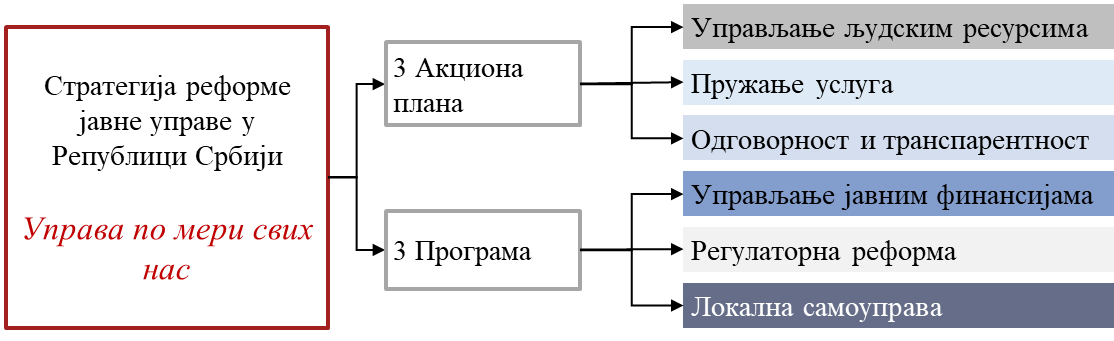 Слика 1 Плански оквир и документи у области реформе јавне управеОва стратегија се као кровни документ развијала паралелно са три хијерархијски нижа документа јавних политика, тј. програмима у области планирања и координације јавних политика у области управљања јавним финансијама (у даљем тексту: УЈФ) и у области система локалне самоуправе, док су области УЉР, пружања услуга и одговорности и транспарентности разрађене кроз Акциони план за спровођење Стратегије реформе јавне управе за период од 2021. до 2030. године (у даљем тексту: Акциони план Стратегије РЈУ). У области УЉР овом стратегијом престају да важе две стратегије у области стручног усавршавања на централном и локалном нивоу, а област интерне ревизије, финансијског управљања и контроле постаје саставни део Програма за реформу јавних финансија, тј. не доноси се посебан документ јавне политике (стратегија), што је у складу са анализом ефеката утврђеном у ЗПС и намером да се побољша и смањи број докумената јавне политике. За План приоритетних активности за смањење административних терета у Републици Србији „Стоп бирократији” предвиђено је да након што му истекне трајање, буде обухваћен Програмом за поједностављење административних поступака и регулативе „е-Папир” (у даљем тексту: Програм „е-Папир”). Програм за развој електронске управе престаје да се планира као посебан документ јавне политике, већ се израђује као оперативни план којим се планирају посебне активности и ресурси неопходни за њихово остварење за одређени период.Како је РЈУ један од предуслова за успешно спроведен процес европских интеграција, ова стратегија је израђена тако да јој је структура у складу са оквиром којим ЕУ мери напредак држава кандидата у области РЈУ, али и тако да дефинише конкретне одговоре на интерно мапиране изазове за наредни период.Табела 1 Мапирани важећи и будући ДЈП и други плански документи за област РЈУ* Престаје да важи са новом Стратегијом РЈУ)** Престаје да важи са новим ПФМКључни резултати и изазови у претходном периодуУ претходном периоду се кроз реформске активности настојало да се јавна управа приближи потребама грађана, што је допринело бољим резултатима на локалном нивоу (отварање јединствених управних места, међуопштинска сарадња, отварање података, стабилност јавних финансија, дигитализација услуга, боља координација инспекција, увођење програмског буџета, родно одговорног буџетирања, увођење средњорочног планирања, уређивање нормативног оквира планирања јавних политика итд.). На тенденцију раста остварених резултата спровођења Стратегија РЈУ из 2014. указују годишњи извештаји о њеном спровођењу у периоду 2018–2020. (57% резултата у 2019. години, 46% резултата у 2018. години, 23% резултата за период 2015–2017), иако је стопа остварења резултата на половини од укупног броја зацртаних резултата услед недостатка капацитета за спровођење промена, преамбициозних планова и недовољно ефикасне координације.Спровођењем мера фискалне консолидације осигуран је фискални оквир за реформе у различитим секторима. На тај начин успостављено је стабилно економско окружење уз стабилне јавне финансије које су довеле до побољшаног кредитног рејтинга и позитивне оцене које су дале све релевантне међународне финансијске институције.Поред значајних резултата у области фискалне стабилности, рационализације и дигитализације, започето је спровођење ЗПС и уређење система планирања јавних политика, као и спровођење измена Закона о државним службеницима уз увођење компетенција и даљу професионализацију државних службеника. Законски предуслови за веће укључивање грађана у послове управе омогућени су изменама Закона о локалнoј самоуправи, ЗПС и изменама Закона о државној управи којима су уведене обавезне јавне консултације у најранијим фазама процеса доношења нових закона и докумената јавних политикаКроз дигитализацију и развој електронске управе остварени су значајни резултати померањем фокуса од управе као регулатора ка управи као сервису оријентисаном ка грађанима, што се најбоље може видети кроз отворене центре за контакт G2G и G2C, измењене веб-портале Владе и органа државне управе, размену података без размене докумената (е-ЗУП), као и отварање бесплатног информатичко-приступног центра за грађане и управу – Српско-корејског информатичког приступног центра (СКИП центра). Оснивањем Канцеларије за информационе технологије и електронску управу (КИТЕУ) извршена је институционализација у циљу побољшања електронске управе. Требало би истаћи све већи број корисника е-услуга и е-корисника на е-порталу (е-ЗУП, Бебо, добро дошла на свет, е-вртић, Регистрација возила, е-странац, JИС ЛПА, е-упис, е-заказивање за PCR тестирање, е-сандуче, апликација за електронско потписивање итд.), као и већи број дата сетова и органа на Порталу отворених података. Успостављање Државног дата центра допринело је бржем развоју е-управе. У њему је смештена информационо-комуникациона инфраструктура Републике Србије и омогућено пружање државног рачунарства „у облаку” (дељење података преко мреже). Истовремено, избегнут је проблем обезбеђивања додатног простора и одржавања опреме. Да би се унапредиле процедуре и целокупан рад е-управе, Влада је изградњу додатног Државног дата центра у Крагујевцу означила као пројекат од значаја, отворен не само за државну управу већ и за привредне и друге субјекте. Брз одговор на кризу изазвану пандемијом ковид-19 представља најбољи показатељ досадашњег спровођења реформи јавне управе и спремности на суочавање. На почетку кризе развијен је централни национални портал www.covid19.rs са свим кључним информацијама о развоју епидемије у земљи, као и портал www.covid19.data.gov.rs о броју грађана у самоизолацији, оболелих од ковид-19, тестираним, хоспитализованим и преминулим на територији Републике Србије. Покренуте су иновативне иницијативе: „Буди волонтер” и „Информације о вирусу ковид-19” (сајт за објављивање најновијих информација релевантних за пандемију); апликација за подношење захтева за добијање дозволе за кретање у време забране кретања; „Дигитална солидарност”; PCR тестирање на лични захтев, као и услуга е-обавештења о резултима PCR теста и услуга на Вајберу која пружа све неопходне информације у вези са пандемијом. У циљу ублажавања негативних последица пандемије на раст сиве економије Влада је основала јединствени Координациона комисија за инспекцијски надзор www.inspektor.gov.rs. Контакт центар је повезан са свим локалним самоуправама, чиме је омогућено да пријаве грађана и привреде које нису у надлежности републичких инспекција буду прослеђене надлежним локалним инспекцијама. Република Србија је одговорила на изазове и у области образовања обезбедивши да се школска година у време пандемије успешно заврши уз употребу интернет платформе за онлајн учење: https://mojaskola.rtsplaneta.rs/.Важан допринос одговору Републике Србије на изазове у вези с пандемијом дало је и коришћење отворених података, као једног од резултата досадашњег процеса реформе јавне управе. Тако је Портал отворених података обогаћен новим отвореним скуповима података који се односе на пандемију, као што су: Регистар установа примарне здравствене заштите посвећен пандемији ковид-19, Извештај о подацима о особама оболелих од ковид-19, Епидемиолошки извештаји о пандемији ковид-19, Регистар продавница за снабдевање грађана старијих од 65 година.Ситуација узрокована пандемијом ковид-19 отворила је питање постојања адекватне ИТ структуре која може да подржи рад у новонасталој ситуацији. Посебан изазов је представљало ублажавање ефеката рационализације броја запослених, а да се при томе не наруши постојећи квалитет рада јавне управе због чега се у појединим областима нагласак стављао на дигитализацију и е-управу. С обзиром да је Програм модернизације и оптимизације управе обухватио два процеса – процес рационализације у функцији фискалне консолидације и процес оптимизације и модернизације управе, индикативно је да су та два захтевна процеса била преамбициозно планирана тако да је тај поступак и даље у фази спровођења. Национални извештаји о праћењу мапирали су као највеће изазове за наредни период поједностављење процеса и поступака пре њихове дигитализације, баланс одговарајућих административних капацитета и оптимизоване јавне управе, професионалну управу, управу као ефикасан сервис грађана, смањење административних трошкова, недостатак јединствене политике услуга.Визија и општи циљОва стратегија се надовезује на резултате постигнуте у периоду од 2014. до 2020. године, а процес њене припреме искоришћен је за поновно разматрање праваца и изазова с којима се управа суочила у претходном периоду.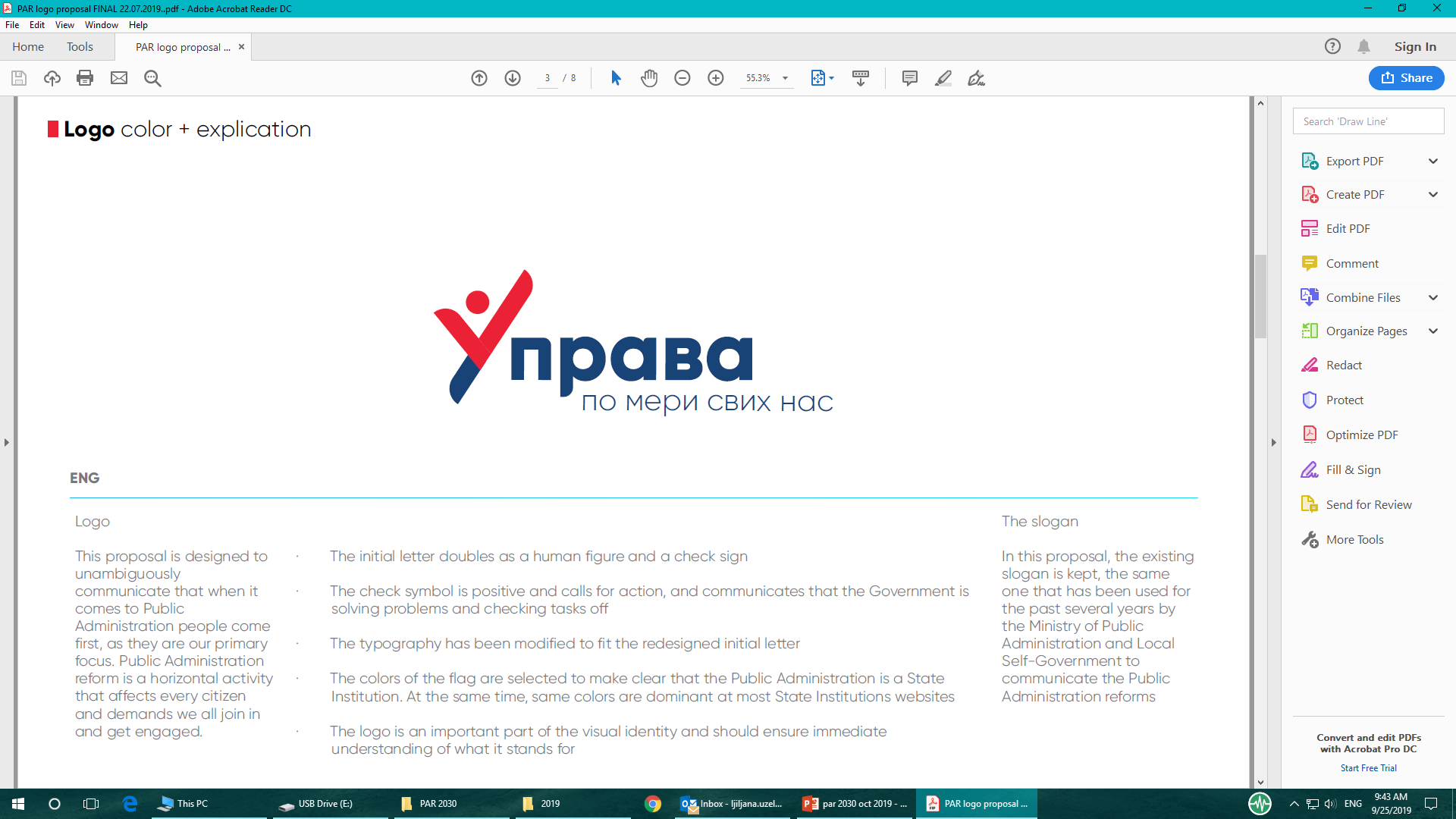 „Управа по мери свих нас” постоји од 2015. године као процес померања фокуса од управе као регулатора ка управи као сервису оријентисаном ка грађанима и другим крајњим корисницима. Овом стратегијом „Управа по мери свих нас” поставља се као визија и покушај да се у десетогодишњем периоду успостави:Управа по мери грађана и привреде – ефикасна, одговорна, транспарентна јавна управа која грађанима и привреди пружа квалитетне и лако доступне услуге;Управа по мери државних службеника – деполитизована и професионална и делотворна државна управа Управа која је носилац промена и реформи, као и пуноправног чланства Европске уније – рад јавне управе се заснива на европским вредностима и доприноси циљевима одрживог развоја, владавини права, социјалној кохезији и добробити друштва у целини. Циљеви, мере и активности, утврђене у свакој од тематских области дефинисаних Стратегијом РЈУ 2021–2030. године, треба да допринесу побољшању правног и организационог оквира, капацитетима институција и службеника, као и омогућавање стварања организационе културе окренуте грађанима.Процес реформе јавне управе ће се заснивати на начелима деполитизације, професионализације, развоја људских ресурса у управи и њихових компетенција, модернизације и дигитализације, отворености ка променама и иновацијама, поузданости и предвидљивости (правне сигурности), отворености, транспарентности и партиципативности, одговорности, ефикасности, делотворности (окренутости ка резултатима), децентрализације, друштвене одговорности, доследности у примени и спровођењу реформи. Општи циљ који је неопходно постићи овом стратегијом јесте даље побољшање рада јавне управе и квалитета креирања јавних политика у складу са европским Принципима јавне управе и обезбеђивање високог квалитета услуга грађанима и привредним субјектима, као и професионалне јавне управе која ће значајно допринети економској стабилности и повећању животног стандарда.Тематске области Ι. Планирање и координација јавних политикаАнализа стањаСтратешки оквир за реформу система управљања јавним политикама и регулаторну реформу утврђен је кроз два стратешка документа јавних политика – Стратегија РЈУ из 2014. (Посебан циљ 1. Унапређење организационих и функционалних подсистема јавне управе) и Стратегију регулаторне реформе и унапређења система управљања јавним политикама и Програм „е-Папир” за период 2019–2021. године. Институционални оквир за управљање јавним политикама успостављен је оснивањем Републичког секретаријата за јавне политике (у даљем тексту: РСЈП), док је нормативни оквир заокружен доношењем ЗПС и подзаконских аката за његово спровођење, чиме је први пут постављен кохерентан оквир за развојно планирање, планирање јавних политика и средњорочно планирање. Међутим, квалитет стратешког планирања се и даље оцењује као слаб због чега је потребно посветити пажњу анализи ефеката докумената јавних политика и прописа, посебно анализи њихових финансијских ефеката, као и праћењу њиховог спровођења. Приметна је и неусклађеност између хијерархијски виших и нижих докумената јавних политика, што отежава приоритизацију изазова и њихово адекватно превазилажење.Додатни изазов представља питање људских капацитета, развоја потребних алата и изградња вештина кроз обуке. То би подразумевало институционализацију организационо-аналитичких јединица за стратешко планирање и већи број спроведених обука за повећање аналитичких вештина државних службеника. Средњорочно планирање, као нова обавеза коју ЗПС уводи успоставља непосредну везу између планираних јавних политика и буџета. С обзиром да је у питању нова пракса, неопходно је да се у наредном периоду интензивирају обуке у тој области како би државни службеници стекли неопходна знања и рутину у њиховој припреми.Као одговор на уочене недостатке, током 2019. и 2020. године у оквиру комплементарне подршке за реформу јавне управе урађена је анализа потреба за обуком у области управљања јавним политикама, израђени су приручници и модули обуке који обухватају целокупан циклус управљања јавним политикама. Успостављен је Јединствени информациони систем за планирање, праћење спровођења, координацију јавних политика и извештавање (у даљем тексту: ЈИС), чији ће ефекти на кохерентност докумената јавних политика бити видљиви у наредним годинама, као и Аналитички сервис јединица локалне самоуправе, који би требало да помогне у изради планова развоја јединица локалне самоуправе (у даљем тексту: ЈЛС).Квалитет процеса израде прописа посебно је унапређен у домену анализе ефеката и учешћа јавности. Упркос томе, законодавни процес није системски преиспитан, нити је настављено са укидањем сувишних прописа, које је започето током спровођења прве регулаторне реформе. У пракси постоји проблем са кашњењем припреме и доношења подзаконских аката, као и међусобног усаглашавања закона након што Скупштина донесе основни закон.С обзиром на то да се у оквиру овог циља паралелно израђује хијерархијски нижи документ, тј. Програм регулаторне реформе и управљања јавним политикама, ова стратегија не разрађује посебно мере које доприносе остваривању тог посебног циља, већ описно даје правац деловања на основу којег ће се утврђивати посебни циљеви тог програма и разрађивати мере за њихово остваривање.Посебан циљ и правци деловањаДугорочни правци деловања усмерени су на то да пословно окружење у Републици Србији постане конкурентније, а јавна управа следи европске принципе добре јавне управе као резултат промишљеног (реалнoг и заснованoг на чињеницама) и широко прихваћеног (транспарентног, инклузивног, добро комуницираног) процеса планирања докумената јавних политика и прописа и њиховог доследног спровођења.Посебан циљ ове стратегије 1.1. Унапређен квалитет докумената јавних политика и прописа разрадиће се кроз четири посебна циља Програма за управљање јавним политикама и регулаторну реформу, који ће даље бити разређени кроз мере за постизање циљева и спровођење активности у оквиру акционог плана. Циљеви се односе на регулаторну реформу са акцентом на побољшању квалитета прописа, унапређење аналитичких вештина и алата за квалитетно креирање прописа и докумената јавних политика и планирања на свим нивоима власти, даљи развој алата за координацију јавних политика и повећање учешћа свих циљних група и заинтересованих страна при изради докумената јавних политика и прописа.Напомена: Извор наведених докумената јавних политика и прописа дати су у Прилогу 2 у којем је приказана и детаљна анализа за тематску област Планирање и координација политикаII. Управљање људским ресурсима у јавној управиАнализа стањаНормативни оквир за државнослужбенички систем, у смислу делокруга, радно-правног статуса и принципа УЉР успостављен је Законом о државним службеницима, Законом о платама државних службеника и намештеника, Законом о буџетском систему и законима о буџету који се доносе за сваку календарску годину, као и пратећим подзаконским актима, док је радноправни статус запослених у АП и ЈЛС уређен Законом о запосленима у аутономним покрајинама и јединицама локалне самоуправе, Законом о платама у државним органима и јавним службама, подзаконским актима и посебним колективним уговорима. За разлику од претходно наведеног, стручни и регулаторни послови у јавним агенцијама уређени су општим прописима о раду и Законом о јавним агенцијама. Такође, јавној агенцији могу се посебним законом као јавно овлашћење поверити одређени послови државне управе, док је послодавац запослених у јавним агенцијама сама агенција која има својство правног лица, за разлику од државних службеника и службеника у АП и ЈЛС којима је послодавац Република Србија, АП или ЈЛС. Значајне промене донете су Законом о запосленима у јавним службама, који је донет 2017. године, првенствено у вези са организацијом послова у актима о систематизацији и дефинисању радних места у установама које се усклађују са усвојеним Каталогом радних места у јавним службама и другим организацијама у јавном сектору, који представља предуслов за реформу система плата, чији је правни оквир одређен одредбама Закона о платама државних службеника и намештеника, Законом о буџету, као и Уредбом о накнади трошкова и отпремнини државних службеника и намештеника.У складу са Стратегијом РЈУ из 2014. и горе наведеним чињеницама, у области УЉР евидентно је унапређен нормативни оквир који уређује службенички систем, а који се заснива на систему компетенција, унапређењу система запошљавања и јачању конкурсног поступка. Уведен је потпуно нов модел вредновања радне успешности у циљу даље професионализације државних службеника и вредновања радне успешности организационих јединица. У оквиру Службе за управљање кадровима (у даљем тексту: СУК) успостављен је средином 2018. године Центар за управљање каријером државних службеника, где се обављају послови процене и развоја компетенција за потребе каријерног развоја.Као пример добро спроведених реформских процеса у овој области наводи се Министарство унутрашњих послова, које је доношењем Стратегије развоја Министарства унутрашњих послова за период 2018–2023. године, издвојен као први орган у државној управи где су компетенције постале критеријум на основу кога се врши избор, оцењивање, развој и напредовање запослених.Посебна пажња у претходном периоду посвећена је реформи стручног усавршавања у јавној управи успостављањем законодавног оквира и оснивањем Националне академије за јавну управу (у даљем тексту: НАЈУ), чиме је обезбеђен једнак приступ праву на стручно усавршавање свим запосленима у јавној управи. Развијени су нови осавремењени општи програми обуке и по први пут програми обуке руководилаца, како за државне службенике, тако и за службенике у ЈЛС. Област стручног усавршавања представља и један од предуслова за управљање учинком базираним на компетенцијама. Поред НАЈУ, институционални оквир за УЉР употпуњен је делокругом рада Министарства државне управе и локалне самоуправе (у даљем тексту: МДУЛС), Управног инспектората, Министарства финансија, СУК-а, Високог службеничког савета, Министарства за европске интеграције, Жалбене комисије Владе, Генералног секретаријата Владе, као и Савета за реформу јавне управе (као координационог механизма Владе).На основу анализе из маја 2020. године као посебан резултат издваја се примена оквира компетенција у оквиру којег је 91% органа државне управе ускладило своје акте о систематизацији са донетим оквиром компетенција, док то није урадило седам органа (9%), што указује на потребу да се континуирано побољшава програм обука и јача капацитет аналитичара посла и руководилаца за правилно одређивање компетенција. Значајан помак је остварен и у вези са дигитализацијом процеса у стручном усавршавању у оквиру Централне евиденције програма стручног усавршавања у јавној управи која је надограђена платформом за учење на даљину LMS (learning management system), али и савременим облицима учења, попут менторства, коучинга и електронског учења.Кључни изазов у овој области представља задржавање квалитетног кадра на одговарајућим радним местима у складу са компетенцијама због чега је СУК донео Упутство за методологију за праћење стања у вези са одливом кадрова из органа државне управе које нуди могућности превентивног деловања, односно правовременог реаговања на незадовољство запослених и предузимање мера за њихово задржавање. Такође, да би се задржао кадар, успостављено је интерно тржиште рада, којим треба да се обезбеди већи обим мобилности запослених на одговарајућа радна места у државној управи у складу са њиховим компетенцијама. Додатни изазов је што се кадровски планови, као кључни инструмент за планирање људских ресурса, не усвајају од увођења мера фискалне консолидације. Недостаје системски приступ анализи организационе структуре органа и постојећих описа послова, тј. не успоставља се однос између планираних и постојећих послова, односно потребног кадра и његових знања и вештина. С обзиром на тако успостављен систем започето је са изградњом новог ИТ система, којем.Да би се адекватно одговорило на изазове, а да би се обезбедила свеобухватност у овој области, УЉР у јавној управи обухватиће три заокружене целине, и то: 1) унапређен процес регрутације у јавној управи, 2) ефикасан систем управљања каријером примењен у пракси и 3) развијен и примењен функционалан и иновативан систем стручног усавршавања и стручних испита у јавној управи заснован на анализи потреба за унапређењем компетенција, односно знања, вештина и способности запослених у јавној управи.Посебан циљ и правци деловањаУ наредних десет година правац реформи биће усмерен на добро вођену, професионалну, мотивисану и ефикасну јавну управу, која је атрактиван послодавац, промовише заслуге и иновације, способна да спроведе циљеве државе и испуњава очекивања грађана.Да би се постигло да јавна управа буде оријентисана према грађанима и истовремено подстицајна за запослене који остварују те интересе, циљ је обезбедити даљи развој службеничког система: - Привлачењем и запошљавањем кадра са потребним компетенцијама (Посебан циљ 2.1.)- Промовисањем и задржавањем компетентних и мотивисаних запослених који реализују своје каријерне циљеве у подстицајном окружењу (Посебан циљ 2.2).- Иновирањем система стручног усавршавања и стручних испита у јавној управи заснованих на анализи потреба за унапређењем компетенција, односно знања вештина и способности запослених у јавној управи  (Посебан циљ 2.3).Посебни циљ 2.1: Унапређен процес регрутације у јавној управи примењен у праксиУ оквиру овог циља очекује се да се до краја 2030. године државна управа сагледава као пожељан послодавац, који примењује транспарентне процедуре, боље идентификује потребан кадар у државној управи, са одговарајућим компетенцијама потребним за рад, има ефикасније процедуре запошљавања и одабир кандидата, као и избор лица на положају заснован на њиховим заслугама.Да би се остварио посебни циљ 2.1. планира се спровођење следећих мера: Унапређење кадровског планирања и промовисање државне управе као пожељног послодавца; Унапређење процеса селекције и увођење новозапослених у посао;Унапређење поступка попуњавања положаја заснованог на заслугама Посебни циљ 2.2: Ефикасан систем управљања каријером примењен у праксиДо краја 2030. године у оквиру овог циља нагласак се ставља на привлачење и задржавање компетентних државних службеника тако што ће се обезбедити услови за каријерни развој, иновације, јачу мотивацију и ширење мобилности. Радиће се на ефикасној функцији људских ресурса у државној управи и осигурању адекватног делегирања овлашћења у вези са УЉР, као и на професионализацији лица на положају ефикасном применом посебне политике за УЉР за државне службенике на положају.Остварење посебног циља 2.2. и успостављање ефикасног система управљања каријером постићи ће се спровођењем следећих мера: Развој окружења за ефикасног, иновативног и мотивисаног државног службеника;Развој институционалних и административних капацитета за управљање људским ресурсима; Јачање професионализације лица на положају/руководилаца.Посебни циљ 2.3: Развијен и примењен функционалан и иновативан систем стручног усавршавања и стручних испита у јавној управи заснован на анализи потреба за унапређењем компетенција, односно знања, вештина и способности запосленихЦиљ обухвата даљу изградњу функционалног и иновативног система стручног усавршавања у свим деловима јавне управе и његово повезивање са областима које интерферирају концепту целоживотног учења и систему образовања. При томе, реформски процес се шири и на област стручних испита у систему државне управе у Републици Србији, која је до сада неоправдано била изван развојних процеса и унапређења која могу да допринесу пожељној компетентности запослених у јавној управи. Очекује се даљи процес осавремењивања програма обуке и њиховог прилагођавања потребама система коме су намењени и запослених у њему, као и стандардизације процеса.Да би се остварио Посебан циљ 2.3. предвиђено је да се спроведу следеће мере:Унапређење јединственог система стручног усавршавања у државним органима и органима ЈЛС; Унапређење програма стручног усавршавања у државним органима и органима ЈЛС и начина њиховог организовања и спровођења; Унапређење нормативног оквира који уређује област стручног усавршавања у јавној управи; Успостављање стандардизације процеса и система квалитета у области стручног усавршавања у јавној управи, уз пуну примену ИКТ;Успостављање система планирања и управљања процесом целоживотног стручног усавршавања у јавној управи (мастер план целоживотног стручног усавршавања); Успостављање инструмената сарадње институција у чијем су делокругу послови стручног усавршавања запослених у државним и другим органима;Увођење јединствених мерила и стандарда у области стручних испита у систему државне управе;Развој сарадње са високошколским установама ради подршке у школовању, односно додатном образовању кадра за јавну управу.Напомена: Извор наведених докумената јавних политика и прописа дати су у Прилогу 2 у којем је приказана и детаљна анализа за тематску област Управљање људским ресурсимаΙII. Пружање услуга Анализа стањаРеформски процеси у овој области могу се груписати у два тока: развој е-управе, који се спроводи кроз Програм развоја електронске управе у Републици Србији за период 2020–2022. године и регулаторна реформа и поједностављење управних поступака (који се пре свега спроводи кроз Стратегију регулаторне реформе и унапређење система управљања јавним политикама за период 2016–2020. године и Програм „е-Папир” као наставак и надградња Плана приоритетних активности за смањење административних терета у Републици Србији „Стоп бирократији”). Ипак, политика пружања услуга се не спроводи кроз јединствену националну кровну политику, нити је у потпуности успостављен јединствен механизам координације за сва документа јавних политика у области услуга.У области РЈУ и пружања услуга Влада је у претходних неколико година утврдила развој електронске управе као један од својих приоритета. У јуну 2020. године донет је Програм развоја електронске управе за период од 2020–2022. године са Акционим планом за његово спровођење, којим је, између осталог, планирано да се развије 300 нових електронских услуга и сервиса за грађане и привреду у наредне две године и јачање целокупног система пружања услуга у Републици Србији. Република Србија је прва земља у региону југоисточне Европе која је донела Стратегију развоја вештачке интелигенције 2020–2025. године.Законом о електронској управи, који је усвојен 2018. године, утврђен је правни оквир за функционисање електронске управе у Републици Србији и усклађивање са европским прописима у том домену. Један од кључних резултата овог закона је успостављање интероперабилности база података између државних органа и размена података електронским путем (тренутно су интероперабилна 23 скупа података из осам институција и 321 владиног тела, а регистровано је преко 1,4 милиона размена података од јануара 2017, међутим, неки од кључних државних регистара, попут адресног регистра и регистра пословних јединица још нису интероперабилни, али је њихова интеграција у току). Закон је прописао обавезу да се у раду органа јавне управе употребљава ИКТ, како у управном поступању, тако и у комуникацији са грађанима, привредом и организацијама. Донети су и подзаконски акти, али је и даље потребно радити на заокруживању правног оквира у области е-управе. Плански оквир за поједностављење поступака, односно услуга постављен је Стратегијом регулаторне реформе и унапређења система управљања јавним политикама за период 2016–2020. године и Програмом „е-Папир”, као и пратећим методологијама које се користе у операционализацији поједностављења, оптимизације и укидања непотребних управних поступака, односно услуга. Координацију поједностављења, оптимизације, укидања и дигитализације поступака, односно услуга координише РСЈП уз блиску сарадњу са КИТЕУ и другим органима у чијој надлежности је вођење управних поступака.Правни оквир за поједностављење управних поступака постављен је Законом о општем управном поступку и њиме је по први пут уведен појам „јединствено управно место” – на ком странке могу да добију више информација и услуга на једном месту, било да се ради о електронском (Портал е-управа) или физичком месту, али још увек није донет подзаконски акт којим би се уредили услови и критеријуми за успостављање јединствених управних места. Тим законом наглашенa је обавезност размене података из службених евиденција између органа управе као један од битних услова за остваривање начела економичности и делотворности рада јавне управе и њеног претварања у стваран сервис грађана. Нагласак је дат на размену података, а не на размену докумената органа управе. Усаглашавање секторских прописа са тим законом касни, а капацитети МДУЛС да врше надзор над његовом применом нису довољни.Институционално, у претходном периоду стратешко планирање и нормативни послови у области е-управе додељени су МДУЛС, а 2017. године формирана је Канцеларија за информационе технологије и електронску управу као служба Владе, уз додатну подршку стручних тимова Владе. Почетком 2018. године основан је и Владин Координациони савет за развој електронске управе, чији је задатак да усклађује активности на изради и спровођењу стратешких аката из области развоја и функционисања е-управе, као и да прати стање, потребе, развој и примену стандарда код увођења система електронске управе. Влада је 2019. године образовала и Координационо тело за праћење спровођења Програма „е-Папир” за период 2019–2021. године.Ипак, у систему државне управе тренутно не постоји орган који има искључиву надлежност за формулисање политике у области пружања услуга. Побољшања у тој области у највећем броју случајева спроводе засебно појединачни органи државне управе, који велики део активности спроводе самостално, без централне координације, са изузетком Програма „е-Папир”. Додатно, нису успостављени механизми контроле квалитета административних услуга које су пружили органи државне управе.Кључни изазов у овој области представља незадовољавајући квалитет пружених услуга крајњим корисницима, неуједначена приступачност услугама, пракса поступања јавне управе, као и недовољно доступне и јасне информације о услугама. Додатно, релативно високи трошкови пружања услуга неповољно утичу на инвестиције и обим запошљавања. Недовољна искоришћеност потенцијала које отворени подаци нуде за побољшање процеса рада одражава се на нижу иновативност предузећа и стартапова у развоју нових услуга и производа, квалитет јавних услуга и уштеде у јавној управи. С тим у вези неопходна је целовита усмереност на сам процес пружања услуге и задовољство крајњег корисника процесом и услугом, али и успостављен јединствен систем за праћење, вредновање и извештавање о квалитету пружених јавних услуга како би се обезбедио висок квалитет и информисала јавност. Додатни изазов представља чињеница да Закон о министарствима није утврдио ниједну институцију која се на стандардизован начин бави политиком пружања услуга, тј. координацијом и контролом квалитета.Посебан циљ и правци деловањаФокус реформи у области пружања услуга до 2030. године јесте стварање прилагодљиве јавне управе која у кратком року, уз разумне трошкове пружа интегрисане кориснички оријентисане услуге, посебно водећи рачуна о мањинским и угроженим друштвеним групама. За то је потребно успоставити систем за развој нових, кориснички оријентисаних услуга и оптимизацију постојећих услуга тако што ће се континуирано укључивати шира друштвена заједница у процес развоја услуга и употребљавати иновативни алати, а следећи вредности ЕУ и примењујући њене стандарде у тој области. Ефикасно пружање квалитетних услуга ће зависити и од капацитета јавне управе да ефикасно искористи велике сетове података, вештачку интелигенцију и блокчејн технологију како би брзо идентификовала просторе за оптимизацију постојећих и развој нових услуга, као и за унапређење интерних позадинских процеса у пружању услуга.Намера је да се овом стратегијом системски успостави оквир развоја, управљања и контроле политике пружања услугама, уз активно укључивање крајњих корисника у развој нових и оптимизацију постојећих услуга како би оне у највећој могућој мери биле усклађене са њиховим потребама. Да би се остварило и омогућило временски и трошковно ефикасно пружање услуга, потребно је оснажити људске и техничко-технолошке капацитете за пружање услуга и успоставити ефикасан систем контроле и обезбеђивања квалитета пружених услуга уз сталну проверу задовољства крајњих корисника.Посебан циљ 3.1. Јавна управа на ефикасан и иновативан начин пружа услуге које одговарају на потребе крајњих корисника и унапређују њихово корисничко искуствоКако би се остварио Посебан циљ 3.1. предвиђено је спровођење следећих мера: Унапређење развоја кориснички орјентисаних услуга кроз унапређење процеса развоја и оптимизацију постојећих услуга; Повећање људских и техничко-технолошких капацитета јавне управе за пружање кориснички орјентисаних услуга; Унапређен систем контроле и обезбеђења квалитета услуга.Напомена: Извор наведених докумената јавних политика и прописа дати су у Прилогу 2 у којем је приказана и детаљна анализа за тематску област Пружање услуга.IV Одговорност и транспарентност у јавној управиАнализа стањаАнализа стања у области одговорности и транспарентности у јавној управи ослања се у највећој мери на налазе из ОЕCD/SIGMA извештаја о праћењу реформе јавне управе у Републици Србији из 2015. и 2017. године, као и из годишњих извештаја о напретку Републике Србије у процесу придруживања Европској унији. С друге стране, део ове тематске области прати се посебно кроз Ревидирани акциони план за Преговарачко поглавље 23 и Стратегију развоја правосуђа за период 2020–2025. и Програм реформе управљања јавним финансијама.Управљачка одговорност је утврђена у Закону о буџетском систему, а додатно разрађена Правилником о финансијском управљању о контроли и методолошким смерницама које је израдила Централна јединица за хармонизацију. Додатно, ЗПС проширује управљачку одговорност на креирање јавних политика (вертикална компонента), уводи мерљиве показатеље и праћење спровођења планских документа. Међутим, и поред тога, један од највећих изазова у овој области тиче се организације управљања на централном нивоу који указује на потребу да се у органима јавне управе успостави хоризонтално и вертикално управљање оријентисано на управљање према учинку, као и довољно развијен принцип поделе одговорности и механизми извештавања између „политичког” и „стручног” дела органа јавне управе.Доступни подаци указују да се у органима јавне управе неадекватно управља ризицима од корупције и да се препоруке независних државних органа за побољшање организације, ефикасности и ефективности рада органа јавне управе не користе у довољној мери. Имајући то у виду, уочено је да је неопходно додатно уредити и систематизовати обавезе органа јавне управе које су значајне за област спречавања корупције, јачања интегритета и идентификације неправилности и превара.Законодавни и институционални оквир за област транспарентности и јавности рада у великој мери је унапређен доношењем ЗПС, али и успостављањем Портала отворених података, који представља централно место где су обједињени отворени подаци јавних институција и стављени на располагање грађанима, приватном и невладином сектору. Важно је напоменути и да је уведена обавеза да се објави почетак припреме докумената јавних политика и нацрта закона, одржавања консултација и јавних расправа. Увођење обавезе значајно утиче на повећање транспарентности у процесу израде докумената јавних политика и закона. Међутим, потребно је да се ажурније објављују подаци, како на проактиван, тако и на реактиван начин. Додатни изазов представља недовољан број података који су објављени у машински читљивом формату, који омогућава бржу и лакшу претрагу, анализу и употребу.У току је спровођење трећег Акционог плана за спровођење иницијативе Партнерство за отворену управу за период 2018–2020. године и припрема четвртог Акционог плана за период 2020–2022. године, који садржи конкретне мере за повећање транспарентности рада јавне управе, учешћа јавности у одлучивању, као и за отварање података.Један од заједничких узрока проблема у области одговорности и транспарентности односи се на неадекватно разматрање извештаја независних државних органа у Народној скупштини. Имајући то у виду, потребно је додатно развити механизме за спровођење и извештавање јавности о спровођењу препорука Народне скупштине које се тичу побољшања стања у областима из надлежности независних државних органа.Полазећи од комплексности области и чињенице да постоје и други стратешки документи који се односе на њене одређене аспекте, ова стратегија је у овом делу усредсређена на принципе ЕУ/OECD који се тичу 1) рационалности и адекватности целокупне организације централне власти и управљачке одговорности, 2) права на приступ информацијама од јавног значаја и 3) постојање функционалних механизама за заштиту права грађана на добру управу и заштиту јавног интереса.Посебан циљ и правци деловања Циљ Стратегије РЈУ у овој области обухвата стварање јавне управе у коју грађани имају поверења у погледу непристрасног, професионалног обављања јавних послова и у којој су успостављени ефикасни системи надзора и праћења рада, који омогућавају управљање према учинку и обезбеђују делотворност у раду. Посебан циљ 4.1. Унапређен ниво одговорности и транспарентност на свим нивоима власти треба да омогући и да се успостави ефикаснија етичка инфраструктура у јавној управи, са одрживим капацитетима, као и да се смањи интезитет ризика за настанак корупције и неетичког понашања на најмању могућу меру. Нагласак ће бити стављен и на редовно објављивање отворених података и информисање јавности о свим аспектима рада јавне управе како би се грађанима омогућило да прате и утичу на њен рад, укључујући извештаје о остварености циљева из докумената јавних политика.Како би се остварио посебан циљ 4.1. предвиђено је спровођење следећих мера:Успостављање системских решења за управљачку одговорност у органима јавне управе (повећање аутономије); Унапређење вертикалног и хоризонталног система контроле и праћења рада у јавној управи (Успостављање механизма за управљање према учинку органа јавне управе);Јачање интегритета и етичких стандарда у јавној управи;Унапређење проактивног објављивања података у поседу органа јавне управе;Унапређење реактивне транспарентности, поступања по прописима из делокруга рада независних државних органа, односно по препорукама независних државних органа.Напомена: Извор наведених докумената јавних политика и прописа дати су у Прилогу 2 у којем је приказана и детаљна анализа за тематску област Одговорност и транспарентност.V. Управљање јавним финансијамаАнализа стањаСтратешки оквир за реформу УЈФ дефинишу Стратегија РЈУ и Програм реформи управљања јавним финансијама (у даљем тексту: ПРУЈФ). Иако не постоји као посебно преговарачко поглавље, области УЈФ су значајно садржане у седам преговарачких поглавља од којих је пет отворено. Стратегија РЈУ из 2014. обухвата области планирања буџета, управљања јавним набавкама и финансијске контроле, које су детаљно разрађене и кроз ПРУЈФ 2016–2020 заједно са одрживим фискалним и буџетским оквиром, извршењем буџета, финансијским, извештавањем и екстерним надзором јавних средстава. У 2019. години усвојен је Ревидирани програм реформи управљања јавним финансијама 2016-2020 за период од јулa 2019. до децембра 2020. године. (у даљем тексу: Ревидирани ПРУЈФ) и акциони план за његово спровођење. Програму развоја јавних набавки за период 2019–2023. године циљ је повећање ефикасности и транспарентности и смањење неправилности јавних набавки, у складу са oпштим циљем ПРУЈФ. Доношењем ЗПС успостављен је адекватан законски оквир који систематски регулише усклађивање планског система и буџетског планирања, као основе за јачање веза између буџета и стратешких приоритета и планова. Доношењем Уредбе о управљању капиталним пројектима успостављен је законодавни оквир за пуну интеграцију планирања и вредновања капиталних пројеката у процес буџетског планирања. Донет је Закон о јавним набавкама, којим се подстиче учешће малих и средњих предузећа у поступцима јавних набавки, као и ефикаснија заштита права у тим поступцима. Закон о буџетском систему ће бити допуњен током усаглашавања са ЕУ регулативом да би се побољшали регулаторни капацитети за очување фискалне стабилности.Унапређење кредибилитета макроекономских пројекција и реалистичније планирање прихода и расхода значајно су допринели побољшању фискалних перформанси. Транспарентности буџета допринело је повећање усклађености програмских структура буџетских корисника са Упутством за израду програмског буџета (од 61% у 2016. до 87% у 2019. години). Значајно су побољшани и ИТ капацитети Министарства финансија кроз развој нових и унапређење постојећих информационих система. Трансформација Пореске управе у наредној фази подразумева да се анализира правни оквир и створе технички предуслови како би се отклонила ограничења за модернизацију њених пословних процеса. Важан изазов за Управу царина јесте успостављање аутоматизованог извозног и увозног система и система управљања царинским одлукама, који представљају предуслове за приступање ЕУ. Институционална структура јавних набавки је ојачана, али још није успостављен потпуно функционалан систем е-набавки. Спровођење реформе рачуноводства је тек у почетној фази, у којој је потребно ојачати систем готовинског рачуноводства у складу са IPSAS стандардима. Капацитети Одељења за сузбијање неправилности и превара у поступању са финансијским средствима Европске уније буџетске инспекције су ојачани унапређењем правног оквира и методолошког материјала. Већина препорука из Извештаја о напретку из Поглавља 32 које се односе на област интерне финансијске контроле у јавном сектору је процесуирана, a у наредном периоду је потребно да се процес трансфера основног програма обуке из Централне јединице за хармонизацију (у даљем тексу: ЦЈХ) у НАЈУ убрза како би се омогућило ЦЈХ да се усредсреди на праћење интерне финансијске контроле у јавном сектору. Државна ревизорска институција је наставила да повећава утицај свог ревизорског рада и да прати спровођење својих препорука у погледу ревизије. На основу анализе учинка Ревидираног ПРУЈФ која је заснована на показатељима, закључно са јулом 2020. године у потпуности је спроведено 44% свих планираних активности, 40% је делимично спроведено и 16% није спроведено. Спровођење ПРУЈФ допринело је стабилизацији јавних финансија и побољшању макроекономских перформанси. Ниво јавног дуга био је у стабилној силазној путањи – са 71,2% у 2015. на 52,9% на крају 2019. године, док је за седам година стопа незапослености смањена за више од 50%. Упркос напретку, дошло је и до одређених застоја у спровођењу активности ПРУЈФ. Разлози за то су различити и углавном су техничке природе. Недостатак административних капацитета због ограниченог запошљавања новог кадра, као и одлазак стручњака, идентификовани су као огроман изазов и том изазову ће бити посвећена нарочита пажња у новом ПРУЈФ.Пошто се за постизање овог циља планира израда хијерархијски нижег документа, тј. ПРУЈФ, ова стратегија неће разрађивати мере које доприносе остваривању тог циља, већ ће описно дати правац деловања на основу којег ће се утврђивати посебни циљеви ПРУЈФ и разрађивати мере за њихово остваривање.Посебан циљ и правци деловања У наредном десетогодишњем периоду циљ је да Република Србија управља својим јавним финансијама на начин који обезбеђује фискалну и макроекономску стабилност, делотворно финансирање приоритета националних политика, транспарентност јавних финансија и ефикасну контролу над јавним трошењем.ПРУЈФ у наредном периоду треба да допринесе остваривању боље балансираног и одрживог буџета, уз смањење нивоа јавног дуга, као и јачању финансијског управљања и контроле и унапређење процеса ревизорске контроле. ПРУЈФ прати буџетски циклус у целини како би извршење буџета било повезано на најбољи могући начин са различитим политикама Владе, а тиме доприноси и повећању транспарентности тих процеса. Укрaткo, ПРУЈФ прeдстaвљa изрaз oпрeдeљeнoсти Влaдe дa спрoвeдe свeoбухвaтан скуп мeђусoбнo пoвeзaних и врeмeнски усклaђeних рeфoрми у oблaсти упрaвљaњa jaвним финaнсиjaмa у нajширeм смислу, кojима је циљ пoвeћaњe oдгoвoрнoсти, oбeзбeђивaњe дoбрoг финaнсиjскoг упрaвљaњa и дoбрe упрaвe крoз пoбoљшaњe eфикaснoсти и дeлoтвoрнoсти упрaвљaњa jaвним рeсурсимa у Рeпублици Србиjи кaкo би сe утaбao пут зa нeсмeтaн прeлaзaк у jaвни aдминистрaтивни oквир EУ.Посебан циљ 5.1. Остваривање одрживог буџета са стабилним јавним дугом у односу на БДП уз помоћ бољег финансијског управљања и контроле, процеса ревизије и повезивања буџетског планирања са политикама и приоритетима Владе.Како би се остварио посебан циљ 5.1. кључни правци деловања политика усмерени су на побољшања програмског буџетирања, средњорочног планирања и планирања јавних инвестиција, ефикаснијег и делотворнијег извршења буџета и извештавања, унапређење система интерне финансијске контроле и контроле јавних средстава уз ефикасан екстерни надзор јавних финансија.Напомена: Извор наведених докумената јавних политика и прописа дати су у Прилогу 2 у којем је приказана и детаљна анализа за тематску област Управљање јавним финансијама.VI. Систем локалне самоуправеАнализа стањаОпшти оквир ове области чини Устав Републике Србије, Закон о локалној самоуправи, Стратегија РЈУ из 2014, као и Европска повеља о локалној самоуправи. Поред ове кровне Стратегија РЈУ, правац решавања дају и други документи јавних политика, попут Стратегије регулаторне реформе и управљања јавним политикама, ПРУЈФ, Стратегија стручног усавршавања у јединицама локалне самоуправе, Стратегије јавних набавки, Програма „е-Папир” и других. У току је припрема Програма за реформу система локалне самоуправе у Републици Србији, који треба да утврди циљеве и мере за осигурање даље децентрализације, функционалнију расподелу послова и надлежности и интензивнији развој положаја и организације локалне самоуправе у систему јавне власти. Један од системских изазова за реформу система локалне самоуправе јесте асиметрична децентрализација. Услед монотипног (једнообразног) система локалне самоуправе постоји несразмера између величине ЈЛС и послова који су јој додељени. Како би се решио проблем у начину додељивања нових послова локалној самоуправи, МДУЛС је припремио и објавио Јединствени попис послова на локалном нивоу власти. Међутим, додељивање послова ЈЛС и ефикасно управно поступање није праћено обезбеђењем потребних финансијских, кадровских и других ресурса. Такође, надзор над спровођењем поверених послова није континуиран нити довољно развијен, а инспекцијски надзор ретко има превентивни и саветодавни карактер. Пуна примена ЗПС-а и ЈИС-а је велики изазов за локалну самоуправу у области планирања и координације. МДУЛС је у сарадњи са РСЈП-ом покренуо нови аналитички сервис за ЈЛС, који треба да обезбеди обједињене и упоредиве друштвено-економске податке о ЈЛС из више важних база података.Због измена у систему финансирања и стагнантног раста учешћа укупних примања ЈЛС у БДП-у отежано је дугорочно планирање, нарочито планирање капиталних улагања, што неповољно утиче на стабилност и предвидљивост финансирања ЈЛС. Неуједначени организациони и управни капацитети, као и недостатак адекватних људских, техничких и финансијских ресурса у ЈЛС представља значајан проблем у ефикасности управног поступања. У области УЉР, а нарочито стручног усавршавања на локалном нивоу, кључни резултати се огледају у оснивању Савета за стручно усавршавање запослених у јединицама локалне самоуправе, НАЈУ и мрежи за управљање кадровима коју је успоставио СКГО.Пошто се за постизање овог циља планира израда хијерархијски нижег документа, тј. Програма реформе система локалне самоуправе, ова стратегија неће разрађивати мере које доприносе остваривању Посебног циља 6.1, већ ће описно дати правац деловања на основу којег ће се утврђивати посебни циљеви Програма реформе система локалне самоуправе и разрађивати мере за њихово остваривање.Посебан циљ и правци деловања Циљ је изградња модерне, професионалне и ефикасне локалне самоуправе која је способна да пружа квалитетне јавне услуге грађанима и привреди, да примењује начела доброг управљања у свом раду и да својим деловањем унапређује квалитет живота грађана и доприноси равномерном развоју Републике Србије. Нов и унапређен систем локалне самоуправе подразумева редефинисање положаја и значаја локалне самоуправе и примену принципа супсидијарности у управљању јавним пословима, пуно учешће грађана и локалне заједнице у процесу доношења одлука на локалном нивоу, даљи развој капацитета локалне самоуправе и реформисање и побољшање њене организације у складу са потребама локалне заједнице, стабилан и одржив систем финансирања локалне самоуправе који обезбеђује предвидљивост и довољност прихода локалне самоуправе, дугорочно планирање локалног развоја и подстицање локалног економског развоја, наставак реформе ефикасности рада локалне управе и локалних јавних служби и јачање квалитета и доступности њихових услуга према грађанима и привреди, унапређење међуопштинске сарадње и међусобних односа различитих нивоа јавне власти у заједничком управљању јавним пословима и развоју Републике Србије.Посебни циљ 6.1. Успостављен систем локалне самоуправе који омогућава делотворно и одрживо остваривање права грађана на локалну самоуправуДа би се остварио посебни циљ 6.1. очекивано деловање политике кроз Програм реформе система локалне самоуправе одвија се у четири правца који треба да воде планираним исходима његовог спровођења. Они ће бити усмерени на унапређење положаја и одговорности локалне самоуправе, система финансирања који омогућава адекватно и предвидиво финансирање локалне самоуправе, организације и капацитета локалне самоуправе и квалитета и доступности управних, комуналних и услуга јавних установа локалне самоуправе свим корисницима.Напомена: Извор наведених докумената јавних политика и прописа дати су у Прилогу 2 у којем је приказана и детаљна анализа за тематску област Систем локалне самоуправе.Трошкови спровођења АП Стратегије РЈУСви приказани износи дати су у хиљадама РСД.Графикон 1 приказује однос укупно обезбеђених/условно обезбеђених и необезбеђених средстава у односу на укупне процењене трошкове.Графикон 1 Однос обезбеђених/условно обезбеђених и необезбеђених средстава Графикон 2 приказује однос између извора финансирања обезбеђених и условно обезбеђених средстава. Графикон 2 Однос обезбеђених/условно обезбеђених средстава из буџета и донаторске подршкеГрафикон 3 приказује однос између извора финансирања необезбеђених средстава.Графикон 3 Однос необезбеђених средстава из буџета и донаторске подршкеГрафикон 4 приказује однос између буџетских средстава и донаторске подршке у укупним процењеним трошковима (укључујући и обезбеђена/условно обезбеђена и необезбеђена средства) Графикон 4 Oднос буџетских средстава и донаторске подршкеГрафикон 5 приказује процењене трошкове по посебним циљевима АП Стратегије РЈУГрафикон 5 Процењени трошкови по посебним циљевимаГрафикон 6 приказује изворе финансирања посебних циљева АП Стратегије РЈУГрафикон 6 Извор финансирања посебних циљеваГрафикон 7 приказује обезбеђена/условно обезбеђена средства по посебним циљевима и изворима средства Графикон 7 Обезбеђена средства по посебним циљева Графикон 8 приказује необезбеђена средства по посебним циљева АП Стратегије РЈУГрафикон 8 Необезбеђена средства по посебним циљевима и изворимаИнституционални оквир – Координација, управљање и извештавање о резултатимаУ области координације, управљања и праћења примене Стратегије РЈУ из 2014. успостављена је тростепена институционална и организациона структура (надлежно министарсво као оперативни ниво кординације, Међуминистарска пројектна група (у даљем тексту: МПГ) као административни, интерресорски ниво координације и као спона са организацијама цивилног друштва и локалном самоуправом и Савет за реформу јавне управе као радно тело Владе и централно стратешко и политичко тело за управљање процеом реформе јавне управе са председником Владе на челу). Кључни изазов је што таква структурна поставка није довела до управљања ризицима, при чему је додатни изазов то што постоје паралелни нивои координације за остале ниже у хијерархији документе јавних политика.Стратегија РЈУ предвиђа да се задржи тростепена структура, тако да политички ниво – Савет за РЈУ постаје јединствен за све документе јавних политика ниже у хијерархији у области реформе јавне управе, административни ниво – Међуминистарска пројектна група буде организована кроз кровну и подгрупе које прате тематске области Стратегије РЈУ; а оперативни ниво координације представља МДУЛС, у складу са делокругом утврђеним Законом о министарствима.Слика 2 Институционални оквирШто се тиче праћења, извештавања и евалуације, постоји континуитет у области реформе јавне управе, од почетка доношења Стратегије РЈУ, извештаји о праћењу редовно се прикупљају и објављују на сајту МДУЛС-а: http://mduls.gov.rs/uprava-po-meri-svih-nas/strateska-dokumenta/ и http://mduls.gov.rs/en/public-administration-reform/. Постоје утврђени рокови за прикупљање и обраду података и објављивање извештаја, као и израђен сајт за праћење реформе јавне управе https://monitoring.mduls.gov.rs/ уз интерни систем за прикупљање података ЈИС, којим руководи РСЈП. Праћење спровођења и извештавање о резултатима спровођења Стратегије РЈУ вршиће се у складу са ЗПС и подзаконским актима којима је уређена обавезна садржина извештаја, информациони систем у који се уносе подаци (ЈИС), начин на који се извештава и координира прикупљање података. Имајући у виду да је Стратегија РЈУ кровни документ јавне политике за област планирања јавне управе у Републици Србији и да обухвата шест тематских области од којих су три разрађене кроз посебне програме, а три непосредно кроз Акциони план Стратегије РЈУ, праћење реформе јавне управе заснива се на праћењу спровођења не само Акционог плана Стратегије РЈУ већ и на праћењу спровођења свих докумената јавних политика нижих у хијерархији (три програма у области: регулаторне реформе, система локалне самоуправе и управљања јавним финансијама). Да би се вредновао учинак, преиспитао правац и фокус реформе и могуће измене и допуне, предвиђене су две интерим евалуације (2023. и 2027) и ex post анализа ефеката по завршетку спровођења Стратегије РЈУ. Вредновање учинка, а нарочито прва интерим евалуација користиће се за могућу ревизију Акционог плана Стратегије РЈУ 2021–2025, као и за израду наредног акционог плана. Напомена: Детаљан приказ оквира за праћење и извештавање налази се у Прилогу 4.Прилог 1: Стратешки оквир Стратегија РЈУ из 2014 донета је 24. јануара 2014. године („Службени гласник РС”, број 9/14, 42/14 – исправка, 54/18) и разрађена је кроз два акциона плана, за период 2015–2017. („Службени гласник РС”, број 31/15) и 2018–2020. („Службени гласник РС”, број 54/18) године. Стратегија РЈУ из 2014. је проширила започете реформскe активности са реформе уже државне управе предвиђене у Стратегији реформе државне управе из 2004. године на реформу шире јавне управе, тако да данас обухвата готово пола милиона запослених, док је раније било обухваћено 28.000. Циљеви Стратегије РЈУ из 2014. представљају приоритете Владе истакнуте у експозеу председника Владе (повећање ефикасности пружања јавних услуга, модернизација јавне управе, дигитализација, е-управа, отворени подаци, реформа система плата и др.) и даље су развијани кроз Акциони план за спровођење Програма Владе (у даљем тексту: АПСПВ), План рада Владе и Програмски буџет. Експозе председника Владе од 28. октобра 2020. подвлачи наставак реформи у циљу ефикасне и одговорне управе (Потпоглавље 3.7). Влада је одредила чланство у ЕУ као свој први стратешки спољно политички приоритет. Република Србија има статус кандидата од 2012. године за стицање чланства у ЕУ.  У процесу европских интеграција, реформа јавне управе нема своје преговарачко поглавље, већ представља, заједно са владавином права и економским управљањем, један од предуслова за процес приступања ЕУ. Другим речима, без административног капацитета нема предуслова за спровођење реформи предвиђених преговарачким поглављима или капацитета да држава као чланица ЕУ преузме обавезе. Пошто нема правних тековина у области реформе јавне управе, Европска комисија (у даљем тексту: ЕК), у сарадњи са Организацијом за економску сарадњу и развој (у даљем тексту: OECD) кроз заједничку иницијативу за подршку унапређења јавне управе (у даљем тексту: SIGMA), 2014. године развила је мерљиве стандарде добре управе у документу Принципи јавне управе који су од 1999. развијани као механизам за процењивање нивоа развијености административних капацитета одређене државе. Принципи омогућавају државама да се међусобно упоређују и садрже оквир за праћење на основу којег се редовно анализира напредак држава у области реформе јавне управе (стратешки оквир, израда и координација јавних политика, УЉР, одговорност, пружање услуга, управљање јавним финансијама). Стратегија проширења ЕУ на земље западног Балкана из 2018. године поново наглашава три предуслова за приступање ЕУ, али и које кораке треба да предузму Црна Гора и Република Србија да би могле завршити процес приступања у 2025. години. Предуслов администратвиних капацитета нарочито подвлачи нова методологијa проширења уз потребу да постоји јасна мапа пута у области реформе јавне управе и осталих предуслова.  Стратешки фокус – да се постигне циљ реформе у унапред утврђеним секторима (промена од финансирања појединих пројеката до дефинисаних секторских реформи са већим значајем мерења учинка и постизањем ширих резултата реформе) уведен је Инструментом за претприступну помоћ – IPA ΙΙ за период 2014–2020. године, односно кроз финансијску и техничку помоћ ЕУ и наставља се кроз планирање IPA III. Један од финансијских инструмената IPA ΙΙ јесте Секторска буџетска подршка. Финансијски споразум за финансирање Секторског реформског уговора за сектор реформе јавне управе и јавних финансија, Република Србија је потписала 5. децембра 2016. године на 80 милиона евра, од чега 70 милиона представља директну подршку буџету, а 10 милиона је предвиђено за техничку подршку реформи јавне управе кроз четири пројекта подршке. Средства се исплаћују пошто се испуне претходно утврђени показатељи, по фиксним и варијабилним годишњим траншама. Након што је процењен остварени напредак, ЕУ је 30. октобра 2018. године одобрила исплату по првом финансијском захтеву по основу испуњења преузетих обавеза у износу од 30,5 милиона евра и 2019. године 13.250.000 евра од укупно планираних 70 милиона, а документација за исплату треће транше у износу од 8.250.000 евра је у 2020. години поднета и у фази је одобравања. У истом периоду, 2016. године, потписан је Програм за резултате Светске банке за Републику Србију као споразум о зајму на износ 69 милиона евра за модернизацију и оптимизацију јавне управе. Да би се очувао континуитет реформи, али и ускладио процес реформи јавне управе са међународним документима релевантним за ту област, као што су Циљеви одрживог развоја Уједињених нација до 2030. године, као и са проценом неопходних капацитета и финансијских ресурса до могућег приступања ЕУ 2025. године, приступљено је изради десетогодишње стратегије и визије реформе јавне управе са прецизнијим акционим планом и процењеним трошковима до 2025. године. Додатно, услед ситуације са кризом у 2020. години изазваном пандемијом ковид-19, која је представљала и тест реалности за досадашње резултате реформе (види тематске области пружања услуга и УЉР), циљеви и активности Стратегија РЈУ из 2014. усклађивани су са потребама и изазовима који су наметнути кроз прилагођен рад управе (рад на даљину, бесконтактне услуге, отпорност и прилагодљивост управе).Како се напредак држава у области реформе јавне управе прати преко Принципа јавне управе ЕУ/OECD, Посебна радна група која је формирана за израду Стратегије РЈУ анализирала је досадашње резултате и изазове у оквиру тематских области, односно Принципа јавне управе на централном нивоу. Додатно је анализирана локална самоуправа кроз коју се Принципи преламају на локалном нивоу, али их ОЕCD/SIGMA не прати одвојено у својим извештајима. Другим речима, Принципи јавне управе представљају оквир, а анализе су допринеле поновном разматрању праваца реформе јавне управе и успостављању јасне везе између актуелне ситуације, изазова на терену и циљева и мера постављених за наредни период. Анализе ситуација са анализом проблема представљали су основ за формулацију циљева и мера кроз све тематске области. Први Принцип јавне управе, који се односи на стратешки оквир реформе јавне управе, указује на то да постоји оквир у Републици Србији, али и на потребу да се он побољша у извесним аспектима. Сви релевантни извештаји, попут извештаја ЕК, извештаја ОЕCD/SIGMA о праћењу, као и Екстерне евалуације Стратегије реформе јавне управе у Србији (у даљем тексту: Извештај о екстерној евалуацији), који су процењивали да ли постоји и какав је квалитет стратешког оквира реформе јавне управе констатовали су да стратешки оквир реформе јавне управе у Републици Србији постоји (максимална оцена 5 на скали 0–5 за комплетност стратешког оквира у ОЕCD/SIGMA Мониторинг извештају за Републику Србију за 2017. годину), да се константно побољшава, да постоји оперативни оквир за праћење и извештавање, али да је неопходно ускладити Стратегију РЈУ са касније донетим ЗПС с обзиром да Стратегија РЈУ из 2014. није утврдила визију реформе, јасне циљеве са мерљивим показатељима, трајање документа или рокове за поједине циљеве. као и да су и даље актуелни изазови као што су ефикасна координација реформе, капацитети за спровођење реформе, велики број докумената јавних политика и недовољна видљивост постигнутих резултата реформе.Први циљ Извештаја о екстерној евалуацији односио се на процену квалитета стратешког оквира реформе јавне управе. Резиме Извештаја о екстерној евалуацији указује на следеће:„Свеукупно је утврђено да Стратегија и поред одређених ограничења као и два АП садрже високо релевантне циљеве и на адекватан начин одсликавају екстерну и интерну слику јавне управе у Србији, уз идентификацију кључних изазова и разумних начина да се на њих одговори у светлу потреба европских интеграција и добре управе. Такође се може закључити да се квалитет докумената постепено повећавао, што је довело до јасније формулисаних активности, осмишљавања мерљивих показатеља, и оперативног планирања које је у већој мери реалистично и реформски оријентисано. Осим тога, иако је израда Стратегије и првог АП за њено спровођење већ представљала партиципаторни процес, израда другог АП представља одличан пример континуиране укључености екстерних заинтересованих страна у процес израде, уз коришћење различитих метода укључивања. Таква унапређења представљају добре показатеље капацитета креатора стратешких докумената и њихове способности да уче и да се прилагођавају. Ипак, општи закључак је да је тренутни стратешки оквир преамбициозан и није у потпуности усаглашен са ограниченим капацитетима управе у погледу спровођења реформских процеса. Иако су оба АП систематски коришћена да пробају успешно да реше читав низ недостатака у осмишљавању стратешких докумената, они су због своје природе били под ограничењима, а решење треба да буде у оквиру саме постојеће Стратегије. Сама Стратегија је према томе крајњи узрок ограниченог обима РЈУ у погледу начина на који је реформа осмишљена. Најкритичнији фактори у начину како је Стратегија осмишљена су: (а) непостојање свеобухватне анализе основних проблема које Стратегија покушава да реши (па самим тим не даје јасно дефинисан концепт планираних реформи (укључујући јасну дефиницију опсега јавне управе и избор приоритетних проблема које треба решавати) као ни с тим повезана мерења на нивоу резултата; (б) што не даје јасан стратешки оквир за друга стратешка документа и односе хијерархије између докумената у вези са РЈУ, при чему неке кључне области РЈУ – а најважнија међу њима је свеукупна политика пружања услуга – не садрже јасно стратешко усмерење; (в) није временски одређена, не садржи разматрање капацитета и ресурса неопходних за спровођење, и усредсређује се на продукте пре него на резултате; и (г) не поседује дефинисане механизме управљања напретком и учинцима који би осигурали правовремено и делотворно праћење и спровођење.” Извештај о екстерној евалуацији додатно наводи: „Стратешки оквир за РЈУ је успостављен као свеобухватан оквир, међутим почев од 2017. године, Извештаји SIGMA наводе да је квалитет планирања низак, посебно на нивоу оперативног планирања. Ова слабост је највећим делом последица преклапања и паралелизма између различитих планских активности које предводе различите институције центра владе (ЦВ), нпр. Годишњи програм рада Владе који израђује Генерални секретаријат, Акциони план за спровођење Програма Владе који израђује Републички секретаријат за јавне политике. Осим тога, постоји тек врло ограничена веза између оперативног планирања и средњорочног планирања буџета, што је активност коју предводи Министарство финансија. Неусклађеност између планских процеса често води мултипликацији сличних (или идентичних) информација у извештавању од стране запослених у ОДУ. Надаље, у случају РЈУ, постоји дуплирање система управљања документима. Такође, иако постоје институције задужене за осигурање система планирања на нивоу централне власти, координација политике сусреће се са изазовима у пракси услед формалних и процедуралних питања, пре него услед суштине, што за последицу има слабо стратешко планирање.” „У самој СРЈУ нема назнака о томе како (и да ли) је спроведено утврђивање приоритета између међусобно супротстављених потреба реформе. С друге стране, до одређеног утврђивања приоритета унутар усвојене стратегије је ипак дошло услед фискалне консолидације и кроз АПСПВ (нпр. оптимизација, е-управа). Надаље, СРЈУ не даје свеобухватну дефиницију ЈУ, ни анализу заинтересованих страна, нити јасну поделу надлежности ОДУ и концепта делотворне координације. Поврх тога, стратегија је формулисана више као академски документ него као документ јавне политике, не бавећи се узроцима и не дефинишући СМАРТ елементе. Услед тога, СРЈУ не даје јасну дефиницију садржаја реформи, и не омогућава мерење учинка. У СРЈУ такође недостају показатељи, разматрање капацитета и ресурса неопходних за имплементацију, и усредсређена је више на ниво исхода (у облику „производа”) него на ниво резултата. Такође, СРЈУ није временски одређена. То су фактори који су допринели изазовима у имплементацији и праћењу, како ће касније у овом извештају бити приказано. Коначно, постоји потреба да се Стратегија усклади са ЗПС и SIGMA Принципима из 2017, и да се поново размотре циљеви у смислу остварених и потенцијално нових реформских тема. Нове теме, као што су јавне услуге или отворени подаци, али и е-управа без папира и друге шансе и циљеви за РЈУ као што су циљеви у вези са родном равноправношћу и климатским променама. Оба АП су осигурала континуитет циљева и мера РЈУ и такође додавала нове циљеве и мере (укључујући концепт родне равноправности). Међутим, слабости Стратегије су ограничиле ниво квалитета двају АП. Први АП је на иновативан начин увео СМАРТ елементе, али се на крају показало да је претерано амбициозан и тек у одређеној мери је омогућио делотворно праћење на нивоу резултата. Други АП је у већој мери усаглашен, са јасним линијама извештавања, и кориснијим подацима за праћење. АП 2018-2020 је у себе укључио одређени број неостварених циљева из АП 2015–2017. Други АП је скоро потпуно усаглашен са ЗПС, али свеукупна Стратегије није. Иако је родно неутрална, Стратегији недостаје анализа стања која обрађује питања рода и климатских промена као прожимајућа питања. Неке од главних тема РЈУ нису у довољној мери обрађене у СРЈУ и пратећим АП, на пример, управљање променама, комуникација, или напори за развој свеобухватне политике за пружање услуга. Такође, иако је то обухваћено ЗПС, за сада није утврђена политика о хијерархији стратешких докумената јавних политика.Циљеви Стратегије РЈУ из 2014. и пратећа два акциона плана су само у одређеној мери кореспондирали са капацитетима кључних заинтересованих страна које имплементирају стратегију. Са једне стране, имплементација Стратегије РЈУ је повећала укупан обим посла ЈУ. С друге стране, имплементација је углавном текла у условима постепеног смањења броја запослених и капацитета у ЈУ, и рационализације услед фискалне консолидације. У суштини, мање људи је требало да обави више посла. Осим тога, ниска стопа задржавања кадрова, слаба управљачка одговорност, и непостојање конкретних компетенција и вештина за нове задатке стајали су на путу одговарајућег упаривања капацитета за благовремено достизање постављених циљева. Укљученост заинтересованих страна у израду нацрта ова три документа се постепено повећавала. Израда Акционог Плана Стратегије РЈУ 2018–2020 је изузетно добар пример у погледу високог нивоа и широког спектра укључених заинтересованих страна, али и даље није постигнута пуна транспарентност процеса, као ни родни механизам.” У складу са ЗПС, Стратегија РЈУ представља хијерархијски виши документ јавне политике за низ других докумената јавних политика. Чланом 54. Уредбе о методологији управљањa јавним политикама, анализи ефеката јавних политика и прописа и садржају појединачних докумената јавних политика (,,Службени гласник РС”, број 8/19) (у даљем тексту: Уредба) предвиђено је да уколико се документом јавне политике утврђују јавне политике зa вишe oблaсти плaнирaњa и спрoвoђeњa jaвних пoлитикa, израђује се међусекторска стратегија. Једна од области планирања која је наведена у Уредби јесте област јавне управе. Наводи се да су утврђене области планирања у директној вези са девет сектора за које је Влада утврдила да је потребно усвојити секторски приступ у процесу европских интеграција, које користи као полазну основу у планирању и спровођењу средстава ЕУ и координацији међународне развојне помоћи. Сличан приступ је имала и Стратегија РЈУ из 2014. као кровна стратегија реформе јавне управе, тако да су раније за оба акциона плана за њено спровођење утврђене две врсте повезаних докумената јавних политика: подсекторске стратегије и побочне стратегије и акциони планови.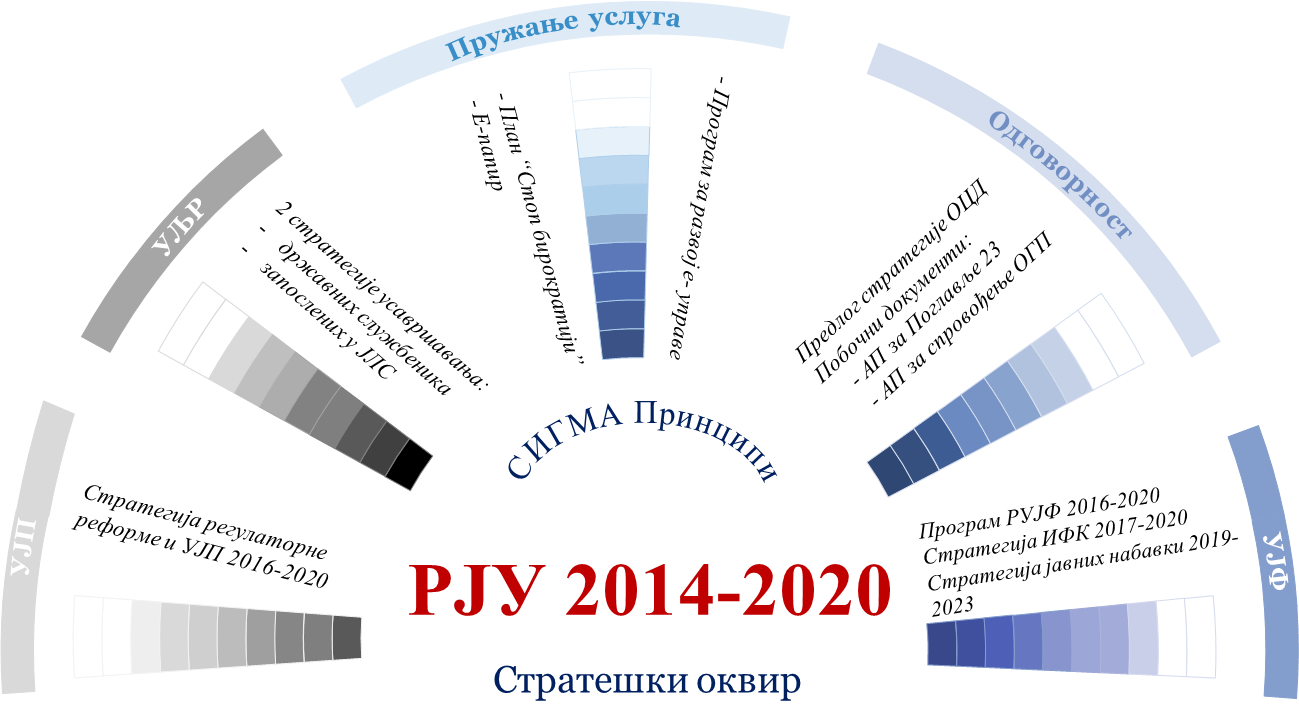 Слика 3. ДЈП по Стратегији РЈУ од 2014. годинеПриказ упоредне праксеПоследњи доступни подаци о квалитету различитих аспеката стратешког оквира за РЈУ датирају из 2017. године у SIGMA извештајима за појединачне државе Западног Балкана. Стратешки оквир РЈУ у Србији има сличне мањкавости као и остатак региона, нарочито у погледу минималног захтеваног садржаја докумената у стратешком оквиру, реформске оријентације планираних активности, слабог обухвата мерења исхода, процене трошкова и функционисања различитих видова управљања и координације. Црна Гора је постигла најбоље резултате у смислу квалитета стратешког оквира јер су сви документи били крајње реформски оријентисани са добро разрађеним показатељима на нивоу исхода и доследном и свеобухватном проценом трошкова. Остварила је 21 од максималних 23 поена за одговарајући показатељ, укључујући 7 од 7 поена за под-показатељ који мери заступљеност очекиваног садржаја у свим стратешким документима. Поређења ради, Србија је остварила 12 од максималних 23 поена, и само 3 од 7 за присуство минималног садржаја у документима јавних политика под РЈУ.Израдом АП Стратегије РЈУ за 2018-2020. годину, ревизијом ПРУЈФ и израдом Програма за развој електронске управе 2020-2022, Србија је направила важан искорак у унапређењу стратешког оквира за наведене показатеље. Такође, у SIGMA процени 2017. године уочено је да различити делови стратешког оквира за РЈУ неуравнотежено носе бодове за овај критеријум. Усвајањем ЗПС у 2018. години многи од идентификованих недостатака су смањени, или отклоњени што омогућава развој и спровођење усклађенијег оквира.Кључни резултати и изазови у претходном периодуРезултати примене постојећег стратешког оквира постоје у многобројним областима које се тичу грађана и привреде (боље координисан инспекцијски надзор, службена размена евиденција и увођење јединственог управног места, отварање података, јавне финансије, транспарентнији и инклузивнији процес планирања јавних политика и планирања родно сензитивног буџета, дигитализација бројних услуга итд.), али стопа спровођења, иако бележи тренд раста, и даље остаје на половини од зацртаног (46% у 2018. години, 57% у 2019. години). Разлози и изазови мапирани кроз различита документа могу се сумирати кроз недовољну видљивост, комуникацију и препознавање досегнутих резултата и последично мултиплицирање ефеката реформи, али и кроз недовољно ефикасно управљање и координацију у спровођењу и капацитете за планирање, координацију и планирање, што се односи на реформисање управе унутар себе. Перцепција резултата постоји и у сталном су расту, али постоји и простор за побољшање (види графиконе у наставку):Графикон 9 Перцепција резултата према ,,Балкан барометру“Дигитализација и развој електронске управе су значајни резултати у претходном периоду и представљају приоритете Владе. Као даљи ефекат дигитализације приметно је померање фокуса од управе као регулатора ка управи као сервису. У претходном периоду отворени су контакт центри који омогућавају да се електронски размењују подаци између државних органа и грађана (G2C) и државних органа и привредних субјеката (G2B), измењени су веб-портали Владе и органа државне управе како би били оријентисани ка грађанима. Такође отворени су и успешно раде информатичко приступни центри за грађане и управу – Српско-корејски информатичко-приступни центар (СКИП центар). С друге стране, дигитализација је била мера за ублажавање ризика и изазова с којима се управа суочавала, попут мањка запослених, потребе да се у складу са анализама Светске банке „са мање учини више” или са изазовом недостатка квалитетних података за анализе или политике засноване на чињеницама.Додатну вредност реформе јавне управе представљају бројне активности које се односе на „постизање управе без папира” (на пример, мере 1.4; 4.1; 4.2; 4.3; 5.1. у Акционом плану Стратегије РЈУ 2018–2020. године) као мера е-управе које додатно доприносе заштити животне средине, поред крајњег циља обезбеђивања високог квалитета услуга грађанима и привредним субјектима, уз процене уштеда које се постижу дигитализацијом и поједностављењем поступака, попут онлајн пријављивања деце у вртиће Београда („Ова услуга допринеће уштедама у буџету Града Београда, из ког се годишње издвоји новац за штампање више од 35.000 папира за упис деце у вртиће”), укидањем печата за привреду и слично.Спровођењем мера фискалне консoлидације осигуран је фискални оквир за реформе у различитим секторима. Извештај о спровођењу Програма реформе управљања јавним финансијама 2016–2020. од децембра 2015. до јуна 2017. године, наводи: „Кроз мере фискалне консолидације и структурне реформе Влада Републике Србије успоставила је стабилне јавне финансије, као и стабилно економско окружење, које је потврђено кроз: 6 успешних ревизија стенд-бај аранжмана са ММФ-ом, побољшани кредитни рејтинг Републике Србије и позитивну оцену имплементираних реформи од стране свих релевантних међународних финансијских институција.Фискална консолидација заједно за ширим програмом повезаних структурних реформи, започета у октобру 2014. године, поставила је оквир и контекст за ПРУЈФ и његову имплементацију. Фискални дефицит смањен је са 6,6% на крају 2014. године на 1,3% у 2016. години, а током првих 8 месеци 2017. године забележен је суфицит од 1,7% годишњег БДП-а. Резултати су постигнути кроз добро избалансиран низ мера смањења трошкова и повећања прихода. У комбинацији са побољшаном инвестиционом климом и бољим кредитним рејтингом Србија је успела да привуче СДИ у износу од скоро 2 милијарде евра годишње, више него што износи дефицит текућег рачуна. Вишегодишње програмско буџетирање, уведено 2015. године за све буџетске кориснике сваке године се унапређује...”Поред наведених користи од програма фискалне консолидације треба напоменути да је у претходном периоду паралално спровођен програм побољшања јавне управе и замрзавања запошљавања. Број запослених је смањен за 9,42% у периоду 2013–2019. године, али су анализе које су спроведене у истом периоду показале да „супротно очекивањима јавности, број запослених на нивоу опште државе по становнику у Републици Србији спада међу мање у Европи (седам запослених на 100 становника, наспрам просека нових чланица ЕУ који износи осам запослених на 100 становника)”. Истовремено, функционалне анализе Светске банке показале су да проблеми нису у броју колико у преклапању функција, непопуњеним упражњеним местима или у томе што на основним пословима и пословима подршке нису довољно добро распоређени запослени. Израђен је Акциони план за оптимизацију на основу препорука Светске банке, као и Анализа и смернице за обједињавање функција стратешког, оперативног и финансијског планирања и интерне контроле, са препорукама за измену прописа, Студија изводљивости за оптимизацију организационе структуре органа државне управе у службама Владе и стручним службама управних округа и Анализа стања у области управљања људским ресурсима са препорукама за задржавање кадрова, а све те документе је прихватио Савет за реформу јавне управе 2018. године и они су уграђени у стратешки оквир реформе јавне управе (Акциони План за спровођење Стратегије РЈУ), али та реформа није спроведена у планираном року. Баланс одговарајућих административних капацитета, што се подвлачи у свим преговарачким поглављима, и оптимизоване јавне управе, професионалне управе као ефикасног сервиса грађана и смањеног трошка за администрацију остају изазови и за наредни период реформи. Први Акциони План за спровођење Стратегије РЈУ 2015–2017. године (у даљем тексту: АП Стратегије РЈУ 2015–2017. године) подвукао је следеће: „Истовремено, у другој половини 2014. године најављено је далеко истакнутије место РЈУ у процесу приступања Републике Србије ЕУ. Први састанак Посебне групе за РЈУ одржан 23–24. октобра 2014. године јасно је указао на значај ове реформске области на путу Србије ка ЕУ, што је потом потврђено и у Стратегији проширења ЕУ за период 2014–2015, која РЈУ поставља као један од три стуба реформи на путу ка ЕУ, заједно са владавином права и економским управљањем. Коначна потврда новог приступа ЕУ у области РЈУ долази у форми ʼПринципа јавне управеʼ које је припремила и објавила ЕК у сарадњи са SIGMA програмом при ОЕЦД.” У истом периоду почела су да се отварају преговарачка поглавља, што указује на повећан обим посла и потребу за већим бројем државних службеника, за новим профилима и знањима који су неопходни у процесу приступања. С друге стране, поред тога што недостаје службеника и одговарајућег знања, један од изазова који се односи на оптерећеност једног дела управе огледа се у чињеници да управа више времена троши на свакодневне процесе, а да мање времена може да посвети реформским активностима „[Р]елативно (је) велики удео активности које нису оријентисане на реформе, садржане у акционим плановима: у просеку је у три документа само 69% активности оријентисано на реформе. То значи да је скоро једна трећина од укупно 388 активности у тим плановима оријентисана на процесе или свакодневно пословање, а не на реформе.”Значајно је напоменути за стратешки оквир реформе јавне управе да је у претходном периоду успостављена координациона, управљачка структура, као и редовно праћење, извештавање и евалуација у области реформе јвне управе (више у Поглављу: Институционални оквир – Координација, управљање и извештавање о резултатима; односно да постоји континуитет у координацији и праћењу реформи у области реформе јавне управе. Поред редовних извештаја, спроведена је спољна евалуација резултата постигнутих спровођењем Стратегије РЈУ из 2014, а налазе и препоруке Евалуације подржао је Савет за реформу јавне управе и донео Закључак којим се налаже да се прихвате препоруке и да МДУЛС и РСЈП, као надлежни органи покрену процес израде Стратегије РЈУ за период након 2021. године, која ће бити усредсређена на политику пружања услуга, УЉР и управљање капацитетима, као и унапређење координације у спровођењу и праћењу реформе јавне управе, уз даље усклађивање свих документа јавних политика у области  РЈУ. Појединачне препоруке су остале основа за посебне циљеве и мере које ће израдити Посебна радне групе за израду нове стратегије у области реформе јавне управе. Договорено је да се Стратегија изради по тематским областима Принципа јавне управе ЕУ/OECD како би се процес више повезао са процесом ЕУ интеграција, односно како би се ускладио процес националног и ЕУ праћења напретка у овој области. Начин рада Посебне радне групе описан је у Прилогу 3: Процес припреме стратегије и опис консултативног процеса, али оно што је важно истакнути јесте да је процес пратио циклус управљања јавним политикама уграђен у ЗПС, чије елементе прати и ова стратегија.Прилог 2: Анализа ситуације по тематским областима са извештајем о спроведеној анализи ефеката опција и описом мераНа састанку Кровне радне групе чији су представници функционери и лица на положају, дефинисан је нов стратешки оквир реформе јавне управе, који утврђује обухват и структуру ове стратегије. Ова стратегија садржи шест тематских области реформе јавне управе: Планирање и координација политикаУправљање људским ресурсимаПружање услугаОдговорност и транспарентностУправљање јавним финансијамаСистем локалне самоуправеTри тематске области (управљање људским ресурсима, пружање услуга и одговорност и транспарентност) обрађене су детаљније и разрађене кроз Акциони план Стратегије РЈУ. У склопу ове стратегије разрађен је и оперативни план за координацију спровођења реформе јавне управе.За наведене три области спроведена је и детаљна анализа ефеката и прорачун трошкова. Политика пружања услуга се по истеку Програма за развој е-управе (2022) обједињава кроз ову стратегију. Планирање и координација политика, управљање јавним финансијама и систем локалне самоуправе биће и у будућем планском циклусу разрађиване кроз конкретне програме, па су за њих разрађени посебни циљеви и правци деловања, док се анализа ефеката опција и детаљна разрада мера спроводи кроз програме.Резиме анализе стања за све тематске области приказан је збирно на SWOT матрици, док је детаљна анализа проблема са приказом упоредне праксе дата унутар сваке тематске области засебно.Као што је приказано на графикону 10, ова стратегија обухвата осам посебних циљева, три за тематску област управљања људским ресурсима и по један посебан циљ за остале тематске области. Сви циљеви и мере, уколико су разрађиване у овој стратегији, описане су и за њих су дати показатељи и трошкови.Табела 2 SWOT МатрицаДрво циљева за Стратегију РЈУПоказатељи исхода Стратегије РЈУТабела 3 Показатељи исхода за Стратегију РЈУТрошкови спровођења Стратегије РЈУТабела 4 Трошкови за спровођење Стратегије РЈУ за период 2021-2025Ι. Планирање и координација јавних политикаАнализа стањаПравни и стратешки оквирСтратешки оквир за реформу система управљања јавним политикама и регулаторну реформу утврђен је кроз два документа јавних политика. Први је Стратегија РЈУ из 2014, која у оквиру посебног циља 1. Унапређење организационих и функционалних подсистема јавне управе, мера 1.3. Унапређење система управљања јавним политикама Владе (планирање, анализа, креирање, доношење, праћење и вредновање и координација) предвиђа планирање и координацију јавних политика као једно од приоритетних подручја реформе јавне управе. Други кључни и детаљнији плански документ у овој области јесте Стратегија регулаторне реформе и унапређења система управљања јавним политикама за период 2016–2020. године („Службени гласник РС”, број 8/16), која као свој општи циљ утврђује то да се успостави ефикасан и ефективан систем управљања јавним политикама и законодавни процес базиран на подацима и чињеницама и начелима добре регулаторне праксе. Предвиђено је да по истеку важења те стратегије 2020. године на снагу ступи Програм регулаторне реформе и управљање јавним политикама. Посебан циљ те стратегије који се односи на поједностављење административних процедура и успостављање система за континуирано мерење и праћење административних трошкова привреде и грађана разрађен је Програмом „е-Папир”. Програмом „е-Папир” се први пут свеобухватно приступа реформама којима је циљ побољшати пословно окружење тако што ће се смањити административно оптерећење привреде, као и побољшати јавне услуге тако што ће се повећати ефикасност у спровођењу административних поступака, за шта је потребно да се они систематски поједноставе (укину сувишни, а остали поједноставе, с тим да се најучесталији међу њима дигитализују), као и успоставити Јединствени јавни регистар управних поступака и осталих услова пословања на коме се налазе све информације за административне поступке који су значајни за привреду.Институционални оквир за управљање системом јавних политика успостављен је чланом 33 Закона о министарствима („Службени гласник РС”, број 44/2014, 14/2015, 54/2015, 96/2015, др. закон 62/2017), којим је основан Републички секретаријат за јавне политике (у даљем тексту: РСЈП). У члану 33. тог закона утврђено је да РСЈП пружа стручну подршку Влади и државној управи у планирању, развоју, доношењу и координацији јавних политика и спровођењу регулаторне реформе. Осим тога, РСЈП се стара о међусобној усклађености планских докумената и прописа и врши контролу спровођења и квалитета анализе ефеката докумената јавних политика и прописа. РСЈП обавља стручне послове који се односе на спровођење регулаторне реформе и анализу ефеката прописа које припремају министарства и посебне организације. Генерални секретаријат Владе припрема акте којима Влада надзире, усмерава и усклађује рад министарстава и посебних организација и стара се о извршавању аката Владе којима она утврђује обавезе министарстава и посебних организација.Као резултат спровођења Стратегије регулаторне реформе и унапређења система управљања јавним политикама за период 2016–2020. године, у последње две године њеног важења заокружен је нормативни оквир јединственог система планирања, спровођења, праћења и вредновања ефеката спровођења докумената јавних политика у Републици Србији, – 2018 је донет Закон о планском систему Републике Србије („Службени гласник РСˮ број 30/18) и две уредбе за његово спровођење (,,Службени гласник РС”, број 8/19 и ) почетком 2019. године. Тиме је први пут постављен кохерентан правни оквир за развојно планирање, планирање јавних политика и средњорочно планирање. У области регулаторне реформе су начињени значајни помаци, побољшан је систем припреме нових и измене постојећих прописа: ЗПС и Уредбом о методологији управљања јавним политикама, анализи ефеката јавних политика и прописа и садржају појединачних докумената јавних политика (у даљем тексту: Уредба) дат је детаљан оквир за спровођење анализе ефеката прописа, уведена је обавеза да се спроводи анализа ефеката спровођења прописа и подзаконских аката које доноси Влада, предвиђени су Тест утицаја на микро, мале и средње привредне субјекте и Тест родне равноправности, као елементи анализе ефеката спровођења прописа. Додатно, израђен је Приручник за анализу ефеката јавних политика и прописа. У оквиру спровођења мера предвиђених Стратегијом регулаторне реформе и унапређења система управљања јавним политикама за период 2016–2020. године сачињена је евиденција свих управних поступака за привреду (преко 2.600 поступака на националном и покрајинском нивоу), започет је развој Јединственог јавног регистра управних поступака, припремљени су нацрти аката за његово функционисање, развијен је Калкулатор за обрачун административног трошка и измерено је административно оптерећење привреде у 2018. години.РСЈП даје оцену квалитета анализе ефеката јавних политика и прописа и, по потреби, упућује примедбе њиховим предлагачима да употпуне анализу ефеката и даје методолошку подршку у њеној изради. Републички секретаријат за законодавство и министарство надлежно за послове финансија су у току 2019. године у неколико наврата позивали предлагаче јавних политика и прописа да употпуне своје предлоге у складу са ЗПС.Регулаторни оквир за јавне расправе и консултације са заинтересованим странама (организацијама цивилног друштва, грађанима и привредним субјектима) побољшан је изменама и допунама Закона о државној управи (члан 77) („Службени гласник РСˮ, број 79/05, 101/07, 95/10, 99/14, 47/18 и 30/18 – др. закон) и доношењем ЗПС, који захтевају да се јавности омогући да учествује како у почетним фазама, тако и током читавог процеса израде докумената јавних политика и прописа. Додатно, укључивање организација цивилног друштва у раној фази припреме докумената јавних политика и прописа подстакнуто је усвајањем Смерница за укључивање организација цивилног друштва у радне групе за израду предлога докумената јавних политика и нацрта, односно предлога прописа, документа који промовише транспарентан и инклузиван приступ сарадњи са цивилним друштвом у креирању јавних политика. Резултати и изазовиИако су органи државне управе постигли уочљив напредак у изради докумената јавних политика у методолошком смислу, па су предлози докумената јавних политика у великој мери усклађени са одредбама Уредбе у погледу садржаја, оцењује се да је квалитет стратешког планирања и даље слаб, што представља једно од највећих ограничења за постизање позитивних ефеката јавних политика на друштво.Један од кључних разлога за недостатке у процесу развоја и праћења ефеката јавних политика и прописа јесу недостаци у људским капацитетима. Први проблем се односи на недовољан број лица за израду докумената јавних политика и прописа имајући у виду сложеност методологије за њихову израду, укључујући и законску обавезу да се спроведе анализа ефеката јавних политика и прописа, као и широк консултативни процес у свим фазама њихове израде. Проблем са недостајућим кадром је једним делом настао услед забране запошљавања у јавном сектору, која све док је на снази даље представља објективно ограничење за унапређење стања у овој области. Поред тога, у органима државне управе још нису институционализоване организационо-аналитичке јединице за стратешко планирање које треба да одговоре на овај изазов, нити су јасно утврђена радна места за аналитичке послове (прикупљање и обраду података).Поред недовољног броја службеника јавне управе, проблем је и то што они не познају довољно аналитичке алате који су неопходни за припрему анализа, што јавна управа не употребљава адекватно податке, као и то што се они прикупљају несистематично. Тиме је, с једне стране, сужена информациона основа за доношење одлука заснованих на чињеницама, а, с друге, само праћење ефеката спровођења докумената јавних политика је ограничено. Тако јавна управа још увек није усредсређена на мерење ефеката и исхода, па је и извештавање често сведено на извештавање о спроведеним активностима. Узрок томе је недовољан обухват спроведених обука чији је циљ повећање аналитичких вештина службеника јавне управе. Током 2019. и 2020. године у оквиру комплементарне подршке за реформу јавне управе спроведена је анализа потреба за обуком у области управљања јавним политикама, израђени су приручници и модули обуке који обухватају целокупан циклус – од планирања и анализе ефеката јавних политика и прописа, преко процене трошкова за њихово спровођење, учешћа јавности, до праћења спровођења и извештавања о постигнутим резултатима. Мали број предавача и њихова оптерећеност другим пословима, неадекватна промоција обука у области управљања јавним политикама, недовољан број службеника који ради на тим пословима, као и то што се полазници не бирају према врсти посла који обављају разлози су за мали обухват обука. У наредном периоду је потребно интензивирати процес обука и повећати број предавача јер постојећим темпом њиховог одржавања јавна управа не би у скоријој будућности располагала неопходним стручним капацитетом за послове израде и праћења спровођења докумената јавних политика.Осим недостајућих и неадекватних људских капацитета и отпор органа државне управе променама које предвиђају реформе јавне управе успорава промене. То се делом односи на увођење мерења учинака органа државне управе пошто постоји страх државних службеника да би то довело до њихове веће одговорности.Координација политика суочава се са бројним формалним и процедуралним изазовима. ЗПС предвиђа да се документи јавних политика који су раније донети ускладе са прописаном методологијом када буду први пут мењани (члан 55. ЗПС), тако да још нису сви усклађени са прописаном методологијом, па тиме нису добили ни своје место у хијерархији планских докумената нити је још довољно развијена пракса извештавања о резултатима њиховог спровођења. У наредном периоду је стога потребно развити кровну стратегију за сваку област планирања и спровођења јавних политика која је утврђена Уредбом, чиме би стратешки оквир сваке области планирања био унапређен, усклађен и хијерархијски уређен. Неусклађеност планског оквира отежава да се утврде приоритети међу циљевима и одражава се на припрему финансијских планова институција. Иако су расходи у буџету Републике Србије структурирани по програмској класификацији, веза са стратешким планирањем и приоритетима утврђеним у Програму Владе остаје слаба. Обим деловања утврђен у документима јавних политика и степен амбициозности изражен у њима често  су неутемељени. И даље се доносе документи јавне политике, а да се не процене реално финансијски капацитети за њихово спровођење. Средњoрочно планирање, које треба да обезбеди непосредну везу између докумената јавних политика и буџета, још није успостављено. Пошто је израда средњорочних планова нова обавеза коју уводи ЗПС, потребно је да се у наредном периоду интензивирају обуке у тој области како би државни службеници стекли неопходна знања и праксу у њиховој припреми. То је у јавној управи већ уочено, па је средњорочно планирање као тема већ уврштено у програм обука. Органи државне управе користили су до сада неуједначену методологију услед чега су подаци о средствима утрошеним за спровођење мера и активности често били нејасни и нетачни, што је отежавало и праћење и извештавање. У наредном периоду је потребно успоставити ефикасну координацију између министарства надлежног за послове финансија и РСЈП како би се обезбедило да су са одобреним буџетским средствима усклађени износи финансијских средстава који су планирани у документима јавних политика и прописима који се достављају РСЈП-у на мишљење. Осим тога, те две институције ће установити јасну методологију за обрачун трошкова коју ће сви органи државне управе користити при обрачуну трошкова за спровођење докумената јавних политика и прописа.У израду докумената јавних политика не укључује се довољан број органа државне управе нити постоји њихова међусобна комуникација у потребној мери. На пример, у припрему Акционог плана за Стратегију реформе јавне управе у Републици Србији за период 2015–2017. године министарствo надлежно за послове финансија није било довољно укључено услед чега не постоји процена трошкова за спровођење Стратегије РЈУ из 2014. Такође, недовољна комуникација један је од кључних фактора који је ограничио ефикасност спровођења Стратегије РЈУ из 2014. у периоду 2015–2019. године. Успостављањем механизма за праћење и извештавање о спровођењу АПСПВ побољшана је координација јавних политика у држави, посебно на министарском нивоу. АПСПВ се показао и као ефикасан инструмент за премошћавање појединих проблема у координацији спровођења реформе јавне управе пошто су неки од кључних циљева Стратегије РЈУ из 2014. (рационализација и оптимизација јавне управе, развој е-управе и пружање услуга и реформа плата) њиме обухваћени.Јединствени информациони систем за планирање, праћење спровођења, координацију јавних политика и извештавање (у даљем тексту: ЈИС) успостављен је и у њега се уносе документи јавних политика од јануара 2019. године, што представља један од најважнијих резултата са становишта дигитализације рада јавне управе у тој области. Међутим, пошто се нови документи јавних политика не припремају истовремено, као ни измене важећих у складу са ЗПС и захтевима информационог система, потребно је време да се виде потпуни ефекти ЈИС-а на кохерентност докумената јавних политика. Обука корисника система је започела у децембру 2018. године. Крајем 2018. године успостављен је Аналитички сервис јединица локалне самоуправе (у даљем тексту: ЈЛС) који треба да омогући да се документи јавних политика и прописи у вези са ЈЛС доносе на темељу објективних чињеница, као и да помогне у изради планова развоја ЈЛС. У претходном периоду, ЈЛС су своје развојне циљеве формулисале кроз стратегије одрживог развоја, односно стратегије развоја (зависно од примењене методологије). Садржај и елементи тих планских докумената (стратегија, програма, планова, акционих планова и др.) нису потпуно уједначени по форми и садржају. Већина тих планских докумената је преобимна, нејасна и непрегледна. Такође, циљеви утврђени у неким од тих докумената су непрецизни и немерљиви, а показатељи учинка нису јасно одређени. То знатно отежава спровођење таквих планских докумената, праћење њиховог спровођења, као и израду извештаја о постизању планираних резултата. У наредном периоду потребно је унапредити планирање у јединицама локалне самоуправе успостављањем побољшаног планског оквира доношењем планова развоја са којим ће се усклађивати документи нижег хијерархијског нивоа. Осим тога, потребно је успоставити Информациони систем за планирање, праћење спровођења, координацију јавних политика и извештавање на локалном нивоу. Што се тиче увида јавности у рад Владе, ЗПС прописује да Влада и министарства припреме и објављују извештаје о праћењу спровођења планских докумената. Интернет страница Владе је ревидирана у октобру 2018. године, али још не пружа једноставан приступ свим документима, нпр. акционим плановима за спровођење Програма Владе. Годишњи план рада Владе и извештај о његовом спровођењу је јавно доступан на сајту Владе. Квартални извештаји о спровођењу Националног програма за усвајање правних тековина Европске уније сада се редовно објављују. Пошто не постоји адекватно извештавање, како у оквиру саме јавне управе, тако и према грађанима, ни јавна управа ни грађани често нису довољно обавештени о томе шта су циљеви докумената јавних политика које спроводе органи државне управе, колики су трошкови њиховог спровођења и који су резултати остварени. Последица је низак степен подршке грађана политикама које су утврђене у документима које спроводе органи државне управе и недовољно поверење у институције.Активности у домену регулаторне реформе до сада су биле ограниченог обухвата. У почетку је регулаторна реформа била усмерена на свеобухватну гиљотину сувишних прописа (2009–2012. године), док се на основу Стратегије регулаторне реформе и унапређења система управљања јавним политикама она готово у целости односила на побољшање регулаторног окружења за привреду кроз поједностављење административних поступака и смањење административног оптерећења. С друге стране, квалитет самих прописа побољшаван је у највећој мери у домену анализе ефеката прописа и консултативног процеса, али није систематски преиспитан законодавни процес, нити је настављено са укидањем сувишних прописа, које је започето током спровођења прве регулаторне реформе, па то треба проширити у наредном планском циклусу. То би се с обзиром на значај који регулаторна реформа има за повећање привредног раста и иновативности и даље односило на успостављање система за континуирано преиспитивање, укидање, поједностављење и сређивање прописа који се односе на привреду али би у већој мери били обухваћени и прописи који се односе на грађане. Анализу ефеката прописа у будућем периоду треба унапредити, посебно у делу који се односи на усклађивање са прописима ЕУ. То се пре свега односи на преношење директива у наш правни систем. Осим тога, потребно је успоставити оквир за праћење квалитета и ефективности прописа кроз спровођење еx post анализе одабраних прописа (према унапред утврђеним критеријумима) и подићи квалитет иницијатива за измену прописа кроз укључивање привреде и грађана.ЕК у свом годишњем Извештају о напретку Републике Србије ка ЕУ оцењује да је институционално и регулаторно окружење за пословање у земљи слабо, те да се нарочито мала и средња предузећа и предузетници суочавају са непредвидивим пословним окружењем. Истраживање „Балканског пословног барометра” које спроводи Регионални савет за сарадњу показује да се 55% анкетираних привредних субјеката у Републици Србији у 2019. години слаже да је приступ законима и другим прописима који утичу на пословање једноставан, али је порастао број оних који се с тим не слажу, са 13% на 22% у 2018, што указује да регулаторно окружење није побољшано, већ да се погоршало. Узрок томе је делом то што Народна скупштина доноси велики број закона по хитном поступку (44% предлога закона у периоду од фебруара 2018. године до фебруара 2019. године), док текст измене закона често не консолидује Народна скупштине, већ то чине незванични, приватни извори.У пракси постоји проблем са кашњењем припреме и доношењем подзаконских аката, као и међусобног усаглашавања закона након што Скупштина донесе основни Закон. На пример, након доношења Закона о општем управном поступку, каснило се у усаглашавању секторских прописа с тим законом услед чега је повећана непредвидљивост поступања органа државне управе према привредним субјектима и грађанима, а каснило се и са доношењем подзаконских аката, што је отежало примену тог закона.Иако је доношењем ЗПС начињен помак ка интегрисању консултација са заинтересованим странама у систем припреме докумената јавних политика и прописа, у пракси и даље заинтересоване стране нису довољно ангажоване. Улога организација цивилног друштва је ограничена и оне се често укључују тек у последњим фазама припреме докумената јавних политика и прописа. Један од разлога је тај што текст нацрта закона или документа јавне политике у пракси ипак може да иде даље у процедуру доношења и када уз њега није приложен извештај о консултацијама или када оне уопште нису ни одржане и без обзира што је РСЈП због тога у свом мишљењу упутио примедбу предлагачу да треба да изради и достави извештај. Поменуто упућивање закона Народној скупштини на њихово доношење по хитној процедури такође утиче на степен укључивања јавности у процесу доношења закона. Зато је у наредном периоду потребно успоставити нове начине за учешће јавности у процесима припреме докумената јавних политика и прописа, као и осигурати да консултације са заинтересованом јавношћу буду суштинске, а не формалне.Дрво проблема – Планирање и координација политика	,, Циљ и правци деловањаПословно окружење у Републици Србији је конкурентно и јавна управа следи европске принципе добре јавне управе као резултат добро промишљеног (реалнoг и заснованog на чињеницама) и широко прихваћеног (транспарентног, инклузивног, добро комуницираног) процеса планирања јавних политика и припреме прописа и њиховог доследног спровођења.Посебан циљ 1.1: Побољшан квалитет докумената јавних политика и прописаПрограмом за управљање јавним политикама и регулаторну реформу ће се разрадити посебан циљ Стратегије РЈУ: Побољшан квалитет докумената јавних политика и прописа, кроз четири посебна циља, који ће даље бити разрађени кроз мере за постизање циљева и активности у акционом плану. Да би се испунио први посебан циљ, наставиће се регулаторна реформа са акцентом на побољшању квалитета прописа, праћењу њиховог броја, повећању нето вредности прописа за грађане и привреду, праћењу ефеката спровођења прописа и унапређењу алата за спровођење анализе ефеката њиховог спровођења, пре свега ефеката на микро, мале и средње привредне субјекте, родну равноправност и заштиту конкуренције, као и у домену усклађивања са прописима ЕУ. Да би се испунио други посебан циљ, побољшаће се аналитичке вештине и унапредити алати и методе прикупљања података као основа за квалитетно креирање докумената јавних политика и прописа и одлучивање засновано на подацима и чињеницама. Спроводиће се мере ка унапређењу методологије за управљање јавним политикама које су утврђене у документима кроз измену прописа.Да би се испунио трећи посебан циљ, унапређиваће се планирање на свим нивоима власти, алати за координацију јавних политика и радиће се на њиховом усклађивању, као и на побољшању планског оквира на националном, покрајинском и локалном нивоу и њиховој међусобној усклађености.Да би се испунио четврти посебан циљ, спроводиће се мере усмерене на повећање учешћа свих циљних група и заинтересованих страна (привреда, грађани, цивилни сектор) у раним фазама израде докумената јавних политика и прописа, повећање квалитета извештаја о консултацијама и јавним расправама, пребацивање тежишта са форме на садржај, развијање вештина органа државне управе у правцу успостављања дијалога са јавношћу и подстицање иницијатива за измене докумената јавних политика и прописа. Правци деловања Програма за управљање јавним политикама и регулаторну реформуII. Управљање људским ресурсима у јавној управиАнализа стањаПравни и стратешки оквирРеформа УЉР у јавној управи садржана је у Стратегији РЈУ из 2014. године, у оквиру посебног циља који се односи на успостављање усклађеног јавнослужбеничког система заснованог на заслугама и на унапређење УЉР. Пратећи акциони план предвидео је да се тај циљ испуни спровођењем трију мера: 1. Успостављање усклађеног система радних односа и плата запослених у јавној управи на темељу начела транспарентности и правичности; 2. Успостављање функције УЉР у јавној управи и њено унапређење државној управи и локалној самоуправи кроз увођење нових и јачање постојећих капацитета за УЉР и 3. Развој система стручног усавршавања у јавној управи. Стратегија РЈУ из 2014. је у односу на ранија стратешка документа проширила свој обухват са државне на јавну управу, тако да се у организационом смислу Стратегија РЈУ из 2014. односи на: 1) органе државне управе (министарства, органе управе у саставу министарстава и посебне организације), друге државне органе и друге имаоце јавних овлашћења кад обављају поверене послове државне управе; 2) органе аутономне покрајинe и јединица локалне самоуправе који, независно од тога да ли послове врше у оквиру изворног или повереног делокруга, суштински обављају послове истог карактера као органи државне управе, само на подручјима ужих територијалних јединица, са различитим начином финансирања и степеном контроле; 3) јавне агенције и разноврсна независна регулаторна тела за које важи иста констатација у погледу карактера послова које обављају, независно од тога на нивоу које територијалне јединице их обављају; 4) установе утврђене Законом о јавним службама („Службени гласник РС”, број 42/91, 71/94, 79/05 – др. закон, 83/14 – др. Закон.) које оснива Република Србија, АП и ЈЛС, а које обављају послове којима се обезбеђује остваривање права грађана у области образовања, науке, културе, физичке културе, ученичког и студентског стандарда, здравствене заштите, социјалне заштите, друштвене бриге о деци и социјалног осигурања. Наведени обухват у области посебног циља који се односи на УЉР остаје на описан начин и у овој стратегији, првенствено зато што је потребно системски уредити деловање јавне управе, у којем су усклађен радноправни статус запослених и примењени принципи на којима се заснива УЉР предуслов ефикасности и делотворности, али уз поштовање неопходних специфичности у погледу организовања и начина вршења делатности. Услови и начин пружања услуга релевантним субјектима у различитим областима јавних служби утврђене су у другим документима јавних политика. Нормативни оквир за државнослужбенички систем, у смислу делокруга, радноправног статуса и принципа УЉР успостављен је Законом о државним службеницима („Службени гласник РС”, број 79/05, 81/05 – исправка, 83/05 – исправка, 64/07, 67/07 – исправка, 116/08, 104/09, 99/14, 94/17, 95/18.), Законом о платама државних службеника и намештеника („Службени гласник РС”, број 62/06, 63/06 – исправка, 115/06 – исправка, 101/07, 99/10, 108/13, 99/14, 95/18.), Законом о буџетском систему („Службени гласник РС”, број 54/09, 73/10, 101/10, 101/11, 93/12, 62/13, 63/13 – исправка, 108/13, 142/14, 68/15 – др. закон, 103/15, 99/16, 113/17, 95/18,   31/19, 72/19.) и законима о буџету који се доносе за сваку календарску годину, као и пратећим подзаконским актима. Законом о државним службеницима, а у складу са Законом о државној управи (Службени гласник РС”, број 79/05, 101/07, 95/10, 99/14, 47/18 и 30/18 - др. закон), успостављена је разлика између функционера, односно политичких постављења и државних службеника и државних службеника на положају и намештеника – чији је радноправни статус утврђен у складу с тим законом. Закон о државним службеницима дозвољава изузетак, а то је да радна места која су утврђена као положаји могу бити попуњена по процедури за функционере, а која подразумева да Влада директно попуњава то радно место, односно поставља руководиоца другог државног органа без претходно спроведеног конкурсног поступка, при чему таква постављења треба да буду на кратак рок и у изузетним ситуацијама којe прописује Закон. На права и дужности државних службеника која нису уређена Законом о државним службеницима или неким другим посебним прописом, примењују се општи прописи о раду и Посебан колективни уговор за државне органе („Службени гласник РС”, број 38/19, 55/20.). На права и дужности намештеника примењују се општи прописи о раду (Закон о раду „Службени гласник РС”, број 24/05, 61/05, 54/09, 32/13, 75/14, 13/17 – УС, 113/17, 95/18 – др. Пропис.) и Посебан колективни уговор за државне органе, ако Законом о државним службеницима или посебним законом није другачије одређено. Радноправни статус функционера утврђен је посебним законима којима се уређује њихов положај, општим прописима о раду и једним делом Посебним колективним уговором за државне органе.Закон о државним службеницима дозвољава да се посебним законима уреде на посебан начин одређена питања у вези са радноправним статусом појединих категорија државних службеника, зависно од специфичности њиховог положаја, али у ограниченом обиму и уз задржавање основних принципа државнослужбеничког система. Тако је радноправни статус полицијских службеника у МУП-у уређен Законом о полицији („Службени гласник РС”, број 6/16, 24/18, 87/18.) и подзаконским актима, док се поједина питања у вези са правима и обавезама пореских службеника, царинских службеника, службеника који раде у органима за извршење кривичних санкција и правосудним органима, додатно посебно уређују прописима у складу са специфичностима њиховог положаја.Од успостављања наведеног нормативног оквира, а у складу са стратешким циљевима реформе из 2014. године донете су значајне измене Закона о државним службеницима и подзаконских аката које се примењују од почетка 2019. године. Изменама којима је основни циљ било увођење компетенција у све функције УЉР, успостављен је квалитетан правни основ за унапређење запошљавања заснованог на заслугама, професионални развој државних службеника и показана тенденција да се државнослужбенички систем даље усклађује кроз ближа појашњења и прецизирања могућих изузетака од начелних решења која се у њему успостављају. Измени нормативног оквира у складу са Стратегијом РЈУ из 2014, претходила је припрема докумената везаних управо за унапређење јавнослужбеничког система, као и извештаји ЕК и SIGMA. Од 2019. године уведен је систем компетенција за рад државних службеника у процес анализе посла, запошљавања и избора и професионалног развоја, успостављена је хоризонтална надлежност СУК-а у процесу избора у свим органима државне управе, успостављен је оквир за праћење стања и предузимање мера у вези са одливом кадра, измењене су одредбе у вези са мобилношћу и функционисањем интерног тржишта рада, измењене су одредбе у вези са спречавањем сукоба интереса државних службеника, регулисан је основ за успостављање информационог система за УЉР у свим државним органима, успостављени су нови рокови за постављење на положај у складу са заслугама и прецизиране одредбе о лицима у статусу вршиоца дужности, прецизиран је основ за специфичне категорије државних службеника у посебним звањима који подлежу специфичностима из посебних закона, уведене обавезне обуке за чланове конкурсне комисије, руководиоце и лица на положају којa су први пут постављенa у циљу јачања њихових капацитета. Донети су подзаконски акти којима је усклађен систем са уведеним компетенцијама, и то: Уредба о одређивању компетенција за рад државних службеника („Службени гласник РС”, број 4/19.), Уредба о интерном и јавном конкурсу за попуњавање радних места у државним органима („Службени гласник РС”, број 2/19.), Уредба о вредновању радне успешности државних службеника („Службени гласник РС”, број 2/19, 69/19.), Уредба о изменама и допунама Уредбе о разврставању радних места и мерилима за опис радних места државних службеника („Службени гласник РС”, број 42/19.) и Уредба о изменама и допунама Уредбе о начелима за унутрашње уређење и систематизацију радних места у министарствима, посебним организацијама и службама Владе („Службени гласник РС”, број 2/19.).МУП, као један од највећих изузетака у систему државне управе, започео је 2016. године реформске процесе који су заокружени успостављањем правног оквира за УЉР, који је утврђен Законом о полицији. Након успостављања функције УЉР, Влада је донела Стратегију развоја Министарства унутрашњих послова за период 2018–2023 („Службени гласник РС”, број 78/18.), чиме је прописан плански оквир за даљи развој УЉР полицијских службеника. Уведен је и примењен систем компетенција у функције УЉР, чиме је МУП постао први орган у државној управи у којем су компетенције постале критеријум на основу кога се врши избор, оцењивање, развој и напредовање запослених. МУП је такође развио Каталог назива и описа послова радних места полицијских службеника, на основу којег су радна места изнова класификована. То је представљало транспарентну основу за успостављање новог реформисаног система плата да би се отклонила неуједначеност и интерна неправедност. Уведен је систем вредновања послова на основу објективних критеријума базираних на описима послова и задатака радног места. Успостављен је и метод постепеног усклађивања плата са новоутврђеним платама. Додатно, установљена је и подела запослених на полицијске службенике, државне службенике и намештенике, на основу чега су утврђена радна места и описи послова државних службеника и намештеника, а у складу са Законом о полицији. На царинске службенике се такође примењују прописи о државним службеницима, док су одређене посебности исказане у Закону о царинској служби („Службени гласник РС”, број 95/18.). Након доношења Закона о царинској служби 2018. године, сви аспекти УЉР су у потпуности усклађени са Законом о државним службеницима. Поступак запошљавања садржи одређене специфичности које омогућавају да се оснивају децентрализоване конкурсне комисије на локалном нивоу, имајући у виду да Управа царина има 15 дислоцираних царинарница које у свом саставу имају организациону јединицу надлежну за УЉР. Закон о царинској служби омогућава да као члан конкурсне комисије може бити именован државни службеник из СУК-а ради процене компетенција. На остале аспекте УЉР (укључујући унапређење, вредновање радне успешности, обуке итд.) примењује се општи режим из Закона о државним службеницима. Систем компетенција је примењен и с тим у вези директор Управе царина донео је Одлуку о посебним функционалним компетенцијама за одређене области рада у Управи царина. Такође у складу са последњим изменама Закона о државним службеницима, први пут је донета Уредба о разврставању радних места и мерилима за опис посла радних места царинских службеника („Службени гласник РС”, број 26/19.), којом се уређује разврставање радних места царинских службеника, послови који се раде у сваком од царинских звања прописаних Законом о царинској служби, као и мерила за опис послова радних места у правилнику о унутрашњем уређењу и систематизацији радних места, у складу са критеријумима и мерилима из Закона о државним службеницима. На разврставање радних места државних службеника на положајима у Управи царина примењују се прописи којима се уређује положај државних службеника.На службенике који обављају послове у вези са извршењем кривичних санкција примењују се прописи о државним службеницима, а Законом о извршењу кривичних санкција („Службени гласник РС”, број 55/14, 35/19.) утврђене су одређене специфичности које се односе на процесе запошљавања и избора, дисциплински поступак и повреде радних обавеза и дужности које произлазе из њиховог специфичног положаја. Тај поступак је усаглашен са компетенцијама и додатно унапређен Оквиром компетенција – Посебне функционалне компетенције у одређеним областима рада у Управи за извршење кривичних санкција и спроводи се у конкурсној процедури у складу са принципима који су постављени у Закону о државним службеницима. На пореске службенике се примењује Закон о државним службеницима, а Законом о пореском поступку и пореској администрацији („Службени гласник РС”, број 80/02, 84/02 – исправка, 23/03 – исправка, 70/03, 55/04, 61/05, 85/05 – др. закон, 62/06 – др. закон, 61/07, 20/09, 72/09 – др. закон, 53/10, 101/11, 2/12 – исправка, 93/12, 47/13, 108/13, 68/14, 105/14, 112/15, 15/16, 108/16, 30/18, 95/18, 86/19.) уређене су посебности у погледу конкурсног поступка и напредовања пореског службеника, а додатно су прописане теже повреде дужности из радног односа. Такође, систем компетенција је примењен у свим процесима у вези са УЉР, а директор Пореске управе је донео Одлуку о одређивању посебних функционалних компетенција за рад у Пореској управи за Пореску полицију и Одлуку о одређивању посебних функционалних компетенција за рад у Пореској управи за области рада прекршајни послови и послови порескоправне заштите интереса Пореске управе. Акти о посебним функционалним компетенцијама у одређеној области рада донети су и у Републичком хидрометеоролошком заводу, Републичком геодетском заводу и у Министарству просвете, науке и технолошког развоја.Нормативни оквир којим се уређује радноправни статус запослених у аутономним покрајинама и ЈЛС уређен је Законом о запосленима у аутономним покрајинама и јединицама локалне самоуправе („Службени гласник РС”, број 21/16, 113/17, 113/17 – др. закон, 95/18.), Законом о платама у државним органима и јавним службама („Службени гласник РС”, број 34/01, 62/06 – др. закон, 116/08 – др. закон, 116/08 – др. закон, 92/11, 99/11 – др. закон, 10/13, 55/13, 99/14, 21/16 – др. закон, 113/17 – др. закон, 113/17 – др. закон.), подзаконским актима и посебним колективним уговорима. Под запосленима у АП и ЈЛС у смислу наведеног закона подразумевају се политички изабрана лица и доносиоци одлука и носиоци јавнослужбеничког система, односно службеници на положају и службеници и намештеници. Прописима којима се уређује положај изабраних лица, као и Законом о запосленима у АП и ЈЛС јасно су разграничени функционери од службеника. Законом о запосленима у АП и јединицама локалне самоуправе из 2016. године („Службени гласник РС”, број 21/16.) успостављена су основна начела каријерног службеничког система за службенике запослене у органима аутономних покрајина и ЈЛС. Тиме је локални службенички систем постављен на истим или сличним основама као државни службенички систем, што у перспективи омогућава кретање кадра и у већини су испуњени нормативни услови за даље спровођење стратешких циљева у тој области, као што су професионализација, деполитизација, каријерни развој, напредовање у служби и стручно усавршавање службеника. Закон о запосленима у АП и ЈЛС је веома значајан за модернизацију јавне управе јер уводи потпуно нов, савремен приступ УЉР. После готово четири године примене тог закона, уз значајне измене у два наврата, донети су и сви кључни подзаконски акти – уредбе, правилници и упутства, а ступили су на снагу и други битни кровни закони. Изменама и допунама Закона о запосленима у аутономним покрајинама и јединицама локалне самоуправе из 2017. и 2018. године („Службени гласник РС”, број 95/16) ближе је уређена област стручног усавршавања и поступак оцењивања запослених при чему су уведене значајне промене. Један од најважнијих доприноса тог закона јесте то што је уведен стандардизован систем и процедуре за заснивање радног односа у АП и ЈЛС, а тиме се статус запослених у АП и ЈЛС приближио статусу државних службеника, што се огледа кроз усаглашавање звања службеника на државном и локалном нивоу, као и кроз могућност да се запослени из покрајинске и локалне управе преузму у државну управу и обрнуто. За те две кључне функције УЉР донети су Уредба о критеријумима за разврставање радних места и мерилима за опис радних места службеника у аутономним покрајинама и јединицама локалне самоуправе („Службени гласник РС”, број 88/16, 113/17 – др. Закон) и Уредба о спровођењу интерног и јавног конкурса за попуњавање радних места у аутономним покрајинама и јединицама локалне самоуправе („Службени гласник РС”, број 95/16) који су омогућили да се покрену и спроведе конкретно, практично успостављање свеобухватног система УЉР. У 2017. години донет је Закон о платама службеника и намештеника у АП и ЈЛС („Службени гласник РС”, број 113/17, 95/18, 86/19.), али је његова примена одложена до успостављања услова за реформу система плата у целој јавној управи, чиме принципи УЉР постављени у Закону о запосленима у АП и јединицама локалне самоуправе нису до краја нормативно спроведени.Радноправни статус запослених у јавним агенцијама уређен је општим прописима о раду и Законом о јавним агенцијама („Службени гласник РС”, број 18/05, 81/05 – исправка, 47/18.). Јавна агенција оснива се ако развојни, стручни и регулаторни послови не захтевају сталан и непосредан политички надзор и ако јавна агенција може боље и делотворније да их врши него орган државне управе (нарочито ако се у целини или претежно могу финансирати од услуга које се наплаћују корисницима). Јавној агенцији могу се посебним законом, као јавно овлашћење, поверити одређени послови државне управе, што је условило посебна решења у вези са радноправним статусом запослених у складу са положајем јавне агенције. Тако се у погледу законитости, стручности, политичке неутралности, непристрасности, употребе службеног језика и писма, стручне спреме и оспособљености запослених који раде на повереним пословима државне управе и у погледу канцеларијског пословања, на рад јавне агенције примењују прописи који се односе на државну управу, а спречавање сукоба интереса запослених у јавној агенцији сходно је прописима који се односе на спречавање сукоба интереса државних службеника. У осталом делу се на права и обавезе запослених примењују Закон о раду и Закон о јавним агенцијама. Такође је прописано да је послодавац запослених у јавним агенцијама сама агенција која има својство правног лица, за разлику од државних службеника и службеника у АП и ЈЛС којима је послодавац Република Србија или АП и ЈЛС, због чега су, поред осталог, посебно уређена одређена питања у вези са УЉР. У том смислу УЉР у јавним агенцијама подлеже одређеним посебностима које су у надлежности самог послодавца и на другачији начин је успостављен надзор који врши оснивач у односу на државне органе и органе АП и ЈЛС. Оснивач именује и разрешава чланове управног одбора, који је задужен за одржавање јавног конкурса за именовање директора агенције,, именује и разрешава директора јавне агенције након што је спроведен конкурсни поступак, даје сагласности на годишњи програм рада, на финансијски план јавне агенције и на друге акте одређене законом који имају утицај и на УЉР. Имајући у виду да је одлучивање о правима и обавезама запослених у јавним агенцијама у надлежности директора јавне агенције у складу са општим прописима о раду, било је неопходно поједина питања уредити Законом о јавним агенцијама како би се обезбедило УЉР засновано на заслугама и ојачала професионализација тог дела јавне управе. Донете су измене и допуне Закона о јавним агенцијама у 2018. години („Службени гласник РС”, број 47/18.) којима је циљ да се директори агенција бирају на основу заслуга, уводи се листа три најуспешнија кандидата за положај директора, за разлику од претходног законског решења према којем је листа успешних кандидата била „отворена”. Услови за место директора су промењени – уместо пет неопходно је девет година професионалног искуства у јавној агенцији. Поред тога, због превенције корупције прописани су прецизнији услови и критеријуми за именовање чланова управног одбора и директора јавних агенција, орочен је статус вршиоца дужности тиме што прописани рокови за отпочињање конкурсног поступка и именовања директора, ограничен је број могућих именовања, примање поклона и прилога, уређен је сукоб интереса запослених у јавним агенцијама и др. Такође, уређена је обавеза да се спроведе транспарентан конкурсни поступак за пријем у радни однос запослених у процедури која је прописана законом и обавеза да се провери стручна оспособљеност, знање и вештине кандидата у изборном поступку. Остала питања која се односе на УЉР уређена су унутрашњим актима јавне агенције у складу са Законом о раду и нису била предмет измена Закона о јавним агенцијама тако да није било потребе да се додатно анализирају како би се предложило њихово боље решење. Положај запослених у јавним установама уређен је посебним законима из области у којима се оне оснивају, а супсидијарно важи општи режим радних односа прописан Законом о раду. У складу с потребом да се системски уреди деловање јавне управе и успостави усклађен радноправни статус запослених у јавној управи заснован на принципима заслуга, током 2017. године донет је Закон о запосленима у јавним службама („Службени гласник РС”, број 113/17, 95/18, 86/19.), који доноси значајне промене у том делу јавне управе и којим се успостављају заједнички принципи и системска решења у вези са кадровским планирањем, заснивањем радних односа, права на награђивање, платама и организацијом радних места, мерљивошћу резултата и другим аспектима УЉР, засновани на мериторности у свим јавним службама, али се уважавају и специфичности тих делова јавне управе тако што се оставља могућност да посебности и даље буду уређене у оквиру конкретне области деловања. Међутим, како је примена тог закона уско везана са реформом система плата, она у највећем делу није отпочела због одлагања реформе плата. Од децембра 2017. године примењују се само оне његове одредбе које се односе на организацију послова у актима о систематизацији, односно на дефинисање радних места у установама које се усклађују са Каталогом радних места у јавним службама и другим организацијама у јавном сектору („Службени гласник РС” број 81/17, 6/18, 43/18) и који је предуслов за реформу система плата. Од доношења  тог закона сви акти о систематизацији установа усклађују се са Каталогом радних места у јавним службама и другим организацијама у јавном сектору, чиме се обезбеђује транспарентност и уједначеност, нарочито упоредивих послова, и омогућава даљи системски приступ УЉР и мобилност запослених у том делу јавне управе.Правни оквир којим се уређују плате, накнаде плате, накнаде трошкова и друга примања државних службеника и намештеника утврђен је Законом о платама државних службеника и намештеника, Законом о буџету, као и Уредбом о накнади трошкова и отпремнини државних службеника и намештеника („Службени гласник РС”, број 98/07, 84/14 и 84/15). Поред коефицијената за обрачун плате, Закон о платама државних службеника и намештеника детаљно уређује питање додатка на основну плату, напредовања кроз платне разреде, право на накнаду плате, право на накнаду трошкова и друга примања државних службеника, као и право намештеника на додатак за остварене резултате рада. Закон о платама државних службеника и намештеника примењује се на све државне органе, с тим што је посебан систем коефицијената успостављен за Пореску управу Правилником („Службени гласник РС”, број 43/19 и 78/20) који доноси министар финансија на основу Закона о пореском поступку и пореској администрацији, а којим се разврставају звања пореских службеника у посебне платне групе и платне разреде и којим се одређује висина додатног коефицијента за одређене послове) и за државне службенике на извршилачким радним местима и намештенике у Управи за извршење кривичних санкција (ова питања уређена су Уредбом о коефицијентима за обрачун и исплату плата у Управи за извршење кривичних санкција („Службени гласник РС”, број 16/07, 21/09, 1/11 – одлука УС, 83/11 и 102/11), на основу Закона о извршењу кривичних санкција. Наведени акти уређују посебан систем коефицијената због тога што су звања у тим органима различита, али у складу са принципом њиховог разврставања у платне групе и платне разреде којим се уважава радна успешност запослених приликом одређивања њихове плате. Такође, посебни закони додатно уређују поједина примања државних службеника која нису уређена Законом о платама државних службеника и намештеника (могућност да се увећа коефицијент до 20% за одређене послове за царинске службенике који имају овлашћења за ношење и употребу оружја или који су разврстани у одређена звања, институционални додатак до 30% којим се увећава плата за службенике у Државној ревизорској институцији, у Фискалном савету, Агенцији за спречавање корупције и Уставном суду услед посебних сложености у раду, увећање за запослене који обављају послове у државним органима надлежним за заштиту тајности података, за поступање у предметима кривичних дела везаних за ратне злочине, извршење казне затвора и мере притвора за кривична дела организованог криминала због посебне одговорности, сложености послова и безбедносних ризика којима су изложени и др.). Основица којом се утврђује номинални износ плате у тим органима утврђује се Законом о буџету за сваку календарску годину и разликује се како између тих органа, тако и од основице предвиђене за остале државне службенике и намештенике.Систем плата запослених у јавним службама, органима и организацијама аутономне покрајине и јединице локалне самоуправе уређује се Законом о платама у државним органима и јавним службама, подзаконским актима и колективним уговорима. Основица за обрачун плата утврђује се закључком Владе у складу са расположивим фискалним простором у одређеној календарској години утврђеним Законом о буџетском систему и може да се разликује за поједине јавне службе, односно за поједине категорије запослених у истој јавној служби. Различитост основице условила је промене у односима између вредности послова који су одређени коефицијентима и којима се изражава сложеност послова, одговорност, услови рада и стручна спрема, што је уочено као један од разлога за реформу система плата у јавним службама.У органима АП и ЈЛС примењује се такође Закон о платама у државним органима и јавним службама, подзаконски акти и посебни колективни уговори. Значајан напредак остварен је доношењем Закона о запосленима у АП и ЈЛС тиме што су у процес преговарања за закључивање посебног колективног уговора, који утврђује одређена примања запослених, укључене ЈЛС преко свог удружења. Међутим, прописи о платама нису усклађени са новинама у Закону о запосленима у АП и ЈЛС. Систем плата у јавним агенцијама није до сада био уређен посебним законом, већ се плате запослених у јавним агенцијама утврђују у складу са правилима из Закона о раду, посебно за сваку агенцију, тако што управни одбор доноси општи акт о правима, обавезама, одговорностима и заради директора и запослених уз сагласност оснивача. Закон о раду предвиђа могућност да се увећа зарада по основу радног учинка, односно квалитета и обима обављеног посла и односа запосленог према радним обавезама. Реформа система плата започета је 2016. године, као саставни део мера фискалне консолидације које су биле усмерене на контролу трошкова запослених у јавној управи и достизање фискалне стабилности, али и као мера за испуњење посебног циља из Стратегије РЈУ из 2014, који се односи на успостављање усклађеног јавнослужбеничког система заснованог на заслугама и унапређење УЉР. У 2016. години донет је Закон о систему плата запослених у јавном сектору („Службени гласник РС”, број 18/16 и 108/16.), чиме је успостављена нормативна подлога за друге посебне законе који су донети након тога, и то: 1) Закон о платама службеника и намештеника у органима аутономне покрајине и јединица локалне самоуправе, 2) Закон о запосленима у јавним службама и 3) Закон о платама запослених у јавним агенцијама и другим организацијама које је основала Република Србија, аутономна покрајина или јединица локалне самоуправе („Службени гласник РС”, број 47/18, 95/18, 86/19.), којима је циљ, поред уједначавања елемената плата у целом јавном сектору, постепено усаглашавање висине плата у јавним агенцијама са платама у другим деловима јавног сектора, имајући у виду да анализе спровођене током рада на реформи плата указују на неједнакости у висини примања у корист запослених у јавном агенцијама. Међутим, наведени закони се још не примењују.Као део реформе система плата предвиђено је да се успостави Општи каталог радних места који представља попис свих радних места, звања (групе радних места исте сложености у складу са службеничким системом), чинова, положаја и функција у јавном сектору, а са циљем утврђивања свих послова који се обављају у јавном сектору ради уједначавања њихових плата. Каталог радних места у јавним службама и другим организацијама у јавном сектору донет је 2017. године и обухватио је највећи део послова (око 85%) који се обављају у јавном сектору, док ће остали каталози, који чине део Општег каталога бити донети истовремено са даљим спровођењем реформе плата.У складу са стратешким принципима и циљевима Стратегије РЈУ из 2014 посебна пажња посвећена је суштинској реформи стручног усавршавања у јавној управи – области у којој су постигнуте резултате уочиле и признале релевантне међународне институције. Реформа стручног усавршавања у јавној управи започета је након што је спроведена детаљна анализа стања у области и утврђена основа за успостављање централне националне институције за стручно усавршавање запослених у јавној управи Републике Србије, а сам процес припреме унапређеног нормативног оквира пратио је консултативни процес у који су били укључени сви заинтересовани субјекти, што је позитивно утицало како на квалитет предложених решења, тако и на то да разумеју и прихвате нов концепт стручног усавршавања у јавној управи сви они на које се односи. Све то резултирало је доношењем више закона којима су по први пут уведени јединствени критеријуми и стандарди у систем стручног усавршавања у јавној управи. Најпре, донет је Закон о Националној академији за јавну управу („Службени гласник РС”, број 94/17.), којим је основана НАЈУ као централна институција система стручног усавршавања у јавној управи Републике Србије – са статусом јавно признатог организатора активности неформалног образовања одраслих, над чијим радом надзор врши МДУЛС. Делокруг НАЈУ, утврђен тим законом, вишеструко је комплементаран и корелативан и обухвата надлежности и послове којима се обезбеђује целовито праћење стања у области и контрола квалитета свих процеса у стручном усавршавању, уз континуирано подстицање и усмеравање изградње кадровских капацитета у целој јавној управи. Такође, нагласак се ставља на увођење савремених метода и техника у припреми и спровођењу програма обука и функционалних, применљивих знања која стичу запослени у јавној управи за обављање послова радних места на која су распоређени и остваривање секторских циљева организационих јединица и органа у којима су запослени, али и за веће учешће у креирању и спровођењу докумената јавних политика и укупних реформских процеса. Крајем 2017. године донети су Закон о изменама и допунама Закона о државним службеницима („Службени гласник РС”, број 113/17.) и Закон о изменама и допунама Закона о запосленима у АП и ЈЛС („Службени гласник РС”, број 113/17.), којима су целовито уређена најважнија питања значајна за спровођење одрживог система стручног усавршавања, стандардизације процеса, очекиваних резултата и усклађености функционалних елемената стручног усавршавања у државним органима, органима аутономне покрајине и органима јединица локалне самоуправе. Оно што је посебно важно, а то је да је обезбеђен једнак приступ праву на стручно усавршавање државним службеницима и запосленима у јединицама локалне самоуправе, што у претходном периоду није био случај. С тим у вези потребно је нагласити да су државни службеници до увођења новог система стручног усавршавања у јавној управи то своје право остваривали у СУК-у, који је, између осталог, припремао и спроводио уводни програм обуке, општи програм обуке и програм обуке руководилаца, док запослени у јединицама локалне самоуправе нису имали могућност да организовано остварују то право све до 2016. године, када су након доношења Закона о запосленима у аутономним покрајинама и јединицама локалне самоуправе направљени први кораци у правцу успостављања система стручног усавршавања у јединицама локалне самоуправе, који добија свој пуни интензитет тек пошто су донети наведени закони 2017. године.Поред тога, потребно је истаћи да је, у складу са унапређеним законским оквиром, донет читав низ подзаконских прописа, чија су решења додатно подржала стандардизацију процеса и увођење система квалитета у све сегменте стручног усавршавања у јавној управи, Уредба о стручном усавршавању путем стажирања („Службени гласник РС”, број 15/19.), Уредба о акредитацији, начину ангажовања и накнадама реализатора и спроводилаца програма стручног усавршавања у јавној управи („Службени гласник РС”, број 90/18 и 71/19), Упутство о методологији за утврђивање потреба за стручним усавршавањем у органима јавне управе („Службени гласник РС”, број 32/19), Правилник о централној евиденцији програма стручног усавршавања у јавној управи и издавању уверења о учешћу у програму („Службени гласник РС”, број 102/18), Правилник о критеријумима и мерилима за вредновање програма стручног усавршавањa („Службени гласник РС”, број 101/18) и Упутство за начин рада ментора у току оспособљавања приправника у државним органима („Службени гласник РС”, број).У повезаној области стручних испита Република Србија има вишедеценијску управну традицију. Од њиховог увођења 1965. године велики број закона и подзаконских прописа уређивао је ту област, а до данас су задржали стабилно место незаобилазног услова за рад у државним органима, органима аутономне покрајине и органима јединица локалне самоуправе и ималаца јавних овлашћења. Област стручних испита уређује Закон о државним службеницима из 2005. године, који утврђује државни стручни испит као испит општег карактера који се односи на све државне службенике који су у државном органу у радном односу на неодређено време. Програм и начин полагања државног стручног испита, као и друга питања значајна за његово организовање и спровођење уређени су Уредбом о државном стручном испиту („Службени гласник РС”, број 86/19). Поред тога, Закон о државним службеницима уређује да се законом у одређеној управној области може предвидети и посебан стручни испит који се полаже ради запослења на радним местима са посебним дужностима и овлашћењима па је та могућност искоришћена и посебан стручни испит је уређен у великом броју секторских закона и припадајућих подзаконских прописа.Организација функције УЉР која је успостављена прописима показује да се, зависно од надлежности органа, могу издвојити послови УЉР на нивоу система државне управе у оквиру централних институција и координационог тела и послови који се обављају на нивоу појединачних органа државне управе.. Институционални оквир за УЉР који се посматра на нивоу система државне управе обухвата:- МДУЛС који нормативно уређује радне односе и плате у државним органима, јавним агенцијама и јавним службама, државни стручни испит и изградњу капацитета и стручно усавршавање запослених у државним органима, а обавља и стручне и с њима повезане извршне послове који с односе на државни стручни испит и изградњу капацитета и стручно усавршавање у државним органима;- Управни инспекторат као орган у саставу МДУЛС-а преко Одељења управне инспекције обавља инспекцијски надзор над применом закона и других прописа којима се уређују радни односи у државним органима и органима јединица локалне самоуправе;- Министарство финансија које обавља послове државне управе који се, између осталог, односе на републички буџет и финансијске ефекте система утврђивања и обрачуна плата и зарада које се финансирају из буџета Републике Србије, аутономних покрајина и ЈЛС. У оквиру Министарства финансија образован је Сектор – Централна јединица за хармонизацију, у чијој надлежности је планирање, координација, организација, припрема, спровођење и евалуација обука из области финансијског управљања и контроле и интерне ревизије, као и припрема програма и координација активности у организацији спровођења обука интерних ревизора. - СУК, који је као служба Владе задужен за стручне послове везане за управљање кадровима у државној управи, стручну и техничку подршку органима у УЉР, пружање стручно-техничке помоћи Високом службеничком савету, Жалбеној комисији Владе и за обављање стручних и техничких послове значајних за политику Владе у вези са кадровским планирањем, одливом кадра, задржавањем кадра и др. Директор СУК-а одговара за свој рад генералном секретару.- НАЈУ, која је основана као посебна организација са својством правног лица, има статус централне институције система стручног усавршавања у јавној управи Републике Србије и јавно признатог организатора активности неформалног образовања одраслих. Надзор над радом НАЈУ врши МДУЛС. Та институција обавља стручне и с њима повезане извршне и друге послове државне управе који се односе на све сегменте стручног усавршавања у јавној управи Републике Србије.- Високи службенички савет је самостално и колективно тело чије чланове именује Влада, а окупља стручњаке из области значајних за рад државне управе и државне службенике на положају. Надлежан је да именује конкурсну комисију за спровођење конкурса кад положај попуњава Влада, одлучује о правима и дужностима државног службеника који руководи државним органом, а кога је на положај поставила Влада, води дисциплински поступак против државног службеника кога је на положај поставила Влада, доноси Кодекс понашања државних службеника („Службени гласник РС”, број 29/08, 30/15, 20/18, 42/18, 80/19, 32/20.), утврђује која кривична дела државног службеника чине недостојним за обављање послова, односно вршење дужности и врши друге послове одређене законом.- Министарство за европске интеграције обавља послове који се односе на координацију и спровођење обуке из области Европске уније.- Жалбена комисија Владе одлучује о жалбама државних службеника из органа државне управе, служби Владе и Државног правобранилаштва на решења којима се у управном поступку одлучује о њиховим правима и дужностима, као и о жалбама учесника интерног и јавног конкурса. Стручно-техничке и административне послове за Жалбену комисију Владе врши СУК. - Генерални секретаријат Владе је општа служба Владе задужена за стручне и друге послове за потребе Владе и радних тела Владе. Поред тога, обавља послове за потребе Кабинета председника Владе и Кабинета потпредседника Владе и поједине послове за потребе служби Владе ако је то одређено Уредбом којом се оснива служба („Службени гласник РС”, број 75/05, 71/08, 109/09, 85/12, 102/13.). Директор СУК-а је одговоран генералном секретару Владе.- Савет за реформу јавне управе је координациони механизам Владе који, у складу са Стратегијом РЈУ, утврђује предлоге стратешког развоја јавне управе у Републици Србији и иницира и предлаже Влади да се предузму мере и активности које се односе на реформу јавне управе у оквиру које су и мере за реформу у области УЉР. Савет чине министри, а његово Координационо тело је сачињено од државних секретара који треба да обезбеде политичку подршку за мере које се доносе у области УЉР.Послови УЉР у појединачним органима, у складу са Уредбом о начелима за унутрашње уређење и систематизацију радних места („Службени гласник РС”, број 81/07 – пречишћен текст, 69/08, 98/12, 87/13, 2/19.) у министарствима се, по правилу, обављају у оквиру секретаријата, који може да их врши и за орган у саставу. За посебне организације, органе у саставу, службе Владе и службе управних округа нема посебних правила о томе како ови послови треба да се организују. Институционални оквир за УЉР који се посматра на нивоу система локалне самоуправе, поред МДУЛС-а који је надлежан за уређивање система радних односа и плата у органима аутономних покрајина и ЈЛС, као и за изградњу капацитета и стручно усавршавање запослених у органима ЈЛС чини:- Скупштина општине , која врши избор и разрешење носилаца одређених функција (председника општине, чланова општинског већа, председника скупштине и других званичника) и именује секретара скупштине, правобраниоца, локалног омбудсмана и др. Скупштина одлучује о правима и дужностима функционера у име послодавца, доноси кадровски план истовремено са одлуком о буџету, доноси кодекс понашања службеника и намештеника. - Председник општине је надлежан да у име послодавца закључује колективни уговор код послодавца, врши права и дужности у име послодавца за руководиоце који руководе службом или организацијом која се оснива у складу са посебним прописом, вреднује рад начелника управе и заменика начелника управе.- Општинско веће поставља и разрешава начелника општинске управе, односно начелника управе за поједине области који су службеници на положају, надлежно је за постављење вршиоца дужности, доноси правилник о систематизацији, оглашава јавни конкурс за положаје и образује конкурсну комисију, образује жалбену комисију у ЈЛС.- Општинска управа, којом руководи начелник, одлучује о правима и обавезама из радног односа службеника и намештеника у ЈЛС, руководи процесом утврђивања потреба и припремом извештаја о анализи потреба за стручним усавршавањем запослених у јединци локалне самоуправе, а затим и припремом посебног програма стручног усавршавања у јединици локалне самоуправе за календарску годину, који доноси и спроводи, припрема обједињен предлог правилника и доставља га већу на усвајање, именује конкурсну комисију, доноси решење о избору кандидата, обавља стручно-техничке и административне послове за жалбену комисију. У оквиру општинске управе образује се организациона јединица, односно одређује запослени који обавља послове УЉР за органе и организације у оквиру ЈЛС.- Жалбена комисија је колегијални орган који у другом степену одлучује о жалбама службеника на из радног односа. Жалбена комисија подноси извештај о свом раду већу. - Управни инспекторат као орган у саставу МДУЛС преко Одељења управне инспекције обавља инспекцијски надзор над применом закона и других прописа у органима јединица локалне самоуправе који се односи нарочито на усклађеност унутрашње организације са законом, другим прописом и општим актом, законитост распоређивања, премештаја, преузимања и напредовања запослених и друга питања везана за радне односе.- НАЈУ од оснивања остварује надлежност и у области стручног усавршавања запослених у јединицама локалне самоуправе, између осталог, припремом и спровођењем општег програма обуке запослених у јединицама локалне самоуправе и програма обуке руководилаца у јединицама локалне самоуправе.- Савет за стручно усавршавање запослених у јединицама локалне самоуправе основала је Влада у циљу обезбеђења примене начела ефикасности, правичности и целовитости система стручног усавршавања у јединицама локалне самоуправе, а ради давања стручних мишљења и препорука за његову примену и унапређење. Савет има осам чланова, од којих председника и три члана предлаже МДУЛС, а четири члана предлаже СКГО. Стручне и административно-техничке послове за потребе Савета обавља МДУЛС. ЈЛС у вршењу послова УЉР може остварити сарадњу са СУК-ом ради стручне помоћи у примени одредаба Закона о запосленима у АП и ЈЛС и других прописа који уређују УЉР у ЈЛС.На нивоу Аутономне Покрајине Војводине основана је Служба за управљање људским ресурсима („Службени лист АПВ”, број: 18/06, 3/12, 34/14). ради спровођења појединих циљева реформе и развоја покрајинске управе који су уређени Законом о запосленима у аутономним покрајинама и јединицама локалне самоуправе и Одлуком о Служби за управљање људским ресурсима („Службени лист АПВ” број: 65/16.). Та служба обавља стручне послове у вези са УЉР за потребе покрајинских органа управе (покрајински секретаријати и покрајинске посебне управне организације), Секретаријата Покрајинске владе, служби и управа које оснива Покрајинска влада. Служба за управљање људским ресурсима такође води кадровску евиденцију о запосленима и персонални досије запосленог и припрема Предлог кадровског плана и стара се о његовом правилном спровођењу. Она оглашава конкурсе за попуну радних места и обавља стручно-техничке и административне послове за Жалбену комисију Аутономне Покрајине и обавља послове пријаве, промене и одјаве запослених за осигурања. Поред тога, Служба за управљање људским ресурсима утврђује потребе за стручним усавршавањем и оспособљавањем службеника у покрајинским органима управе и стручним службама Покрајинске владе, припрема, спроводи и вреднује програме стручног усавршавања које доноси Покрајинска влада, а обавља и друге послове од значајна за стручно усавршавање службеника у овим органима („Службени лист АПВ”, број 12/2019.).У складу са опредељењем из закона којим се уређује рад јавних агенција, послови УЉР организују се у јавним агенцијама кроз посебне организационе јединице, а о правима обавезама и одговорностима запослених одлучује директор или лице које он овласти. Улога управног одбора се огледа кроз доношење аката чија се садржина односи на правилнике о раду, финансијске планове и планове рада, а улога оснивача кроз сагласности на те акте. Такође оснивач поставља и разрешава директора и чланове управног одбора.Организација функције УЉР у јавним службама је у надлежности ресорних министарстава и неће бити предмет ове стратегије, већ стратешких докумената којима се уређује обављање и организовање одређених делатности.Резултати и изазовиУ току спровођења Стратегије РЈУ од 2014. до 2020. године, у циљу успостављања усклађеног јавно-службеничког система заснованог на заслугама, а у складу са пратећим акционим планом, дошло је до значајне измене и имплементације нормативног оквира којим се уређује службенички систем на свим нивоима власти.Оквир компетенција – Од почетка 2019. године уведене су компетенције у све области УЉР у државним органима. Рад на креирању оквира вредности којима тежи савремена државна управа у Републици Србији и оквира компетенција започео је током 2017. године уз пројектну подршку Немачке организације за међународну сарадњу – ГИЗ и прошао је значајан консултативни процес. По први пут у једном документу, на основу планског и нормативног оквира и реформских тенденција, даје се десет кључних вредности рада јавне управе као стање којем треба да теже јавна управа у целини, њени органи и запослени и да усмеравају своје активности и понашање (остваривање јавног интереса, јачање законитости и правне сигурности, развој доброг управљања, снажна посвећеност примени етичких стандарда, јачање одговорног обављања послова од јавног значаја и др.). Наведене вредности постале су полазна основа за утврђивање Оквира компетенција Уредбом о oдређивању компетенција за рад државних службеника („Службени гласник РС”, број 4/19) (у даљем тексту: Уредба) и у одређеном делу се дају кроз Кодекс понашања државних службеника („Службени гласник РС”, број 29/08, 30/15, 20/18, 42/18, 80/19, 32/20.), који за државну управу уређује правила етичког понашања, утврђује стандарде интегритета и правила понашања државних службеника и даје смернице за обавештавање јавности о понашању које има право да очекује од државних службеника.Међутим, концепт организационе културе суштински није уочен у органима државне управе. С обзиром да вредности рада јавне управе, компетенције утврђене као очекивани модели радног понашања државних службеника и усвојен етички кодекс представљају сасвим довољан основ да се започне са промовисањем концепта организационе културе у државној управи, односно са креирањем организационе културе у органима, будуће активности органа треба усмерити у том правцу. У том процесу кључну улогу треба да преузму јединице за УЉР, чије активности треба да представљају континуиран рад на креирању модела радног понашања који наглашава значај личне одговорности, препознавања професионалне улоге државних службеника и улоге у оквиру организације како би се омогућила максимална ефикасност организације и избегли и отклонили развоји нежељеног понашања који су последица рада у срединама где се аспекти организационе културе не виде као битан део УЉР.Законом о државним службеницима и Уредбом су за све државне службенике уведене као обавезне понашајне (бихевиоралне) и опште функционалне компетенције, а посебне функционалне компетенције су обавезне за службенике који обављају одређене групе послова. Уредбом се ближе одређују понашајне и опште функционалне компетенције и показатељи њиховог испољавања, као и посебне функционалне компетенције у одређеној области рада, начин њиховог одређивања и показатељи њиховог испољавања и дају смернице и упутства органима на који начин се сагледају и утврде компетенције за свако радно место. Такође, остављен је простор да се одлукама руководилаца органа уведу посебне функционалне компетенције за одређену област рада. Прва анализа о примени оквира компетенција у правилницима о унутрашњем уређењу и систематизацији радних места у органима државне управе израђена у мају 2020. године, показала је да је 91% органа државне управе ускладило своје акте о систематизацији са усвојеним Оквиром компетенција, док то није урадило седам органа (9%). Шест органа је, поред постојећих компетенција, донело своје одлуке о посебним функционалним компетенцијама за одређене области рада, чиме је побољшан постојећи оквир. Процес усклађивања акта о унутрашњој организацији и систематизацији радних места органа државне управе показао је, да поред обука и интензивних консултација које је СУК вршила са запосленима у кадровским јединицама, постоји потреба да се боље разуме значај и начин да се правилно одреде потребне компетенције за рад на радном месту. Такође, иако је овај процес био прилика да органи преиспитају оправданост постојања одређених радних места и описе послова тог радног места, многи органи треба том процесу да приступе темељније иако нема довољно кадровског и стручног потенцијала. Пракса је показала да постоји простор да се побољша опис послова и њихово разврставање, као и потреба да се појачају капацитети јединица за УЉР у том делу. Графикон 13 Заступљеност ПФК по радним местимаАнализа показује да је најзаступљенија посебна функционална компетенција за област рада студијско-аналитички послови. Међутим, детаљна анализа показала је својеврсну недоследност у начину одређивања те компетенције као неопходне за рад на конкретном радном месту јер су органи ту компетенцију везивали најчешће за једну или две области знања и вештина (нпр. прикупљање и обраду информација), што није довољно да се закључи да је та компетенција потребна да би се делотворно обављао послове. Досадашње искуство у примени указује да је неопходно унапредити програме обука и интензивно јачати капацитете аналитичара посла и руководилаца за правилно одређивање компетенција. Такође, након одређеног периода спровођења Оквира компетенција у пракси, потребно је детаљно анализирати његову примену у свим областима функције УЉР и утврдити евентуалне слабости и могућности за његово унапређење и модернизацију. Подаци из спроведене такве анализе говоре у прилог томе да је неопходно даље развијати и показатеље посебних функционалних компетенција за различите нивое експертизе (нпр. оперативни, стручни и руководећи/стратешки ниво), што би у значајној мери допринело већој дискриминативности оквира компетенција за послове радних места разврстаних у различита звања у нашем службеничком систему. Значајан напредак представља увођење компетенције која се односи на дигиталну писменост као обавезне компетенције за све државне службенике. Та компетенција је уведена на њеном базичном нивоу имајући у виду процену затеченог нивоа дигиталне писмености државних службеника. Међутим, показује се да дигиталне вештине нису само значајне већ и неопходне у савременом технолошком окружењу или услед појаве специфичних околности, као што је пандемија ковид-19, која је током 2020. године условила рад управе од куће. Ниво поседовања дигиталне компетенције државних службеника, између осталог, зависи од учесталости похађања обука, као и прилагођености обука савременим изазовима. Главни изазови са којим су се суочавали државни органи и државни службеници јесу ниско знање и вештине државних службеника у коришћењу ИКТ и непостојање стандардизованих начина комуникације кроз систем. Период пандемије глобалних размера показао је као јединствена прилика да се искористе промене, а посебно у делу технолошки побољшаних процеса управљања људима, као што су регрутовање и обука. Такође, целокупан контекст компетенција се може боље разумети ако се допуни односом између компетенција предвиђених Уредбом и захтева које поједине области знања и вештина подразумевају и описа вештина, техника и алата које државни службеници треба да користе, чиме би се постигао бољи увид у оно што се очекује од службеника и који ниво вештина је потребан за рад на одређеним пословима. На државне службенике на положају примењују се исте компетенције као и за остале државне службенике, с тим што су прописане и две додатне понашајне компетенције које се односе на стратешко управљање и УЉР. Имајући у виду да се ради о посебној категорији државних службеника, чији су статус, улога и одговорности знатно другачији од статуса, улоге и одговорности других службеника, потребно је даље развити посебан оквира компетенција за ту категорију службеника и много јасније комуницирати о очекивањима које систем има од њих. Уз анализе компетенција које су унете у акте о систематизацији за положаје, произлази да је потребно даље развијати оквир компетенција за државне службенике на положају са циљем да он у већој мери кореспондира са њиховим специфичностима. Поред Закона о државним службеницима, систем компетенција је 2016. године Законом о полицији уведен у функцију УЉР у МУП-у, где су компетенције постале критеријум на основу кога се врши избор, оцењивање, развој и напредовање запослених. Донет је Правилник о компетенцијама за запослене у Министарству унутрашњих послова („Службени гласник РС”, број 52/16.), којим се ближе одређују компетенције за запослене у МУП-у. Увођење компетенција за службенике локалне управе још је у раној фази разматрања. Крајем 2019. године спроведена је анализа применљивости система компетенција на државном нивоу на органе АП и ЈЛС, на основу којег је утврђено да се оквир компетенција може применити на локалном нивоу власти уз одређена прилагођавања потребама тих органа и њиховим надлежностима. Стога је развој оквира компетенција за запослене у АП и ЈЛС један од кључних корака у даљој реформи у тој области, при чему је потребно успоставити адекватан однос у спровођењу оквира са капацитетима и налазима о стању УЉР у тим органима власти. Компетенције као посебан концепт нису уграђене у УЉР у јавним агенцијама на начин на који је то урађено у државнослужбеничком систему, али постојећи нормативни оквир није сметња да се потребна знања, способности и вештине запослених за обављање послова предвиде кроз акте које јавне агенције доносе. Након детаљније анализе о стању УЉР у јавним агенцијама, потребно је донети одлуку о унапређењу у овој области. Планирање људских ресурса – Иако је Оквир компетенција успостављен од 2019. године, нормативни оквир за кадровско планирање у државним органима није битно измењен зато што је у периоду до 2019. године значајан акценат у политици кадрова у јавној управи стављен на њихов број, односно на смањење трошкове рада, и то кроз два битна документа: Стратегију РЈУ од 2014. и Фискалну стратегију. Фискалном стратегијом за 2014. и 2015. годину предвиђен је програм реформе јавних финансија и запошљавања кроз прилагођавање броја запослених у јавној управи реалним потребама пословања, а да би се смањили расходи за запослене. Неповољна структура и вишак запослених утицали су на неефикасност у раду јавне управе, стога је започет процес рационализације. Стратегија РЈУ из 2014. утврдила је потребу да рационализација и реорганизација буду стални процеси у Републици Србији, чија суштина подразумева да се укидају непотребни послови, поједностављују процедуре, смањује број запослених за којима не постоји потреба и на други начин смањују трошкови, а да се при томе не умањи делотворност и ефикасност обављања управних послова. У том циљу донет је Закон о начину одређивања максималног броја запослених у јавном сектору, који се примењивао до краја 2019. године и на основу којег су за сваку годину Влада, надлежни органи АП и ЈЛС и других органа доносили посебну одлуку о максималном броју запослених у сваком организационом облику у јавном сектору. Концепт тог закона подразумевао је да смањење трошкова рада као резултат смањења броја запослених у јавној управи буде што је могуће мање последица линеарне рационализације, а што више резултат реорганизације целог система јавне управе, тако да се број запослених утврђивао у широком консултативном процесу у јавној управи. Са тако утврђеним бројем запослених органи и установе су усклађивали своје акте о систематизацији, чиме је кадровски план органа државне управе, као кључни инструмент управљања кадровима, стављен у други план. Осим смањења броја запослених, замрзнуто је запошљавање на радним местима која су остала упражњена услед природног одлива, с тим да је дата је могућност новог запошљавања у изузетним околностима, а уз одобрење надлежне комисије Владе. Паралелно су спровођене мере социјалне политике заштите запослених, који су се нашли на листама вишкова или који су пензионисани у процесу рационализације, кроз исплату отпремнина, новчаних накнада и накнада за незапосленост. Рационализација је, поред смањења зарада, највише допринела смањењу расхода буџета и успеху фискалне консолидације.За време спровођења рационализације, уз ограничавање новог запошљавања, а на основу података Централног регистра обавезног социјалног осигурања, у периоду од децембра 2014. године до децембра 2019. године број запослених на неодређено време у јавном сектору који се финансира из републичког буџета смањен је за 37.367 запослених.*Извор: Централни регистар обавезног социјалног осигурањаИако се јасно види да је знатно смањен број стално запослених у одређеним ресорима, подаци истовремено указују и на чињеницу да је тај број надомештен ангажовањем лица на одређено време или путем другог уговорног ангажовања. Све то показује да се утицај рационализације на капацитет органа није одражавао толико на број запослених колико је показао своје негативне стране кроз непостојање систематског планирања кадрова и одсуство интеграције привремено запослених у државнослужбенички систем кроз каријерне механизме из закона, што у великој мери утиче на одрживост капацитета и ефикасност рада управе.Сама процедура кадровског планирања је детаљно регулисана у Закону о државним службеницима и Уредбом о припреми кадровског плана у државним органима и у складу са њом је СУК од 2007. године припремао предлоге кадровског плана за министарства, посебне организације, службе Владе и стручне службе управних округа. Од 2007. до 2012. године Влада је доносила кадровски план. Међутим, потребе фискалне консолидације, додатни механизми планирања кадра услед потребе да се он смањи, што је утврђивано одлукама о максималном броју, условила су да кадровски план, иако је процедура његове припреме спровођена у складу са Уредбом, није формално усвајан последњих година. Такође, ни 2020. година која је протекла у изузетним околностима планирања и расподеле средстава због мера изазваних услед пандемије ковид-19, није била формализована усвојеним кадровским планом. Додатни разлог за одступање од прописаног кадровског планирања лежи у још једном ad hoc механизму контроле новог запошљавања, који проистиче из Закона о буџетском систему. По том закону, чија се примена у том делу продужава сваке године, као мера спречавања наглог раста броја запослених у јавном сектору и контроле запошљавања, органи не могу заснивати радни однос са новим лицима ради попуњавања слободних, односно упражњених радних места, све до 31. децембра 2020. године, односно радни однос с новим лицима може се засновати уз сагласност надлежне Комисије Владе. Задржана мера контроле запошљавања и недоношење кадровског плана показује да ни након укидања закона којим се ограничава максималан број запослених нису спроведени механизми системског планирања кадрова, односно показује нужност да се успостави усклађено кадровско и финансијско планирање и даље, боље оперативно планирање како би прописи који ограничавају број запослених у државним органима престали да буду одлучујући и усмеравајући за органе, што се негативно одражава и на кадровско планирање. То истовремено значи и јачање аналитичких капацитета јединица за кадрове и свих нивоа руковођења у органу како би унутрашња организација и систематизација послова у органу била заснована на начелима која се односе на делотворан и складан рад и радне процесе у органу и делотворан надзор унутар органа и како би, уз кадровски план, подржавала испуњење оперативних и стратешких планова. Ове наводе подржавају досадашње анализе које су спроведене у тој области. Анализа „Јачање капацитета јединица за кадрове у органима државне управе Републике Србије” и „Анализа управљања људским ресурсима у државној управи Републике Србије” показују да је стратешко планирање кадрова на ниском нивоу. Нацрти кадровских планова се припремају и доносе формално и без значајних претходних анализа. У пракси већине органа недостаје координација током припреме нацрта планских докумената – планова рада, буџета, кадровског плана и плана јавних набавки, а јединице за кадрове не организују међусекторске групе ради обједињене припреме тих планских аката како би се обезбедила њихова усклађеност. Приликом планирања кадрова недостаје системски приступ анализи организационе структуре органа и постојећих описа послова, не успоставља се однос између планираних и постојећих послова, односно потребних кадрова и њихових знања и вештина. Такође се не припремају планови интерне мобилности постојећег кадра на основу планираних послова, нити се у њих укључују индивидуални планови развоја запослених. Сам кадровски план би требало да се садржински побољша и да уведе обухватну анализу постојеће организационе и кадровске структуре према пословима и пројекције потребних финансијских средстава за плате и накнаде рада за сва лица, да успостави однос са интерним тржиштем рада и др.Стога наредне активности треба да буду усмерене на то да се у пракси направи значајан преокрет тако да фокус буде на циљевима које треба постићи и пословима који треба да се обаве, а сходно томе утврдити потребан број и структуру извршилаца. Такође, иновирањем кадровског планирања неопходно је допринети спровођењу политике УЉР која је од стратешког значаја за државну управу, док у органима треба да јединице за УЉР и руководиоци свих нивоа успоставе стратешке правце развоја кадрова у односу на своје надлежности. Да би се институционални циљеви повезали са кадровским и финансијским ресурсима и потребама и повећала усклађеност планских аката, неопходно је преиспитати место, организацију, улогу и значај јединица за кадрове у органима и уз јачање њихових капацитета и капацитета руководилаца омогућити им да учествују у стратешком управљању. Посебну пажњу треба усмерити на координацију у спровођењу политике Владе кроз буџетско и кадровско планирање како би била исказана и кроз одрживи кадровски план за органе државне управе, који ће омогућавати да се конципира и спроводи стратегија развоја људских ресурса у органима.У органима АП и ЈЛС започела је реформа службеничког система изменом правног оквира. Значајна подршка ЈЛС у успостављању функције УЉР пружа се кроз сарадњу Савета Европе, МДУЛС и СКГО и подршку ЕУ у оквиру програма „Управљање људским ресурсима у локалној самоуправи”. Током 2019. године спроведена је функционална анализа у управама 15 ЈЛС. Такође је у оквиру програма „Управљање људским ресурсима у локалној самоуправи – фаза 2” спроведена анализа стања у свим кључним областима, коришћењем индекса за УЉР који је развио СКГО на узорку од 70 ЈЛС. Поред неспорног значаја иновираног нормативног оквира, остају изазови његовог спровођења. Оба истраживања недвосмислено су указала да упркос чињеници да је УЉР једно од примарних питања у процесу реформе система локалне самоуправе, још постоји препрека и изазова у спровођењу прописаног правног оквира, али и примери његове недоследне примене у неким ЈЛС. Током првих неколико година примене новог правног оквира изграђени су темељи за савремено УЉР, док је успостављање доброг и функционалног система УЉР процес, који захтева стратешки приступ и трајаће дужи низ година. Због тога је ова тема од централног значаја за реформу система локалне самоуправе уопште. Од укупно 70 ЈЛС које су анализиране кроз индекс за УЉР, све сем једне су припремиле Кадровски план за 2020. годину, који задовољава тражену форму, али је начин и поступак планирања људских ресурса упитан и често не рефлектује стварне потребе ЈЛС. 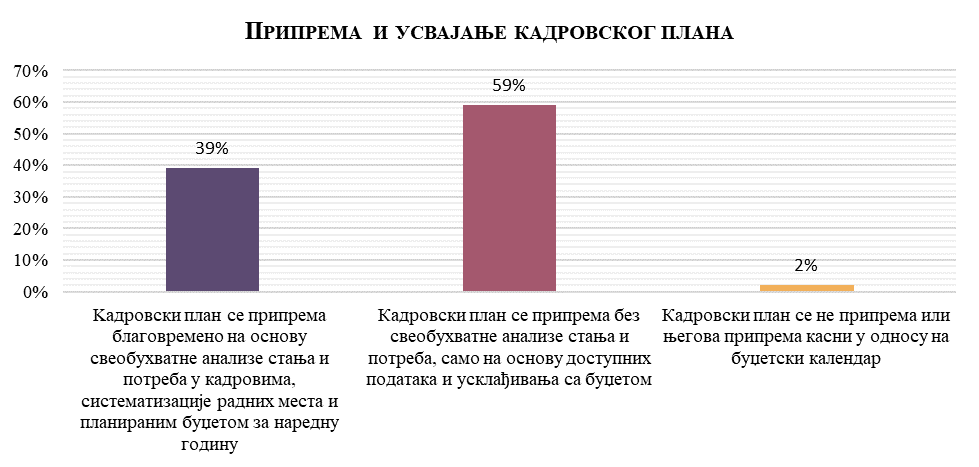 Пошто је правилна припрема кадровског плана једна од кључних активности УЉР, показује се да је то једна од активности чија се примена мора унапредити. Развојем информационог система за УЉР створиће се услови за аналитички приступ кадру и његовом планирању, при чему је неопходно дугорочно јачати капацитет кадра који је одговоран за планирање, како у ЈЛС, тако и централних органа. Кадровско планирање у јавним службама није јединствено регулисано у систему јавних служби, већ је планирање кадрова, као део стратешког планирања у одређеној области рада јавне службе предмет појединих посебних прописа и кадровске политике у одређеној делатности и у различитим је фазама развоја зависно од области на коју се односи. За време примене Закона о начину одређивања максималног броја запослених у јавним службама, јавне службе су биле део ограничења броја запослених тако што се одлуком Владе утврђивао максималан број запослених у свакој установи и још увек су део јавног сектора који подлеже контроли запошљавања кроз ограничења из буџетских прописа. Иако предмет ове стратегије нису оквири, стандарди и начини планирања кадра у јавним службама које подлежу специфичностима и које су део стратешког планирања различитих делатности од општег интереса, Закон о запосленима у јавним службама је утврдио да је обавезно да установе доносе кадровске планове, као битан део процеса УЉР, тамо где посебан оквир планирања није одређен у оквиру делатности. Без обзира што се то може сматрати системским решењем за јавне службе у области УЉР (иако примат треба да буде дат посебним прописима у одређеној делатности) и унапређењем нормативног оквира којим се тежи успостављању јединственог службеничког система, одлагање примене закона услед одлагања реформе система плата онемогућио је напредак у тој области. Слична ситуација присутна је у јавним агенцијама које имају обавезу да прикажу кадар кроз програме рада и финансијске планове тако што наводе само податке о броју запослених и расходима, а не наводе детаљније структуру запослених или њихове анализе и планирања. У даљем развоју функције УЉР у јавним агенцијама потребно је детаљно анализирати елементе постојећег планирања кадрова и њихову везу са плановима рада агенције, капацитете, улогу и место јединица за УЉР и у складу са резултатима определити се у односу на форму, елементе, улогу оснивача у доношењу кадровских планова и др. и као обавезне унети их у одговарајуће акте.С обзиром да је планирање људских ресурса процес који повезује потребе организације за људским ресурсима са њеним стратешким и оперативним циљевима, кадровско планирање је предуслов да се осигура да ће управа имати довољан број квалификованих и компетентних запослених за постизање циљева. У спровођењу ове стратегије неопходно је да се кадровско планирање унапреди, боље укаже на приоритете и потребе органа за запошљавањем одређеног квалификованог профила запослених за делотворан рад у тим областима и оствари значајнију улогу у стратешком планирању органа. Наведено ће захтевати да се усклади и иновира нормативни оквир, успостави оперативни информациони систем за УЉР, али исто тако значајан акценат треба ставити на континуирано јачање кадровских и аналитичких капацитета како јединица за УЉР тако и свих нивоа руковођења у органима.Регрутација и избор – Изменама Закона о државним службеницима од 2019. године, запошљавање кандидата у државним органима се заснива на процесу избора у складу са описима послова и на основу компетенција предвиђених актима о систематизацији. У том циљу донета је Уредба о интерном и јавном конкурсу за попуњавање радних места у државним органима („Службени гласник РС“, број 2/2019) која се примењује на све органе државне управе. Остали државни органи такође примењују ту уредбу, а самостално уређују део који се односи састав конкурсне комисије, начин провере компетенција и мерила за избор на радна места. Уредбом је стандардизован поступак избора у свим државним органима и утврђена значајна улога СУК-а у развоју система и подршци избору.Наведеним прописом дат је допринос унапређењу система запошљавања у складу са принципом заслуга и јачање конкурсног поступка тако што се конкурсни поступак спроводи под шифром која се додељује приликом предаје пријаве на конкурс (чиме се постиже анонимност пред конкурсном комисијом), уведени су обавезни делови изборног поступка који треба да омогуће да се у најужем кругу нађу најквалитетнији кандидати, поједностављене су формалности које оптерећују конкурсни поступак, уведена је јединствена пријава на конкурс за све државне органе, смањен је обим потребне конкурсне документације приликом пријаве на конкурс и прописан је обавезан избор са листе оног кандидата који је постигао најбољи резултат у року од 15 дана од дана достављања листе кандидата руководиоцу органа, као и јавно објављивање листе кандидата који су испунили мерила прописана за избор на сајту СУК-а.У циљу подршке органима и јачања капацитета запослених за примену иновираног оквира, СУК је у сарадњи са МДУЛС континуирано током 2019. године стварао и јачао капацитете који су омогућили да успешно обави све послове из свог делокруга, као и да запослени у кадровским јединицама органа једнообразно поступају (припремљена су сви пратећи документи и обрасци потребни за рад кадровских јединица и конкурсних комисија; у сарадњи са НАЈУ су представници СУК учествовали у припреми и спровођењу обука за запослене у кадровским јединицама и руководиоце; обучено је преко 600 државних службеника за правилно одређивање компетенција и за рад конкурсних комисија у 2019. години; припремљени су видео-материјали о томе и три пратећа приручника; формирана је база тестова за проверу општих функционалних компетенција, која је постављена на платформу за даљинско учење коју администрира СУК, као и база података о резултатима тестираних кандидата; јачани су капацитети СУК и запослених у кадровским јединицама за примену нових инструмената и метода за процену понашајних компетенција кроз обуку преко 40 државних службеника за посматраче у центру за оцењивање; иновирана је база психометријских тестова и база вежби за проверу понашајних компетенција; остварене су индивидуалне консултације и пружена стручна помоћ члановима конкурсне комисије и др.). По захтевима других државних органа у којима запослени из СУК нису обавезни чланови комисија (Агенција за борбу против корупције, Управа царине, Пореска управа, Врховни касациони суд, Уставни суд, Фискални савет), СУК је такође вршио процену општих функционалних и понашајних компетенција кандидата. СУК је ставио на располагање своје расположиве просторне и техничке капацитете конкурсним комисијама које спроводе изборне поступке. Коришћење постојеће платформе за тестирање кандидата омогућило је да се две фазе изборног поступка обаве у једном дану, чиме се допринело ефикаснијем спровођењу поступка.По новој изборној процедури је током 2019. године оглашено 466 конкурсних поступака (416 јавних конкурса, а 50 интерних), окончано је 217, а неуспела су 23, углавном јер није било кандидата који су испунили мерила за захтеване компетенције.Анализе показују да је и даље просечан број кандидата на јавним конкурсима знатно већи него на интерним. У 2019. години је било просечно осам кандидата на једно оглашено радно место, док је код интерног конкурса тај однос био два кандидата по једном оглашеном радном месту. На узорку од 20 органа, утврђено је да је од 1.104 кандидата који су се пријавили на конкурсе, 40% кандидата (437) било успешно, односно да су испунили сва мерила и прошли кроз све фазе конкурсног поступка, док је преосталих 60% кандидата (667) искључено из поступка у некој од фази услед тога што нису показали да поседују одређену компетенцију у довољној мери. Из истог узорка произлази да су пријављена око четири кандидата по радном месту, међутим анализа након спроведеног конкурса показује да је успешан број кандидата мало изнад укупног броја радних места, односно на једно радно место долази 1,5 кандидата, што је изузетно неповољна ситуација. Тај однос, који је мањи од жељеног да би се обезбедила боља конкуренција и квалитет изабраних кандидата, указује да је потребно радити на промени имиџа који државна управа има као послодавац у јавности и привлачењу квалитетних кандидата. У том циљу неопходно је системски приступити и припремити нову комуникациону стратегију за промовисање вредности, услова и могућности за привлачење и запослење оних који желе да своју професионалну каријеру развијају у државној управи, који поседују потребне компетенције и имају потенцијала да се развијају и доприносе на иновативан начин постизању циљева за будућност. Значајно унапређење представља установљена обавеза за кадровске јединице да прате квалитет попуњавања радних места у државном органу, о чему једном годишње обавештавају руководиоца органа, као и обавеза СУК-а да изради Годишњи извештај о квалитету попуњавања радних места у органима државне управе, који доставља Влади. Први извештај који је СУК припремио показује да је просечно време трајања изборног поступка 119 дана од оглашавања до избора најбољег кандидата (најдуже је трајао један јавни конкурс – 356 дана, а најкраће један интерни конкурс – 15 дана). Та ситуација, као и ситуација настала услед пандемије ковид-19, због које је обустављено спровођење изборних поступака, представља уједно и изазов и намеће потребу да се што хитније анализирају могућности да се у законодавни оквир уведу савремене методе избора прилагођене новим информационим технологијама и примене у пракси. У односу на претходна законска решења, позитивни ефекти нових решења одразили су се на мањи број жалби у вези са спровођењем изборних поступака него претходних година. Оно што је посебно уочљиво то је да је мањи број жалби на конкурсне поступке у органима у којима су представници СУК-а чланови конкурсних комисија. Да би се повећала интерна мобилност кадра унутар државних органа и између државних органа и органа АП и ЈЛС, иновирано је интерно тржиште рада доношењем Уредбе о интерном тржишту рада државних органа („Службени гласник РС”, број 88/19) као инструмент којем је од почетка 2020. године циљ то да утиче на ефикасност попуњавања радних места, допринесе каријерном развоју и задржи квалитетан кадар. Дата је значајна улога СУК-а у вези функционисањем тог тржишта у погледу посредовања између органа и државних службеника који су исказали захтев за промену послова и у процени компетенција кандидата. Од почетка 2020. године на интерно тржиште рада пријавило се укупно 207 лица, а закључно са 31. септембром 2020. преузета су 33 лица у неки други државни орган уз обавезну проверу недостајућих компетенција, што представља значајан помак у транспарентности мобилности кадра, али је и даље потребно радити на њеном промовисању како би се у већој мери искористиле њене могућности и повећала ефикасност у попуњавању радних места у органима.Међутим, у наредном периоду потребно је успоставити адекватан однос између интерног тржишта рада и интерног конкурса, и определити се за обавезност интерног конкурса када механизми интерног тржишта рада омогућавају да се интерно задовоље потребе за попуњавањем радних места у органима, и то из ширег круга лица која су исказала жељу да промене радно место. Такође, досадашња анализа спровођења интерног конкурса показује да се он често користи као механизам за унапређења у већа звања већ унапред одређених интерних запослених који не испуњавају услове да буду интерно премештени на радна места са већим звањима због краћег радног искуства у органима, чиме се доводи у питање сврсисходност појединих инструмената који утичу на каријерни развој запослених (праћење и вредновање радне успешности и стицање искуства кроз рад у државним органима као основна претпоставка каријерног развоја).Такође, иновирани оквир је предвидео да ће се почев од 1. јануара 2021. године радни однос на одређено време због привремено повећаног обима посла заснивати само након спроведеног јавног конкурса. Изузетно, без спроведеног конкурса могуће је засновати радни однос на одређено време само ако се ради о лицу које је у претходне две године учествовало у јавном конкурсу који је спроводио државни орган и ако је испунило мерила за избор. Иако је радни однос на неодређено време правило у државним органима, последице фискалне консолидације и смањења расхода за запослене, као и ограничења запошљавања у претходном периоду, условили су да се одређени број лица у органима ангажује на одређено време кроз радни однос или на основу других уговора ван радног односа. Према подацима за децембар 2019. године, број запослених на одређено време у органима државне управе износи 10%, а за септембар 2020. године износи 12%, а други облици радног ангажовања су такође 12% у укупној структури запослених, што се не може сматрати повољном ситуацијом. Дуготрајност рада на одређено време негативно утиче на мотивисаност лица за рад, могућности каријерног развоја и нестабилност капацитета управе. 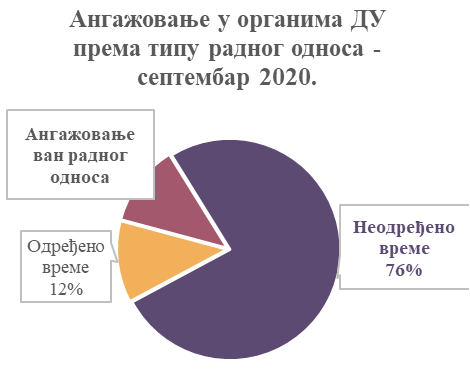 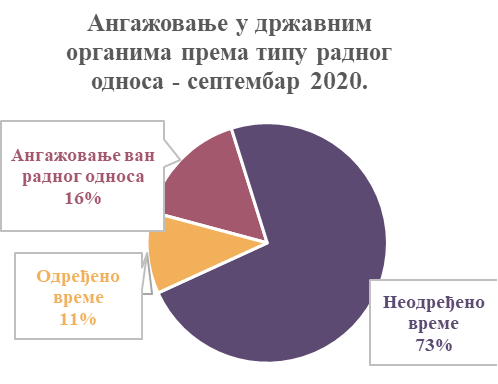 Извор: Централни регистар обавезног социјалног осигурањаМеђутим, због контролисаног запошљавања претходне две године и недовољно спроведених конкурсних поступака који су предуслов за стварање базе података о лицима која би се потенцијално укључивала у систем рада на одређено време без конкурсног поступка, потребно је још једном у консултативном процесу и уз процену капацитета органа за примену те одредбе, преиспитати рокове да се пређе на конкурсни вид запошљавања на одређено време како се не би угрозила ефикасност рада органа док трају конкурсни поступци. Иако сама по себи одредба представља допринос професионализацији управе, иницијативе појединих органа које су поднете за одлагање њене примене, као и недостаци у системском планирању кадрова на које је указано у претходном делу, захтевају да се успостави адекватан временски оквир којим ће се уважити однос између унапређења планирања кадрова и могућности да се спроведе та форма заснивања радног односа са екстерном контролом запошљавања коју врши надлежна комисије Владе како би се избегли потенцијални негативни ефекти по рад органа. Процес регрутације и селекције у Министарству унутрашњих послова уређен је Законом о полицији, који утврђује да се функција УЉР, између осталог, остварује професионалним планирањем, регрутацијом, селекцијом и едукацијом при избору и током рада запослених у Министарству. Сходно Закону о полицији радни однос у Министарству заснива се путем конкурса и само на местима која су предвиђена актом о унутрашњем уређењу и систематизацији радних места која нису попуњена и када је попуна тог радног места у складу са кадровским планом који доноси министар. Поступак и начин спровођења конкурса уређени су Уредбом о спровођењу јавног конкурса за попуњавање радних места полицијских службеника у Министарству унутрашњих послова („Службени гласник РС”, број 18/19.). У изборном поступку комисија проверава и оцењује стручне оспособљености, знања и вештине кандидата и да ли су испуњени други потребни услови наведени у огласу, односно процес регрутације и избора се спроводи уз поштовање принципа конкурентности, резултата које кандидати остварују у фазама изборног поступка (психолошки захтеви и базичне компетенције, техничке компетенције – знања и вештине, интервју) и објективности.У 2019. години оглашено је и спроведено укупно 50 конкурсних поступака за лица на положају, а до 15. септембра 2020. године још 46. Просечан број кандидата на конкурсима је остао на знатно ниском нивоу и током 2019. године износио је око 1,2 на интерном конкурсу, односно 3,5 на јавном конкурсу, што указује да је потребно размотрити оправданост интерног конкурса у систему и конкурсе учинити атрактивнијим и разумљивим за спољне кандидате. У том периоду је 70 лица поставила на положај Влада након што је спроведен конкурсни поступак. Подаци показују да од укупно 382 систематизована радна места положаја, 142 лица су постављена на положај након што је спроведен конкурсни поступак, а 183 лица су на положајима у статусу вршиоца дужности, што у односу на број од 207 вршилаца дужности на крају 2019. године показује да није постигнут значајнији напредак у поступном укидању вршилаца дужности иако је приметан опадајући тренд. Законом је утврђено да се нови државни службеници уводе у посао у оквиру пробног рада (за оне државне службенике који први пут заснивају радни однос у државном органу, а нису приправници) и приправништва (за лица које први пут заснивају радни однос у својој струци и оспособљавају се за самосталан рад). Законом нису утврђени механизми увођења у посао лица која се премештају или напредују током своје каријере, већ се она кроз стручне обуке усавршавају на пословима које обављају. За увођење у посао посебну улогу има ментор, којем је циљ да упозна новозапосленог са непосредним радним окружењем, као и да му помогне да се што брже интегрише у тим. Закон о државним службеницима прописује да се менторство у државним органима остварује у складу са општим актом о увођењу приправника у рад који доноси руководилац органа и општим програмом оспособљавања приправника за полагање државног стручног испита, а подразумева непосредан лични пренос знања и искустава у одређеном трајању. НАЈУ припрема и спроводи посебан програм обуке ментора и доноси смернице за њихов рад. Ментори у програмима стручног оспособљавања приправника у државним органима су, по правилу, државни службеници и запослени који имају значајно искуство у обављању релевантних послова и који су остварили запажене и признате резултате у раду државних органа. С тим у вези је директор НАЈУ донео Упутство за начин рада ментора у току оспособљавања приправника у државним органима, којим се прописују смернице за рад и одређује начин на који ментори, непосредно и лично, преносе своја знања и искуства на приправника који се, у складу са општим актом о увођењу приправника у рад и општим и посебним програмом оспособљавања приправника за полагање државног стручног испита оспособљава за самосталан рад у државном органу. У Општем програму обуке налази се Уводни програм обуке који обухвата стручно оспособљавање државних службеника који први пут заснивају радни однос у државном органу, као и ради припреме за полагање државног стручног испита и садржи основне елементе програма државног стручног испита и исти је за све приправнике и новозапослене истог степена стручне спреме, а руководилац државног органа је дужан да обезбеди приправнику и новозапосленом услове за успешну припрему за полагање државног стручног испита. Осим спровођења програма обука за полагање државног стручног испита као дела Уводног програма обуке, како за државне службенике, тако и за службенике у локалној самоуправи, који припрема и спроводи НАЈУ у циљу јачања увођења у посао, потребно је креирањем и спровођењем уводног, општег оријентационог програма пружити подршку новозапосленим службеницима и приправницима да се ефикасно и адекватно адаптирају на нову радну средину, да се оспособе кроз групну интеракцију са колегама из различитих органа да пружају иницијативу, критички размишљају, тимски раде на конкретном пројектном задатку (административном „проблему”) и да као активни и компетентни службеници пруже свој допринос јавној управи као ефикасном систему грађана. Програм обуке би могла да спроводи НАЈУ два пута током године и то би представљало комплементарни део специфичном увођењу у посао које спроводе кадровске јединице у органима и омогућило би ефикаснију интеграцију службеника у систем управе.У погледу државних службеника на положају, Закон о државним службеницима прописује да је државни службеник који је први пут постављен на положај дужан да у року од једне године од дана постављења на положај похађа програм обуке за руководиоце који спроводи и развија НАЈУ, којем је циљ стручно усавршавање државних службеника који се припремају или налазе на руководећим радним местима како би они стекли знања и вештина и повећали способност за успешно остваривање функције руковођења у државном органу и унапређење квалитета у процесу утврђивања и спровођења јавних политика. Тај програм обуке је структуриран тако да одговара специфичним потребама три циљне групе: државним службеницима на положају, државним службеницима који се налазе на руководећим радним местима и државним службеницима који се припремају за обаљање послова на руководећим радним местима и циљ му је „да оспособи полазнике да делотворно и ефикасно обављају посао руководиоца, да их упозна са основним концептима планирања и руковођења у јавној управи, као и да подржи развој лидерских вештина”. Такође, учесници могу да израде нацрт сопственог индивидуалног плана развоја. SIGMA у документу „Систем државних службеника на положајима у Србији: Анализа постојећег стања и даљег развоја” указује да програм обука руководилаца и израда индивидуалног плана развоја треба да се пажљиво размотри као саставни део будуће политике у области државних службеника на положају. Поред тога, у погледу даљег развоја истиче се да је потребно боље повезати процес регрутације и стручног усавршавања јер увиди до којих долази конкурсна комисија у вези са вештинама изабраних кандидата могли би да послуже као корисна информација за обуку увођења у посао, што у наредном периоду треба унапредити.Положен државни стручни испит је услов да државни службеник остане у радном односу, односно да приправник може да настави рад у државном органу. Међутим, од поступка регрутације (где се врши провера одређених функционалних компетенција), преко обука приправника и новозапослених (које подразумевају проверу стечених знања), па до полагања државног стручног испита (који је услов за наставак рада у државним органима и који обухвата области које су биле садржане у обуци које су новозапослени прошли) вишеструко се проверавају знања и вештине, понекад истих функционалних компетенција. Стога је потребно преиспитати однос провера истих компетенција у различитим фазама радног односа и њихов однос са државним стручним испитом, утврдити њихову целисходност и имајући у виду циљ и сврху провере предложити на који начин би се компетенције процењивале. У складу са Законом о запосленима у аутономним покрајинама и јединицама локалне самоуправе од 2016. године и Уредбом о спровођењу интерног и јавног конкурса за попуњавање радних места у аутономним покрајинама и јединицама локалне самоуправе („Службени гласник РС”, број 95/16) успостављене су стандардизоване процедуре за заснивање радног односа. Законски је утврђена улога СУК-а у пословима УЉР која се односи, између осталог, на стручне послове у поступку запошљавања и избора кандидата тако да у вршењу тих послова ЈЛС може остварити сарадњу са СУК-ом, чиме је дата подршка ЈЛС у спровођењу иновираних процедура.Почетна анализа стања учинка ЈЛС у области УЉР показала је да је потребно побољшати и ојачати капацитете у области планирања људских ресурса већ у почетној фази, тј. када се припремају акти о систематизацијама (на узорку је утврђено да две трећине ЈЛС не сагледава та питања на квалитативном већ формалном нивоу, што не омогућава да се уђе у квалитетан конкурсни поступак). У делу који се односи на сарадњу са организационом јединицом/службеником који обавља послове УЉР у поступку попуњавања радних места, анализа резултата показује да је такође потребно побољшање како би организационе јединице/службеници за УЉР имали не само формални већ и фактички утицај на послове из своје надлежности.Што се тиче провере стручних оспособљености кандидата на конкурсу, анализа показује да се поштује прописана процедура у којој се стручност кандидата проверава из више делова, док више од половине ЈЛС процењује стручну оспособљеност кандидата само усменим путем, што указује да је потребно знатно унапредити тај део поступка, као и ојачати капацитете конкурсних комисија за примену свих метода провере стручних оспособљености кандидата.У јавним агенцијама се од 2019. године спроводи јавни конкурсни поступак за попуњавање радних места. Поступак избора директора по основу спроведеног јавног конкурса ојачан је у погледу веће транспарентности самог огласа, поступка и услова за конкурс. Уведена је листа за избор од три најуспешнија кандидата за положај директора, за разлику од претходног законског решења према којем су на листи били сви успешни кандидати. Такође, уређено је да се у јавним агенцијама обавезно спроводи транспарентан конкурсни поступак за пријем у радни однос на неодређено време у законом прописаној процедури уз обавезну проверу стручних оспособљености, знања и вештина кандидата у изборном поступку. Имајући у виду да је изменама нормативног оквира постигнут значајан корак ка успостављању транспарентног и на заслугама заснованог система запошљавања односно регрутације у јавним агенцијама, у наредном периоду је потребно спровести анализу примене нормативног оквира, на основу које ће се определити и усмерити даље реформско уређење функције УЉР у јавним агенцијама.У јавним службама је конкурсни поступак за пријем директора предвиђен посебним законима којима се уређује рад одређене јавне службе, док се стручни кадар у систему основног и средњег образовања у складу са Законом о основама система образовања и васпитања („Службени гласник РС” број 88/17, 27/18 – др. закон, 27/18 – др. закон, 10/19, 6/20), здравствени радници у складу са Законом о здравственој заштити („Службени гласник РС”, број 25/19) и наставно особље у високом образовању и науци у складу са Законом о високом образовању („Службени гласник РС”, број 88/17, 27/18 – др. закон, 73/18, 67/19, 6/20 – др. закон, 6/20 – др. закон) прима у радни однос на основу конкурса. Остали закони који уређују рад посебне јавне службе не превиђају јавни конкурс као начин пријема у радни однос, што представља недостатак система уочен у Стратегији РЈУ из 2014, па је 2016. године донет Закон о запосленима у јавним службама. Тај закон прописује да се у јавним службама радни однос на неодређено време обавезно заснива путем конкурса, а радни однос на одређено време ако је законом којим се уређује рад јавне службе, односно општим актом то предвиђено. Уређени су сви кораци који су неопходни у конкурсном поступку у погледу пријаве на конкурс, састава конкурсне комисије, одбацивања пријава, конкурсног поступка, начина обавештења, права на приговор кандидата који су учествовали у изборном поступку и судске заштите у конкурсном поступку како би се путем конкурса на најбољи начин извршио избор између најквалитетнијих кандидата који су заинтересовани за рад у јавном сектору. Имајући у виду да је примена тог закона уско везана са реформом система плата, његова примена у том делу није отпочела због тога што је одложена реформа плата, што свакако представља будући неопходан корак у уређењу јавне управе.Каријерни развој – Један од института службеничког система који је претрпео највеће измене јесте оцењивање службеника, односно уведен је потпуно нов модел вредновања радне успешности који се заснива на компетенцијама. Донета је Уредба о вредновању радне успешности државних службеника („Службени гласник РС“, број 2/2019, 69/2019), која се примењује у свим државним органима и којом се детаљно регулише поступак вредновања радне успешности. Циљ измена јесте да вредновање радне успешности обезбеди остварење свих организационих циљева, достизање радног понашања и пожељних вредности у раду у складу са компетенцијама, мотивацију, учење и развој државних службеника. Такође, направљена је веза резултата вредновања радне успешности државних службеника са потребама за обукама и планирањем развоја и стручног усавршавања. Закон је увео за државне службенике на руководећим радним местима обавезу да похађају све опште и посебне програме обука којима се унапређује њихова способност да на одговарајући начин вреднују радну успешност државних службеника. Утврђена је обавеза за кадровске јединице да раде годишње анализе исхода вредновања радне успешности и СУК да припрема обједињени извештај о вредновању радне успешности у органима државне управе.Имајући у виду да је 2019. година прва година у којој се вреднује успешност државних службеника, први резултати говоре о томе да је 54,5% државних службеника превазишло очекивања, 44,9% испунило очекивања, за 0,6% је потребно побољшање, док 0,1% није испунило очекивања. Резултати вредновања показују да је дошло до побољшања у односу на претходне године када је проценат најуспешнијих прелазио 85%, али ситуација и даље није задовољавајућа. Потребно је континуирано радити на јачању капацитета руководилаца и кадровских јединица као њиховој подршци како би систем вредновања био заиста стављен у функцију УЉР и развоја запосленог. Такође је потребно поступак вредновања употпунити тако што ће се поставити показатељи за организационе циљеве којима би се мерила њихова испуњеност како би се добио релевантан податак који ће бити усмеравајући за организационе јединице и у процесу управљања учинком.Доношењем Закона о систему плата запослених у јавном сектору постављена су начела и принципи за утврђивање плата и других примања на јединствен начин за све запослене у јавном сектору. Како је систем вредновања радне успешности у директној вези са адекватним планирањем расхода за запослене, неопходно је да се даље унапређује поступак вредновања радне успешности, као и јачају капацитети свих учесника у том поступку. Развој јединственог система плата и вредновања радне успешности посредно доприноси, мотивацији и каријерном развоју запослених, као и задржавању и привлачењу компетентног кадра. Током 2017. и 2018. године, донети су посебни закони којима су уређене плате, накнаде плата и друга примања запослених у аутономним покрајинама и ЈЛС, јавним службама, јавним агенцијама и другим организацијама које је основала Република Србија, аутономна покрајна и ЈЛС, као и Посебан каталог радних места у јавним службама и другим организацијама у јавном сектору који је предуслов за вредновање послова који се обављају у јавном сектору. Каталог, који представља допринос уређењу система, ступио је на снагу и у складу с њим јавне службе израђују своје правилнике о систематизацији радних места.Међутим, и поред првобитног опредељења да се реформски процес спроведе свеобухватно и истовремено за цео јавни сектор, спровођење реформе је одложено. Због разноликости постојећег система плата у јавном сектору, које су биле предмет бројних анализа од 2014. године, стратешки документи су усмеравали даље унапређење система плата у циљу управљивости, правичности и ефикасности система како би се уједначило вредновање истих послова у јавном сектору и омогућила упоредивост плата на истом радном месту, како би се систем плата и награђивања запослених у већој мери учинио зависним од показаних перформанси, како би се отклонила међусобна конкурентност у јавном сектору изазвана висином зарада и др. Реформа досадашњег нормативног оквира прошла је кроз значајан консултативни процес у свим деловима јавног сектора који су обухваћени тим законима. Међутим, потреба да се спроведу даље широке консултације око будућих активности и успостави планирање и контрола трошкова за запослене у фази спровођења прописа уз очување фискалне стабилности, изазов у вези са обухватом и динамиком њеног спровођења у јавном сектору до достизања пуних нових односа плата како би се уједначио систем без последица по фискални систем и материјални положај запослених, околности везане за пандемију ковид-19 које су током 2020. године успориле консултативни процес и довеле до реалокације буџетских средстава – показују комплексност ове реформе услед које је одложена њено пуно спровођење. Даљи кораци у спровођењу реформе и њена динамика, пре свега, треба да подразумевају заокруживање нормативног оквира доношењем новог Закона о платама државних службеника, као и прописа којима се успоставља однос у вредностима послова у јавним службама (Уредба о коефицијентима). Такође, у складу са постављеним средњорочним циљем фискалне политике који се односи на задржавање расхода за запослене на одрживом нивоу, исказаним у Ревидираној фискалној стратегији за 2020. годину, потребно је на основу анализе финансијских ефеката спровођења реформе на републички буџет и локалне буџете одредити основице за обрачун и исплату плата у јавном сектору кроз Закон о буџету, чиме ће се заокружити нормативни оквир реформе плата.Реформа система плата спроведена је у МУП-у, који је развио Каталог назива и описа послова радних места полицијских службеника, на основу којег су радна места изнова класификована. То је представљало транспарентну основу за реформисање система плата да би отклонила неуједначеност и интерна неправедност у претходном систему што је остварено увођењем система вредновања послова на основу објективних критеријума базираних на описима послова и задатака радног места. Успостављен је и метод по којем се плате постепено усклађују са новоутврђеним платама. Од почетка примене иновираног нормативног оквира којим се уређује државно-службенички систем у вези са каријерним развојем државних службеника, СУК је формирао Центар за управљање каријером са циљем даљег унапређења и модернизације области управљања каријером базираног на компетенцијама. Рад тог центра је за сада усмерен на појединачног државног службеника јер институционално нису утврђене улоге свих чинилаца у том процесу. Услуге које СУК пружа у том домену јесу анализа индивидуалних потенцијала, каријерно саветовање, израда плана индивидуалног развоја и подршка у развоју кроз индивидуални рад и рад у малим групама за све државне службенике који се самоиницијативно пријаве или које упуте руководиоци.Дугорочно, државна управа мора да развија подстицајно окружење и ствара услове за запослене који желе да своје професионалне и каријерне циљеве ту и остваре. Каријерни развој не значи само унапређење на хијерархијској лествици него и јачање компетенција и искуства унутар постојеће улоге или ширење својих потенцијала на нове улоге или нове нивое. Креирање јединственог или више каријерних модела у државној управи и одговарајућих инструмената за управљање каријером, који би, како генерално, тако и у појединачним приоритетним областима рада, требали да свим актерима олакшају доношење каријерних одлука, односно да помогну у доношењу одлука у вези са напредовањем, награђивањем, управљањем талентима, мобилношћу, развојем и сл., а посредно да потпомогну у привлачењу и задржавању кадра са потребним профилом компетенција. Посебан изазов на том путу јесте утврдити и успоставити систем за управљање талентима (који подразумева како њихово „откривање”, тако и развој и вођење кроз каријерне мапе по хоризонталној и вертикалној линији) којим би се значајно унапредио и ојачао интерни људски потенцијал за садашња и будућа места, послове и компетенције и изазове модерне државне управе. Законодавни и институционални оквир треба да утврди јасне улоге запослених, руководилаца, Центра за управљање каријером, НАЈУ, а посебно кадровских јединица у том процесу. Кадровске јединице треба да преузму значајнију улогу у одлучивању у вези са каријерним развојем појединца; то би омогућило да Центар за управљање каријером своје ресурсе усмери на подршку професионализацији високих руководилаца (на положају) и управљање талентима. Посебан приступ у професионализацији и каријерном развоју потребно је успоставити за државне службенике на положају, и то кроз свеобухватан аналитичан приступ њиховом статусу, улози и одговорностима у систему. Изменама Закона о државним службеницима побољшане су одредбе које уређују дисциплински поступак за које се у пракси показало да имају одређене недостатке, а које се, пре свега, односе на застарелост покретања и вођења дисциплинског поступка, неспровођење усмене расправе у случају лакших повреда дужности из радног односа и прописивање нових тежих и лакших повреда дужности из радног односа. Када је у питању улога кадровских јединица у тим поступцима, пракса у тој области у великој мери варира: у 50% анкетираних органа дисциплински поступци или нису вођени током протеклих неколико година или у њих нису били укључени запослени из јединице за кадрове. У више од једне трећине органа (39%) јединице за кадрове немају значајну улогу у дисциплинским поступцима, што са аспекта УЉР представља недостатак који је потребно отклонити у наредном периоду тако што ће се успоставити адекватна улога јединица за УЉР. Такође, могуће је побољшати превентивно деловање, како руководилаца тако и кадровских јединица, које је повезано пре свега са унапређењем организационе културе и промовисањем пожељног модела радног понашања и односа према раду.Институционални и административни капацитети за УЉР – Предуслов за квалитативни приступ пословима УЉР и ефикасно праћење спровођења Закона о државним службеницима и Закона о запосленима у АП и ЈЛС, на свим нивоима, јесте да се успостави Информациони систем за управљање људским ресурсима. Имајући у виду све релевантне документе који указују на потребу да се успостави функционална база података о кадровима, СУК у сарадњи са МДУЛС и КИТЕУ, уз подршку ЕУ пројекта Израда и спровођење информационог система за управљање људским ресурсима (Design and implementation of HRMIS for civil servants), од децембра 2019. године развија и успоставља Информациони систем како би био оперативан у првој половини 2021. године. Циљ тог информационог система је да се успостави комуникација у вођењу евиденције свих запослених у државним органима и органима АП и ЈЛС како би се успоставила евиденција запослених и водили други подаци о запосленима и органима који су у функцији УЉР. Даља реализација пројекта захтеваће да се измени Закон о државним службеницима у делу који се односи на садржину информационог система и припрему подзаконског акта којим ће се ближе уредити детаљна садржина тог система и његово функционисање.Новим информационим системом ће се сви процеси и подаци који се односе на људске ресурсе објединити у један систем, пословни процеси аутоматизовати, подаци начинити доступним у електронској форми, а пословна правила преточити у апликативну подршку, што ће умногоме олакшати рад како СУК-а, тако и службеницима у кадровским службама, а подаци ће бити транспарентни и за саме запослене и за државне органе. Предност успостављања информационог система је то што ће аутоматизовати УЉР, што ће помоћи да УЉР буде ефикасније и да се ресурси усмере на стратешка питања.Анализа стања у вези с кадровским јединица показују да је уобичајено организационо решење да је јединица за кадрове у органу смештена унутар Секретаријата, и то најчешће у оквиру јединице за опште, правне и кадровске послове, да у највећем броју органа руководилац јединице за кадрове обавља и друге послове, ван делокруга функције УЉР-а, а послови из области УЉР-а се своде на административне послове. Структура запослених на кадровским пословима указује да доминирају правници, док недостају стручњаци других друштвених и хуманистичких профила. У више од половине органа стратешко планирање УЉР-а је на базичном нивоу развоја (састоји се од мањег броја циљева или уопште нема циљеве у вези са УЉР-ом у стратегији организације). Јединице за кадрове ретко израђују сопствене планове обуке и спроводе их, док само органи за великим бројем запослених поседују сопствене капацитете за обуку, који се користе за организацију обуке запослених о специфичним секторским питањима. Општа процена је да је сарадња између централних тела за УЉР, првенствено сарадња између СУК-а и јединица за кадрове добра, међутим, не постоје редовни састанци на којима би оне могле да представе изазове са којима се суочавају у свакодневном послу или да уче из искустава других мада постоји известан степен сарадње између тих јединица кроз неформалне контакте који се успостављају током њиховог рада у државној управи. Имајући у виду досадашње налазе неопходно је системским приступом развоју кадровским јединица обезбедити њихову адекватну улогу, место, организацију и значај у органима како би се ојачао квалитет процеса УЉР. У том смислу, имајући у виду досадашње налазе и анализе и улоге које су постављене иновираним законским оквиром, неопходно је спровести анализу постављене организације функције УЉР у државној управи и улоге који сви актери имају у њој како би се утврдио правац њеног будућег развоја у складу са савременим формама УЉР. Придавање значаја људским ресурсима, као и квалитетна пракса УЉР веома су важни, ако не и кључни у вођењу организација. Стандард квалитета је својеврсни оквир за успостављање систематског и процесног приступа активностима УЉР у организационом контексту. Успостављање стандарда квалитета у области УЉР у државној/јавној управи би, с једне стране, нагласило значај функције УЉР за успех и учинак организације, а, с друге стране, омогућило да запослени у организацији имају одговарајући квалитет услуге који им се пружа у односу на њихов рад и развој. У државној управи прописима је заправо уређен процес спровођења те функције у свим областима, међутим, да би се пратио допринос те функције постизању стратешких циљева организације, потребно је утврдити одређене критеријуме или показатеље на основу којих би се мерио квалитет постојеће праксе. Због тога је потребно спровести анализу, односно проценити да ли је потребно и могуће, као и на који начин увести неки од постојећих стандарда квалитета у области УЉР у државној управи на основу којих би се пратила успешност постојеће праксе и посредно утврђивао њен допринос ефикаснијем и ефективнијем одлучивању, као и допринос постизању организационих циљева или је, с друге стране, потребно развити и прилагодити одређене стандарде квалитета нашем административном простору. Објективно мерење система УЉР обезбеђује транспарентност поступања и јача поверење међу запосленима, организационим јединицама, руководиоцима, односно различитим хијерархијским нивоима. Истовремено, неиспуњавање одређених критеријума био би јасан показатељ да у систему нешто треба мењати и поправљати како у домену постојеће праксе, тако и у нормативном оквиру.Стручно усавршавање – Уређење у области стручног усавршавања у јавној управи започето је крајем 2017. године. Донети су прописи који су увели низ новима у ову област, након чега је отпочео динамичан период њиховог спровођења. Најпре, у јануару 2018. године почела је са радом НАЈУ, која је већ у првој години од организационог и кадровског успостављања започела увођење неопходних стандарда у област стручног усавршавања да би се обезбедила систематичност, целовитост, квалитет и компетентност у изградњи и унапређењу кадровских капацитета у јавној управи. Развијени су осавремењени нови општи програми обуке и програми обуке руководилаца, како за државне службенике, тако и за запослене у јединицама локалне самоуправе, које је Влада у складу са прописима донела за 2019, а затим и за 2020. годину. У 2020. години први пут је примењена нова методологија за утврђивање потреба за стручним усавршавањем у органима јавне управе, која је на свеобухватан начин омогућила да се прикупе подаци из различитих извора, примени више савремених метода и техника за обраду информација и припреми извештај о анализи потреба за стручним усавршавањем, што би у односу на број органа који су учествовали у том процесу значајно требало да допринесе даљој иновацији наведених програма обуке, односно њиховом додатном уподобљавању потребама запослених и органа у јавној управи с крајњим циљем трансформације управе у добру управу, способну да поред тога што непрекидно задовољава потребе грађана и привреде, буде носилац укупних реформских процеса. Графикон 22 Преглед програма обука НАЈУ према броју области и тематских целина стручног усавршавањаТакође, уведена је обавеза за државне службенике који су први пут постављени на положај да похађају програм обуке будући да су ти државни службеници дужни да у року од једне године од дана када су постављени на положај похађају одговарајуће модуле програма обуке руководилаца, што се сматра почетним, али важним кораком у правцу увођења обавезе да програм обуке похађају и друге категорије заспослених у јавној управи и прецизно одреди сврха и исход због којих се та обавеза уводи. Стручно усавршавање јесте право, али и дужност државних службеника, односно службеника у јединицама локалне самоуправе да стичу знања и вештине, односно да се оспособе за извршавање послова радних места у складу са потребама државних органа, односно органа јединица локалне самоуправе, али за остваривање те обавезе потребно је да се прецизирају начин и услови под којима се она остварује и које су последице ако се (не)успешно изврши.Позитивни ефекти новог система стручног усавршавања изражени су већом потребом и мотивацијом запослених у државним органима и органима јединица локалне смаоуправе да се похађа обука, тако да је, откако је основана, НАЈУ реализовала 743 обуке, са 5.994 сати обуке и 18.515 полазника, односно 21.542 људи/сати обуке. Самоиницијатива запослених у захтевима да користе право на стручно усавршавање дошла је до пуног изражаја у ситуацији изазваној заразном болести ковид-19, када су посебно исказане потребе за организацијом обука у темама које подржавају лични развој и вештине (превазилажење стреса, организација времена и сл.). У том сегменту, у односу на тренутне тенденције неопходно је више пажње посветити областима као што су управљање кризним ситуацијама, управљање променама и управљање иновацијама, уз већу примену савремених (неконвенционалних) облика и метода стручног усавршавања.Графикон 23 Реализација програма обуке у НАЈУ за 2020. годиниРезултати су постигнути и у делу који се односи на увођење система квалитета у елементе стручног усавршавања који доприносе очекиваним ефектима у оцени квалитета спроведених програма обуке. Поред осталог, у НАЈУ су најпре развијена, а затим у поступку акредитације и транспарентно примењена правила избора реализатора и спроводилаца програма обуке, заснована на њиховим стручним и педагошким компетенцијама, као и на техничким и просторним условима за организацију и спровођење програма обуке који се односе на спроводиоце обуке. У Сталну листу предавача и других реализатора обука уписано је 1.366 реализатора (физичка лица), а у Евиденцију акредитованих спроводилаца обука 253 спроводиоца (правна лица). Систем квалитета уведен је и у процес вредновања програма обуке, али се прави резултати очекују тек у наредном периоду будући да су лица која остварују своја права, правне интересе или обавезе пред органима или телима који су корисници програма стручног усавршавања идентификовала потребу за унапређењима, посебно у сегменту екстерне оцене програма обуке, али и оцене министарства надлежног за изградњу капацитета и стручно усавршавање запослених у државним органима и органима јединица локалне самоуправе и надлежних стручних тела.Неопходан помак је направљен у примени облика и метода у спровођењу програма обуке будући да су поред традиционалних облика у реализацији програма обуке место нашли и савремени облици учења, попут менторства, коучинга и електронског учења.Дигитализација процеса у стручном усавршавању у оквиру Централне евиденције програма стручног усавршавања у јавној управи, у примарном обиму, надограђена је платформом за учење на даљину. У наредном периоду тај потенцијал треба додатно развити и ставити у функцију веће доступности обука запосленима у јавној управи без обзира на место рада, што сада није постигнуто у обухвату тема и броју полазника који се очекује. То посебно имајући у виду да се учењем на даљину остварује уштеда у времену полазника обуке, да су нижи трошкови обуке и да је динамика рада прилагођена индивидуалним потребама полазника обуке будући да им омогућава да планирају време за учење и прилагоде га професионалним и другим обавезама. Да би се тај циљ остварио, потребно је континуирано ићи у корак са савременим технологијама и додатно развијати платформу за учење на даљину уз примену мултимедијалних и интерактивних метода (рад у групи уз интерактивне сесије, форуме, заједничке вежбе у блекборд системима – виртуелне учионице, рад на заједничким пројектима, учење у окружењу „лицем у лице” и на крају обука, али и, „обавезно дружење” полазника обуке). С друге стране, потребно је додатно јачати дигиталне компетенције запослених у јавној управи за коришћење нових технологија.У 2020. години је 4.115 државних службеника и службеника у јединицама локалне самоуправе регистровано као корисници учења на даљину у оквиру системa LMS, а реализовано је 13 онлајн обука, са 2.309 полазника, као и 90 вебинара, са 4.484 полазника.У односу на изнете показатеље, НАЈУ се за кратко време показала као огроман потенцијал и значајна подршка свим органима и организацијама у јавној управи у повећању кадровских капацитета за спровођење реформских процеса, али и као подршка у спровођењу прописаних надлежности тих органа у тој области. У том смислу, уз подршку МДУЛС и СКГО, НАЈУ је организовала мрежу лица за контакт у јавној управи за област стручног усавршавања са циљем остваривања непрекидне сарадње у свим фазама процеса стручног усавршавања, од утврђивања потреба, припреме, акредитације и спровођења донетих програма обуке, до њиховог вредновања и верификације. Графикон 24 Број чланова Мреже контакт особа у јавној управиЗа спровођење функционалних елемената у стручном усавршавању у јавној управи предуслов су и одговарајући просторни капацитети и техничка опремљеност због чега је НАЈУ у јануару 2020. године стављен на располагање нови центар за обуку, прилагођен потребама те институције и њених корисника, са преко 3.500м2, 14 савремено опремљених учионица различитог капацитета у којима дневно може да се обучи и до 400 запослених у јавној управи.Паралелно са процесима у НАЈУ, изградњи система стручног усавршавања допринели су државни и други органи у јавној управи развојем система стручног усавршавања у посебним програмима обуке који се припремају и спроводе ради стручног усавршавања запослених у државним органима и органима јединица локалне самоуправе у складу са специфичним потребама из делокруга тих органа, односно потребама појединих радних места, врсте послова или посебне групе корисника. У том облику стручног усавршавања у 2018. и 2019. години надлежност су остварили МДУЛС, Министарство за европске интеграције, СУК, Управа царина, Управа за трезор, Управа за јавне набавке, Агенција за борбу против корупције, Покрајинска влада – Служба за управљање људским ресурсима, док је један број органа подржан у припреми тих програма за 2021. годину – 92 јединице локалне самоуправе и четири министарства. С обзиром на укупан број органа јавне управе оцена је да ти програми још нису нашли своју пуну примену у пракси, те да је у наредном периоду потребно утврдити шта је узрок томе и предложити мере за унапређење посебног стручног усавршавања у јавној управи. Такође, полазећи од тога да је „управа жив организам” и да се стално преображава и прилагођава потребама државе и друштва у целини, за шта је потребно обезбедити добро обучен кадар који једнако има знања, вештине и способности да буде носилац свих промена, неизоставно се намеће потреба да се област, методи и технике стручног усавршавања континуирано прилагођавају савременим трендовима и технологијама. Зато ће посебан изазов бити не само одржати узлазну линију реформског процеса у области стручног усавршавања у државним органима и органима ЈЛС према до сада успостављеним стандардима и систему квалитета већ и наставити динамику развоја која ће у наредном десетогодишњем периоду моћи да обезбеди да се у тај процес укључе и органи, организације и имаоци јавних овлашћења из других делова јавне управе и изградити капацитет НАЈУ за преузимање доминантне улоге јединственог центра за управљање знањем и ширење културе целоживотног учења и личног развоја свих административних капацитета у јавној управи. Будући да савремени трендови уважавају потребу запослених, али и њихових послодаваца за континуираним унапређењем знања, вештина и способности у циљу постизања бољег економског раста, веће конкурентности и трајне запослености, у наредном периоду додатни изазов биће стварање услова за пуну примену концепта целоживотног учења у систему стручног усавршавања у јавној управи и стављање изградње кадровских капацитета у функцију осталих елемената у УЉР, посебно оцењивања, напредовања и награђивања, али и његово повезивање са додатним образовањем кадра у јавној управи. Истовремено, потребно је изнаћи адекватне модалитете за подршку високом образовању у школовању кадра за јавну управу.Међутим, како су кадровски капацитети кључ успеха свих реформских процеса, па и у области стручног усавршавања, постоји велика потреба да се у наредном периоду, како је већ наглашено, посебна пажња посвети трансформацији јединица за управљање кадровима у државним органима и органима јединица локалне самоуправе из постојећег концепта у концепт модерног УЉР, који, између осталог, подразумева стратешки приступ у управљању процесима стручног усавршавања кадра у органима јавне управе уместо садашњег претежно техничког приступа у остваривању те функције. Наравно, то изискује плански приступ решавању тог питања и адекватну подршку органима у успостављању функционалних јединица за управљање кадровима и запосленима на тим пословима који су добро обучени за примену савремених метода и техника у УЉР.Стручни испити – У претходном периоду поред државног стручног испита који је општег карактера, у систем јавне управе уведен је значајан број посебних стручних испита који се односе на категорије запослених на појединим радним местима у државним органима, односно запослене са посебним дужностима и овлашћењима. Међутим, динамичне нормативне активности и њихово спровођење нису били део процеса заснованог на јединственим основама, које треба да обезбеде суштинску реформу и целовитост области стручних испита на нивоу државне (јавне) управе, као и остваривање њихове сврхе у систему. У том смислу, изазови у будућем развоју те области односе се на потребу да се предвиде и формулишу јединствени критеријуми и стандарди у стручним испитима на нивоу најпре државне, а затим и јавне управе у целини, повеже област стручних испита са новим системом стручног усавршавања у јавној управи, али и побољшају пословни процеси у области стручних испита у сврху стандардизације процеса стручних испита, као и унапређења надзорне функције и примене ИКТ у тој области. Прве кораке у правцу модернизације стручних испита направио је МДУЛС изградњом софтверског решења за стручне испите из свог делокруга, чије перформансе имају карактеристике прототипа информационог система за истоврсну подршку другим стручним испитима у систему државне (јавне) управе у Републици Србији.Графикон 25 Број кандидата који су положили државни стручни испит у последњих 10 годинаПриказ упоредне праксеПоследњи доступни упоредни подаци о стању у области управљање људским ресурсима доступни су за 2017. и 2019. годину у SIGMA извештајима. Анализа ова два извештаја указује на позитивне резултате реформских активности у овој области. Србија је остварила напредак у пет од седам SIGMA показатеља док су два (запошљавање државних службеника на положају према заслугама и стручно усавршавање службеника) остала на истом нивоу. Када је реч о области стручног усавршавања, важно је напоменути да је у периоду након објављивања последњег извештаја Република Србија започела низ активности. Додатно, велики број података који се односе на различите аспекте управљања људским ресурсима, а који у време SIGMA процене нису били доступни, су у међувремену постали доступни или ће бити доступни у блиској будућности, нарочито са успостављањем новог информационог система за управљање људским ресурсима. У поређењу са другим државама у региону, Србија благо заостаје за осталим државама Западног Балкана само у погледу хоризонталног обухвата службеничког система, и то због изузетака за напредовање и отпуштање запослених у јавним агенцијама. С друге стране, успостављање оквира компетенција значајно је побољшало квалитет правног оквира за запошљавање у државној управи. У погледу институционалне поставке за професионално управљање људским ресурсима, само Албанија премашује резултате Србије и то само због боље доступности и употребе података у овим процесима. Што се тиче запошљавања, Албанија и Северна Македонија имају бољи учинак од Србије, углавном као последица проблема са доступношћу података (нпр. о стопи задржавања кадрова), као и одредби које омогућавају запошљавање службеника на одређено време. У домену запошљавања и отпуштања државних службеника на положају, иако је само Албанија боље пласирана, ситуација у пракси у Србији је оцењена као критична, пре свега у смислу постављења вршилаца дужности. Када је реч о систему плата, само Северна Македонија има бољи скор од Србије, такође због проблема доступношћу података, као и аспекта дискреционих овлашћења руководилаца о додели бонуса. Коначно, што се тиче оцене учинка и професионалног развоја, SIGMA препознаје напредак који надмашује само пракса у Албанији, углавном такође због боље доступности података и нешто већег удела државних службеника који похађају обуке.Дрво проблема - Управљање људским ресурсимаЦиљ, анализа ефеката и мереОпшти правац деловања усмерен је на добро вођену, професионалну, мотивисану и ефикасну јавну управу, која као атрактиван послодавац промовише заслуге и иновације, испуњава циљеве државе и очекивања грађана.Да би се постигла оријентација јавне управе према грађанима, која је истовремено подстицајна за запослене који остварују те интересе, циљ је обезбедити даљи развој службеничког система: - Привлачењем и запошљавањем кадрова са потребним компетенцијама (Посебан циљ 2.1)- Промовисањем и задржавањем компетентних и мотивисаних запослених који постижу своје каријерне циљеве у подстицајном окружењу (Посебан циљ 2.2)- Иновирањем система стручног усавршавања и стручних испита у јавној управи заснованих на анализи потреба за унапређењем компетенција, односно знања вештина и способности запослених у јавној управи (Посебан циљ 2.3)Посебан циљ 2.1: Унапређен процес регрутације у јавној управиДа би се унапредио процес регрутације у јавној управи, неопходно је унапредити кадровско планирање, промовисати државну управу као пожељног послодавца, унапредити процес селекције и увођење новозапослених у посао и унапредити поступак попуњавања положаја заснованог на заслугама и јачати увођење државних службеника на положају у посао.Да би се постигао циљ 2.1 Унапређен процес регрутације у јавној управи, предвиђа се да се до краја 2030. године постигну следећи резултати:- Изграђено поверење кандидата у систем регрутације и селекције и државна управа промовисана као пожељан послодавац у циљу бољег привлачења добрих кандидата, кроз дизајнирање нових и савременијих начина за промоцију процеса регрутације и селекције. То је неопходно зато што ни подстицање мобилности запослених, ни повећавање континуиране обуке тренутно запослених не може у довољној мери ојачати постојеће капацитете, поготово зато што ће обављање послова у јавној управи захтевати све више нових вештина запослених које још нису у довољној мери развијене (информационо-комуникационе и дигиталне вештине). Пошто се на конкурсе пријављује мали број кандидата, потребно је повећати транспарентност процеса запошљавања и поверење грађана у јавну управу.- Унапређен и функционалан савремен систем кадровског планирања да би се боље идентификовао и предвидео кадар потребан у државној управи који има одговарајуће компетенције потребне за рад.- Процедура запошљавања и одабир кандидата су ефикасни и засновани на заслугама, гарантују да се упражњена радна места благовремено попуњавају најбољим кандидатима и да новозапослени имају позитивна искуства о процедурама запошљавања.- Процес избора лица на положају је транспарентан, ефикасан и заснован на заслугама, са јасно утврђеним критеријумима за одабир који гарантују да лица на положају имају потребне компетенције за рад на том радном месту.Анализа ефеката опција за посебан циљ 2.1Тест утицаја опција предвиђених за постизање овог циља показао је да не утичу пресудно на критеријуме, тј. њихов утицај би био само умерено релевантан. Пошто су постигнута три од максимално 14 бодова, детаљна анализа ефеката није потребна.Тест утицајаМере за постизање посебног циља 2.1.Meрa 2.1.1: Унапређење кадровског планирања и промовисање државне управе као пожељног послодавца Средњорочно гледано (2021–2025), ова мера је усмерена на промовисање државне управе као пожељног послодавца, а обухвата израду комуникационог плана за промотивне активности и његово спровођење кроз радионице и семинаре, упознавање грађана са различитим пословима у јавној управи, као и промоцију јавне управе у медијима и на друштвеним мрежама. Поред тога, обухвата јачање сарадње између органа државне управе и високошколских институција како би се развиле стручне праксе у органима државне управе за студенте на завршним годинама студија. Тиме би се омогућило студентима да стекну неопходне вештине како би се мотивисали да се пријављују на конкурсе и како би што успешније прошли процес селекције. Такође, фокус ће се ставити на развој нове методологије кадровског планирања засноване на процени стварних потреба за недостајућим кадровима са одговарајућим компетенцијама.Дугорочно гледано (2025–2030), ова мера је усмерена на структуриран приступ привлачењу и задржавању квалификованог кадра у складу са стратешким правцима организације и стратешким планирањем људских ресурса, што обухвата повећање транспарентности запошљавања, промоцију кључних вредности јавне управе, представљање управе као пожељног послодавца и др.Meрa 2.1.2 Унапређење процеса селекције и увођење новозапослених у посаоСредњорочно гледано (2021–2025), ова мера је усмерена на јачање капацитета чланова конкурсних комисија, развијање обука за увођење у посао за приправнике и новозапослене како би се осигурало да државни службеници стекну тражене компетенције. Ова мера обухвата и процену могућности да се уведе модел централизованог запошљавања приправника да би се јединствено приступало потребама јавне управе и обукама кандидата. Фокус ће се ставити на развијање оквира компетенција за запослене у АП и органима ЈЛС и његово интегрисање у правни оквир. Разматраће се прилагођавање и унапређење процеса регрутације различитих категорија запослених (изборни интервју, државни стручни испит, почетна обука за новозапослене) како се исте компетенције не би процењивале више пута.Дугорочно гледано (2025–2030), ова мера је усмерена на увођење система централизованог запошљавања тако да обухвати и регрутовање кадра који недостаје у приоритетним областима рада (запослени у области ЕУ интеграција и IPA фондова, ИТ програмери, аналитичари, нормативци итд.), као и на унапређење оквира компетенција у складу са кључним вредностима за рад у јавној управи и са савременим друштвеним токовима, развојем будућих занимања и послова и повезивањем са Националним оквиром квалификација. Meрa 2.1.3 Унапређење поступка попуњавања положаја заснованог на заслугама Средњорочно гледано (2021–2025), ова мера је усмерена на унапређење оквира компетенција за државне службенике на положају како би се јасно исказала очекивања од те категорије државних службеника и фокус ставио на лидерске компетенције. Активности ће бити усмерене на то да се размотре разлози и по потреби ревидира законски оквир како би се отклониле негативне последице изазване постављењима вршилаца дужности. Приоритет је и да се успостави механизам сарадње између кључних институција које се баве политиком управљања лица на положају и унапреди метод избора у спровођењу изборног поступка за ту категорију лица.Дугорочно гледано (2026–2030), ова мера је усмерена на примену смерница из стратешког оквира за управљање лицима на положају како би се већи нагласак ставио на одлучујуће компетенције у методима избора; успоставила јасна веза између очекивања у обављању послова и процеса избора; омогућило да се конкурсни поступак окончава постављењем и учини атрактивнијим ради привлачења ширег обухвата кадра; успоставила база података о кандидатима за положаје из базе уочених талената који могу бити носиоци промена и иновација и др.  Посебан циљ 2.2: Ефикасан систем управљања каријером примењен у праксиДа би се постигао циљ 2.2 предвиђа се да се до краја 2030. године постигну следећи резултати:- Успостављено окружење које промовише ефикасност и иновације и јача мотивацију за рад у државној управи у којој су обезбеђени услови за развој каријере најефикаснијих, најиновативнијих и најмотивисанијих државних службеника. Циљ је зауставити одлив компетентног кадра, задржати кадар и повећати мобилност кадра у оквиру јавне управе и изван ње.- Ефикасна је функција људских ресурса у државној управи и осигурано адекватно делегирање овлашћења у вези са УЉР.- Осигурана је професионализација лица на положају ефикасном применом посебне политике за УЉР за државне службенике на положају.Анализа ефеката опција за посебан циљ 2.2Тест утицаја опција предвиђених за постизање овог циља има у потпуности или умерено релевантан утицај на критеријуме. Постигнуто је осам од максимално 14 бодова, што налаже да се разраде и анализирају ефекти опција.Тест утицајаДетаљна анализа ефеката опцијаОпција 1 – Status quoАко се не предузимају додатне мере за промену постојећег стања, то подразумева да се задржава ad hoc приступ у погледу каријерног развоја запослених, што ће онемогућити да најбољи службеници буду награђени и да напредују у складу са постигнутим резултатима рада и индивидуалним потенцијалима развоја. Даље, наставак садашње праксе би значио и да се поново одлаже примена закона о платама којим би се успоставио нови праведан систем чије су основе постављене 2016. године. Услед свега тога би се наставио одлив квалитетног кадра, што се може негативно одразити на квалитет рада органа и због чега може ојачати неповерење грађана у рад јавне управе. Уколико се одабере ова опција, неће бити потребна додатна финансијска средства, али би наставак ове праксе значио да се и даље јавна средства троше нерационално јер се не награђује нужно најквалитетнији кадар, а неретко квалитетан кадар у који је улагано напушта управу, чиме се уложен новац у њихов развој не враћа. Ова опција такође подразумева да се настави са праксом да се кадровске јединце баве само основним правним питањима из радног односа запослених, попут доношења решења о годишњим одморима, обрачунавања коефицијената, доношења решења о боловању, вођењем неких основних евиденција итд. Такође, руководиоци би наставили да се минимално баве УЉР, док би и даље били усредсређени на обављање својих стручних послова. Предност ове опције је једино то што је позната службеницима и што не захтева никакву промену и додатне трошкове. Да садашњу праксу треба напустити, говори и чињеница да су све развијене земље напустиле застарели систем управљања кадровима и замениле га модерним системом УЉР који почива на низу нових инструмената.Опција 2: Управљање каријером запослених доследним спровођењем постојећих прописа и са постојећим капацитетимаУколико би се спроводили само постојећи прописи, одређени помак би био направљен пре свега у области вредновања/оцењивања запослених и платама запослених. Када је реч о вредновању/оцењивању запослених, резултати би били праведније вредновање/оцењивање уколико би руководиоци правилно примењивали постојеће уредбе. Тада би најквалитетнији службеници били награђивани и напредовали би у складу са оствареним резултатима рада, под условом и да буду обезбеђена средства за примену система плата. Ако се не успоставе нове праксе за управљање каријером службеника, попут индивидуалних потенцијала развоја, усмеравања у каријери, подстицање мобилности унутар управе у складу са компетенцијама службеника и исказаним преференцијама о пожељним пословима и областима рада, степен задовољства службеника неће бити повећан, а самим тим се неће ни смањити одлив квалитетног кадра, што је суштина ове мере и једно од централних места целокупног циља. Финансијска средства потребна за спровођење ове опције спадају у трошкове предвиђене приликом примене прописа тако да је претпоставка да су средства у буџету обезбеђена, док се додатна средства не захтевају. С друге стране, постоје трошкови од одлива квалитетних кадрова и неискоришћеног пуног потенцијала запослених. Анализа показује да се ова опција не може сматрати правом алтернативом постојећем систему јер без јачања капацитета службеника за УЉР и руководилаца није могуће адекватно применити прописе и предвиђене процедуре. Опција 3: Управљање каријером запослених кроз веће надлежности и повећање броја запослених у јединицама за УЉРПовећање броја запослених у јединицама за УЉР и давање надлежности јединицама да се баве пословима у вези са УЉР решило би само један део проблема. То би подразумевало да јединице више не буду класичне кадровске јединице које се баве административним стварима из радно правних односа, већ да преузму велики круг послова у вези са планирањем кадра, запошљавањем, вредновањем/оцењивањем, стручним усавршавањем запослених, вођењем и анализом релевантних података о запосленима итд. Међутим, ако се не дефинише јасна улога руководилаца унутрашњих јединица у обављању послова у вези са УЉР, потпун ефекат не би био остварен, што је уједно и мана ове опције. Додатно, да би мера имала потребан ефекат, неопходно је да јачање капацитета јединица за УЉР прати и развијање докумената јавних политика и процедура које уређују ову област. Када је реч о финансијским средствима, ова опција би захтевала додатне трошкове, и то: за пријем у радни однос нових службеника који би радили у јединицама за УЉР, а који имају знања из области УЉР, као и за организовање програма обука за постојеће запослене у кадровским јединицама. Процена трошкова зависи од динамике новог запошљавања у органима јавне управе, као и годишњем плану обука који се базира на детаљној анализи потреба за обукама. На основу годишњих програма обука НАЈУ, процена трошкова за обукама у области УЉР за државне службенике и запослене у ЈЛС у 2020. години износи око 1,2 милиона динара. Та пројекција се односи на ситуацију у којој су све обуке предвиђене програмима у тематској области УЉР организоване двапут. Када је реч о трошковима за новозапослене, пројекција трошкова зависи како од броја новозапослених, тако и од звања у којима су радна места разврстана. Анализа правилника о унутрашњем уређењу и систематизацији радних места државних органа и јединица локалне самоуправе показује да је највећи број запослених на радним местима на којима се обављају послови у вези са УЉР разврстан у звању саветника. Основна месечна нето плата државног службеника који је разврстан у звању саветника износи око 52.000 динара. Ако би се у свим органима државне управе и јединицама локалне самоуправе запослила барем једно лице  (укупно око 250 службеника на централном и локалном нивоу), пројекција трошка само за њихову основу нето плату је око 13 милиона динара месечно (156 милиона динара годишње). Имајући све у виду, оквирни трошкови ове опције износе око 157 милиона динара, с тим што би у годинама након новог запошљавања постојао само трошак који се односи на обуке. Опција 4: Управљање каријером запослених кроз веће надлежности руководилаца унутрашњих јединица, државних службеника на положају и јединица УЉР, уз повећање броја запослених у њимаОва опција подразумева да се у УЉР у органима подједнако укључе јединице за УЉР формиране у складу с модерним приступом управљања каријером запослених, али и руководиоци који играју активну улогу у развоју запослених, остваривању њихових радних циљева и потенцијала и задржавању најбољих људи у служби кроз њихово награђивање и напредовање. У односу на 3. опцију, ова опција не изискује велика додатна финансијска средства јер подразумева исто повећање броја компетентних службеника у јединицама за УЉР (око 250), али не и на другим местима. Једина разлика је у давању веће улоге руководиоцима који су већ на радним местима. Мана ове опције је то што руководиоци често на послове УЉР, попут оцењивања или утврђивања потреба за стручним усавршавањем, гледају као на додатну обавезу којој не дају превелики значај. Стога се може сматрати да би додатна финансијска средства била потребна за обуку руководилаца за обављање послова управљања људима и процесима. Анализа програма обука руководилаца у државним органима показује да постоји осам обука које доприносе развоју понашајне компетенције за УЉР. Пројекција трошкова за организовање тих обука, најмање у два циклуса у којима би се обучило највише 50 државних службеника, износи 720 хиљада динара. У програмима обуке руководилаца у ЈЛС је у 2020. години предвиђене су две обуке које директно доприносе знањима и вештинама УЉР, за које је потребно око 130 хиљада динара ако би се организовале најмање у два циклуса. Наведени подаци указују да би за око 100 руководилаца у државним органима и ЈЛС било потребно око 850 хиљада динара. Имајући све у виду оквирни трошкови ове опције износе око 158 милиона динара, с тим што би у годинама након новог запошљавања постојао само трошак који се односи на обуке. Опција 5: Унапређење процеса управљања каријером запослених кроз развој институционалних, административних и кадровских капацитета за УЉР уз успостављање нових инструмената за УЉР у праксиПоред пуне примене прописа о платама, правилне примене система вредновања/ оцењивања и обезбеђивања напредовања и награђивања запослених у пракси на основу резултата рада, потребно је развијати нове инструменте развоја каријере запослених, као што су систем за управљање талентима, процена индивидуалних потенцијала запослених, подстицање мобилности, како хоризонтално (на истом нивоу власти) тако и вертикално (између државне управе и локалне самоуправе), идентификовање категорије запослених који су „најугроженији”, односно који најчешће напуштају управу. Компаративна анализа система за УЉР и каријерни развој запослених показује да читав низ инструмената може знатно повећати квалитет рада запослених и степен њиховог задовољства радом у управи, као што је увођење флексибилних радних ангажмана, награђивање квалитетног рада, напредовање у служби итд. Такође, посебну пажњу треба посветити руководиоцима свих нивоа у управи, како садашњим, тако и будућим. Веома је важно да се побољшају вештине УЉР руководилаца средњег нивоа, попут начелника одељења, шефова одсека и руководилаца група, али и највиших руководилаца, као што су директори органа, помоћници министара, начелници управа итд. Предности таквог свеобухватног приступа су вишеструке. Прво, побољшава се квалитет рада државних службеника јер подстиче изузетност и квалитетан рад пошто повезује резултате рада и награђивање и напредовање. Друго, доприноси иновацији и размени знања у управи кроз повећање мобилности службеника. Треће, улагањем у руководиоце и њихове вештине побољшава се квалитет рада управе у целини и доприноси остварењу стратешких и оперативних циљева. Пројекције трошкова за запошљавање нових запослених (око 250 службеника) и јачање капацитета службеника који се баве УЉР и руководилаца исте су као за опцију 4. Ова опција изискује додатна средства за развој нових процедура и инструмената, пре свега када је реч о развоју новог информационог система за који је потребно око милион евра. За тај процес су већ обезбеђена средства у буџету и кроз пројектну подршку коју пружа ЕУ. Оквирни трошкови ове опције износе око 275 милиона динара, али пошто су већ обезбеђена средства, тај износ би био приближно исти као и  за спровођење опције 4. Након увођења инструмената редовни годишњи трошкови би се односили само на трошкове обука. Иако ова опција изискује додатне трошкове за развој нових процедура, процена је да би ова опција била исплатива дугорочно јер ако се не буду развили нови инструменти, остале мере неће имати пун потенцијал.Табела 5 Табела за одабир опције за циљ 2.2.На основу спроведене анализе и остварених бодова по одабраним критеријумима за остварење циља 2.2 одабрана је опција 5, која подразумева да се процес управљања каријером запослених унапреди кроз развој институционалних, административних и кадровских капацитета за УЉР уз додељивање већих надлежности и улоге руководиоцима унутрашњих јединица, државним службеницима на положају и јединицама за УЉР укључујући повећање броја запослених у њима, уз истовремено успостављање нових инструмената за УЉР у пракси. Ова опција, с обзиром на комплексност и обухват теме разрађена је кроз три конкретне, комплементарне мере које у синергији треба да покажу највеће ефекте у креирању и ефикасној примени система за управљање каријером.Мере за постизање посебног циља 2.2.Meрa 2.2.1: Развој окружења за ефикасног, иновативног и мотивисаног државног службеникаСредњорочно гледано (2021–2025), ова мера је усмерена на припрему студије о могућим каријерним моделима у државној управи с препорукама за примену тих модела, успостављање система управљања талентима и припрему предлога за интеграцију у прописе, спровођење реформе система плата, израду анализе функције УЉР у јавним агенцијама, као и на даљи развој оквира компетенција. Фокус ће бити стављен и на израду студије о флексибилним моделима радног ангажовања.Дугорочно гледано (2026–2030), ова мера је усмерена на примену креираних каријерних модела за различите категорије државних службеника, посебно за државне службенике на положају и таленте како би се развијале компетенције за будућност и створила база талената, оних који ће бити носиоци промена и иновација и како би се они задржали у државним органима у којима ће остварити своје каријерне циљеве. Meрa 2.2.2.: Развој институционалних и административних капацитета за управљање људским ресурсимаСредњорочно гледано (2021–2025), ова мера је усмерена на модернизацију функције УЉР кроз успостављање информационог система за подршку УЉР како би се омогућило једнобразно поступање запослених у кадровским јединицама и руководилаца, допринело ефикасном извештавању које ће унапредити стратешко управљање и одлучивање у области УЉР. Поред тога, усмерена је на развој модела могућих стандарда квалитета у области УЉР за органе државне управе и јачање административних капацитета за управљање квалитетом, као и на јачање капацитета институција да се на адекватан начин баве питањима УЉР кроз сагледавање нове организације функције и стратешке улоге јединица за УЉР. Дугорочно гледано (2026–2030), ова мера је усмерена на спровођење нове организације функције и стандарда квалитета који треба да допринесу модернизацији процеса и ефикасном стратешком УЉР.Meрa 2.2.3: Јачање професионализације лица на положају/руководилацаСредњорочно гледано (2021–2025), ова мера је усмерена на израду стратешког приступа управљању државним службеницима на положају у органима државне управе. Да би се правни оквир прилагодио и побољшао у складу са системским потребама, неопходно је установити свеобухватан дугорочан приступ управљању државним службеницима на положају који омогућава њихову већу професионализацију. Будући оквир треба да постави јасне циљеве за дугорочни развој те категорије државних службеника, при чему треба да се створе услови за њихово умрежавање и професионални и каријерни развој како би државна управа задржала и дугорочно користила потенцијал те категорије државних службеника.Дугорочно гледано (2026–2030), ова мера је усмерена на одрживост установљеног приступа управљању државним службеницима на положају, креирање и примену специфичних модула за обуку за рад на положају, интензивнији рад са лицима на положају кроз активности Центра за управљање каријером како би та категорија државних службеника представљала гарант институционалног квалитета и континуитета. Посебан циљ 2.3: Развијен и имплементиран функционалан и иновативан систем стручног усавршавања и стручних испита у јавној управи заснован на анализи потреба за унапређењем компетенција, односно знања вештина и способности запослених у јавној управиРазвој у овој области је усмерен на даљу изградњу функционалног и иновативног система стручног усавршавања у свим деловима јавне управе и његово повезивање са областима које интерферирају концепту целоживотног учења и систему образовања. При томе, реформски процес обухвата и област стручних испита у систему државне управе у Републици Србији, која је до сада неоправдано била изван развојних процеса и унапређења која могу да допринесу потребној компетентности запослених у јавној управи, посебно имајући у виду да су стручни испити један од услова за рад у државним и другим органима и организацијама, односно имаоцима јавних овлашћења и да су у обавези да их положе сви они који први пут заснивају радни однос у овом систему (државни стручни испит), односно запослени на радним местима са посебним дужностима и овлашћењима (посебан стручни испит). Овај посебни циљ треба да обезбеди развој области стручног усавршавања у неколико праваца.У почетној фази, потребно је заокружити започети процес унапређења јединственог система стручног усавршавања у државним органима и органима јединица локалне самоуправе, односно сегмената у стручном усавршавању који утичу на одрживост система квалитета у тој области, и то како материјалних елемената, као што су селекција и акредитација реализатора и спроводилаца програма обуке или вредновање програма обуке, тако и функционалних, попут унапређења капацитета државних органа, органа јединица локалне самоуправе и руководилаца у тим органима за успешно управљање и спровођење процеса јединственог система стручног усавршавања у јавној управи или истраживања задовољства корисника (грађана и других субјеката) радом органа јавне управе како би се утврдиле приоритетне области стручног усавршавања државних службеника и запослених у јединицама локалне самоуправе.Истовремено, предвиђа се даље осавремењивање програма обуке и њиховог прилагођавања потребама система коме су намењени и запослених у њему. Потребно је континуирано развијати опште програме обуке, посебно подстицати иновирање у делу примене савремених (неконвенционалних) метода и облика стручног усавршавања који су утврђени у прописима, а до сада нису примењивани у обиму који омогућава постизање позитивних ефеката у погледу унапређења знања, вештина и способности запослених, посебно руководилаца (стажирање, коучинг, менторство, електронско учење, студијске посете и др.) и с друге стране, предузимање мера за посебно стручно усавршавање запослених у складу са специфичним потребама надлежности органа, односно потребама појединих радних места, врсте послова или посебне групе корисника, које до сада није имало динамику развоја општих програма обуке.Пре него се приступи наредној фази стандардизације процеса у области стручног усавршавања у јавној управи, потребно је проценити ефикасност и ефективност претходно успостављеног система и његовог учинака како би се утврдило да ли је потребно увести одређене измене. Процесу вредновања до сада спроведених јавних политика у стручном усавршавању потребно је да претходи процена минимума јединствених критеријума и стандарда за изградњу капацитета и стручно усавршавање запослених на нивоу шире јавне управе, као и анализа оптимизације пословних процеса у сврху рационализације, стандардизације и дигитализације свих процеса стручног усавршавања у јавној управи.Поводом захтева послодаваца и потребе запослених у савременом друштву за унапређењем знање, вештине и способности како би одржавали своју конкурентност у пословном свету, коме припада и јавна управа, стручно усавршавање мора одговорити развојем концепта усмереног на процес целоживотног учења, при чему је у планирању, реализацији и евалуацији програма обуке посебну пажњу потребно усмерити на предвиђене резултате (исходе) стручног усавршавања, који су изражени као индивидуална постигнућа сваког запосленог у јавној управи, са крајњим утицајем на ефективност, економичност и транспарентност у раду органаизационог облика у коме су запослени. Зато је потребно темељно приступити разради, уређењу и примени концепта целоживотног стручног усавршавања у јавној управи и његових утицаја на боље планирање кадра у јавној управи, систем њиховог оцењивања и награђивања.Потребно је успоставити однос с другим сегментима у целоживотном учењу и целоживотном образовању одраслих и пронаћи модалитете који могу додатно да подрже континуиран процес стручног усавршавања у јавној управи прилагођен потребама запослених, њихових руководилаца, али и органа и организација у том систему. Успостављање инструмената сарадње између институција у чијем су делокругу послови стручног усавршавања запослених у државним и другим органима један је од првих корака у том реформском правцу, као и развој сарадње са високошколским установама ради подршке у школовању, односно додатном образовању кадра за јавну управу.Изузетно је значајно да се тај систем повеже са системом стручних испита у државној управи. Област стручних испита има дугу традицију, али је дуги низ година била изван реформских процеса. Неплански и сегментални приступ решавању индивидуалних потреба довео је до експанзије прописа који на другачијим основама уређују иста питања од значаја за целину области стручних испита. Зато је потребно посебну пажњу посветити успостављању нормативног оквира којим се на јединственим основама уређује област стручних испита у систему државне управе и стварају предуслови за суштинску трансформацију у модел потребан целини правног система, као и посебним областима деловања.Анализа ефеката опција за циљ 2.3Тест утицаја опција предвиђених за постизање овог циља показао је да не утичу пресудно на критеријуме, тј. њихов утицај би био само умерено релевантан. Пошто су постигнута пет од максимално 14 бодова, детаљна анализа ефеката није потребна.Тест утицајаМере за постизање посебног циља 2.3.Meрa 2.3.1: Унапређење јединственог система стручног усавршавања у државним органима и органима јединица локалне самоуправеМера је усмерена на развој материјалних и функционалних елемената у стручном усавршавању државних службеника и запослених у ЈЛС, као и пружање подршке државним органима и органима јединица локалне самоуправе у изградњи капацитета за управљање процесима стручног усавршавања. Ова мера обухвата и развој инструмената и методологије за спровођење истраживања задовољства корисника (грађана и других субјеката) радом органа јавне управе ставиће како би се утврдиле приоритетне области стручног усавршавања државних службеника и запослених у ЈЛС.Мера 2.3.2: Унапређење програма стручног усавршавања у државним органима и органима јединица локалне самоуправе и начина њиховог организовања и спровођењаМера је усмерена на обезбеђење континуитета у праћењу потреба запослених и органа за стручним усавршавањем, развојем програма обуке у којима ће се на иновативан и функционалан начин пружити потребна знања, вештине и способности полазницима и остварити позитивни ефекти у остваривању резултата у раду органа. За успешност тог процеса потребно је јачати кадровске, просторне и техничке капацитете НАЈУ, али и државних органа и органа ЈЛС који учествују у овим процесима.Meрa 2.3.3: Унапређење нормативног оквира који уређује област стручног усавршавања у јавној управиОва мера је усмерена на спровођење законске обавезе да се вреднује учинак јавних политика у области стручног усавршавања, као и припрему измена прописа или припрему нових прописа у тој области. Meрa 2.3.4: Стандардизација процеса и система квалитета у области стручног усавршавања у јавној управи, уз пуну примену ИКТОва мера је усмерена на успостављање организационих и техничких капацитета за стандардизацију и дигитализацију процеса како би се пружила подршка управљању системом квалитета у стручном усавршавању у јавној управи и центру за управљање квалитетом у НАЈУ, односно организационој јединици у МДУЛС за усмеравање развоја и праћење спровођења успостављања стандардизације процеса стручног усавршавања и система квалитета у области стручног усавршавања у јавној управи. Meрa 2.3.5: Успостављање система планирања и управљања процесом целоживотног стручног усавршавања у јавној управи (мастер план целоживотног стручног усавршавања)Ова мера је усмерена на сагледавање најбољих упоредних система у планирању и примени целоживотног стручног усавршавања запослених у јавној управи како би се припремио модел плана целоживотног стручног усавршавања у јавној управи, чијом применом би се омогућило боље планирање осталих сегментима у УЉР.Meрa 2.3.6: Успостављање инструмената сарадње институција у чијем делокругу су послови стручног усавршавања запослених у државним и другим органимаОва мера је усмерена на развој сарадње надлежних институција, као и промовисање и подстицање интерресорног стручног усавршавања у мултисекторским областима како би се постојећи организациони облици у чијем је делокругу стручно усавршавање у државним и другим органима ставили у функцију свеукупне подршке повећању знања, вештина и способности запослених у јавној управи.Meрa 2.3.7: Увођење јединствених критеријума и стандарда у области стручних испита у систему државне управеОва мера је усмерена на успостављање јединственог и целовитог нормативног оквира у питањима која су заједничка за све стручне испите како би се успоставио правни основ за реформу у тој области, као и на развој ИКТ сервиса и увођење услуга електронске управе у тај сегмент рада јавне управе.Meрa 2.3.8: Развој сарадње са високошколским установама ради подршке у школовању/додатном образовању кадрова за јавну управуОва мера је усмерена и на унапређење нормативног и практичног аспеката додатног образовања кадра у јавној управи и на пружање подршке високом образовању у школовању кадра за јавну управуДрво циљева – управљање људским ресурсима у јавној управиΙII. Пружање услуга Анализа стањаПравни и стратешки оквирВлада Републике Србије препознала је пружање услуга као један од приоритета у процесу реформе јавне управе у Стратегији РЈУ из 2014. године која у Посебном циљу 4. Повећање правне сигурности и унапређење пословног окружења и квалитета пружања јавних услуга даје стратешко усмерење за реформе у овој области, док је Мера 1.4. у Посебном циљу 1. усмерена на развој е-управе. Реформски процеси у пружању услуга могу се, ради лакшег планирања и праћења оствареног напретка, груписати у два тока исте целине: развој електронске управе; регулаторна реформа и поједностављење управних поступака. Реформе у области пружања услуга спроводе се тренутно кроз спровођење три документа јавних политика: Програм развоја електронске управе у Републици Србији за период 2020–2022 (,,Службени гласник РС“, број 85/2020),  Стратегија регулаторне реформе и унапређење система управљања јавним политикама за период 2016–2020. године и Програма „е-Папир” („Службени гласник РС", број 64/19), као наставак и проширење Плана „Стоп бирократији”  за период 2016–2018.).Политика пружања услуга се не спроводи кроз јединствену националну кровну политику, нити је у потпуности успостављен јединствен механизам координације за сва документа јавних политика у области услуга.У оквиру реформе јавне управе и пружања услуга, у претходних неколико година развој електронске управе утврђен је као један од Владиних приоритета. У јуну 2020. године донет је Програм развоја електронске управе за период од 2020–2022. године са Акционим планом за његово спровођење, којим је, између осталог, планирано да се у периоду за који се доноси развије 300 нових електронских услуга и сервиса за грађане и привреду и ојача целокупан систем пружања услуга у Републици Србији. Република Србија је прва земља у региону југоисточне Европе која је донела Стратегију развоја вештачке интелигенције 2020−2025 („Службени гласник РС", број 96/19) Законом о електронској управи („Службени гласник РС", број 27/18) утврђен је правни оквир за функционисање електронске управе у Републици Србији и усклађивање са важећим европским прописима у домену е-управе. Једна од кључних новина унета тим законом јесте успостављање интероперабилности база података између државних органа и размена података електронским путем. Закон је прописао обавезну употребу ИКТ у раду органа јавне управе, како у управном поступању, тако и у комуникацији са грађанима, привредом и организацијама. Донети су и подзаконски акти, али је и даље потребно радити на заокруживању правног оквира у области е-управе. Закон о електронској управи оснажује спровођење још једног новог закона – Закона о електронском документу, електронској идентификацији и услугама од поверења у електронском пословању (Службени гласник број 94/17), којим је правни оквир у тој области усклађен са ЕУ eIDAS Регулативом. Тим законом су уведене нове услуге од поверења, као што су е-печат, е-идентификација, е-достава и дигитално архивирање како би се олакшала комуникација и утврдила правила у тој области. Кључни помаци у области електронске управе настали су доношењем Закона о централном регистру становништва („Службени гласник РС“, број 17/19)  и Закона о регистру просторних јединица и адресном регистру ("Службени гласник РС", број 9/20). Значајна је недавно донета Уредба о канцеларијском пословању органа државне управе („Службени гласник РС”, број 21/20), која ће почети да се примењује 1. априла 2021. године, а која прописује да органи преко софтверског решења е-писарнице и система за управљање документима обављају послове канцеларијског пословања.Плански оквир за поједностављење поступака, односно услуга постављен је Стратегијом регулаторне реформе и унапређење система управљања јавним политикама за период 2016–2020. године и Програмом „е-Папир”, као и пратећим методологијама које се користе у поједностављењу, оптимизацији и укидању непотребних управних поступака, односно услуга. Координацију поједностављења, оптимизације, укидања и дигитализације поступака, односно услуга врши РСЈП уз сарадњу са Канцеларијом за информационе технологије и електронску управу и другим органима у чијој је надлежности вођење управних поступака.Програм „е-Папир” разрађује поједностављење поступака који се односе на привреду и представља основ за модернизацију и трансформацију услуга. Спровођење Програма „е-Папир” координише РСЈП уз помоћ Координационог тела за спровођење тог програма. Пошто није утврђен орган надлежан за стандарде и квалитет услуга које пружа јавна управа, Одељење за модернизацију и трансформацију услуга јавне управе, као део РСЈП, припрема Закон о регистру административних поступака и подзаконске акте којима ће се уредити методологија и стандарди креирања и пружања услуга и којима се успоставља неопходна инфраструктуру за одрживост система пружања услуга. Управна инспекција у МДУЛС, као важан део тог процеса, надлежна је за надзор над спровођењем прописа у јавној управи, укључујући и контролу пружања услуга у складу са прописима.Правни оквир за поједностављење управних поступака постављен је Законом о општем управном поступку ("Службени гласник РС", бр. 18/16, 95/18), којим је по први пут утврђен појам јединствено управно место − на ком странке могу да добију више информација и услуга на једном месту, било да се ради о електронском (Портал е-управа) или физичком месту, али још није донет подзаконски акт којим би се уредили услови и критеријуми за успостављање јединствених управних места. Тим законом је утврђена обавеза да органи управе међусобно размењују податке из службених евиденција, што је један од битних услова за остваривање начела економичности и делотворности рада јавне управе и њено претварање у сервис грађана. Нагласак је на размени података, а не на размени докумената органа управе. Закон је предвидео прекршајну одговорност овлашћених службеника у органу који не одобре увид или не обраде, прибаве, уступе, односно доставе податке о чињеницама о којима орган води службену евиденцију, а посебно је нагласио важност да се оствари принцип помоћи странци и обезбеди правовремена информација. Усаглашавање секторских прописа са овим законом касни, а капацитети МДУЛС-а да врше надзор над применом Закона нису довољни.У систему државне управе тренутно не постоји орган који има искључиву надлежност за креирање политике у области пружања услуга. Побољшања у овој области у највећем броју случајева спроводе засебно и углавном самостално појединачни органи државне управе, без централне координације, с изузетком Програма „е-Папир”, а нису успостављени ни механизми контроле квалитета административних услуга које пружају органи државне управе.Да би се побољшало институционално управљање у области електронске управе, стратешко планирање и нормативни послови додељени су МДУЛС-у, а 2017. године формирана је Канцеларија за информационе технологије и електронску управу као служба Владе, уз додатну подршку стручних тимова Владе. Почетком 2018. године основан је и Владин Координациони савет за развој електронске управе (,,Службени гласник РС”, број 104/17), чији је задатак да усклађује активности на изради и спровођењу стратешких аката из области развоја и функционисања е-управе, као и да прати стање, потребе, развој и примену стандарда током увођења система електронске управе.Влада је 2019. године образовала и Координационо тело за праћење спровођења Програма „е-Папир” Координационо тело прати спровођење усаглашених препорука за поједностављење поступака, укључујући и активности дигитализације и побољшања квалитета јавних услуга у Републици Србији. У оквиру тог тела формирана је и Посебна радна група за дигитализацију административних поступака у оквиру спровођења Програма „е-Папир”. године. Задатак те посебне радне групе јесте да координише послове, односно прати спровођење активности органа и организација којима се спроводи Програм „е-Папир” у домену дигитализације и побољшања квалитета јавних услуга, као и редовно извештава Координационо тело за праћење спровођења Програма.Резултати и изазовиАнализа је показала да су постигнути резултати реформе у претходних неколико година, али да је потребно унапређивати развој обједињеног система креирања услуга и процеса оптимизације услуга, управљање пружањем услуга тако да услуге буду пружене свима на стандардизован начин, као и систем за контролу и обезбеђивање квалитета пружених услуга. Систем за развој кориснички оријентисаних услуга кроз препознавање реалних потреба корисника није у потпуности изграђен. Као резултат спроведених реформи у последње две године расте поверење јавности у јавну управу и задовољство грађана пруженим јавним услугама, али се услуге ретко креирају кроз претходно мапирање потреба корисника. Јавна управа још увек је само делимично усмерена на концепт услуге, што значи да се на услуге у јавној управи и даље превасходно гледа формално (да ли су као такве дефинисане у нормативним актима). Формалистички приступ и наслеђена административна култура представљају кључну баријеру за проактиван развој интегрисаних и ефикасних услуга по мери крајњих корисника. Органи приликом креирања нових услуга немају на располагању стандардизоване и савремене алате за укључивање јавности у осмишљавање услуга због чега се крајњи корисници ретко и касно укључују у процес развоја услуга, па нису увек задовољни услугама које добијају и њиховим квалитетом.,  Јавна управа се не ослања у довољној мери на иновативну међународну праксу у развоју услуга, попут дизајнирања услуга у сарадњи са широм друштвеном заједницом (стартап заједницом, невладиним сектором, академском заједницом и иновативним компанијама) или кроз успостављање лабораторија за развој услуга као акцелератора иновативности у размишљањима о развоју и оптимизацији услуга, пилотирања нових приступа у пружању услуга и ширења добре праксе.Информације о услугама само су недовољно доступне и јасне упркос обавези да се све услуге видно истакну на порталу органа уз напомену које услуге су електронске. Грађани и привреда се и даље суочавају с релативно високим трошковима за услуге, неуједначеном праксом поступања јавне управе и непотпуним остваривањем својих права пред органима јавне управе, што доводи до мање правне сигурности. То се посебно одражава на привреду, кроз слабу предвидљивост услова пословања, недовољну информисаност о променама, те релативно високе административне трошкове пословања, што дестимулише инвестиције и запошљавање. Приступ услугама је неуједначен, како територијално, тако и електронски. Поред тога, приступ услугама је отежан угроженим и рањивим групама и припадницима мањинских заједница.У области система развоја услуга и процеса оптимизације резултати претходне реформе постоје, али су потребна даља побољшања. У претходном периоду, значајни резултати су постигнути у процесу поједностављења, оптимизације и укидања непотребних управних поступака. Укинуто је пет управних поступака за привреду, од којих је један у потпуности укинут, а четири су претворени у невидљиве услуге јавне управе, чиме је остварена уштеда за привреду у износу од преко три милијарде динара годишње за привреду. Припремљене су препоруке за поједностављење, оптимизацију и укидање 890 управних поступака, од чега су 82 услуге поједностављене, а 11 услуга је у потпуности дигитализовано и доступно привредницима преко Портала е-управе. Посебно важан резултат у овој области постигнут је у погледу припреме Јединственог регистра административних поступака који тренутно садржи све детаљне информације за више од 2.600 поступака на државном и покрајинском нивоу који се односе на привреду, а за који ће се развити и посебан портал као јединствена тачка са свим информацијама које се односе на поступке и услуге на једном месту. Кључни проблем у спровођењу поједностављења управних поступака огледа се у спором спровођењу усаглашених препорука и захтева за снажну политичку подршку за њихово спровођење.У складу са процесом поједностављивања управних поступака и кориснички оријентисаних сервиса развијају се и физичка јединствена управна места. Закључно са октобром 2020. године физичка јединствена управна места су отворена у 10 општина, а још једна општина је добила подршку да то учини до краја 2020. године. Међутим, још није донета Уредба о јединственом управном месту, која би системски уредила услове и критеријуме који се примењују када се одређује и успоставља јединствено управно место, као и начин сарадње надлежних органа у вези са поступањем и обављањем послова на јединственом управном месту. Како би се странкама олакшало пословање са државом и омогућило безготовинско плаћање такса и накнада на лицу места, до сада је инсталирано више стотина POS терминала на шалтерима општина и градова широм Републике Србије, а циљ је да све јединице локалне самоуправе уђу у систем безготовинског плаћања.Поред тога, поједностављење управних поступака је корак који претходи дигитализацији услуга, тј. успостављању јавне управе која функционише без сувишне употребе папира. Поступци који се дигитализују, а да претходно нису  поједностављени, што је предуслов за квалитетно пружену услугу, не олакшавају пружање услуга и не доприносе повећању задовољства корисника пруженим услугама. Дигитализацију услуга успорава и недостатак координације у области пружања услуга и успостављања неопходне ИТ инфраструктуре. Дешава се да се недовољно користе чак и развијени дигитални сервиси, попут електронског квалификованог потписа (7% становништва користи електронски потпис). Он није обавезан део личне карте, већ представља лични избор грађанина, што уједно од њега захтева да се поново обрати надлежном органу и чека да му се омогући употреба електронског квалификованог цертификата. Значајни резултати у претходном периоду остварени су у области електронске управе. Република Србија напредовала је на готово свим међународним листама конкурентности у области електронске управе. Најновије истраживање Уједињених нација о развоју електронске управе сврстава Републику Србију на 58. место, а по индексу е-партиципације на 41. место међу 193 земље света. У годишњем Бенчмарк извештају Европске уније оцењено је да је Република Србија остварила напредак у четири од пет области развоја е-управе. Напредак на међународним листама конкурентности у области електронске управе резултат је бројних унапређења у области пружања електронских услуга: редизајниран је Портал е-управа, његова употреба је прилагођена за коришћење путем мобилних телефона и испуњава стандарде једнаке приступачности. Такође, на Порталу су уведене и нове функционалности и развијене су нове услуге, као што је услуга издавања уверења о некажњавању. Развијен је национални портал за електронску идентификацију грађана и привреде и уведен је јединствени електронски идентитет кроз пријављивање на једном месту, тако да корисници више не морају да креирају и памте различита корисничка имена и лозинке за приступ великом броју државних информационих система. Уведена је електронска идентификација преко мобилног телефона, односно двофакторска аутентикација, као што је е-достава и онлајн плаћање услуга. Успостављено је електронско сандуче за брзу, једноставну, поуздану и бесплатну доставу решења, других докумената и обавештења јавне управе грађанима. Омогућено је да се на Порталу е-управа онлајн плаћају таксе и накнада. Поред е-заказивања (за издавање личне карте и пасоша), развијене су нове услуге, као што је издавање уверења о некажњавању, које грађани добијају на кућну адресу. У широкој употреби су електронске пријаве за упис деце у предшколске установе, основне и средње школе (е-вртић, е-упис). Посредством информационог система „Бебо, добро дошла на свет” пријављено је око 200.000 беба откако је тај систем покренут 2016. године. Више од 90% родитеља одлучило је да искористи услугу „све на једном месту” и једноставно и брзо упише дете у матичну књигу рођених, евиденцију пребивалишта и здравственог осигурања на месту где се дешава животни догађај, а да не одлазе на било који шалтер. Као резултат унапређења Портала, редовно расте број његових корисника (1.026.347) и броја услуга које се путем њега пружају (76.028). Централни регистар становништва пуштен је у продукцију, па грађани могу преко Портала да провере личне податке из 20 регистара и евиденција.Повећана је оспособљеност становништва за употребу нових дигиталних сервиса и отворени су бесплатни ИТ приступни центри за широке групе корисника. Српско-корејски информатичко-приступни центар (СКИП центар) реализовао је више од 1.000 различитих бесплатних обука из домена употребе ИКТ за више од 35.000 грађана и јавних службеника за три године постојања. СКИП је проглашен за најбољи и најпосећенији на свету у конкуренцији 60 центара чији рад подржава Република Кореја. У претходном периоду остварени су и значајни резултати у погледу изградње техничко-технолошке инфраструктуре неопходне за развој и функционисање електронске управе: изграђен је објекат Државног центра за управљање и чување података у Београду, завршава се изградња секундарног Државног центра за управљање и чување података, једног од најсавременијих и најефикаснијих у овом делу Европе  предвиђено је да се клауд платформа постави у Дата центар Крагујевац до краја 2020. године и започета је изградња јединственог Система за управљање документима са е-чувањем, што ће обезбедити бољи рад управе и бољи одговор на будуће кризне ситуације. На Сервисној магистрали органа је интероперабилно и доступно 28 скупова података који се налазе у надлежности осам институција, а 332 институције успешно размењују податке. Од увођења система за размену података регистрована су 15.056.084 позива сервиса. Међутим, неки кључни државни регистри, као што су Адресни регистар и Регистар просторних јединица још нису интероперабилни, али је њихова интеграција у току. У текућем планском циклусу предвиђа се да јавна управа успостави техничко-технолошку инфраструктуру која је неопходна за неометан рад електронске управе и да настави са дигитализовањем услуга до трећег и четвртог нивоа софистицираности. С обзиром на значај који ефикасна е-управа има на конкурентност националне привреде, неопходно је успоставити систем који управу стимулише на иновације у области развоја и пружања електронских услуга у складу са глобалним трендовима, посебно у области заштите приватности и сајбер безбедности с обзиром на динамичан глобални развој технологије.Неопходно је унапредити инфраструктуру за пружање услуга на Порталу е-управе, на коме недостају модули за динамичке форме захтева, директно повезивање са порталима на којима се налазе информације о свим поступцима, генератор услуга који ограничава могућност да се манипулише сличним услугама и др. Трошкови дигитализације су знатно већи од резултата који се њоме постижу дигитализацијом и она не достиже свој пун домет, посебно у смањењу трошкова, времена и бирократије пре свега зато што се прескаче оптимизација поступка.Јавна управа успорено отвара податке, а недовољна искоришћеност потенцијала које отворени подаци нуде одражава се у нижој иновативности предузећа и стартапова у развоју нових услуга и производа. Тренутно су на Порталу отворених података представљена 22 примера употребе отворених сетова података. Отварање и коришћење отворених података је разрађено кроз посебну меру у Програму развоја е-управе и на томе се интензивно ради. Култура управљања подацима мора се повећати како би подаци постали стратешки ресурс, а не нуспроизвод институција који се не користе ван њих. За планирање и вредновање ефеката јавних политика и доношење одлука, како у кризним ситуацијама, тако и у редовним условима, кључно је да се у јавном сектору користе подаци из разних извора.Потребно је донети документ јавне политике који се односи на ту област како би се обезбедили људски, финансијски и други ресурси за стварање и дугорочну одрживост кључних извора података, њихову размену између институција, изградњу заједничке платформе за аналитику, повезивање државних података са подацима из академског и приватног сектора итд. Започете су активности на изградњи националне платформе за вештачку интелигенцију која ће омогућити развој најсавременијих услуга е-управе заснованих на коришћењу вештачке интелигенције. Потенцијали употребе вештачке интелигенције у пружању услуга су огромни – од боље алокације ресурса, замене експертске подршке код решавања једноставнијих изазова до сумирања великих скупова различитих типова података који се у јавној управи прикупљају, али још увек недовољно анализирају. Ресурси потребни за пружање услуга (људски, финансијски, техничко-технолошки) нису адекватно распоређени ни по областима пружања услуга, ни између различитих нивоа власти због чега се поједини органи државне управе суочавају са потешкоћама у пружању услуга грађанима и обезбеђењу њиховог квалитета. Људски капацитети су ограничени, а ниво квалификованости државних службеника за пружање услуга није адекватан и треба повећати обуке из домена пружања услуга. На пословима е-управе најчешће се запошљава ИТ профил, међутим потребно је запослити и лица која могу (агилно) управљати пројектима, анализирати/сагледавати потребе корисника и која ће радити на заједничком стварању и уклањању баријера за размену података између институција. Период потребан за обраду захтева и пружање услуге није довољно брз и не мери се систематично колико је заиста времена потребно. Техничко-технолошка опремљеност јавне управе још увек није на довољном нивоу како би пружање електронских услуга, као савременог начина пружања услуга и комуникације јавне управе са грађанима и привредом, било широко доступно., Техничко-технолошки капацитети се огледају и у недовољно изграђеној инфраструктури иако број јавних евиденција које су доступне у електронском облику стално расте. Службеници избегавају да податке прибављају по службеној дужности и упућују кориснике услуга да сами приложе сву потребну документацију како би се услуге пружиле у краћем року јер немају прилагођене интерне пословне процесе, ИТ опрему и системе, вештине како би податке прибавили преко еЗУП-а и уз то нема контроле и кампања подизања свести о значају размене података.У јавној управи не постоји обједињен систем за праћење, вредновање и извештавање о квалитету пружених јавних услуга како би се на систематичан начин обезбедио њихов квалитет, а јавност информисала о томе. Заједнички стандарди за пружање јавних услуга још нису уведени у целој администрацији, а алати за управљање квалитетом пружених услуга се не промовишу на систематичан начин иако потреба за њиховом употребом у јавној управи расте. Не постоји механизам за систематско мерење задовољства корисника пруженим услугама, који је основа за праћење квалитета пружених услуга и њихово унапређење, нити постоји систем за мерење учинака, броја пружених услуга и трошак појединачне пружене услуге, како би се уочиле области неефикасности и неефективности у пружању услуга.Регистри управних поступака/услуга треба да послуже као основ на којем ће квалитет услуга контролисати орган/организација која ће бити за то задужена, али и грађани и привреда. Каталог управних поступака је у припреми, али није донет правни оквир за његово функционисање. У примени је попис управних поступака који се односе на привреду, а планирано је проширење и на управне поступке који се односе на грађане. Спроведена је прелиминарна анализа, иницирана је координација са органима који поседују одређене званичне регистре и побољшана је размена електронских података између органа.. Јединствени јавни регистар управних поступака до сада је идентификовао преко 2.600 управних поступака на државном и покрајинском нивоу. Непотребни поступци се поједностављују, оптимизују, дигитализују и уклањају и припремљени су стандардизовани модели за 188 поступака у локалној самоуправи. Када регистар буде у целости функционалан, он ће имати и важну улогу у управљању квалитетом услуга јер ће мапирати све законом предвиђене кораке и све неопходне информације у сваком административном поступку/услузи. Уколико грађанин примети да се орган државне управе не понаша у складу са законом, он кроз тај систем може поднети жалбу, што омогућава систематично укључивање грађана у контролу квалитета пружених услуга, а државној управи да правовремено реагује на повреде у пружању услуга које су за грађане најбитније. Тај регистар прати и одговарајући портал на Порталу е-управа преко кога ће се пружити све информације за сваку услугу која се налази у регистру.Како управљање квалитетом услуга захтева сталан и конзистентан надзор над процесом пружања услуга, у наредном периоду је потребно оснажити капацитете, нарочито Управног инспектората, како кроз запошљавање новог кадра, тако и кроз организовање обука ради унапређења вештина запослених. Имајући у виду да је стратешка оријентација развој иновативних услуга кроз њихово креирање са партнерима из привреде, цивилног сектора, академске заједнице и грађана потребно је успоставити систем за целоживотно учење и побољшање вештина инспектора како би били спремни за све промене које се предвиђају за наредни период. Функционална анализа свих републичких инспекција показује да је број инспектора мањи од неопходног и износи 2.413 због чега је Акционим планом за запошљавање службених лица који обављају послове инспекцијског надзора за 2019–2021. годину предвиђено да се запосле још 1.272 инспектора. На предлог МДУЛС-а у јуну 2019. године донета je Уредба о разврставању радних места и мерилима за опис радних места („Службени гласник РС, број 117/05, 108/08, 109/09, 95/10, 11/2012, 84/2014, 132/14, 28/15, 102/15, 113/15, 16/2018, 2/2019, 4/19, 42/19). Tом уредбом се уклања ограничење броја службених лица која обављају послове инспекцијског надзора, а који су у звању самосталног саветника, што значи да се свим државним службеницима који обављају послове инспекцијског надзора омогућава да пређу у звање самосталног саветника уколико за то испуњавају услове, а уводи се и ознака „инспектор” у звање радног места. То треба да повећа капацитет инспекција, али су потребна нова решења како би се превазишле главне потешкоће у функционисању инспекцијског надзора, нарочито у доба криза и промена. Интерна кадровска анализа показала је да у републичким и локалним инспекцијама изражен проблем старости кадра – просечна старост инспектора је 56 година.Приказ упоредне праксеПоследњи доступни подаци у области пружања услуга за појединачне државе Западног Балкана приказани су у SIGMA извештајима из 2017. и 2019. године. Упоредни прикази, како из 2017., тако и из 2019. године указују да се напредак у овој области може постићи у кратком временском року. Значајан напредак Србија је остварила тако што је успоставила некe од кључних покретача за модерно пружање услуга, применила поједине алате за управљање квалитетом, као и прикупљала повратне информације од корисника услуга.Регионално поређење указује и на то да кад су напори усмерени на унапређење квалитета пружања услуга кроз успостављање цетрализоване политике код спровођења услуга, резултати брзо следе.Регионални лидер је Албанија са 17 од 24 бодова за одговарајући SIGMA показатељ. У поређењу са 13 бодова колико је Србија остварила за исти показатељ, уочено је да се главне разлике односе на успостављање централне политике за квалитет услуга са стандардизацијом квалитета и интероперабилне инфраструктуре. Стога се предвиђа да ће спровођење Програма за развој е-управе 2020-2022, уз активности планиране овом стратегијом Србију брзо учинити регионалним лидером.У аспектима усклађене политике пружања услуга усмерене ка грађанима, централне политике дигиталних услуга, систематичне политике поједностављења административних поступака, као и јаке централне координације свих владиних пројеката дигитализације Црна Гора је регионални лидер и постигла је 30 од 32 бода за одговарајући SIGMA показатељ. Србија, у поређењу је остварила само 16 од 32 бода.Амбиција ове стратегије је да усмери пажњу управо на ове аспекте у политици пружања услуга и искористи прилику за системски и одржив напредак у погледу квалитета услуга.Оквир 1. Ковид-19 као посебан изазов у пружању услугаПандемија ковид-19 je била тест за реформе које су спроведене пре 2020. године, односно колико су управа, грађани, привреда, инфраструктура спремни за широко коришћење бесконтанктних дигитализованих услуга. Криза је нагласила значај бржег развоја дигитализације јавне управе, увођења бесконтактних услуга, али и изградње новог начина рада службеника у виду рада од куће користећи савремене телекомуникационе технологије. Пандемија за државне службенике и Владу представља изазов с обзиром на стално променљиву епидемиолошку ситуацију.Реформе јавне управе и е-управе спроведене пре појаве пандемије, попут развоја отворених података или успостављених е-сервиса, помогле су Влади да брзо одговори на ванредну ситуацију. Развијен је централни национални портал www.covid19.rs са свим кључним информацијама о развоју епидемије у земљи, уведен је електронски тест самопроцене симптома, као и портал са отвореним, машински читљивим, редовно ажурираним подацима о ковиду-19  www.covid19.data.gov.rs, о броју грађана у самоизолацији, заражених коронавирусом, тестираним, хоспитализованим и преминулим на територији Републике Србије. Успостављена је услуга е-заказивање за PCR тестирање на лични захтев, као и услуга е-обавештења о резултатима PCR теста. Уведена су решења попут Дигиталне учионице за даљинско спровођење наставе. Покренуте су иновативне иницијативе, попут „Дигиталне солидарности” и „Буди волонтер” и јачани су комуникациони канали институција, па је тако развијен и Вајбер Србија ковид-19 четбот, Контактни центар за ковид-19 на броју 19819 (бесплатним позивањем овог броја грађани могу добити савете и препоруке стручњака у борби против коронавируса, као и контактирати с надлежним стручним службама у целој држави); Контактни центар за помоћ старим лицима на броју 19920 (бесплатним позивањем овог броја грађани се могу обратити за помоћ у набавци намирница, лекова и другог у градским и општинским центрима у којима се ангажују волонтери). Како би се ублажио утицај епидемије на привредне токове, успостављена је платформа е-пијаца која омогућава произвођачима да наставе свој рад у условима пандемије, а грађанима да поруче производе и набаве намирнице без излагања физичком контакту. Основан је јединствени Контактни центар републичких инспекција, којем грађани и привреда могу пријавити незаконито подизање цена животних намирница, лекова, медицинских средстава и заштитне опреме, како телефоном, тако и путем сајта www.inspektor.gov.rs. Тај центар је повезан са свим локалним самоуправама, чиме је омогућено да пријаве грађана и привреде, које нису у надлежности републичких инспекција, буду прослеђене надлежним локалним инспекцијама. Иновативна решења представљена су у „Прегледу дигиталних владиних иницијатива за борбу против пандемије ковид-19”, који су објавиле Уједињене нације, Одељење за економска и социјална питања, UNDESA, а 22 иновације из Републике Србије постале су део платформе „Тракер иновативних одговора на корона кризу” Опсерваторије за иновације у јавном сектору при OECD-у. Одговори Републике Србије на кризу изазвану коронавирусом нашли су своје место и у међународној иницијативи „Партнерство за отворену управу”. Четири иницијативе су награђене у регионалном контексту кроз РеСПА награде у области реформе јавне управе за 2020. Годину.У време ванредног стања донета су два акта која су утицала на остваривање права, обавеза и интереса грађана у управним поступцима. Донети су Закључак о обустављању рада са странкама путем непосредног контакта („Службени гласник РС”, бр. 35/20, 37/20) и Уредба о примени рокова у управним поступцима за време ванредног стања („Службени гласник РС”, бр. 41/20, 43/20). Упркос затварању шалтера, институције су биле у обавези да обезбеде наставак обављања послова који су се обављали електронски, али неки органи, нарочито они који нису били вични електронском поступању слабије су се сналазили. Странке у општим и посебним управним поступцима за време ванредног стања нису сносиле последице због свог неделовања у прописаним роковима. Истраживање о функционисању система локалне самоуправе у Републици Србији током пандемије ковид-19 показало је да су инспекцијски и надзорни послови један од теже спроводљивих задатака у кризној ситуацији изазваној пандемијом ковид-19. Дрво проблема – Пружање услугаЦиљ, анализа ефеката и мереРеформа у области пружања услуга до 2030. године усмерена је стварање прилагодљиве јавне управе која у кратком року и уз разумне трошкове пружа интегрисане кориснички оријентисане услуге, посебно водећи рачуна о мањинским и угроженим друштвеним групама.Потребно је успоставити систем за развој нових, кориснички оријентисаних постојећих услуга и њихову оптимизацију тако што ће се шира друштвена заједница континуирано укључивати у процес развоја услуга и тако што ће се употребљавати иновативни алати, а следећи вредности ЕУ и примењујући њене стандарде у овој области. Ефикасно пружање квалитетних услуга ће зависити и од капацитета јавне управе да ефикасно искористи велике сетове података, вештачку интелигенцију и блокчејн технологију како би брзо идентификовала могућности за оптимизацију постојећих и развој нових услуга, као и за унапређење интерних позадинских процеса у пружању услуга.Приликом изградње физичких јединствених управних места мора се водити рачуна о приступачности објеката за угрожене групе, као што су особе са инвалидитетом или родитељи са децом и обезбедити помоћ странкама у употреби информационо-комуникационих технологија. Инклузиван развој услуга подразумева и ослањање на решења за унапређење до којих грађани самостално долазе, што захтева да се отворе подаци јавне управе за екстерне кориснике и већу сарадњу међу свим заинтересованим странама у свакој фази развоја услуга.Имајући у виду да је дигитализација јавне управе битан елемент ефикаснијег пружања услуга, потребно је додатно подржати спровођење Програма за развој електронске управе кроз изградњу техничко-технолошких и персоналних ресурса неопходних за рад дигитализоване управе и унапређење интероперабилности. То подразумева да се боље технички опреме органи државне управе и више спроводе обуке државних службеника. Предуслов широке употребе електронске управе јесте да се обезбеди пуна правна сигурност у коришћењу свих њених услуга, па треба наставити са успостављањем правног оквира и техничко-технолошких решења у том домену. Крајњи циљ развоја електронске управе, као савременог начина пружања услуга, јесте повећање доступности електронске управе грађанима и привреди тако што ће се увести кориснички сервиси трећег и четвртог нивоа софистицираности за оптимизоване кориснички оријентисане услуге. Истовремено са успостављањем система за развој и оптимизацију услуга и изградњом неопходних техничко-технолошких и људских капацитета у циљу пружања кориснички оријентисаних услуга потребно је успоставити и делотворан систем контроле квалитета пружених услуга. Изградња ефикасног надзора и информационе базе за развој бољих услуга захтева оснаживање капацитета за интерну контролу, али и успостављање механизама за екстерно, независно вредновање, па је потребно увести сталну процену и мерење задовољства крајњих корисника као један од најсврсисходнијих показатеља да ли је јавна управа успешна у остваривању циљева које пред њу стављају грађани Републике Србије, али и она сама.У области стручног усавршавања за различите категорије службеника, потребно је у програме обука НАЈУ од 2021. године уврстити обуке за службенике и реализаторе обука у вези са иновацијама и јавним услугама у складу са концептом усмерености на крајње кориснике пошто се ради о суштинском заокрету у начину размишљања и рада у јавној управи у односу на досадашњу праксу у тој области.Посебан циљ 3.1: Јавна управа на ефикасан и иновативан начин пружа услуге које одговарају на потребе крајњих корисника и унапређују њихово корисничко искуствоАнализа ефеката опцијаТест утицаја опција предвиђених за постизање овог циља има у потпуности или умерено релевантан утицај на критеријуме. Постигнуто је 11 од максимално 14 бодова, што налаже да се детаљно анализирају ефекти опција.Тест утицајаДетаљна анализа ефеката опција за циљ 3.1Опција 1: Status quo Ова опција подразумева да се услуге развијају на досадашњи начин – децентрализовано и у великој мери неусаглашено између органа државне управе. Тиме ниједан орган државне управе нема искључиву надлежност за креирање и спровођење политике услуга, а координација и синхронизација за услуге које укључују више органа би се ослањале на постојеће механизме координације попут АПСПВ-а и посебних, тематских Владиних радних/координационих група. Такође подразумева да нема промена у самим капацитетима за пружање услуга пошто нема додатног запошљавања нити набавке нове опреме мимо онога што је предвиђено постојећим документима јавних политика, као што су Програм „е-Папир” и Програм за развој електронске управе. Ова опција не предвиђа промене у ефикасности и квалитету пружених услуга пошто нема промена у начину њиховог пружања. Status quo опција не захтева никакве додатне трошкове, али од ње нема ни додатне користи ни за друштво нити за саму јавну управу.Опција 2: Оснивање независног органа надлежног за израду предлога и спровођење докумената политике услуга и оптимизације и модернизације административних поступака по узору на сличне институције у Европи, као што је Агенција за модернизацију управе у Португалији. Пошто су мали капацитети органа државне управе, укључујући МДУЛС, спровођење ове опције захтева да се запосли потпуно нов висококвалификован кадар, чија је тренутна просечна годишња бруто 2 зарада у МДУЛС 1,24 милиона динара. За рад новог органа је потребно и набавити канцеларијску и техничко-технолошку опрему за рад, као што су намештај, рачунари, штампачи и других уређаји неопходни за рад. Пошто је за послове унапређења услуга и поједностављење поступака потребно ангажовати висококвалификован кадар различитих професионалних профила, као што су правници и ИТ стручњаци, који су на тржишту високо плаћени а плата у јавној управи недовољно конкурентна, спровођење ове опције би изискивало и да се редовно ангажује одређен број спољних експерата. У областима као што је дигитализација то може створити зависност од спољних консултаната и добављача, што представља ризик за ефикасност и ефективност у спровођењу ове опције. Корист од ове опције огледа се првенствено у финансијским уштедама за јавну управу које се могу постићи кроз поједностављивање процеса пружања услуга, али и уштедама за привредне субјекте и грађане, односно за друштво уопште. Опција 3: Унапређење процеса развоја и оптимизације постојећих услуга тако што би се основала јавна агенција којој би биле утврђене надлежности у овој областиОвај приступ решавању институционалног оквира политике пружања услуга у односу на опцију 2 подразумева да се оснује посебна агенција којој би била утврђена надлежност за креирање политике пружања услуга и спровођење докумената у којима је та политика утврђена. Као и у опцији 2, оснивање новог органа подразумева нове запослене, што ствара додатни годишњи трошак за државне финансије, али и набавку опреме и материјала који су потребни за рад. Предност у односу на опцију 2 је у већој конкурентности зарада које може да понуди својим запосленима, што отвара већу могућност да се привуче и задржи висококвалификован кадар, што сама јавна управа није у стању да уради, али подразумева и више годишње расходе на плате. Анализа постојећих републичких агенција показује да је у већини њих просечна годишња зарада запослених за око 32% виша него зарада запослених у министарствима и износи 1,64 милиона динара годишње, као и да удео високообразованог кадра у њима износи око 80% свих запослених. Оснивањем агенције би се смањила зависност јавне управе од екстерних партнера и потенцијално омогућило управи да има снажније власништво над спровођењем политике услуга. Опција 4: Повећање људских и техничко-технолошких капацитета јавне управе за пружање услуга крајњим корисницима тако што би се утврдила надлежност МДУЛС за израду и централизовано спровођење докумената јавне политике у овој области. Ова опција подразумева да МДУЛС планира ангажовање и процес ангажовања кадра. То захтева ангажовање кадра за послове тог планирања, као и набавку потребне техничко-технолошке опреме. Постоји и ризик од одређене крутости и спорости у одлучивању и спровођењу јер би се потребе да се кадар и опрема прилагоде промене решавале централизовано, али централизација носи и предности у погледу нижих цена набавке због веће количине. Процена трошкова спровођења ове опције зависи од процене потребе за кадром, његовом професионалном структуром и радним искуством, процене додатних трошкова спровођења које ова опција носи, процене једнократних трошкова, као што је набавка опреме за рад новоангажованог кадра, као и процене трошкова припреме и спровођења обука и других активности предвиђених за спровођење ове опције. Опција 5: Повећање људских и техничко-технолошких капацитета јавне управе тако што би органи државне управе пружали услуге крајњим корисницима децентрализовано, појединачно, а на основу стандарда које би прописало МДУЛСДецентрализовано унапређење људских и техничко-технолошких капацитета јавне управе за пружање услуга захтева веће напоре у координацију спровођења, што би могло утицати на ефикасност оснаживања капацитета. Ова опција би са једне стране могла имати и већу ефикасност у прилагођавању капацитета постављеним стандардима јер се не би чекало да МДУЛС усклади капацитете са локалним потребама за услугама. Опција 6: Унапређење система контроле и обезбеђења квалитета услуга тако што би се утврдила надлежност МДУЛС у овим областима и основала посебна организациона целина у МДУЛСПроцена ефеката ове опције с обзиром да се односи на начин успостављања новог система који се односи на услуге – кроз постојеће органе државне управе уз интензивну употребу екстерних професионалних услуга. С тим у вези процена ефеката би се заснивала на процени: трошкова ангажовања додатне радне снаге, трошкова набавке потребне опреме, користи од унапређења квалитета пружених услуга, комплексности успостављања нове организационе структуре, утицаја организационе структуре на ефикасност контроле квалитета пружаних услуга као и трошкова континуираног мерења задовољства корисника ангажовањем екстерних агенција. Опција 7:Унапређење система контроле и обезбеђења квалитета услуга тако што би се основао нов орган државне управе ком би се утврдила надлежност у овим областимаУнапређење система контроле и обезбеђења квалитета услуга тако што би се основао нов орган државне управе ком би била утврђена надлежност у овим областима обухвата процену трошкова ангажовања додатне радне снаге, трошкова набавке потребне опреме, користи од унапређења квалитета пружених услуга, комплексности успостављања нове организационе структуре, као и трошкова континуираног мерења задовољства корисника ангажовањем екстерних агенција. Табела 6 Прорачун трошкова за опцијеТабела 7 Табела за одабир опције за циљ 3.1.Изабране опције означене су сивом бојом.Мере за остварење циља 3.1Мера 1 – Унапређење развоја услуга по мери грађана кроз унапређење процеса развоја и оптимизацију постојећих услуга: Мера је усмерена на успостављање система за развој услуга који полази од принципа усмерености ка крајњим корисницима (грађанима, привредним субјектима и саме државне управе) услед чега су скупе и неефикаснем услуге које нису једнако доступне свим грађанима. У периоду до 2021. године напори су били усмерени ка попису 2.600 управних поступака који се односе на привредне субјекте и припрема се њихова оптимизација и дигитализација, а у наредном периоду ће се спровести и попис управних поступака који се односе на грађане. Стога ова мера представља значајну системску реформу која ће темељно променити начин на који се развијају јавне услуге. То ће створити потенцијал за велике уштеде у раду јавне управе, али и уштеде у трошковима и времену потребном за обављање услуга за све крајње кориснике. Мера 2 – Повећање људских и техничко-технолошких капацитета јавне управе за пружање услуга крајњим корисницима: Мера је усмерена на успостављање јединственог приступа за организацију људских капацитета који су ангажовани на пружању услуга, како у погледу систематичног одређивања њиховог броја, размештаја, тако и континуираног стручног усавршавања на принципима усмерености у пружању услуга ка крајњим корисницима. Осим тога, мера тражи и да се утврди техничко-технолошко стање јавне управе у домену пружања услуга, као и набавку недостајуће технике и технологије како би се подигли капацитети за ефикасно пружање услуга. Мера 3 – Унапређен систем контроле и обезбеђења квалитета услуга: ефикасно управљање пружањем услуга захтева и да се успостави ефикасна контрола квалитета коју ће вршити инспекције које још нису оформљене. Мера подразумева изградњу система за праћење и контролу квалитета пружених услуга што захтева и да се стандардизује пружање услуга, као и праћење задовољства крајњих корисника пруженим услугама. Дрво циљева – Пружање услугаIV Одговорност и транспарентност у јавној управиАнализа стањаАнализа стања у области одговорности и транспарентности у јавној управи ослања се у највећој мери на налазе из OECD/SIGMA извештаја о праћењу реформе јавне управе у Републици Србији из 2015. и 2017. године, као и на годишње извештаје о напретку Републике Србије у процесу придруживања Европској унији.За област која се односи на одговорност установљено је пет ЕУ/OECD принципа, који се тичу: а) рационалности и адекватности целокупне организације централне власти и управљачке одговорности; б) права на приступ информацијама од јавног значаја, које је законски уређено и доследно се остварује у пракси; в) постојања функционалних механизама за заштиту права грађана на добру управу и заштиту јавног интереса; г) загарантованости правичног поступања у управним стварима, поред осталог, путем судског преиспитивања одлука и д) права на обештећење и/или адекватну накнаду због кршења прописа од стране органа јавне власти. Имајући у виду комплексност области и чињеницу да постоје и други стратешки документи који се тичу одређених аспеката одговорности и транспарентности, Република Србија се определила да се у овој стратегији усредсреди на први, други и трећи принцип. С друге стране, мере и активности које се тичу правичног поступања у управним стварима (четврти принцип), садржане су у Стратегији развоја правосуђа за период 2020–2025. године и ревидираном Акционом плану за Поглавље 23. Имајући у виду да је недовољна ефикасност Управног суда у поменутим међународним извештајима уочена као једна од основних препрека за остваривање права на правично суђење у управним стварима, Стратегија развоја правосуђа за период 2020–2025. године и ревидирани Акциони план за Поглавље 23 садрже мере и активности које су усмерене на повећање ефикасности рада овог суда. С друге стране, овом стратегијом је у области одговорности и транспарентности обухваћено и питање јачања интегритета и етичких стандарда у јавној управи, коме је посвећен један од ЕУ/OECD принципа везаних за област јавне службе и управљање људским ресурсима. Стратегија РЈУ за период од 2021. до 2030. године и пратећи Акциони план за период 2021–2025. године усмерени су ка стварању одговарајућег окружења и предуслова за значајан напредак у области одговорности и транспарентности. У погледу управљачке одговорности предвиђене су активности усмерене на израду анализа, мапирање постојећег стања у јавној управи и формулисање конкретних препорука за сва три стуба (делегирање одговорности, јасне линије одговорности међу институцијама и мерење учинка на институционалним нивоу) које ће бити праћене одговарајућим изменама правног оквира. Акционим планом за спровођење Стратегије реформе јавне управе у Републици Србији за период 2018–2020. године, у оквиру посебног циља који је усмерен на унапређење организационих и функционалних подсистема јавне управе, била је предвиђено да успостави Регистар ималаца јавних овлашћења како би се обједињено евидентирали органи јавне управе и врсте њихових овлашћења и јасно приказао однос вертикалне одговорности између њих. Пошто та активност није спроведена, пренета је у ову стратегију и акциони план за њено спровођење. Успостављању Регистра ималаца јавних овлашћења ће претходити свеобухватан попис органа јавне власти, а након спроведене анализе израдиће се типологија органа јавне управе која ће садржати уједначене називе, дефиниције и опсег њихове надлежности, као и утврђене вертикалне линије одговорности. Наведени подаци ће омогућити да се спроведе детаљна хоризонтална, вертикална и системска функционална анализа како би се утврдило који су послови и задаци јавне управе потребни и избегло преклапање надлежности. Та анализа ће бити основ за успостављање најбоље организације. У првих пет година спровођења ове стратегије у овој области фокус је на мерењу учинка институција, које ће се спроводити у оквиру посебне мере која обухвата планирање, организационе промене и друге активности. Друга посебна мера која је предвиђена за ову област усмерена је на стварање предуслова за успостављање ефикасне етичке инфраструктуре у јавној управи, тј. ефикаснијег система за спречавање корупције у органима јавне управе. Та мера обухвата измене и допуне Закона о слободном приступу информацијама од јавног значаја и Закона о Заштитнику грађана, а спровођење тих активности треба додатно да приближи функционисање јавне управе Републике Србије принципима ЕУ/OECD који захтевају да грађани доследно остварују своја права на слободан приступ информацијама од јавног значаја и да постоји функционалан механизам за заштиту права грађана на добру управу и заштиту јавног интереса.Правни и стратешки оквирУ АП Стратегије РЈУ за 2018–2020. године посебан циљ који се планирао остварити у овој области био је повећање партиципације грађана, транспарентност, унапређење етичких стандарда и одговорност у обављању послова. У Извештају о спровођењу тог плана за 2019. годину наведено је да је спроведено 38% планираних активности и остварено 33% планираних резултата у овој области.У циљу што боље усклађености рада јавне управе са принципима добре управе до 2020. године је у великој мери унапређен законодавни оквир који регулише области транспарентности, јавности рада, одговорности и управљања људским ресурсима. То су Закон о државној управи, Закон о државним службеницима, Закон о локалној самоуправи („Службени гласник РС”, бр. 129/07, 83/14 – др. закон, 101/16 – др. закон, 47/18), Закон о слободном приступу информацијама од јавног значаја (,,Службени гласник РС”, бр. 120/04, 54/07, 104/09, 36/10), Закон о платама државних службеника и намештеника, Закон о запосленима у аутономним покрајинама и јединицама локалне самоуправе, Закон о платама службеника и намештеника у органима аутономне покрајине и јединице локалне самоуправе, Закон о начину одређивања максималног броја запослених у јавном сектору, Закон о запосленима у јавним службама, Закон о систему плата запослених у јавном сектору, Закон о платама запослених у јавним агенцијама и другим организацијама које је основала Република Србија, аутономна покрајина или јединица локалне самоуправе и Закон о инспекцијском надзору (,,Службени гласник РС“”, бр. 36/15, 44/18 -  др. закон, 95/18.).  ЗПС проширује управљачку одговорност на креирање јавних политика (вертикална компонента), уводи мерљиве показатеље и праћење спровођења планских документа, који омогућавају да се лакше успостави тај вид одговорности и да институције и њихови функционални делови лакше утврде мерљиве циљеве и показатеље. Тај закон садржи и одредбе које се односе на већу информисаност и учешће јавности у припреми докумената јавних политика и прописа. Закон о буџетском систему дефинисао је управљачку одговорност као „обавезу руководилаца свих нивоа код корисника јавних средстава да све послове обављају законито, поштујући принципе економичности, ефективности, ефикасности и јавности, као и да за своје одлуке, поступке и резултате одговарају ономе који их је именовао или им пренео одговорност”. Основне одредбе из Закона о буџетском систему о управљачкој одговорности су детаљније разрађене у Приручнику за финансијско управљање и контролу, као и у методолошким смерницама које израђује Централна јединица за хармонизацију (у даљем тексту: ЦЈХ). Ипак, ови прописи још увек се налазе у раној фази примене.У области одговорности, до 2021. године донети су закони који су значајни за управљање сукобом интереса јавних функционера, државних службеника, запослених у АП и јединицама локалне самоуправе, као и јавним службама. Ти закони, уз Закон о заштити узбуњивача (,,Службени гласник РС”, број 128/14) и локалне антикорупцијске планове, садрже одређене елементе који се могу третирати као почетни кораци ка успостављању свеобухватне и ефикасне етичке инфраструктуре у јавној управи, у складу са 12 начела OECD и упоредним искуствима. Да би се корисницима јавних средстава помогло да разумеју концепт управљачке одговорности, као и да би тај концепт могао да се успостави у институцијама у складу са постојећим прописима и организационом структуром, израђене су Смернице о концепту управљачке одговорности. Нови и ажурирани документи ЦЈХ ће за унапређење одговорности руководилаца и запослених у јавној управи пружити подршку за управљање јавним средствима у складу са принципима интерне финансијске контроле, а ради остваривања стратешких циљева јавног сектора и јачања транспарентности и одговорности у вршењу функција државне управе (Смернице о учинку, Смернице о делегирању, Смернице о финансијском управљању и контроли за мале КЈС, Приручник за финансијско управљање и контролу, смернице за финансијске јединице за извештавање о неправилностима и за сагледавање квалитета система интерних контрола).Припремљен је Акциони план за спровођење препорука из Хоризонталне функционалне анализе Светске банке, који пружа елементе реорганизације, значајне за успостављање јаснијих линија одговорности. Регистар носилаца јавних овлашћења још није формиран, али је припремљена Студија изводљивости, као и Методологија развоја и успостављања јединствене евиденције ималаца јавних овлашћења у Републици Србији.Резултати и изазовиУ протеклом периоду повећана је транспарентност рада јавне управе. Кроз ЗПС је уведена законска обавеза да се објави почетак припреме документа јавне политике и нацрта закона, као и да се одржавају консултације и јавне расправе како би јавност била обавештена о припреми нових прописа од самог почетка. Од 2015. године институције у Републици Србији отварају податке који су у њиховом поседу. Успостављен је Портал отворених података, који представља централно место где су обједињени отворени подаци јавних институција и стављени на располагање грађанима, приватном и невладином сектору. Законом о електронској управи дефинисани су појмови отворених података и поновне употребе података, док је Уредбом о ближим условима за израду и одржавање веб-презентације органа („Службени гласник РС”, број 104/18) уведена обавеза да се садржај на тим презентацијама објављује у машински читљивом облику. Циљ Уредбе је унификација структуре веб-презентација органа да би се информације лакше виделе и проналазиле. Примена те уредбе још је у раној фази, па не постоје мерљиви резултати. Министарство финансија сваке године објављује Грађански водич кроз буџет Републике Србије,  а и све више ЈЛС примењује ову добру праксу и објављује своје локалне грађанске буџете, док поједине и укључују своје грађане у одлучивање о локалним буџетима, кроз иницијативу партиципативног буџетирања. Израђена је апликација еКалендар јавних конкурса за финансирање пројеката и програма организација цивилног друштва из средстава буџета органа јавне управе Републике Србије, која доприноси предвидљивости у планирању активности организација цивилног друштва.Влада је у новембру 2018. године покренула нови сајт који треба да олакша двосмерну комуникацију надлежних институција са грађанима. Рок за одговоре на питања грађана је 72 сата. Такође, успостављен је и Контакт центар за јавну управу путем кога запослени у ИТ системима еЗУП, еИнспектор, еБеба и јединственом информационом систему локалне пореске управе могу добити све потребне информације, упутства и прописе из ових области.Израђен је Каталог органа јавне власти у смислу Закона о слободном приступу информацијама од јавног значаја, у којем су се у октобру 2020. године налазили подаци за 11.075 субјеката. Тај број је подложан промени јер је отворен позив свим заинтересованима да дају своје предлоге за допуну или брисање субјеката у Каталогу.У припреми је нови Закон о слободном приступу информацијама од јавног значаја, којим се планира увести обавеза да се електронски објављује  Информатор о раду, у којем ће сви подаци које обвезници овог закона морају да објаве бити доступни у машински читљивом формату. Планирано је да се Закон донесе 2021. године. Република Србија је од 2012. године учесница у међународној иницијативи „Партнерство за отворену управу”. У току је спровођење трећег Акционог плана за спровођење иницијативе „Партнерство за отворену управу” за период 2018–2020. године и припрема четвртог Акционог плана за период од 2020–2022. године. Тај акциони план садржи конкретне мере за повећање транспарентности рада јавне управе, учешћа јавности у одлучивању, као и за отварање података. Та иницијатива се константно промовише и на локалном нивоу, па од 2018. године у раду Радне групе за израду Акционог плана учествују и представници пет ЈЛС. Поред тога, три ЈЛС су донеле своје локалне акционе планове, док их две ЈЛС израђују.У току је спровођење пројекта унапређења портала еПартиципација. Тај пројекат треба да омогући боље функционисање портала у односу на постојећи и свеобухватнији и партиципативнији консултативни процес са јавношћу. У складу са Законом о инспекцијском надзору и успостављеним Информационим системом еИнспектор, унапређен је рад свих инспекција и омогућен координисан и транспарентан надзор. Тај јединствени интерни информациони систем омогућава дигитализацију и координацију рада инспекција и аутоматизовану процену ризика, као и планирање инспекцијског надзора. Систем омогућава да се пређе на еПисарницу и еАрхивирање, ефикасно извештава и координише рад инспекција како би се избегла преклапања надзора, како би сви регистри били доступни инспекцијама и како би се побољшала инспекцијско-судска пракса.Иако су остварена описана унапређења, важно је напоменути да доступни подаци из међународних и националних извештаја и истраживања указују на потребу да се додатно развија како транспарентност, тако и сви аспекти одговорности у раду јавне управе.Један од заједничких узрока проблема у области одговорности и транспарентности односи се на неадекватно разматрање извештаја независних државних органа у Народној скупштини. Иако је утврђено као законска обавеза, у периоду од 2015. до 2018. године Народна скупштина није у пленуму разматрала годишње извештаје независних државних органа. Тек 2019. године Народна скупштина је размотрила и расправљала у пленуму о извештајима тих институција за 2018. годину и на крају донела закључке са препорукама. Потребно је додатно развити механизме за спровођење и извештавање јавности о спровођењу препорука Народне скупштине које се тичу побољшања стања у областима из надлежности независних државних органа. У домену одговорности у раду органа јавне управе постигнути су минимални резултати спровођењем Стратегије РЈУ из 2014, тако да су сви проблеми који су утврђени у том документу још постоје. У тој области један од највећих изазова тиче се организације управљања на централном нивоу. Правни оквир у тој области је фрагментиран, не постоји процедура која би обезбедила институционални развој јавне управе заснован на претходној анализи, док организациона култура није оријентисана на постизање резултата, односно на управљање према учинку, што потврђује чињеница да у органима јавне управе није успостављено ни хоризонтално нии вертикално управљање учинком. Централизовано управљање омета управљачку аутономију и одговорност на нижим нивоима.Релевантни закони садрже дефиниције органа у саставу, посебних организација и агенција, али та подела управних субјеката није јасно утврђена. Различити органи могу бити успостављени за обављање великог броја сличних послова, што значи да законодавни оквир не обезбеђује јасне критеријуме за избор адекватне организационе форме у специфичним случајевима.Услед тога се органи и организације оснивају под неодговарајућим називима, који не одражавају њихове реалне организационе форме, па се организациони облици органа државне управе мешају и не разликују од субјеката којима је поверено вршење (управних) јавних овлашћења, нпр. јавне агенције и независне агенције. Нису увек разумљиви разлози због којих неки субјекти, нпр. јавне агенције, функционишу независно од Владе и поседују знатан ниво самосталности, уместо да чине део система државне управе са нижим нивоом организационе самосталности или орган управе у саставу министарстава. Није јасно ни зашто се ти субјекти сматрају економичнијим и ефикаснијим од других организационих облика у систему јавне управе.Проблеми у вези са организацијом власти на централном нивоу тичу се и система надзора. Постоје очигледне разлике у надзорном механизму коме су подложни органи исте врсте, нпр. надзор над једним бројем посебних организација врше поједина министарства, док за друге посебне организације то није прописано. Важећи закони не пружају јасне критеријуме и разлоге за додељивање статуса правног лица, па исти статус немају сви органи и организације исте врсте.Јасни критеријуми не постоје ни за оснивање „регулаторних тела”. Иако је могућност законског поверавања јавних овлашћења посебним органима преко којих се остварује регулаторна функција у појединим областима или делатностима предвиђена Уставом, ова организациона форма није јасно одређена, нити су успостављени критеријуми за оснивање.Крајња последица наведених проблема јесте неоправдано велик број органа, организација и тела јавне управе. Поред тога, известан број органа, организација и тела јавне управе делује у истој области и често им се преклапају надлежности и послови. Услед тога послови јавне управе се обављају неделотворно и неефикасно, број запослених у појединим органима, организацијама и телима је несразмерно велик, неадекватно се користе ресурси, па су и трошкови јавне управе непотребно високи.У јавној управи се управљачка одговорност не схвата јединствено, односно руководиоци и запослени не знају довољно о принципима те врсте одговорности, а главни узрок томе је што нема системских решења у овој области.Један од предуслова за ефикасну примену принципа управљачке одговорности на свим нивоима јесте да се надзире испуњавање циљева из планских докумената у органима јавне управе и успостави њихова координација и сарадња у тим процесима. Доступни подаци говоре да у јавној управи још нису довољно развијени принципи поделе одговорности и механизми извештавања између „политичког” и „стручног” дела органа јавне управе. ЗПС и пратећи подзаконски акти успоставили су механизме планирања и праћења спровођења планских докумената на основу остварених показатеља, утврђених у складу са општим и посебним циљевима. Међутим, уочено је да је потребно предузети даље кораке да би се боље примењивали ти механизми, пре свега у погледу извештавања о резултатима у постизању циљева утврђених у планским документима. Неопходно је додатно уредити и систематизовати обавезе органа органа државне управе, државних органа, као и органа аутономне покрајине и јединица локалне самоуправе које су значајне за област спречавања корупције, јачања интегритета и идентификације неправилности и превара. Мере из планова интегритета за управљање ризицима за настанак корупције и јачање интегритета, као и препоруке независних државних органа за побољшање организације, ефикасности и ефективности рада органа јавне управе не користе се у довољној мери. За разлику од примера из упоредне праксе, не постоји обавеза, нити препорука органима јавне власти да међу запосленима овласте лица да прате спровођење Кодекса понашања државних службеника, промовишу етичко понашање, пружају савете запосленима о етичким питањима, брину о редовном стручном усавршавању запослених у овој области и примају и поступају по притужбама на неетичко понашање запослених. Прописима су недовољно разрађене одредбе којима се уређује успостављање система управљања и извештавања о неправилностима и преварама, а у пракси су уочени проблеми у вези за статусом овлашћених лица у органима јавне власти за обављање послова управљања који се односе на сукоб интереса запослених и поступање по пријавама у вези са унутрашњим узбуњивањем. Идентификоване су и слабости механизама спољашње координације и надзора над извршавањем обавеза органа јавне власти у вези са применом тих механизама, који су значајни за спречавање корупције и јачање интегритета. У области транспарентности рада јавне управе, напредак на нивоу резултата није у потпуности остварен. Maда је сада већи број података које су сакупили и обрадили органи државне управе којима се може слободно приступити, потребно је да органи државне управе буду активнији и проактивно и реактивно у објављивању информација. Потребно је утврдити већу одговорност и утицати на органе тако да се смањи број случајева ,,ћутања управе”, у којима се игноришу захтеви за слободан приступ информацијама од јавног значаја, као и превеликог броја докумената на које се стављају ознаке тајности. Према Извештају о раду Повереника за информације од јавног значаја и заштиту података о личности за 2018. годину, органи јавне власти су и у току претходне године одбијали захтеве за приступ информацијама од јавног значаја позивајући се, најчешће, на поверљивост информација, а затим и на злоупотребу права и на повреду приватности. Степен извршења решења Повереника последњих неколико година се смањује, те је у 2018. години био најнижи од почетка рада те институције, око 70%. Овај тренд се наставља и , по подацима из Извештаја о раду, степен извршења решења донетих у 2019. години износи 69,38%. Ти подаци указују на слабости у поступању органа јавне власти по Закону о слободном приступу информацијама од јавног значаја.Потребно је унапређење у поступању органа јавне управе и у погледу препорука других независних државних органа. Током 2018. године Заштитник грађана дао је 305 препорука органима јавне власти. Од 59 препорука које су током 2018. године доспеле за реализацију, органи јавне власти су поступили према 44 у року  (74,58%), док за 246 препорука у периоду објављивања Извештаја о раду за ту годину није био истекао рок остављен органима за поступање. Током 2019. године Заштитник грађана је дао 239 препорука органима јавне власти, а од 98 препорука које су током те године доспеле за реализацију, органи јавне власти су поступили према 81 у року (82,65%). За 141 препоруку у периоду објављивања годишњег извештаја о раду за 2019. годину још није истекао рок остављен органима за поступање. Према Извештају Повереника за заштиту равноправности за 2018. годину, у 81 случају донето је мишљење којим је утврђена повреда одредаба Закона о забрани дискриминације и препоручена је мера. По тим препорукама поступљено је у 61 случају (78,2%), док у 17 случајева није поступљено (21,8%), а у три случаја рок за поступање по препоруци још није био истекао у периоду достављања извештаја Народној скупштини. Мере за остваривање равноправности које су препоручене органима јавне власти и другим лицима спроведене су у 98,3% случајева, што укупно са поступањем по препорукама које су дате у појединачним случајевима у просеку износи 88,2%. Током 2019. године донето у 52 случаја мишљење којим је утврђено да су повређене одредбе Закона о забрани дискриминације и препоручене су мере. По тим препорукама поступљено је у 35 случајева (87,5%), док у пет случајева није поступљено (12,5%), а у 12 случајева рок за поступање по препоруци још није био истекао у периоду достављања извештаја Народној скупштини. По препорукама мера за остваривање равноправности органима јавне власти и другим лицима поступљено је у 90,3%, што укупно са поступањем по препорукама датим у појединачним случајевима у просеку износи 88,9%.Агенција за борбу против корупције у Годишњем извештају за 2018. годину наводи да је највећи број мера и одлука, укупно 124, изречено функционерима због кумулације функција, а 113 због ситуација које представљају сукоб интереса. Од 124 одлуке које се односе на кумулацију јавних функција, Агенција је изрекла једну меру да се јавно објави препорука за разрешење са јавне функције, док је у ситуацијама које представљају сукоб интереса, од укупно 113 мера, изрекла 42 мере да се јавно објаве препоруке за разрешење. У пракси се дешава да надлежни органи који су изабрали, именовали или поставили функционере не извршавају и не поштују препоруку Агенције за разрешење, што је пре свега изражено на нижим нивоима власти. Већина органа јавне власти који не поштују одлуке Агенције наводи да нису поступили по одлуци зато што су утврдили да нема сукоба интереса, што није у њиховој надлежности и не води у владавину права и поштовања институција. Током 2018. године Агенција је израдила мишљења о процени ризика корупције у одредбама четрнаест нацрта закона и два предлога закона и заједно их са препорукама за измену текста доставила министарствима, од којих су само неке усвојене у целини или делимично. Током 2018. године усвојено 20% препорука Агенције, и то углавном оних техничког карактера, нпр. прописивање рока за поступање органа јавне власти, док препоруке које су изискивале значајније интервенције у предлозима прописа, по правилу, нису прихватане, што значи да су у свим законима чије је предлоге Агенција претходно анализирала остала  решења која садрже извесне коруптивне ризике. У Годишњем извештају за 2019. годину да је највише мера и одлука изречено је функционерима због кумулације функција, док су друге по бројности мере изречене због ситуација које представљају сукоб интереса. Од укупно 117 одлука које се односе на кумулацију јавних функција, Агенција није изрекла ниједну меру да се јавно објави препорука за разрешење, а од 82 мере изречене због ситуација које представљају сукоб интереса, Агенција је изрекла 32 мере да се јавно објави препорука за разрешење са јавне функције. Током 2019. године Агенција је због повреде одредаба Закона о Агенцији за борбу против корупције изрекла укупно 295 мера, од чега 41 меру да се јавно објави препорука за разрешење. Представљени подаци из годишњих извештаја указују да је у 2019. години учињен известан помак у поступању органа јавне управе поводом препорука независних државних органа. Тако је поступање по препорукама Повереника за заштиту равноправности увећано 2018. године са 88,2% на 88,9%, док је број прихваћених препорука Заштитника грађана које су доспеле за реализацију повећан са 74,58% у 2018. на 82,65% у 2019. години. Доступни подаци указују и да је проценат испуњених препорука Агенције за борбу против корупције за отклањање ризика корупције у анализираним предлозима закона увећан са 20% у 2018. на 30% у 2019. години.Нема довољно података у поседу органа јавне управе објављених у електронском облику, укључујући јавне евиденције, а мало је и података објављених у машински читљивом облику који би обезбедио њихову лакшу и бржу претрагу, анализу и употребу. До 2020. године на Порталу отворених података своје податке у отвореном формату објавило је 46 институција, међу којима је шест министарстава (33%) и 24 ЈЛС (14%). Један од разлога за низак проценат објављивања података у машински читљивом формату јесте то што подаци у поседу јавне управе веома често нису сређени како би се могли објавити у отвореном формату, а услед забране запошљавања и неконкурентних зарада у јавном сектору за ИТ кадар, недостаје и кадра који би се бавио том темом. Због тога, као и због недовољне информисаности о предностима отварања података постоји страх од грешке и додатног посла након објављивања података у отвореном формату. Имајући у виду да је проактивна транспарентност заснована на самоиницијативи, неопходно је утицати на доносиоце одлука, тј. упознати/обучити их о предностима повећања транспарентности рада органа. Приказ упоредне праксе за поједина питањаПоследњи упоредни подаци о испуњености ЕУ/OECD принципа у области одговорности у земљама Западног Балкана могу се пронаћи у SIGMA извештајима о праћењу реформе јавне управе у појединачним државама из 2017. године. Из перспективе главног фокуса ове стратегије најзначајнији су подаци о испуњености првог ЕУ/OECD принципа у овој области, који се тиче рационалности и адекватности целокупне организације централне власти и управљачке одговорности. Према SIGMA методологији, постојећи оквир организације централне власти и управљачке одговорности у Рпублици Србији оптерећује неколико типичних недостатака. Правни оквир у тој области је фрагментиран и не постоје процедуре које би обезбедиле институционални развој јавне управе заснован на претходној анализи, док организациона култура није оријентисана на постизање резултата, односно на управљање према учинку. Упоредни подаци показују да су Црна Гора, Албанија и Северна Македонија боље оцењене од Србије, али је Србија боље оцењена по подиндикатору који се тиче јасноће и свеобухватности типологије органа јавне управе и добила четири од максималних пет бодова, као и Албанија, док су Северна Македонија и Црна Гора добиле по два бода. Илустрације ради, по индикатору на основу ког се мери одговорност и организација власти на централном нивоу Србија је добила свега осам од укупно 40 бодова, Црна Гора 17, а Северна Македонија 10, док по подиндикаторима који се тичу политика и правног оквира за организацију централне власти Србија добила седам од укупно 20 бодова, Црна Гора 12. а Северна Македонија 9. Србија је при том процењена по четири подиндикатора за које није било података или документације, али пошто се спроводе планиране реформе и прикупљају подаци и документи, претпоставља се да ће будуће процене бити адекватније и садржајније. SIGMA је поново процењивала ову област за Албанију 2019. године. Албанија је добила 15 од укупно 40 бодова по овом индикатору, а у оквиру тога 10 за подиндикаторе који се тичу политика и правног оквира. Укратко, у погледу овог принципа, будуће реформе у свим земљама региона треба да буду усмерене на увођење и даље развијање културе управљања учинком, а у Републици Србији и на додатне нормативне интервенције како би се створио одговарајући регулаторни оквир за организацију централне власти.За питања јачања интегритета и етичких стандарда у јавној управи, релевантни међународни стандарди и искустава из упоредне праксе, приказани су у упоредној анализи система у Сједињеним Америчким Државама, Холандији и Хрватској. Та искуства указују да су међу најзначајнијим предусловима за јачање интегритета и поштовање етичких стандарда у јавној управи једне земље: а) ефективан законодавни оквир, б) спроводиви механизми одговорности запослених, в) спроводив етички кодекс, г) изабрани службеници за етику у сваком органу јавне управе, д) успостављено координационо (надзорно) тело које је задужено да помаже службеницима за етику, да их усмерава како да поступају и да надзире њихов рад, као и да даје предлоге за усклађивање етичких стандарда са међународном праксом и е) примена система етичке инфраструктуре у јавној управи на свим нивоима власти, – централном, регионалном и локалном. Постојећа истраживања o ефективности примене механизама за јачање интегритета и поштовања етичких стандарда говоре да је поверење грађана у институције знатно веће, односно да је самим тим мања перцепција корупције у земљама које имају развијену етичку инфраструктуру у јавној управи него у оним које ту инфраструктуру немају. Дрво проблема – Одговорност и транспарентност у јавној управи Циљ, анализа ефеката и мереОпшти правац деловање до 2030. године усмерено је на стварање јавне управе у коју грађани имају поверења, у којој се непристрасно и професионално обављају јавни послови и у којој су успостављени ефикасни системи надзора над радом који омогућавају управљање према учинку и обезбеђују делотворност у раду. У оквиру овогпосебног циља, успоставиће сеити ефикаснија етичка инфраструктура у јавној управи са одрживим капацитетима и на најмању могућу меру смањеним ризиком од корупције и неетичког понашања. Нагласак ће бити стављен и на редовно објављивање отворених података и информисање јавности о свим аспектима рада јавне управе, како би се грађанима омогућило да прате и утичу на њен рад, укључујући и извештаје о остварености циљева из докумената јавних политика.Посебан циљ 4.1: Унапређен ниво одговорности и транспарентност на свим нивоима власти.Анализа ефеката опција за циљ 4.1Тест утицаја опција предвиђених за постизање овог циља има у потпуности или умерено релевантан утицај на критеријуме. Постигнуто је 11 од максимално 14 бодова, што налаже да се детаљно анализирају ефекти опција.Пошто поједине мапиране мере за постизање овог циља немају алтернативу, а при том не утичу значајно на постављене критеријуме оне нису разматране у анализи. Тест утицајаДетаљна анализа ефеката опцијаОпција 1– Status quo Појам управљачке одговорности делимично је дефинисан Законом о буџетском систему, чије су одредбе разрађене у Приручнику за финансијско управљање и контролу, као и у Методолошким смерницама које је израдила ЦЈХ. ЦЈХ је припремила и Смернице о концепту управљачке одговорности да би се он успоставио у складу са постојећим прописима и организационом структуром. Међутим, концепт управљачке одговорности, који обухвата делегирање одговорности, јасне линије одговорности међу институцијама и мерење учинка на институционалним нивоу, није  заживео у пракси, па у јавној управи и даље не постоји јединствено схватање тог појма, односно руководиоци и запослени не знају довољно о принципима те врсте одговорности. Доступни подаци говоре да нису довољно развијени принцип поделе одговорности и механизми извештавања између „политичког” и „стручног” дела органа јавне управе. ЗПС и пратећи подзаконски акти нису били довољни да се у јавној управи успостави систем мерења учинка институција у постизању циљева који су утврђени у тим документима. Имајући то у виду опција status quo не омогућава да се даље у пракси развијају принципи управљачке одговорности, нити да се повећају аутономије у органима јавне управе, што су предуслови за професионализацију управе и изградњу организационе културе оријентисане ка постизању резултата. Обавезе органа јавне управе које су значајне за област спречавања корупције и јачања интегритета нису у потпуности уређене и систематизоване, док постоје одређена нормативна и институционална решења која се могу третирати као први кораци ка успостављању свеобухватне етичке инфраструктуре у јавној управи. Постоје прописи који уређују спречавање корупције, статус јавних службеника на централном, покрајинском и локалном нивоу, као и узбуњивање и заштиту узбуњивача. Ти прописи и локални антикорупцијски планови предвиђају обавезу или препоручују да органи јавне управе одреде међу запосленима лица чија су задужења повезана са улогом службеника за етику и интегритет, каква постоје у упоредној пракси. Међутим, за разлику од примера из упоредне праксе, у Републици Србији не постоји обавеза, нити препорука органима јавне управе да међу запосленима овласте лице да прати спровођење Кодекса понашања јавних службеника; промовише етичко понашање; пружа савете запосленима о етичким питањима; брине о редовној едукацији запослених у овој области и прима и поступа по притужбама на неетичко понашање запослених. Подаци који су последњих година прикупљени приликом спровођења различитих пројеката подршке органима јавне управе за примену антикорупцијских механизама показују да постоји више проблема у вези са статусом тих лица: нису претходно утврђени услови и критеријуми, нити униформан начин за одређивање овлашћених лица за обављање различитих послова који се односе на спречавање корупције и јачање интегритета у органима јавне управе и неретко је једно лице у органу јавне управе овлашћено за обављање свих или већине поменутих послова, а да ти послови нису описани у актима о унутрашњем уређењу и систематизацији радних места. У пракси су уочени и проблеми који настајуу услед недостатака и слабости механизама екстерне координације и надзора над спровођењем обавеза органа јавне управе везаних, пре свега, за управљање сукобом интереса запослених и поступање по пријавама у вези са унутрашњим узбуњивањем.Постојећа истраживања o ефективности примене механизама за јачање интегритета и поштовања етичких стандарда говоре о њиховом значајном утицају на повећање поверења грађана у институције. С друге стране, евидентирано је и да уређена етичка инфраструктура позитивно утиче на мотивисаност, задовољство послом и продуктивност запослених у јавној управи. Самим тим, перцепција корупције у земљама са развијеном етичком инфраструктуром у јавној управи је мања него у онима са неразвијеном етичком структуром. Према Индексу перцепције корупције, САД и Холандија се годинама уназад рангирају као земље са веома ниским нивоом перципиране корупције, док је Хрватска међу најбоље позиционираним земљама региона.Опција 2 – Јачање индивидуалних капацитета руководилаца за примену принципа управљачке одговорности кроз спровођење обука и одржавање стручних скупова у циљу размене искустава и примера добре праксе у овој областиДелегирање одговорности представља поступак којим се овлашћења за управљање радним процесима и јавним ресурсима преносе са министара и руководилаца органа јавне управе на руководиоце нижих нивоа. Да би управљачка одговорност заиста заживела у пракси, неопходно је да постоји довољно развијен принцип поделе одговорности између „политичког” и „стручног” дела органа јавне управе. Развој у овој области може се заснивати на томе да се капацитети руководилаца за примену принципа управљачке одговорности јачају кроз обуке и стручне скупове на којима се размењују искуства и примери добре праксе у делегирању овлашћења и мерењу учинка у институцији. С обзиром на обухват органа јавне управе у којима управљачка одговорност треба да заживи, као и комплексност реформе која подразумева потпуно другачији начин управљања, оваква опција би ограничено утицала, тј. не би могла да доведе у потпуности до предвиђеног исхода у овој области.Опција 3 – Успостављање системских решења за управљачку одговорност у органима јавне управе кроз усаглашавање правног оквира и изградњу капацитета и механизама за његову доследну применуДосадашње нормативне интервенције и друге активности нису биле довољне да концепт управљачке одговорности заживи у пракси, па је неопходно успоставити системска решења којима би се даље разрадио и унапредио правни оквир, као и изградити институционалне и личне капацитете руководилаца у јавној управи за примену принципа управљачке одговорности. Да би се те измене спровеле на најадекватнији начин, неопходно је претходно спровести свеобухватну анализу постојећег стања и формулисати конкретне препоруке за системска решења за сва три стуба управљачке одговорности, тј. за делегирање одговорности, јасне линије одговорности међу институцијама и мерење учинка на институционалним нивоу. Након што се правни оквир усагласи са овим препорукама, треба даље јачати инфраструктурне капацитете за управљачку одговорност. Тако би Регистар ималаца јавних овлашћења помогао да се успостави јединствена евиденција органа јавне управе, врсте њихових надлежности и овлашћења, као и да се јасно утврде вертикалне линије одговорности. Институционални капацитети и лични капацитети руководилаца у органима јавне управе за управљачку одговорност били би ојачани кроз практичну примену упутстава усредсређених на основна питања руковођења у контексту јавне управе (управљање ресурсима; планирање; управљање учинком и извештавање), кроз обука и стручне скупове за размену знања и искустава. Опција 4: Доношење смерница/препорука органима јавне управе да одреде службенике за етику и интегритетДаљи кораци ка успостављању свеобухватне етичке инфраструктуре у јавној управи у Републици Србији би могли да буду засновани на томе да надлежни државни органи – Агенција за спречавање корупције, МДУЛС и Високи службенички савет припреме смернице са препорукама органима јавне управе да одреде службенике за етику и интегритет који би обављали одређене задатке значајне за спречавање корупције и јачање интегритета. Упоредна искуства, као и наша искуства у другим областима где су се интервенције заснивале на препорукама упућеним органима јавне управе указују да то решење не би било ефикасно и ефективно. На тај начин службеници за етику и интегритет не би  се одређивали по претходно утврђеној униформној процедури  у свим органиима јавне управе, нити би у њима имали идентичне задатке.Опција 5: Успостављање система етичке инфраструктуре у органима јавне управе у складу са међународним стандардима и примерима из упоредне праксе држава Ова опција заснива се на успостављању система етичке инфраструктуре у органима јавне управе у складу са међународним стандардима и примерима из упоредне праксе и подразумева бројне реформске интервенције. Окосницу овог система требало би да чине службеници за етику и интегритет, који би усмеравали развој организационе културе засноване на етици и интегритету и обављали послове значајне за спречавање корупције у свим органима јавне управе. Да би се најадекватние утврдили задаци и статус службеника за етику и интегритет, потребно је најпре, полазећи од већ израђених докумената, израдити смернице са препорукама за систематизовање и интегрисање различитих послова везаних за спречавање корупције и јачање интегритета у органима јавне управе, утврдити услове и критеријуме за одређивање тих лица и правила њиховог поступања. У складу са смерницама и препорукама, тај систем би потом био тестиран у одабраном броју органа јавне управе, а на основу искустава, налаза и препорука стечених на тај начин приступило би се унапређењу правног оквира у тој области и повећању институционалних и личних капацитета за даљи развој етичке инфраструктуре кроз посебне програме обука за руководиоце, службенике за етику и интегритет у органима јавне управе и остале запослене, израду додатног едукативног материјала и слично. Такав приступ омогућује да се систематично уреде сва питања значајна за успостављање свеобухватне и ефикасне етичке инфраструктуре, као и да се смањи ризик од различитог тумачења обавеза органа јавне власти у овој области.Табела 8. Табела за одабир опције за циљ 4.1.Поред мера за које није било алтернатива, на основу спроведене анализе и остварених бодова по одабраним критеријумима за постизање циља 4.1 одабрана је додатно комбинација опције 3 и 5.Мере за циљ 4.1: Унапређен ниво одговорности и транспарентности на свим нивоима властиМера 4.1.1 – Успостављање системских решења за управљачку одговорност у органима јавне управе (повећање аутономије): Ова мера је усмерена на спровођење анализа, мапирање постојећег стања у јавној управи и формулисање конкретних препорука за сва три стуба управљачке одговорности –  делегирање одговорности, јасне линије одговорности међу институцијама и мерење учинка на институционалним нивоу, као и на одговарајуће измене правног оквира, спровођење обука, размену знања и искустава, израду приручника и подизање свести руководилаца и запослених у јавној управи. Предвиђено је и да се успостави Регистар ималаца јавних овлашћења, на основу којег би се водила јединствена евиденција органа јавне управе, врста њихових надлежности и овлашћења, као и јасно утврдила вертикална линија одговорности. Предвиђене активности треба да допринесу унапређењу управљачке одговорности у јавној управи. Мера 4.1.2 – Унапређење вертикалног и хоризонталног система контроле и праћења рада у јавној управи (Успостављен механизам за управљање према учинку органа јавне управе): Управљање према учинку односно резултатима претпоставља да сваки орган јавне управе брине о спровођењу мера и активности из планских докумената за које је задужен и којима постиже утврђене циљеве, односно да у синергији са осталим органима јавне управе доприноси достизању планираних друштвених промена. Кључ успешности управљања према учинку јесте мерење и вредновање резултата, исхода и ефеката спровођења докумената јавних политика током целокупног тог процеса. Мера је усмерена на успостављање квалитетног система надзора како на централном, тако и на нивоу појединачних органа јавне управе.  Мера 4.1.3 – Јачање интегритета и етичких стандарда у јавној управи: Ова мера је усмерена на успостављање етичке инфраструктуре у органима јавне управе у складу са међународним стандардима и примерима из упоредне праксе и обухвата бројне реформске активности, а окосница у њиховом спровођењу и развоју организационе културе засноване на етици и интегритету су службеници за етику и интегритет који обављају послове значајне за спречавање корупције у свим органима јавне управе. У наредних пет година планиране су активности које су усмерене на тестирање одређивања службеника за етику и интегритет у одабраном броју органа јавне управе, припрему и спровођење програма обука за те службенике; анализу садржаја Кодекса понашања државних службеника и процедура за прикупљање података и извештавање, као и на унапређење правног оквира у складу са налазима и препорукама из претходних активности.Мера 4.1.4 – Унапређење проактивног објављивања података у поседу органа јавне управе: Проактивно објављивање података које поседују органи јавне управе представља област у којој је нормативни оквир успостављен и у којој су предузети значајни кораци, па је ова мера усмерена на јачање свести руководилаца о позитивним ефектима које на рад органа јавне управе има повећање транспарнтности и отварање података, оспособљавање запослених за рад са отвореним подацима и унапређење Портала отворених података. Спровођењем ове мере стварају се услови за ефикаснију примену нормативног оквира и додатно унапређење праксе у овој области.Мера 4.1.5 – Унапређење реактивне транспарентности, поступања по прописима из делокруга независних државних органа, односно по препорукама независних државних органа: Ова мера је усмерена на одређене измене нормативног оквира како би се осигурало остваривање права на приступ информацијама од јавног значаја, као и поступање по препорукама Заштитника грађана, као и на јачање капацитета Повереника за информације од јавног значаја и заштиту података о личности, односно органа задуженог за вршење послова инспекцијског надзора над спровођењем Закона о слободном приступу информацијама од јавног значаја.Дрво циљева – Одговорност и транспарентност у јавној управиV. Управљање јавним финансијамаАнализа стањаПравни и стратешки оквирСтратегија РЈУ и Програм реформе јавних финансија (у даљем тексту: ПРУЈФ) за период од 2016 до 2020. године представљају два кључна документа јавних политика која утврђују стратешки оквир за реформу управљања јавним финансијама (у даљем тексту: УЈФ) заједно са другим релевантним документима. Реформа у области УЈФ предвиђена овом стратегијом је усклађена са SIGMA принципима, док је ПРУЈФ примарно заснован на аналитичком оквиру Светске банке ПЕФАи обухвата ширу област УЈФ у контексту Закона о буџетском систему. Стратегија РЈУ из 2014. године и ПРУЈФ, који је донет 2015. години нису синхронизовани пошто нису истовремено припремани. Стратегија РЈУ из 2014. је обухватила свега неколико сегмената реформских процеса УЈФ, док је ПРУЈФ заснован на оквиру ПЕФА обухватио комплетан буџетски циклус подељен у шест стубова (Ревидирани ПРУЈФ из 2019. године је сужен на пет стубова). Планирање буџета, управљање јавним набавкама и финансијска контрола представљају области УЈФ које су биле обухваћене и Стратегијом РЈУ из 2014, а значајно детаљније и ПРУЈФ 2016–2020, који поред тих области обухвата одрживи фискални и буџетски оквир, извршење буџета, финансијско извештавање и екстерни надзор над јавним средствиима. Ова стратегија и нови ПРУЈФ су припремљени паралелно, у складу са Законом о планском систему. Да се не би дуплирале и преклапале активности и извештавања, ова стратегија успоставља стратегшки оквир УЈФ, док ће се детаљна анализа у области УЈФ и одговарајући акциони план припремати у оквиру новог ПРУЈФ. Како би се осигурала потпуна интегрисаност у оквиру планског система, документ јавних политика који се односи на интерну финансијску контролу у јавном сектору биће посебан циљ новог ПРУЈФ, како је договорено са релевантним заинтересованим странама (ЕК – Генерални директорат за суседство и проширење – DG NEAR, Генерални директорат за буџет – DG BUDGET, SIGMA и ЕУД). Област управљачке одговорности, која је била саставни део Стратегије развоја интерне финансијске контроле у јавном сектору у Републици Србији за период 2017–2020. Године („Службени гласник РС, бр.ој 51/17), предвиђена је у тематској области ове стратегије која се односи на транспарентност и одговорност како би се осигурала посвећеност и већи учинак спровођења.Иако не постоји као посебно преговарачко поглавље, области УЈФ су значајно садржане у седам преговарачких поглавља којима већином управља Министарство финансија, а то су Поглавље 5 – Јавне набавке, Поглавље 16 – Опорезивање, Поглавље 17 – Економска и монетарна политика, Поглавље 29 – Царинска унија, Поглавље 32 – Финансијски надзор, Поглавље 33 – Финансијске и буџетске одредбе, Мерила и препоруке тих поглавља такође представљају значајне стратешке смернице за процес реформе јавне управе. Стабилност УЈФ је један од основних предуслова за коришћење ИПА инструмента Секторска буџетска подршка.Резултати и изазовиУнапређење УЈФ и управљања јавним набавкама утврђено је као посебан циљ 3 у оквиру Стратегије РЈУ од 2014. године, и разрађено у акционим плановима за период 2015–2017. и период 2018–2020. године. У 2019. години донети су Ревидирани ПРУЈФ 2019–2020 и акциони план за његово спровођење. На основу анализе учинка Ревидираног ПРУЈФ заснованој на показатељима, закључно са јулом 2020. године било је спроведено у потпуности 44% свих планираних активности је спроведено, 40% је било делимично спроведено, а 16% није било спроведено. Такође, пет преговарачких поглавља везано за УЈФ је отворено.Припрема ПРУЈФ 2016–2020 је започета у исто време када и фискална консолидација усмерена на остварење стабилног привредног раста уз постепено смањење јавног дуга. Током година фискалне консолидације, Република Србија је успела да оствари реални раст БДП-а од 3,3% у 2016. години, 2% у 2017. години, 4,3% у 2018. и 4,2% у 2019. години. Позитиван тренд започет 2015. године наставио се до почетка 2020. године, када га је прекинула епидемија ковид-19. Доступни подаци показују да је стопа раста у 2019. години износила 4,2%, чиме је премашена пројекција од 3,5%, при чему је убрзање раста крајем године производ раста грађевинарства, наставка јавних инвестиција и опоравка индустријске производње.Такође, захваљујући стабилним јавним финансијама и макроекономском окружењу, ниво јавног дуга је на стабилној силазној путањи, од 71,2% у 2015. години на 52,9% на крају 2019. године. Добри резултати и напори, које су уочиле и стране кредитне агенције, одразили су се у бољој кредитној способности, која је оцењена са BB+ у кредитном рејтингу који је објавила 13. децембра 2019. године Агенција за кредитни рејтинг Standard and Poor’s. Стопа незапослености је у последњих седам година смањена за више од 50% (9,5% у трећем кварталу 2019. године наспрам 25% у 2013. години), при чему је запослен велики број жена и младих, што је побољшало тржиште рада и трајно смањило број незапослених.Унапређење кредибилитета макроекономских пројекција на који је била усмерена једна од мера Акционог плана ПРУЈФ 2015–2017. године, значајно је допринело унапређењу фискалних перформанси, што је уочено и потврђено у извештајима ЕК и ММФ. Стабилност јавних финансија успела се одржати реалистичнијим планирањем и пројекцијама прихода и расхода. Основу за унапређење средњорочног буџетског оквира представљало је увођење програмског буџетирања 2015. године. Закључно са 2018. годином, 87% буџетских корисника је усагласило планиране буџете са смерницама за израду програмског буџета. Спровођење буџетских процедура је унапређено. Циљеви који се односе на родно одговорно буџетирање су достигнути. Нацрт буџета за 2020. годину поднет је у предвиђеном року, па је било више времена за скупштинску расправу него претходне године. Након четири године, Народној скупштини су поднесени и завршни извештаји о извршењу годишњег буџета за период 2014–2018. године. Предлог закона о буџету поднет и усвојен у роковима који су предвиђени Законом о буџетском систему, при чему је продужено време за расправу о буџету за 2020. годину. У скупштинску процедуру су упућени и предлози закона о завршним рачунима буџета (укупно 17) за период 2002–2018. године, који су донети у децембру 2019. године. Доношењем Уредбе о управљању капиталним пројектима („Службени гласник, број 51/19) и пратећих правилника успостављен је законодавни оквир за успостављање јединственог система приоритизације уз пуну интеграцију планирања и вредновања капиталних пројеката у процесу буџетског планирања. Та уредба је заснована на Предлогу методологије управљања јавним инвестицијама Светске банке и уз уважавање најбоље светске праксе. Поред стабилизације јавних финансија, транспарентност буџета је један од кључних елемената добре управе. Подаци о буџету су видљиви у документима јавних политика који се односе на реформу јавне управе и реформу јавних финансија. Транспарентности буџета допринела је боља усклађеност програмских структура буџетских корисника са Упутством за израду програмског буџета (од 61% у 2016. до 87% у 2019. години) и објављивање Грађанског буџета на годишњем нивоу који јавности пружа све релевантне информације о буџетском циклусу, као и ЗПС, који омогућава бољу координацију планирања и буџетирања јавних политика.Значајно су унапређени и капацитети ИТ система Министарства финансија. Развијен je Буџетски информациони систем за израду буџета. Унапређен је Информациони систем за извршење буџета (ИСИБ), у који је укључено 529 индиректних буџетских корисника. Систем за електронско попуњавање и прикупљање годишњих извештаја о стању финансијског управљања и контроле коју врше корисници јавних средстава развијен је и тестиран. Поред уобичајеног подношења извештаја на папиру, у 2020. години се први пут испробава Систем електронског извештавања, који се планира увести од 2021. године, а тада и подношење извештаја у електронском облику постаје обавезно. Унапређен је Систем за управљање јавним дугом, уведен је софтвер AuditDoc за ревизију и руковање документима, a успостављен је и ЈИС, којим управља РСЈП. У наредном периоду се предвиђа унапређење тих система и њихове интероперабилности у процесу јачања капацитета за планирање и буџетирање јавних расхода.Када је у питању извршење буџета, активности реформе УЈФ су биле усредсређене на модернизацију рада Пореске управе, Управе царина и система јавних набавки, које уједно представљају и предмет засебних преговарачких поглавља. Посебно је важна  реформа Пореске управе, заснована на Програму трансформације Пореске управе 2015–2020. године и Акционог плана за спровођење Програма трансформације 2018–2023. Опорезивање представља једино преговарачко поглавље у области УЈФ које није отворено. Модернизација Управе царина добро напредује, што се одражава кроз висок ниво усаглашености са регулативом ЕУ и добром припремљеношћу за приступање ЕУ царинској унији. Управа царина је наставила са јачањем административних и оперативних капацитета, као и спровођењем активности релевантних за успостављање ЕУ система за традиционално управљање сопственим средствима ERIAN, система анализе ризика, модернизације царинске лабораторије и унапређења антикорупцијских мера.Правни и институционални оквир за област јавних набавки начелно је усклађен са правним тековинама ЕУ. Донет је Закон о јавним набавкама („Службени гласник РС”, број 91/19) којим се подстиче учешће малих и средњих предузећа у поступцима јавних набавки, као и ефикаснија заштита права у тим поступцима. Програм развоја јавних набавки за период 2019–2023. године дефинисао је као општи циљ даљи развој модерног и ефикасног система јавних набавки, који се планира остварити тако што ће се повећати ефикасност и економичност поступака јавних набавки, ојачати конкуренција на тржишту јавних набавки, смањити ризик од нерегуларности у систему јавних набавки и промовисати и подстицати еколошки и социјални аспект у јавним набавкама и иновације. Институционална структура за функционалан систем јавних набавки је ојачана. Портал јавних набавки, који је успостављен у јулу 2020. године, представља значајан корак у процесу дигитализације поступака јавних набавки. Портал је потпуно оперативан, усаглашен за новим Законом о јавним набавкама и усмерен ка испуњењу циљева Програма развоја јавних набавки. Напредак је остварен у погледу броја цертификованих службеника за јавне набавке, а опао је и проценат нерегуларности у поступцима јавних набавки.Спровођење реформе рачуноводства је у почетној фази пошто је предвиђено да се IPSAS стандарди обрачунског рачуноводства усвоје до 2034. године. Реформе у тој области ће бити поступно планиране и спроведене у средњорочном/дугорочном периоду како би се обезбедило довољно времена за припрему детаљних планова за њихово спровођење, израду докумената рачуноводствених политика и примену и тестирање новог система. Да би се побољшала полазна основа, потребно је прво ојачати систем готовинског рачуноводства у складу са IPSAS стандардима.У процесу ЕУ преговора отворено је Преговарачко поглавље 32 – Финансијски надзор и постављена су четири мерила за његово затварање, од којих су три директно везана за реформу УЈФ, и то: интерна финансијска контрола у јавном сектору, екстерна ревизија и заштита финансијских интереса ЕУ. Извештај Европске комисије о напретку за 2020. годину констатује да је напредак у Поглављу 32 добар. Стратегија развоја интерне финансијске контроле у јавном сектору у Републици Србији за период 2017–2020. године ће по истеку важења бити интегрисана у нови ПРУЈФ, док је управљачка одговорност бити обухваћена овом стратегијом у оквиру циља 4. Законодавни оквир интерне контроле и интерне ревизије су у складу са међународним стандардима. Приручник за финансијско управљање и контролу је допуњен са 14 методолошких смерница које су садржане у документима који су објављени на сајту Министарства финансија. Такође су припремљене и провере квалитета финансијског управљања и контроле (у даљем тексту: ФУК) и интерне ревизије коју обавља ЦЈХ. Кључне институције јавног сектора су већински ускладиле своје системе ФУК са међународним принципима COSO и стандардима INTOSAI и редовно извештавају ЦЈХ о нивоу усаглашености својих система ФУК. Развијен је систем националне цертификације који омогућава да се стекне звање цертификованог интерног ревизора у јавном сектору у складу са међународним стандардима професионалне праксе интерне ревизије ISPPIA, а које је стекло 478 интерних ревизора. У јавном сектору је ангажовано укупно 485 интерних ревизора, од чега се 167 обучава за стицање цертификата. Иинтерна годишња контрола се спроводи у оквиру консолидоване интерне финансијске контроле у јавном сектору (у даљем тексту: ФУК). Обавезни извештаји о идентификованим слабостима и препорукама за унапређење све су потпунији. Већина препорука из Извештаја о напретку у Поглављу 32 које се односе на област ФУК примењена је, а спроводе се и активности утврђене у Стратегији ФУК, уз поједине застоје, али свеукупно гледано, ФУКконстантно напредује.Изменама Закона о буџетском систему утврђена је разлика између рада буџетске инспекције и интерне ревизије. У децембру 2018. године су од Сектора за контролу јавних средстава формиране две уже организационе јединице, Сектор за буџетску инспекцију и Одељење за сузбијање неправилности и превара у поступању са средствима ЕУ (АФКОС). Министар финансија је 5. септембра 2019. године издао Директиву о раду и начину поступања Одељења за сузбијање неправилности и превара у поступању са финансијским средствима Европске уније поводом пријављених и, на друге начине евидентираних неправилности и сумњи на превару у поступању са финансијским средствима Европске уније у Републици Србији. Тиме је то одељење ојачано и преузете административне провере пријављених неправилности у поступању са финансијским средствима Европске уније. Спроведена је анализа ризика свих тела која учествују у управљању средствима ЕУ како би се утврдила подручја у којима постоји ризик од неправилности и превара и донето је Методолошко упутство за управљање ризицима од неправилностима и превара у поступању са финансијским средствима Европске уније, укључујући и пратеће анексе.У новембру 2019. године донет је Правилник о начину и поступању буџетске инспекције у вршењу надзора над спровођењем Закона о роковима измирења новчаних обавеза у комерцијалним трансакцијама („Службени гласник РС”, број 78/19). Тим правилником се прописује начин и поступак вршења надзора над спровођењем тог закона када се трансакције обављају између јавног сектора и привредних субјеката у којима су субјекти јавног сектора дужници и када се трансакције обављају између субјеката јавног сектора, као и начин и поступак преузимања података о неизмиреним обавезама јавних предузећа из информационог система Управе за трезор. У децембру 2019. године донета је Методологија рада буџетске инспекције у циљу правилног и уједначеног поступања и рада буџетске инспекције Министарства финансија, Службе за буџетску инспекцију аутономне покрајине и Службе за буџетску инспекцију јединица локалне самоуправе. Припрема стратешког плана буџетске инспекције и пратећег акционог плана за период 2020–2022. је у току.Државна ревизорска институција је наставила да повећава утицај свог ревизорског рада и да прати спровођење својих препорука у погледу ревизије. Од почетка спровођења ПРУЈФ, остварен је значајан напредак у многим областима. Спровођење ПРУЈФ и мера фискалне консолидације допринело је стабилизацији јавних финансија, што је створило услове да се остваре резултати у последњих неколико година. У 2019. години настављено је унапређење процеса програмског буџетирања и средњорочног планирања; побољшано је планирање и праћење капиталних пројеката; убрзан је процес трансформације Пореске управе; настављено је унапређење управљања јавним дугом; постигнут је даљи напредак у области јавних набавки; ојачана је област финансијског управљања и контроле и интерне ревизије; остварен је даљи напредак у области сузбијања неправилности и превара у поступању са финансијским средствима Европске уније и повраћаја средстава; ојачан је рад буџетске инспекције; додатно је ојачан скупштински надзор над јавним финансијама и рад Државне ревизорске институције. У спровођењу одређених активности ПРУЈФ постојали су застоји и кашњења, и то из различитих разлога, углавном техничке природе, на пример због предугих међусекторских консултација одлагано је доношење прописа.Недостатак административних капацитета због ограничених могућности нових запошљавања, као и одлазак стручног кадра, идентификован је као огроман изазов у претходном периоду и биће му посвећена нарочита пажња у новом ПРУЈФ.Доношењем новог ПРУЈФ реформски процеси ће бити настављени и редовним извештавањем које ће омогућити да се на време утврде кључни реформски приоритети, највећи изазови и стратегијски одговори.Закон о буџетском систему ће бити допуњен током усаглашавања са регулативом ЕУ тако да омогући очување фискалне стабилности и утврди кредибилнија обавезујућа фискална правила, која би представљала ослонац фискалне политике. Слабост фискалних правила је констатована и слабим рејтингом (два од пет) индекса јачине фискалних правила у SIGMA извештају. Србија се у оквиру преговарачке позиције за Поглавље 17 – Монетарна и економска политика обавезала на ревизију фискалних правила у Закону о буџетском систему до краја 2021. године. Такође је планирано да се сваке године повећава број буџетских корисника у складу са успостављеним родно сензитивним циљевима и показатељима. Пре доношења ЗПС није постојао адекватан законски оквир који би систематски регулисао усклађивање планског система и буџетског планирања, па документи јавних политика нису били увезани са годишњим буџетом и фискалном стратегијом. Чак и након увођења програмског буџета, везе између буџета и стратешких приоритета и планова су остале слабе, без нагласка на планиране резултате. Доношењем Уредбе о методологији за израду средњорочних планова омогућено је да се веза између буџетског и планског процеса непосредно успостави, са средњорочним планом као кариком која је у пракси недостајала. Пратећи прописи Уредбе о управљању капиталним пројектима су донети крајем 2019, а пуна примена новог правног оквира о јединственом систему управљања јавним инвестицијама ће представљати велики изазов са становишта развоја адекватних људских, институционалних и техничких капацитета.Трансформација Пореске управе у наредној фази захтева да се анализира правни оквир и отклоне ограничења како би се омогућио делотворан рад у складу са најбољим светским праксама, да се створе технички предуслови за даљу фазу консолидације пословне мреже и модернизацију пословних процеса Пореске управе, као и да се модернизује информациони систем и наново успоставе пословни процеси. Сврха Програма трансформације Пореске управе је достизање кључног циља реформе Пореске управе: модерна и ефикасна Пореска управа у 2025. Години, која обезбеђује стабилност и предвидљивост јавних финансија, чије су услуге у сваком тренутку видљиве, присутне и доступне пореским обвезницима, која представља природно окружење пореских обвезника и која представља интересе и потребе пословних субјеката Министарству финансија и Влади. Пореској администрацији недостају административни капацитети и поред тога што су 2018. године запослени нови службеници. Управа царина планира да настави са започетим активностима на аутоматизацији пословних процеса, тј. да уведе аутоматски извозни и увозни систем и систем управљања царинским одлукама, што су предуслови за приступање ЕУ, као и да настави рад на локалном повезивању свих неопходних ИТ система како би били интероперабилни са ИТ системима ЕУ. Ти ИТ системи треба да буду успостављени као и раније – уз подршку IPA фондова и пројектно руковођење међународних организација и донатора.Поред техничких унапређења, Управа царина треба да непрекидно јача капацитете и модернизује пословне процесе, што произлази не само из обавеза Поглавља 29 – Царинска унија већ и из поглавља 33, 23, 24 и 28, као и поглавља 1, 7, 16, 18, 27 и 30.У фебруару 2020. године донета су два битна стратешка документа: Пословни план за унапређење организације и рада царинске службе МФ 2020–2024. и План рада за развој и коришћење електронских система царинске службе МФ 2020–2024. Оба документа су израђена су у складу са препорукама ЕК из годишњег извештаја о напретку, а дигитализација и развој ИТК су у њима најбитнији сегменти.У управљању системом јавних набавки велики изазов представља унапређење е-набавки и свеобухватног система мониторинга заснованог на анализи прикупљених података. Административни капацитети Канцеларије за јавне набавке су унапређени након доношења Правилника о систематизацији радних места, a Републичка комисија за заштиту права у поступцима јавних набавки још не поседује довољне ресурсе и потребан број запослених на неодређено време. Нагласак је и даље на процедуралним аспектима, а не на остварењу учинка. Упркос чињеници да ФУК константно и стабилно напредује, потребно је да се основни програм обуке што пре пренесе из ЦЈХ у НАЈУ како би се омогућило ЦЈХ да се усредсреди на праћење ФУК и даљи развој методолошког материјала. Контрола квалитета ФУК и интерне ревизије постала је обавезна активност ЦЈХ. Даља побољшања квалитета интерне ревизије су потребна – даља унапређења капацитета интерних ревизора паралелно са екстерном провером квалитета методом независних рецензија. Потребно је успоставити аутоматску функцију праћења препорука које се односе на слабости интерне ревизије. Непрекидно подизање свести о ФУК је неопходно неовисно да ли програме обуке организује ЦЈХ или НАЈУ, па је потребно да ЦЈХ обликује садржај и усмерава нове програме обука НАЈУ како би се осигурала њихова усклађеност са међународним стандардима и принципима у области ФУК.Дрво проблема – Управљање јавним финансијама MisssssЦиљ и правци деловањаПравци деловања усмерени су ка томе да Србија управља својим јавним финансијама на начин који обезбеђује фискалну и макро-економску стабилност, делотворно финансирање приоритета националних политика, транспарентност јавних финансија и ефикасну контролу над јавним трошењем.Програм реформе управљања јавним финансијама у наредном периоду треба да допринесе остваривању боље балансираног и одрживог буџета, уз смањење нивоа јавног дуга, као и јачању финансијског управљања и контроле и унапређење процеса ревизорске контроле. Програм прати буџетски циклус у целини, са циљем да допринесе да је извршење буџета повезано на најбољи могући начин са различитим политикама Владе, тиме доприносећи повећању транспарентности ових процеса. Укратко, ПРУЈФ представља израз oпрeдeљeнoсти Владе да спроведе свеобухватни скуп међусобно повезаних и временски усклађених реформи у области управљања jaвним финaнсиjaмa у најширем смислу, кoje свe имају зa циљ повећање oдгoвoрнoсти, oбeзбeђивaњe доброг финансијског управљања и добре управе, кроз побољшање ефикасности и делотворности управљања jaвним ресурсима у Републици Србији, како би се утабао пут зa несметани прелазак у jaвни административни оквир EУ.Посебан циљ 5.1:Остваривање одрживог буџета са стабилним јавним дугом у односу на БДП уз помоћ бољег финансијског управљања и контроле, процеса ревизије и повезивања буџетског планирања са политикама и приоритетима Владе.Управљање јавним финансијама је од суштинског значаја за процес европских интеграција због повезаности са великим бројем преговарачких поглавља, од којих је већина отворена током преговарачког процеса. Са становишта праћења и имплементације Споразума о стабилизацији и придруживању, дискусију о реформи управљања јавним финансијама са Европском комисијом води специјална група за реформу јавне управе.Главни циљ ПРУЈФ је остваривање одрживог буџета са стабилним јавним дугом у односу на БДП уз помоћ бољег финансијског управљања и контроле, процеса ревизије и повезивања буџетског планирања са политикама и приоритетима Владе. Нови ПРУЈФ 2021–2025 предвиђа пет специфичних циљева који се односе на следеће области:Програмско буџетирање, средњорочно планирање и планирање јавних инвестицијаУвођење програмског буџетирања, започето 2015. године, је дугорочан процес који се унапређује из године у годину. ПРУЈФ 2021-2025 предвиђа даље унапређење процеса буџетског програмирања, са посебним нагласком на програмску структуру и извештавање о учинку буџетских програма заснованог на резултатима. Додатни напори ће бити усмерени ка унапређењу средњорочног планирања и пуној имплементацији Уредбе о управљању капиталним пројектима.Ефикасно и делотворно извршење буџета и извештавањеУ периоду 2016–2020. године значајан напредак је остварен у унапређењу процеса извршења буџета и извештавања. Пореска управа је наставила са имплементацијом Програма трансформације Пореске управе и Акционог плана за период 2018-2023. Наредни кораци имплементације обухватају редизајнирање пословних процеса и унапређење ИТ инфраструктуре. Управа царина ће наставити да се модернизује и јача капацитете у циљу усаглашавања са ЕУ регулативом и стандардима. У области управљања јавним дугом су остварени значајни резултати пре ескалације COVID-19 пандемије, а наставак реформи је предвиђен у периоду 2021–2025. године. Даљи кораци ће бити усмерени ка наставку израде методологије за анализу одрживости јавног дуга и нацрт регулативе за увођење система примарних дилера на тржишту хартија од вредности, уз сталну сарадњу са ММФ како би се максимизирали ефекти на развој тржишта ХоВ уз смањење ризика. Најбитнији реформски кораци укључују унапређење портала јавних набавки. Даље реформе Управе за трезор обухватају цертификацију рачуновођа у јавном сектору и унапређење примене IPSAS стандарда за готовинско рачуноводство.Ефикасан и делотворан систем интерне финансијске контроле у јавном секторуУ складу са консултацијама са Европском комисијом, целокупан систем интерне финансијске контроле ће бити интегрисан у једну област ПРУЈФ као специфични циљ 3. Додатно, управљачка одговорност ће бити обухваћена специфичним циљем 4 у оквиру РЈУ Стратегије.Ефикасна контрола јавних средставаПредвиђено је да Одељење за сузбијање неправилности и превара у поступању са средствима Европске уније креира нови документ јавних политика у области сузбијања нерегуларности и превара у вези за заштитом финансијских средстава ЕУ. Напори у циљу јачања капацитета буџетске инспекције и проширења делокруга њеног деловања ће бити настављени.Екстерни надзор јавних финансијаДРИ ће наставити да имплементира свој стратешки план за период 2019–2023. године и спроводи ревизију коришћења јавних средстава у складу са програмом рада. У оквиру свог мандата, ДРИ ће присуствовати седницама Пододбора и Одбора Народне скупштине на којима ће презентовати извештаје о ревизији, и на којима ће у присуству представника ДРИ и субјеката ревизије бити разматране активности субјеката ревизије предузете у складу са налазима, закључцима и препорукама садржаним у извештају. Истоветну активност ће ДРИ спроводити и на седницама које се одржавају ван седишта Народне скупштине у јединицама локалне самоуправе, а којима присуствују представници ДРИ, локалне самоуправе и субјеката ревизије, уколико таква пракса буде настављена.Правци деловања Програма реформе управљања јавним финансијама VI. Систем локалне самоуправеАнализа стањаПравни и стратешки оквирОпшти оквир чини Устав Републике Србије (,,Службени гласник РС“, број 98/2006) (у даљем тексту: Устав), Закон о локалној самоуправи (,,Службени гласник РС“, број 129/2007, 83/2014 - др. закон, 101/2016 - др. закон и 47/2018), важећа Стратегија РЈУ, и Европска повеља о локалној самоуправи (,,Службени гласник РС“, број 9/2014, 42/2014 – исправка и 54/2018) и одређен број других закона и докумената јавних политика.Устав у члану 179. утврђује: „Аутономне покрајине, у складу са Уставом и статутом аутономне покрајине, а јединице локалне самоуправе, у складу са Уставом и законом, самостално прописују уређење и надлежност својих органа и јавних служби.”, док Европска повеља о локалној самоуправи у члану 3. ст. 1. утврђује: „Локална самоуправа означава право и способност локалних власти да, у оквиру законских ограничења, уређују послове и управљају битним делом јавних послова под својом одговорношћу и у интересу локалног становништва”.Важећа Стратегија РЈУ не препознаје децентрализацију и развој локалне самоуправе као један од посебних циљева, већ се овом темом бави приликом разраде мера и активности за реализацију свих пет посебних циљева. Мера 1.2 Унапређење послова ЈУ у области децентрализације и деконцентрације искључиво је посвећена локалној самоуправи. МДУЛС у сарадњи са Сталном конференцијом градова и општина (у даљем тексту: СКГО) припрема документ јавне политике за реформу система локалне самоуправе у Републици Србији, а у складу са Закључком Савета за реформу јавне управе којим су усвојене Полазне основе за припрему програма за реформу система локалне самоуправе у Републици Србији (у даљем тексту: Полазне основе). Овај документ разрађује посебан циљ Стратегије РЈУ и треба да утврди циљеве и мере који ће осигурати даљу децентрализацију, функционалнију расподелу послова и надлежности и интензивнији развој положаја и организације локалне самоуправе у систему јавне власти. Трећи ревидирани и допуњени Национални програм за усвајање правних тековина ЕУ за период 2018–2021. године у оквиру извештавања о Политичким критеријумима, Демократије и владавине права, Потпоглавље 1.1.4. Државна управа, даје преглед стања и приоритета у области локалне самоуправе и то: законодавног оквира, институционалног оквира, административних капацитета и ванзаконодавних мера. Такође, одређене обавезе локалне самоуправе су предвиђене у делу Културна права и заштита мањина и Регионалне сарадње, Правосуђе и основна права – слободе окупљања, мере против расизма и ксенофобије, Правда, слобода и безбедност – миграције, затим по појединачним поглављима у делу који се тиче ветеринарске политике, социјалне политике и запошљавања, животне средине, образовања, омладине и спорта, културе, заштите потрошача.Изменама и допунама Закона о локалној самоуправи обезбеђен је садржајнији правни оквир за успостављање и развој међуопштинске сарадње. Такође, већи број секторских закона који уређују поједине области, посебно оних новијег датума, пружио је мање или више конкретизована нормативна решења за моделе сарадње између јединица локалне самоуправе, прилагођене одговарајућим областима које ти закони уређују. Додатно, измене Закона о локалној самоуправи и ЗПС оснажују учешће јавности у изради закона и креирању политика, од јавних расправа о нацртима закона и докумената јавних политика до учешћа јавности током целог процеса израде нацрта и њиховог спровођења и дају оквир за унапређење управљачке одговорности у обављању послова заснованих на остварењу резултата и циљева.Закон о јавној својини (,,Службени гласник РС“, број 72/11, 88/13, 105/14, 104/16 - др. закон, 108/16, 113/17 и 95/18) утврђује успостављање права јавне својине ЈЛС над имовином чиме је омогућено проширење локалних надлежности и финансијске аутономије. Додатно се очекује усвајање новог Закона о референдуму и народној иницијативи у циљу унапређења механизама за изјашњавање грађана.Доношењем Уредбе о јединственом управном месту успоставља се нов национални систем за јединствена управна места у ЈЛС који треба да приближи услуге управе грађанима и привредним субјектима.Кроз Закон о запосленима у аутономним покрајинама и ЈЛС успостављен је нов јавно-службенички систем за АП и ЈЛС у правцу уређивања радно-правног положаја службеника, нових компетенција и реформе система плата. Он је удвостручио обухват јавно-службеничког система у Републици Србији, тако да се сада два закона односе на плате запослених у јавном сектору: Закон о систему плата запослених у јавном сектору и Закон о платама службеника и намештеника у органима АП и ЈЛС. Овим се испуњавају основне претпоставке за професионализацију, деполитизацију, каријерни развој, напредовање у служби и стручно усавршавање службеника.Измене Закона о локалној самоуправи у члану 13. уводе правни основ за праћење процеса ЕУ интеграција и успостављање релевантних административних капацитета.Правне тековине ЕУ имају велики утицај на локалне и регионалне власти држава чланица. Степен утицаја европског законодавства на надлежност локалног и регионалног нивоа држава чланица креће се од 50% до 80%, у зависности од тога које су надлежности локалне и регионалне самоуправе утврђене у датом националном систему. У Лисабонском уговору се први пут помиње принцип регионалне и локалне самоуправе. Уговор даје већу улогу локалним и регионалним властима као консултативним телима у законодавној процедури. Наиме, он осигурава да припрема сваког европског прописа започне разматрањем ефеката на локалном и регионалном нивоу. Такође, Уговор уочава улогу локалних власти у организовању и пружању јавних услуга. Одлуком Савета Европске уније и ЕК (2013/489/EU, Euroatom) утврђено је да се оснива Заједнички консултативни одбор састављен од представника Комитета региона ЕУ и локалних и регионалних власти у Републици Србији. Задатак овог одбора је да помогне Савету у промоцији дијалога и сарадње између локалних и регионалних органа власти у ЕУ и Републици Србији и представља место за припрему регионалних и локалних власти у Републици Србији за учешће у раду Комитета региона по ступању у чланство у ЕУ. Како би се имао увид у обим и врсту обавеза које локалној самоуправи доноси процес ЕУ интеграције, СКГО је препознао 21 преговарачко поглавље од утицаја на ЈЛС и припремио 15 анализа утицаја ЕУ прописа на надлежности и капацитете ЈЛС у периоду од 2013. до 2019. године (јавне набавке, државна помоћ, политика конкуренције, транспортна политика, енергетика, рурални развој, институције, социјална политика и запошљавање, заштита здравља и заштита потрошача, правосуђе и основна права, институције, итд.).Резултати и изазовиОстварени су бројни резултати утврђени Стратегијом РЈУ од 2014. године који се односе на локални ниво. Израђене су Полазне основе, које представљају темељ новог програма реформе система локалне самоуправе. Изменама Закона о локалној самоуправи и Закона о државној управи успостављен је правни оквир за развој међуопштинске сарадње у обављању изворних и поверених послова јединица локалне самоуправе. Један од системских изазова за реформу система локалне самоуправе је асиметрична децентрализација. Монотипни (једнообразни) систем локалне самоуправе има за последицу несразмеру између величине јединице локалне самоуправе и послова који су јој додељени. Неопходно је разграничити надлежности и врсте послова различитих нивоа власти у управљању јавним пословима, уз ефективну примену супсидијарности и приближавања власти грађанима, сем кад ефикасност и економичност не налажу да их треба спроводити на вишем нивоу управе. То подразумева анализу и изградњу капацитета ЈЛС да ефективно спроводе послове који су јој додељени. Додатно, систем изворних и поверених надлежности није доречен - један број изворних надлежности није комплетан, или је ограничен формалним законским решењима, док се обим поверених послова разликује од једне управне области до друге. Начин додељивања нових послова локалној самоуправи је такође системски изазов. Не постоји сразмера у броју функција по запосленом као последица немогућности прописивања свих радних места у малим ЈЛС, описи послова једног радног места обухватају послове више радних места а пратеће функције имају непотребно велики удео у пословима које обављају запослени у свим анализираним ЈЛС и то што нису прописани посебни услови за поједина радна места.У складу са Законом о локалној самоуправи, МДУЛС је припремило и објавило Јединствени попис послова на локалном нивоу, за који је развијена посебна методологија која омогућава попис и дефинисање појединачних послова у 41 области и подобласти у којима ЈЛС имају надлежност са укупно 1.134 послова. Ипак, додељивање послова ЈЛС није праћено обезбеђењем потребних финансијских, кадровских и других ресурса, нити су одговарајуће политике и прописи донети уз одговарајуће спровођење консултација. Секторски закони не утврђују увек једнозначно да ли су одређени послови у изворном или повереном делокругу локалних органа. Не постоји јасна и конзистентна типологија организационих облика, односно субјеката којима је поверено вршење управних јавних овлашћења. Ово отежава доношење одлуке при избору типа организационе форме јавне управе, која има за циљ да се изабере најделотворнија, најефикаснија и најекономичнија форма за сваки појединачни случај. Такође, постоје дилеме и разлике у поступању између ЈЛС у погледу надзорног механизма коме су подложне основане организације, а чест случај је да сам надзор изостаје обзиром на нејасан положај основаних организација.У области планирања и координације и политика, велики изазов за локалну самоуправу представља пуна примена ЗПС-а и ЈИС-а . МДУЛС је у сарадњи са РСЈП, покренуло нови аналитички сервис за ЈЛС, који треба да обезбеди обједињене и упоредиве друштвено-економске податке о ЈЛС из више база података, који раније нису били на располагању креаторима политике, пословним субјектима и грађанима. Интегрисање националних стратешких праваца у локалне развојне планове, друга документа јавних политика на локалном нивоу и напокон средњорочне планове и буџете, захтеваће од локалне самоуправе да унапреди капацитете. Већина ЈЛС има усвојене кровне стратегије, као и одређени број секторских стратегија и акционих планова, али њихово спровођење није задовољавајуће. Само 13% анализираних ЈЛС има тело које се стара о спровођењу развојних планова, као и капацитете за праћење и извештавање о спровођењу, а само 6 % анализираних ЈЛС поступа у складу са сопственим смерницама за ревизију, праћење, анализу ефеката и извештавање о спровођењу стратегије развоја као кровног планског документа ЈЛС. Доношењем ЗПС успостављена је за сваку ЈЛС обавеза усвајања плана развоја, као кровног планског документа (почев од 2021. године на период од најмање седам година), уз примену широког транспарентног и партиципативног процеса. ЈЛС у периоду припреме нове Стратегије РЈУ тек крећу са радом на овим документима, док је мање од 5% ЈЛС већ усвојило план развоја (крајем 2019/почетком 2020). Стопа планирања капиталних пројеката је ниска, што додатно подрива значај планских докумената (20%).Кључни резултат у области управљања јавним финансијама се односи на имплементацију Закона о буџетском система који је прописао да је прелазак са линијског буџета на програмски буџет обавезан. ЈЛС су у складу са тим израдиле своје буџете у претходних шест буџетских циклуса, односно увеле су програмску класификацију, али је квалитет њихових програмских буџета и усклађеност са прописаном методологијом захтевала значајну подршку, посебно у првим годинама примене. На годишњем нивоу спроведено је по 12 регионалних обука за све ЈЛС у сваком од буџетских циклуса а пружана је и директна техничка подршка по конкурсном принципу. У првом циклусу за израду буџета 2015. године је 45,56% ЈЛС применило минималне захтеве из методологије програмског буџета, да би се проценат стално повећавао (46,5%-2016; 61,53%-2017; 67,65%-2018; 78%-2019) до 81% код израде буџета за 2020. годину. Закон о буџетском систему предвиђа и обавезну израду и објављивање извештаја о извршењу програмског буџета у ЈЛС у Службеном гласнику у оквиру образложења Одлуке о завршном рачуну и половина ЈЛС ове извештаје објављује на својим интернет страницама. Изменама Закона о локалној самоуправи је утврђена обавеза ЈЛС да спроведу поступак јавне расправе за припрему одлуке о буџету, у делу који се односи на инвестиције. Теме у вези са јавним расправама, транспарентношћу буџета и примени родног буџетирања су тесно повезане са аспектима програмског буџетирања и биле су саставни део изградње капацитета ЈЛС у претходним годинама. Модел за израду грађанског водича кроз буџет (посебно за градове и посебно за општине) развили су СКГО и Министарство финансија и он је стављен на располагање свим ЈЛС тако да све већи број њих објављује и ове водиче (број таквих ЈЛС је готово учетворостручен у 2020. годину у односу на 2018. годину, али и даље износи испод половине ЈЛС у Србији). Ради успешније примене Закона о јавној својини, развијене су и спроводе се регионалне обуке за управљање јавном својином на локалном нивоу, директна финансијска помоћ ЕУ у овој области реализује се од краја 2018. године са 48 ЈЛС у оквиру Програма EXCHANGE 5, а од средине 2019. године спроводе се и пакети техничке подршке за управљање имовином (са 20 ЈЛС).Недостатак стабилности и предвидљивости у погледу финансирања ЈЛС је велики изазов. Измене законског оквира система финансирања ЈЛС, које су проузроковале вертикалну неравнотежу између прихода и расхода локалних буџета, отежавају дугорочно планирање и планирање капиталних улагања. Иако локалне власти у Србији у просеку располажу значајаним уделом изворних прихода и у великој мери су слободне да одређују намену сопствених прихода, по проценту учешћа капиталних расхода, односно расхода за локалне инвестиције, локална самоуправа у Србији је на самом зачељу листе земаља региона. По проценама СКГО, учешће укупних прихода и примања локалне самоуправе у БДП у 2015. години било је 5.75% што је на нивоу из 2005. године (5,8%). Имајући у виду значајно увећане надлежности локалне самоуправе, стагнантни раст учешћа укупних примања ЈЛС у БДП-у је препрека за стабилно финансирање.Обједињени Информациони систем за локалну пореску управу упрошћава плаћање пореза за око 135.000 предузећа и 258.000 предузетника. Овај систем је само једна карика у спровођењу свеобухватног система управљања у електронском облику који треба да допринесе бржој и квалитетнијој реформи катастра.Постојећи систем надзора над радом локалне самоуправе и систем уређених односа у погледу сарадње и превентивног деловања од стране централног нивоа власти није довољно развијен. Надзор над локалним изворним пословима постављен је у складу са Европском повељом о локалној самоуправи као надзор над законитошћу рада локалне самоуправе. С друге стране надзор над спровођењем поверених послова није сталан нити довољно развијен а инспекцијски надзор ретко има превентивни и саветодавни карактер. Спољна финансијска контрола стално се развија преко Државне ревизорске институције, а ЈЛС користе и повећани број овлашћених ревизора.У области пружања услуга, напори су усмерени на спровођењу Закона о управном поступку и поједностављењу и дигитализацији управних поступака. Први кораци у поједностављењу управних поступака учињени су мапирањем потреба и израдом модела свих локалних управних поступака који се односе на грађане и привреду. Поједностављење, односно оптимизација и дигитализација управних поступака и смањење регулаторног финансијског оптерећења побољшали су не само услуге јавне управе и пословно окружење, већ су произвели и додатне уштеде. На исти начин, остварен је значајан утицај реформе јавне управе на јавне набавке, инспекције, и издавање грађевинских дозвола. Пораст грађевинских активности због једноставнијег и бржег издавања дозвола довео је до већих прихода у ЈЛС. Током првих шест месеци 2017. године, локалне власти наплатиле су скоро пет милијарди динара у доприносима за грађевинско земљиште, што је пораст од 19% у односу на исти период из 2014. године, пре реформи. Проблеми у ефикасности управног поступања су очигледни, као и разлике међу ЈЛС у погледу трајања или садржине управних поступака. Процес трансформације локалне управе подразумева наставак интензивног развоја електронске управе и дигитализације јавних услуга, јер су то кључни алати за знатно већу ефикасност јавне управе и за „локализацију” јавних услуга. Разлози за неефикасно управно поступање леже у ниским, или неуједначеним организационим и управним капацитетима, као и недостатку адекватних кадровских, техничких и финансијских ресурса ЈЛС. Градови углавном имају одговарајуће управне капацитете, док у већем броју ЈЛС то није случај. Додатна препрека у прошлости је било ограничавање запошљавања (у периоду од 2014. до 2017. године забележен је пад од 12,68%), дуго запостављање кадрова у локалној самоуправи, непостојање система заслуга приликом запошљавања и напредовања, ниске зараде, недовољан ниво професионализације управе и висок утицај локалних политичких односа и промена на њен рад.Кључне надлежности локалне самоуправе, као што су комуналне делатности и остваривање јавног интереса оптерећене су наслеђеним проблемима, који обухватају застарелост инфраструктуре и опреме, недостатак финансијских средстава за инвестиције, нерешен статус имовине јавних комуналних предузећа, неефикасно управљање, неадекватни паритети цена комуналних услуга и политички утицај на рад јавних комуналних предузећа. Додатно, кључни проблем код локалних установа уочен је у систему организовања и управљања радом установа, као што су двојна одговорност дела локалних установа, недостатак капацитета управе за надзор, недостатак, или неодговарајући квалитет инфраструктуре и опреме.Функција УЉР је окосница новог службеничког система. Међу резултатима треба истаћи оснивање Савета за стручно усавршавање локалних службеника, процес акредитације спроводилаца обуке, део градова и општина покренуо је локалне процесе стручног усавршавања службеника, а основана је и Национална академија за јавну управу. У циљу изградње капацитета на локалном нивоу, СКГО је формирао мрежу за управљање кадровима са 272 координатора, која се састоји од 133 запослених из ЈЛС и 139 запослених у органима државне управе.Ниједна ЈЛС нема до краја успостављен систем вођења евиденције о запосленима, на начин како то подразумева савремени концепт УЉР. ЈЛС не поседују свеобухватни информациони систем који би омогућио успостављање ефикасне електронске евиденције података о запосленима и интегрисани приступ управљању подацима о људским ресурсима. Заступљена је пракса да се једна до две особе баве кадровском евиденцијом и радно-правним питањима запослених, док су остале кључне функције управљања људским ресурсима запостављене, или се обављају са непуним радним временом (транспарентно попуњавање радних места, стручно усавршавање, оцењивање запослених). СКГО је развила је онлајн инструмент за самопроцену стања у области управљања људским ресурсима у локалној самоуправи (индекс за управљање људским ресурсима у ЈЛС). Резултати првог круга попуњавања индекса крајем 2016. године показали су да је у првој години примене Закона само мали број ЈЛС на било који начин институционализовао послове управљања људским ресурсима. На крају 2017. године се показало да је само око половине њих испунило форму, тако што је неком од већ постојећих описа послова додата и листа послова која се односи на управљање људским ресурсима, без претходне анализе послова. У 2020. години, СКГО је у сарадњи са Саветом Европе спровела процену стања и капацитета за управљање људским ресурсима у 50 ЈЛС које учествују у пројекту: Управљање људским ресурсима – друга фаза. Према прелиминарним резултатима истраживања, тренутна просечна вредност стања капацитета ЈЛС односно индекса износи 54% што показује да је потребно наставити и интензивирати реформе у области УЉР, а посебно стручног усавршавања локалних службеника. Још увек има доста изазова за локалну самоуправу у вези са применом начела доброг управљања, одговорности и транспарентности у раду локалне самоуправе. Постојећи изборни систем не фаворизује избор одборника и носилаца извршних функција који би пред грађанима били непосредније одговорни за вршење својих функција. Иако је преко 100 ЈЛС усвојило локалне планове за борбу против корупције, значајан број њих још није започео адекватну примену. Стога је СКГО, у сарадњи са МДУЛС, ЈЛС, независним државним органима, невладиним сектором и међународним организацијама, развио Индекс добре управе на локалном нивоу и он треба да послужи као барометар стања у области одговорности, транспарентности, партиципације, економичности и делотворности, равноправности и антикорупције. Он садржи објективне и мерљиве показатеље за сагледавање реалног стања у остваривању јавних политика и законских права и дужности. Овај инструмент ће пружити основ за системску, институционалну подршку примерима добре праксе међу ЈЛС у Србији. СКГО је анализирао податке добијене од 60 пилот ЈЛС које су учествовале у давању одговора 2018. године и показало се да су се укупне оцене на скали од 1 до 100% кретале у распону од 18 % (најслабије рангирана) до 63,6%. Просечна оцена је 39,1%. У области добре управе најнижи резултат био је у области антикорупције (испод 25%). У области принципа предвидивости, економичности и делотворности просечна оцена била је 42%. Међутим, када је предвидивост у питању најлошији резултати су у домену постојања и примене механизама за уједначавања управне праксе (свега 10%).Дрво проблема – Систем локалне самоуправеЦиљ и правци деловањаПравци деловања биће усмерени на редефинисање положаја и значаја локалне самоуправе уз примену супсидијарности у управљању јавним пословима, пуно учешће грађана и локалне заједнице у процесу доношења одлука на локалном нивоу, даљи развој капацитета локалне самоуправе и бољу организацију у складу са потребама локалне заједнице, стабилан и одржив систем финансирања локалне самоуправе који обезбеђује предвидивост и довољност прихода, дугорочно планирање и подстицање локалног развоја, ефикасан рад локалне управе и локалних јавних служби са квалитетним и доступним услуга према грађанима и привреди, развој међуопштинске сарадње и односе различитих нивоа јавне власти у заједничком управљању јавним пословима и развојем Републике Србије.Посебан циљ 6.1: Успостављен систем локалне самоуправе који омогућава делотворно и одрживо остваривање права грађана на локалну самоуправуЦиљ је изградња модерне, професионалне и ефикасне локалне самоуправе која је способна да пружа квалитетне јавне услуге грађанима и привреди, да примењује начела доброг управљања у свом раду и да својим деловањем унапређује квалитет живота грађана и доприноси равномерном развоју Републике Србије. Како би се остварио посебан циљ 6.1. Стратегије РЈУ, очекивано деловање одвија се у четири правца који треба да воде планираним исходима Програма реформе система локалне самоуправе:Унапређен положај и одговорност локалне самоуправе – Овај правац деловања треба да резултира јачањем локалне самоуправе као посебног нивоа јавне власти и управе, и то у односу на централни ниво власти кроз повећано учешће у формулисању јавних политика и прописа који се односе на локалну самоуправу, тако и кроз даље усаглашавање правног система Републике Србије са Европском повељом о локалној самоуправи и пуно спровођење њених одредби у систему локалне самоуправе у Србији. Битан део овог правца деловања јесте даљи развој примене начела доброг управљања у свим области које су део локалне самоуправе због чега је неопходна дубинска подршка и надзор од стране централног или покрајинског нивоа власти, с обзиром на њихове надлежности које се тичу формулисања јавних политика, нормирања система локалне самоуправе и надзора над извршавањем поверених и изворних надлежности локалне самоуправе. Неопходно је и да саме локалне власти јачају своје капацитете како би могле да што темељније наставе са имплементацијом својих надлежности и посебно применом начела доброг управљања у пракси локалне самоуправе.Унапређен систем финансирања који омогућава адекватно и предвидиво финансирање локалне самоуправе - Систем финансирања ЈЛС треба да буде стабилан и предвидив и да омогући дугорочно планирање локалних јавних финансија и финансирања кључних локалних јавних функција. Правац деловања треба да води расту укупних прихода и капиталних издатака ЈЛС, повећању финансијске децентрализације и самосталности локалне самоуправе, кроз повећање локалних прихода, степена учешћа расхода локалне самоуправе у јавним расходима и умањење учешћа трансферних средстава од стране виших нивоа власти у укупним јавним расходима ЈЛС. То претпоставља већу финансијску дисциплину и интерну и екстерну контролу управљања буџетом и финансијама на нивоу ЈЛС, као и одговарајући ниво сарадње са вишим нивоима власти ради адекватнијег планирања и праћење система локалних јавних финансија.Унапређена организација и капацитети локалне самоуправе – Овај правац деловања усмерен је на успостављање јасне и доследне типологије организационих облика (органа, установа, предузећа и организација) које оснивају локалне самоуправе и промену начина управљања локалним пословима. То подразумева редефинисање модела обављања послова локалне самоуправе (елиминисањем преклапања надлежности, заокруживањем надлежности ЈЛС у појединим областима, дефинисањем критеријума за процену капацитета ЈЛС за спровођење надлежности и за њихово даље поверавање, увођењем могућности преношења послова у две брзине или више корака, увођењем могућности факултативних надлежности, јачањем позиције градова и др.). То подразумева и интензивнији развој међуопштинске сарадње у спровођењу послова локалне самоуправе. Даљи развој капацитета усмерен је на јачање људских ресурса у локалној самоуправи и модерну техничку и другу подршку, како би обим послова ЈЛС био усклађен са њиховим финансијским, кадровским и другим неопходним ресурсима. То посебно обухвата и јачање капацитета локалних власти за планирање развоја локалне заједнице, дефинисање локалних јавних политика и увезивање свих ових активности са организационим, људским и финансијским капацитетима (буџетом) локалне самоуправе.Унапређен квалитет и доступност управних, комуналних и услуга јавних установа ЛС свим корисницима – Овај правац деловања усмерен је према крајњим корисницима и треба да има за исход већу доступност и квалитет услуга локалне самоуправе према грађанима и привреди што треба да води већем задовољству услугама које добијају од стране локалних органа, организација, установа и предузећа. Посебно је важно наставити даље реформе управних услуга, кроз поједностављење управних поступака и интензиван развој електронске управе и дигиталних услуга локалне самоуправе. Усмерење је ка интензивнијем развоју посебно важних надлежности локалне самоуправе као што је локалних економски развој и подршка локалној привреди, јер од њеног јачања и економских потенцијала локалне заједнице, зависе и могућности локалне самоуправе да развија своје јавне услуге. Овај правац деловања обухвата планирање и покретање системских реформи у области услуга јавних установа које су део одговорности локалне самоуправе, као и области функционисања комуналних делатности и јавних предузећа која су за њих задужена. Предвиђа се даљи наставак процеса јачања јавног приватног партнерства као модела за обезбеђивање ефикасних и доступних јавних услуга локалне самоуправе. Правци деловања политика – Систем локалне самоуправеПрилог 3: Процес припреме стратегије и опис консултативног процесаПрипрема Стратегије РЈУ у Републици Србији за период од 2021. до 2030. године и пратећег Акционог плана за период 2021–2025. године започела је екстерном евалуацијом резултата текуће Стратегије РЈУ са препорукама за будућност. Препоруке Извештаја о евалуацији представљале су основу за процес израде предлога нове Стратегије РЈУ. Већ у тој фази је остварена пуна партиципативност и укључивање свих заинтересованих страна: Референтна група за евалуацију Стратегије РЈУ (РГЕ) је поред представника државних органа укључила и три организације цивилног друштва, ЕУ Делегацију у Републици Србији и донаторе: Немачку агенцију за међународну сарадњу (ГИЗ) и Швајцарску агенцију за развој и сарадњу. РГЕ је на посебним састанцима дискутовала о методологији евалуације, кључним налазима у фази спровођења евалуације и коначним налазима и препорукама Нацрта извештаја. Додатно, током евалуације, партиципација је била обезбеђена кроз 7 фокус група, 52 појединачна интервјуа, 10 упитника. Након објављене евалуације, на четири велика скупа представљени су резултати евалуације, како би се омогућила дискусија о препорукама и додатно унапредио процес израде новог стратешког документа (на Међуминистарској пројектној групи 4-5.6. 2019. године,  Савету за РЈУ 13.6.2019, и првом kick off састанку за припрему нове Стратегије 2021-2030. 23.10.2019. године). И пре тога, 22. септембра 2019. године одржан је састанак РГЕ у циљу даљег подизања капацитета у државним органима како би се представиле научене лекције из спроведене евалуације и израђен је документ Научене лекције од стране Евалуационог тима ЕУ Пројекта комплементарне подршке за област РЈУ и подељен са главним заинтересованим странама. Међуминистарска пројектна група, као административни ниво управљања важећом Стратегијом РЈУ, након разматрања препорука евалуације, предложила је Савету за РЈУ да одобри израду нове Стратегије РЈУ, која ће између осталог, садржати и област која се односи на пружање јавних услуга, унапредити политику управљања људским ресурсима и побољшати структуру и процес координације и праћења спровођења РЈУ. Процес су подржали представници SIGMA и Комплементарне подршке ЕУ за област РЈУ, како би се научене лекције уградиле у побољшани систем за координацију и праћење у новој Стратегији РЈУ за период 2021-2030. година. Након тога је Савет за РЈУ, као политички ниво управљања процесом РЈУ, Закључком подржао налазе и препоруке Евалуације и званично покренуо процес израде нове Стратегије РЈУ наводећи конкретне надлежности органа државне управе (МДУЛС и РСЈП).У истом периоду је трајао процес предконсултација како унутар МДУЛС-а, тако и са осталим органима државне управе (састанци у вези са: хијерархијом докумената и структуром будуће Стратегије са Министарством финансија и РСЈП 8.8.2019; даљим правцима на тему управљачке одговорности (SIGMA/ОЕЦД, МДУЛС, Генерални секретаријат, Министарство финансија, РСЈП, Делегација ЕУ у РС, Комплементарна подршка ЕУ за област РЈУ, Твининг пројекат при Министарству финансија) 25.9.2019; године, претходно мишљење РСЈП поводом хијерархије докумената и процеса консултација и сл.).Званичан процес консултација покренут је и јавно објављен у складу са чланом 32. Закона о планском систему 12. августа 2019. године. Након прибављеног мишљења РСЈП, а у складу са чланом 35. Закона о планском систему којим се ближе се уређују специфичности консултација које спроводи орган државне управе кроз формирање широко партиципативне радне групе за израду документа јавне политике, МДУЛС је заједно са Канцеларијом за сарадњу са цивилним друштвом, објавило јавни позив за учешће удружења грађана у изради нове десетогодишње стратегије. 20. септембра 2019. објављена је листа од 6 НВО од којих три имају седиште ван Београда, који представљају цивилни сектор у Посебној радној групи за израду Стратегије РЈУ. Додатно у Посебној радној групи се налазе и представници Привредне коморе, као везе према пословној заједници, и Сталне конференције градова и општина, као везе са локалном самоуправом. Посебна радна група је све време остала отворена за учешће додатних заинтересованих страна (на пример, иако Транспарентност Србија није учествовала на јавном позиву, изразила је заинтересованост, као и УНДП, који су накнадно учествовали на радним састанцима). Почетни позиви за учешће у Посебној радној групи упућени су органима државне управе (свим министарствима, посебним организацијама и службама Владе, као и свим независним државним органима – Државној ревизорској институцији, Поверенику за информације од јавног значаја и заштиту података о личности, Поверенику за заштиту равноправности, Заштитнику грађана, Агенцији за борбу против корупције). Од независних државних органа, представници Агенције за борбу против корупције и Државне ревизорске институције именовали су своје представнике за чланове Посебне радне групе, док се представници Повереника за заштиту равноправности позивају на све састанке као посматрачи, по израженој жељи Повереника за такав начин учествовања. Представници Заштитника грађана и Повереника за информације од јавног значаја и заштиту података о личности, у складу са политиком наведених органа, не учествују у раду радних група органа државне управе, али су изразили спремност за сарадњу кроз писмено давање мишљења на израђен нацрте или посебне састанке у циљу стручних консултација. Сличан приступ је заузела ДРИ у завршној фази планирања.У Посебној радној групи је учествовао, према Решењу, 121 представник државних органа укључујући независне државне органе, удружења грађана и Привредну комору РС. Све време у раду и званичној преписци Посебне радне групе били су укључени представници Делегације ЕУ у РС и SIGMA/ОЕЦД. Размена електронске поште била је потпуно инклузивна и транспарентна и укључивала је поред чланова Посебне радне групе и представнике Делегације ЕУ у РС. У изради Стратегије РЈУ, давањем коментара на прелиминарну верзију и последњу радну верзију, експертску подршку пружила је SIGMA при Организацији за економску сарадњу и развој (ОЕЦД). У пракси, одржано је 4 велика састанка Посебне радне групе пре Ковид 19 и ограничења физичког контакта, 53 онлајн званична састанака подгрупа, и велики број појединачних састанака ОДУ и заинтересованих страна, на којима је, заједно са удружењима грађана и другим заинтересованим странама, развијена анализа ситуације са анализом проблема, циљеви, индикатори, активности, трошкови за 6 циљева нове Стратегије. Коментарисање материјала, ревидирање текста и усклађивање различитих делова документа обављало се електронским путем, континуирано током периода његове израде (од октобра 2019. године. до децембра 2020. године). РСЈП и Повереник за информације од јавног значаја и заштиту података личности доставили су мишљења на прелиминарну верзију и њихови коментари су адресирани у финалној верзији. Донатори су били позвани на почетни састанак у 2019. години и састанак у децембру 2020. године након одређивања трошкова Стратегије РЈУ. Процес израде Стратегије искоришћен је и као платформа за усклађивање циљева и приоритетних праваца деловања у хијерархијски нижим документима јавних политика (три програма у области реформе регулаторне политике, система локалне самоуправе и управљања јавним финансијама). Све подгрупе су заједно анализирале постојеће стање, постављале опште циљеве и показатеље учинка, да би наставиле паралелан појединачан рад по програмима до нивоа детаљнијих активности. 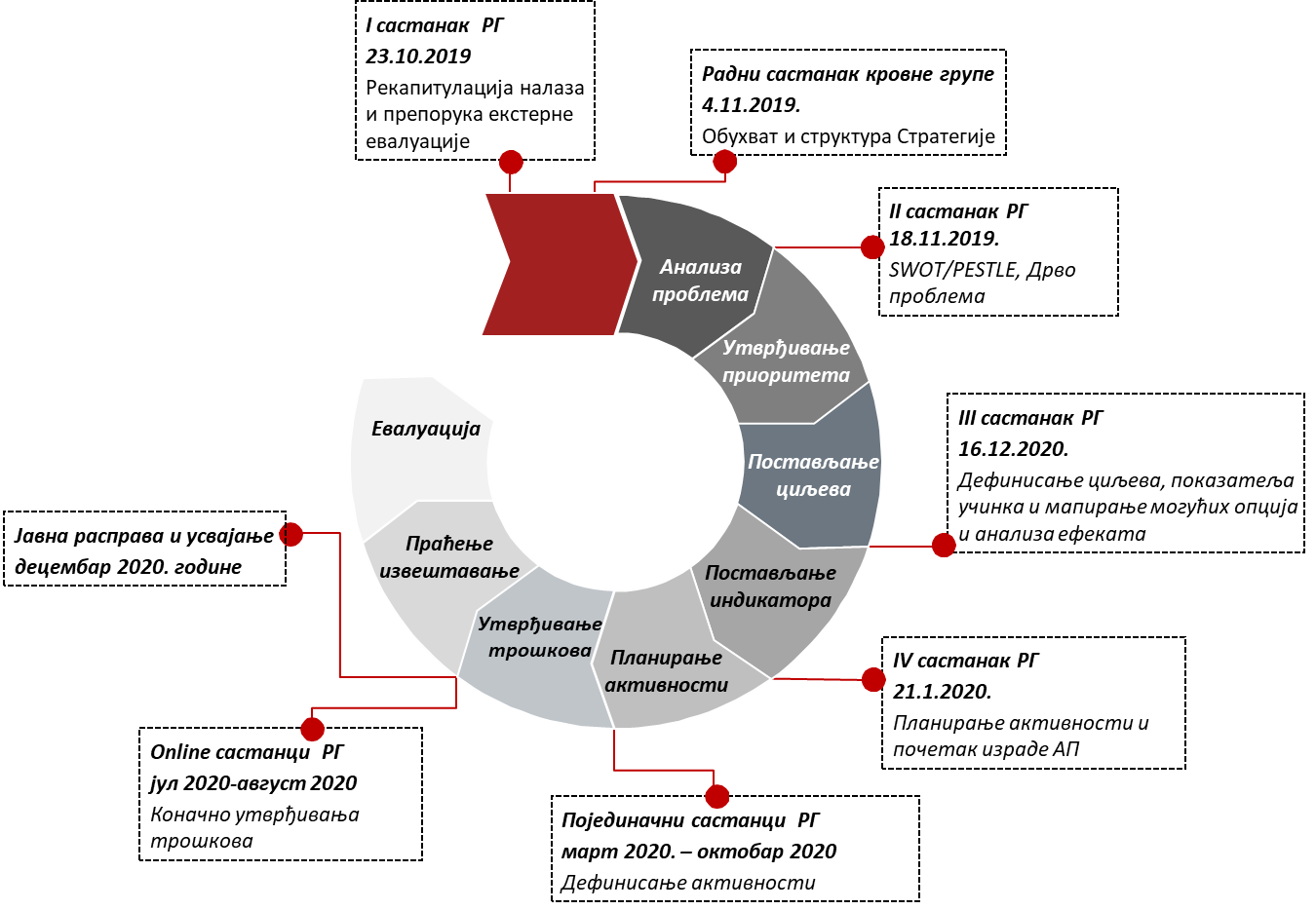 Слика 4 Процес израде Стратегије РЈУ и консултацијаДодатно, процес је искоришћен ради обуке свих чланова Посебне радне групе у области планирања јавних политика, имајући у виду нове обавезе које уводи Закон о планском систему и Уредба о методологији управљања јавним политикама, анализи ефеката јавних политика и прописа и садржају појединачних докумената јавних политика РС. Сваки радни састанак (целодневна радионица) замишљен је као један корак у процесу израде јавне политике (погледати графикон изнад.) и сваки састанак Посебне радне групе започињао је методолошким упутствима и алатима за одговарајућу фазу у изради документа јавне политике, а стечено знање су чланови подгрупа, уз помоћ експерата Комплементарне подршке ЕУ за РЈУ, непосредно и практично примењивали у конкретном раду на документу. Сва методолошка упутства прослеђивана су свим члановима Посебне радне групе. Након сваке радионице учесницима је прослеђен обједињен радни материјал и пружена могућност за достављање допунских коментара и сугестија. Методолошка новина примењена је и у процесу обрачуна трошкова употребом нових инструмената које је развио РСЈП. У циљу додатног усклађивања Стратегије РЈУ и европских Принципа јавне управе, као и олакшаног процеса националног и ЕУ праћења напретка у области РЈУ, структура Стратегије и рад Посебне радне групе пратила је тематске области Принципа јавне управе ЕУ/ОЕЦД, уз додатну област реформе локалне самоуправе. У складу са Решењем о образовању Посебне радне групе, образована је Кровна радна група на нивоу функционера, лица на положају и државних службеника како би се обезбедила хоризонтална и вертикална координација активности подгрупа и одлучивање о најважнијим питањима. Задатак кровне групе био је да обезбеди координацију активности подгрупа, утврди стратешки оквир реформе јавне управе, формулише визију и општи циљ јавне управе, даје стручне коментаре, сугестије и предлоге у току израде Нацрта стратегије РЈУ за период од 2021. до 2030. године. Задатак чланова 6 подгрупа на чијем челу су били координатори, била је израда анализе ситуације са анализом проблема, дефинисање посебних циљева, показатеља учинка, праваца деловања политика и показатеља учинка за оне тематске области које се разрађују посебним програмима, опција мера, дефинисање очекиваних резултата, активности и трошкова спровођења за три тематске области које се детаљно разрађују Акционом планом Стратегије за период 2021-2025. године. 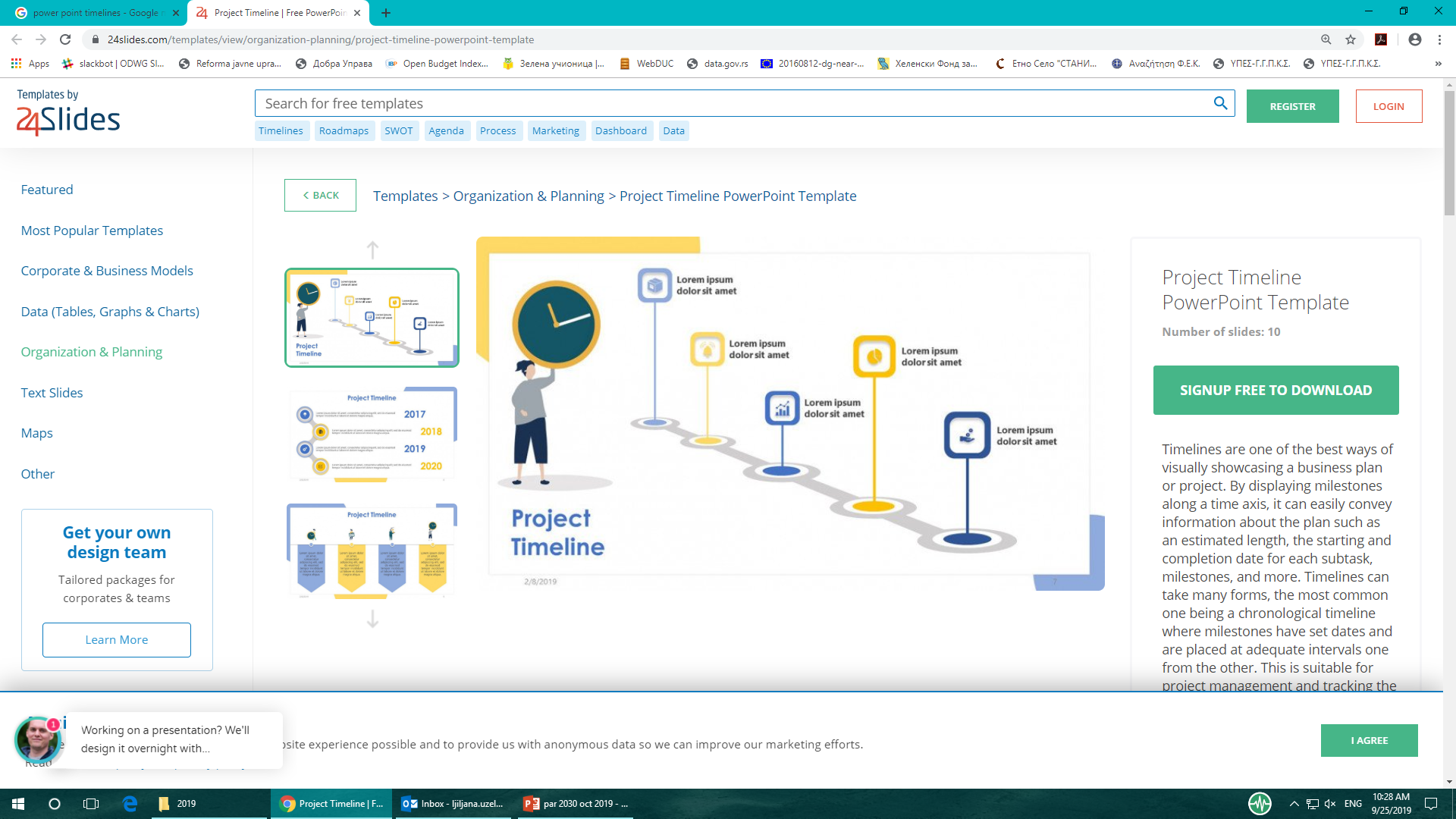 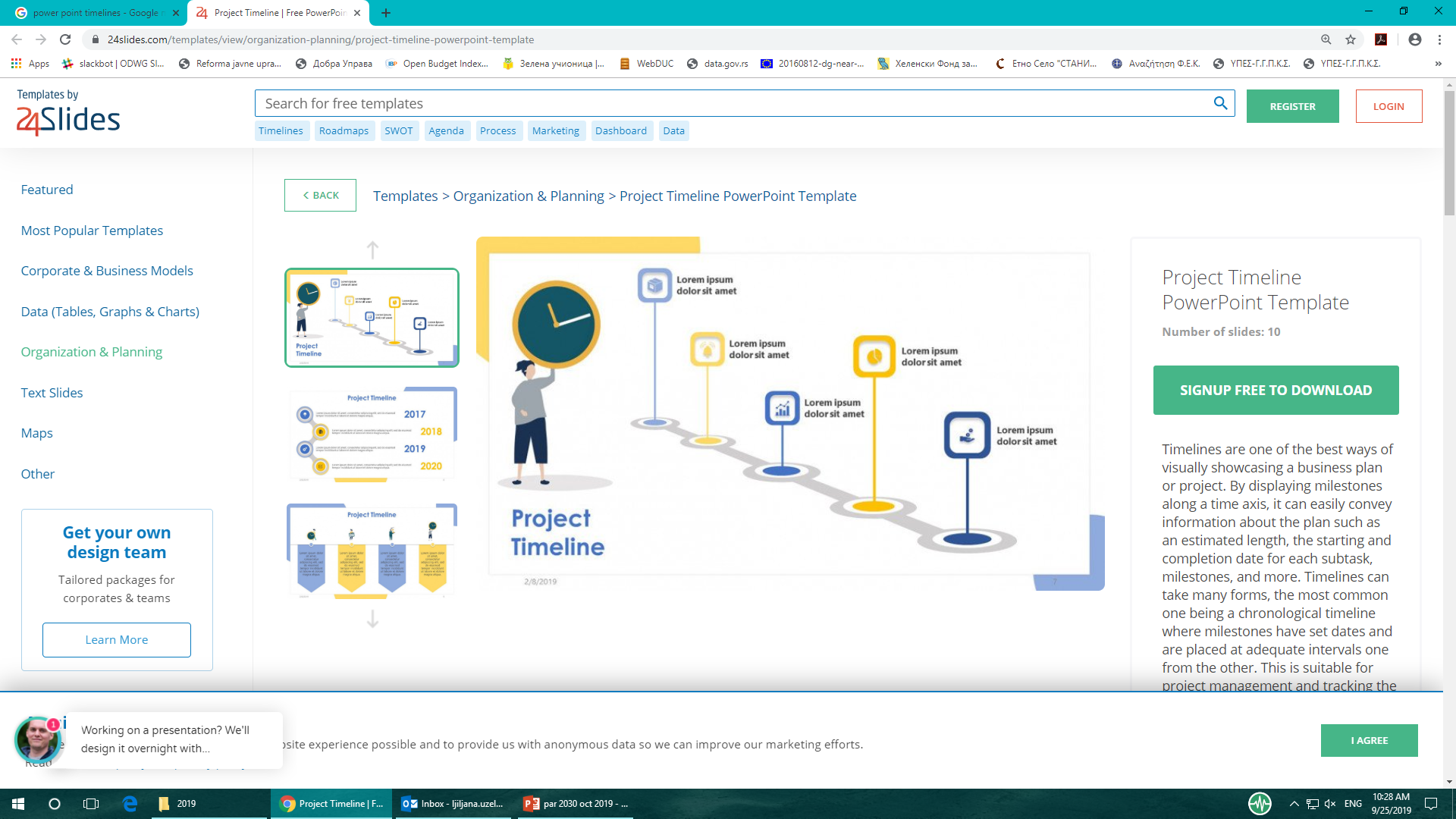 Прилог 4: Координација, управљање и извештавање о спровођењу РЈУКоординација и управљање РЈУУ циљу ефикаснијег система управљања и координације, како на политичком тако на административном и оперативном нивоу, Стратегија РЈУ успоставља тростепену структуру: Министарство државне управе и локалне самоуправе представља ниво стручне и оперативне подршке, Међуминистарска пројектна група (МПГ) међуресорски ниво административне координације. Политички ниво координације и одлучивања о најважнијим питањима у области имплементације РЈУ представља Савет за РЈУ.Први ниво координације и управљањаПрви ниво координације РЈУ, на којем се првенствено обављају стручни и оперативни послови процеса РЈУ, у је надлежности МДУЛС-а. У циљу успешне реализације постављених задатака и осигурања одрживости процеса, евидентирана је неопходност унапређења унутрашњих капацитета МДУЛС. Унутрашња организациона јединица за управљање реформом јавне управе у МДУЛС-у обавља послове који се односе првенствено на:координацију и учешће у припреми и праћењу спровођења докумената јавних политика у области реформе јавне управе; координацију и учешће у припреми и праћењу спровођења акционих планова за спровођење међународне иницијативе Партнерство за отворену управу;стручне послове за потребе Савета за реформу јавне управе и Међуминистарске пројектне групе;припрему извештаја у процесу европских интеграција са аспекта спровођења докумената јавних политика у области реформе јавне управе и Партнерства за отворену управу.У претходном периоду, формирањем организационе јединице за РЈУ начињен је први корак ка успостављању интерних капацитета МДУЛС, док је у наредном периоду, неопходно је организационо и кадровско јачање јединице.Други ниво координације и управљањаМеђуминистарска пројектна група (МПГ) представља административни ниво координације РЈУ и праћења процеса спровођења и извештавања о РЈУ. Међуминистарском пројектном групом председава секретар министарства надлежног за послове државне управе, а у њен рад су укључени координатори тематских области Стратегије РЈУ односно одговорна лица за сваки посебан циљ или мере Стратегије РЈУ. Поред наведених, чланови МПГ су и релевантни представници удружења грађана који се бирају преко јавног позива надлежног органа за сарадњу са цивилним друштвом. МПГ ће имати кровну групу и уже подгрупе које ће координирати тематске области у којима постоје акциони планови (за област УЉР, Пружања услуга и Одговорности и транспарентости), а за три  програма ће постојати координатори као представници оперативних група на том нивоу. Специфични задаци Међуминистарске пројектне групе су:учествовање у креирању докумената јавних политика у области реформе јавне управе уз предлоге за усклађивање других планских докумената са Стратегијом РЈУ;разматрање и укључивање нових активности и пројеката у Стратегију РЈУ, у сарадњи са министарством надлежним за послове државне управе; разматрање и усвајање извештаја о спровођењу и евалуацији резултата постигнутих Стратегијом РЈУ и Акционим планом за спровођење, а на основу анализа и предлога које ће припремати организациона јединица за реформу јавне управе у МДУЛС;разматрање оперативних ризика у процесу спровођења Стратегије РЈУ и одлучивање о мерама за ублажавање ризика;предлагање Савету за реформу јавне управе, за расправу и усвајање, одлука, а посебно оних о којима се не постигне консензус у оквиру рада МПГ; учествовање у евалуацији резултата спровођења Стратегије РЈУ у складу са методологијом евалуације (сваки члан из делокруга рада свог органа).За сваку појединачну меру у Стратегији РЈУ могуће је одредити посебне контакт особе као чланове МПГ који извештавају координаторе тематских области о резултатима и спроведеним активностима, вредностима измерених показатеља за сваку од спроведених мера. Координатори тематских области на захтев МДУЛС, у складу са потребама извештавања, достављају извештај о резултатима и спроведеним активностима за сваку појединачну тематску област, организационој јединици за координацију реформе јавне управе у министарству надлежном за послове државне управе. Састанци МПГ одржаваће се квартално, на предлог МДУЛС-а. МДУЛС ће припремити Предлог пословника о раду МПГ. Пословником МПГ ће се дефинисати могућност одржавања електронских седница Радне групе, јер се у пракси, због величине Радне групе, показало се да месечни састанци захтевају просторне и организационе капацитете. Секретар МПГ ће бити државни службеник организационе јединице за управљање реформом јавне управе у МДУЛС-у. Трећи ниво координације и управљањаВлада Републике Србије је Одлуком о образовању Савета за реформу јавне управе формирала Савет за РЈУ као централно стратешко тело Владе за реформу јавне управе. Савет представља заједнички политички ниво координације процеса реформе јавне управе и реформе јавних финансија за нову Стратегију РЈУ. Задаци Савета су да: утврђује предлоге стратешког развоја јавне управе и реформе јавних финансија у Републици Србији; иницира и предлаже Влади предузимање мера и активности које се односе на РЈУ и реформу јавних финансија; разматра и усваја извештаје о постигнутим циљевима у области РЈУ и реформе јавних финансија;промовише и прати спровођење Стратегије РЈУ и свих других хијерархијских нижих докумената јавних политика РЈУ, нарочито са становишта укључивања принципа и циљева реформе јавне управе у друге документе јавних политика;утврђује предлоге за усклађивање хијерархијски нижих планских докумената са хијерархијски вишим планским документима у области реформе јавне управе и јавних финансија, усклађеност планских докумената у наведеним областима са преузетим међународним обавезама, као и усклађеност прописа са усвојеним планским документима;разматра и даје претходно мишљење Влади о документима јавних политика, нацртима закона и другим актима који се односе на организацију и рад Владе, органа државне управе, а нарочито оне којима се предлаже оснивање нових државних органа, организација, служби или тела Владе.Саветом председава министар државне управе и локалне самоуправе, а замењује га министар финансија. С обзиром да се Стратегија РЈУ односи на шири систем управе, не само на државну управу, поред министра државне управе и локалне самоуправе и министра финансија, велики број ресорних министара и представника других државних органа именује се за чланове Савета. Потребно је проширити састав Савета и чланом који долази из покрајинске Владе АП Војводина и представницима градова и општина (СКГО), с обзиром да је Савет политички ниво координације за сва нижа документа јавних политика (тј. за три програма у области реформе локалне самоуправе, регулаторне реформе и управљања јавим финансијама). Чланови Савета, поред министра државне управе и локалне самоуправе и министра финансија, су: министар привреде;министар грађевинарства, саобраћаја и инфраструктуре;министар трговине, туризма и телекомуникација;министар правде;министар за људска и мањинска права и друштвени дијалог;министар унутрашњих послова;министар спољних послова;министар за европске интеграције;министар просвете, науке и технолошког развоја;министар здравља;министар за рад, запошљавање, борачка и социјална питања;министар културе и информисања;министар омладине и спорта;директор Републичког секретаријата за законодавство;директор Републичког секретаријата за јавне политике;Генерални секретар Владе;директор Канцеларије за информационе технологије и електронску у праву;представник покрајинске Владе АП Војводине;представник Сталне конференције градова и општина.Савет има секретара, кога из реда државних службеника, на предлог министра државне управе и локалне самоуправе, решењем именује Савет. Чињеница да се 15 чланова Владе именује за чланове Савета, обезбеђује Савету кредибилитет и легитимитет у управљању целокупним процесом РЈУ. У складу са чланом 22. Пословника Владе, повремена радна тела попут савета су у обавези да достављају редовне извештаје Влади сваких 90 дана, односно квартално. Кроз извештаје које подноси Влади, Савет може да управља препознатим ризицима и указује да је неопходно донети одређене мере на Влади ради уклањања појединих утврђених ризика. Пословник о Влади уређује да се одлуком о образовању повременог радног тела одређују послови за које се тело образује, време на које се образује, рокови у којима подноси извештај о свом раду и друга питања везана за његов рад. Предлоге, мишљења и стручна образложења, као акте које може да усваја, повремено радно тело упућује органу државне управе у чијем делокругу је претежни део послова за које је образовано – да их он, ако оцени да је потребно, као своје припреми за Владу.Савет може, ради проучавања појединих нарочито сложених питања која се односе на реформу јавне управе, ангажовати стручне и образовне институције и истакнуте стручњаке, као и стручну помоћ која му се пружа у виду међународних пројеката. Као принцип рада Савета, утврђује се да је рад Савета јаван и да се остварује према закону којим се уређује слободан приступ информацијама од јавног значаја, односно да Савет давањем саопштењем за јавност обавештава јавност о свом раду. Савет једном годишње може позвати представнике удружења грађана изабраних у МПГ да учествују на седници Савета, ради добијања информација о перцепцији спровођења реформе јавне управе са становишта организација цивилног друштва које се баве питањима од важности за област реформе јавне управе и јавних финансија. Административно-техничке послове за потребе Савета обавља Генерални секретаријат Владе, а стручне министарство надлежно за послове државне управе односно организациона јединица за управљање реформом јавне управе у оквиру министарства.Праћење и извештавањеПраћење спровођења Стратегије РЈУ подразумева редовно прикупљање података о спровођењу активности дефинисаних кроз акционе планове у односу на планирану динамику и анализу остварености циљева и мера, како би се оценио напредак или мапирали ризици који захтевају прилагођавање и доношење правовремених одлука у циљу постизања жељених резултата. Праћење спровођења и извештавање о резултатима Стратегије РЈУ врши се у складу са Законом о планском систему и подзаконским актима којима је уређена обавезна садржина извештаја, информациони систем у коме се уносе подаци (ЈИС), начин на који се извештава и координира прикупљање података. Извештавање према Влади о оствареним циљевима Стратегије РЈУ вршиће се преко ЈИС-а, у сарадњи са надлежним органом државне управе за послове планирања јавних политика.Имајући у виду да је Стратегија РЈУ кровни документ јавне политике за област планирања јавне управе у РС и да обухвата шест тематских области од којих су три разрађене кроз посебне програме, а три непосредно кроз Акциони план за спровођење Стратегије РЈУ, праћење реформе јавне управе заснива се на праћењу спровођења не само Акционог плана Стратегије РЈУ већ и спровођења свих нижих докумената јавних политика (три програма у области: регулаторне реформе, система локалне самоуправе и управљања јавним финансијама). Обрасци и алати за прикупљање података и извештавањеЗаконски оквир планског система у делу планирања прописује обавезне елементе и садржину акционих планова (члан 19. Закона о планском систему) који подразумевају дефинисане опште и посебне циљеве, мере и активности, институцију носиоца и партнере, рок за завршетак предвиђених мера и активности, потребна средства за спровођење мера, уз навођење извора финансирања за обезбеђена средства; показатеље учинака на нивоу мера јавних политика; информације о прописима које би требало донети односно изменити како би се реализовале мере јавне политике. У том смислу је већ на страни планирања обезбеђена структура која омогућава извештавање на основу резултата (енгл. Result-based monitoring – RBM). Примена овог приступа подразумева да је већина елемената Стратегије и акционих планова дефинисана на нивоу резултата (или мера у терминологији Закона о планском систему), уз одређене мерљиве показатеље и потребне ресурсе за имплементацију. Кроз процес планирања, за показатеље су израђени „пасоши“ односно техничке спецификације показатеља који омогућавају да се на једном месту прикупе основне информације о свим дефинисаним показатељима, укључујући и неке од њихових кључних институционалних аспеката, нпр. која институција прикупља податке за мерење ког показатеља и колико често то чини, када су доступни подаци, по којој формули се израчунава вредност показатеља и сл. У циљу редовног ажурирања информација, пасоше показатеља потребно је редовно разматрати (минимум једном годишње) и уносити нове информације. Податке ће ажурирати надлежне институције на иницијативу МДУЛС. У Прилогу 6 - Пасош показатеља се налази образац са упутством за израду пасоша показатеља.Садржина извештаја о резултатима спровођења документа јавних политика дефинисана је Уредбом о методологији управљања јавним политикама, анализи ефеката јавних политика и прописа и садржају појединачних докумената јавних политика. Став 2. члан 70. наведене уредбе гласи да: „Органи државне управе извештавају Владу о спровођењу документа јавне политике кроз Јединствени информациони систем“. Структуром ЈИС-а одређени су и обрасци за прикупљање података који се добијају из РСЈП, као надлежног органа, а затим се подаци убацују у ЈИС од стране одговорних органа државне управе за појединачну меру/активност/показатељ. Методологија која се примењује кроз ЈИС, примењена је за прикупљање и обраду података за годишње извештаје о имплементацији у 2018. и 2019. години Акционог плана за спровођење Стратегије РЈУ за период 20182020. година. Генерисани извештаји из ЈИС-а се, у складу са Уредбом (члан 71.) објављују на интернет страници предлагача документа јавне политике у роковима који су прописани за извештавање, у складу са законом којим се уређује плански систем.ЈИС, као интерни систем чијим подацима могу да приступе органи државне управе, представља примарни извор података и широкој јавности доступну кроз on line мониторинг апликацију за област РЈУ (енгл. on line monitoring tool – OMT), која је постала активна од априла 2020. године: https://monitoring.mduls.gov.rs/. Даље развијање ЈИС-а и проширење обухвата on line мониторинг апликације на сва хијерархијски нижа документа јавних политика у области реформе јавне управе представља могућност за унапређење и транспарентност процеса праћења и извештавања као и подршке стандардизовању целокупног процеса планирања РЈУ, бољим резултатима и већој одговорности институција. Учесници и календар прикупљања података и извештавањаУ складу са чланом 43. Закона о планском систему, предлагач документа јавне политике (МДУЛС) извештава Владу преко органа државне управе надлежног за координацију јавних политика (РСЈП) о резултатима спровођења документа јавне политике и то у случају стратегије по истеку сваке треће календарске године од дана усвајања, као и финалним извештајем који се подноси најкасније шест месеци након истека примене тог документа. У случају акционог плана и програма подаци се прикупљају и уносе у ЈИС по истеку сваке календарске године. Истим чланом Закона уређено је да орган државне управе надлежан за координацију јавних политика (РСЈП) овлашћен је да извести Владу ако се одређени документи јавних политика не спроводе или постоји међусобна неусклађеност докумената јавних политика као и да је субјект, који је документом јавне политике задужен за спровођење конкретне мере, дужан да на захтев предлагача тог документа или органа државне управе задуженог за координацију јавних политика извести тај орган о резултатима спровођења конкретних мера или активности. У складу са ставом 4. чланом 47. Закона, кроз Јединствени информациони систем обезбеђује се благовремено извештавање о оствареним циљевима и праћење остварених вредности показатеља учинка.Другим речима, институције које су надлежне за активности, мере и показатеље, потребно је да именују контакт особе за уношење података у ЈИС и ту листу доставе надлежном органу за ЈИС (РСЈП). Додатно, кроз административни ниво праћења спровођења Стратегије РЈУ, одредиће се координатори тематских области за Стратегију РЈУ који ће координирати прикупљање података за конкретну тематску област на годишњем нивоу и њихово уношење у ЈИС и достављаће потребне наративне извештаје надлежном органу (МДУЛС) у случају израде наративног извештаја (обавезног трогодишњег извештаја за Стратегију и програме или по потреби). На основу података који су унети у ЈИС, а чије уношење координира у овом случају МДУЛС, РСЈП као надлежни орган извештава Владу на годишњем нивоу или чешће (уколико је потребно) о постигнутим резултатима.	Закон о планском систему предвиђа и рокове за извештавање (120 дана од истека претходне календарске године). Како би се постигла усклађеност виших и нижих хијерархијских докумената јавних политика и њихових извештаја, потребно је да сви подаци за акционе планове и програме у области РЈУ буду унети најкасније до 1. фебруара календарске године, како би се извештај за целокупну Стратегију РЈУ могао израдити до предвиђеног законског рока од 120 дана од истека претходне календарске године. Календар и процес прикупљања података и извештавања приказан је на Графикону ниже.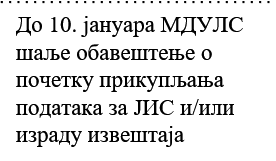 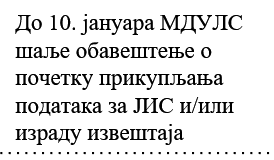 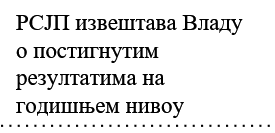 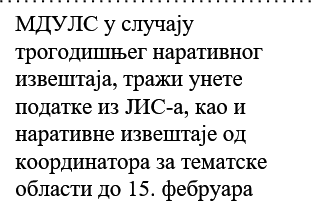 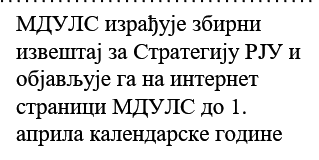 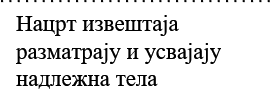 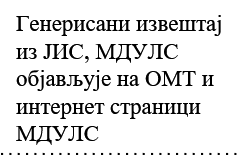 Одговорне институције дефинисане као носиоци активности у АП Стратегије РЈУ у континуитету прате статус спровођења активности. Уколико у процесу праћења спровођења Стратегије РЈУ дође до одступања и/или одустајања од планираних активности, појаве ризика или се уоче негативне последице по спровођење Стратегије РЈУ, носиоци активности о томе обавештавају МПГ координаторе за дату тематску област СРЈУ или МДУЛС, како би се предузели одговарајући кораци за ублажавање уочених ризика. Учесници и улоге у систему координације праћења и извештавања о спровођењу Стратегије РЈУ приказани су на графикону испод.Вредновање учинка Имајући у виду да Стратегија РЈУ покрива период од 2021. до 2030. године, а у циљу вредновања учинака, преиспитивања правца и фокуса реформе и могућих измена и допуна, предвиђене су две интерим евалуације (2023. и 2027.) и ex post анализа ефеката по завршетку спровођења Стратегије РЈУ. Вредновање учинка, а нарочито прва интерим евалуација биће коришћена за могућу ревизију Акционог плана 2021-2025, као и израду наредног Акционог плана.Извештаје о евалуацији (вредновању учинка) потребно је да разматра политички ниво координације РЈУ, ради одлуке о примени препорука и даљем правцу реформи. Прилог 5: Анализа ризикаАнализа ризика обухвата само оне релевантне активности, или правце деловања политика чије кашњење, или неспровођење може имати негативне последице по ефекте реформе. Идентификовани ризици и могућа решења приказани су у наредној табели. Органи носиоци појединачних идентификованих активности су одговорни за праћење појаве ризика и благовремено обавештавање о њима и спровођење активности за ублажавање и отклањање ризика по спровођење. Поред одређених специфичности у понуђеним решењима за ублажавање ризика, бројне активности/правци деловања политика деле заједничке предуслове. То су: политичка посвећеност (ангажованост политички именованих лица) расположиви финансијски ресурси и људски капацитети за спровођење ефикасно управљање и координација спровођења Ангажованија политичка подршка може се придобити добром стратегијом видљивости и интерне и екстерне комуникације о спровођењу и резултатима РЈУ и утицају на управу, грађане и привреду. Обезбеђење одговарајућих и благовремених финансијских ресурса могуће је само уколико су активности и трошкови из акционих планова свих докумената јавних политика под СРЈУ доследно пренети у средњорочне планове носилаца активности, уз непосредну сарадњу са Министарством финансија у благовременом планирању приоритетних области финансирања. Претходна искуства у спровођењу РЈУ указују на преоптерећеност спроводиоца, односно недостатак, и/или неодговарајуће распоређене капацитете, како за спровођење реформе, тако и за координацију спровођења. Решење за овај вид ризика је благовремено планирање или прерасподела капацитета, док се ефикасност координације може обезбедити систематичним и континуираним праћењем, откривањем застоја и системом брзог упозоравањаТабела 9 Анализа ризикаПрилог 6: Пасош показатељаУпутство за израду „пасоша“ показатељаПоказатељи учинка за општи циљ Стратегије РЈУ у Републици СрбијиПоказатељ 1Показатељ 2Показатељи учинака - Планирање и координација јавних политикаПосебан циљ 1.1: Побољшан квалитет јавних политика и прописаПоказатељ 1Показатељи учинака - Управљање људским ресурсима Посебан циљ 2.1: Унапређен процес регрутације у јавној управиПоказатељ 1Показатељ 2Показатељ 3Показатељ 4Посебан циљ 2.2 Ефикасан систем управљања каријером примењен у праксиПоказатељ 1Показатељ 2Показатељ 3Показатељ 4Посебан циљ 2.3: Развијен и имплементиран функционалан и иновативан систем стручног усавршавања и стручних испита у јавној управи заснован на анализи потреба за унапређењем компетенција, односно знања вештина и способности запослених у јавној управиПоказатељ 1Показатељ 2Показатељ 3Показатељ 4Показатељ 5Показатељ 6Показатељ 7Показатељ 8Показатељ 9Показатељи учинака - Пружање услугаПосебан циљ 3.1: Јавна управа на ефикасан и иновативан начин пружа услуге које одговарају на потребе крајњих корисника и унапређују њихово корисничко искуство Показатељ 1Показатељ 2Показатељ 3Показатељ 4Показатељ 5Показатељ 6Показатељ 7Показатељи учинака - Транспарентност и одговорностНАПОМЕНА: У овом документу и у АП за област одговорност и транспарентност, појам орган јавне управе на централном нивоу обухвата органе државне управе (министарства, органе управе у саставу министарстава и посебне организације) и државне органе.Посебан циљ 4.1: Унапређен ниво одговорности и транспарентност на свим нивоима властиПоказатељ 1Показатељ 2Показатељ 3Показатељ 4Показатељ 5Показатељ 6Показатељ 7Показатељ 8Показатељ 9Показатељ 10Показатељ 11Показатељи учинака - Управљање јавним финансијамаПосебан циљ 5.1: Остваривање одрживог буџета са стабилним јавним дугом у односу на БДП уз помоћ бољег финансијског управљања и контроле, процеса ревизије и повезивања буџетског планирања са политикама и приоритетима ВладеПоказатељ 1Показатељ 2Показатељи учинака - Систем локалне самоуправеПосебан циљ 5.1: Успостављање система локалне самоуправе који омогућава ефикасно и одрживо остваривање права грађана на локалну самоуправуПоказатељ 1Показатељ 2Показатељ 3Показатељ 4Показатељ 5ПАСОШ ПОКАЗАТЕЉА ЗА ОПЕРАТИВНИ ПЛАН СТРАТЕГИЈЕ РЈУУПРАВЉАЊЕ И КООРДИНАЦИЈАПоказатељ 1Показатељ 2КОМУНИКАЦИЈА И ВИДЉИВОСТПоказатељ 1Показатељ 2Показатељ 3Показатељ 4Показатељ 5Показатељ 6Показатељ 7Прилог 7: Попис акатаПрилог 8: Комуникациони оквирАнализа стања: резултати и изазовиРеформа јавне управе је дуготрајан процес, са последицама на свакодневни живот грађана. Ипак, неретко се дешава да грађани нису свесни тог процеса, или чак и ако имају информације о процесу, не перципирају РЈУ као нешто што директно утиче на квалитет њиховог живота. Један од разлога за то се налази у недовољној видљивости реформе јавне управе, неразвијеној стратегији комуникације и непрепознавању резултата и ефеката реформи за грађане. То је последица чињенице да Стратегија РЈУ из 2014. године не препознаје као посебан проблем начин на који шира јавност доживљава јавну управу, односно нужност континуиране комуникације са јавношћу о променама и реформским процесима у јавној управи. Поред недовољно развијене екстерне комуникације, интерна комуникација између органа јавне управе такође није довољно развијена. На то у закључак изнет у Уводном делу документа да је недовољна комуникација [између институција] један је од кључних фактора који је ограничио ефикасност спровођења Стратегије РЈУ. Ово је потврђено и у Екстерној евалуација Стратегије РЈУ, у којој се наводи да су целокупни резултати РЈУ имали ограничен домет комуникације и ограничену видљивост, како интерно, тако и екстерно. Ипак, од 2018. године МДУЛС, као носилац реформског процеса,  већи нагласак ставља на комуницирање процеса и резултата реформе јавне управе ка јавности. У оквиру ЕУ пројекта ЕУ за видљивост и комуницирање реформе јавне управе, крајем 2018. године је спроведено истраживање  о ставовима јавности о реформи јавне управе, које је обухватило 1.049 грађана. Циљ истраживања је био да се процени свест, знање и ставови јавности према јавној управи, државним службеницима, РЈУ, реформи управљања јавним финансијама, подршци ЕУ, као и учесталост коришћења различитих врста медија. Налази указују да је телевизија доминантан извор информација о реформи јавне управе, након чега следе портали и веб-сајтови, друштвене мреже, штампани медији, радио, штампани промотивни материјали и усмено преношење вести. Закључак истраживања чији су резултати детаљније приказани у наставку текста се укратко могу сумирати у реченици да су резултати реформе јавне управе имали ограничен домет комуникације и ограничену видљивост, те да комуникација реформи мора да буде повезана са потребама и искуствима грађана. На основу тога је у новембру 2019. године, Влада Републике Србије покренула медијску кампања Управа по мери свих нас. Кампања је креирана како би се код грађана Србије подигла свест о важности реформе јавне управе и њеној трансформацији у ефикасан, отворен и транспарентан сервис грађана и привреде, али и да се грађанима пруже информације о њиховим правима и да се охрабри њихово веће учешће у процесу доношења одлука. Основни канали комуникације у оквиру кампање обухватају телевизијске спотове, догађаје, билборде, новинске огласе и текстове.Основни приступ медијској кампањи је превођење бирократског језика у грађанима разумљив језик, који прате примери и постигнућа у пракси који указују на стварни напредак. На тај начин се демистификацијом процеса путем истицања видљивих користи, повећава интересовање јавности  за реформу јавне управе. Спровођење кампање „Управа по мери свих нас“, у периоду од октобра 2019. закључно са јануаром 2020. године, резултирало је између осталог у:Креирању  визуелних решења која су коришћена у оквиру кампање (лого и визуелни идентитет, билборди, постери, промотивни материјали, визуали за оглашавање на интернету и на друштвеним мрежама).ТВ спотовима емитованим укупно 5,399 пута на телевизијским станицама са националном фреквенцијом као и на мрежама кабловских оператора;Четири различите верзије билборда у 5 градова (Београд, Нови Сад, Ниш, Крагујевац и Чачак) на 35 локација;Брендираним возилима градског превоза у 5 градова;Банерима кампање (5 различитих верзија) који су се налазили на укупно 20 интернет портала и забележили укупно 20,340,035 приказа;Кампањи на профилима МДУЛС на друштвеним мрежама у току које је постављено укупно 94 спонзорисаних постова са укупним бројем приказа од 6,927,910, док је 6,791,138 посетилаца било у прилици да види садржаје. Додатно, 13,275 корисника друштвених мрежа је имало неку врсту интеракције са постављеним садржајима, док је укупна дужина прегледа видео спотова који су били постављени на друштвеним мрежама била 218,682 минута.Истраживање јавног мњења које је спроведено пред крај кампање, у децембру 2019. и јануару 2020. године, указује на помак у повећању видљивости, али на одсуство пуног разумевања процеса.  У питању отвореног типа у ком се од испитаника очекивало да наведу неки исход или резултат реформе јавне управе, чак 80% није имало одговор. Један од разлога је тај што је у претходном периоду комуникација РЈУ превасходно била оријентисана ка појединачним активностима и резултатима, док је комуницирање процеса РЈУ, и повезаност процеса са резултатима изостало.На бази ових података МДУЛС је, уз подршку ЕУ пројекта ЕУ за видљивост и комуницирање реформе јавне управе у оквиру Секторског реформског уговора за реформу јавне управе, у мају 2020. покренуло промотивну кампању под  називом „Реформа јавне управе је…“ која у својим оквирима има медијску кампању на преко 30 националних, регионалних и локалних медија (ТВ, радио, дневне новине, интернет портали, новинске агенције), кампању и објаве на друштвеним мрежама (преко профила МДУЛС на друштвеним мрежама), коришћење посебног сегмента сајта МДУЛС посвећеног РЈУ за пласирање вести о РЈУ, штампање различитих промотивних материјала о РЈУ и друге активности. У периоду од маја до октобра  2020. године, у склопу медијске кампање „Реформа јавне управе је…“ креирани су и објављени медијски прилози о реформи јавне управе на укупно 13 националних и 22 локална и регионална медија и то: 22 прилога на националним, 10 прилога на регионалним, 249 прилога на локалним телевизијским станицама, 3 прилога на радију, 14 прилога на локалним и регионалним порталима, 29 текстова у штампаним издањима дневних новина, 18 текстова на онлајн издањима дневних новина, 9 текстова на порталима, као и 15 агенцијских текстова. На сајту МДУЛС креиран је посебан део који је посвећен РЈУ на којем посетиоци могу да пронађу све информације о реформи, и припремљена је серија чланака.  Садржај из кампање објављен је и на профилима МДУЛС на друштвеним мрежама, и израђени су други промотивни материјала (постери, флајери).Циљ ове кампање је да кроз промоцију конкретних резултата РЈУ у медијима, на друштвеним мрежама, сајту МДУЛС посвећеном РЈУ и другим активностима представи јавности на једноставан, занимљив и разумљив начин РЈУ. Додатно, циљ је да се процес РЈУ повеже са конкретним резултатима које грађани и привреда већ користе, а да заправо нису ни били свесни да се ради о продуктима РЈУ. На тај начин се грађанима континуирано и на систематски начин објашњава РЈУ и показују им се добробити које им она доноси.Анализа медијског извештавања у 2020. години, указује да је као резултат кампање приметна значајно већа присутност РЈУ тема у медијима, као и квалитет медијског извештавања, посебно са оним медијима са којима је МДУЛС успоставио стратешку сарадњу. На пример, у другом кварталу 2020. године поједине реформске активности које се односе на унапређење пружања јавних услуга биле су широко заступљене медијима (65% од свих РЈУ тема), укључујући објаве о новим електронским услугама на порталу Е-управа, јединственим управним местима, као и контакт центру за представке и притужбе привреде и грађана републичким инспекцијама. Међутим, у великом броју случајева теме нису довођене у директну везу са РЈУ. У трећем кварталу 2020. године, поред евидентног пораста у броју, све више медијских објава стављен је у контекст реформе на начин који јасно упућује да су у питању резултати процеса РЈУ, и у којима се наводе конкретне користи за грађане и привреду. Такође, у поменутом кварталу су поједине теме РЈУ по први пут биле доминантно заступљене у медијском извештавању, као што су реформа инспекцијског надзора, процес запошљавања и стручно усавршавање у јавној управи. Самим тим, захваљујући досадашњем спровођењу кампање, присуство фокусираних РЈУ тема у медијима увећано је 4,5 пута у односу  на период од пре маја 2020. Поред наведеног, у оквиру ширег процеса реформе јавне управе, Република Србија од 2012. године активно учествује у међународној иницијативи Партнерство за отворену управу (у даљем тексту: ПОУ) изражавајући своју посвећеност унапређењу кључних вредности и принципа отворене управе кроз израду двогодишњих акционих планова за спровођење ове иницијативе. Кроз три акциона плана и израду четвртог која је у току,  унапређују се учешће грађана у доношењу одлука, приступ информацијама које поседују органи управе, одговорност јавних власти, фискална транспарентност и употреба технологија и иновација у раду управе, као кључне вредности које промовише и подстиче наведена иницијатива. Имајући у виду претходно, учешће у ПОУ и активности које се у оквиру њега предузимају имају изузетно важну улогу и допринос целокупном процесу реформе јавне управе у Републици Србији. У питању су два комплементарна процеса, заснована на заједничким вредностима и усмерена ка истим циљевима међусобно се подупирујући и допуњујући.Међутим, досадашња пракса, као и препоруке Независног механизма за извештавање који прати спровођење ове иницијативе у Републици Србији, указују на потребу за унапређењем начина на који се комуницира ова тема, како унутар јавне управе, тако и у односу са грађанима, приватним сектором и организацијама цивилног друштва, као посебно важним циљним групама.Наставак оваквих активности и у периоду на који се односи овај документ би у многоме допринео бољој информисаности грађана о РЈУ и бољем разумевању самог процеса и важности његовог спровођења и користи које он доноси за грађане и привреду у Србији.Ипак, упркос оствареним резултатима у протеклом периоду, налази поменутих истраживања указују на одређене изазове у пракси.  Један од налаза који забрињава је  28% испитаника није чуло или видело РЈУ функције било где, док се 24% није могло сетити тачне теме. Што се тиче свести о РЈУ, 24% испитаника основних истраживања зна шта је РЈУ, 26% никада није чуло за тај процес, док 46% наводи да имају свест о концепту РЈУ , али не знају шта подразумева. На основу тога се може закључити да упркос бројним успостављеним каналима комуникације и значајним напорима које су заинтересоване стране уложиле у представљање РЈУ-а, јавност остаје недовољно свесна и информисана о томе шта реформе заправо подразумевају и какве користи оне могу донети грађанима. Кључни разлози лоше комуникације реформе са грађанима, налазе се у недостатку координације комуникационих активности за промоцију РЈУ на националном нивоу, као и у недостатку људских ресурса, односно капацитета у органима јавне управе да се баве комуникацијом, као и неусклађеност и различит ниво знања како о реформи јавне управе, тако и о комуникационим каналима и вештини комуникацији генерално. С друге стране, ни грађани нису заинтересовани ни мотивисани да пронађу информације о реформи, које иначе и доживљавају као дуготрајан, скуп и бирократски процес који спроводе недовољно компетентни државни службеници. Даље, један од изазова у поједностављивању комуникације се односи на онлајн комуникацију. Комуникациони потенцијал онлајн алата (веб-сајтова и друштвених мрежа) није недовољно искоришћен, како услед одсуства систематског приступа који се огледа и у неуједначености међу веб-сајтовима, лошој оптимизацији за претраживаче (СЕО) и фото оптимизацији, одсуству аналитике праћења и перформанси сајта, до недовољно оригиналних садржаја, наслова и визуелних приказа. Њих прати и неуједначена пракса у коришћењу друштвених мрежа која се огледа у нередовном постављању и количини информација, неправилном и недоследном коришћењу hashtag-ова, слабој интеракцији са пратиоцима итд. Кључни недостатак у штампаним и електронским медијима је стил који је технички и информативан, и по правилу неутралан, али недовољно интересантан и без јасно изражене користи коју РЈУ има за грађане.Ови подаци указују да је даљи напор у промовисању реформе јавне управе кроз унапређење њене видљивости неопходан, нарочито имајући и виду да нешто више од две петине свих испитаника (44%) тврди да би желело да сазна више о тој теми. Ипак, кључно је системски приступити видљивости у комуникацији РЈУ и кроз адекватне канале таргетирати посебне циљне групе. На пример, за грађане које су окренути традиционалним медијима, телевизија и штампани медији су кључни алат, док је за друге, пре свега за младе генерације, то интернет. Самим тим, упоредо са креирањем порука које би комуницирале и процес и резултате РЈУ, поруке би такође требало прилагодити овим групама.У наредном периоду на који се односи овај документ би требало системски приступити комуникационом делу РЈУ, што би у многоме допринело бољој информисаности грађана о РЈУ и бољем разумевању самог процеса и важности његовог спровођења и користи које он доноси за грађане и привреду у Србији.Дрво проблема комуницирања РЈУКомуницирање РЈУКључни елементи на којима почива предложени комуникациони приступ јесу:Боља, координација, планирање, стандардизација и организација  комуникационих активности за промоцију РЈУ на националном нивоуУнапређење интерне комуникације унутар органа јавне управе, како би се унапредило информисање јавних службеника о РЈУ и код њих повећала свест о важности РЈУ и оријентацији јавне управе ка пружању брзих, квалитетних и професионалних услуга грађанима и привреди.Подизање капацитета јавне управе за успешно комуницирање процеса и резултата РЈУПодизање капацитета медија да боље разумеју РЈУ како би јој у својим извештавањима посветила већу пажњуПромоција позитивних примера који су резултат реформе јавне управе и њихово јасно повезивање са процесом реформи, како би грађани разумели да побољшања у раду јавне управе долазе као резултат планираних активности Креирање и спровођење комуникационих активности које ће на разумљив и занимљив начин подићи свест јавности о важности реформе јавне управе и њеној трансформацији у ефикасан, отворен и транспарентан сервис грађана и привреде, али и да се грађанима пруже информације о њиховим правима и да се охрабри њихово веће учешће у процесу доношења одлукаПравци деловања комуницирања РЈУ у сврхе побољшане информисаности кључних актера и јавности о процесу и резултатима РЈУКључне поруке:Комуникација о РЈУ је заправо комуникација о боље организованој и отвореној држави, бољем животу грађана и општем развоју друштва. Према томе, комуникација о РЈУ треба да буде усредсређена на потребе грађана, њихово лично искуство у вези са јавном управом и да представи сва достигнућа која доприносе бољем животу грађана и стимулативном пословном окружењу. Све кључне поруке и изјаве морају бити јасно поткрепљене подацима, чињеницама, активностима и резултатима који су остварени или могућностима које постоје. Резултати, процеси и суштина користи резултата РЈУ за одређену заједницу мора да буде посебно описани, док језик на коме се саопштавају прилагођен циљној групи и колико год је то могуће ослобођен административних термина. Кључна порука за ИНСТИТУЦИЈЕ ЈУ: Реформа јавне управе је континуиран и неповратан процес којим стварамо ефикаснију и одговорнију јавну управу, и отворенију и услужно орјентисану за грађане и привреду Србије.Кључна порука ГРАЂАНИМА: Суштина реформе јавне управе су потребе грађана и привреде, којима се излази у сусрет модернизацијом и професионализацијом јавне управе са акцентом на квалитетним и ефикасним услугама које задовољавају потребе грађана и привреде.Кључна порука ПОСЛОВНОМ СЕКТОРУ: Реформисана јавна управа штеди време и новац предузећима, доносећи предвидљиво и поштено пословно окружење, које омогућава даљи привредни развој.Кључна порука ОЦД: ОЦД су владини партнери у процесу унапређења поверења грађана у институције и процесу доношења политика, које доприносе јачању улоге грађана у праћењу и контроли рада јавне управе.Кључна порука везана за ЕУ ИНТЕГРАЦИЈЕ: Ефикасна и добра јавна управа је стратешки приоритет Владе, она се развија у складу са стандардима Европске уније и основ свих реформи у процесу придруживања Србије Европској унији, док је процес реформе јавне управе у Србији снажно политички и финансијски подржан од ЕУ.Кључне поруке су база која садржи основне елементе и тврдње које је кроз различите канале и средства комуникације потребно преносити циљним групама. Представници јавне управе коју учествују у комуницирању РЈУ, свој наратив и тврдње базирају на дефинисаним кључним порукама. На бази овако дефинисаних кључних порука, креирају се даље конкретне посебне поруке и слогани прилагођени потребама одређених кампања, или промовисању одређених процеса РЈУ и / или постигнутих резултата. Приликом планирања даље комуникације РЈУ, како од стране појединих органа јавне управе, тако и код креирања годишњих оперативних планова за комуникацију РЈУ, комуницирају се искључиво активности и резултати за које постоји реална могућност да буду и реализовани у задатом временском оквиру и на адекватан начин. Тиме ће да изостане потенцијално разочарење јавности у реформу јавне управе, а ојачаће шира подршка и разумевање целог процеса РЈУ.Уколико дође до проблема у реализацији активности на реформи јавне управе, они се не смеју прикривати, већ се о њима мора отворено говорити, чиме  јавности цео процес постаје још транспарентнији и отворенији и показује веђу спремност ЈУ  да се новонастали проблеми реше. На тај начин се стиче и додатно јача поверење грађана у реформу јавне управе.Циљне групеЕкстерно комуницирање:Интерно комуницирање:Запослени у јавној управи су циљна група која своја сазнања о реформи јавне управе добија, како кроз канале интерне комуникације, тако и кроз канале екстерне комуникације. Фокус комуникације према овој, врло широкој циљној групи, путем спољних канала комуникације, требало би да буде на јачању нивоа знања и свести запослених у администрацији о процесу реформе јавне управе, напорима уложеним у реформу управе и резултатима РЈУ, као и о потребама и очекивањима грађана од јавне управе.Како је ова циљна група главни носилац промена, веома је важно да буде свесна те своје улоге.  Јавна управа у Србији пролази кроз процес трансформације, модернизације и стављања фокуса на потребе грађана и привреде. За успех овог подухвата је неопходно да запослени у јавној управи прођу кроз један процес промене свести у којем ће им најважнији савезници бити квалитетна едукација и квалитетно и правовремено информисање о самој реформи јавне управе и њеним резултатима, као и о ономе што се од њих очекује у тој реформи. Када је у питању интерна комуникација РЈУ ова јавност се може поделити у неколико група у зависности од улоге коју има у самом процесу реформе.Анализа ефеката и мере Анализа ефеката опцијаКако би се утврдило у којој мери су опције за повећање информисаности кључних актера и јавности о процесу и резултатима реформе јавне управе сврсисходне, спроведен је тест утицаја опција. Тест је показао да су предвиђене опције за остваривање циља умерено релевантне у свом утицају на критеријуме с обзиром да је остварено 4 од максималних 14. Тест утицајаИпак, док је за две опције неупитно да ли и на који начин треба да се спроводе, за једну од опција која се односи на успостављање функционалног координационог механизма за планирање, имплементацију и праћење комуницирања РЈУ на националном нивоу могући су различити приступи, па је за ту опцију разматрано више решења. Status quo: непостојање координационог механизма Без успостављања координационог механизма за планирање, имплементацију и праћење комуницирања РЈУ на националном  нивоу, Влада РС, МДУЛС и други актери наставили би са ad hoc приступом у погледу комуникације реформским процеса и резултата ка стручној и широј јавности.  Непостојање централног координационог механизма којим би се унапредило и стандардизовало комуницирање такође би значило наставак недовољне међусобне комуникације хоризонталних реформским процеса међу органима, а што је препознато као један од кључних фактора који је ограничио ефикасност спровођења Стратегије РЈУ у периоду 2015–2019. године (видети Анализа стања: резултати и изазови у оквиру Прилог VIII: Комуникација процеса спровођења реформе јавне управе). Недовољно развијени механизми интерне комуникације имају негативну последицу и на екстерну комуникацију коју карактеришу неуједначене, неусаглашене и нејасне поруке ка јавности. Предност овог решења се налази у чињеници да не захтева додатне напоре за запослене у органима, никакву промену у раду, а самим тим ни додатне трошкове. С друге стране, у прилог напуштања овакве праксе говори чињеница да поред грађана који нису довољно информисани или свесни значаја реформе јавне управе, ни међу запосленима у јавној управи реформа није довољно препозната. Решење 1: Формирање Координационог тела за комуницирање реформе јавне управеФормирањем посебног Координационог тела за комуницирање реформе јавне управе при Влади Републике Србије, које би се редовно састајало на тромесечном нивоу и које би усвајало годишње комуникационе планове, комуникација реформских процеса и резултата достигла би највиши ниво. Уколико би Влада у складу са Уредбом о начелима за унутрашње уређење и систематизацију радних места у министарствима, посебним организацијама и службама Владе, усвојила Одлуку о оснивању  Координационог тела за комуницирање реформе јавне управе обезбедила би пуну координацију свих послова у домену комуницирања реформе јавне управе које спада у делокруга више органа државне управе. На тај начин поред Владине Канцеларија за сарадњу с медијама која се бави обавештавањем јавности о раду Владе, министарстава, посебних организација и служби Владе, постојали би посебно тело које би се фокусираније бавило координацијом комуникације у области реформе јавне управе. Чланови Координационог тела би били представници министарстава и посебних организација који раде на пословима за односе с јавношћу. Када је реч о интерној комуникацији, с обзиром да би представници свих релевантних органа имали представнике у овом телу, на најефикаснији начин би обезбедило да се органи међусобно благовремено информишу о процесима који су за њих релевантни. Такође, што се тиче екстерне комуникације, тело које формира Влада као највиши орган извршне власти би најефикасније обезбедио униформно пружање информација ка стручној и широј јавности. Додатно, предност овог решења састоји се у томе што су запослени у државној управи упознати са Владином развијеном праксом формирања координационих тела у циљу усмеравања појединих послова из делокруга више министарстава и посебних организација. С друге стране, основна мана овог решења је превелика формализација процеса комуникације, што би у појединим случајевима потенцијално онемогућило брзу реакцију која је често неопходна у области комуникације, нарочито кризне комуникације. Такође, бојазан постоји да би се неки органи само формално укључили у Координационо тело. Што се тиче трошкова овог решења, она би изискивала одређена средства за одржавање седница Координационог тела, као и средства за плату особе која би пружала административну подршку раду Координационог тела. Процена је да средства за одржавање седница не представљају додатни трошак за буџет, док би за плату једне особе која би била разврстана на радном месту млађег саветника било потребно издвојити нето око 500000 динара годишње. Када је реч о року у ком је ово решење могуће, оно би захтевало формално оснивање од стране Владе, евентуално формирање стручне групе у оквиру тела, организовање конститутивне седнице, и усвајање пословника о раду Координационог тела. Решење 2: Формирање мреже службеника за односе са јавношћу у органима јавне управеУспостављање мреже службеника који раде на пословима односа са јавношћу у органима јавне управе довело би до стварања неформалне групе људи који су “весници” промена, а међу којима постоји осећај заједништва и припадништва реформском процесу. Основна предност овог решења у односу на друге је што уместо строго формалних структура у које се делегирају чланови, она почива на добровољној основи. Ова мрежа се такође може састајати на кварталном нивоу, а по потреби и чешће, с тим што је кључна разлика у односу на формалне структуре та што су међусобни канали комуникације разноврснији, те уместо формалних дописа, записника са седница и службене онлајн кореспонденције, ова мрежа може да почива на модерним каналима комуникације. Такође, предност овог решења је што по потреби мрежа може да укључи и друге екстерне појединце, који у зависности од теме и процеса који се желе комуницирати могу да дају свој допринос. Када је реч о финансијским трошковима, ово решење не захтева додатна финансијска средства, док је с аспекта реализације у кратком року ова решење могућа. С друге стране, основна мана овог решења је што тренутно у МДУЛС не постоји особа која би се бавила овим пословима, те би било потребно издвојити додатна средства. Такође, мана је што би успех да се мотивишу и укључе колеге из других органа зависио од приоритета органа и способности појединца.Решење 3: Формирање Радне групе за комуницирање реформе јавне управе у оквиру Савета за реформу јавне управеСавет за реформу јавне управе, или друго координационо тело за спровођење Стратегије РЈУ у периоду од 2021 – 2030. године, може да формира радну групу која би се посебно бавила питањем комуницирања реформе јавне управе. Формирањем радне групе као повременог радног тела које би се састајало по потреби и које би било надлежно за усвајање плана комуникације, али и његовог праћења, обезбедило би се да сви релевантни органи који су укључени у процес РЈУ буду благовремено и адекватно информисани, што би даље водило ка томе да сви органи на исти начин и координирано комуницирају процес реформе и његове резултате. Основна предност овог решења је што на специфичан начин представља комбинацију претходна два решења. С једне стране има одређени степен формалности, јер се оснива у складу са актима Владе РС, али истовремено даје одређени степен флексибилности карактеристичан за решење 2. Ипак, ово решење би захтевало да се додатно запосли барем једно лице за пружање стручно-техничке подршке радној групи. Уколико би се запослио један службеник у звању млађег саветника, трошкови овог решења на годишњем нивоу за нето плату би износио око 500000 динара. Када је реч о временском оквиру, формирање радне групе би било могуће у кратком временском року након усвајања Стратегије, односно формирања централног координационог тела за спровођење Стратегије РЈУ.Табела за одабир решењаУ складу са бодовима по одабраним критеријумима као оптимално се показало решење која подразумева Формирање мреже службеника за односе са јавношћу у органима јавне управе. На основу спроведене анализе, а како би се повећао ниво информисаности кључних актера и јавности о процесу и резултатима реформе јавне управе, предвиђене су три мере у оквиру Оперативног плана Стратегије РЈУ. То су:Meра 3: Успостављање функционалног координационог механизма за планирање, имплементацију и праћење комуницирања РЈУ на националном  нивоуMeра 4: Усклађивање, стандардизација и континуирано комуницирање РЈУ у јавној управиMeра 5: Повећање видљивости и комуницирања процеса РЈУ и постигнутих резултатаMeра 3: Успостављање функционалног координационог механизма за планирање, имплементацију и праћење комуницирања РЈУ на националном  нивоуОва мера има за циљ да унапреди координацију комуникационих активности које спроводе различити актери који учествују у процесу реформе јавне управе. Она подразумева успостављање координационог механизма који у зависности од организационих могућности јавне управе може имати једну од следећих форми:Координационог тела за комуницирање реформе јавне управеМрежа руководилаца јединица за односе са јавношћу у органима јавне управеРадна група за комуницирање реформе јавне управе у оквиру Савета за реформу јавне управе (или неког другог тела у систему координације и управљања Стратегије РЈУ 2021 – 2030.)Чланови овог механизма у било којој од поменутих форми организовања су службеници за односе са јавношћу (најбоље би било да то буду руководиоци служби за односе са јавношћу или служби за односе са медијима, протокол и слично тамо где оне постоје или службеници задужени за послове односа са јавношћу тамо где оне не постоје) институција које имају представнике у Савету за реформу јавне управе уз додатак руководилаца јединица за односе са јавношћу Националне академије за јавну управу, Канцеларије за информационе технологије и електронску управу и представника јединица локалне самоуправе (представник Мреже градских у општинских ПР-ова у оквиру Сталне конференције градова и општина). Радом овог механизма руководи представник Министарства за државну управу и локалну самоуправу. Састаје се на свака три месеца, а по потреби и чешће. Његова улога је да координира припрему и спровођење годишњих комуникационих планова РЈУ  у складу са Акционим планом Стратегије реформе јавне управе, стандардизује приступ комуницирању РЈУ како би сви учесници у том процесу на исти начин и координирано комуницирали процес реформе и његове резултате, припрема кварталне мониторинг извештаје о спровођењу годишњих оперативних планова у циљу унапређења текућих и планираних активности, организује спровођење годишњег истраживања јавног мњења о информисаности јавности о процесу и резултатима РЈУ и припрема годишњи извештај о спровођењу оперативних планова за комуникацију процеса и резултата РЈУ.Координатор овог тела би требало да буде укључен у рад координационих структура за спровођење реформе јавне управе.Годишњи оперативни план за комуницирање РЈУ је изузетно важан плански документ којим се обезбеђује боља координација комуницирања РЈУ и сарадња различитих институција ЈУ. Он садржи план активности, како за екстерно, тако и интерно комуницирање РЈУ за ту годину.  Њега сваке године креира координациони механизам за комуницирање РЈУ на бази активности предвиђених Акционим планом Стратегије РЈУ 2021 – 2030. за предметну годину, а узимајући у обзир и резултате годишњег истраживања јавног мњења, који могу да буду од помоћи у одређивању приоритета и начина комуницирања. Како је предвиђено да се током године квартално раде и мониторинг извештаји о спровођењу ових планова, координациони механизам за комуницирање РЈУ ће имати могућност да неке од предвиђених активности коригује, додаје или избацује из плана како би комуникационе активности биле у складу са актуелном ситуацијом. Тиме се обезбеђује неопходна флексибилност комуницирања РЈУ у ситуацијама потенцијалних измењених околности у којима се РЈУ спроводи. Meра 4: Усклађивање, стандардизација и континуирано комуницирање РЈУ у јавној управиОва мера је фокусирана на побољшање интерне комуникације између и унутар органа јавне управе како би се унапредила информисаност запослених у јавној управи о процесу и резултатима реформе јавне управе. Ово је важно како би процес РЈУ довео и до промене свести запослених када је у питању улога јавне управе и њено окретање ка ефикасном и квалитетном сервису за грађане и привреду. Она обухвата ове главне групе активности:Стручно оспособљавање службеника запослених у одељењима за односе са јавношћу и одељењима за управљање људским ресурсима да ефикасно спроводе  активности у оквиру интерне и међуресорне комуникације процеса и резултата реформе јавне управе кроз обуке о значају, начину, каналима и алатима интерне и међуресорне комуникације РЈУ.  Ширење употребе интернет апликације за интерну комуникацију „Огласна табла“ коју је развило Министарство државне управе и локалне самоуправе на све институције јавне управе у Србији, као и њено техничко унапређење (технички капацитети и унапређење функционалности за прихват већег броја корисника), како би се обезбедио званичан и стандардизован канал интерне и међуресорне комуникације доступан свим запосленима у јавној управи помоћу којег је могуће адекватно комуницирати и процес и резултате реформе јавне управе. Употреба других алата и канала за интерно комуницирање у складу са потребама и могућностима ОДУ и ЈЛС.Годишње истраживање о информисаности запослених у јавној управи о процесима и резултатима реформе јавне управе путем онлајн анкета (на порталу „Огласна табла“ и слање мејлом) и путем фокус група, што ће обезбедити квантитативни и квалитативни преглед стања сваке године и дати основу за усклађивање даљих активности интерне и међуресорне комуникације РЈУ. Када је у питању стручно оспособљавање у домену интерне комуникације, оно предвиђа заједничку едукацију службеника запослених у одељењима за односе са јавношћу и управљање људским ресурсима, јер су они главни носиоци активности у овој области и њихова међусобна сарадња је кључна за успех тих активности. Кроз предвиђен сет обука биће упознати са значајем интерне и међуресорне комуникације за ефикасније  и квалитетније спровођење РЈУ и трансформацију јавне управе у професионалан и ефикасан сервис који пружа квалитетне услуге грађанима и привреди. У складу са тим, током обука ће имати прилику да се упознају са најважнијим и најсавременијим начинима, каналима и алатима за интерну комуникацију. Биће упознати и са стандардима за комуникацију РЈУ који ће бити дефинисани у документу Стандарди комуницирања РЈУ како би и интерно комуницирање било стандардизовано и преносило адекватне поруке значајне за комуницирање процеса и резултата РЈУ. То ће омогућити да се кроз употребу различитих алата и канала комуникације обезбеди континуирано информисање запослених, али и ради на промени њихове свести о реформисаној улози ЈУ и запослених у њој.МДУЛС је у претходном периоду развио интернет апликацију „Огласна табла“ која даје бројне могућности за ефикасно и брзо информисање запослених у јавној управи о најразличитијим темама од значаја за ЈУ и уклапа се у јасно исказану намеру Владе Републике Србије да тежи ка даљој дигитализацији јавне управе. Она представља одлично решење, јер се ради о лако доступном извору информација (користи се преко рачунара или мобилног уређаја, као и било који други интернет портал за који запослени  од овлашћеног администратора у институцији ЈУ у којој ради добије своје корисничко име и лозинку). Оно омогућава постављање информација тако да их виде сви корисници, али  даје могућност и постављања информација тако да их виде само запослени у циљаној институцији за коју је та информација и намењена. Информације на ову апликацију постављају за то овлашћени и оспособљени администратори у ОДУ и ЈЛС.  У претходном периоду је овај алат интерне комуникације био у некој врсти пробне фазе са мањим бројем корисника. Уз одређена техничка унапређења овај алат је могуће претворити ефикасно и брзо средство интерне комуникације у оквиру целе ЈУ. Предвиђена је промоција овог алата за интерно комуницирање и обука администратора како би се проширила корисничка база институција и овај алат учинио доступним што већем броју запослених у ОДУ и ЈЛС.  Једна од могућности је и да се на рачунарима у ЈУ „Огласна табла“  постави као сајт који се аутоматски отвара приликом коришћења интернета (чим отворе неки од интернет претраживача, почетна страница која ће бити отворена би била „Огласна табла“). То је наравно само једна од опција. Најбољи приступ би свакако био да „Огласна табла“ буде место на којем ће запослени у ЈУ моћи да пронађу све информације које су им неопходне за обављање послова на свом радном месту. То практично значи редовно ажурирање и постављање вести, упутстава, смерница, нових прописа и других садржаја који су важни запосленима у ЈУ. У складу са потребама и могућностима ЈУ и/или поједини њени сегменти могу користити различите канале и алате за интерно комуницирање. У склопу стандардизације комуницирања РЈУ биће уведена правила и смернице за поруке које ће се користити у различитим ситуацијама, каналима и алатима интерне комуникације. Ово додатно потврђује важност добре сарадње службеника у одељењима за односе са јавношћу и управљање људским ресурсима.  Биће дефинисани пакети информација које ће сви новозапослени добијати даном ступања на посао у ЈУ или поруке којима би требало да  почињу обуке или неки друге ситуација и догађаји намењени запосленима, који годишњим оперативним плановима за комуницирање РЈУ буду идентификовани као прилике за ефикасно комуницирање најважнијих постулата РЈУ. У зависности од потреба и могућности биће креирани и посебни алати за комуницирање РЈУ у виду кратких вести које ће бити слате путем мејлова, видео клипова који ће на занимљив начин говорити о променама које доноси РЈУ, постера којима ће се у просторијама институција промовисати најважнији принципи РЈУ и друге активности које ће бити утврђене годишњим оперативним плановима за комуницирање РЈУ.На крају сваке године ће бити спроведено квантитативно и квалитативно истраживање о информисаности запослених у јавној управи о процесима и резултатима реформе јавне управе путем онлајн анкета (на порталу „Огласна табла“ и слање мејлом) и путем фокус група. На овај начин ће се обезбедити неопходни подаци који ће бити искоришћени за планирање активности у домену интерног и међуресорног комуницирања. Ово ће у многоме допринети бољем подешавању интерне комуникације и одабиру одговарајућих канала и алата за комуницирање РЈУ. Meра 5: Повећање видљивости и комуницирања процеса РЈУ и постигнутих резултатаОва мера такође има три главне групе активности:Подизање капацитета јавне управе (руководиоци институција и запослени у службама за односе са јавношћу) и медија за успешно комуницирање процеса и резултата реформе јавне управеКреирање Стандарда за комуницирање РЈУ  и Смерница за креирање и вођење профила ОДУ и ЈЛС на друштвеним мрежамаКреирање и спровођење различитих комуникационих активности за промоцију процеса и резултата реформе јавне управеУ прву групу активности у овој мери спадају мапирање капацитета јавне управе (организација послова за односе са јавношћу, канали комуникације, технички капацитети, ниво обучености, итд) за комуницирање реформе јавне управе и различите форме едукације намењене различитим актерима у процесу комуницирања реформе јавне управе. Након анализе комуникационих капацитета јавне управе уследиле би радионице о важности комуницирања реформе јавне управе  за руководства институција и запослених задужених за односе са јавношћу у тим институцијама, тренинзи за запослене у службама за односе са јавношћу органа државне управе (обуке напреднијег нивоа) и јединица локалне самоуправе (основни ниво) за унапређење њихових знања и вештина потребних за адекватно комуницирање реформе јавне управе и посебне обуке и  индивидуалне коучинг сесије за руководиоце органа државне управе за унапређење комуникационих вештина потребних за комуницирање РЈУ. Кроз ове обуке и друге видове едукације представници јавне управе који учествују у комуницирању реформе јавне управе ће научити да правилно формулишу поруке које ће бити довољно занимљиве за медије и довољно разумљиве за најширу публику, као и како да користе различите комуникационе канале и алате како би њихова порука допрла до циљних група којима се обраћају.  Предвиђено је и организовање обука и брифинга за медије како би им се приближили најважнији аспекти реформе јавне управе и на тај начин код њих повећано интересовање за ову област. Ова активност је важна и за успостављање боље сарадње између органа јавне управе и медија. Поред годишњих оперативних планова за комуницирање РЈУ, други веома важан документ који ће донети координациони механизам јесте Стандард за комуницирање РЈУ са  најважнијим смерницама и правилима за правилно и стандардизовано комуницирање процеса и резултата РЈУ. У њему ће се налазити правила за коришћење визуелног идентитета (логотип, употреба боја и фонтова, тип фотографија, изглед графика, изглед презентација…), кључне поруке и слогани, смернице за стил и језик комуницирања, смернице за комуницирање на интернету (сајтови и друштвене мреже), смернице за  интерно комуницирање… Овај документ ће бити дистрибуиран свим ОДУ и ЈЛС како би се обезбедило усклађено комуницирање РЈУ.У оквиру ове групе активности биће креиран и документ Смернице за креирање и вођење профила ОДУ и ЈЛС на друштвеним мрежама. Овај документ би требало да обезбеди стандардизовано коришћење друштвених мрежа као веома важног, а још увек недовољно искоришћеног канала комуникације ЈУ. Овај документ је потребно редовно ажурирати (једном годишње), јер се друштвене мреже брзо развијају и мењају  и појављују се нове. Трећа група активности у оквиру ове мере подразумева различите комуникационе активности усмерене на промоцију процеса и резултата реформе јавне управе. Укупне комуникационе активности ће бити  прецизније дефинисане годишњим оперативним плановима које креира и доноси координациони механизам за комуницирање реформе јавне управе. Промотивне активности морају бити спроведене у складу са документом Стандард за комуницирање РЈУ и правилима које он прописује када је у питању употреба визуелних решења, порука и слогана и других елемената промоције, како би се обезбедило да органи државне управе  и јединице локалне самоуправе кохерентно информишу јавности о реформи јавне управе. Од велике је важности да се процес и резултати реформе јавне управе комуницирају редовно и континуирано уз употребу адекватних комуникационих канала и алата. Како је реформа јавне управе свеобухватан и сложен процес, неопходно ју је комуниицирати кроз конкретне примере који су блиски грађанима и којима се показује јасна корист коју грађани имају од ње и њених резултата. Током примене Стратегије биће идентификовани конкретни позитивни примери који ће бити стављани у контекст процеса реформе јавне управе како би грађани били у могућности да разумеју да су позитивни  помаци резултат планираних активности у оквиру процеса реформе. Промовисањем конкретних примера се обезбеђује и веће присуство тема о реформи јавне управе у медијима, јер се кроз конкретне примере из живота, медији сензибилишу да припремају приче којима ће моћи да привуку своје читаоце/гледаоце/ слушаоце. За комерцијалне медије, већа читаност, гледаност, слушаност и број посета на интернету је од кључног значаја, а сваки дан је испуњен бројним догађањима, па теме које нису  довољно занимљиве једноставно немају прођу. Зато је теме из области реформе јавне управе неопходно учинити занимљивијим кроз одабир конкретних примера и инвентивнији приступ креирању садржаја који ће бити понуђени медијима.Кроз комуникационе активности јавност позивати на сарадњу и учешће у спровођењу реформи и тиме ставити до знања да је глас грађана, привреде и стручне јавности важан за спровођење реформи. Тиме се помаже да грађани реформу схвате и прихвате као своју и као нешто што је њима важно. Такође, веће учешће грађана и привреде у креирању и спровођењу реформе јавне управе само може да допринесе њеном квалитету и убрза процес реализације реформе. Садржај и облике комуникације прилагођавати циљним групама којима су намењене уз коришћење јасног и разумљивог језика блиског „обичном човеку“. Поруке којима се комуницира РЈУ ће стога морати да буду једноставне и јасне, да избегну административни говор и фразеологију. Реформа јавне управе се тиче живих људи и њена комуникација мора да буде намењена живим људима.  Користити све расположиве медије, канале и алате за комуникацију, јер је за успех комуницирања важан интегрисан приступ који омогућава да се информације о реформи јавне управе и њеним резултатима доспеју до најширих слојева друштва. У зависности од циљних група и теме која се комуницира биће одабрани одабрани адекватни канали и алати за комуницирање, како би се направила одговарајућа комбинација која ће омогућити оптимално комуницирање те теме.Како резултати већ поменутих истраживања јавног мњења спроведених крајем 2018. и 2019. године говоре да грађани као изворе информисања о РЈУ најчешће користе телевизију и онлајн медије (портале и друштвене мреже) посебан акценат ће бити стављен на употребу ових медија. С обзиром на то да је реформа јавне управе тема од изузетног значаја за све грађане и државу у целини, биће потребно организовати тешњу сарадњу и партнерство са јавним медијским сервисима (РТС и РТВ) како би се обезбедило редовно и квалитетно информисање грађана о реформи јавне управе и њеним резултатима. То подразумева пажљиво и ефикасно планирање  тема из области реформе јавне и сарадњу са јавним медијским сервисима на  одабиру и креирању адекватних медијских форми за информисање грађана. То може да значи редовну недељну рубрику посвећену РЈУ у оквиру централних информативних емисија јавних сервиса, посебних емисија посвећених РЈУ, сарадњу у покретању одређених промотивних кампања или друге медијске форме. Све институције јавне управе имају своје интернет сајтове преко којих комуницирају са јавношћу пласирајући одређене информације путем њих. Стандардом за комуницирање РЈУ ће бити утврђене и смернице које се тичу обликовања информација о РЈУ које се пласирају на сајтовима институција. МДУЛС, као министарство које предводи процес реформе јавне управе у оквиру свог сајта има неколико посебних специјализованих подсајтова на којима се пласирају различите информације у вези са реформом јавне управе. Први од тих подсајтова је онај који је у целости посвећен реформи јавне управе и који се користи као централно место за пласирање различитих информација о реформи јавне управе из свих домена овог процеса. Поред информација о различитим областима реформе јавне управе, њене важности за европски пут Србије, на овом подсајту је могуће пронаћи преглед вести из свих области реформе јавне управе. То овај подсајт  чини кредибилним извором информација, како за медије, тако и за грађане. Овај подсајт је недавно редизајниран  уз побољшање визуелних и техничких карактеристика што ће омогућити квалитетније пласирање информација.  МДУЛС ће наставити да у сарадњи са другим институцијама редовно ажурира овај подсајт и да га користи као место на којем ће да објављује информације о РЈУ које ће онда да линкује са  својим профилима на друштвеним мрежама. Други подсајт је посвећен праћењу резултата реформе јавне управе и на њему је графички приказано докле се стигло у реализацији појединачних области реформе јавне управе. У наредном периоду ће МДУЛС у сарадњи са другим институцијама укљученим у реформу јавне управе обезбеђивати информације које су неопходне за његово редовно ажурирање. И овај подсајт ће бити коришћен као извор информација о напретку у реализацији РЈУ које ће се пласирати линковањем на друштвене мреже.Трећи сајт је онај посвећен Партнерству за отворену управу и представља важно место за промоцију принципа отворене управе. У наредном периоду његово коришћење ће бити интензивирано кроз редизајн и осавремењавање, редовно ажурирање, употребу у промотивним активностима и линковањем на профиле МДУЛС на друштвеним мрежама. Републички секретаријат за јавне политике је у оквиру својих активности на реализацији пројекта е-Папир, креирао и посебан сајт као алат који се користи за промоцију поједностављивања административних процедура и место помоћу којег се од заинтересованих страна (пре свих од грађана и привреде) прикупљају иницијативе за поједностављивање административних поступака и процедура. И овај сајт ће у наредном периоду бити коришћен у предмет промоције и место на којем ће бити објављиване важне информације које ће даље бити комунициране другим алатима за комуницирање. Један од кључних сајтова за промоцију реформе јавне управе је свакако  и сајт Канцеларије за информационе технологије и електронску управу,  а нарочито њихов сајт специјализован за електронске услуге јавне управе (еУправа).  Ова два сајта су од изузетне важности за увођење и промоцију електронских услуга, као једне од кључних области реформе јавне управе у Србији. Портал еУправа ће и у наредном периоду бити предмет промоције и извор за информације о новим електронским услугама јавне управе. Сајт Националне академије за јавну управу је пре свега намењен запосленима у јавној управи, али је уједно и огледало настојања јавне управе да се реформише и у домену професионалног развоја и стручног усавршавања. Стога је овај сајт још једно важно интернет одредиште које ће бити коришћено за комуницирање процеса и резултата реформе јавне управе кроз кампању промоције различитих обука која се спроводи на друштвеним мрежама и другим алатима комуникације.   Посебна пажња ће бити посвећена коришћењу друштвених мрежа за пласирање информација у вези са реформом јавне управе. Оне могу да буду средство брзог преношења информација (али и дезинформација) на велики број људи и зато је неопходно имати испланиран и уређен приступ њиховом коришћењу. Смерницама за креирање и вођење профила ОДУ и ЈЛС на друштвеним мрежама ће бити дефинисани стандарди комуницирања путем друштвених мрежа. Друштвене мреже ће бити коришћене за пласирање информација о свакодневним активностима, али ће бити и део пула промотивних алата који ће бити коришћени у реализацији одређених промотивних кампања и активности које ће ближе бити дефинисане годишњим опративним плановима комуницирања РЈУ и плановима појединачних промотивних кампања и активности. С тим у вези ће се у наредном периоду радити и на едукацији запослених у одељењима за односе са јавношћу који су задужени да креирају садржаје и воде профиле својих институција на друштвеним мрежама како би комуницирање путем друштвених мрежа било квалитетно, правовремено и привукло интересовање јавности. Биће организована и такмичења за најбоље вођене профиле институција на друштвеним мрежама како би се подстакло редовно и правилно коришћење друштвених мрежа од стране ОДУ и ЈЛС.Како би се оснажило планско и координисано комуницирање РЈУ предвиђено је да се сваке године годишњим оперативним планом за комуницирање РЈУ дефинишу најмање 4 за реформу јавне управе важне области (теме) које ће бити промовисане кроз планску припрему и пласирање већег броја текстова и прилога у једном броју националних и локалних медија (ТВ, штампа, радио, интернет), као и на друштвеним мрежама, подсајту МДУЛС посвећеном реформи јавне управе и сајтовима институција на које се те теме односе. Ово подразумева успостављање партнерског односа са једним бројем националних, регионалних и локалних медија. На овај начин се обезбеђује шире медијско присуство одређених тема из области реформе јавне управе за које медији не показују довољно интересовање. Такође, омогућава се и извесна флексибилност како би се одговорило на измењене потребе за комуницирањем различитих тема из РЈУ. То је од велике важности у ситуацијама када због промењених околности долази и до промена у спровођењу РЈУ или када је због тих околности потребно ставити акценат на неке од сегмената РЈУ. Као пример за ово је могуће навести потребу за комуницирањем и промовисањем одређених услуга ЈУ у време панемије вируса ковид-19 током 2020. године.Поред тога, планиран је и низ комуникационих активности које имају за циљ да буду подршка реализацији конкретних активности предвиђених Стратегијом реформе јавне управе 2021 -2030 и њеним Акционим планом, као и другим планским документима који се тичу РЈУ.Промотивне кампање и активности подразумевају креирање различитих рекламних садржаја, брошура и публикација, закуп медијског и рекламног простора, плаћене кампање на друштвеним мрежама, организовање јавних скупова и друго. Концепти ових активности, њихов обим и конкретна реализација ће бити ближе дефинисани годишњим оперативним планом комуницирања РЈУ, као и појединачним оперативним плановима сваке од промотивних кампања и активности. Највећи број ових активности подразумева сарадњу више институција што представља посебан изазов, али и пружа могућност за успостављање добре сарадње између институција што може само да допринесе бољем спровођењу реформе јавне управе.  Наравно, потребно је оставити простора и за одређену дозу флексибилности и бити спреман на промене у овој листи активности које могу бити изазване различитим разлозима. Такође, предвиђене су и комуникационе активности које спадају у интерну и међуресорну комуникацију како би се међу запосленима у јавној управи промовисале одређене активности и резултати реформе јавне управе. Ове активности подразумевају организовање интерних скупова, дизајнирање и штампу брошура и публикација намењених запосленима у јавној управи, креирање и постављање информација на апликацију „Огласна табла“, слање информација запосленима путем мејла и других канала интерне и међуресорне комуникације.Поред наведених активности на екстерној и интерној комуникацији предвиђено је и редовно одржавање и даље техничко унапређење подсајтова МДУЛС посвећених РЈУ и праћењу напретка РЈУ, као и портала е-Папир и интернет презентације посвећене учешћу у ПОУ. Ове активности ће се спроводити како би ови канали комуникације били прилагођени најновијим стандардима у креирању сајтова (у визуелном и техничком смислу) како би се осигурало њихово несметано функционисање, али и корисничка функционалност и атрактивност. Све ово може у многоме да допринесе већем броју посета овим сајтовима.АПАкциони планАПСПВАкциони план за спровођење Програма ВладеБДПБруто домаћи производГИЗНемачка организација за међународну сарадњуДЈПДокумент јавне политикеДРИДржавна ревизорска институцијаДСПДржавни службеник на положајуЕКЕвропска комисијаЕУЕвропска унијаЗБСЗакон о буџетском систему ЗПСЗакон о планском системуИКТИнформационо-комуникационе технологијеIPAИнструмент за претприступну помоћ ЕУИТРИнтерно тржиште радаИФКЈИнтерна финансијска контрола у јавном сектору ЈИСЈединствени информациони систем за планирање и координацију јавних политикаЈЛСЈединица локалне самоуправеЈУМЈединствена управна местаКИТЕУКанцеларија за информациону технологију и електронску управуЛСЛокална самоуправаМДУЛСМинистарство државне управе и локалне самоуправеМЕИМинистарство за европске интеграцијеММФМеђународни монетарни фондМПГМеђуминистарска пројектна групаМРЗСПМинистарство за рад, запошљавање, борачка и социјална питањаМУПМинистарство унутрашњих пословаМФинМинистарство финансијаНАДНационални приоритети за међународну помоћНАЈУНационална академија за јавну управуНВОНевладина организацијаНСЗНационална служба за запошљавањеОДУОргани државне управеOECDОрганизација за економску сарадњу и развојОЦДОрганизација цивилног друштваПЕФАПроцена јавних расхода и јавних финансијаПУПореска управаПРУЈФПрограм реформе управљања јавним финансијамаРГЗРепублички геодетски заводРЈУ Реформа јавне управеРСЈПРепублички секретаријат за јавне политикеРФПИОРепублички фонд за пензијско и инвалидско осигурањеСБССекторска буџетска подршка ЕУSIGMAПрограм подршке унапређењу у владавини и управљању при ОЕЦДСКГОСтална конференција градова и општинаСКИП Српско-корејски информатичко приступни СУКСлужба за управљање кадровимаУЈФУправљање јавним финансијамаУЉРУправљање људским ресурсимаФУК	Финансијско управљање и контролаЦЈХЦентрална јединица за хармонизацијуЦОРЦиљеви одрживог развојаCAFЗаједнички оквир за самопроцену (управљање квалитетом)Тематске областПостојећи плански документиБудућа планска документаПланирање и координација политикаСтратегија регулаторне реформе и унапређења система УЈП 2016-2020Будући Програм регулаторне реформе и УЈПУправљање људским ресурсимаСтратегија стручног усавршавања државних службеника у РС*Стратегија стручног усавршавања запослених у ЈЛС*Пружање јавних услугаПлан приоритетних активности за смањење административних терета за 2019-2021 (Стоп бирократији)Програм за развој е управе 2020-2022Програм за поједностављење административних поступака „е-Папир“ 2019-2021Одговорност и транспарентностПобочни документи јавних политика:АП за Поглавље 23АП за спровођење ОГПУправљање јавним финансијамаПрограм РУЈФ 2016-2020Стратегија развоја интерне финансијске контроле у јавном сектору за 2017-2020**Стратегија развоја јавних набавки 2019-2023Будући Програм РУЈФЛокална самоуправаБудући Програм реформе система ЛС Показатељи (ниво утицаја)ПВЦВДелотворност власти (Светска банка) – перцентилни ранг (0–100)(2019): 53.37(2020): 53–56(2025): 60–63(2030): 60–63Степен задовољства грађана и привреде пруженим услугама јавне управе (синтезни показатељ на основу одабраних података Балкан Барометар)(2020): 4(2025): 6.5 (2030): 9Показатељ исходаПВЦВИндикатор квалитета прописа (Regulatory quality) – ранг Светске банке(2019) 60.10(2021):61(2022): 62(2023): 63(2024): 64(2025): 65(2027): 66(2030): 70Показатељ исходаПВЦВМеритократија и ефикасност запошљавања државних службеника (SIGMA принцип)(2020): 3(2021): 3(2022): 4(2023): 4(2024): 4(2025): 4(2027): 5(2030): 5Показатељ исходаПВЦВСтепен у ком је развијен систем за управљање каријером државних службеника(2020): 1(2021): 1(2022): 1(2023): 2(2024): 3(2025): 4(2027): 4(2030): 4Показатељ исходаПВЦВСтепен у ком се систем стручног усавршавања и стручних испита у јавној управи   нормативно и у пракси заснива на анализи потреба за унапређењем компетенција, односно квалификација запослених(2019): биће утврђено у децембру 2020.(2021): 4(2022): 4(2023): 4(2024): 5(2025): 5(2027): 5(2030): 5Показатељ исходаПВЦВПросечна оцена SIGMA Извештаја о праћењу у области пружања услуга за сва четири стуба мерења(2019): 3(2021): 3,5(2022): 3,5(2023): 4(2024): 4(2025): 4,5(2027): 5(2030): 5Удео административног оптерећења грађана и привреде у БДП-у(2016): 3,26%(2021): 3,00%(2022): 2,75%(2023): 2,62%(2024): 2,50%(2025): 2,50%(2027): 2,35%(2030): 2,20%Показатељ исходаПВЦВГодишња процена ЕК о напретку у области одговорности   (2020): не(2021): не(2022): да(2023): да(2024): да(2025): да(2027): -(2030): -SIGMA показатељ: Приступ информацијама од јавног значаја(2017): 21/30 (4)(2021): -(2022): -(2023): -(2024): -(2025): 30/30 (5)(2027): -(2030): -Показатељ исходаПВЦВРеални раст бруто домаћег производа (БДП)(2019): 4,2%е(2021): -2,5%(2022): 4,0%(2023): -(2024): -(2025): -(2027): -(2030): -Учешће дуга опште државе у БДП(2019): 52,9%(2021): -(2022): -(2023): 56%(2024): 52%(2025): -(2027): -(2030): -Показатељ исходаПВЦВУсаглашеност система локалне самоуправе са кључним принципима Европске повеље о локалној самоуправи  (2019): 3(2021): -(2022): -(2023): -(2024): 4(2025): -(2027): 5(2030): 5Удео расхода ЛС и консолидованим јавним расходима у РС(2019): 14,75%(2021): 14.80%(2022): 14.90%(2023): 15.25%(2024): 15.50%(2025): 16.00%(2027): 17.0%(2030): 18%Капацитет ЈЛС за спровођење начела доброг управљања(2019): 39%(2021): +10%(2022): -(2023): +20%(2024): +40%(2025): -(2027): +60%(2030): +100%Капацитет ЈЛС за УЉР у локалној управи(2020): 51%(2021): +10%(2022): -(2023): +30%(2024): -(2025): +35%(2027): +45%(2030): +50%Доступност и квалитет спровођења приоритетних јавних услуга ЛС(2022): Израђен индекс(2021): -(2022): Израђен  индекс(2023): -(2024): -(2025): -(2027): -(2030): Биће утврђено 2023. годинеОбезбеђена средства890,656.80Условно обезбеђена50,083.35Необезбеђена средства1,055,330.58Укупно1,996,070.72Буџет РС176,733.35Донаторска подршка764,006.80Укупно940,740.14Буџет РС962,222.91Донаторска подршка93,107.67Укупно1,055,330.58Буџет РС1,138,956.26Донаторска подршка857,114.46Укупно1,996,070.72Посебан циљ 2.1 73,871.39 Посебан циљ 2.2 343,586.10 Посебан циљ 2.3 422,122.66 Посебан циљ 3.1 814,095.72 Посебан циљ 4.1 181,694.81 Оперативни план 160,700.05 Укупно 1,996,070.72 Буџет РСДонаторска подршкаПосебан циљ 2.13,330.2570,541.14Посебан циљ 2.2215,004.00128,582.10Посебан циљ 2.3275,441.31146,681.35Посебан циљ 3.1445,100.77368,994.95Посебан циљ 4.1148,684.7633,010.05Оперативни план51,395.17109,304.88Укупно1,138,956.26857,114.46Буџет РСДонаторска подршкаПосебан циљ 2.1650.0033,452.30Посебан циљ 2.26,000.0082,208.10Посебан циљ 2.313,730.66146,681.35Посебан циљ 3.1120,000.00368,994.95Посебан циљ 4.10.0023,365.22Оперативни план36,352.69109,304.88Укупно176,733.35764,006.80Буџет РСДонаторска подршкаПосебан циљ 2.12,680.2537,088.84Посебан циљ 2.2209,004.0046,374.00Посебан циљ 2.3261,710.660.00Посебан циљ 3.1325,100.770.00Посебан циљ 4.1148,684.769,644.83Оперативни план15,042.480.00Укупно962,222.9193,107.67Информације из јавног сектораИзабрана држава: СрбијаИзабране године: 5 од 5К 3.1 Како бисте оценили – Време потребно да се добије информација из јавног сектора (подаци које има јавна управа, као што су документи, регистри, записи и сличноИзабрана држава: СрбијаИзабране године: 5 од 5К 3.2 Како бисте оценили – Третман грађана у јавном сектору (у полицији, здравству, правосуђу, општинама и слично)Време потребно да се добије услугаИзабрана држава: СрбијаИзабране године: 5 од 5К 3.3 Како бисте оценили – Време потребно да се добије услуга у јавном сектору (у полицији, здравству, правосуђу, општинама и слично)Услуге за пословањеИзабрана држава: Србија Изабране године: 5 од 5Д 1.4.1 Колико сте задовољни јавним услугама за предузећа?ПЛАНИРАЊЕ И КООРДИНАЦИЈА ПОЛИТИКАПЛАНИРАЊЕ И КООРДИНАЦИЈА ПОЛИТИКАСНАГЕСЛАБОСТИПостављен темељ правног и институционалног оквира планског система – усвајањем Закона о планском систему и две пратеће уредбе постављен је основ за изградњу кохерентног система планирања јавних политика у земљиЈединствени информациони систем за планирање политика (ЈИС)Позитиван помак у квалитету прописа спровођењем анализе ефекатаЕкспертиза која постоји у органима државне управе – у претходном периоду је у органима државне управе грађена експертизе за припрему јавних политика заснованих на подацима и анализамаНедостајући аналитички капацитети у органима јавне управе, аналитичке јединице нису успостављенеНеусклађеност планског оквира, слаб квалитет политикаЗначајан број закона усваја се по хитном поступкуНесистематично прикупљање података и неадекватна употребаНеизграђен систем мерења и евалуације резултата у јавној управи – државни службеници приликом припрема докумената јавних политика свој фокус и даље стављају на процесе уместо на исходе и утицаје јавних политика.Неразвијена пракса системских и транспарентних консултација од самог почетка процеса припреме планских докумената и прописаПреамбициозно планирањеСпор темпо спровођења ЗПС у области средњорочног планирањаШАНСЕПРЕТЊЕАкциони план за спровођење програма Владе – механизам који је пилотиран 2014 - 2015. године, а у потпуности успостављен 2016. године представља модел који се може пресликати на рад целе државне управе.Имплементација средњорочног планирањаПуна примена ЈИС-а и повезивање са ИТ системом за припрему буџетаУслов придруживања Европској унији – ЕУ је пред Србију као један од захтева поставила унапређење система планирања јавних политикаФокус државних службеника на испуњавање форме уместо суштине.Непридржавање Закона о планском системуНедостатак финансијских средставаУПРАВЉАЊЕ ЉУДСКИМ РЕСУРСИМАУПРАВЉАЊЕ ЉУДСКИМ РЕСУРСИМАСНАГЕСЛАБОСТИДосадашње искуство у спровођењу РЈУ, а посебно у управљању људским ресурсима (специфична знања)Законски оквир (Закон о систему плата, Закон о државним службеницима и пратеће уредбе, Закон о запосленим у АП и ЈЛСНов институционални оквир за стручно усавршавањеУведен систем компетенција у државној управиУспостављене процедуреОмогућена већа мобилност преко интерног тржишта радаОдсуство кадровских планова, „непланирање кадрова“, непопуњавање упражњених места, неажурне базе податакаУнутрашња организација и компетенције службеника нису усклађене са ЕУ захтевима , неразумевање нове улоге УЉР у државној управиНедоречена надлежност и улога јединица за УЉР, преоптерећене УЉР процедуреОдлив високо стручног кадра с искуством и недостатак мера у циљу задржавања кадраУстаљена пракса „вд“ и рада ван радног односа, уз „outsource“ послова основне делатностиСистем стручног усавршавања у почетној фази са неадекватном акредитацијом реализатора за посебне програмеНедовољно посебних програмаНеадекватни услови за координацију обука на локалном нивоуШАНСЕПРЕТЊЕЕвропске интеграцијеIPA фондови, прелазак на структурне фондове; пројекти (ГИЗ, СЕ, ЕУ, ГГФ, СКГО...)Јавна управа као пожељан послодавацДигитализација и развој ИТЕ-управа, развој Е-обукаФискална консолидација, мере штедње, рационализацијаОтпор према променама, негативан став према реформи и недоследна примена прописаОграничена финансијска средстваИзборни циклус - блокада рада локалне самоуправе;Јавна управа као неконкурентан послодавац;Политички утицај на кадровску политику (у одређеним деловима управе);ПРУЖАЊЕ УСЛУГАПРУЖАЊЕ УСЛУГАСНАГЕСЛАБОСТИРазвијен правни оквир за развој електронске управеРасте број органа на сервисној магистрали и корисника редизајнираног Портала е-управаРазвијен правни и стратешки оквир за поједностављење административних поступака и процедураАкумулирана експертиза и искуство у појединим органима државне управеПолитичка подршка ВладеНедостатак дефиниције шта је пружање услуга и политике у овој области Слаб квалитет пружених услуга, неуједначена приступачност и пракса поступања јавне управе, високи трошкови обављања услугаНеизграђени капацитети, инерција државних службеника у обављању послова, неупућеност и инерција корисника услуга за коришћење унапређених услугаНепостоји систем за праћење, вредновање и извештавање о квалитету пружених јавних услугаСложена комуникација и координација између органа државне управеНеефикасна алокација ограничених ресурса за унапређење услугаРазличити нивои квалитета и дигитализације најважнијих регистараШАНСЕПРЕТЊЕИнтересовање донатора (посебно из ЕУ) за реформу јавне управе са посебним фокусом на пружање услуга грађанима и привреди, за шта је потребно Сарадња са партнерима из приватног сектора у унапређењу квалитета пружених услугаСве већа дигитала писменостПолитика фискалне консолидације која се одражава у недостајућим финансијским/људским ресурсима за спровођење реформских процесаОДГОВОРНОСТ И ТРАНСПАРЕНТНОСТОДГОВОРНОСТ И ТРАНСПАРЕНТНОСТСНАГЕСЛАБОСТИЗаконски оквир (закони у области УЉР, Закон о планском систему) Успостављање Портала отворених податакаГрађански водич кроз буџет Републике СрбијееЗУП, еИнспектор, еБеба и јединствени информациони систем локалне пореске управеКонцентрација управљачке одговорности, без успостављених линија одговорности и извештавањаПреклапања линија одговорностиНеадекватни акти о систематизацији и унутрашњој организацијиСлаба координација кључних институција у области одговорности и транспарентностиСлаба примена механизама значајних за спречавање корупције и јачање интегритетаФокус државних службеника на испуњавање форме уместо суштинеШАНСЕПРЕТЊЕПромена аката о систематизацији и унутрашњој организацији - како би се јасније дефинисале линије одговорности и подношења извештаја, надлежности и овлашћењаНационална академија за јавну управу – могућност циљаних и сталних обука запослених, обуке руководилаца, on-line обукеДобар квалитет финансијског управљања- искуство које се може поделити с другим органима јавне управе, новелирани приручници о финансијском пословању и контроли  Боље управљање ризицима – бољи резултати рада ,стварање регистара ризикаУспоравање економског раста – пад фискалних прихода који може успорити спровођење реформе, Недостатак политичке посвећености реформи јавне управеОдлив и флуктуација кадрова- плате нису једини мотив останка у државној служби , недостатак мотивисаних и компетентних службеника који би могли да преузму одговорностВелики број докумената на које се стављају ознаке тајностиОклевање да се уведе делегирање послова и страх од губитка утицаја на одлучивањеНепоштовање правних документа и процедура у праксиНедостатак чврстих правила и извештавања оријентисаног на резултатеИзбегавање одговорностиНа велики број докумената се стављају ознаке тајностиУПРАВЉАЊЕ ЈАВНИМ ФИНАНСИЈАМАУПРАВЉАЊЕ ЈАВНИМ ФИНАНСИЈАМАСНАГЕСЛАБОСТИУнапређена кредибилност фискалне политике и управљања јавним финансијама након успешне фискалне консолидације;Континуитет процеса реформе ЈУ и УЈФ; Унапређен правни оквир који регулише РЈУ/ПРУЈФ;Напредак у изради програмских буџетаАкумулирано искуство из претходног периода;Недовољан број запослених као последица забране запошљавања током фискалне консолидације и високе стопе одлазака запослених;Спора трансформација Пореске управеНије успостављен потпуно функционалан систем е-набавкиНедовољан ниво експертизе запослених због специфичности потребних знања за унапређење УЈФ;Недостатак свести о управљачкој одговорности и развијена пракса управљања учинцима;Некомпатибилни и неповезани ИТ системи релевантни за УЈФ процесеШАНСЕПРЕТЊЕМакроекономска и фискална стабилност као повољна полазна основа за дугорочно планирање;Интересовање и значајна финансијска и техничка подршка донатора и међународних институција;Хармонизација и интеграција целокупног стратешког оквира РЈУ/УЈФ у складу са ЗПС и пратећим подзаконским актимаСинергија са процесом евроинтеграцијаНедовољна политичка посвећеност реформи УЈФ на највишем нивоу;Недовољна посвећеност и отпор према променама од стране институција релевантних за спровођење РЈУ/УЈФ активностиПролонгирање имплементације реформи услед општих избора 2020;Могући конфликти интереса ОДУ у погледу контроле над појединим областима реформе ЈУ/УЈФСИСТЕМ ЛОКАЛНЕ САМОУПРАВЕСИСТЕМ ЛОКАЛНЕ САМОУПРАВЕСНАГЕСЛАБОСТИПолитичка подршка децентрализацијиЛокална питања увек високо на политичкој агендиУспостављање Националне академије за стручно усавршавање, Савета за стручно усавршавање и СКГО мреже за управљање кадровимаЗоУП, Закон о јавној својини, Закон о планском системуУставом установљена асиметрична децентрализацијаУсвојене измене законског оквира односно новија законска решења нису у потпуности спроведенаРеформа система финансирања локалне самоуправе још увек траје, отежано је дугорочно планирање, нарочито планирање капиталних улагањаНедовољна професионализација локалне управе и координација стручног усавршавања на локалном нивоуНеуједначен регионални развојРад јавних служби на локалном нивоу отежан због недовољних капацитетаНезадовољавајући дијалог различитих нивоа властиШАНСЕПРЕТЊЕПотенцијал за генерисање привредног раста на локалном нивоуРазвој е-управе на локалном нивоуПобољшање техничких услова за ефикасан рад ЈЛС у остваривању њихових послова и надлежностиРегионалне миграције унутар Републике СрбијеЕкономске миграције ван Републике СрбијеПолитичка осетљивост одговарајућих измена правног оквираПоказатељ исхода за СРЈУПВ2021202220232024202520272030ПЛАНИРАЊЕ И КООРДИНАЦИЈА ПОЛИТИКАПЛАНИРАЊЕ И КООРДИНАЦИЈА ПОЛИТИКАПЛАНИРАЊЕ И КООРДИНАЦИЈА ПОЛИТИКАПЛАНИРАЊЕ И КООРДИНАЦИЈА ПОЛИТИКАПЛАНИРАЊЕ И КООРДИНАЦИЈА ПОЛИТИКАПЛАНИРАЊЕ И КООРДИНАЦИЈА ПОЛИТИКАПЛАНИРАЊЕ И КООРДИНАЦИЈА ПОЛИТИКАПЛАНИРАЊЕ И КООРДИНАЦИЈА ПОЛИТИКАПЛАНИРАЊЕ И КООРДИНАЦИЈА ПОЛИТИКАПЛАНИРАЊЕ И КООРДИНАЦИЈА ПОЛИТИКАИндикатор квалитета прописа (Regulatory quality) – ранг светске банке60.10(2019)65.0070.00УПРАВЉАЊЕ ЉУДСКИМ РЕСУРСИМАУПРАВЉАЊЕ ЉУДСКИМ РЕСУРСИМАУПРАВЉАЊЕ ЉУДСКИМ РЕСУРСИМАУПРАВЉАЊЕ ЉУДСКИМ РЕСУРСИМАУПРАВЉАЊЕ ЉУДСКИМ РЕСУРСИМАУПРАВЉАЊЕ ЉУДСКИМ РЕСУРСИМАУПРАВЉАЊЕ ЉУДСКИМ РЕСУРСИМАУПРАВЉАЊЕ ЉУДСКИМ РЕСУРСИМАУПРАВЉАЊЕ ЉУДСКИМ РЕСУРСИМАУПРАВЉАЊЕ ЉУДСКИМ РЕСУРСИМАМеритократија и ефикасност запошљавања државних службеника (SIGMA принцип)33444455Степен у ком је развијен систем за управљање каријером државних службеника11123444Степен у ком се систем стручног усавршавања и стручних испита у јавној управи   нормативно и у пракси заснива на анализи потреба за  унапређењем компетенција,  односно  квалификација запосленихБиће утврђено у децембру 2020.4445555ПРУЖАЊЕ УСЛУГАПРУЖАЊЕ УСЛУГАПРУЖАЊЕ УСЛУГАПРУЖАЊЕ УСЛУГАПРУЖАЊЕ УСЛУГАПРУЖАЊЕ УСЛУГАПРУЖАЊЕ УСЛУГАПРУЖАЊЕ УСЛУГАПРУЖАЊЕ УСЛУГАПРУЖАЊЕ УСЛУГАПросечна оцена SIGMA Извештаја о праћењу у области пружања услуга за сва четири стуба мерења3 (2019)3,53,5444,555Удео административног оптерећења грађана и привреде у БДП-у3,26% (2016)3%2,75%2,62%2,50%2,50%2,35%2,20%ОДГОВОРНОСТ И ТРАНСПАРЕНТНОСТОДГОВОРНОСТ И ТРАНСПАРЕНТНОСТОДГОВОРНОСТ И ТРАНСПАРЕНТНОСТОДГОВОРНОСТ И ТРАНСПАРЕНТНОСТОДГОВОРНОСТ И ТРАНСПАРЕНТНОСТОДГОВОРНОСТ И ТРАНСПАРЕНТНОСТОДГОВОРНОСТ И ТРАНСПАРЕНТНОСТОДГОВОРНОСТ И ТРАНСПАРЕНТНОСТОДГОВОРНОСТ И ТРАНСПАРЕНТНОСТОДГОВОРНОСТ И ТРАНСПАРЕНТНОСТГодишња процена ЕК о напретку у области одговорности   ненедадададаSIGMA показатељ: Приступ информацијама од јавног значаја21/30 (4)(2017)30/30 (5)УПРАВЉАЊЕ ЈАВНИМ ФИНАНСИЈАМАУПРАВЉАЊЕ ЈАВНИМ ФИНАНСИЈАМАУПРАВЉАЊЕ ЈАВНИМ ФИНАНСИЈАМАУПРАВЉАЊЕ ЈАВНИМ ФИНАНСИЈАМАУПРАВЉАЊЕ ЈАВНИМ ФИНАНСИЈАМАУПРАВЉАЊЕ ЈАВНИМ ФИНАНСИЈАМАУПРАВЉАЊЕ ЈАВНИМ ФИНАНСИЈАМАУПРАВЉАЊЕ ЈАВНИМ ФИНАНСИЈАМАУПРАВЉАЊЕ ЈАВНИМ ФИНАНСИЈАМАУПРАВЉАЊЕ ЈАВНИМ ФИНАНСИЈАМАРеални раст бруто домаћег производа (БДП)4.2% (2019)-2.5%4.0Учешће дуга опште државе у БДП52.9% (2019)56%52%СИСТЕМ ЛОКАЛНЕ САМОУПРАВЕСИСТЕМ ЛОКАЛНЕ САМОУПРАВЕСИСТЕМ ЛОКАЛНЕ САМОУПРАВЕСИСТЕМ ЛОКАЛНЕ САМОУПРАВЕСИСТЕМ ЛОКАЛНЕ САМОУПРАВЕСИСТЕМ ЛОКАЛНЕ САМОУПРАВЕСИСТЕМ ЛОКАЛНЕ САМОУПРАВЕСИСТЕМ ЛОКАЛНЕ САМОУПРАВЕСИСТЕМ ЛОКАЛНЕ САМОУПРАВЕСИСТЕМ ЛОКАЛНЕ САМОУПРАВЕУсаглашеност система локалне самоуправе са кључним принципима Европске повеље о локалној самоуправи  3 (2019)333445Удео расхода ЛС и консолидованим јавним расходима у РС14.75% (2019)14.80%14.90%15.25%15.50%16.00%16%16.5%Капацитет ЈЛС за спровођење начела доброг управљања39% (2919)+10%+20%+40%+60%+100%Капацитет ЈЛС за УЉР у локалној управи14.3%+10%N/A %+30%N/A %+35%N/A %45%Доступност и квалитет спровођења приоритетних јавних услуга ЛС--Израђен индексБиће утврђено 2023.Биће утврђено 2023.Биће утврђено 2023.У хиљадама динара20212022202320242025ТОТАЛПосебан циљ 2.1: Унапређен процес регрутације у јавној управи11,296.0022,038.0517,637.5012,709.9210,189.9273,871.39Meрa 2.1.1: Унапређење кадровског планирања и промовисање државне управе као пожељног послодавца1,200.0015,438.051,907.50707.50707.5019,960.55Meрa 2.1.2: Унапређење процеса селекције и увођење новозапослених у посао6,860.003,000.0015,730.0012,002.429,482.4247,074.84Meрa 2.1.3: Унапређење поступка попуњавања положаја заснованог на заслугама и увођење у посао 3,236.003,600.00---6,836.00Посебан циљ 2.2. Ефикасан систем за управљање каријером примењен у пракси 9,000.00  90,642.00  74,900.10  66,600.00  102,444.00  343,586.10 Meрa 2.2.1: Развој окружења за ефикасног, иновативног и мотивисаног државног службеника 1,800.00  12,678.00  26,900.10  31,500.00  35,304.00  108,182.10 Meрa 2.2.2: Развој институционалних и административних капацитета за управљање људским ресурсима 7,200.00  76,500.00  48,000.00  35,100.00  67,140.00  233,940.00 Meрa 2.2.3: Јачање професионализације лица на положају/руководилаца -    1,464.00  -    -    -    1,464.00 Посебан циљ 2.3.: Развијен и имплементиран функционалан и иновативан систем стручног усавршавања и стручних испита у јавној управи заснован на анализи потреба за унапређењем компетенција, односно знања вештина и способности запослених у јавној управи56,530.4741,675.1952,592.3418,851.33252,473.33422,122.66Meрa 2.3.1. : Унапређење јединственог система стручног усавршавања у државним органима и органима јединица локалне самоуправе45,420.000.001,200.00--46,620.00Meрa 2.3.2.: Унапређење програма стручног усавршавања у државним органима и органима јединица локалне самоуправе и начина њиховог организовања и спровођења5,050.4711,783.3111,783.31--28,617.09Meрa 2.3.3.: Унапређење нормативног оквира који уређује област стручног усавршавања у јавној управи спровођења2,820.00-5,760.002,394.00-10,974.00Meрa 2.3.4.: Успостављање стандардизације процеса и система квалитета у области стручног усавршавања у јавној управи, уз пуну примену ИКТ-24,731.8821,941.038,689.336,865.3362,227.57Meрa 2.3.5.: Успостављање система планирања и управљања процесом целоживотног стручног усавршавања у јавној управи (мастер план целоживотног стручног усавршавања)---840.001,800.002,640.00Meрa 2.3.6.: Успостављање инструмената сарадње институција у чијем делокругу су послови стручног усавршавања запослених у државним и другим органима--3,388.00568.00568.004,524.00Meрa 2.3.7.: Увођење јединствених критеријума, мерила и стандарда у области стручних испита у систему државне управе-1,920.002,160.00900.00240,000.00244,980.00Meрa 2.3.8.: Развој сарадње са високошколским установама ради подршке у школовању/додатном образовању кадрова за јавну управу3,240.003,240.006,360.005,460.003,240.0021,540.00Посебан циљ 3.1: Јавна управа на ефикасан и иновативан начин пружа услуге које одговарају на потребе крајњих корисника и унапређују њихово корисничко искуство157,114.00196,921.95152,598.00142,282.16165,179.61814,095.72Meрa 3.1.1: Унапређење развоја услуга по мери крајњих корисника кроз унапређење процеса развоја нових услуга и оптимизацију постојећих89,515.00115,193.9587,115.0084,715.0013,315.00389,853.95Meрa 3.1.2: Повећање људских и техничко-технолошких капацитета јавне управе за пружање услуга крајњим корисницима42,012.0045,447.0044,066.0050,046.1648,696.16230,267.32Meрa 3.1.3: Унапређење система контроле и обезбеђења квалитета пружања услуга25,587.0036,281.0021,417.007,521.00103,168.45193,974.45Посебан циљ 4.1: Унапређен ниво одговорности и транспарентности на свим нивоима власти 3,283.5044,538.0155,636.8834,557.5443,678.88181,694.81Meрa 4.1.1: Успостављање системских решења за управљачку одговорност у органима јавне управе (повећање аутономије)1,843.50494.005,003.00-11,086.8318,427.33Meрa 4.1.2: Унапређење вертикалног и хоризонталног система контроле и праћења рада у јавној управи (Успостављање механизма за управљање према учинку органа јавне управе)0.009,053.8614,048.86--23,102.72Meрa 4.1.3: Јачање интегритета и етичких стандарда у јавној управи0.004,954.501,800.001,965.49-8,719.99Meрa 4.1.4: Унапређење проактивног објављивања података у поседу органа јавне управе840.00-1,200.00--2,040.00Meрa 4.1.5: Унапређење реактивне транспарентности, поступања по прописима из делокруга рада независних државних органа, односно по препорукама независних државних органа600.0030,035.6533,585.0232,592.0532,592.05129,404.77Посебан циљ: Оперативни план64,027.3934,857.6129,974.6416,019.4315,820.98160,700.05Meрa: Обезбедити ефикасну координацију и праћење мера и активности планираних АП РЈУ42,301.3913,096.9926,214.0212,258.8112,060.36105,931.57Meрa: Обезбеђење ефикасне координације донаторске подршке у области РЈУ21,726.0021,760.623,760.623,760.623,760.6254,768.48ТОТАЛ ПО ГОДИНАМА (у хиљадама РСД)301,251.36  430,672.81  383,339.46  291,020.38  589,786.71  1,996,070.72 Показатељ исходаПВЦВИндикатор квалитета прописа (Regulatory quality) – ранг Светске банке(2019) 60.10(2021): 61(2022): 62(2023): 63(2024): 64(2025): 65(2027): 66(2030): 70Показатељ исходаПВЦВМеритократија и ефикасност запошљавања државних службеника (SIGMA принцип)(2020): 3(2021): 3(2022): 4(2023): 4(2024): 4(2025): 4(2027): 5(2030): 5Посебан циљ 2.1: Унапређен процес регрутације у јавној управиБодовиКвантитативни критеријумиКвантитативни критеријумиПромена у приходима и расходима, као и примањима и издацима органа државне управе/буџету РС, на годишњем нивоу већа од 10% буџета у односу на претходну фискалној години0Утицај на више од 200.000 грађана0Утицај на више од 5% предузетника или правних лица, или на више од 20% тих лица у одређеној делатности0Квалитативни критеријумиКвалитативни критеријумиУтицај на тржиште и услове конкуренције/конкурентности0Увођење значајних реформских, односно системских промена 1Хоризонтални критеријумиХоризонтални критеријумиОд значаја за остварење једнаког третмана и истих могућности за све, недискриминације и родне равноправности1Новине у односу на текуће процесе реформе јавне управеНовине у односу на текуће процесе реформе јавне управеНовина у оквиру реформе јавне управе1УКУПНО:3/14Показатељ резултатаПВЦВЗапошљавање засновано на исказаним кадровским потребама органа(2020): 20%(2021): 25-30%(2022): 30-35%(2023): 35-40%(2024): 40-45%(2025): 45-50%(2027): 55-60%(2030): 80-95%Показатељ резултатаПВЦВСтепен у коме оквир компетенција одговара потребама и кључним вредностима рада државне управе(2020): 1(2021): 2(2022): 2(2023): 3(2024): 4(2025): 4(2027): 4(2030): 4Показатељ резултатаПВЦВСтепен у коме оквир компетенција одговара потребама и кључним вредностима рада државне управе(2020): 37%(2021): >40%(2022): >50%(2023): >60%(2024): >70%(2025): >80%(2027): >85%(2030): >85%Показатељ исходаПВЦВСтепен у ком је развијен систем за управљање каријером државних службеника(2020): 1(2021): 1(2022): 1(2023): 2(2024): 3(2025): 4(2027): 4(2030): 4Посебан циљ 2.2: Ефикасан систем за управљање каријером примењен у праксибодовиКвантитативни критеријумиКвантитативни критеријумиПромена у приходима и расходима, као и примањима и издацима органа државне управе/буџету РС, на годишњем нивоу већа од 10% буџета у односу на претходну фискалној години2Утицај на више од 200.000 грађана2Утицај на више од 5% предузетника или правних лица, или на више од 20% тих лица у одређеној делатности0Квалитативни критеријумиКвалитативни критеријумиУтицај на тржиште и услове конкуренције/конкурентности1Увођење значајних реформских, односно системских промена 1Хоризонтални критеријумиХоризонтални критеријумиОд значаја за остварење једнаког третмана и истих могућности за све, недискриминације и родне равноправности1Иновативна праксаИновативна праксаНовине у односу на текуће процесе реформе јавне управе1УКУПНО:8/14КритеријумиОцена (1–3)Директан ефекат (пондер 2)Индиректан ефекат (пондер 1)УкупноУкупноУкупноУкупноУкупноУкупноУкупноУкупноУкупноКритеријумиОцена (1–3)Директан ефекат (пондер 2)Индиректан ефекат (пондер 1)Опција 1Опција 1Опција 2Опција 2Опција 3Опција 3Опција 4Опција 4Опција 5Специфични критеријумиСпецифични критеријумиСпецифични критеријумиСпецифични критеријумиСпецифични критеријумиСпецифични критеријумиСпецифични критеријумиСпецифични критеријумиСпецифични критеријумиСпецифични критеријумиДа ли опција има позитиван утицај на задржавање квалитетног кадра?1x1=11x1=11x1=11x1=12x1=22x1=22x1=22x1=23x2=6Да ли опција има позитиван утицај на унапређење управљачких вештина руководилаца? 1x1=11x1=12x1=22x1=21x2=21x2=23x2=63x2=63x2=6Да ли опција има утицај на развој капацитета јединица за УЉР?1x1=11x1=12x1=22x1=23x2=63x2=61x2=21x2=23x2=6Општи критеријумиОпшти критеријумиОпшти критеријумиОпшти критеријумиОпшти критеријумиОпшти критеријумиОпшти критеријумиОпшти критеријумиОпшти критеријумиОпшти критеријумиДа ли опција побољшава транспарентност и приступачност јавне управе и утиче на поверење грађана у јавну управу?1x1=11x1=12x2=42x2=42x1=22x1=22x1=22x1=22x2=4Да ли је опција у сагласности са захтевима ЕУ?1x1=11x1=12x2=42x2=43x2=63x2=63x2=63x2=63x2=6Критеријуми спровођењаКритеријуми спровођењаКритеријуми спровођењаКритеријуми спровођењаКритеријуми спровођењаКритеријуми спровођењаКритеријуми спровођењаКритеријуми спровођењаКритеријуми спровођењаКритеријуми спровођењаДа ли се опција може спровести без великих трошкова?3x2=63x2=63x2=63x2=62x2=42x2=42x2=42x2=41x1=1Да ли се опција може спровести у кратком року?3x2=63x2=63x2=63x2=62x2=42x2=42x2=42x2=42x2=4Укупно по опцијама172525262626263333Показатељ резултатаПВЦВДистрибуција исхода вредновања радне успешности одговара стандардима УЉР(2020): 70%(2021): 70%(2022): <70%(2023): <65%(2024): 50-55%(2025): 40-45%(2027): <35%(2030): <35%Показатељ резултатаПВЦВСтепен у коме је извршена стандардизација кадровских послова у државним органима(2020): 0(2021): 1(2022): 2(2023): 3(2024): 4(2025): 4(2027): 4(2030): 4Показатељ резултатаПВЦВСтепен у ком је обезбеђена правна заштита лица на положају/руководилаца (базиран на пет SIGMA подиндикатора)(2020): 9(2021): 11(2022): 11(2023): 13(2024): 13(2025): 13(2027): 15(2030): 15Показатељ исходаПВЦВСтепен у ком се систем стручног усавршавања и стручних испита у јавној управи нормативно и у пракси заснива на анализи потреба за  унапређењем компетенција,  односно  квалификација запослених(2019): 3(2021): 4(2022): 4(2023): 4(2024): 5(2025): 5(2027): 5(2030): 5Посебан циљ 2.3: Развијен и имплементиран функционалан и иновативан систем стручног усавршавања и стручних испита у јавној управи заснован на анализи потреба за унапређењем компетенција, односно знања вештина и способности запослених у јавној управиПосебан циљ 2.3: Развијен и имплементиран функционалан и иновативан систем стручног усавршавања и стручних испита у јавној управи заснован на анализи потреба за унапређењем компетенција, односно знања вештина и способности запослених у јавној управибодовиКвантитативни критеријуми који налажу да се обавезно спроведе детаљна анализа ефекатаКвантитативни критеријуми који налажу да се обавезно спроведе детаљна анализа ефекатаКвантитативни критеријуми који налажу да се обавезно спроведе детаљна анализа ефекатаПромена у приходима и расходима, као и примањима и издацима органа државне управе/буџету РС, на годишњем нивоу већа од 10% буџета у односу на претходну фискалној години00Утицај на више од 200.000 грађана00Утицај на више од 5% предузетника или правних лица, или на више од 20% тих лица у одређеној делатности11Квалитативни критеријуми који налажу да се обавезно спроведе детаљна анализа ефекатаКвалитативни критеријуми који налажу да се обавезно спроведе детаљна анализа ефекатаКвалитативни критеријуми који налажу да се обавезно спроведе детаљна анализа ефекатаУтицај на тржиште и услове конкуренције/конкурентности11Увођење значајних реформских, односно системских промена 11Хоризонтални критеријуми Хоризонтални критеријуми Хоризонтални критеријуми Од значаја за остварење једнаког третмана и истих могућности за све, недискриминације и родне равноправности11Новине у односу на текуће процесе реформе јавне управе Новине у односу на текуће процесе реформе јавне управе Новине у односу на текуће процесе реформе јавне управе Новина у оквиру реформе јавне управе11УКУПНО:5/145/14Показатељ резултатаПВЦВСтепен имплементације система квалитета у елементима стручног усавршавања у јавној управи(2020): 1(2021): 2(2022): 3(2023): 4(2024): 5(2025): 5(2027): 5(2030): 5Показатељ резултатаПВЦВИспуњеност очекивања полазника обукама у којима су коришћени иновативни облици и методе стручног усавршавања(2020): 0(2021): 70% (2022): 70%(2023): 75%(2024): 75%(2025): 80%(2027): 80%(2030): 80%Показатељ резултатаПВЦВКвалитет нових прописа који уређују област стручног усавршавања(2020): 100%(2021): 100% (2022): 100%(2023): 100%(2024): 100%(2025): 100%(2027): 100%(2030): 100%Показатељ резултатаПВЦВБрој дигитализованих и стандардизованих пословних процеса у области стручног усавршавања(2020): 1(2021): 2(2022): 2(2023): 3(2024): 3(2025): 4(2027): 5(2030): 6Показатељ резултатаПВЦВСтепен у ком је развијен систем планирања и управљања процесом целоживотног стручног усавршавања(2019): 0(2021): 0(2022): 0(2023): 0(2024): 0(2025): 1(2027): 1(2030): 1Показатељ резултатаПВЦВСтепен у којем је развијен оквир сарадње институција у чијем делокругу су послови стручног усавршавања запослених(2020): 0(2021): 0(2022): 0(2023): 0(2024): 1(2025): 1(2027): 1(2030): 1Показатељ резултатаПВЦВСтепен успостављених јединствених стандарда у области стручних испита у систему државне управе(2020): 0(2021): 0(2022): 0(2023): 0(2024): 0(2025): 12 (100%)(2027): 12(2030): 12Показатељ резултатаПВЦВПроценат органа државне управе и јединица локалне самоуправе које омогућавају студентске праксеБиће накнадно утврђено (2021): 40%(2022): 50%(2023): 60%(2024): 70%(2025): 80%(2027): 90%(2030): 100%Показатељ исходаПВЦВПросечна оцена SIGMA Извештаја о праћењу у области пружања услуга за сва четири стуба мерења(2019): 3(2021): 3,5(2022): 3,5(2023): 4(2024): 4(2025): 4,5(2027): 5(2030): 5Удео административног оптерећења грађана и привреде у БДП-у(2016): 3,26%(2021): 3,00%(2022): 2,75%(2023): 2,62%(2024): 2,50%(2025): 2,50%(2027): 2,35%(2030): 2,20%Посебан циљ 3.1: Унапређен квалитет услуга јавне управе према крајњим корисницима заснован на стандардима бодовиКвантитативни критеријуми који налажу да се обавезно спроведе детаљна анализа ефекатаКвантитативни критеријуми који налажу да се обавезно спроведе детаљна анализа ефекатаПромена у приходима и расходима, као и примањима и издацима органа државне управе/буџету РС, на годишњем нивоу већа од 10% буџета у односу на претходну фискалној години0Утицај на више од 200.000 грађана2Утицај на више од 5% предузетника или правних лица, или на више од 20% тих лица у одређеној делатности2Квалитативни критеријуми који налажу да се обавезно спроведе детаљна анализа ефекатаКвалитативни критеријуми који налажу да се обавезно спроведе детаљна анализа ефекатаУтицај на тржиште и услове конкуренције/конкурентности1Увођење значајних реформских, односно системских промена 2Хоризонтални критеријуми Хоризонтални критеријуми Од значаја за остварење једнаког третмана и истих могућности за све, недискриминације и родне равноправности2Иновативна пракса Иновативна пракса Новине у односу на текуће реформске процесе унутар РЈУ2УКУПНО:11/14У динарима, годишњеОпција 2Опција 3Опција 4Опција 5Опција 6Опција 7Број запослених808025104040Просечни годишњи трошкови рада по запосленом1.244.6811.643.6781.244.6811.244.6811.244.6811.643.678Укупни годишњи трошкови рада99.574.483131.494.25331.117.02612.446.81049.787.24165.747.126Просечни режијски трошкови по запосленом91.50091.50091.50091.50091.50091.500Просечни трошкови канцеларијског материјала по запосленом42.25442.25442.25442.25442.25442.254Укупни годишњи материјални трошкови10.700.32010.700.32010.700.32010.700.32010.700.32010.700.320УКУПНИ ОПЕРАТИВНИ ТРОШКОВИ110.274.803142.194.57341.817.34623.147.13060.487.56176.447.446У динарима, једнократноОпција 2Опција 3Опција 4Опција 5Опција 6Опција 7Трошкови  набавке техничке опреме по запосленом120.000120.000120.000120.000120.000120.000Трошкови опремања простора по м236.00036.00036.00036.00036.00036.000Укупни трошкови набавке техничке опреме9.600.0009.600.0003.000.0001.200.0004.800.0004.800.000Укупни трошкови опремања простора (10м2 по запосленом)28.800.00028.800.0009.000.0003.600.00014.400.00014.400.000УКУПНИ ТРОШКОВИ ОПРЕМАЊА38.400.00038.400.00012.000.0004.800.00019.200.00019.200.000КритеријумиОцена (1-3)Директан ефекат (пондер 2)индиректан ефекат (пондер 1)УкупноУкупноУкупноУкупноУкупноУкупноУкупноКритеријумиОцена (1-3)Директан ефекат (пондер 2)индиректан ефекат (пондер 1)Опција 1Опција 2Опција 3Опција 4Опција 5Опција 6Опција 7Специфични критеријумиСпецифични критеријумиСпецифични критеријумиСпецифични критеријумиСпецифични критеријумиСпецифични критеријумиСпецифични критеријумиСпецифични критеријумиКакав утицај има опција на грађане?1x1=12x2=43x2=63x2=63x2=62x2=43x2 =6Какав утицај има опција по привреду?1x1=12x2=43x2=63x2=63x2=62x2=43x2=6Да ли опција утиче на ефикасност и ефективност у планирању кадрова и њиховом ангажману у пружању услуга крајњим корисницима? 1x1=12x2=43x2=63x2=63x2=62x2=43x2=6Колика је институционална, организациона и управљачка комплексност ове опције?1x1=12x2=42x2=41x2=22x2=42x2=42x2=4Општи критеријумиОпшти критеријумиОпшти критеријумиОпшти критеријумиОпшти критеријумиОпшти критеријумиОпшти критеријумиОпшти критеријумиДа ли опција побољшава транспарентност и приступачност јавне управе и утиче на поверење грађана у јавну управу?1x1=12x2=43x2=62x2=42x2=42x2=43x2=6Да ли је опција у сагласности са захтевима ЕУ?1x1=13x2=63x2=63x2=6 3x2=63x2=63x2=6Критеријуми спровођењаКритеријуми спровођењаКритеријуми спровођењаКритеријуми спровођењаКритеријуми спровођењаКритеријуми спровођењаКритеријуми спровођењаКритеријуми спровођењаДа ли опција изискује велике трошкове спровођења?3x2=62x2=41x2=21x2=2 3x2=62x2=41x2=2Који је временски рок за спровођење опције?3x2=62x2=41x2=22x2=43x2=62x2=41x2=2Укупно по опцијама18343836443438Показатељ резултатаПВЦВБрој поједностављених административних поступака за грађане и привреду(2020): 89(2021): 150(2022): 200(2023): 250(2024): 300(2025): 300(2027): 400(2030): 500Број успостављених јединствених управних места у ЈЛС(2020): 9(2021): 14(2022): 19(2023): 24(2024): 29(2025): 34(2027): 50(2030): 80Показатељ резултатаПВЦВБрој службеника државне управе и локалне самоуправе запослених на пословима пружања услуга који су обухваћени обукама у области унапређења квалитета пружања услуга(2019): 5687(2021): 10000(2022): 15000(2023): 20000(2024): 25000(2025): 30000(2027): 40000(2030): 50000ЕУ Бенчмарк електронске управе – постојање кључних предуслова(2020): 35(2021): 37(2022): 45(2023): 60(2024): 75(2025): 90(2027): 94(2030): 96Показатељ резултатаПВЦВБрој органа који су имплементирали CAF као алат за управљање квалитетом(2020): 0(2021): 2(2022): 4(2023): 6(2024): 8(2025): 10(2027): 14(2030): 20Показатељ исходаПВЦВГодишња процена Европске комисије о напретку у области одговорности   (2020): не(2021): не(2022): да(2023): да(2024): да(2025): да(2027): -(2030): -SIGMA показатељ: Приступ информацијама од јавног значаја(2017): 21/30 (4)(2021): -(2022): -(2023): -(2024): -(2025): 30/30 (5)(2027): -(2030): -Посебан циљ 4.1: Унапређен ниво одговорности и транспарентност на свим нивоима властиПосебан циљ 4.1: Унапређен ниво одговорности и транспарентност на свим нивоима властиБодовиБодовиКвантитативни критеријуми који налажу да се обавезно спроведе детаљна анализа ефекатаКвантитативни критеријуми који налажу да се обавезно спроведе детаљна анализа ефекатаКвантитативни критеријуми који налажу да се обавезно спроведе детаљна анализа ефекатаПромена у приходима и расходима, као и примањима и издацима органа државне управе/буџету РС, на годишњем нивоу већа од 10% буџета у односу на претходну фискалној години11Утицај на више од 200.000 грађана22Утицај на више од 5% предузетника или правних лица, или на више од 20% тих лица у одређеној делатности00Квалитативни критеријуми који налажу да се обавезно спроведе детаљна анализа ефекатаКвалитативни критеријуми који налажу да се обавезно спроведе детаљна анализа ефекатаКвалитативни критеријуми који налажу да се обавезно спроведе детаљна анализа ефекатаУтицај на тржиште и услове конкуренције/конкурентности00Увођење значајних реформских, односно системских промена 22Хоризонтални критеријумиХоризонтални критеријумиХоризонтални критеријумиОд значаја за остварење једнаког третмана и истих могућности за све, недискриминације и родне равноправности11Иновативна праксаИновативна праксаИновативна праксаНовине у односу на текуће реформске процесе унутар РЈУ22УКУПНО:8/148/14КритеријумиОцена (1–3)Директан ефекат (пондер 2)Индиректан ефекат (пондер 1)УкупноУкупноУкупноУкупноУкупноКритеријумиОцена (1–3)Директан ефекат (пондер 2)Индиректан ефекат (пондер 1)Опција 1Status quoОпција 2Опција 3Опција 4Опција 5Специфични критеријумиСпецифични критеријумиСпецифични критеријумиСпецифични критеријумиСпецифични критеријумиСпецифични критеријумиСпецифични критеријумиДа ли опција позитивно утиче на антикорупцијско понашање?1x1=12x1=22x2=42x2=43x2=6Да ли опција подржава ефикасно делегирање управљачке одговорности у државним органима? 1x1=12x2=43x2=61x1=21x1=2Да ли опција утиче на одговорно располагање финансијским ресурсима?1x1=12x1=23x2=62x1=23x2=6Општи критеријумиОпшти критеријумиОпшти критеријумиОпшти критеријумиОпшти критеријумиОпшти критеријумиОпшти критеријумиДа ли опција повеећава транспарентност и приступачност јавне управе и утиче на поверење грађана у јавну управу?1x1=12x1=23x1=33x1=33x2=6Да ли је опција у сагласности са захтевима ЕУ?1x1=12x1=23x2=62x1=23x2=6Критеријуми за спровођењеКритеријуми за спровођењеКритеријуми за спровођењеКритеријуми за спровођењеКритеријуми за спровођењеКритеријуми за спровођењеКритеријуми за спровођењеДа ли се опција може спровести без великих трошкова?3x2=63x2=62x2=43x2=62x2=4Да ли се опција може спровести у кратком року?3x2=61x1=21x1=23x2=61x1=2Укупно по опцијама1720312732Показатељ резултатаПВЦВПроценат органа јавне управе на централном нивоу у којима су овлашћени службеници за вођење управног поступка и одлучивање у управним стварима(2020): 23%(2021): 25%(2022): 25%(2023): 25%(2024): 35%(2025): 45%(2027): -(2030): -ЕУ Бенчмарк електронске управе – постојање кључних предуслова(2020): 0%(2021): 5%(2022): 10%(2023): 15%(2024): 20%(2025): 25%(2027): -(2030): -Показатељ резултатаПВЦВПроценат приоритетних циљева из АПСПВ који се односе на орган јавне управе, а који су узети у обзир приликом припреме средњорочних планова органа јавне управе на централном нивоу(2020): 0%(2021): 25%(2022): 30%(2023): 35%(2024): 40%(2025): 45%(2027): -(2030): -Проценат органа јавне управе на централном нивоу чији су руководиоци похађали обуке о примени јединствене методологије за управљање према учинку(2020): 0%(2021): 0%(2022): 0%(2023): 0%(2024): 3%(2025): 5%(2027): -(2030): -Показатељ резултатаПВЦВПроценат органа јавне управе на централном нивоу који организују и спроводе обуку о етици и интегритету за своје руководиоце и запослене(2020): 0%(2021): 25%(2022): 25%(2023): 25%(2024): 50%(2025): 50%(2027): -(2030): -Показатељ резултатаПВЦВБрој органа јавне управе и других ималаца јавних овлашћења који деле/објављују отворене податке на Порталу отворених података(2020): 45(2021): 60(2022): 100(2023): 120(2024): 140(2025): 160(2027): -(2030): -Проценат органа јавне управе на централном нивоу чији су запослени похађали обуке o стандардима отворених података и рада са Порталом отворених података(2020): 0%(2021): 5%(2022): 10%(2023): 15%(2024): 20%(2025): 25%(2027): -(2030): -Показатељ резултатаПВЦВПроценат извршења предложених, односно наложених мера у инспекцијском надзору над применом прописа о слободном приступу информацијама од јавног значаја(2020): 75%(2021): 80%(2022): 83%(2023): 85%(2024): 88%(2025): 90%(2027): -(2030): -Проценат органа јавне управе на централном нивоу који поступају по одлукама/препорукама Повереника за информације од јавног значаја и заштиту података о личности и Заштитника грађанаПроценат органа јавне управе на централном нивоу који поступају по одлукама/препорукама Повереника за информације од јавног значаја и заштиту података о личности и Заштитника грађанаПроценат органа јавне управе на централном нивоу који поступају по одлукама/препорукама Повереника за информације од јавног значаја и заштиту података о личности и Заштитника грађанаПовереник за информације од јавног значаја и заштиту података о личности(2020): 65%(2021): 65%(2022): 68%(2023): 72%(2024): 76%(2025): 80%(2027): -(2030): -Заштитник грађана(2020): 81,43%(2021): 82%(2022): 85%(2023): 87%(2024): 89%(2025): 91,2%(2027): -(2030): -Показатељ исходаПВЦВРеални раст бруто домаћег производа (БДП)(2019): 4,2%е(2021): -2,5%(2022): 4,0%(2023): -(2024): -(2025): -(2027): -(2030): -Учешће дуга опште државе у БДП(2019): 52,9%(2021): -(2022): -(2023): 56%(2024): 52%(2025): -(2027): -(2030): -Показатељ исходаПВЦВУсаглашеност система локалне самоуправе са кључним принципима Европске повеље о локалној самоуправи  (2019): 3(2021): -(2022): -(2023): -(2024): 4(2025): -(2027): 5(2030): 5Удео расхода ЛС и консолидованим јавним расходима у РС(2019): 14,75%(2021): 14.80%(2022): 14.90%(2023): 15.25%(2024): 15.50%(2025): 16.00%(2027): 17.0%(2030): 18%Капацитет ЈЛС за спровођење начела доброг управљања(2019): 39%(2021): +10%(2022): -(2023): +20%(2024): +40%(2025): -(2027): +60%(2030): +100%Капацитет ЈЛС за УЉР у локалној управи(2020): 51%(2021): +10%(2022): -(2023): +30%(2024): -(2025): +35%(2027): +45%(2030): +50%Доступност и квалитет спровођења приоритетних јавних услуга ЛС(2022): Израђен индекс(2021): -(2022): Израђен  индекс(2023): -(2024): -(2025): -(2027): -(2030): Биће утврђено 2023. годинеПосебан циљАктивности/правци деловања политикаПретпоставкеОпис ризикаРешење/мере за ублажавање ризикаПланирање и координација политикаПланирање и координација политикаПланирање и координација политикаПланирање и координација политикаПланирање и координација политикаПосебан циљ 1.1: Јавне политике засноване на чињеницама су ефективне, припремљене на транспарентан, инклузиван и координисан начин и оснажене даљим спровођењем регулаторне реформеРегулаторна реформа у функцији унапређења пословног окружења и смањења непотребног оптерећења за грађане, привреду и управу.Промена досадашње праксе у припреми прописа и праћењу ефеката спровођења доследним спровођењем ЗПС, као и систематичним прикупљањем података и њиховом аналитичком обрадом.Недостатак политичког лидерства за спровођење свеобухватне регулаторне реформе, која захтева значајну промену у култури јавне управе у припреми нових прописа и континуираној евалуацији и измени постојећих може довести до успоравања реформе.Потребно је на време мобилисати политичку подршку кабинета Председника Владе РС,  Министарства финансија и упознати их са процесом регулаторне реформе и нарочито ефектима које је свеобухватна регулаторна реформа имала на друштва која су је спровела у последњих 35 година.Посебан циљ 1.1.Регулаторна реформа у функцији унапређења пословног окружења и смањења непотребног оптерећења за јавну управу, грађане и привредуОбезбеђење довољног броја службеника државне управе и ЈЛС који разумеју значај процеса регулаторне реформе и обучени су за спровођење регулаторне реформе.Недостатак експертизе и недовољних људских капацитета у органима државне управе као и суштинског разумевања процеса регулаторне реформе, потреба и очекивања крајњих корисника од стране државних службеника и функционера може да успори процес реформе.Захтев ОДУ да оптимизују све прописе у својој надлежности одједном, може довести то отпора и преоптерећења недовољног броја државних службеника за спровођење ове реформе.Потребно је спровести правовремену интерну кампању у оквиру јавне управе у циљу подизања свести о значају регулаторне реформе за унапређење пословног окружења као и спровести обуке у државној управи и ЈЛС о алатима који им стоје на располагању у циљу унапређења квалитета прописа.У циљу ублажавања ризика недовољних људских капацитета, потребно је на време испланирати ангажман екстерне експертске подршке и оснаживања постојећих стручних капацитета у самој јавној управи.Посебан циљ 1.1.Јачање капацитета и обезбеђивање инструмената за квалитетно управљање јавним политикамаЗаинтересованост државних службеника да се пријаве за обуку тренера у области управљања јавним политикама, како би се обучио довољан број.Постојећи капацитети за обуке су ограничени и могу бити недовољни да се обучи критичан број државних службеника за управљање јавним политикама.Потребно је припремити нови план обука тренера у области управљања јавним политикама, како би се њихов број повећао, а тиме и повећао капацитет НАЈУ да пружи обуке у овој области. Посебан циљ 1.1.Повећање учешћа јавности у креирању ЈП и прописа и праћењу њихових ефеката Једноставан и јасан правни оквир за спровођење консултација.Обезбеђење довољног броја службеника државне управе и ЈЛС који разумеју значај консултација и мотивисани су да се обуче и примењују стечена знања и вештине.Недовољна експертиза у државној управи за спровођење консултација и активније учешће јавности у процесу, због чега постоји ризик да се консултације спроводе само про форме, а не ради утврђивања потреба и прикупљања предлога оних на које јавна политика утиче. Такође, постоји ризик да постојећи прани оквир за консултације, који се често квалификује као нејасан и пренормиран, може отежати активније укључивање заинтересованих страна у процес припреме докумената јавних политика и прописа.Припрема плана обука државних службеника за подстицање и активно укључивање заинтересованих страна у процес консултација.Успостављање контроле квалитета спровођења консултација, како би државни органи били подстакнути да их спроводе благовремено и адекватно.У циљу унапређења правног оквира за консултације, потребно је припремити измене Закона о планском систему у деловима који се односе на спровођење консултација.Посебан циљ 1.1.Повећање учешћа јавности у креирању ЈП и прописа и праћењу њихових ефеката Оснажени надлежни органи за надзор примене Закона о лобирању да правовремено реагују у случају непоштовања законаНедостатак транспарентности у погледу утицаја посебних група на припрему јавних политика може да угрози кредибилитет реформе управљања јавним политикама.Неопходна је честа комуникација и јавно извештавање о примени Закона о лобирању. Управљање људским ресурсимаУправљање људским ресурсимаУправљање људским ресурсимаУправљање људским ресурсимаУправљање људским ресурсимаПосебан циљ 2.1. Унапређен процес регрутације у јавној управиИзрада кадровског плана органа државне управе за 2024. годину у складу са иновираном методологијом за планирање кадроваИновирана методологија за планирање кадроваОмогућено  запошљавање у складу са реалним потребамаУстаљена пракса недоношења кадровских планова у органима државне управе у протеклом периоду услед увођења забране запошљавања, запошљавање које је пре свега условљено расположивим финансијским средствима, као и непознавање нове методологије и новог приступа у планирању кадрова од стране запослених који раде на припреми кадровских планова, може да угрози планирање кадрова у складу са реалним потребама. Кључно је јачати кадровске капацитете који раде на планирању кадрова, али и обезбедити координацију буџетског и кадровског планирање, односно да кадровски план буде усаглашен са финансијским планом. Такође, потребно је унапредити и информациони систем за УЉР, који би се створили услови за аналитички приступ кадровима и његовом планирању.Посебан циљ 2.1. Развој и спровођење обука за запослене у кадровским јединицама и руководиоце у органима АП и ЈЛС за примену Оквира компетенцијаУсвојен Оквир компетенција за запослене у АП и ЈЛСДовољан број обучених тренера за спровођење обука.  Велико радно оптерећење руководиоца на нивоу Аутономне покрајине и локалне самоуправе, као и низак приоритет који придају учешћу на обукама могу да ограниче њихово разумевање за нови систем компетенција, а самим тим и његову имплементацију.Потребно је благовремено информисати руководиоце о терминима за обуке и понудити флексибилније методе рада и обука. Потребно је радити на подизању свести, али и обавеза код руководилаца у АП и ЈЛС да похађају ове обуке. Континуирано праћење присуства руководиоца указаће да ли се ризик манифестује и тад се може укључити и руководство ЈЛС.Посебан циљ 2.1.Измена нормативног оквира у делу постављења на положај вршиоца дужности у складу са предлогом мера за унапређењеКонсензус око потребе да се професионализује државна управа кроз унапређење процеса запошљавања лица на положају, укључујући и постављење  на положај вршиоца дужностиСпроведена анализа законодавног оквира којим се уређује поступак и овлашћење за постављење на положај и вршиоци дужности и предлози мера за унапређењеОтпор професионализацији и деполитизацији, као и отпор променама унутар система могу отежати измену нормативног оквира који би унапредио процес постављења на положај вршиоца дужности тако што би смањио политички утицај на службеничким систем. Изградити „коалицију“ састављену од политичког вођства, државних службеника на положају, Високог службеничког савета, предвођене МДУЛС и ГС за препознавање значаја системског уређења попуњавања радних места државних службеника на положају, укључујући постављење вршиоца дужности.Посебан циљ 2.2. Ефикасан систем за управљање каријером примењен у праксиРазвој  обука за руководиоце и јединице за кадрове засноване на компетенцијамаУнапређен Оквир компетенција за све државне службеникеУсвојен Оквир компетенција за запослене у АП и ЈЛС и Довољан број тренера за спровођење обука.Велико радно оптерећење руководиоца може негативно да се одрази на њихово присуство на обукама којима би се јачале њихове понашајне компетенција, а које су неопходне за адекватно обављање послова руковођена у органима. Потребно је благовремено информисати руководиоце о терминима за обуке и понудити флексибилније методе рада и обука. Потребно је радити на подизању свести, али и обавеза код руководилаца да похађају ове обуке. Континуирано праћење присуства руководиоца указаће да ли се ризик манифестује и тад се може и Савет за РЈУ укључити и ставити нагласак на значају ове и повезаних активности.Посебан циљ 2.2. Имплементација реформе система плата у јавном секторуКонсензус око ефикасног спровођења реформе платеКонтинуирано одлагање усвајања посебних закона могу да отежају спровођење системског закона (2016) који поставља основ система плата у целој јавној управи.Развити и договорити се око мапе пута/временског распореда за припрему нацрта и усвајање посебних закона (на свим нивоима власти).Ова мапа пута може да служи за праћење напретка на највишем политичком нивоу.Посебан циљ 2.2. Имплементација политике о управљању државних службеника на положају у нормативни оквир Консензус око потребе да се државна управа професионализује и деполитизује.Незаинтересованост за развој стратешког документа за управљање руководиоцима и службеницима на положају са мапом пута за усвајање посебних закона може негативно да утиче на професионализацију и деполитизацију администрације.Треба креирати посебан консултативни механизам за политички дијалог на највишем нивоу о управљању руководиоцима и службеницима на положају.Посебан циљ 2.3: Развијен и имплементиран функционалан и иновативан систем стручног усавршавања и стручних испита у јавној управи заснован на анализи потреба за унапређењем компетенција, односно знања вештина и способности запослених у јавној управиУнапређење капацитета државних органа и органа јединица локалне самоуправе за успешно управљање и спровођење процеса јединственог система стручног усавршавања у државним органима и органима јединица локалне самоуправеАдекватно учешће и сарадња свих надлежних институцијаПовећање броја запослених и унапређење њихових компетенција кроз обукеУ органима државне управе и ЈЛС неретко не постоји довољно свести о значају не само стручног усавршавања, него и шире управљањем људским ресурсима, што је по правилу праћено недовољним људским капацитетима за адекватно бављење људским ресурсима, а нарочито за стручно усавршавање које је само једна од функција УЉР.Потребно је посебан фокус ставити на праћење реализације ове активности јер она у великој мери може усмерити успех целог циља. Треба даље промовисати значај стручног усавршавања, и обезбедити средства за новозапослене и њихово обучавање да се баве стручним усавршавањем запослених.Посебан циљ 2.3.Успостављање оквира за унапређење  сарадње институција  у чијем делокругу су послови организовања и спровођења програма стручног усавршавања запослених у државним и другим органима (мрежа школа)Заинтересованост за међуинституционалну сарадња и координацију и препознавање потребе за активним учешћем свих надлежних институција.Зависност од великог броја институција МДУЛС, НАЈУ, Правосудна академија, Дипломатска академија и свих осталих органа који су развили посебне програме стручног усавршавања могу да одложе успостављање мреже школа, или смање њихову делотворност. Развити план спровођења са свим релевантним заинтересованим странама и успоставити механизам за праћење напретка како би се решила могућа уска грла.. Пружање услугаПружање услугаПружање услугаПружање услугаПружање услугаПосебан циљ 3.1: Унапређен квалитет услугаУтврђивање методологије за развој нових, односно оптимизације постојећих услуга заснованих на систематском укључивању крајњих корисника у свим фазама развоја уз употребу напредних и иновативних алатаСлужбеници државне управе и ЈЛС препознају потребу за новим приступом у пружању услуга спремни су да се оспособе да га примењују у свом свакодневном раду.Недостатак људских капацитета (недостатак аналитичких капацитета у државној управи Србије и критична зависност од екстерне експертске подршке у формулисању политика) могу да успоравају напредак у развоју нових јавних услуга. Отпор променама и другачијем начину рада такође представља ризик за имплементацију ове активности, с обзиром да подразумева значајну промену у култури рада јавне управе.Кроз наставак спровођења обука унапређење аналитичких капацитета државне управе да анализирају постојеће услуге и пословне процесе везане за њих, како би се одговорило на потребе и захтеве крајњих корисника. У недостатку специјализоване експертиза унутар институције треба правовремено планирати и ангажовати екстерну експертску подршку.Потребно је спровести интерну кампању која ће државним службеницима приближити нов концепт пружања услуга, а у циљу уклањања евентуалне баријере за промену културе развоја и пружања услуга у оквиру јавне управе.Посебан циљ 3.1.Спровођење анализе расположивости и структуре људских капацитета у оквиру државне управе и локалне самоуправе за пружање јавних услуга Обезбеђен довољан број службеника државне управе и ЈЛС који су оспособљени за спровођење анализа пословних процеса или обезбеђена екстерна експертска подршка.Недостатак људских капацитета за анализу пословних процеса за кључне јавне услуге може да отежа процену неопходних капацитета и планове за њихово јачање.Приоритизација посебних јавних услуга са посебним нагласком на процени неопходних капацитета за њихово унапређење.Посебан циљ 3.1.Спровођење анализе расположивости техничко-технолошких капацитета за пружање јавних услуга Обезбеђен довољан број службеника државне управе и ЈЛС који су оспособљени за спровођење анализа расположивости техничких и технолошких капацитета или обезбеђена екстерна експертска подршка.Резултат ове активности је предуслов за одговарајуће планирање инвестиција у изградњу техничко- технолошких капацитета Недостатак људских капацитета у јавној управи за анализу расположивости техничких и технолошких капацитета може да закочи израду и квалитет анализе, а последично и унапређење и бољи квалитет пружања услуга.Унапређење аналитичких капацитета државне управе кроз наставак спровођења обука.Правовремено ангажовање екстерне експертске подршке како би се надоместио недостатак експертизе и искуства у области пружања услуга које полази од принципа усмерености на кориснике.Посебан циљ 3.1Успостављање програма стипендирања (fellowship) талентованих младих стручњака у области ИТ који ће заједно с државним службеницима радити на решавању појединачних проблема пружања услугаИзрада програма стипендирања и обезбеђење подршке за успостављање дугорочног механизма финансирањаЗадржавање младих обучених ИТ кадрова може да буде ризично, пошто су плате за ИТ стручњаке у јавном сектору неконкурентне у односу на приватни сектор.Осигурати уговорне обавезе и аранжмане који ће омогућити повратак инвестиција кроз стипендирање младих кадрова. Посебан циљ 3.1Јачање капацитета управне инспекције у надзору спровођења стандарда пружања јавних услуга за потребе обављања интерне контроле квалитета пружања услуга и пружање подршке министарству надлежном за политику пружања услуга за ефикасно обезбеђивање квалитета пружених услугаИзрађени програми обуке за примену унапређених пословних процеса и развијени софтвери који то подржавају.Недовољни капацитети управне инспекције или кашњења у алокацији ресурса може да умањи напоре за побољшање контроле квалитета услуга.Благовремено и усклађено планирање и обезбеђење финансијских средстава за спровођење програма обуке, оптимизацију пословних процеса и набавке опреме/софтвера.Посебан циљ 3.1Успостављање јединствених управних места на територији јединица локалне самоуправеЈЛС су у целости укључене и оспособљене за учествовање у изради стандарда за успостављање ЈУМ.Стандарди могу бити неадекватни за одређене локалне самоуправе, или сувише крути да стимулишу иновације и прилагођавају се потребама заједнице, што може да успори њихово успостављање.Укључити довољан број и довољно широк спектар ЈЛС (величина, регион, привредни развој, итд.) у развој стандарда за јединствена управна места.Транспарентност и одговорностТранспарентност и одговорностТранспарентност и одговорностТранспарентност и одговорностТранспарентност и одговорностПосебан циљ 4.1. Унапређен ниво одговорности и транспарентности на свим нивоима властиИзрада свеобухватне анализе постојећег стања и смерница за дефинисање системских решења у правном и институционалном оквиру Републике Србије за управљачку одговорност  у органима јавне управе.Препознавање значаја управљачке одговорности и потребе да се успостави делегирање одговорности, јасне линије одговорности међу институцијама и мерење учинка на институционалним нивоу Адекватно учешће свих надлежних органа јавне управе у свим фазама припреме смерница.Сврха анализе и смерница није у потпуности схваћена од стране корисника, што може да резултује препорукама и усмерењима који не адресирају праве потребе. Налази и препоруке анализе, као и предложена решења, укључујући делегирање одговорности, не морају нужно бити  прихваћена од стране оних који би требало да их спроводе. Треба обезбедити да доносиоци одлука и заинтересоване стране  од самог почетка буду укључене у поставку и спровођење анализе и формулисање препорука. Тиме ће се обезбедити њихово власништво. Након финализације анализе и смерница, потребно је детаљно представити налазе и наредне кораке свим заинтересованим странама.Посебан циљ 4.1.Спровођење модула обуке на тему Примена принципа управљачке одговорности за руководиоце Спровођење модула обуке на тему примене јединствене методологије за управљање  учинком - контролу рада, надзор и интерно и екстерно извештавање о резултатима рада из надлежности органа јавне управе у оквиру програма обуке за руководиоце и запослене.Адекватно дефинисани програми обука.Препознавање важности и заинтересованост за примену принципа управљачке одговорности, односно методологије за управљање учинком од стране руководилаца. Велико радно оптерећење руководилаца органа јавне управе не омогућава одсуство са посла и присуство на обукама што може довести до слабије посећености обука. Садржај обука може носити ризик недовољне примењивости у пракси, односно недовољно јасног начина на који се новостечена знања могу пренети на конкретно радно окружење. У том случају, руководиоци могу бити демотивисани да примене новостечена знања у свом радном окружењу.Благовремено планирање и информисање руководилаца о обукама како би могли на време да ускладе њихово похађање са другим обавезама.Понудити флексибилније методе рада како би обука могла лакше да се усклади са другим обавезама руководилаца.Истицање значаја ових обука и позивање руководилаца да их похађају. Редовно праћење присуства руководилаца обукама и рано упозоравање у случају недовољног одзива.Садржај програма обука и методе рада омогућавају руководиоцима повезивање представљеног садржаја са њиховим конкретним искуствима, као и пружање јасних смерница за примену знања и вештина у пракси. За подршку даљој примени новостечених знања и вештина у пракси, потребно је користити технике као што су менторство, коучинг, пилотирање и сл.Посебан циљ 4.1.Спровођење пилот пројекта са фокусом на унапређење управљања учинком, испитивање и утврђивања адекватног механизма за прикупљање и обраду релевантних података за мерење и извештавање о учинку, односно утврђивања потребних капацитета и описа послова за ове задатке у одабраном броју органа јавне управе.Препознавање важности и заинтересованост органа за спровођење пилот пројекта који имају за циљ унапређења управљања учинком од стране руководилаца и запослених у одабраним органима.Недостатак финансијских и временских ресурса за спровођење пилот пројеката.Недовољна заинтересованост руководилаца и запослених у одабраним органима за питања која су обухваћена пилот пројектом и  учешће у пилотирању.Запослени у одабраним органима који учествују у пилотирању могу имати негативан став према прикупљању података који се тичу мерења учинка и активно или пасивно пружати отпор.Укључивање планираних активности у средњорочне планове и тражење алтернативних извора финансирања у односу на републички буџет.Организовање консултација/састанка административног и по потреби политичког нивоа координације  како би се мобилисали неопходни ресурси за спровођење пилот пројекта.Развијање и комуникација критеријума за избор пилот учесника. Детаљно информисање о сврси пилотирања, процесу спровођења и наредним корацима.Посебан циљ 4.1.Израда документа са препорукама за систематизовање и интегрисање различитих послова везаних за спречавање корупције и јачање интегритета у органима јавне управе; условима и критеријумима за одређивање службеника за етику и интегритет и правилима њиховог поступања. Јасна опредељеност и посвећеност за смањење корупције у јавној управи кроз институционализовано јачање интегритета и етичких стандарда. Недостатак финансијских и временских ресурса за спровођење активности.Тражење алтернативних извора финансирања у односу на републички буџет (донације, пројекти и сл.).Организовање консултација/састанка административног и, по потреби, политичког нивоа координације, како би се мобилисали неопходни ресурси за спровођење активности.Посебан циљ 4.1.Спровођење пилот пројекта одређивања службеника за етику и интегритет у одабраном броју органа јавне управе, који ће обухватити и припрему и спровођење програма обука за ове службенике.Препознавање важности, заинтересованост и спремност за спровођење пилот пројекта и успостављање ефикасније етичке инфраструктуре од стране руководилаца и запослених у одабраним органима.Недовољна заинтересованост руководилаца и запослених у одабраним државним органима да учествују у реализацији пилот пројекта. Организовање консултација/састанка административног и, по потреби, политичког нивоа координације, како би се мобилисали неопходни ресурси за спровођење пилот пројекта.Развијање и комуникација критеријума за избор пилот учесника. Детаљно информисање о сврси пилотирања, процесу спровођења и наредним корацима.Посебан циљ 4.1.Израда приручника/смерница за руководиоце о позитивним ефектима повећања јавности у раду органа јавне управе и  израде е-информатора органа јавне управеПостојање релевантних претходних истраживања и анализа о   позитивним ефектима повећања јавности у раду органа јавне управеПрепознавање важности и заинтересованост за позитивне ефекте повећања јавности у раду органа јавне управе и израде е-информатора органа јавне управе од стране руководилаца. Недостатак финансијских ресурса за реализацију ове активности.Недовољна заинтересованост и коришћење приручника/смерница од стране  руководилаца органа јавне управе.Укључивање активности у средњорочне планове и тражење алтернативних извора финансирања у односу на републички буџет.Мобилизација донаторске техничке и финансијске помоћи или израда посебног предлога пројекта специјално за ову намену и идентификовање потенцијалних донатора који би могли бити заинтересовани да тај пројекат финансирају.Након финализације приручника/смерница, потребно је представити налазе руководиоцима органа јавне управе.  Евентуално, развити и   план за унапређење коришћења приручника.Посебан циљ 4.1.Јачање кадровских капацитета, повећање броја и едукација запослених у надлежном органу за вршење послова инспекцијског надзора над спровођењем Закона о слободном приступу информацијама од јавног значајаДоношење Закона о изменама и допунама Закона о слободном приступу информацијама од јавног значаја.Доношење и спровођење подзаконских аката. Недостатак финансијских ресурса за реализацију активности.Недовољан број пријављених кандидата на конкурс/е који поседују одговарајуће компетенције за обављање овог посла може да смањи ефекте едукације.Организовање консултација/састанка административног и, по потреби, политичког нивоа координације, како би се мобилисали неопходни ресурси за спровођење активности.Информисање и подизање интересовања потенцијалних кандидата који поседују одговарајуће компетенције путем медија (укључујући и друштвене мреже) да се пријаве на конкурс/е. Посебан циљ 4.1.Унапређење техничких и просторних капацитета неопходних за вршење надлежности – инспекцијског надзора над спровођењем Закона о слободном приступу информацијама од јавног значајаДоношење Закона о изменама и допунама Закона о слободном приступу информацијама од јавног значаја.Доношење и спровођење подзаконских аката.Довољан број кадрова.ИТ решења (софтвер и хардвер) која нису лака за коришћење или довољно корисна за процес инспекцијског надзора биће недовољно коришћена или одбијена.Неопходан простор за смештај повећаног броја инспектора може бити недоступан у захтеваном времену, а то може да доведе до смањене делотворности њиховог рада. Вишеструко укључивање будућих корисника у развој  ИТ решења пре усвајања коначног. Укључивање активности у средњорочни план.Организовање консултација/састанка административног и, по потреби, политичког нивоа координације, како би се мобилисали неопходни ресурси за спровођење активности.Управљање јавним финансијамаУправљање јавним финансијамаУправљање јавним финансијамаУправљање јавним финансијамаУправљање јавним финансијамаПосебан циљ 5.1:  Остваривање одрживог буџета са стабилним јавним дугом у односу на БДП уз помоћ бољег финансијског управљања и контроле, процеса ревизије и повезивања буџетског планирања са политикама и приоритетима Владе.Програмско буџетирање, средњорочно планирање и планирање јавних инвестицијаЗаокруживање регулаторног и методолошког оквираДугорочна стабилност финансијског оквираНедовољно разумевање и посвећеност буџетских корисника унапређењу транспарентности буџетаТреба омогућити доследну имплементацију законских и подзаконских аката којим се регулише програмско буџетирање, средњорочно планирање и управљање јавним инвестицијамаДаљи развој и јачање ИТ система за израду и извршење буџета и управљање јавним инвестицијама.Промовисање размене са скупштинским Одбором за буџет и синергија са пројектима који подржавају скупштински надзор.Развијање и подршка за мрежу службеника који се баве буџетом.Праћење буџетског процеса и рано упозоравање на непоштовање буџетског календара.Посебан циљ 5.1:   Програмско буџетирање, средњорочно планирање и планирање јавних инвестицијаЗаокруживање регулаторног и методолошког оквираДовољан број обучених тренера у области финансијског и средњорочног планирањаДугорочна стабилност финансијског оквираНедостатак људских капацитета (недовољан број запослених и ниво знања и стручности, нарочито на локалу)Мобилизација ресурса за обуку запослених у МФИН и на нивоу ЈЛС.Јачање едукационих капацитета Националне академије за јавну управу у области транспарентног управљања буџетомПосебан циљ 5.1:   Ефикасно и делотворно извршење буџета и извештавањеДоследна примена докумената јавних политика на нижем хијерархијском нивоу од стране институција које су надлежне за извршење буџета и извештавањеНедовољна политичка посвећеност и сарадња надлежних институција у борби против сиве економије и недоследна примена законских санкција против физичких и правних лица укључених у активности у вези са сивом економијом што је предуслов за администрирање јавних прихода.Пуна подршка у спровођењу Програма за борбу против сиве економије (усвојеног 2019.) и подизање свести о њему кроз редовно извештавање јавности о спровођењу и постигнутим резултатима. Преиспитивање успостављеног механизма за спровођење програма и осигурање комуникације и брзог упозоравања руководиоца и политичког нивоа одлучивања уколико је испуњење циља упитно.Посебан циљ 5.1:   Ефикасно и делотворно извршење буџета и извештавањеДоследна примена планова за реорганизацију и модернизацију институција надлежних за извршење буџетаКашњења у развоју и имплементацији ИТ инфраструктуре за модернизацију рада Пореске управе, Управе царина, Управе за јавни дуг и Управе за јавне набавкеПобољшати планирање ИТ инфраструктуре (укључујући планирање јавних набавки) и консеквентно пратити напредак спровођења ИТ пројеката, уз систематичну размену научених лекција.Мобилисање домаћих и донаторских ресурса за ИТ инфраструктурне пројекте уз осигурање да постоји систематична комуникација и координација између свих иницијатива.Посебан циљ 5.1:   Ефикасно и делотворно извршење буџета и извештавањеПрипрема програма обуке за примену ИПСАС стандарда и обука довољног броја тренера Недостатак људских капацитета за примену ИПСАС стандарда може да успори увођење међународних рачуноводствених стандарда, које могу да имају импликације на ревизију.Креирање домаћег програма за ИПСАС сертификацију рачуновођа у јавном секторуМобилизација домаћих ресурса и донаторске техничке и финансијске помоћи како би се повећала буџетска издвајања и  за обуку запослених о ИПСАС стандардима.Посебан циљ 5.1.   Ефикасан и делотворан систем интерне финансијске контроле у јавном секторуРуководиоци корисника јавних средстава су посвећени успостављању интерне финансијске контроле Недостатак људских капацитета (недовољан број запослених и ниво знања и стручности) може да ограничи делотворност напора у јачању интерне контроле.Повећана буџетска издвајања за обуку запослених и jaчање едукационих капацитета Националне академије за јавну управу да спроводи обуку за интерну контролу.Мобилизација домаћих ресурса и донаторске техничке и финансијске помоћи како би се повећала буџетска издвајања за развој капацитета за интерну контролу.Систем локалне самоуправеСистем локалне самоуправеСистем локалне самоуправеСистем локалне самоуправеСистем локалне самоуправеПосебан циљ 6.1: Систем локалне самоуправе који омогућава ефикасно и одрживо остваривање права грађана на локалну самоуправуУнапређен положај и одговорности локалне самоуправе – Усаглашеност система ЛС са кључним принципима ЕПЛС (Европска повеља за локалну самоуправу)Посвећеност пуној примени Европске повеље за локалну самоуправуНедовољан фокус и приоритизација активности како би се осигурало делегирање власти на локални ниво и гарантовала његова аутономија и приступ приходима могу да успоре пуно усклађивање правног система, као и пуну имплементацију прихваћених одредби ЕПЛС у пракси.Интензивније укључивање свих заинтересованих страна како би се приступило пуном усклађивању правног система, и обезбедила пуна имплементација  прихваћених одредби ЕПЛС у пракси.Посебан циљ 6.1:Унапређен положај и одговорности локалне самоуправе – Укљученост локалних власти у израду националних прописа који уређују њихов радАктивна сарадња и учешће  различитих нивоа власти у законодавном процесуНедовољна укљученост локалних власти у израду релевантних прописа може да утиче на квалитет прописа, нарочито у погледу капацитета за њихово спровођење. Праћење законодавних процеса од стране представника локалне власти Промовисање активне сарадње МДУЛС и представника локалне власти са предлагачима идентификованих релевантних прописа у поступку израде истихПосебан циљ 6.1:Унапређен систем финансирања који омогућава адекватно и предвидиво финансирање локалне самоуправе – удео прихода ЛС у укупним јавним приходима у РСЕфикасно спровођење Закона о јавној својини и Закона о улагањима Спремност различитих нивоа власти за конструктиван дијалогУколико се не постигне политички консензус о предвидивом финансирању на локалном нивоу то може за последицу да има успоравање напретка у повећању локалних прихода и инвестиција локалне самоуправе. Развој предлога за успостављање платформе за преговарање и изградњу консензуса о систему финансирања на локалном нивоу.Развој мера за подстицање конкурентности у неразвијеним општинама у складу са Законом о улагањима. Посебан циљ 6.1:Унапређена организација и капацитет локалне самоуправе – Капацитет ЈЛС за УЉР у локалној управиИзрађени посебни програми обуке за руководиоце и запослене у ЈЛС са одговарајућим бројем тренераНедостатак знања и вештина службеника ЈЛС задужених за УЉР за припрему аката о систематизацији, као и временска ограничења за припрему акта може да угрози пуно спровођење оквира компетенција на локалном нивоу.Стална координација централног и локалног нивоа власти у вези са превазилажењем ограничења.Треба обезбедити и олакшати учење (кроз обуке, размену знања, менторства итд.) засновано на претходним искуствима из увођења оквира компетенција у државнослужбенички систем. Градећи на тим искуствима треба информисати и обучити службенике за УЉР на локалном нивоу за примену оквира. Правовремено информисати руководиоце о датумима спровођења обука. Понудити флексибилније методе рада и учења.Мотивисати руководиоце и указати на обавезу да присуствовања обукама.Развити и усвојити мапу пута за израду одговарајућих посебних аката и користити је за праћење њиховог усвајања.Посебан циљ 6.1:Унапређена организација и капацитет локалне самоуправе – Капацитет ЈЛС за УЉР у локалној управиСоцијални супстрат који обезбеђује довољан број кандидата са адекватним компетенцијамаНегативна демографска кретања смањују способност погођених ЈЛС да привуку сараднике са неопходним сетом вештина што може да ограничи професионализацију УЉР функције у ЈЛСИстражити могућности (проучавајући компаративна искуства ЕУ држава чланица) за привлачење кадра за УЉР у ЈЛС кроз унапређење инфраструктуре и немонетарних предности рада у ЈЛС (погодности за чување деце, спорт и рекреацију и сл.)Посебан циљ 6.1:Унапређена организација и капацитет локалне самоуправе – Увезаност развојног и буџетског планирања на нивоу ЈЛСПуна примена Закона о планском систему кроз свеобухватан програм обуке за развојно, средњорочно и буџетско планирање Недостатак знања и праксе у примени релевантних одредби Закона о планском систему на локалном нивоу могу негативно да се одразе на успостављање везе између циљева политика и буџета.Омогућити редовну обуку, укључујући и програме е-учења о примени Закона о планском систему и пропратних подзаконских аката и приручника.Наставити и даље развијати програме менторства за специфичне аспекте примене Закона о планском систему.Назив показатељаУнети пун назив показатеља из Стратегије РЈУ и/или Акционог плана Унети пун назив показатеља из Стратегије РЈУ и/или Акционог плана Унети пун назив показатеља из Стратегије РЈУ и/или Акционог плана Унети пун назив показатеља из Стратегије РЈУ и/или Акционог плана Унети пун назив показатеља из Стратегије РЈУ и/или Акционог плана Унети пун назив показатеља из Стратегије РЈУ и/или Акционог плана Унети пун назив показатеља из Стратегије РЈУ и/или Акционог плана Унети пун назив показатеља из Стратегије РЈУ и/или Акционог плана Унети пун назив показатеља из Стратегије РЈУ и/или Акционог плана Унети пун назив показатеља из Стратегије РЈУ и/или Акционог плана Унети пун назив показатеља из Стратегије РЈУ и/или Акционог плана Унети пун назив показатеља из Стратегије РЈУ и/или Акционог плана Одговарајући општи, посебни циљ или мераУнети одговарајући циљ и меру из Стратегије РЈУ или Акционог плана РЈУ 2021-2025. на које се односи конкретни показатељ учинка.Унети одговарајући циљ и меру из Стратегије РЈУ или Акционог плана РЈУ 2021-2025. на које се односи конкретни показатељ учинка.Унети одговарајући циљ и меру из Стратегије РЈУ или Акционог плана РЈУ 2021-2025. на које се односи конкретни показатељ учинка.Унети одговарајући циљ и меру из Стратегије РЈУ или Акционог плана РЈУ 2021-2025. на које се односи конкретни показатељ учинка.Унети одговарајући циљ и меру из Стратегије РЈУ или Акционог плана РЈУ 2021-2025. на које се односи конкретни показатељ учинка.Унети одговарајући циљ и меру из Стратегије РЈУ или Акционог плана РЈУ 2021-2025. на које се односи конкретни показатељ учинка.Унети одговарајући циљ и меру из Стратегије РЈУ или Акционог плана РЈУ 2021-2025. на које се односи конкретни показатељ учинка.Унети одговарајући циљ и меру из Стратегије РЈУ или Акционог плана РЈУ 2021-2025. на које се односи конкретни показатељ учинка.Унети одговарајући циљ и меру из Стратегије РЈУ или Акционог плана РЈУ 2021-2025. на које се односи конкретни показатељ учинка.Унети одговарајући циљ и меру из Стратегије РЈУ или Акционог плана РЈУ 2021-2025. на које се односи конкретни показатељ учинка.Унети одговарајући циљ и меру из Стратегије РЈУ или Акционог плана РЈУ 2021-2025. на које се односи конкретни показатељ учинка.Унети одговарајући циљ и меру из Стратегије РЈУ или Акционог плана РЈУ 2021-2025. на које се односи конкретни показатељ учинка.Тип и ниво показатељаНавести да ли се ради о: квантитативном квалитативном показатељу. Навести да ли се ради о: квантитативном квалитативном показатељу. Навести да ли се ради о: квантитативном квалитативном показатељу. Навести да ли се ради о: квантитативном квалитативном показатељу. Навести да ли се ради о: квантитативном квалитативном показатељу. Навести да ли се ради о: квантитативном квалитативном показатељу. Навести на који ниво сходно логици интервенције се показатељ односи:показатељи ефеката (на нивоу општег циља)показатељи исхода (на нивоу посебних циљева) показатељи резултата (на нивоу мера јавних политика)Навести на који ниво сходно логици интервенције се показатељ односи:показатељи ефеката (на нивоу општег циља)показатељи исхода (на нивоу посебних циљева) показатељи резултата (на нивоу мера јавних политика)Навести на који ниво сходно логици интервенције се показатељ односи:показатељи ефеката (на нивоу општег циља)показатељи исхода (на нивоу посебних циљева) показатељи резултата (на нивоу мера јавних политика)Навести на који ниво сходно логици интервенције се показатељ односи:показатељи ефеката (на нивоу општег циља)показатељи исхода (на нивоу посебних циљева) показатељи резултата (на нивоу мера јавних политика)Навести на који ниво сходно логици интервенције се показатељ односи:показатељи ефеката (на нивоу општег циља)показатељи исхода (на нивоу посебних циљева) показатељи резултата (на нивоу мера јавних политика)Навести на који ниво сходно логици интервенције се показатељ односи:показатељи ефеката (на нивоу општег циља)показатељи исхода (на нивоу посебних циљева) показатељи резултата (на нивоу мера јавних политика)Јединица мере и природаУнети јединицу мере, нпр.:број/ обухват/ опсег/ вредност на скали од-до, просек (просек времена… А1+А2+А3/n)% / удео (проценат од …. А/Бx100)однос (од А до Б, нпр. жена у односу на мушкарце….)Индекс/ сложени или композитни показатељи (сет различитих показатеља у посебној методологији прављеној за потребе конкретне организације)Унети јединицу мере, нпр.:број/ обухват/ опсег/ вредност на скали од-до, просек (просек времена… А1+А2+А3/n)% / удео (проценат од …. А/Бx100)однос (од А до Б, нпр. жена у односу на мушкарце….)Индекс/ сложени или композитни показатељи (сет различитих показатеља у посебној методологији прављеној за потребе конкретне организације)Унети јединицу мере, нпр.:број/ обухват/ опсег/ вредност на скали од-до, просек (просек времена… А1+А2+А3/n)% / удео (проценат од …. А/Бx100)однос (од А до Б, нпр. жена у односу на мушкарце….)Индекс/ сложени или композитни показатељи (сет различитих показатеља у посебној методологији прављеној за потребе конкретне организације)Унети јединицу мере, нпр.:број/ обухват/ опсег/ вредност на скали од-до, просек (просек времена… А1+А2+А3/n)% / удео (проценат од …. А/Бx100)однос (од А до Б, нпр. жена у односу на мушкарце….)Индекс/ сложени или композитни показатељи (сет различитих показатеља у посебној методологији прављеној за потребе конкретне организације)Унети јединицу мере, нпр.:број/ обухват/ опсег/ вредност на скали од-до, просек (просек времена… А1+А2+А3/n)% / удео (проценат од …. А/Бx100)однос (од А до Б, нпр. жена у односу на мушкарце….)Индекс/ сложени или композитни показатељи (сет различитих показатеља у посебној методологији прављеној за потребе конкретне организације)Унети јединицу мере, нпр.:број/ обухват/ опсег/ вредност на скали од-до, просек (просек времена… А1+А2+А3/n)% / удео (проценат од …. А/Бx100)однос (од А до Б, нпр. жена у односу на мушкарце….)Индекс/ сложени или композитни показатељи (сет различитих показатеља у посебној методологији прављеној за потребе конкретне организације)Назначити да ли је пожељна:већа вредност показатеља или мања вредност показатеља.Назначити да ли је пожељна:већа вредност показатеља или мања вредност показатеља.Назначити да ли је пожељна:већа вредност показатеља или мања вредност показатеља.Назначити да ли је пожељна:већа вредност показатеља или мања вредност показатеља.Назначити да ли је пожељна:већа вредност показатеља или мања вредност показатеља.Назначити да ли је пожељна:већа вредност показатеља или мања вредност показатеља.Извор података за праћење показатеља учинкаУнети назив извора података (конкретан документ, базу података, интернет странице...)Унети информације о томе да ли се подаци за праћење показатеља прикупљају на домаћем или међународном нивоу. Важно је направити разлику између ових врста показатеља да би се видело у којој мери подаци за праћење показатеља могу да варирају, јер се понекад начин на који се показатељи мере на међународном нивоу значајно мења, или њихово мерење у потпуности изостаје.Унети линк ка извору података ако је објављен на Интернету.Унети назив извора података (конкретан документ, базу података, интернет странице...)Унети информације о томе да ли се подаци за праћење показатеља прикупљају на домаћем или међународном нивоу. Важно је направити разлику између ових врста показатеља да би се видело у којој мери подаци за праћење показатеља могу да варирају, јер се понекад начин на који се показатељи мере на међународном нивоу значајно мења, или њихово мерење у потпуности изостаје.Унети линк ка извору података ако је објављен на Интернету.Унети назив извора података (конкретан документ, базу података, интернет странице...)Унети информације о томе да ли се подаци за праћење показатеља прикупљају на домаћем или међународном нивоу. Важно је направити разлику између ових врста показатеља да би се видело у којој мери подаци за праћење показатеља могу да варирају, јер се понекад начин на који се показатељи мере на међународном нивоу значајно мења, или њихово мерење у потпуности изостаје.Унети линк ка извору података ако је објављен на Интернету.Унети назив извора података (конкретан документ, базу података, интернет странице...)Унети информације о томе да ли се подаци за праћење показатеља прикупљају на домаћем или међународном нивоу. Важно је направити разлику између ових врста показатеља да би се видело у којој мери подаци за праћење показатеља могу да варирају, јер се понекад начин на који се показатељи мере на међународном нивоу значајно мења, или њихово мерење у потпуности изостаје.Унети линк ка извору података ако је објављен на Интернету.Унети назив извора података (конкретан документ, базу података, интернет странице...)Унети информације о томе да ли се подаци за праћење показатеља прикупљају на домаћем или међународном нивоу. Важно је направити разлику између ових врста показатеља да би се видело у којој мери подаци за праћење показатеља могу да варирају, јер се понекад начин на који се показатељи мере на међународном нивоу значајно мења, или њихово мерење у потпуности изостаје.Унети линк ка извору података ако је објављен на Интернету.Унети назив извора података (конкретан документ, базу података, интернет странице...)Унети информације о томе да ли се подаци за праћење показатеља прикупљају на домаћем или међународном нивоу. Важно је направити разлику између ових врста показатеља да би се видело у којој мери подаци за праћење показатеља могу да варирају, јер се понекад начин на који се показатељи мере на међународном нивоу значајно мења, или њихово мерење у потпуности изостаје.Унети линк ка извору података ако је објављен на Интернету.Унети назив извора података (конкретан документ, базу података, интернет странице...)Унети информације о томе да ли се подаци за праћење показатеља прикупљају на домаћем или међународном нивоу. Важно је направити разлику између ових врста показатеља да би се видело у којој мери подаци за праћење показатеља могу да варирају, јер се понекад начин на који се показатељи мере на међународном нивоу значајно мења, или њихово мерење у потпуности изостаје.Унети линк ка извору података ако је објављен на Интернету.Унети назив извора података (конкретан документ, базу података, интернет странице...)Унети информације о томе да ли се подаци за праћење показатеља прикупљају на домаћем или међународном нивоу. Важно је направити разлику између ових врста показатеља да би се видело у којој мери подаци за праћење показатеља могу да варирају, јер се понекад начин на који се показатељи мере на међународном нивоу значајно мења, или њихово мерење у потпуности изостаје.Унети линк ка извору података ако је објављен на Интернету.Унети назив извора података (конкретан документ, базу података, интернет странице...)Унети информације о томе да ли се подаци за праћење показатеља прикупљају на домаћем или међународном нивоу. Важно је направити разлику између ових врста показатеља да би се видело у којој мери подаци за праћење показатеља могу да варирају, јер се понекад начин на који се показатељи мере на међународном нивоу значајно мења, или њихово мерење у потпуности изостаје.Унети линк ка извору података ако је објављен на Интернету.Унети назив извора података (конкретан документ, базу података, интернет странице...)Унети информације о томе да ли се подаци за праћење показатеља прикупљају на домаћем или међународном нивоу. Важно је направити разлику између ових врста показатеља да би се видело у којој мери подаци за праћење показатеља могу да варирају, јер се понекад начин на који се показатељи мере на међународном нивоу значајно мења, или њихово мерење у потпуности изостаје.Унети линк ка извору података ако је објављен на Интернету.Унети назив извора података (конкретан документ, базу података, интернет странице...)Унети информације о томе да ли се подаци за праћење показатеља прикупљају на домаћем или међународном нивоу. Важно је направити разлику између ових врста показатеља да би се видело у којој мери подаци за праћење показатеља могу да варирају, јер се понекад начин на који се показатељи мере на међународном нивоу значајно мења, или њихово мерење у потпуности изостаје.Унети линк ка извору података ако је објављен на Интернету.Унети назив извора података (конкретан документ, базу података, интернет странице...)Унети информације о томе да ли се подаци за праћење показатеља прикупљају на домаћем или међународном нивоу. Важно је направити разлику између ових врста показатеља да би се видело у којој мери подаци за праћење показатеља могу да варирају, јер се понекад начин на који се показатељи мере на међународном нивоу значајно мења, или њихово мерење у потпуности изостаје.Унети линк ка извору података ако је објављен на Интернету.Назив носиоца прикупљања податакаУнети пун назив институције одговорне за прикупљање података за потребе конкретног показатеља и за објављивање/достављање тих података, као и конкретну контакт особу и контакт податке (телефон и електронску адресу). Контакт особа се не усваја на Влади, услед могућности персоналних промена.Ове информације ће се користити како би се одговарајуће институције информисале о својим обавезама, као и како би се пратили резултати институција укључених у целокупни систем за праћење, извештавање и евалуацију у погледу Стратегије РЈУ и акционог плана за њено спровођење.Унети пун назив институције одговорне за прикупљање података за потребе конкретног показатеља и за објављивање/достављање тих података, као и конкретну контакт особу и контакт податке (телефон и електронску адресу). Контакт особа се не усваја на Влади, услед могућности персоналних промена.Ове информације ће се користити како би се одговарајуће институције информисале о својим обавезама, као и како би се пратили резултати институција укључених у целокупни систем за праћење, извештавање и евалуацију у погледу Стратегије РЈУ и акционог плана за њено спровођење.Унети пун назив институције одговорне за прикупљање података за потребе конкретног показатеља и за објављивање/достављање тих података, као и конкретну контакт особу и контакт податке (телефон и електронску адресу). Контакт особа се не усваја на Влади, услед могућности персоналних промена.Ове информације ће се користити како би се одговарајуће институције информисале о својим обавезама, као и како би се пратили резултати институција укључених у целокупни систем за праћење, извештавање и евалуацију у погледу Стратегије РЈУ и акционог плана за њено спровођење.Унети пун назив институције одговорне за прикупљање података за потребе конкретног показатеља и за објављивање/достављање тих података, као и конкретну контакт особу и контакт податке (телефон и електронску адресу). Контакт особа се не усваја на Влади, услед могућности персоналних промена.Ове информације ће се користити како би се одговарајуће институције информисале о својим обавезама, као и како би се пратили резултати институција укључених у целокупни систем за праћење, извештавање и евалуацију у погледу Стратегије РЈУ и акционог плана за њено спровођење.Унети пун назив институције одговорне за прикупљање података за потребе конкретног показатеља и за објављивање/достављање тих података, као и конкретну контакт особу и контакт податке (телефон и електронску адресу). Контакт особа се не усваја на Влади, услед могућности персоналних промена.Ове информације ће се користити како би се одговарајуће институције информисале о својим обавезама, као и како би се пратили резултати институција укључених у целокупни систем за праћење, извештавање и евалуацију у погледу Стратегије РЈУ и акционог плана за њено спровођење.Унети пун назив институције одговорне за прикупљање података за потребе конкретног показатеља и за објављивање/достављање тих података, као и конкретну контакт особу и контакт податке (телефон и електронску адресу). Контакт особа се не усваја на Влади, услед могућности персоналних промена.Ове информације ће се користити како би се одговарајуће институције информисале о својим обавезама, као и како би се пратили резултати институција укључених у целокупни систем за праћење, извештавање и евалуацију у погледу Стратегије РЈУ и акционог плана за њено спровођење.Унети пун назив институције одговорне за прикупљање података за потребе конкретног показатеља и за објављивање/достављање тих података, као и конкретну контакт особу и контакт податке (телефон и електронску адресу). Контакт особа се не усваја на Влади, услед могућности персоналних промена.Ове информације ће се користити како би се одговарајуће институције информисале о својим обавезама, као и како би се пратили резултати институција укључених у целокупни систем за праћење, извештавање и евалуацију у погледу Стратегије РЈУ и акционог плана за њено спровођење.Унети пун назив институције одговорне за прикупљање података за потребе конкретног показатеља и за објављивање/достављање тих података, као и конкретну контакт особу и контакт податке (телефон и електронску адресу). Контакт особа се не усваја на Влади, услед могућности персоналних промена.Ове информације ће се користити како би се одговарајуће институције информисале о својим обавезама, као и како би се пратили резултати институција укључених у целокупни систем за праћење, извештавање и евалуацију у погледу Стратегије РЈУ и акционог плана за њено спровођење.Унети пун назив институције одговорне за прикупљање података за потребе конкретног показатеља и за објављивање/достављање тих података, као и конкретну контакт особу и контакт податке (телефон и електронску адресу). Контакт особа се не усваја на Влади, услед могућности персоналних промена.Ове информације ће се користити како би се одговарајуће институције информисале о својим обавезама, као и како би се пратили резултати институција укључених у целокупни систем за праћење, извештавање и евалуацију у погледу Стратегије РЈУ и акционог плана за њено спровођење.Унети пун назив институције одговорне за прикупљање података за потребе конкретног показатеља и за објављивање/достављање тих података, као и конкретну контакт особу и контакт податке (телефон и електронску адресу). Контакт особа се не усваја на Влади, услед могућности персоналних промена.Ове информације ће се користити како би се одговарајуће институције информисале о својим обавезама, као и како би се пратили резултати институција укључених у целокупни систем за праћење, извештавање и евалуацију у погледу Стратегије РЈУ и акционог плана за њено спровођење.Унети пун назив институције одговорне за прикупљање података за потребе конкретног показатеља и за објављивање/достављање тих података, као и конкретну контакт особу и контакт податке (телефон и електронску адресу). Контакт особа се не усваја на Влади, услед могућности персоналних промена.Ове информације ће се користити како би се одговарајуће институције информисале о својим обавезама, као и како би се пратили резултати институција укључених у целокупни систем за праћење, извештавање и евалуацију у погледу Стратегије РЈУ и акционог плана за њено спровођење.Унети пун назив институције одговорне за прикупљање података за потребе конкретног показатеља и за објављивање/достављање тих података, као и конкретну контакт особу и контакт податке (телефон и електронску адресу). Контакт особа се не усваја на Влади, услед могућности персоналних промена.Ове информације ће се користити како би се одговарајуће институције информисале о својим обавезама, као и како би се пратили резултати институција укључених у целокупни систем за праћење, извештавање и евалуацију у погледу Стратегије РЈУ и акционог плана за њено спровођење.Учесталост прикупљања податакаУнети информације о томе колико често и кад (у ком кварталу календарске године) одговарајуће институције прикупљају податке о конкретном показатељу и када их објављују.Ове информације су неопходне како би се разумело кад су подаци доступни за израду извештаја и како би се динамика израде извештаја прилагодила динамици доступности података.Унети информације о томе колико често и кад (у ком кварталу календарске године) одговарајуће институције прикупљају податке о конкретном показатељу и када их објављују.Ове информације су неопходне како би се разумело кад су подаци доступни за израду извештаја и како би се динамика израде извештаја прилагодила динамици доступности података.Унети информације о томе колико често и кад (у ком кварталу календарске године) одговарајуће институције прикупљају податке о конкретном показатељу и када их објављују.Ове информације су неопходне како би се разумело кад су подаци доступни за израду извештаја и како би се динамика израде извештаја прилагодила динамици доступности података.Унети информације о томе колико често и кад (у ком кварталу календарске године) одговарајуће институције прикупљају податке о конкретном показатељу и када их објављују.Ове информације су неопходне како би се разумело кад су подаци доступни за израду извештаја и како би се динамика израде извештаја прилагодила динамици доступности података.Унети информације о томе колико често и кад (у ком кварталу календарске године) одговарајуће институције прикупљају податке о конкретном показатељу и када их објављују.Ове информације су неопходне како би се разумело кад су подаци доступни за израду извештаја и како би се динамика израде извештаја прилагодила динамици доступности података.Унети информације о томе колико често и кад (у ком кварталу календарске године) одговарајуће институције прикупљају податке о конкретном показатељу и када их објављују.Ове информације су неопходне како би се разумело кад су подаци доступни за израду извештаја и како би се динамика израде извештаја прилагодила динамици доступности података.Унети информације о томе колико често и кад (у ком кварталу календарске године) одговарајуће институције прикупљају податке о конкретном показатељу и када их објављују.Ове информације су неопходне како би се разумело кад су подаци доступни за израду извештаја и како би се динамика израде извештаја прилагодила динамици доступности података.Унети информације о томе колико често и кад (у ком кварталу календарске године) одговарајуће институције прикупљају податке о конкретном показатељу и када их објављују.Ове информације су неопходне како би се разумело кад су подаци доступни за израду извештаја и како би се динамика израде извештаја прилагодила динамици доступности података.Унети информације о томе колико често и кад (у ком кварталу календарске године) одговарајуће институције прикупљају податке о конкретном показатељу и када их објављују.Ове информације су неопходне како би се разумело кад су подаци доступни за израду извештаја и како би се динамика израде извештаја прилагодила динамици доступности података.Унети информације о томе колико често и кад (у ком кварталу календарске године) одговарајуће институције прикупљају податке о конкретном показатељу и када их објављују.Ове информације су неопходне како би се разумело кад су подаци доступни за израду извештаја и како би се динамика израде извештаја прилагодила динамици доступности података.Унети информације о томе колико често и кад (у ком кварталу календарске године) одговарајуће институције прикупљају податке о конкретном показатељу и када их објављују.Ове информације су неопходне како би се разумело кад су подаци доступни за израду извештаја и како би се динамика израде извештаја прилагодила динамици доступности података.Унети информације о томе колико често и кад (у ком кварталу календарске године) одговарајуће институције прикупљају податке о конкретном показатељу и када их објављују.Ове информације су неопходне како би се разумело кад су подаци доступни за израду извештаја и како би се динамика израде извештаја прилагодила динамици доступности података.Кратак опис показатеља и методологије израчунавања(формуле/ једначине)Унети кратак опис конструисања и мерења показатеља (шта тачно показује конкретан показатељ, да ли је показатељ релевантан и поуздан за конкретан резултат, формулу како се израчунава показатељ, од којих подинтикатора се састоји ако је сложен показатељ...) Уколико је методологија за израчунавање показатеља постављена на Интернету, унети линк ка конкретном методолошком документу. Једначина/формула мора бити тако дефинисана да буде јасна за било кога ко врши мерење по њој.ФОРМУЛА/ЈЕДНАЧИНАУнети кратку формулу/једначину за израчунавање/мерење конкретног показатеља Унети кратак опис конструисања и мерења показатеља (шта тачно показује конкретан показатељ, да ли је показатељ релевантан и поуздан за конкретан резултат, формулу како се израчунава показатељ, од којих подинтикатора се састоји ако је сложен показатељ...) Уколико је методологија за израчунавање показатеља постављена на Интернету, унети линк ка конкретном методолошком документу. Једначина/формула мора бити тако дефинисана да буде јасна за било кога ко врши мерење по њој.ФОРМУЛА/ЈЕДНАЧИНАУнети кратку формулу/једначину за израчунавање/мерење конкретног показатеља Унети кратак опис конструисања и мерења показатеља (шта тачно показује конкретан показатељ, да ли је показатељ релевантан и поуздан за конкретан резултат, формулу како се израчунава показатељ, од којих подинтикатора се састоји ако је сложен показатељ...) Уколико је методологија за израчунавање показатеља постављена на Интернету, унети линк ка конкретном методолошком документу. Једначина/формула мора бити тако дефинисана да буде јасна за било кога ко врши мерење по њој.ФОРМУЛА/ЈЕДНАЧИНАУнети кратку формулу/једначину за израчунавање/мерење конкретног показатеља Унети кратак опис конструисања и мерења показатеља (шта тачно показује конкретан показатељ, да ли је показатељ релевантан и поуздан за конкретан резултат, формулу како се израчунава показатељ, од којих подинтикатора се састоји ако је сложен показатељ...) Уколико је методологија за израчунавање показатеља постављена на Интернету, унети линк ка конкретном методолошком документу. Једначина/формула мора бити тако дефинисана да буде јасна за било кога ко врши мерење по њој.ФОРМУЛА/ЈЕДНАЧИНАУнети кратку формулу/једначину за израчунавање/мерење конкретног показатеља Унети кратак опис конструисања и мерења показатеља (шта тачно показује конкретан показатељ, да ли је показатељ релевантан и поуздан за конкретан резултат, формулу како се израчунава показатељ, од којих подинтикатора се састоји ако је сложен показатељ...) Уколико је методологија за израчунавање показатеља постављена на Интернету, унети линк ка конкретном методолошком документу. Једначина/формула мора бити тако дефинисана да буде јасна за било кога ко врши мерење по њој.ФОРМУЛА/ЈЕДНАЧИНАУнети кратку формулу/једначину за израчунавање/мерење конкретног показатеља Унети кратак опис конструисања и мерења показатеља (шта тачно показује конкретан показатељ, да ли је показатељ релевантан и поуздан за конкретан резултат, формулу како се израчунава показатељ, од којих подинтикатора се састоји ако је сложен показатељ...) Уколико је методологија за израчунавање показатеља постављена на Интернету, унети линк ка конкретном методолошком документу. Једначина/формула мора бити тако дефинисана да буде јасна за било кога ко врши мерење по њој.ФОРМУЛА/ЈЕДНАЧИНАУнети кратку формулу/једначину за израчунавање/мерење конкретног показатеља Унети кратак опис конструисања и мерења показатеља (шта тачно показује конкретан показатељ, да ли је показатељ релевантан и поуздан за конкретан резултат, формулу како се израчунава показатељ, од којих подинтикатора се састоји ако је сложен показатељ...) Уколико је методологија за израчунавање показатеља постављена на Интернету, унети линк ка конкретном методолошком документу. Једначина/формула мора бити тако дефинисана да буде јасна за било кога ко врши мерење по њој.ФОРМУЛА/ЈЕДНАЧИНАУнети кратку формулу/једначину за израчунавање/мерење конкретног показатеља Унети кратак опис конструисања и мерења показатеља (шта тачно показује конкретан показатељ, да ли је показатељ релевантан и поуздан за конкретан резултат, формулу како се израчунава показатељ, од којих подинтикатора се састоји ако је сложен показатељ...) Уколико је методологија за израчунавање показатеља постављена на Интернету, унети линк ка конкретном методолошком документу. Једначина/формула мора бити тако дефинисана да буде јасна за било кога ко врши мерење по њој.ФОРМУЛА/ЈЕДНАЧИНАУнети кратку формулу/једначину за израчунавање/мерење конкретног показатеља Унети кратак опис конструисања и мерења показатеља (шта тачно показује конкретан показатељ, да ли је показатељ релевантан и поуздан за конкретан резултат, формулу како се израчунава показатељ, од којих подинтикатора се састоји ако је сложен показатељ...) Уколико је методологија за израчунавање показатеља постављена на Интернету, унети линк ка конкретном методолошком документу. Једначина/формула мора бити тако дефинисана да буде јасна за било кога ко врши мерење по њој.ФОРМУЛА/ЈЕДНАЧИНАУнети кратку формулу/једначину за израчунавање/мерење конкретног показатеља Унети кратак опис конструисања и мерења показатеља (шта тачно показује конкретан показатељ, да ли је показатељ релевантан и поуздан за конкретан резултат, формулу како се израчунава показатељ, од којих подинтикатора се састоји ако је сложен показатељ...) Уколико је методологија за израчунавање показатеља постављена на Интернету, унети линк ка конкретном методолошком документу. Једначина/формула мора бити тако дефинисана да буде јасна за било кога ко врши мерење по њој.ФОРМУЛА/ЈЕДНАЧИНАУнети кратку формулу/једначину за израчунавање/мерење конкретног показатеља Унети кратак опис конструисања и мерења показатеља (шта тачно показује конкретан показатељ, да ли је показатељ релевантан и поуздан за конкретан резултат, формулу како се израчунава показатељ, од којих подинтикатора се састоји ако је сложен показатељ...) Уколико је методологија за израчунавање показатеља постављена на Интернету, унети линк ка конкретном методолошком документу. Једначина/формула мора бити тако дефинисана да буде јасна за било кога ко врши мерење по њој.ФОРМУЛА/ЈЕДНАЧИНАУнети кратку формулу/једначину за израчунавање/мерење конкретног показатеља Унети кратак опис конструисања и мерења показатеља (шта тачно показује конкретан показатељ, да ли је показатељ релевантан и поуздан за конкретан резултат, формулу како се израчунава показатељ, од којих подинтикатора се састоји ако је сложен показатељ...) Уколико је методологија за израчунавање показатеља постављена на Интернету, унети линк ка конкретном методолошком документу. Једначина/формула мора бити тако дефинисана да буде јасна за било кога ко врши мерење по њој.ФОРМУЛА/ЈЕДНАЧИНАУнети кратку формулу/једначину за израчунавање/мерење конкретног показатеља Подаци о полазној вредности и години кад је измерена, као и тренду у прошлостиТренд у прошлостиТренд у прошлостиТренд у прошлостиТренд у прошлостиТренд у прошлостиТренд у прошлостиТренд у прошлостиТренд у прошлостиТренд у прошлостиПолазна вредностПолазна вредностПолазна вредностПодаци о полазној вредности и години кад је измерена, као и тренду у прошлости2016201620162017201720172018201820182019 или 20202019 или 20202019 или 2020Подаци о полазној вредности и години кад је измерена, као и тренду у прошлостиПодаци о циљним вредностима202120222023202320242025202620272028202820292030Подаци о циљним вредностимаПроцена успешностиНавести који степен одступања од циљне вредности ће се вредновати као успех, како би ЈИС систем за планирање могао аутоматски да вреднује да ли је вредност испуњена и који је праг толеранције.Навести који степен одступања од циљне вредности ће се вредновати као успех, како би ЈИС систем за планирање могао аутоматски да вреднује да ли је вредност испуњена и који је праг толеранције.Навести који степен одступања од циљне вредности ће се вредновати као успех, како би ЈИС систем за планирање могао аутоматски да вреднује да ли је вредност испуњена и који је праг толеранције.Навести који степен одступања од циљне вредности ће се вредновати као успех, како би ЈИС систем за планирање могао аутоматски да вреднује да ли је вредност испуњена и који је праг толеранције.Навести који степен одступања од циљне вредности ће се вредновати као успех, како би ЈИС систем за планирање могао аутоматски да вреднује да ли је вредност испуњена и који је праг толеранције.Навести који степен одступања од циљне вредности ће се вредновати као успех, како би ЈИС систем за планирање могао аутоматски да вреднује да ли је вредност испуњена и који је праг толеранције.Навести који степен одступања од циљне вредности ће се вредновати као успех, како би ЈИС систем за планирање могао аутоматски да вреднује да ли је вредност испуњена и који је праг толеранције.Навести који степен одступања од циљне вредности ће се вредновати као успех, како би ЈИС систем за планирање могао аутоматски да вреднује да ли је вредност испуњена и који је праг толеранције.Навести који степен одступања од циљне вредности ће се вредновати као успех, како би ЈИС систем за планирање могао аутоматски да вреднује да ли је вредност испуњена и који је праг толеранције.Навести који степен одступања од циљне вредности ће се вредновати као успех, како би ЈИС систем за планирање могао аутоматски да вреднује да ли је вредност испуњена и који је праг толеранције.Навести који степен одступања од циљне вредности ће се вредновати као успех, како би ЈИС систем за планирање могао аутоматски да вреднује да ли је вредност испуњена и који је праг толеранције.Навести који степен одступања од циљне вредности ће се вредновати као успех, како би ЈИС систем за планирање могао аутоматски да вреднује да ли је вредност испуњена и који је праг толеранције.Назив показатељаДелотворност власти (Светска банка) – перцентилни ранг (0–100)Делотворност власти (Светска банка) – перцентилни ранг (0–100)Делотворност власти (Светска банка) – перцентилни ранг (0–100)Делотворност власти (Светска банка) – перцентилни ранг (0–100)Делотворност власти (Светска банка) – перцентилни ранг (0–100)Делотворност власти (Светска банка) – перцентилни ранг (0–100)Делотворност власти (Светска банка) – перцентилни ранг (0–100)Делотворност власти (Светска банка) – перцентилни ранг (0–100)Делотворност власти (Светска банка) – перцентилни ранг (0–100)Делотворност власти (Светска банка) – перцентилни ранг (0–100)Делотворност власти (Светска банка) – перцентилни ранг (0–100)Делотворност власти (Светска банка) – перцентилни ранг (0–100)Делотворност власти (Светска банка) – перцентилни ранг (0–100)Одговарајући општи, посебни циљ или мераОпшти циљ 1: Даље побољшање рада јавне управе и квалитета креирања јавних политика у складу са европским Принципима јавне управе и обезбеђивање високог квалитета услуга грађанима и привредним субјектима, као и професионалне јавне управе која ће значајно допринети економској стабилности и повећању животног стандарда.Општи циљ 1: Даље побољшање рада јавне управе и квалитета креирања јавних политика у складу са европским Принципима јавне управе и обезбеђивање високог квалитета услуга грађанима и привредним субјектима, као и професионалне јавне управе која ће значајно допринети економској стабилности и повећању животног стандарда.Општи циљ 1: Даље побољшање рада јавне управе и квалитета креирања јавних политика у складу са европским Принципима јавне управе и обезбеђивање високог квалитета услуга грађанима и привредним субјектима, као и професионалне јавне управе која ће значајно допринети економској стабилности и повећању животног стандарда.Општи циљ 1: Даље побољшање рада јавне управе и квалитета креирања јавних политика у складу са европским Принципима јавне управе и обезбеђивање високог квалитета услуга грађанима и привредним субјектима, као и професионалне јавне управе која ће значајно допринети економској стабилности и повећању животног стандарда.Општи циљ 1: Даље побољшање рада јавне управе и квалитета креирања јавних политика у складу са европским Принципима јавне управе и обезбеђивање високог квалитета услуга грађанима и привредним субјектима, као и професионалне јавне управе која ће значајно допринети економској стабилности и повећању животног стандарда.Општи циљ 1: Даље побољшање рада јавне управе и квалитета креирања јавних политика у складу са европским Принципима јавне управе и обезбеђивање високог квалитета услуга грађанима и привредним субјектима, као и професионалне јавне управе која ће значајно допринети економској стабилности и повећању животног стандарда.Општи циљ 1: Даље побољшање рада јавне управе и квалитета креирања јавних политика у складу са европским Принципима јавне управе и обезбеђивање високог квалитета услуга грађанима и привредним субјектима, као и професионалне јавне управе која ће значајно допринети економској стабилности и повећању животног стандарда.Општи циљ 1: Даље побољшање рада јавне управе и квалитета креирања јавних политика у складу са европским Принципима јавне управе и обезбеђивање високог квалитета услуга грађанима и привредним субјектима, као и професионалне јавне управе која ће значајно допринети економској стабилности и повећању животног стандарда.Општи циљ 1: Даље побољшање рада јавне управе и квалитета креирања јавних политика у складу са европским Принципима јавне управе и обезбеђивање високог квалитета услуга грађанима и привредним субјектима, као и професионалне јавне управе која ће значајно допринети економској стабилности и повећању животног стандарда.Општи циљ 1: Даље побољшање рада јавне управе и квалитета креирања јавних политика у складу са европским Принципима јавне управе и обезбеђивање високог квалитета услуга грађанима и привредним субјектима, као и професионалне јавне управе која ће значајно допринети економској стабилности и повећању животног стандарда.Општи циљ 1: Даље побољшање рада јавне управе и квалитета креирања јавних политика у складу са европским Принципима јавне управе и обезбеђивање високог квалитета услуга грађанима и привредним субјектима, као и професионалне јавне управе која ће значајно допринети економској стабилности и повећању животног стандарда.Општи циљ 1: Даље побољшање рада јавне управе и квалитета креирања јавних политика у складу са европским Принципима јавне управе и обезбеђивање високог квалитета услуга грађанима и привредним субјектима, као и професионалне јавне управе која ће значајно допринети економској стабилности и повећању животног стандарда.Општи циљ 1: Даље побољшање рада јавне управе и квалитета креирања јавних политика у складу са европским Принципима јавне управе и обезбеђивање високог квалитета услуга грађанима и привредним субјектима, као и професионалне јавне управе која ће значајно допринети економској стабилности и повећању животног стандарда.Тип и ниво показатељаКвалитативан показатељ Квалитативан показатељ Квалитативан показатељ Квалитативан показатељ Квалитативан показатељ Квалитативан показатељ Квалитативан показатељ Показатељ ефектаПоказатељ ефектаПоказатељ ефектаПоказатељ ефектаПоказатељ ефектаПоказатељ ефектаЈединица мере и природа%%%%%%%Пожељна је виша вредностПожељна је виша вредностПожељна је виша вредностПожељна је виша вредностПожељна је виша вредностПожељна је виша вредностИзвор података за праћење показатеља учинкаСветска банка, https://info.worldbank.org/governance/wgi/Home/DocumentsМеђународно упоредив показатељСветска банка, https://info.worldbank.org/governance/wgi/Home/DocumentsМеђународно упоредив показатељСветска банка, https://info.worldbank.org/governance/wgi/Home/DocumentsМеђународно упоредив показатељСветска банка, https://info.worldbank.org/governance/wgi/Home/DocumentsМеђународно упоредив показатељСветска банка, https://info.worldbank.org/governance/wgi/Home/DocumentsМеђународно упоредив показатељСветска банка, https://info.worldbank.org/governance/wgi/Home/DocumentsМеђународно упоредив показатељСветска банка, https://info.worldbank.org/governance/wgi/Home/DocumentsМеђународно упоредив показатељСветска банка, https://info.worldbank.org/governance/wgi/Home/DocumentsМеђународно упоредив показатељСветска банка, https://info.worldbank.org/governance/wgi/Home/DocumentsМеђународно упоредив показатељСветска банка, https://info.worldbank.org/governance/wgi/Home/DocumentsМеђународно упоредив показатељСветска банка, https://info.worldbank.org/governance/wgi/Home/DocumentsМеђународно упоредив показатељСветска банка, https://info.worldbank.org/governance/wgi/Home/DocumentsМеђународно упоредив показатељСветска банка, https://info.worldbank.org/governance/wgi/Home/DocumentsМеђународно упоредив показатељНазив носиоца прикупљања податакаПодаци се прикупљају на међународном нивоу, а Министарство државне управе и локалне самоуправе – јединица надлежна за спровођење РЈУ, преузима податке.Подаци се прикупљају на међународном нивоу, а Министарство државне управе и локалне самоуправе – јединица надлежна за спровођење РЈУ, преузима податке.Подаци се прикупљају на међународном нивоу, а Министарство државне управе и локалне самоуправе – јединица надлежна за спровођење РЈУ, преузима податке.Подаци се прикупљају на међународном нивоу, а Министарство државне управе и локалне самоуправе – јединица надлежна за спровођење РЈУ, преузима податке.Подаци се прикупљају на међународном нивоу, а Министарство државне управе и локалне самоуправе – јединица надлежна за спровођење РЈУ, преузима податке.Подаци се прикупљају на међународном нивоу, а Министарство државне управе и локалне самоуправе – јединица надлежна за спровођење РЈУ, преузима податке.Подаци се прикупљају на међународном нивоу, а Министарство државне управе и локалне самоуправе – јединица надлежна за спровођење РЈУ, преузима податке.Подаци се прикупљају на међународном нивоу, а Министарство државне управе и локалне самоуправе – јединица надлежна за спровођење РЈУ, преузима податке.Подаци се прикупљају на међународном нивоу, а Министарство државне управе и локалне самоуправе – јединица надлежна за спровођење РЈУ, преузима податке.Подаци се прикупљају на међународном нивоу, а Министарство државне управе и локалне самоуправе – јединица надлежна за спровођење РЈУ, преузима податке.Подаци се прикупљају на међународном нивоу, а Министарство државне управе и локалне самоуправе – јединица надлежна за спровођење РЈУ, преузима податке.Подаци се прикупљају на међународном нивоу, а Министарство државне управе и локалне самоуправе – јединица надлежна за спровођење РЈУ, преузима податке.Подаци се прикупљају на међународном нивоу, а Министарство државне управе и локалне самоуправе – јединица надлежна за спровођење РЈУ, преузима податке.Учесталост прикупљања податакаЈедном годишње, до краја септембра. Подаци се објављују на сајту Светске банке сваке године у септембру,  са обрађеним подацима за претходну годину: http://info.worldbank.org/governance/wgi/index.aspx#home Једном годишње, до краја септембра. Подаци се објављују на сајту Светске банке сваке године у септембру,  са обрађеним подацима за претходну годину: http://info.worldbank.org/governance/wgi/index.aspx#home Једном годишње, до краја септембра. Подаци се објављују на сајту Светске банке сваке године у септембру,  са обрађеним подацима за претходну годину: http://info.worldbank.org/governance/wgi/index.aspx#home Једном годишње, до краја септембра. Подаци се објављују на сајту Светске банке сваке године у септембру,  са обрађеним подацима за претходну годину: http://info.worldbank.org/governance/wgi/index.aspx#home Једном годишње, до краја септембра. Подаци се објављују на сајту Светске банке сваке године у септембру,  са обрађеним подацима за претходну годину: http://info.worldbank.org/governance/wgi/index.aspx#home Једном годишње, до краја септембра. Подаци се објављују на сајту Светске банке сваке године у септембру,  са обрађеним подацима за претходну годину: http://info.worldbank.org/governance/wgi/index.aspx#home Једном годишње, до краја септембра. Подаци се објављују на сајту Светске банке сваке године у септембру,  са обрађеним подацима за претходну годину: http://info.worldbank.org/governance/wgi/index.aspx#home Једном годишње, до краја септембра. Подаци се објављују на сајту Светске банке сваке године у септембру,  са обрађеним подацима за претходну годину: http://info.worldbank.org/governance/wgi/index.aspx#home Једном годишње, до краја септембра. Подаци се објављују на сајту Светске банке сваке године у септембру,  са обрађеним подацима за претходну годину: http://info.worldbank.org/governance/wgi/index.aspx#home Једном годишње, до краја септембра. Подаци се објављују на сајту Светске банке сваке године у септембру,  са обрађеним подацима за претходну годину: http://info.worldbank.org/governance/wgi/index.aspx#home Једном годишње, до краја септембра. Подаци се објављују на сајту Светске банке сваке године у септембру,  са обрађеним подацима за претходну годину: http://info.worldbank.org/governance/wgi/index.aspx#home Једном годишње, до краја септембра. Подаци се објављују на сајту Светске банке сваке године у септембру,  са обрађеним подацима за претходну годину: http://info.worldbank.org/governance/wgi/index.aspx#home Једном годишње, до краја септембра. Подаци се објављују на сајту Светске банке сваке године у септембру,  са обрађеним подацима за претходну годину: http://info.worldbank.org/governance/wgi/index.aspx#home Кратак опис показатеља и методологије израчунавањаWGI - Worldwide Governance Indicators извештавају о шест димензија у вези са добром власти. То су Гласност и Одговорност, политичка стабилност и одсуство насиља, делотворност власти, регулаторни квалитет, владавина права и контрола корупције.Показатељ Делотворност власти се заснива на перцепцији различитих извора у погледу квалитета јавних услуга и јавне управе, као и степена независности од политичких притисака, квалитет планирања и спровођења политика и веродостојности владе у посвећености тим политикама. МетодологијаКорак 1:  Додељивање података из појединачних извора једној од шест димензија (за делотворност власти: Government Effectiveness)Корак 2: Прелиминарно скалирање појединачних извора на скали од 0-1.Корак 3:  Користећи посебан статистички алат (Unobserved Components Model (UCM)) конструисање пондерисаног просека појединачних показатеља за сваки извор, како би скалирани подаци били упоредиви за све изворе из којих се генеришу пондерисани просеци података за сваку државу. https://info.worldbank.org/governance/wgi/Home/Documents#wgiAggMethodologyWGI - Worldwide Governance Indicators извештавају о шест димензија у вези са добром власти. То су Гласност и Одговорност, политичка стабилност и одсуство насиља, делотворност власти, регулаторни квалитет, владавина права и контрола корупције.Показатељ Делотворност власти се заснива на перцепцији различитих извора у погледу квалитета јавних услуга и јавне управе, као и степена независности од политичких притисака, квалитет планирања и спровођења политика и веродостојности владе у посвећености тим политикама. МетодологијаКорак 1:  Додељивање података из појединачних извора једној од шест димензија (за делотворност власти: Government Effectiveness)Корак 2: Прелиминарно скалирање појединачних извора на скали од 0-1.Корак 3:  Користећи посебан статистички алат (Unobserved Components Model (UCM)) конструисање пондерисаног просека појединачних показатеља за сваки извор, како би скалирани подаци били упоредиви за све изворе из којих се генеришу пондерисани просеци података за сваку државу. https://info.worldbank.org/governance/wgi/Home/Documents#wgiAggMethodologyWGI - Worldwide Governance Indicators извештавају о шест димензија у вези са добром власти. То су Гласност и Одговорност, политичка стабилност и одсуство насиља, делотворност власти, регулаторни квалитет, владавина права и контрола корупције.Показатељ Делотворност власти се заснива на перцепцији различитих извора у погледу квалитета јавних услуга и јавне управе, као и степена независности од политичких притисака, квалитет планирања и спровођења политика и веродостојности владе у посвећености тим политикама. МетодологијаКорак 1:  Додељивање података из појединачних извора једној од шест димензија (за делотворност власти: Government Effectiveness)Корак 2: Прелиминарно скалирање појединачних извора на скали од 0-1.Корак 3:  Користећи посебан статистички алат (Unobserved Components Model (UCM)) конструисање пондерисаног просека појединачних показатеља за сваки извор, како би скалирани подаци били упоредиви за све изворе из којих се генеришу пондерисани просеци података за сваку државу. https://info.worldbank.org/governance/wgi/Home/Documents#wgiAggMethodologyWGI - Worldwide Governance Indicators извештавају о шест димензија у вези са добром власти. То су Гласност и Одговорност, политичка стабилност и одсуство насиља, делотворност власти, регулаторни квалитет, владавина права и контрола корупције.Показатељ Делотворност власти се заснива на перцепцији различитих извора у погледу квалитета јавних услуга и јавне управе, као и степена независности од политичких притисака, квалитет планирања и спровођења политика и веродостојности владе у посвећености тим политикама. МетодологијаКорак 1:  Додељивање података из појединачних извора једној од шест димензија (за делотворност власти: Government Effectiveness)Корак 2: Прелиминарно скалирање појединачних извора на скали од 0-1.Корак 3:  Користећи посебан статистички алат (Unobserved Components Model (UCM)) конструисање пондерисаног просека појединачних показатеља за сваки извор, како би скалирани подаци били упоредиви за све изворе из којих се генеришу пондерисани просеци података за сваку државу. https://info.worldbank.org/governance/wgi/Home/Documents#wgiAggMethodologyWGI - Worldwide Governance Indicators извештавају о шест димензија у вези са добром власти. То су Гласност и Одговорност, политичка стабилност и одсуство насиља, делотворност власти, регулаторни квалитет, владавина права и контрола корупције.Показатељ Делотворност власти се заснива на перцепцији различитих извора у погледу квалитета јавних услуга и јавне управе, као и степена независности од политичких притисака, квалитет планирања и спровођења политика и веродостојности владе у посвећености тим политикама. МетодологијаКорак 1:  Додељивање података из појединачних извора једној од шест димензија (за делотворност власти: Government Effectiveness)Корак 2: Прелиминарно скалирање појединачних извора на скали од 0-1.Корак 3:  Користећи посебан статистички алат (Unobserved Components Model (UCM)) конструисање пондерисаног просека појединачних показатеља за сваки извор, како би скалирани подаци били упоредиви за све изворе из којих се генеришу пондерисани просеци података за сваку државу. https://info.worldbank.org/governance/wgi/Home/Documents#wgiAggMethodologyWGI - Worldwide Governance Indicators извештавају о шест димензија у вези са добром власти. То су Гласност и Одговорност, политичка стабилност и одсуство насиља, делотворност власти, регулаторни квалитет, владавина права и контрола корупције.Показатељ Делотворност власти се заснива на перцепцији различитих извора у погледу квалитета јавних услуга и јавне управе, као и степена независности од политичких притисака, квалитет планирања и спровођења политика и веродостојности владе у посвећености тим политикама. МетодологијаКорак 1:  Додељивање података из појединачних извора једној од шест димензија (за делотворност власти: Government Effectiveness)Корак 2: Прелиминарно скалирање појединачних извора на скали од 0-1.Корак 3:  Користећи посебан статистички алат (Unobserved Components Model (UCM)) конструисање пондерисаног просека појединачних показатеља за сваки извор, како би скалирани подаци били упоредиви за све изворе из којих се генеришу пондерисани просеци података за сваку државу. https://info.worldbank.org/governance/wgi/Home/Documents#wgiAggMethodologyWGI - Worldwide Governance Indicators извештавају о шест димензија у вези са добром власти. То су Гласност и Одговорност, политичка стабилност и одсуство насиља, делотворност власти, регулаторни квалитет, владавина права и контрола корупције.Показатељ Делотворност власти се заснива на перцепцији различитих извора у погледу квалитета јавних услуга и јавне управе, као и степена независности од политичких притисака, квалитет планирања и спровођења политика и веродостојности владе у посвећености тим политикама. МетодологијаКорак 1:  Додељивање података из појединачних извора једној од шест димензија (за делотворност власти: Government Effectiveness)Корак 2: Прелиминарно скалирање појединачних извора на скали од 0-1.Корак 3:  Користећи посебан статистички алат (Unobserved Components Model (UCM)) конструисање пондерисаног просека појединачних показатеља за сваки извор, како би скалирани подаци били упоредиви за све изворе из којих се генеришу пондерисани просеци података за сваку државу. https://info.worldbank.org/governance/wgi/Home/Documents#wgiAggMethodologyWGI - Worldwide Governance Indicators извештавају о шест димензија у вези са добром власти. То су Гласност и Одговорност, политичка стабилност и одсуство насиља, делотворност власти, регулаторни квалитет, владавина права и контрола корупције.Показатељ Делотворност власти се заснива на перцепцији различитих извора у погледу квалитета јавних услуга и јавне управе, као и степена независности од политичких притисака, квалитет планирања и спровођења политика и веродостојности владе у посвећености тим политикама. МетодологијаКорак 1:  Додељивање података из појединачних извора једној од шест димензија (за делотворност власти: Government Effectiveness)Корак 2: Прелиминарно скалирање појединачних извора на скали од 0-1.Корак 3:  Користећи посебан статистички алат (Unobserved Components Model (UCM)) конструисање пондерисаног просека појединачних показатеља за сваки извор, како би скалирани подаци били упоредиви за све изворе из којих се генеришу пондерисани просеци података за сваку државу. https://info.worldbank.org/governance/wgi/Home/Documents#wgiAggMethodologyWGI - Worldwide Governance Indicators извештавају о шест димензија у вези са добром власти. То су Гласност и Одговорност, политичка стабилност и одсуство насиља, делотворност власти, регулаторни квалитет, владавина права и контрола корупције.Показатељ Делотворност власти се заснива на перцепцији различитих извора у погледу квалитета јавних услуга и јавне управе, као и степена независности од политичких притисака, квалитет планирања и спровођења политика и веродостојности владе у посвећености тим политикама. МетодологијаКорак 1:  Додељивање података из појединачних извора једној од шест димензија (за делотворност власти: Government Effectiveness)Корак 2: Прелиминарно скалирање појединачних извора на скали од 0-1.Корак 3:  Користећи посебан статистички алат (Unobserved Components Model (UCM)) конструисање пондерисаног просека појединачних показатеља за сваки извор, како би скалирани подаци били упоредиви за све изворе из којих се генеришу пондерисани просеци података за сваку државу. https://info.worldbank.org/governance/wgi/Home/Documents#wgiAggMethodologyWGI - Worldwide Governance Indicators извештавају о шест димензија у вези са добром власти. То су Гласност и Одговорност, политичка стабилност и одсуство насиља, делотворност власти, регулаторни квалитет, владавина права и контрола корупције.Показатељ Делотворност власти се заснива на перцепцији различитих извора у погледу квалитета јавних услуга и јавне управе, као и степена независности од политичких притисака, квалитет планирања и спровођења политика и веродостојности владе у посвећености тим политикама. МетодологијаКорак 1:  Додељивање података из појединачних извора једној од шест димензија (за делотворност власти: Government Effectiveness)Корак 2: Прелиминарно скалирање појединачних извора на скали од 0-1.Корак 3:  Користећи посебан статистички алат (Unobserved Components Model (UCM)) конструисање пондерисаног просека појединачних показатеља за сваки извор, како би скалирани подаци били упоредиви за све изворе из којих се генеришу пондерисани просеци података за сваку државу. https://info.worldbank.org/governance/wgi/Home/Documents#wgiAggMethodologyWGI - Worldwide Governance Indicators извештавају о шест димензија у вези са добром власти. То су Гласност и Одговорност, политичка стабилност и одсуство насиља, делотворност власти, регулаторни квалитет, владавина права и контрола корупције.Показатељ Делотворност власти се заснива на перцепцији различитих извора у погледу квалитета јавних услуга и јавне управе, као и степена независности од политичких притисака, квалитет планирања и спровођења политика и веродостојности владе у посвећености тим политикама. МетодологијаКорак 1:  Додељивање података из појединачних извора једној од шест димензија (за делотворност власти: Government Effectiveness)Корак 2: Прелиминарно скалирање појединачних извора на скали од 0-1.Корак 3:  Користећи посебан статистички алат (Unobserved Components Model (UCM)) конструисање пондерисаног просека појединачних показатеља за сваки извор, како би скалирани подаци били упоредиви за све изворе из којих се генеришу пондерисани просеци података за сваку државу. https://info.worldbank.org/governance/wgi/Home/Documents#wgiAggMethodologyWGI - Worldwide Governance Indicators извештавају о шест димензија у вези са добром власти. То су Гласност и Одговорност, политичка стабилност и одсуство насиља, делотворност власти, регулаторни квалитет, владавина права и контрола корупције.Показатељ Делотворност власти се заснива на перцепцији различитих извора у погледу квалитета јавних услуга и јавне управе, као и степена независности од политичких притисака, квалитет планирања и спровођења политика и веродостојности владе у посвећености тим политикама. МетодологијаКорак 1:  Додељивање података из појединачних извора једној од шест димензија (за делотворност власти: Government Effectiveness)Корак 2: Прелиминарно скалирање појединачних извора на скали од 0-1.Корак 3:  Користећи посебан статистички алат (Unobserved Components Model (UCM)) конструисање пондерисаног просека појединачних показатеља за сваки извор, како би скалирани подаци били упоредиви за све изворе из којих се генеришу пондерисани просеци података за сваку државу. https://info.worldbank.org/governance/wgi/Home/Documents#wgiAggMethodologyWGI - Worldwide Governance Indicators извештавају о шест димензија у вези са добром власти. То су Гласност и Одговорност, политичка стабилност и одсуство насиља, делотворност власти, регулаторни квалитет, владавина права и контрола корупције.Показатељ Делотворност власти се заснива на перцепцији различитих извора у погледу квалитета јавних услуга и јавне управе, као и степена независности од политичких притисака, квалитет планирања и спровођења политика и веродостојности владе у посвећености тим политикама. МетодологијаКорак 1:  Додељивање података из појединачних извора једној од шест димензија (за делотворност власти: Government Effectiveness)Корак 2: Прелиминарно скалирање појединачних извора на скали од 0-1.Корак 3:  Користећи посебан статистички алат (Unobserved Components Model (UCM)) конструисање пондерисаног просека појединачних показатеља за сваки извор, како би скалирани подаци били упоредиви за све изворе из којих се генеришу пондерисани просеци података за сваку државу. https://info.worldbank.org/governance/wgi/Home/Documents#wgiAggMethodologyПодаци о полазној вредности и години кад је измерена, као и тренду у прошлостиТренд у прошлостиТренд у прошлостиТренд у прошлостиТренд у прошлостиТренд у прошлостиТренд у прошлостиТренд у прошлостиТренд у прошлостиТренд у прошлостиТренд у прошлостиПолазна вредностПолазна вредностПолазна вредностПодаци о полазној вредности и години кад је измерена, као и тренду у прошлости2013201320132016201620162018201820182018201920192019Подаци о полазној вредности и години кад је измерена, као и тренду у прошлости51.1851.1851.1856.2556.2556.2556.7356.7356.7356.7353.3753.3753.37Подаци о циљним вредностима2021202220232023202420252025202620272028202820292030Подаци о циљним вредностима54-5555-5758-5958-5959-6060-6360-6360-6360-6360-6360-6360-6360-63Процена успешностиОдступање до 2 процентна поена у односу на пројектовану циљну вредност се оцењује као успешно.Одступање до 2 процентна поена у односу на пројектовану циљну вредност се оцењује као успешно.Одступање до 2 процентна поена у односу на пројектовану циљну вредност се оцењује као успешно.Одступање до 2 процентна поена у односу на пројектовану циљну вредност се оцењује као успешно.Одступање до 2 процентна поена у односу на пројектовану циљну вредност се оцењује као успешно.Одступање до 2 процентна поена у односу на пројектовану циљну вредност се оцењује као успешно.Одступање до 2 процентна поена у односу на пројектовану циљну вредност се оцењује као успешно.Одступање до 2 процентна поена у односу на пројектовану циљну вредност се оцењује као успешно.Одступање до 2 процентна поена у односу на пројектовану циљну вредност се оцењује као успешно.Одступање до 2 процентна поена у односу на пројектовану циљну вредност се оцењује као успешно.Одступање до 2 процентна поена у односу на пројектовану циљну вредност се оцењује као успешно.Одступање до 2 процентна поена у односу на пројектовану циљну вредност се оцењује као успешно.Одступање до 2 процентна поена у односу на пројектовану циљну вредност се оцењује као успешно.Назив показатељаСтепен задовољства грађана и привреде пруженим услугама јавне управеСтепен задовољства грађана и привреде пруженим услугама јавне управеСтепен задовољства грађана и привреде пруженим услугама јавне управеСтепен задовољства грађана и привреде пруженим услугама јавне управеСтепен задовољства грађана и привреде пруженим услугама јавне управеСтепен задовољства грађана и привреде пруженим услугама јавне управеСтепен задовољства грађана и привреде пруженим услугама јавне управеСтепен задовољства грађана и привреде пруженим услугама јавне управеСтепен задовољства грађана и привреде пруженим услугама јавне управеСтепен задовољства грађана и привреде пруженим услугама јавне управеСтепен задовољства грађана и привреде пруженим услугама јавне управеСтепен задовољства грађана и привреде пруженим услугама јавне управеСтепен задовољства грађана и привреде пруженим услугама јавне управеСтепен задовољства грађана и привреде пруженим услугама јавне управеОдговарајући општи, посебни циљ или мераДаље побољшање рада јавне управе и квалитета креирања јавних политика у складу са европским Принципима јавне управе и обезбеђивање високог квалитета услуга грађанима и привредним субјектима, као и професионалне јавне управе која ће значајно допринети економској стабилности и повећању животног стандарда.Даље побољшање рада јавне управе и квалитета креирања јавних политика у складу са европским Принципима јавне управе и обезбеђивање високог квалитета услуга грађанима и привредним субјектима, као и професионалне јавне управе која ће значајно допринети економској стабилности и повећању животног стандарда.Даље побољшање рада јавне управе и квалитета креирања јавних политика у складу са европским Принципима јавне управе и обезбеђивање високог квалитета услуга грађанима и привредним субјектима, као и професионалне јавне управе која ће значајно допринети економској стабилности и повећању животног стандарда.Даље побољшање рада јавне управе и квалитета креирања јавних политика у складу са европским Принципима јавне управе и обезбеђивање високог квалитета услуга грађанима и привредним субјектима, као и професионалне јавне управе која ће значајно допринети економској стабилности и повећању животног стандарда.Даље побољшање рада јавне управе и квалитета креирања јавних политика у складу са европским Принципима јавне управе и обезбеђивање високог квалитета услуга грађанима и привредним субјектима, као и професионалне јавне управе која ће значајно допринети економској стабилности и повећању животног стандарда.Даље побољшање рада јавне управе и квалитета креирања јавних политика у складу са европским Принципима јавне управе и обезбеђивање високог квалитета услуга грађанима и привредним субјектима, као и професионалне јавне управе која ће значајно допринети економској стабилности и повећању животног стандарда.Даље побољшање рада јавне управе и квалитета креирања јавних политика у складу са европским Принципима јавне управе и обезбеђивање високог квалитета услуга грађанима и привредним субјектима, као и професионалне јавне управе која ће значајно допринети економској стабилности и повећању животног стандарда.Даље побољшање рада јавне управе и квалитета креирања јавних политика у складу са европским Принципима јавне управе и обезбеђивање високог квалитета услуга грађанима и привредним субјектима, као и професионалне јавне управе која ће значајно допринети економској стабилности и повећању животног стандарда.Даље побољшање рада јавне управе и квалитета креирања јавних политика у складу са европским Принципима јавне управе и обезбеђивање високог квалитета услуга грађанима и привредним субјектима, као и професионалне јавне управе која ће значајно допринети економској стабилности и повећању животног стандарда.Даље побољшање рада јавне управе и квалитета креирања јавних политика у складу са европским Принципима јавне управе и обезбеђивање високог квалитета услуга грађанима и привредним субјектима, као и професионалне јавне управе која ће значајно допринети економској стабилности и повећању животног стандарда.Даље побољшање рада јавне управе и квалитета креирања јавних политика у складу са европским Принципима јавне управе и обезбеђивање високог квалитета услуга грађанима и привредним субјектима, као и професионалне јавне управе која ће значајно допринети економској стабилности и повећању животног стандарда.Даље побољшање рада јавне управе и квалитета креирања јавних политика у складу са европским Принципима јавне управе и обезбеђивање високог квалитета услуга грађанима и привредним субјектима, као и професионалне јавне управе која ће значајно допринети економској стабилности и повећању животног стандарда.Даље побољшање рада јавне управе и квалитета креирања јавних политика у складу са европским Принципима јавне управе и обезбеђивање високог квалитета услуга грађанима и привредним субјектима, као и професионалне јавне управе која ће значајно допринети економској стабилности и повећању животног стандарда.Даље побољшање рада јавне управе и квалитета креирања јавних политика у складу са европским Принципима јавне управе и обезбеђивање високог квалитета услуга грађанима и привредним субјектима, као и професионалне јавне управе која ће значајно допринети економској стабилности и повећању животног стандарда.Тип и ниво показатељаКвалитативан показатељ Квалитативан показатељ Квалитативан показатељ Квалитативан показатељ Квалитативан показатељ Квалитативан показатељ Квалитативан показатељ Квалитативан показатељ Показатељ ефектаПоказатељ ефектаПоказатељ ефектаПоказатељ ефектаПоказатељ ефектаПоказатељ ефектаЈединица мере и природаОцена, скала 0-9Оцена, скала 0-9Оцена, скала 0-9Оцена, скала 0-9Оцена, скала 0-9Оцена, скала 0-9Оцена, скала 0-9Оцена, скала 0-9Пожељна је виша вредностПожељна је виша вредностПожељна је виша вредностПожељна је виша вредностПожељна је виша вредностПожељна је виша вредностИзвор података за праћење показатеља учинкаБалкански барометар, Регионални савет за сарадњуЛинк: https://www.rcc.int/balkanbarometer/publications Регионално упоредив показатељ.Балкански барометар, Регионални савет за сарадњуЛинк: https://www.rcc.int/balkanbarometer/publications Регионално упоредив показатељ.Балкански барометар, Регионални савет за сарадњуЛинк: https://www.rcc.int/balkanbarometer/publications Регионално упоредив показатељ.Балкански барометар, Регионални савет за сарадњуЛинк: https://www.rcc.int/balkanbarometer/publications Регионално упоредив показатељ.Балкански барометар, Регионални савет за сарадњуЛинк: https://www.rcc.int/balkanbarometer/publications Регионално упоредив показатељ.Балкански барометар, Регионални савет за сарадњуЛинк: https://www.rcc.int/balkanbarometer/publications Регионално упоредив показатељ.Балкански барометар, Регионални савет за сарадњуЛинк: https://www.rcc.int/balkanbarometer/publications Регионално упоредив показатељ.Балкански барометар, Регионални савет за сарадњуЛинк: https://www.rcc.int/balkanbarometer/publications Регионално упоредив показатељ.Балкански барометар, Регионални савет за сарадњуЛинк: https://www.rcc.int/balkanbarometer/publications Регионално упоредив показатељ.Балкански барометар, Регионални савет за сарадњуЛинк: https://www.rcc.int/balkanbarometer/publications Регионално упоредив показатељ.Балкански барометар, Регионални савет за сарадњуЛинк: https://www.rcc.int/balkanbarometer/publications Регионално упоредив показатељ.Балкански барометар, Регионални савет за сарадњуЛинк: https://www.rcc.int/balkanbarometer/publications Регионално упоредив показатељ.Балкански барометар, Регионални савет за сарадњуЛинк: https://www.rcc.int/balkanbarometer/publications Регионално упоредив показатељ.Балкански барометар, Регионални савет за сарадњуЛинк: https://www.rcc.int/balkanbarometer/publications Регионално упоредив показатељ.Назив носиоца прикупљања податакаМинистарство државне управе и локалне самоуправе, Одељење за стратешко планирањеМинистарство државне управе и локалне самоуправе, Одељење за стратешко планирањеМинистарство државне управе и локалне самоуправе, Одељење за стратешко планирањеМинистарство државне управе и локалне самоуправе, Одељење за стратешко планирањеМинистарство државне управе и локалне самоуправе, Одељење за стратешко планирањеМинистарство државне управе и локалне самоуправе, Одељење за стратешко планирањеМинистарство државне управе и локалне самоуправе, Одељење за стратешко планирањеМинистарство државне управе и локалне самоуправе, Одељење за стратешко планирањеМинистарство државне управе и локалне самоуправе, Одељење за стратешко планирањеМинистарство државне управе и локалне самоуправе, Одељење за стратешко планирањеМинистарство државне управе и локалне самоуправе, Одељење за стратешко планирањеМинистарство државне управе и локалне самоуправе, Одељење за стратешко планирањеМинистарство државне управе и локалне самоуправе, Одељење за стратешко планирањеМинистарство државне управе и локалне самоуправе, Одељење за стратешко планирањеУчесталост прикупљања податакаИстраживање се спроводи сваке године,Прва следећа публикација извештаја је у априлу 2021.Истраживање се спроводи сваке године,Прва следећа публикација извештаја је у априлу 2021.Истраживање се спроводи сваке године,Прва следећа публикација извештаја је у априлу 2021.Истраживање се спроводи сваке године,Прва следећа публикација извештаја је у априлу 2021.Истраживање се спроводи сваке године,Прва следећа публикација извештаја је у априлу 2021.Истраживање се спроводи сваке године,Прва следећа публикација извештаја је у априлу 2021.Истраживање се спроводи сваке године,Прва следећа публикација извештаја је у априлу 2021.Истраживање се спроводи сваке године,Прва следећа публикација извештаја је у априлу 2021.Истраживање се спроводи сваке године,Прва следећа публикација извештаја је у априлу 2021.Истраживање се спроводи сваке године,Прва следећа публикација извештаја је у априлу 2021.Истраживање се спроводи сваке године,Прва следећа публикација извештаја је у априлу 2021.Истраживање се спроводи сваке године,Прва следећа публикација извештаја је у априлу 2021.Истраживање се спроводи сваке године,Прва следећа публикација извештаја је у априлу 2021.Истраживање се спроводи сваке године,Прва следећа публикација извештаја је у априлу 2021.Кратак опис показатеља и методологије израчунавањаПоказатељ се конструише на основу истраживања ”Балкански барометар” о ставовима јавног мњења о пруженим услугама јавне управе (на узорку од преко 6.000 грађана и 1.200 привредних субјеката) које спроводи Регионални савет за сарадњу у 6 економија Западног Балкана.Показатељ се обрачунава преузимањем 6 питања о задовољству услугама јавне управе (4 се постављају грађанима, 2 привреди) и трансформисањем одабраних одговора (”Добро”, ”Врло добро” и ”Одлично” које дају грађани на постављена питања и ”Задовољан/на” и ”Веома задовољан/на” које дају привредни субјекти) који су изворно исказани у процентима оних који су их дали у односу на укупан број анкетираних у скалу која има распон 0-1.5. Свако питање носи једнаку вредност у калкулацији крајњег показатеља, али се померање фокуса на грађане уводи тиме што се у обрачун показатеља укључује два пута више питања која се на њих односе него на привреду. Тако у збиру за свих шест показатеља финална вредност се налази у распону 0-9. Границе скале су усаглашене са мерењима које спроводи SIGMA, иако SIGMA даје другачије пондере.Можете ли ми рећи колико сте задовољни сваким од следећег у вашем месту становања - Јавне услуге за предузећа? (енгл. Could you please tell me how satisfied you are with each of the following in your place of living - Public services for businesses?); Скалирање 1.5 поен = 65%-100% пожељних одговора ; 1 поен = 50%-64.99%; 0. 5 поена = 35%-49.99% 0 поена = 0%-34.99%Можете ли ми рећи како сте задовољни са сваким од следећег у вашем месту становања - Дигиталне услуге које тренутно пружа јавна управа за предузећа? (енгл. Could you please tell me how satisfied you are with each of the following in your place of living - Digital services currently provided by the public administration for businesses?); Скалирање 1.5 поен = 65%-100% ; 1 поен = 50%-64.99%; 0. 5 поена = 35%-49.99% 0 поена = 0%-34.99%;Колико сте уопште задовољни јавним услугама (енгл. How satisfied are you with Public services in general?) Скалирање: 1.5 поен = 60%-100%, 1 поен = 45%-59.99%, 0.5 поена = 30%-44.99%, 0 поена = испод 29.99%;Колико сте задовољни административним услугама централне владе? (енгл. How satisfied are you with Administrative services from central government?); Скалирање: 1.5 поен = 65%-100%, 1 поен = 50%-64.99%, 0.5 поена = 35%-49.99%, 0 поена = испод 35% Како бисте оценили - Цена јавних услуга (нпр. Издавање личних докумената, трошкови судства итд.)? (енгл. How would you grade - Price of public services (e.g. issuance of personal documents, judiciary costs, etc.)?); Скалирање: 1.5 поена = 70%-100% ; 1 поен = 55%-69.99% 0.5 поена = 40%-54.99% 0 поена = испод 40%;Како бисте оценили - Време потребно за добијање јавних услуга (полиција, здравствени систем, судство, општина итд.)? (енгл. How would you grade - Time required to obtain public services (police, health system, judiciary, township, etc.)?; Скалирање: 1.5 поена = 70%-100% ; 1 поен = 55%-69.99% 0.5 поена = 40%-54.99% 0 поена = испод 40%;Показатељ се конструише на основу истраживања ”Балкански барометар” о ставовима јавног мњења о пруженим услугама јавне управе (на узорку од преко 6.000 грађана и 1.200 привредних субјеката) које спроводи Регионални савет за сарадњу у 6 економија Западног Балкана.Показатељ се обрачунава преузимањем 6 питања о задовољству услугама јавне управе (4 се постављају грађанима, 2 привреди) и трансформисањем одабраних одговора (”Добро”, ”Врло добро” и ”Одлично” које дају грађани на постављена питања и ”Задовољан/на” и ”Веома задовољан/на” које дају привредни субјекти) који су изворно исказани у процентима оних који су их дали у односу на укупан број анкетираних у скалу која има распон 0-1.5. Свако питање носи једнаку вредност у калкулацији крајњег показатеља, али се померање фокуса на грађане уводи тиме што се у обрачун показатеља укључује два пута више питања која се на њих односе него на привреду. Тако у збиру за свих шест показатеља финална вредност се налази у распону 0-9. Границе скале су усаглашене са мерењима које спроводи SIGMA, иако SIGMA даје другачије пондере.Можете ли ми рећи колико сте задовољни сваким од следећег у вашем месту становања - Јавне услуге за предузећа? (енгл. Could you please tell me how satisfied you are with each of the following in your place of living - Public services for businesses?); Скалирање 1.5 поен = 65%-100% пожељних одговора ; 1 поен = 50%-64.99%; 0. 5 поена = 35%-49.99% 0 поена = 0%-34.99%Можете ли ми рећи како сте задовољни са сваким од следећег у вашем месту становања - Дигиталне услуге које тренутно пружа јавна управа за предузећа? (енгл. Could you please tell me how satisfied you are with each of the following in your place of living - Digital services currently provided by the public administration for businesses?); Скалирање 1.5 поен = 65%-100% ; 1 поен = 50%-64.99%; 0. 5 поена = 35%-49.99% 0 поена = 0%-34.99%;Колико сте уопште задовољни јавним услугама (енгл. How satisfied are you with Public services in general?) Скалирање: 1.5 поен = 60%-100%, 1 поен = 45%-59.99%, 0.5 поена = 30%-44.99%, 0 поена = испод 29.99%;Колико сте задовољни административним услугама централне владе? (енгл. How satisfied are you with Administrative services from central government?); Скалирање: 1.5 поен = 65%-100%, 1 поен = 50%-64.99%, 0.5 поена = 35%-49.99%, 0 поена = испод 35% Како бисте оценили - Цена јавних услуга (нпр. Издавање личних докумената, трошкови судства итд.)? (енгл. How would you grade - Price of public services (e.g. issuance of personal documents, judiciary costs, etc.)?); Скалирање: 1.5 поена = 70%-100% ; 1 поен = 55%-69.99% 0.5 поена = 40%-54.99% 0 поена = испод 40%;Како бисте оценили - Време потребно за добијање јавних услуга (полиција, здравствени систем, судство, општина итд.)? (енгл. How would you grade - Time required to obtain public services (police, health system, judiciary, township, etc.)?; Скалирање: 1.5 поена = 70%-100% ; 1 поен = 55%-69.99% 0.5 поена = 40%-54.99% 0 поена = испод 40%;Показатељ се конструише на основу истраживања ”Балкански барометар” о ставовима јавног мњења о пруженим услугама јавне управе (на узорку од преко 6.000 грађана и 1.200 привредних субјеката) које спроводи Регионални савет за сарадњу у 6 економија Западног Балкана.Показатељ се обрачунава преузимањем 6 питања о задовољству услугама јавне управе (4 се постављају грађанима, 2 привреди) и трансформисањем одабраних одговора (”Добро”, ”Врло добро” и ”Одлично” које дају грађани на постављена питања и ”Задовољан/на” и ”Веома задовољан/на” које дају привредни субјекти) који су изворно исказани у процентима оних који су их дали у односу на укупан број анкетираних у скалу која има распон 0-1.5. Свако питање носи једнаку вредност у калкулацији крајњег показатеља, али се померање фокуса на грађане уводи тиме што се у обрачун показатеља укључује два пута више питања која се на њих односе него на привреду. Тако у збиру за свих шест показатеља финална вредност се налази у распону 0-9. Границе скале су усаглашене са мерењима које спроводи SIGMA, иако SIGMA даје другачије пондере.Можете ли ми рећи колико сте задовољни сваким од следећег у вашем месту становања - Јавне услуге за предузећа? (енгл. Could you please tell me how satisfied you are with each of the following in your place of living - Public services for businesses?); Скалирање 1.5 поен = 65%-100% пожељних одговора ; 1 поен = 50%-64.99%; 0. 5 поена = 35%-49.99% 0 поена = 0%-34.99%Можете ли ми рећи како сте задовољни са сваким од следећег у вашем месту становања - Дигиталне услуге које тренутно пружа јавна управа за предузећа? (енгл. Could you please tell me how satisfied you are with each of the following in your place of living - Digital services currently provided by the public administration for businesses?); Скалирање 1.5 поен = 65%-100% ; 1 поен = 50%-64.99%; 0. 5 поена = 35%-49.99% 0 поена = 0%-34.99%;Колико сте уопште задовољни јавним услугама (енгл. How satisfied are you with Public services in general?) Скалирање: 1.5 поен = 60%-100%, 1 поен = 45%-59.99%, 0.5 поена = 30%-44.99%, 0 поена = испод 29.99%;Колико сте задовољни административним услугама централне владе? (енгл. How satisfied are you with Administrative services from central government?); Скалирање: 1.5 поен = 65%-100%, 1 поен = 50%-64.99%, 0.5 поена = 35%-49.99%, 0 поена = испод 35% Како бисте оценили - Цена јавних услуга (нпр. Издавање личних докумената, трошкови судства итд.)? (енгл. How would you grade - Price of public services (e.g. issuance of personal documents, judiciary costs, etc.)?); Скалирање: 1.5 поена = 70%-100% ; 1 поен = 55%-69.99% 0.5 поена = 40%-54.99% 0 поена = испод 40%;Како бисте оценили - Време потребно за добијање јавних услуга (полиција, здравствени систем, судство, општина итд.)? (енгл. How would you grade - Time required to obtain public services (police, health system, judiciary, township, etc.)?; Скалирање: 1.5 поена = 70%-100% ; 1 поен = 55%-69.99% 0.5 поена = 40%-54.99% 0 поена = испод 40%;Показатељ се конструише на основу истраживања ”Балкански барометар” о ставовима јавног мњења о пруженим услугама јавне управе (на узорку од преко 6.000 грађана и 1.200 привредних субјеката) које спроводи Регионални савет за сарадњу у 6 економија Западног Балкана.Показатељ се обрачунава преузимањем 6 питања о задовољству услугама јавне управе (4 се постављају грађанима, 2 привреди) и трансформисањем одабраних одговора (”Добро”, ”Врло добро” и ”Одлично” које дају грађани на постављена питања и ”Задовољан/на” и ”Веома задовољан/на” које дају привредни субјекти) који су изворно исказани у процентима оних који су их дали у односу на укупан број анкетираних у скалу која има распон 0-1.5. Свако питање носи једнаку вредност у калкулацији крајњег показатеља, али се померање фокуса на грађане уводи тиме што се у обрачун показатеља укључује два пута више питања која се на њих односе него на привреду. Тако у збиру за свих шест показатеља финална вредност се налази у распону 0-9. Границе скале су усаглашене са мерењима које спроводи SIGMA, иако SIGMA даје другачије пондере.Можете ли ми рећи колико сте задовољни сваким од следећег у вашем месту становања - Јавне услуге за предузећа? (енгл. Could you please tell me how satisfied you are with each of the following in your place of living - Public services for businesses?); Скалирање 1.5 поен = 65%-100% пожељних одговора ; 1 поен = 50%-64.99%; 0. 5 поена = 35%-49.99% 0 поена = 0%-34.99%Можете ли ми рећи како сте задовољни са сваким од следећег у вашем месту становања - Дигиталне услуге које тренутно пружа јавна управа за предузећа? (енгл. Could you please tell me how satisfied you are with each of the following in your place of living - Digital services currently provided by the public administration for businesses?); Скалирање 1.5 поен = 65%-100% ; 1 поен = 50%-64.99%; 0. 5 поена = 35%-49.99% 0 поена = 0%-34.99%;Колико сте уопште задовољни јавним услугама (енгл. How satisfied are you with Public services in general?) Скалирање: 1.5 поен = 60%-100%, 1 поен = 45%-59.99%, 0.5 поена = 30%-44.99%, 0 поена = испод 29.99%;Колико сте задовољни административним услугама централне владе? (енгл. How satisfied are you with Administrative services from central government?); Скалирање: 1.5 поен = 65%-100%, 1 поен = 50%-64.99%, 0.5 поена = 35%-49.99%, 0 поена = испод 35% Како бисте оценили - Цена јавних услуга (нпр. Издавање личних докумената, трошкови судства итд.)? (енгл. How would you grade - Price of public services (e.g. issuance of personal documents, judiciary costs, etc.)?); Скалирање: 1.5 поена = 70%-100% ; 1 поен = 55%-69.99% 0.5 поена = 40%-54.99% 0 поена = испод 40%;Како бисте оценили - Време потребно за добијање јавних услуга (полиција, здравствени систем, судство, општина итд.)? (енгл. How would you grade - Time required to obtain public services (police, health system, judiciary, township, etc.)?; Скалирање: 1.5 поена = 70%-100% ; 1 поен = 55%-69.99% 0.5 поена = 40%-54.99% 0 поена = испод 40%;Показатељ се конструише на основу истраживања ”Балкански барометар” о ставовима јавног мњења о пруженим услугама јавне управе (на узорку од преко 6.000 грађана и 1.200 привредних субјеката) које спроводи Регионални савет за сарадњу у 6 економија Западног Балкана.Показатељ се обрачунава преузимањем 6 питања о задовољству услугама јавне управе (4 се постављају грађанима, 2 привреди) и трансформисањем одабраних одговора (”Добро”, ”Врло добро” и ”Одлично” које дају грађани на постављена питања и ”Задовољан/на” и ”Веома задовољан/на” које дају привредни субјекти) који су изворно исказани у процентима оних који су их дали у односу на укупан број анкетираних у скалу која има распон 0-1.5. Свако питање носи једнаку вредност у калкулацији крајњег показатеља, али се померање фокуса на грађане уводи тиме што се у обрачун показатеља укључује два пута више питања која се на њих односе него на привреду. Тако у збиру за свих шест показатеља финална вредност се налази у распону 0-9. Границе скале су усаглашене са мерењима које спроводи SIGMA, иако SIGMA даје другачије пондере.Можете ли ми рећи колико сте задовољни сваким од следећег у вашем месту становања - Јавне услуге за предузећа? (енгл. Could you please tell me how satisfied you are with each of the following in your place of living - Public services for businesses?); Скалирање 1.5 поен = 65%-100% пожељних одговора ; 1 поен = 50%-64.99%; 0. 5 поена = 35%-49.99% 0 поена = 0%-34.99%Можете ли ми рећи како сте задовољни са сваким од следећег у вашем месту становања - Дигиталне услуге које тренутно пружа јавна управа за предузећа? (енгл. Could you please tell me how satisfied you are with each of the following in your place of living - Digital services currently provided by the public administration for businesses?); Скалирање 1.5 поен = 65%-100% ; 1 поен = 50%-64.99%; 0. 5 поена = 35%-49.99% 0 поена = 0%-34.99%;Колико сте уопште задовољни јавним услугама (енгл. How satisfied are you with Public services in general?) Скалирање: 1.5 поен = 60%-100%, 1 поен = 45%-59.99%, 0.5 поена = 30%-44.99%, 0 поена = испод 29.99%;Колико сте задовољни административним услугама централне владе? (енгл. How satisfied are you with Administrative services from central government?); Скалирање: 1.5 поен = 65%-100%, 1 поен = 50%-64.99%, 0.5 поена = 35%-49.99%, 0 поена = испод 35% Како бисте оценили - Цена јавних услуга (нпр. Издавање личних докумената, трошкови судства итд.)? (енгл. How would you grade - Price of public services (e.g. issuance of personal documents, judiciary costs, etc.)?); Скалирање: 1.5 поена = 70%-100% ; 1 поен = 55%-69.99% 0.5 поена = 40%-54.99% 0 поена = испод 40%;Како бисте оценили - Време потребно за добијање јавних услуга (полиција, здравствени систем, судство, општина итд.)? (енгл. How would you grade - Time required to obtain public services (police, health system, judiciary, township, etc.)?; Скалирање: 1.5 поена = 70%-100% ; 1 поен = 55%-69.99% 0.5 поена = 40%-54.99% 0 поена = испод 40%;Показатељ се конструише на основу истраживања ”Балкански барометар” о ставовима јавног мњења о пруженим услугама јавне управе (на узорку од преко 6.000 грађана и 1.200 привредних субјеката) које спроводи Регионални савет за сарадњу у 6 економија Западног Балкана.Показатељ се обрачунава преузимањем 6 питања о задовољству услугама јавне управе (4 се постављају грађанима, 2 привреди) и трансформисањем одабраних одговора (”Добро”, ”Врло добро” и ”Одлично” које дају грађани на постављена питања и ”Задовољан/на” и ”Веома задовољан/на” које дају привредни субјекти) који су изворно исказани у процентима оних који су их дали у односу на укупан број анкетираних у скалу која има распон 0-1.5. Свако питање носи једнаку вредност у калкулацији крајњег показатеља, али се померање фокуса на грађане уводи тиме што се у обрачун показатеља укључује два пута више питања која се на њих односе него на привреду. Тако у збиру за свих шест показатеља финална вредност се налази у распону 0-9. Границе скале су усаглашене са мерењима које спроводи SIGMA, иако SIGMA даје другачије пондере.Можете ли ми рећи колико сте задовољни сваким од следећег у вашем месту становања - Јавне услуге за предузећа? (енгл. Could you please tell me how satisfied you are with each of the following in your place of living - Public services for businesses?); Скалирање 1.5 поен = 65%-100% пожељних одговора ; 1 поен = 50%-64.99%; 0. 5 поена = 35%-49.99% 0 поена = 0%-34.99%Можете ли ми рећи како сте задовољни са сваким од следећег у вашем месту становања - Дигиталне услуге које тренутно пружа јавна управа за предузећа? (енгл. Could you please tell me how satisfied you are with each of the following in your place of living - Digital services currently provided by the public administration for businesses?); Скалирање 1.5 поен = 65%-100% ; 1 поен = 50%-64.99%; 0. 5 поена = 35%-49.99% 0 поена = 0%-34.99%;Колико сте уопште задовољни јавним услугама (енгл. How satisfied are you with Public services in general?) Скалирање: 1.5 поен = 60%-100%, 1 поен = 45%-59.99%, 0.5 поена = 30%-44.99%, 0 поена = испод 29.99%;Колико сте задовољни административним услугама централне владе? (енгл. How satisfied are you with Administrative services from central government?); Скалирање: 1.5 поен = 65%-100%, 1 поен = 50%-64.99%, 0.5 поена = 35%-49.99%, 0 поена = испод 35% Како бисте оценили - Цена јавних услуга (нпр. Издавање личних докумената, трошкови судства итд.)? (енгл. How would you grade - Price of public services (e.g. issuance of personal documents, judiciary costs, etc.)?); Скалирање: 1.5 поена = 70%-100% ; 1 поен = 55%-69.99% 0.5 поена = 40%-54.99% 0 поена = испод 40%;Како бисте оценили - Време потребно за добијање јавних услуга (полиција, здравствени систем, судство, општина итд.)? (енгл. How would you grade - Time required to obtain public services (police, health system, judiciary, township, etc.)?; Скалирање: 1.5 поена = 70%-100% ; 1 поен = 55%-69.99% 0.5 поена = 40%-54.99% 0 поена = испод 40%;Показатељ се конструише на основу истраживања ”Балкански барометар” о ставовима јавног мњења о пруженим услугама јавне управе (на узорку од преко 6.000 грађана и 1.200 привредних субјеката) које спроводи Регионални савет за сарадњу у 6 економија Западног Балкана.Показатељ се обрачунава преузимањем 6 питања о задовољству услугама јавне управе (4 се постављају грађанима, 2 привреди) и трансформисањем одабраних одговора (”Добро”, ”Врло добро” и ”Одлично” које дају грађани на постављена питања и ”Задовољан/на” и ”Веома задовољан/на” које дају привредни субјекти) који су изворно исказани у процентима оних који су их дали у односу на укупан број анкетираних у скалу која има распон 0-1.5. Свако питање носи једнаку вредност у калкулацији крајњег показатеља, али се померање фокуса на грађане уводи тиме што се у обрачун показатеља укључује два пута више питања која се на њих односе него на привреду. Тако у збиру за свих шест показатеља финална вредност се налази у распону 0-9. Границе скале су усаглашене са мерењима које спроводи SIGMA, иако SIGMA даје другачије пондере.Можете ли ми рећи колико сте задовољни сваким од следећег у вашем месту становања - Јавне услуге за предузећа? (енгл. Could you please tell me how satisfied you are with each of the following in your place of living - Public services for businesses?); Скалирање 1.5 поен = 65%-100% пожељних одговора ; 1 поен = 50%-64.99%; 0. 5 поена = 35%-49.99% 0 поена = 0%-34.99%Можете ли ми рећи како сте задовољни са сваким од следећег у вашем месту становања - Дигиталне услуге које тренутно пружа јавна управа за предузећа? (енгл. Could you please tell me how satisfied you are with each of the following in your place of living - Digital services currently provided by the public administration for businesses?); Скалирање 1.5 поен = 65%-100% ; 1 поен = 50%-64.99%; 0. 5 поена = 35%-49.99% 0 поена = 0%-34.99%;Колико сте уопште задовољни јавним услугама (енгл. How satisfied are you with Public services in general?) Скалирање: 1.5 поен = 60%-100%, 1 поен = 45%-59.99%, 0.5 поена = 30%-44.99%, 0 поена = испод 29.99%;Колико сте задовољни административним услугама централне владе? (енгл. How satisfied are you with Administrative services from central government?); Скалирање: 1.5 поен = 65%-100%, 1 поен = 50%-64.99%, 0.5 поена = 35%-49.99%, 0 поена = испод 35% Како бисте оценили - Цена јавних услуга (нпр. Издавање личних докумената, трошкови судства итд.)? (енгл. How would you grade - Price of public services (e.g. issuance of personal documents, judiciary costs, etc.)?); Скалирање: 1.5 поена = 70%-100% ; 1 поен = 55%-69.99% 0.5 поена = 40%-54.99% 0 поена = испод 40%;Како бисте оценили - Време потребно за добијање јавних услуга (полиција, здравствени систем, судство, општина итд.)? (енгл. How would you grade - Time required to obtain public services (police, health system, judiciary, township, etc.)?; Скалирање: 1.5 поена = 70%-100% ; 1 поен = 55%-69.99% 0.5 поена = 40%-54.99% 0 поена = испод 40%;Показатељ се конструише на основу истраживања ”Балкански барометар” о ставовима јавног мњења о пруженим услугама јавне управе (на узорку од преко 6.000 грађана и 1.200 привредних субјеката) које спроводи Регионални савет за сарадњу у 6 економија Западног Балкана.Показатељ се обрачунава преузимањем 6 питања о задовољству услугама јавне управе (4 се постављају грађанима, 2 привреди) и трансформисањем одабраних одговора (”Добро”, ”Врло добро” и ”Одлично” које дају грађани на постављена питања и ”Задовољан/на” и ”Веома задовољан/на” које дају привредни субјекти) који су изворно исказани у процентима оних који су их дали у односу на укупан број анкетираних у скалу која има распон 0-1.5. Свако питање носи једнаку вредност у калкулацији крајњег показатеља, али се померање фокуса на грађане уводи тиме што се у обрачун показатеља укључује два пута више питања која се на њих односе него на привреду. Тако у збиру за свих шест показатеља финална вредност се налази у распону 0-9. Границе скале су усаглашене са мерењима које спроводи SIGMA, иако SIGMA даје другачије пондере.Можете ли ми рећи колико сте задовољни сваким од следећег у вашем месту становања - Јавне услуге за предузећа? (енгл. Could you please tell me how satisfied you are with each of the following in your place of living - Public services for businesses?); Скалирање 1.5 поен = 65%-100% пожељних одговора ; 1 поен = 50%-64.99%; 0. 5 поена = 35%-49.99% 0 поена = 0%-34.99%Можете ли ми рећи како сте задовољни са сваким од следећег у вашем месту становања - Дигиталне услуге које тренутно пружа јавна управа за предузећа? (енгл. Could you please tell me how satisfied you are with each of the following in your place of living - Digital services currently provided by the public administration for businesses?); Скалирање 1.5 поен = 65%-100% ; 1 поен = 50%-64.99%; 0. 5 поена = 35%-49.99% 0 поена = 0%-34.99%;Колико сте уопште задовољни јавним услугама (енгл. How satisfied are you with Public services in general?) Скалирање: 1.5 поен = 60%-100%, 1 поен = 45%-59.99%, 0.5 поена = 30%-44.99%, 0 поена = испод 29.99%;Колико сте задовољни административним услугама централне владе? (енгл. How satisfied are you with Administrative services from central government?); Скалирање: 1.5 поен = 65%-100%, 1 поен = 50%-64.99%, 0.5 поена = 35%-49.99%, 0 поена = испод 35% Како бисте оценили - Цена јавних услуга (нпр. Издавање личних докумената, трошкови судства итд.)? (енгл. How would you grade - Price of public services (e.g. issuance of personal documents, judiciary costs, etc.)?); Скалирање: 1.5 поена = 70%-100% ; 1 поен = 55%-69.99% 0.5 поена = 40%-54.99% 0 поена = испод 40%;Како бисте оценили - Време потребно за добијање јавних услуга (полиција, здравствени систем, судство, општина итд.)? (енгл. How would you grade - Time required to obtain public services (police, health system, judiciary, township, etc.)?; Скалирање: 1.5 поена = 70%-100% ; 1 поен = 55%-69.99% 0.5 поена = 40%-54.99% 0 поена = испод 40%;Показатељ се конструише на основу истраживања ”Балкански барометар” о ставовима јавног мњења о пруженим услугама јавне управе (на узорку од преко 6.000 грађана и 1.200 привредних субјеката) које спроводи Регионални савет за сарадњу у 6 економија Западног Балкана.Показатељ се обрачунава преузимањем 6 питања о задовољству услугама јавне управе (4 се постављају грађанима, 2 привреди) и трансформисањем одабраних одговора (”Добро”, ”Врло добро” и ”Одлично” које дају грађани на постављена питања и ”Задовољан/на” и ”Веома задовољан/на” које дају привредни субјекти) који су изворно исказани у процентима оних који су их дали у односу на укупан број анкетираних у скалу која има распон 0-1.5. Свако питање носи једнаку вредност у калкулацији крајњег показатеља, али се померање фокуса на грађане уводи тиме што се у обрачун показатеља укључује два пута више питања која се на њих односе него на привреду. Тако у збиру за свих шест показатеља финална вредност се налази у распону 0-9. Границе скале су усаглашене са мерењима које спроводи SIGMA, иако SIGMA даје другачије пондере.Можете ли ми рећи колико сте задовољни сваким од следећег у вашем месту становања - Јавне услуге за предузећа? (енгл. Could you please tell me how satisfied you are with each of the following in your place of living - Public services for businesses?); Скалирање 1.5 поен = 65%-100% пожељних одговора ; 1 поен = 50%-64.99%; 0. 5 поена = 35%-49.99% 0 поена = 0%-34.99%Можете ли ми рећи како сте задовољни са сваким од следећег у вашем месту становања - Дигиталне услуге које тренутно пружа јавна управа за предузећа? (енгл. Could you please tell me how satisfied you are with each of the following in your place of living - Digital services currently provided by the public administration for businesses?); Скалирање 1.5 поен = 65%-100% ; 1 поен = 50%-64.99%; 0. 5 поена = 35%-49.99% 0 поена = 0%-34.99%;Колико сте уопште задовољни јавним услугама (енгл. How satisfied are you with Public services in general?) Скалирање: 1.5 поен = 60%-100%, 1 поен = 45%-59.99%, 0.5 поена = 30%-44.99%, 0 поена = испод 29.99%;Колико сте задовољни административним услугама централне владе? (енгл. How satisfied are you with Administrative services from central government?); Скалирање: 1.5 поен = 65%-100%, 1 поен = 50%-64.99%, 0.5 поена = 35%-49.99%, 0 поена = испод 35% Како бисте оценили - Цена јавних услуга (нпр. Издавање личних докумената, трошкови судства итд.)? (енгл. How would you grade - Price of public services (e.g. issuance of personal documents, judiciary costs, etc.)?); Скалирање: 1.5 поена = 70%-100% ; 1 поен = 55%-69.99% 0.5 поена = 40%-54.99% 0 поена = испод 40%;Како бисте оценили - Време потребно за добијање јавних услуга (полиција, здравствени систем, судство, општина итд.)? (енгл. How would you grade - Time required to obtain public services (police, health system, judiciary, township, etc.)?; Скалирање: 1.5 поена = 70%-100% ; 1 поен = 55%-69.99% 0.5 поена = 40%-54.99% 0 поена = испод 40%;Показатељ се конструише на основу истраживања ”Балкански барометар” о ставовима јавног мњења о пруженим услугама јавне управе (на узорку од преко 6.000 грађана и 1.200 привредних субјеката) које спроводи Регионални савет за сарадњу у 6 економија Западног Балкана.Показатељ се обрачунава преузимањем 6 питања о задовољству услугама јавне управе (4 се постављају грађанима, 2 привреди) и трансформисањем одабраних одговора (”Добро”, ”Врло добро” и ”Одлично” које дају грађани на постављена питања и ”Задовољан/на” и ”Веома задовољан/на” које дају привредни субјекти) који су изворно исказани у процентима оних који су их дали у односу на укупан број анкетираних у скалу која има распон 0-1.5. Свако питање носи једнаку вредност у калкулацији крајњег показатеља, али се померање фокуса на грађане уводи тиме што се у обрачун показатеља укључује два пута више питања која се на њих односе него на привреду. Тако у збиру за свих шест показатеља финална вредност се налази у распону 0-9. Границе скале су усаглашене са мерењима које спроводи SIGMA, иако SIGMA даје другачије пондере.Можете ли ми рећи колико сте задовољни сваким од следећег у вашем месту становања - Јавне услуге за предузећа? (енгл. Could you please tell me how satisfied you are with each of the following in your place of living - Public services for businesses?); Скалирање 1.5 поен = 65%-100% пожељних одговора ; 1 поен = 50%-64.99%; 0. 5 поена = 35%-49.99% 0 поена = 0%-34.99%Можете ли ми рећи како сте задовољни са сваким од следећег у вашем месту становања - Дигиталне услуге које тренутно пружа јавна управа за предузећа? (енгл. Could you please tell me how satisfied you are with each of the following in your place of living - Digital services currently provided by the public administration for businesses?); Скалирање 1.5 поен = 65%-100% ; 1 поен = 50%-64.99%; 0. 5 поена = 35%-49.99% 0 поена = 0%-34.99%;Колико сте уопште задовољни јавним услугама (енгл. How satisfied are you with Public services in general?) Скалирање: 1.5 поен = 60%-100%, 1 поен = 45%-59.99%, 0.5 поена = 30%-44.99%, 0 поена = испод 29.99%;Колико сте задовољни административним услугама централне владе? (енгл. How satisfied are you with Administrative services from central government?); Скалирање: 1.5 поен = 65%-100%, 1 поен = 50%-64.99%, 0.5 поена = 35%-49.99%, 0 поена = испод 35% Како бисте оценили - Цена јавних услуга (нпр. Издавање личних докумената, трошкови судства итд.)? (енгл. How would you grade - Price of public services (e.g. issuance of personal documents, judiciary costs, etc.)?); Скалирање: 1.5 поена = 70%-100% ; 1 поен = 55%-69.99% 0.5 поена = 40%-54.99% 0 поена = испод 40%;Како бисте оценили - Време потребно за добијање јавних услуга (полиција, здравствени систем, судство, општина итд.)? (енгл. How would you grade - Time required to obtain public services (police, health system, judiciary, township, etc.)?; Скалирање: 1.5 поена = 70%-100% ; 1 поен = 55%-69.99% 0.5 поена = 40%-54.99% 0 поена = испод 40%;Показатељ се конструише на основу истраживања ”Балкански барометар” о ставовима јавног мњења о пруженим услугама јавне управе (на узорку од преко 6.000 грађана и 1.200 привредних субјеката) које спроводи Регионални савет за сарадњу у 6 економија Западног Балкана.Показатељ се обрачунава преузимањем 6 питања о задовољству услугама јавне управе (4 се постављају грађанима, 2 привреди) и трансформисањем одабраних одговора (”Добро”, ”Врло добро” и ”Одлично” које дају грађани на постављена питања и ”Задовољан/на” и ”Веома задовољан/на” које дају привредни субјекти) који су изворно исказани у процентима оних који су их дали у односу на укупан број анкетираних у скалу која има распон 0-1.5. Свако питање носи једнаку вредност у калкулацији крајњег показатеља, али се померање фокуса на грађане уводи тиме што се у обрачун показатеља укључује два пута више питања која се на њих односе него на привреду. Тако у збиру за свих шест показатеља финална вредност се налази у распону 0-9. Границе скале су усаглашене са мерењима које спроводи SIGMA, иако SIGMA даје другачије пондере.Можете ли ми рећи колико сте задовољни сваким од следећег у вашем месту становања - Јавне услуге за предузећа? (енгл. Could you please tell me how satisfied you are with each of the following in your place of living - Public services for businesses?); Скалирање 1.5 поен = 65%-100% пожељних одговора ; 1 поен = 50%-64.99%; 0. 5 поена = 35%-49.99% 0 поена = 0%-34.99%Можете ли ми рећи како сте задовољни са сваким од следећег у вашем месту становања - Дигиталне услуге које тренутно пружа јавна управа за предузећа? (енгл. Could you please tell me how satisfied you are with each of the following in your place of living - Digital services currently provided by the public administration for businesses?); Скалирање 1.5 поен = 65%-100% ; 1 поен = 50%-64.99%; 0. 5 поена = 35%-49.99% 0 поена = 0%-34.99%;Колико сте уопште задовољни јавним услугама (енгл. How satisfied are you with Public services in general?) Скалирање: 1.5 поен = 60%-100%, 1 поен = 45%-59.99%, 0.5 поена = 30%-44.99%, 0 поена = испод 29.99%;Колико сте задовољни административним услугама централне владе? (енгл. How satisfied are you with Administrative services from central government?); Скалирање: 1.5 поен = 65%-100%, 1 поен = 50%-64.99%, 0.5 поена = 35%-49.99%, 0 поена = испод 35% Како бисте оценили - Цена јавних услуга (нпр. Издавање личних докумената, трошкови судства итд.)? (енгл. How would you grade - Price of public services (e.g. issuance of personal documents, judiciary costs, etc.)?); Скалирање: 1.5 поена = 70%-100% ; 1 поен = 55%-69.99% 0.5 поена = 40%-54.99% 0 поена = испод 40%;Како бисте оценили - Време потребно за добијање јавних услуга (полиција, здравствени систем, судство, општина итд.)? (енгл. How would you grade - Time required to obtain public services (police, health system, judiciary, township, etc.)?; Скалирање: 1.5 поена = 70%-100% ; 1 поен = 55%-69.99% 0.5 поена = 40%-54.99% 0 поена = испод 40%;Показатељ се конструише на основу истраживања ”Балкански барометар” о ставовима јавног мњења о пруженим услугама јавне управе (на узорку од преко 6.000 грађана и 1.200 привредних субјеката) које спроводи Регионални савет за сарадњу у 6 економија Западног Балкана.Показатељ се обрачунава преузимањем 6 питања о задовољству услугама јавне управе (4 се постављају грађанима, 2 привреди) и трансформисањем одабраних одговора (”Добро”, ”Врло добро” и ”Одлично” које дају грађани на постављена питања и ”Задовољан/на” и ”Веома задовољан/на” које дају привредни субјекти) који су изворно исказани у процентима оних који су их дали у односу на укупан број анкетираних у скалу која има распон 0-1.5. Свако питање носи једнаку вредност у калкулацији крајњег показатеља, али се померање фокуса на грађане уводи тиме што се у обрачун показатеља укључује два пута више питања која се на њих односе него на привреду. Тако у збиру за свих шест показатеља финална вредност се налази у распону 0-9. Границе скале су усаглашене са мерењима које спроводи SIGMA, иако SIGMA даје другачије пондере.Можете ли ми рећи колико сте задовољни сваким од следећег у вашем месту становања - Јавне услуге за предузећа? (енгл. Could you please tell me how satisfied you are with each of the following in your place of living - Public services for businesses?); Скалирање 1.5 поен = 65%-100% пожељних одговора ; 1 поен = 50%-64.99%; 0. 5 поена = 35%-49.99% 0 поена = 0%-34.99%Можете ли ми рећи како сте задовољни са сваким од следећег у вашем месту становања - Дигиталне услуге које тренутно пружа јавна управа за предузећа? (енгл. Could you please tell me how satisfied you are with each of the following in your place of living - Digital services currently provided by the public administration for businesses?); Скалирање 1.5 поен = 65%-100% ; 1 поен = 50%-64.99%; 0. 5 поена = 35%-49.99% 0 поена = 0%-34.99%;Колико сте уопште задовољни јавним услугама (енгл. How satisfied are you with Public services in general?) Скалирање: 1.5 поен = 60%-100%, 1 поен = 45%-59.99%, 0.5 поена = 30%-44.99%, 0 поена = испод 29.99%;Колико сте задовољни административним услугама централне владе? (енгл. How satisfied are you with Administrative services from central government?); Скалирање: 1.5 поен = 65%-100%, 1 поен = 50%-64.99%, 0.5 поена = 35%-49.99%, 0 поена = испод 35% Како бисте оценили - Цена јавних услуга (нпр. Издавање личних докумената, трошкови судства итд.)? (енгл. How would you grade - Price of public services (e.g. issuance of personal documents, judiciary costs, etc.)?); Скалирање: 1.5 поена = 70%-100% ; 1 поен = 55%-69.99% 0.5 поена = 40%-54.99% 0 поена = испод 40%;Како бисте оценили - Време потребно за добијање јавних услуга (полиција, здравствени систем, судство, општина итд.)? (енгл. How would you grade - Time required to obtain public services (police, health system, judiciary, township, etc.)?; Скалирање: 1.5 поена = 70%-100% ; 1 поен = 55%-69.99% 0.5 поена = 40%-54.99% 0 поена = испод 40%;Показатељ се конструише на основу истраживања ”Балкански барометар” о ставовима јавног мњења о пруженим услугама јавне управе (на узорку од преко 6.000 грађана и 1.200 привредних субјеката) које спроводи Регионални савет за сарадњу у 6 економија Западног Балкана.Показатељ се обрачунава преузимањем 6 питања о задовољству услугама јавне управе (4 се постављају грађанима, 2 привреди) и трансформисањем одабраних одговора (”Добро”, ”Врло добро” и ”Одлично” које дају грађани на постављена питања и ”Задовољан/на” и ”Веома задовољан/на” које дају привредни субјекти) који су изворно исказани у процентима оних који су их дали у односу на укупан број анкетираних у скалу која има распон 0-1.5. Свако питање носи једнаку вредност у калкулацији крајњег показатеља, али се померање фокуса на грађане уводи тиме што се у обрачун показатеља укључује два пута више питања која се на њих односе него на привреду. Тако у збиру за свих шест показатеља финална вредност се налази у распону 0-9. Границе скале су усаглашене са мерењима које спроводи SIGMA, иако SIGMA даје другачије пондере.Можете ли ми рећи колико сте задовољни сваким од следећег у вашем месту становања - Јавне услуге за предузећа? (енгл. Could you please tell me how satisfied you are with each of the following in your place of living - Public services for businesses?); Скалирање 1.5 поен = 65%-100% пожељних одговора ; 1 поен = 50%-64.99%; 0. 5 поена = 35%-49.99% 0 поена = 0%-34.99%Можете ли ми рећи како сте задовољни са сваким од следећег у вашем месту становања - Дигиталне услуге које тренутно пружа јавна управа за предузећа? (енгл. Could you please tell me how satisfied you are with each of the following in your place of living - Digital services currently provided by the public administration for businesses?); Скалирање 1.5 поен = 65%-100% ; 1 поен = 50%-64.99%; 0. 5 поена = 35%-49.99% 0 поена = 0%-34.99%;Колико сте уопште задовољни јавним услугама (енгл. How satisfied are you with Public services in general?) Скалирање: 1.5 поен = 60%-100%, 1 поен = 45%-59.99%, 0.5 поена = 30%-44.99%, 0 поена = испод 29.99%;Колико сте задовољни административним услугама централне владе? (енгл. How satisfied are you with Administrative services from central government?); Скалирање: 1.5 поен = 65%-100%, 1 поен = 50%-64.99%, 0.5 поена = 35%-49.99%, 0 поена = испод 35% Како бисте оценили - Цена јавних услуга (нпр. Издавање личних докумената, трошкови судства итд.)? (енгл. How would you grade - Price of public services (e.g. issuance of personal documents, judiciary costs, etc.)?); Скалирање: 1.5 поена = 70%-100% ; 1 поен = 55%-69.99% 0.5 поена = 40%-54.99% 0 поена = испод 40%;Како бисте оценили - Време потребно за добијање јавних услуга (полиција, здравствени систем, судство, општина итд.)? (енгл. How would you grade - Time required to obtain public services (police, health system, judiciary, township, etc.)?; Скалирање: 1.5 поена = 70%-100% ; 1 поен = 55%-69.99% 0.5 поена = 40%-54.99% 0 поена = испод 40%;Показатељ се конструише на основу истраживања ”Балкански барометар” о ставовима јавног мњења о пруженим услугама јавне управе (на узорку од преко 6.000 грађана и 1.200 привредних субјеката) које спроводи Регионални савет за сарадњу у 6 економија Западног Балкана.Показатељ се обрачунава преузимањем 6 питања о задовољству услугама јавне управе (4 се постављају грађанима, 2 привреди) и трансформисањем одабраних одговора (”Добро”, ”Врло добро” и ”Одлично” које дају грађани на постављена питања и ”Задовољан/на” и ”Веома задовољан/на” које дају привредни субјекти) који су изворно исказани у процентима оних који су их дали у односу на укупан број анкетираних у скалу која има распон 0-1.5. Свако питање носи једнаку вредност у калкулацији крајњег показатеља, али се померање фокуса на грађане уводи тиме што се у обрачун показатеља укључује два пута више питања која се на њих односе него на привреду. Тако у збиру за свих шест показатеља финална вредност се налази у распону 0-9. Границе скале су усаглашене са мерењима које спроводи SIGMA, иако SIGMA даје другачије пондере.Можете ли ми рећи колико сте задовољни сваким од следећег у вашем месту становања - Јавне услуге за предузећа? (енгл. Could you please tell me how satisfied you are with each of the following in your place of living - Public services for businesses?); Скалирање 1.5 поен = 65%-100% пожељних одговора ; 1 поен = 50%-64.99%; 0. 5 поена = 35%-49.99% 0 поена = 0%-34.99%Можете ли ми рећи како сте задовољни са сваким од следећег у вашем месту становања - Дигиталне услуге које тренутно пружа јавна управа за предузећа? (енгл. Could you please tell me how satisfied you are with each of the following in your place of living - Digital services currently provided by the public administration for businesses?); Скалирање 1.5 поен = 65%-100% ; 1 поен = 50%-64.99%; 0. 5 поена = 35%-49.99% 0 поена = 0%-34.99%;Колико сте уопште задовољни јавним услугама (енгл. How satisfied are you with Public services in general?) Скалирање: 1.5 поен = 60%-100%, 1 поен = 45%-59.99%, 0.5 поена = 30%-44.99%, 0 поена = испод 29.99%;Колико сте задовољни административним услугама централне владе? (енгл. How satisfied are you with Administrative services from central government?); Скалирање: 1.5 поен = 65%-100%, 1 поен = 50%-64.99%, 0.5 поена = 35%-49.99%, 0 поена = испод 35% Како бисте оценили - Цена јавних услуга (нпр. Издавање личних докумената, трошкови судства итд.)? (енгл. How would you grade - Price of public services (e.g. issuance of personal documents, judiciary costs, etc.)?); Скалирање: 1.5 поена = 70%-100% ; 1 поен = 55%-69.99% 0.5 поена = 40%-54.99% 0 поена = испод 40%;Како бисте оценили - Време потребно за добијање јавних услуга (полиција, здравствени систем, судство, општина итд.)? (енгл. How would you grade - Time required to obtain public services (police, health system, judiciary, township, etc.)?; Скалирање: 1.5 поена = 70%-100% ; 1 поен = 55%-69.99% 0.5 поена = 40%-54.99% 0 поена = испод 40%;Подаци о полазној вредности и години кад је измерена, као и тренду у прошлостиТренд у прошлостиТренд у прошлостиТренд у прошлостиТренд у прошлостиТренд у прошлостиТренд у прошлостиТренд у прошлостиТренд у прошлостиТренд у прошлостиТренд у прошлостиТренд у прошлостиПолазна вредностПолазна вредностПолазна вредностПодаци о полазној вредности и години кад је измерена, као и тренду у прошлости20172017201720182018201820192019201920192019202020202020Подаци о полазној вредности и години кад је измерена, као и тренду у прошлости1.5(I: 0.5 поена + 0.5 поена + III: 0 поена + IV: 0 поена + V: 0 поена + VI: 0.5 поена)1.5(I: 0.5 поена + 0.5 поена + III: 0 поена + IV: 0 поена + V: 0 поена + VI: 0.5 поена)1.5(I: 0.5 поена + 0.5 поена + III: 0 поена + IV: 0 поена + V: 0 поена + VI: 0.5 поена)3(I: 1 поен + II: 1 поен + III: 0 поена + IV: 0 поена + V: 0.5 поена + VI: 0.5 поена)3(I: 1 поен + II: 1 поен + III: 0 поена + IV: 0 поена + V: 0.5 поена + VI: 0.5 поена)3(I: 1 поен + II: 1 поен + III: 0 поена + IV: 0 поена + V: 0.5 поена + VI: 0.5 поена)2(I: 0 поена + II: 0.5 поена + III: 0 поена + IV: 0.5 поена + V: 0.5 поена + VI: 0.5 поена)2(I: 0 поена + II: 0.5 поена + III: 0 поена + IV: 0.5 поена + V: 0.5 поена + VI: 0.5 поена)2(I: 0 поена + II: 0.5 поена + III: 0 поена + IV: 0.5 поена + V: 0.5 поена + VI: 0.5 поена)2(I: 0 поена + II: 0.5 поена + III: 0 поена + IV: 0.5 поена + V: 0.5 поена + VI: 0.5 поена)2(I: 0 поена + II: 0.5 поена + III: 0 поена + IV: 0.5 поена + V: 0.5 поена + VI: 0.5 поена)4(I: 1 поен + II: 1 поен + III: 0.5 поена + IV: 0.5 поена + V: 0 поена + VI: 1 поен)4(I: 1 поен + II: 1 поен + III: 0.5 поена + IV: 0.5 поена + V: 0 поена + VI: 1 поен)4(I: 1 поен + II: 1 поен + III: 0.5 поена + IV: 0.5 поена + V: 0 поена + VI: 1 поен)Подаци о циљним вредностима20212022202320232024202520252026202620272028202820292030Подаци о циљним вредностима4.55556.56.56.58889999Процена успешностиОдступање до 0.5 у односу на пројектовану оцену оцењује као успешно.Одступање до 0.5 у односу на пројектовану оцену оцењује као успешно.Одступање до 0.5 у односу на пројектовану оцену оцењује као успешно.Одступање до 0.5 у односу на пројектовану оцену оцењује као успешно.Одступање до 0.5 у односу на пројектовану оцену оцењује као успешно.Одступање до 0.5 у односу на пројектовану оцену оцењује као успешно.Одступање до 0.5 у односу на пројектовану оцену оцењује као успешно.Одступање до 0.5 у односу на пројектовану оцену оцењује као успешно.Одступање до 0.5 у односу на пројектовану оцену оцењује као успешно.Одступање до 0.5 у односу на пројектовану оцену оцењује као успешно.Одступање до 0.5 у односу на пројектовану оцену оцењује као успешно.Одступање до 0.5 у односу на пројектовану оцену оцењује као успешно.Одступање до 0.5 у односу на пројектовану оцену оцењује као успешно.Одступање до 0.5 у односу на пројектовану оцену оцењује као успешно.Назив показатељаИндикатор квалитета прописа (Regulatory quality) – ранг Светске банкеИндикатор квалитета прописа (Regulatory quality) – ранг Светске банкеИндикатор квалитета прописа (Regulatory quality) – ранг Светске банкеИндикатор квалитета прописа (Regulatory quality) – ранг Светске банкеИндикатор квалитета прописа (Regulatory quality) – ранг Светске банкеИндикатор квалитета прописа (Regulatory quality) – ранг Светске банкеИндикатор квалитета прописа (Regulatory quality) – ранг Светске банкеИндикатор квалитета прописа (Regulatory quality) – ранг Светске банкеИндикатор квалитета прописа (Regulatory quality) – ранг Светске банкеИндикатор квалитета прописа (Regulatory quality) – ранг Светске банкеИндикатор квалитета прописа (Regulatory quality) – ранг Светске банкеИндикатор квалитета прописа (Regulatory quality) – ранг Светске банкеОдговарајући општи, посебни циљ или мераПосебан циљ 1.1: Унапређен квалитет јавних политика и прописа Посебан циљ 1.1: Унапређен квалитет јавних политика и прописа Посебан циљ 1.1: Унапређен квалитет јавних политика и прописа Посебан циљ 1.1: Унапређен квалитет јавних политика и прописа Посебан циљ 1.1: Унапређен квалитет јавних политика и прописа Посебан циљ 1.1: Унапређен квалитет јавних политика и прописа Посебан циљ 1.1: Унапређен квалитет јавних политика и прописа Посебан циљ 1.1: Унапређен квалитет јавних политика и прописа Посебан циљ 1.1: Унапређен квалитет јавних политика и прописа Посебан циљ 1.1: Унапређен квалитет јавних политика и прописа Посебан циљ 1.1: Унапређен квалитет јавних политика и прописа Посебан циљ 1.1: Унапређен квалитет јавних политика и прописа Тип и ниво показатељаКвантитативниКвантитативниКвантитативниКвантитативниКвантитативниКвантитативниПоказатељ исходаПоказатељ исходаПоказатељ исходаПоказатељ исходаПоказатељ исходаПоказатељ исходаЈединица мере и природаРангРангРангРангРангРангВиша вредност је бољаВиша вредност је бољаВиша вредност је бољаВиша вредност је бољаВиша вредност је бољаВиша вредност је бољаИзвор података за праћење показатеља учинкаПортал Светске банке -  Worldwide Governance Indicatorshttps://info.worldbank.org/governance/wgi/Home/ReportsПортал Светске банке -  Worldwide Governance Indicatorshttps://info.worldbank.org/governance/wgi/Home/ReportsПортал Светске банке -  Worldwide Governance Indicatorshttps://info.worldbank.org/governance/wgi/Home/ReportsПортал Светске банке -  Worldwide Governance Indicatorshttps://info.worldbank.org/governance/wgi/Home/ReportsПортал Светске банке -  Worldwide Governance Indicatorshttps://info.worldbank.org/governance/wgi/Home/ReportsПортал Светске банке -  Worldwide Governance Indicatorshttps://info.worldbank.org/governance/wgi/Home/ReportsПортал Светске банке -  Worldwide Governance Indicatorshttps://info.worldbank.org/governance/wgi/Home/ReportsПортал Светске банке -  Worldwide Governance Indicatorshttps://info.worldbank.org/governance/wgi/Home/ReportsПортал Светске банке -  Worldwide Governance Indicatorshttps://info.worldbank.org/governance/wgi/Home/ReportsПортал Светске банке -  Worldwide Governance Indicatorshttps://info.worldbank.org/governance/wgi/Home/ReportsПортал Светске банке -  Worldwide Governance Indicatorshttps://info.worldbank.org/governance/wgi/Home/ReportsПортал Светске банке -  Worldwide Governance Indicatorshttps://info.worldbank.org/governance/wgi/Home/ReportsИнституција одговорна за реализацију циља/мереРСЈПРСЈПРСЈПРСЈПРСЈПРСЈПРСЈПРСЈПРСЈПРСЈПРСЈПРСЈПУчесталост прикупљања податакаГодишњи податак – показатељ се објављује једном годишње и то у текућој години за претходну годинуГодишњи податак – показатељ се објављује једном годишње и то у текућој години за претходну годинуГодишњи податак – показатељ се објављује једном годишње и то у текућој години за претходну годинуГодишњи податак – показатељ се објављује једном годишње и то у текућој години за претходну годинуГодишњи податак – показатељ се објављује једном годишње и то у текућој години за претходну годинуГодишњи податак – показатељ се објављује једном годишње и то у текућој години за претходну годинуГодишњи податак – показатељ се објављује једном годишње и то у текућој години за претходну годинуГодишњи податак – показатељ се објављује једном годишње и то у текућој години за претходну годинуГодишњи податак – показатељ се објављује једном годишње и то у текућој години за претходну годинуГодишњи податак – показатељ се објављује једном годишње и то у текућој години за претходну годинуГодишњи податак – показатељ се објављује једном годишње и то у текућој години за претходну годинуГодишњи податак – показатељ се објављује једном годишње и то у текућој години за претходну годинуКратак опис показатеља и методологије израчунавања(формуле/једначине)Овај композитни показатељ мери способност законодавне и извршне власти да формулише, усвоји и примењује јасне политике и прописе који дозвољавају и промовишу развој приватног сектора. Четири главна стуба овог показатеља су: квалитет текста закона, предпарламентарни поступак доношења закона, парламентарни поступак и примена закона. Показатељ се састоји од 67 променљивих, од којих 50 оцењују у интервалу од 0-100Овај композитни показатељ мери способност законодавне и извршне власти да формулише, усвоји и примењује јасне политике и прописе који дозвољавају и промовишу развој приватног сектора. Четири главна стуба овог показатеља су: квалитет текста закона, предпарламентарни поступак доношења закона, парламентарни поступак и примена закона. Показатељ се састоји од 67 променљивих, од којих 50 оцењују у интервалу од 0-100Овај композитни показатељ мери способност законодавне и извршне власти да формулише, усвоји и примењује јасне политике и прописе који дозвољавају и промовишу развој приватног сектора. Четири главна стуба овог показатеља су: квалитет текста закона, предпарламентарни поступак доношења закона, парламентарни поступак и примена закона. Показатељ се састоји од 67 променљивих, од којих 50 оцењују у интервалу од 0-100Овај композитни показатељ мери способност законодавне и извршне власти да формулише, усвоји и примењује јасне политике и прописе који дозвољавају и промовишу развој приватног сектора. Четири главна стуба овог показатеља су: квалитет текста закона, предпарламентарни поступак доношења закона, парламентарни поступак и примена закона. Показатељ се састоји од 67 променљивих, од којих 50 оцењују у интервалу од 0-100Овај композитни показатељ мери способност законодавне и извршне власти да формулише, усвоји и примењује јасне политике и прописе који дозвољавају и промовишу развој приватног сектора. Четири главна стуба овог показатеља су: квалитет текста закона, предпарламентарни поступак доношења закона, парламентарни поступак и примена закона. Показатељ се састоји од 67 променљивих, од којих 50 оцењују у интервалу од 0-100Овај композитни показатељ мери способност законодавне и извршне власти да формулише, усвоји и примењује јасне политике и прописе који дозвољавају и промовишу развој приватног сектора. Четири главна стуба овог показатеља су: квалитет текста закона, предпарламентарни поступак доношења закона, парламентарни поступак и примена закона. Показатељ се састоји од 67 променљивих, од којих 50 оцењују у интервалу од 0-100Овај композитни показатељ мери способност законодавне и извршне власти да формулише, усвоји и примењује јасне политике и прописе који дозвољавају и промовишу развој приватног сектора. Четири главна стуба овог показатеља су: квалитет текста закона, предпарламентарни поступак доношења закона, парламентарни поступак и примена закона. Показатељ се састоји од 67 променљивих, од којих 50 оцењују у интервалу од 0-100Овај композитни показатељ мери способност законодавне и извршне власти да формулише, усвоји и примењује јасне политике и прописе који дозвољавају и промовишу развој приватног сектора. Четири главна стуба овог показатеља су: квалитет текста закона, предпарламентарни поступак доношења закона, парламентарни поступак и примена закона. Показатељ се састоји од 67 променљивих, од којих 50 оцењују у интервалу од 0-100Овај композитни показатељ мери способност законодавне и извршне власти да формулише, усвоји и примењује јасне политике и прописе који дозвољавају и промовишу развој приватног сектора. Четири главна стуба овог показатеља су: квалитет текста закона, предпарламентарни поступак доношења закона, парламентарни поступак и примена закона. Показатељ се састоји од 67 променљивих, од којих 50 оцењују у интервалу од 0-100Овај композитни показатељ мери способност законодавне и извршне власти да формулише, усвоји и примењује јасне политике и прописе који дозвољавају и промовишу развој приватног сектора. Четири главна стуба овог показатеља су: квалитет текста закона, предпарламентарни поступак доношења закона, парламентарни поступак и примена закона. Показатељ се састоји од 67 променљивих, од којих 50 оцењују у интервалу од 0-100Овај композитни показатељ мери способност законодавне и извршне власти да формулише, усвоји и примењује јасне политике и прописе који дозвољавају и промовишу развој приватног сектора. Четири главна стуба овог показатеља су: квалитет текста закона, предпарламентарни поступак доношења закона, парламентарни поступак и примена закона. Показатељ се састоји од 67 променљивих, од којих 50 оцењују у интервалу од 0-100Овај композитни показатељ мери способност законодавне и извршне власти да формулише, усвоји и примењује јасне политике и прописе који дозвољавају и промовишу развој приватног сектора. Четири главна стуба овог показатеља су: квалитет текста закона, предпарламентарни поступак доношења закона, парламентарни поступак и примена закона. Показатељ се састоји од 67 променљивих, од којих 50 оцењују у интервалу од 0-100Подаци о полазној вредности и години кад је измерена, као и тренду у прошлостиТренд у претходном периодуТренд у претходном периодуТренд у претходном периодуТренд у претходном периодуТренд у претходном периодуТренд у претходном периодуТренд у претходном периодуТренд у претходном периодуТренд у претходном периодуПолазна вредностПолазна вредностПолазна вредностПодаци о полазној вредности и години кад је измерена, као и тренду у прошлости200820082008201320132013201820182018201920192019Подаци о полазној вредности и години кад је измерена, као и тренду у прошлости45,6345,6345,6352,1352,1352,1359,6259,6259,6260,1060,1060,10Подаци о циљним вредностима202120222023202320242025202620272028202820292030Подаци о циљним вредностима616263636465666768686970Процена успешностиБез одступањаБез одступањаБез одступањаБез одступањаБез одступањаБез одступањаБез одступањаБез одступањаБез одступањаБез одступањаБез одступањаБез одступањаНазив показатељаМеритократија и ефикасност запошљавања државних службеника (SIGMA показатељ)Меритократија и ефикасност запошљавања државних службеника (SIGMA показатељ)Меритократија и ефикасност запошљавања државних службеника (SIGMA показатељ)Меритократија и ефикасност запошљавања државних службеника (SIGMA показатељ)Меритократија и ефикасност запошљавања државних службеника (SIGMA показатељ)Меритократија и ефикасност запошљавања државних службеника (SIGMA показатељ)Меритократија и ефикасност запошљавања државних службеника (SIGMA показатељ)Меритократија и ефикасност запошљавања државних службеника (SIGMA показатељ)Меритократија и ефикасност запошљавања државних службеника (SIGMA показатељ)Меритократија и ефикасност запошљавања државних службеника (SIGMA показатељ)Меритократија и ефикасност запошљавања државних службеника (SIGMA показатељ)Меритократија и ефикасност запошљавања државних службеника (SIGMA показатељ)Меритократија и ефикасност запошљавања државних службеника (SIGMA показатељ)Одговарајући општи, посебни циљ или мераПосебан циљ 2.1: Унапређен процес регрутације у јавној управиПосебан циљ 2.1: Унапређен процес регрутације у јавној управиПосебан циљ 2.1: Унапређен процес регрутације у јавној управиПосебан циљ 2.1: Унапређен процес регрутације у јавној управиПосебан циљ 2.1: Унапређен процес регрутације у јавној управиПосебан циљ 2.1: Унапређен процес регрутације у јавној управиПосебан циљ 2.1: Унапређен процес регрутације у јавној управиПосебан циљ 2.1: Унапређен процес регрутације у јавној управиПосебан циљ 2.1: Унапређен процес регрутације у јавној управиПосебан циљ 2.1: Унапређен процес регрутације у јавној управиПосебан циљ 2.1: Унапређен процес регрутације у јавној управиПосебан циљ 2.1: Унапређен процес регрутације у јавној управиПосебан циљ 2.1: Унапређен процес регрутације у јавној управиТип и ниво показатељаКвалитативни показатељ Квалитативни показатељ Квалитативни показатељ Квалитативни показатељ Квалитативни показатељ Квалитативни показатељ Квалитативни показатељ На нивоу исходаНа нивоу исходаНа нивоу исходаНа нивоу исходаНа нивоу исходаНа нивоу исходаЈединица мере и природаБројчаниБројчаниБројчаниБројчаниБројчаниБројчаниБројчаниПовећана вредност показатеља пожељнаПовећана вредност показатеља пожељнаПовећана вредност показатеља пожељнаПовећана вредност показатеља пожељнаПовећана вредност показатеља пожељнаПовећана вредност показатеља пожељнаИзвор података за праћење показатеља успешностиПодаци ће бити прикупљани  на међународном и националном нивоу.Извор: SIGMA мониторинг извештај http://www.sigmaweb.org/publications/monitoring-reports.htm Подаци ће бити прикупљани  на међународном и националном нивоу.Извор: SIGMA мониторинг извештај http://www.sigmaweb.org/publications/monitoring-reports.htm Подаци ће бити прикупљани  на међународном и националном нивоу.Извор: SIGMA мониторинг извештај http://www.sigmaweb.org/publications/monitoring-reports.htm Подаци ће бити прикупљани  на међународном и националном нивоу.Извор: SIGMA мониторинг извештај http://www.sigmaweb.org/publications/monitoring-reports.htm Подаци ће бити прикупљани  на међународном и националном нивоу.Извор: SIGMA мониторинг извештај http://www.sigmaweb.org/publications/monitoring-reports.htm Подаци ће бити прикупљани  на међународном и националном нивоу.Извор: SIGMA мониторинг извештај http://www.sigmaweb.org/publications/monitoring-reports.htm Подаци ће бити прикупљани  на међународном и националном нивоу.Извор: SIGMA мониторинг извештај http://www.sigmaweb.org/publications/monitoring-reports.htm Подаци ће бити прикупљани  на међународном и националном нивоу.Извор: SIGMA мониторинг извештај http://www.sigmaweb.org/publications/monitoring-reports.htm Подаци ће бити прикупљани  на међународном и националном нивоу.Извор: SIGMA мониторинг извештај http://www.sigmaweb.org/publications/monitoring-reports.htm Подаци ће бити прикупљани  на међународном и националном нивоу.Извор: SIGMA мониторинг извештај http://www.sigmaweb.org/publications/monitoring-reports.htm Подаци ће бити прикупљани  на међународном и националном нивоу.Извор: SIGMA мониторинг извештај http://www.sigmaweb.org/publications/monitoring-reports.htm Подаци ће бити прикупљани  на међународном и националном нивоу.Извор: SIGMA мониторинг извештај http://www.sigmaweb.org/publications/monitoring-reports.htm Подаци ће бити прикупљани  на међународном и националном нивоу.Извор: SIGMA мониторинг извештај http://www.sigmaweb.org/publications/monitoring-reports.htm Назив носиоца прикупљања податакаМинистарство државне управе и локалне самоуправе, Сектор за УЉР, Група за аналитику у области управљања људским ресурсимаМинистарство државне управе и локалне самоуправе, Сектор за УЉР, Група за аналитику у области управљања људским ресурсимаМинистарство државне управе и локалне самоуправе, Сектор за УЉР, Група за аналитику у области управљања људским ресурсимаМинистарство државне управе и локалне самоуправе, Сектор за УЉР, Група за аналитику у области управљања људским ресурсимаМинистарство државне управе и локалне самоуправе, Сектор за УЉР, Група за аналитику у области управљања људским ресурсимаМинистарство државне управе и локалне самоуправе, Сектор за УЉР, Група за аналитику у области управљања људским ресурсимаМинистарство државне управе и локалне самоуправе, Сектор за УЉР, Група за аналитику у области управљања људским ресурсимаМинистарство државне управе и локалне самоуправе, Сектор за УЉР, Група за аналитику у области управљања људским ресурсимаМинистарство државне управе и локалне самоуправе, Сектор за УЉР, Група за аналитику у области управљања људским ресурсимаМинистарство државне управе и локалне самоуправе, Сектор за УЉР, Група за аналитику у области управљања људским ресурсимаМинистарство државне управе и локалне самоуправе, Сектор за УЉР, Група за аналитику у области управљања људским ресурсимаМинистарство државне управе и локалне самоуправе, Сектор за УЉР, Група за аналитику у области управљања људским ресурсимаМинистарство државне управе и локалне самоуправе, Сектор за УЉР, Група за аналитику у области управљања људским ресурсимаУчесталост прикупљања податакаСваке године се прикупљају подаци, с тим што се на сваке две године само преузимају резултати из SIGMA мониторинг извештаја а у годинама у којима SIGMA не спроводи мониторинг, преузеће се податак из последњег SIGMA извештаја.Сваке године се прикупљају подаци, с тим што се на сваке две године само преузимају резултати из SIGMA мониторинг извештаја а у годинама у којима SIGMA не спроводи мониторинг, преузеће се податак из последњег SIGMA извештаја.Сваке године се прикупљају подаци, с тим што се на сваке две године само преузимају резултати из SIGMA мониторинг извештаја а у годинама у којима SIGMA не спроводи мониторинг, преузеће се податак из последњег SIGMA извештаја.Сваке године се прикупљају подаци, с тим што се на сваке две године само преузимају резултати из SIGMA мониторинг извештаја а у годинама у којима SIGMA не спроводи мониторинг, преузеће се податак из последњег SIGMA извештаја.Сваке године се прикупљају подаци, с тим што се на сваке две године само преузимају резултати из SIGMA мониторинг извештаја а у годинама у којима SIGMA не спроводи мониторинг, преузеће се податак из последњег SIGMA извештаја.Сваке године се прикупљају подаци, с тим што се на сваке две године само преузимају резултати из SIGMA мониторинг извештаја а у годинама у којима SIGMA не спроводи мониторинг, преузеће се податак из последњег SIGMA извештаја.Сваке године се прикупљају подаци, с тим што се на сваке две године само преузимају резултати из SIGMA мониторинг извештаја а у годинама у којима SIGMA не спроводи мониторинг, преузеће се податак из последњег SIGMA извештаја.Сваке године се прикупљају подаци, с тим што се на сваке две године само преузимају резултати из SIGMA мониторинг извештаја а у годинама у којима SIGMA не спроводи мониторинг, преузеће се податак из последњег SIGMA извештаја.Сваке године се прикупљају подаци, с тим што се на сваке две године само преузимају резултати из SIGMA мониторинг извештаја а у годинама у којима SIGMA не спроводи мониторинг, преузеће се податак из последњег SIGMA извештаја.Сваке године се прикупљају подаци, с тим што се на сваке две године само преузимају резултати из SIGMA мониторинг извештаја а у годинама у којима SIGMA не спроводи мониторинг, преузеће се податак из последњег SIGMA извештаја.Сваке године се прикупљају подаци, с тим што се на сваке две године само преузимају резултати из SIGMA мониторинг извештаја а у годинама у којима SIGMA не спроводи мониторинг, преузеће се податак из последњег SIGMA извештаја.Сваке године се прикупљају подаци, с тим што се на сваке две године само преузимају резултати из SIGMA мониторинг извештаја а у годинама у којима SIGMA не спроводи мониторинг, преузеће се податак из последњег SIGMA извештаја.Сваке године се прикупљају подаци, с тим што се на сваке две године само преузимају резултати из SIGMA мониторинг извештаја а у годинама у којима SIGMA не спроводи мониторинг, преузеће се податак из последњег SIGMA извештаја.Кратак опис методологије прорачунаОвај индикатор мери степен до којег су правни оквир и процес запошљавања заснива на систему заслуга и ефикасном избору кандидата који се желе придружити државној служби и да се осигурава жељене резултате у смислу конкурентских, фер и недискреционих права приликом избора кандидата а који повећавају и атрактивност за кандидате и учинак државне управе. Овај индикатор прати  само јавне конкурсе. Индикатор садржи шест елемената (подпоказатеља) помоћу којих се утврђује вредност показатеља. То су: Адекватност правног оквира за запошљавање државних службеникаПримена у пракси процедура за запошљавање државних службеникаТрајање поступка попуњавања радних места (од оглашавања до објављивања резултата конкурса)Просечан број кандидата који испуњавају формалне услове за рад на радном месту Ефикасност запошљавања кроз проценат кандидата који су распоређени на радна места по основу конкурса у односу на укупан број јавних конкурса;Стопа задржавања новозапослених државних службеника кроз проценат новозапослених који су остали најмање годину дана у државној управи након конкурса. Бодови се додељују за сваки од подпоказатеља и сабирају се. Укупан максимални број бодова је 50, а коначна оцена се додељује на скали од 0 до 5. Детаљније о методологији за израчунавање показатеља видети на: http://www.sigmaweb.org/publications/Methodological-Framework-for-the-Principles-of-Public-Administration-May-2019.pdf стр. 77-82Овај индикатор мери степен до којег су правни оквир и процес запошљавања заснива на систему заслуга и ефикасном избору кандидата који се желе придружити државној служби и да се осигурава жељене резултате у смислу конкурентских, фер и недискреционих права приликом избора кандидата а који повећавају и атрактивност за кандидате и учинак државне управе. Овај индикатор прати  само јавне конкурсе. Индикатор садржи шест елемената (подпоказатеља) помоћу којих се утврђује вредност показатеља. То су: Адекватност правног оквира за запошљавање државних службеникаПримена у пракси процедура за запошљавање државних службеникаТрајање поступка попуњавања радних места (од оглашавања до објављивања резултата конкурса)Просечан број кандидата који испуњавају формалне услове за рад на радном месту Ефикасност запошљавања кроз проценат кандидата који су распоређени на радна места по основу конкурса у односу на укупан број јавних конкурса;Стопа задржавања новозапослених државних службеника кроз проценат новозапослених који су остали најмање годину дана у државној управи након конкурса. Бодови се додељују за сваки од подпоказатеља и сабирају се. Укупан максимални број бодова је 50, а коначна оцена се додељује на скали од 0 до 5. Детаљније о методологији за израчунавање показатеља видети на: http://www.sigmaweb.org/publications/Methodological-Framework-for-the-Principles-of-Public-Administration-May-2019.pdf стр. 77-82Овај индикатор мери степен до којег су правни оквир и процес запошљавања заснива на систему заслуга и ефикасном избору кандидата који се желе придружити државној служби и да се осигурава жељене резултате у смислу конкурентских, фер и недискреционих права приликом избора кандидата а који повећавају и атрактивност за кандидате и учинак државне управе. Овај индикатор прати  само јавне конкурсе. Индикатор садржи шест елемената (подпоказатеља) помоћу којих се утврђује вредност показатеља. То су: Адекватност правног оквира за запошљавање државних службеникаПримена у пракси процедура за запошљавање државних службеникаТрајање поступка попуњавања радних места (од оглашавања до објављивања резултата конкурса)Просечан број кандидата који испуњавају формалне услове за рад на радном месту Ефикасност запошљавања кроз проценат кандидата који су распоређени на радна места по основу конкурса у односу на укупан број јавних конкурса;Стопа задржавања новозапослених државних службеника кроз проценат новозапослених који су остали најмање годину дана у државној управи након конкурса. Бодови се додељују за сваки од подпоказатеља и сабирају се. Укупан максимални број бодова је 50, а коначна оцена се додељује на скали од 0 до 5. Детаљније о методологији за израчунавање показатеља видети на: http://www.sigmaweb.org/publications/Methodological-Framework-for-the-Principles-of-Public-Administration-May-2019.pdf стр. 77-82Овај индикатор мери степен до којег су правни оквир и процес запошљавања заснива на систему заслуга и ефикасном избору кандидата који се желе придружити државној служби и да се осигурава жељене резултате у смислу конкурентских, фер и недискреционих права приликом избора кандидата а који повећавају и атрактивност за кандидате и учинак државне управе. Овај индикатор прати  само јавне конкурсе. Индикатор садржи шест елемената (подпоказатеља) помоћу којих се утврђује вредност показатеља. То су: Адекватност правног оквира за запошљавање државних службеникаПримена у пракси процедура за запошљавање државних службеникаТрајање поступка попуњавања радних места (од оглашавања до објављивања резултата конкурса)Просечан број кандидата који испуњавају формалне услове за рад на радном месту Ефикасност запошљавања кроз проценат кандидата који су распоређени на радна места по основу конкурса у односу на укупан број јавних конкурса;Стопа задржавања новозапослених државних службеника кроз проценат новозапослених који су остали најмање годину дана у државној управи након конкурса. Бодови се додељују за сваки од подпоказатеља и сабирају се. Укупан максимални број бодова је 50, а коначна оцена се додељује на скали од 0 до 5. Детаљније о методологији за израчунавање показатеља видети на: http://www.sigmaweb.org/publications/Methodological-Framework-for-the-Principles-of-Public-Administration-May-2019.pdf стр. 77-82Овај индикатор мери степен до којег су правни оквир и процес запошљавања заснива на систему заслуга и ефикасном избору кандидата који се желе придружити државној служби и да се осигурава жељене резултате у смислу конкурентских, фер и недискреционих права приликом избора кандидата а који повећавају и атрактивност за кандидате и учинак државне управе. Овај индикатор прати  само јавне конкурсе. Индикатор садржи шест елемената (подпоказатеља) помоћу којих се утврђује вредност показатеља. То су: Адекватност правног оквира за запошљавање државних службеникаПримена у пракси процедура за запошљавање државних службеникаТрајање поступка попуњавања радних места (од оглашавања до објављивања резултата конкурса)Просечан број кандидата који испуњавају формалне услове за рад на радном месту Ефикасност запошљавања кроз проценат кандидата који су распоређени на радна места по основу конкурса у односу на укупан број јавних конкурса;Стопа задржавања новозапослених државних службеника кроз проценат новозапослених који су остали најмање годину дана у државној управи након конкурса. Бодови се додељују за сваки од подпоказатеља и сабирају се. Укупан максимални број бодова је 50, а коначна оцена се додељује на скали од 0 до 5. Детаљније о методологији за израчунавање показатеља видети на: http://www.sigmaweb.org/publications/Methodological-Framework-for-the-Principles-of-Public-Administration-May-2019.pdf стр. 77-82Овај индикатор мери степен до којег су правни оквир и процес запошљавања заснива на систему заслуга и ефикасном избору кандидата који се желе придружити државној служби и да се осигурава жељене резултате у смислу конкурентских, фер и недискреционих права приликом избора кандидата а који повећавају и атрактивност за кандидате и учинак државне управе. Овај индикатор прати  само јавне конкурсе. Индикатор садржи шест елемената (подпоказатеља) помоћу којих се утврђује вредност показатеља. То су: Адекватност правног оквира за запошљавање државних службеникаПримена у пракси процедура за запошљавање државних службеникаТрајање поступка попуњавања радних места (од оглашавања до објављивања резултата конкурса)Просечан број кандидата који испуњавају формалне услове за рад на радном месту Ефикасност запошљавања кроз проценат кандидата који су распоређени на радна места по основу конкурса у односу на укупан број јавних конкурса;Стопа задржавања новозапослених државних службеника кроз проценат новозапослених који су остали најмање годину дана у државној управи након конкурса. Бодови се додељују за сваки од подпоказатеља и сабирају се. Укупан максимални број бодова је 50, а коначна оцена се додељује на скали од 0 до 5. Детаљније о методологији за израчунавање показатеља видети на: http://www.sigmaweb.org/publications/Methodological-Framework-for-the-Principles-of-Public-Administration-May-2019.pdf стр. 77-82Овај индикатор мери степен до којег су правни оквир и процес запошљавања заснива на систему заслуга и ефикасном избору кандидата који се желе придружити државној служби и да се осигурава жељене резултате у смислу конкурентских, фер и недискреционих права приликом избора кандидата а који повећавају и атрактивност за кандидате и учинак државне управе. Овај индикатор прати  само јавне конкурсе. Индикатор садржи шест елемената (подпоказатеља) помоћу којих се утврђује вредност показатеља. То су: Адекватност правног оквира за запошљавање државних службеникаПримена у пракси процедура за запошљавање државних службеникаТрајање поступка попуњавања радних места (од оглашавања до објављивања резултата конкурса)Просечан број кандидата који испуњавају формалне услове за рад на радном месту Ефикасност запошљавања кроз проценат кандидата који су распоређени на радна места по основу конкурса у односу на укупан број јавних конкурса;Стопа задржавања новозапослених државних службеника кроз проценат новозапослених који су остали најмање годину дана у државној управи након конкурса. Бодови се додељују за сваки од подпоказатеља и сабирају се. Укупан максимални број бодова је 50, а коначна оцена се додељује на скали од 0 до 5. Детаљније о методологији за израчунавање показатеља видети на: http://www.sigmaweb.org/publications/Methodological-Framework-for-the-Principles-of-Public-Administration-May-2019.pdf стр. 77-82Овај индикатор мери степен до којег су правни оквир и процес запошљавања заснива на систему заслуга и ефикасном избору кандидата који се желе придружити државној служби и да се осигурава жељене резултате у смислу конкурентских, фер и недискреционих права приликом избора кандидата а који повећавају и атрактивност за кандидате и учинак државне управе. Овај индикатор прати  само јавне конкурсе. Индикатор садржи шест елемената (подпоказатеља) помоћу којих се утврђује вредност показатеља. То су: Адекватност правног оквира за запошљавање државних службеникаПримена у пракси процедура за запошљавање државних службеникаТрајање поступка попуњавања радних места (од оглашавања до објављивања резултата конкурса)Просечан број кандидата који испуњавају формалне услове за рад на радном месту Ефикасност запошљавања кроз проценат кандидата који су распоређени на радна места по основу конкурса у односу на укупан број јавних конкурса;Стопа задржавања новозапослених државних службеника кроз проценат новозапослених који су остали најмање годину дана у државној управи након конкурса. Бодови се додељују за сваки од подпоказатеља и сабирају се. Укупан максимални број бодова је 50, а коначна оцена се додељује на скали од 0 до 5. Детаљније о методологији за израчунавање показатеља видети на: http://www.sigmaweb.org/publications/Methodological-Framework-for-the-Principles-of-Public-Administration-May-2019.pdf стр. 77-82Овај индикатор мери степен до којег су правни оквир и процес запошљавања заснива на систему заслуга и ефикасном избору кандидата који се желе придружити државној служби и да се осигурава жељене резултате у смислу конкурентских, фер и недискреционих права приликом избора кандидата а који повећавају и атрактивност за кандидате и учинак државне управе. Овај индикатор прати  само јавне конкурсе. Индикатор садржи шест елемената (подпоказатеља) помоћу којих се утврђује вредност показатеља. То су: Адекватност правног оквира за запошљавање државних службеникаПримена у пракси процедура за запошљавање државних службеникаТрајање поступка попуњавања радних места (од оглашавања до објављивања резултата конкурса)Просечан број кандидата који испуњавају формалне услове за рад на радном месту Ефикасност запошљавања кроз проценат кандидата који су распоређени на радна места по основу конкурса у односу на укупан број јавних конкурса;Стопа задржавања новозапослених државних службеника кроз проценат новозапослених који су остали најмање годину дана у државној управи након конкурса. Бодови се додељују за сваки од подпоказатеља и сабирају се. Укупан максимални број бодова је 50, а коначна оцена се додељује на скали од 0 до 5. Детаљније о методологији за израчунавање показатеља видети на: http://www.sigmaweb.org/publications/Methodological-Framework-for-the-Principles-of-Public-Administration-May-2019.pdf стр. 77-82Овај индикатор мери степен до којег су правни оквир и процес запошљавања заснива на систему заслуга и ефикасном избору кандидата који се желе придружити државној служби и да се осигурава жељене резултате у смислу конкурентских, фер и недискреционих права приликом избора кандидата а који повећавају и атрактивност за кандидате и учинак државне управе. Овај индикатор прати  само јавне конкурсе. Индикатор садржи шест елемената (подпоказатеља) помоћу којих се утврђује вредност показатеља. То су: Адекватност правног оквира за запошљавање државних службеникаПримена у пракси процедура за запошљавање државних службеникаТрајање поступка попуњавања радних места (од оглашавања до објављивања резултата конкурса)Просечан број кандидата који испуњавају формалне услове за рад на радном месту Ефикасност запошљавања кроз проценат кандидата који су распоређени на радна места по основу конкурса у односу на укупан број јавних конкурса;Стопа задржавања новозапослених државних службеника кроз проценат новозапослених који су остали најмање годину дана у државној управи након конкурса. Бодови се додељују за сваки од подпоказатеља и сабирају се. Укупан максимални број бодова је 50, а коначна оцена се додељује на скали од 0 до 5. Детаљније о методологији за израчунавање показатеља видети на: http://www.sigmaweb.org/publications/Methodological-Framework-for-the-Principles-of-Public-Administration-May-2019.pdf стр. 77-82Овај индикатор мери степен до којег су правни оквир и процес запошљавања заснива на систему заслуга и ефикасном избору кандидата који се желе придружити државној служби и да се осигурава жељене резултате у смислу конкурентских, фер и недискреционих права приликом избора кандидата а који повећавају и атрактивност за кандидате и учинак државне управе. Овај индикатор прати  само јавне конкурсе. Индикатор садржи шест елемената (подпоказатеља) помоћу којих се утврђује вредност показатеља. То су: Адекватност правног оквира за запошљавање државних службеникаПримена у пракси процедура за запошљавање државних службеникаТрајање поступка попуњавања радних места (од оглашавања до објављивања резултата конкурса)Просечан број кандидата који испуњавају формалне услове за рад на радном месту Ефикасност запошљавања кроз проценат кандидата који су распоређени на радна места по основу конкурса у односу на укупан број јавних конкурса;Стопа задржавања новозапослених државних службеника кроз проценат новозапослених који су остали најмање годину дана у државној управи након конкурса. Бодови се додељују за сваки од подпоказатеља и сабирају се. Укупан максимални број бодова је 50, а коначна оцена се додељује на скали од 0 до 5. Детаљније о методологији за израчунавање показатеља видети на: http://www.sigmaweb.org/publications/Methodological-Framework-for-the-Principles-of-Public-Administration-May-2019.pdf стр. 77-82Овај индикатор мери степен до којег су правни оквир и процес запошљавања заснива на систему заслуга и ефикасном избору кандидата који се желе придружити државној служби и да се осигурава жељене резултате у смислу конкурентских, фер и недискреционих права приликом избора кандидата а који повећавају и атрактивност за кандидате и учинак државне управе. Овај индикатор прати  само јавне конкурсе. Индикатор садржи шест елемената (подпоказатеља) помоћу којих се утврђује вредност показатеља. То су: Адекватност правног оквира за запошљавање државних службеникаПримена у пракси процедура за запошљавање државних службеникаТрајање поступка попуњавања радних места (од оглашавања до објављивања резултата конкурса)Просечан број кандидата који испуњавају формалне услове за рад на радном месту Ефикасност запошљавања кроз проценат кандидата који су распоређени на радна места по основу конкурса у односу на укупан број јавних конкурса;Стопа задржавања новозапослених државних службеника кроз проценат новозапослених који су остали најмање годину дана у државној управи након конкурса. Бодови се додељују за сваки од подпоказатеља и сабирају се. Укупан максимални број бодова је 50, а коначна оцена се додељује на скали од 0 до 5. Детаљније о методологији за израчунавање показатеља видети на: http://www.sigmaweb.org/publications/Methodological-Framework-for-the-Principles-of-Public-Administration-May-2019.pdf стр. 77-82Овај индикатор мери степен до којег су правни оквир и процес запошљавања заснива на систему заслуга и ефикасном избору кандидата који се желе придружити државној служби и да се осигурава жељене резултате у смислу конкурентских, фер и недискреционих права приликом избора кандидата а који повећавају и атрактивност за кандидате и учинак државне управе. Овај индикатор прати  само јавне конкурсе. Индикатор садржи шест елемената (подпоказатеља) помоћу којих се утврђује вредност показатеља. То су: Адекватност правног оквира за запошљавање државних службеникаПримена у пракси процедура за запошљавање државних службеникаТрајање поступка попуњавања радних места (од оглашавања до објављивања резултата конкурса)Просечан број кандидата који испуњавају формалне услове за рад на радном месту Ефикасност запошљавања кроз проценат кандидата који су распоређени на радна места по основу конкурса у односу на укупан број јавних конкурса;Стопа задржавања новозапослених државних службеника кроз проценат новозапослених који су остали најмање годину дана у државној управи након конкурса. Бодови се додељују за сваки од подпоказатеља и сабирају се. Укупан максимални број бодова је 50, а коначна оцена се додељује на скали од 0 до 5. Детаљније о методологији за израчунавање показатеља видети на: http://www.sigmaweb.org/publications/Methodological-Framework-for-the-Principles-of-Public-Administration-May-2019.pdf стр. 77-82Подаци о полазној вредности и години кад је измерена, као и тренду у прошлостиТренд у прошлостиТренд у прошлостиТренд у прошлостиТренд у прошлостиТренд у прошлостиТренд у прошлостиТренд у прошлостиТренд у прошлостиТренд у прошлостиТренд у прошлостиПолазна вредностПолазна вредностПолазна вредностПодаци о полазној вредности и години кад је измерена, као и тренду у прошлости2016201620162017201720172018201820182018201920192019Подаци о полазној вредности и години кад је измерена, као и тренду у прошлостин/ан/ан/а222н/ан/ан/ан/а333Подаци о циљним вредностима2021202220232023202420252025202620272028202820292030Подаци о циљним вредностима3444444455555Процена успешностиОдступање од циљне вредности се неће сматрати успехом Одступање од циљне вредности се неће сматрати успехом Одступање од циљне вредности се неће сматрати успехом Одступање од циљне вредности се неће сматрати успехом Одступање од циљне вредности се неће сматрати успехом Одступање од циљне вредности се неће сматрати успехом Одступање од циљне вредности се неће сматрати успехом Одступање од циљне вредности се неће сматрати успехом Одступање од циљне вредности се неће сматрати успехом Одступање од циљне вредности се неће сматрати успехом Одступање од циљне вредности се неће сматрати успехом Одступање од циљне вредности се неће сматрати успехом Одступање од циљне вредности се неће сматрати успехом Назив показатељаЗапошљавање засновано на исказаним кадровским потребама органаЗапошљавање засновано на исказаним кадровским потребама органаЗапошљавање засновано на исказаним кадровским потребама органаЗапошљавање засновано на исказаним кадровским потребама органаЗапошљавање засновано на исказаним кадровским потребама органаЗапошљавање засновано на исказаним кадровским потребама органаЗапошљавање засновано на исказаним кадровским потребама органаЗапошљавање засновано на исказаним кадровским потребама органаЗапошљавање засновано на исказаним кадровским потребама органаЗапошљавање засновано на исказаним кадровским потребама органаЗапошљавање засновано на исказаним кадровским потребама органаЗапошљавање засновано на исказаним кадровским потребама органаЗапошљавање засновано на исказаним кадровским потребама органаОдговарајући општи, посебни циљ или мераMeрa 2.1.1: Унапређење кадровског планирања и промовисање државне управе као пожељног послодавца:  Meрa 2.1.1: Унапређење кадровског планирања и промовисање државне управе као пожељног послодавца:  Meрa 2.1.1: Унапређење кадровског планирања и промовисање државне управе као пожељног послодавца:  Meрa 2.1.1: Унапређење кадровског планирања и промовисање државне управе као пожељног послодавца:  Meрa 2.1.1: Унапређење кадровског планирања и промовисање државне управе као пожељног послодавца:  Meрa 2.1.1: Унапређење кадровског планирања и промовисање државне управе као пожељног послодавца:  Meрa 2.1.1: Унапређење кадровског планирања и промовисање државне управе као пожељног послодавца:  Meрa 2.1.1: Унапређење кадровског планирања и промовисање државне управе као пожељног послодавца:  Meрa 2.1.1: Унапређење кадровског планирања и промовисање државне управе као пожељног послодавца:  Meрa 2.1.1: Унапређење кадровског планирања и промовисање државне управе као пожељног послодавца:  Meрa 2.1.1: Унапређење кадровског планирања и промовисање државне управе као пожељног послодавца:  Meрa 2.1.1: Унапређење кадровског планирања и промовисање државне управе као пожељног послодавца:  Meрa 2.1.1: Унапређење кадровског планирања и промовисање државне управе као пожељног послодавца:  Тип и ниво показатељаКвантитативни показатељ Квантитативни показатељ Квантитативни показатељ Квантитативни показатељ Квантитативни показатељ Квантитативни показатељ На нивоу излазног резултатаНа нивоу излазног резултатаНа нивоу излазног резултатаНа нивоу излазног резултатаНа нивоу излазног резултатаНа нивоу излазног резултатаНа нивоу излазног резултатаЈединица мере и природаПроцентуални на скали од 0-100%Процентуални на скали од 0-100%Процентуални на скали од 0-100%Процентуални на скали од 0-100%Процентуални на скали од 0-100%Процентуални на скали од 0-100%Повећана вредност показатеља пожељнаПовећана вредност показатеља пожељнаПовећана вредност показатеља пожељнаПовећана вредност показатеља пожељнаПовећана вредност показатеља пожељнаПовећана вредност показатеља пожељнаПовећана вредност показатеља пожељнаИзвор података за праћење показатеља успешностиПодаци ће бити прикупљани  на националном нивоу.Извори:- Извештаји о квалитету попуњавања радних места у државном органу - Увид у кадровски план, односно правилнике о организацији и систематизацији радних места.Подаци ће бити прикупљани  на националном нивоу.Извори:- Извештаји о квалитету попуњавања радних места у државном органу - Увид у кадровски план, односно правилнике о организацији и систематизацији радних места.Подаци ће бити прикупљани  на националном нивоу.Извори:- Извештаји о квалитету попуњавања радних места у државном органу - Увид у кадровски план, односно правилнике о организацији и систематизацији радних места.Подаци ће бити прикупљани  на националном нивоу.Извори:- Извештаји о квалитету попуњавања радних места у државном органу - Увид у кадровски план, односно правилнике о организацији и систематизацији радних места.Подаци ће бити прикупљани  на националном нивоу.Извори:- Извештаји о квалитету попуњавања радних места у државном органу - Увид у кадровски план, односно правилнике о организацији и систематизацији радних места.Подаци ће бити прикупљани  на националном нивоу.Извори:- Извештаји о квалитету попуњавања радних места у државном органу - Увид у кадровски план, односно правилнике о организацији и систематизацији радних места.Подаци ће бити прикупљани  на националном нивоу.Извори:- Извештаји о квалитету попуњавања радних места у државном органу - Увид у кадровски план, односно правилнике о организацији и систематизацији радних места.Подаци ће бити прикупљани  на националном нивоу.Извори:- Извештаји о квалитету попуњавања радних места у државном органу - Увид у кадровски план, односно правилнике о организацији и систематизацији радних места.Подаци ће бити прикупљани  на националном нивоу.Извори:- Извештаји о квалитету попуњавања радних места у државном органу - Увид у кадровски план, односно правилнике о организацији и систематизацији радних места.Подаци ће бити прикупљани  на националном нивоу.Извори:- Извештаји о квалитету попуњавања радних места у државном органу - Увид у кадровски план, односно правилнике о организацији и систематизацији радних места.Подаци ће бити прикупљани  на националном нивоу.Извори:- Извештаји о квалитету попуњавања радних места у државном органу - Увид у кадровски план, односно правилнике о организацији и систематизацији радних места.Подаци ће бити прикупљани  на националном нивоу.Извори:- Извештаји о квалитету попуњавања радних места у државном органу - Увид у кадровски план, односно правилнике о организацији и систематизацији радних места.Подаци ће бити прикупљани  на националном нивоу.Извори:- Извештаји о квалитету попуњавања радних места у државном органу - Увид у кадровски план, односно правилнике о организацији и систематизацији радних места.Назив носиоца прикупљања податакаСлужба за управљање кадровима, радно место за планирање кадрова и аналитичке пословеСлужба за управљање кадровима, радно место за планирање кадрова и аналитичке пословеСлужба за управљање кадровима, радно место за планирање кадрова и аналитичке пословеСлужба за управљање кадровима, радно место за планирање кадрова и аналитичке пословеСлужба за управљање кадровима, радно место за планирање кадрова и аналитичке пословеСлужба за управљање кадровима, радно место за планирање кадрова и аналитичке пословеСлужба за управљање кадровима, радно место за планирање кадрова и аналитичке пословеСлужба за управљање кадровима, радно место за планирање кадрова и аналитичке пословеСлужба за управљање кадровима, радно место за планирање кадрова и аналитичке пословеСлужба за управљање кадровима, радно место за планирање кадрова и аналитичке пословеСлужба за управљање кадровима, радно место за планирање кадрова и аналитичке пословеСлужба за управљање кадровима, радно место за планирање кадрова и аналитичке пословеСлужба за управљање кадровима, радно место за планирање кадрова и аналитичке пословеУчесталост прикупљања податакаЈедном годишње, у првом кварталу текуће за претходну календарску годинуЈедном годишње, у првом кварталу текуће за претходну календарску годинуЈедном годишње, у првом кварталу текуће за претходну календарску годинуЈедном годишње, у првом кварталу текуће за претходну календарску годинуЈедном годишње, у првом кварталу текуће за претходну календарску годинуЈедном годишње, у првом кварталу текуће за претходну календарску годинуЈедном годишње, у првом кварталу текуће за претходну календарску годинуЈедном годишње, у првом кварталу текуће за претходну календарску годинуЈедном годишње, у првом кварталу текуће за претходну календарску годинуЈедном годишње, у првом кварталу текуће за претходну календарску годинуЈедном годишње, у првом кварталу текуће за претходну календарску годинуЈедном годишње, у првом кварталу текуће за претходну календарску годинуЈедном годишње, у првом кварталу текуће за претходну календарску годинуКратак опис методологије прорачунаПри мерењу овог индикатора, биће обухваћени органи државне управе, службе Владе и стручне службе управних округа.Циљ је да се утврди проценат извршилаца којима  се (интерним и јавним конкурсом и преузимањем са интерног тржишта рада) попуњавају радна места   у  односу на укупан број извршилаца чије се запошљавање планира у кадровским плановима.Формула прорачуна – укупан број извршилаца којима се попуњавају радна места у току године / број извршилаца чије се запошљавање планира кадровским плановима, односно правилницима о организацији и систематизацији * 100При мерењу овог индикатора, биће обухваћени органи државне управе, службе Владе и стручне службе управних округа.Циљ је да се утврди проценат извршилаца којима  се (интерним и јавним конкурсом и преузимањем са интерног тржишта рада) попуњавају радна места   у  односу на укупан број извршилаца чије се запошљавање планира у кадровским плановима.Формула прорачуна – укупан број извршилаца којима се попуњавају радна места у току године / број извршилаца чије се запошљавање планира кадровским плановима, односно правилницима о организацији и систематизацији * 100При мерењу овог индикатора, биће обухваћени органи државне управе, службе Владе и стручне службе управних округа.Циљ је да се утврди проценат извршилаца којима  се (интерним и јавним конкурсом и преузимањем са интерног тржишта рада) попуњавају радна места   у  односу на укупан број извршилаца чије се запошљавање планира у кадровским плановима.Формула прорачуна – укупан број извршилаца којима се попуњавају радна места у току године / број извршилаца чије се запошљавање планира кадровским плановима, односно правилницима о организацији и систематизацији * 100При мерењу овог индикатора, биће обухваћени органи државне управе, службе Владе и стручне службе управних округа.Циљ је да се утврди проценат извршилаца којима  се (интерним и јавним конкурсом и преузимањем са интерног тржишта рада) попуњавају радна места   у  односу на укупан број извршилаца чије се запошљавање планира у кадровским плановима.Формула прорачуна – укупан број извршилаца којима се попуњавају радна места у току године / број извршилаца чије се запошљавање планира кадровским плановима, односно правилницима о организацији и систематизацији * 100При мерењу овог индикатора, биће обухваћени органи државне управе, службе Владе и стручне службе управних округа.Циљ је да се утврди проценат извршилаца којима  се (интерним и јавним конкурсом и преузимањем са интерног тржишта рада) попуњавају радна места   у  односу на укупан број извршилаца чије се запошљавање планира у кадровским плановима.Формула прорачуна – укупан број извршилаца којима се попуњавају радна места у току године / број извршилаца чије се запошљавање планира кадровским плановима, односно правилницима о организацији и систематизацији * 100При мерењу овог индикатора, биће обухваћени органи државне управе, службе Владе и стручне службе управних округа.Циљ је да се утврди проценат извршилаца којима  се (интерним и јавним конкурсом и преузимањем са интерног тржишта рада) попуњавају радна места   у  односу на укупан број извршилаца чије се запошљавање планира у кадровским плановима.Формула прорачуна – укупан број извршилаца којима се попуњавају радна места у току године / број извршилаца чије се запошљавање планира кадровским плановима, односно правилницима о организацији и систематизацији * 100При мерењу овог индикатора, биће обухваћени органи државне управе, службе Владе и стручне службе управних округа.Циљ је да се утврди проценат извршилаца којима  се (интерним и јавним конкурсом и преузимањем са интерног тржишта рада) попуњавају радна места   у  односу на укупан број извршилаца чије се запошљавање планира у кадровским плановима.Формула прорачуна – укупан број извршилаца којима се попуњавају радна места у току године / број извршилаца чије се запошљавање планира кадровским плановима, односно правилницима о организацији и систематизацији * 100При мерењу овог индикатора, биће обухваћени органи државне управе, службе Владе и стручне службе управних округа.Циљ је да се утврди проценат извршилаца којима  се (интерним и јавним конкурсом и преузимањем са интерног тржишта рада) попуњавају радна места   у  односу на укупан број извршилаца чије се запошљавање планира у кадровским плановима.Формула прорачуна – укупан број извршилаца којима се попуњавају радна места у току године / број извршилаца чије се запошљавање планира кадровским плановима, односно правилницима о организацији и систематизацији * 100При мерењу овог индикатора, биће обухваћени органи државне управе, службе Владе и стручне службе управних округа.Циљ је да се утврди проценат извршилаца којима  се (интерним и јавним конкурсом и преузимањем са интерног тржишта рада) попуњавају радна места   у  односу на укупан број извршилаца чије се запошљавање планира у кадровским плановима.Формула прорачуна – укупан број извршилаца којима се попуњавају радна места у току године / број извршилаца чије се запошљавање планира кадровским плановима, односно правилницима о организацији и систематизацији * 100При мерењу овог индикатора, биће обухваћени органи државне управе, службе Владе и стручне службе управних округа.Циљ је да се утврди проценат извршилаца којима  се (интерним и јавним конкурсом и преузимањем са интерног тржишта рада) попуњавају радна места   у  односу на укупан број извршилаца чије се запошљавање планира у кадровским плановима.Формула прорачуна – укупан број извршилаца којима се попуњавају радна места у току године / број извршилаца чије се запошљавање планира кадровским плановима, односно правилницима о организацији и систематизацији * 100При мерењу овог индикатора, биће обухваћени органи државне управе, службе Владе и стручне службе управних округа.Циљ је да се утврди проценат извршилаца којима  се (интерним и јавним конкурсом и преузимањем са интерног тржишта рада) попуњавају радна места   у  односу на укупан број извршилаца чије се запошљавање планира у кадровским плановима.Формула прорачуна – укупан број извршилаца којима се попуњавају радна места у току године / број извршилаца чије се запошљавање планира кадровским плановима, односно правилницима о организацији и систематизацији * 100При мерењу овог индикатора, биће обухваћени органи државне управе, службе Владе и стручне службе управних округа.Циљ је да се утврди проценат извршилаца којима  се (интерним и јавним конкурсом и преузимањем са интерног тржишта рада) попуњавају радна места   у  односу на укупан број извршилаца чије се запошљавање планира у кадровским плановима.Формула прорачуна – укупан број извршилаца којима се попуњавају радна места у току године / број извршилаца чије се запошљавање планира кадровским плановима, односно правилницима о организацији и систематизацији * 100При мерењу овог индикатора, биће обухваћени органи државне управе, службе Владе и стручне службе управних округа.Циљ је да се утврди проценат извршилаца којима  се (интерним и јавним конкурсом и преузимањем са интерног тржишта рада) попуњавају радна места   у  односу на укупан број извршилаца чије се запошљавање планира у кадровским плановима.Формула прорачуна – укупан број извршилаца којима се попуњавају радна места у току године / број извршилаца чије се запошљавање планира кадровским плановима, односно правилницима о организацији и систематизацији * 100Подаци о полазној вредности и години кад је измерена, као и тренду у прошлостиТренд у прошлостиНема података за тренд у прошлости с обзиром да нису донесени кадровски планови за 2016, 2017. и 2018. годину. Имајући у виду да кадровски план за министарства, посебне организације, службе Владе и стручне службе управних округа није донесен ни за 2019. ни  2020. годину а оне су одређене као полазна вредност, број извршилаца на радним местима чије се попуњавање планира утврђен је на основу упоредне анализе броја државних службеника приказаног у месечној евиденцији о броју и структури запослених и броја државних службеника на систематизованим радним местима по важећим правилницима о организацији и систематизацији радних места. С обзиром да ће први извештај о квалитету попуњавања радних места у државном органу бити израђен за 2020.годину, број извршилаца на радним местима је утврђен на основу података које су доставили органи и који су приказани кроз евиденције о конкурсима којима Служба располаже.Тренд у прошлостиНема података за тренд у прошлости с обзиром да нису донесени кадровски планови за 2016, 2017. и 2018. годину. Имајући у виду да кадровски план за министарства, посебне организације, службе Владе и стручне службе управних округа није донесен ни за 2019. ни  2020. годину а оне су одређене као полазна вредност, број извршилаца на радним местима чије се попуњавање планира утврђен је на основу упоредне анализе броја државних службеника приказаног у месечној евиденцији о броју и структури запослених и броја државних службеника на систематизованим радним местима по важећим правилницима о организацији и систематизацији радних места. С обзиром да ће први извештај о квалитету попуњавања радних места у државном органу бити израђен за 2020.годину, број извршилаца на радним местима је утврђен на основу података које су доставили органи и који су приказани кроз евиденције о конкурсима којима Служба располаже.Тренд у прошлостиНема података за тренд у прошлости с обзиром да нису донесени кадровски планови за 2016, 2017. и 2018. годину. Имајући у виду да кадровски план за министарства, посебне организације, службе Владе и стручне службе управних округа није донесен ни за 2019. ни  2020. годину а оне су одређене као полазна вредност, број извршилаца на радним местима чије се попуњавање планира утврђен је на основу упоредне анализе броја државних службеника приказаног у месечној евиденцији о броју и структури запослених и броја државних службеника на систематизованим радним местима по важећим правилницима о организацији и систематизацији радних места. С обзиром да ће први извештај о квалитету попуњавања радних места у државном органу бити израђен за 2020.годину, број извршилаца на радним местима је утврђен на основу података које су доставили органи и који су приказани кроз евиденције о конкурсима којима Служба располаже.Тренд у прошлостиНема података за тренд у прошлости с обзиром да нису донесени кадровски планови за 2016, 2017. и 2018. годину. Имајући у виду да кадровски план за министарства, посебне организације, службе Владе и стручне службе управних округа није донесен ни за 2019. ни  2020. годину а оне су одређене као полазна вредност, број извршилаца на радним местима чије се попуњавање планира утврђен је на основу упоредне анализе броја државних службеника приказаног у месечној евиденцији о броју и структури запослених и броја државних службеника на систематизованим радним местима по важећим правилницима о организацији и систематизацији радних места. С обзиром да ће први извештај о квалитету попуњавања радних места у државном органу бити израђен за 2020.годину, број извршилаца на радним местима је утврђен на основу података које су доставили органи и који су приказани кроз евиденције о конкурсима којима Служба располаже.Тренд у прошлостиНема података за тренд у прошлости с обзиром да нису донесени кадровски планови за 2016, 2017. и 2018. годину. Имајући у виду да кадровски план за министарства, посебне организације, службе Владе и стручне службе управних округа није донесен ни за 2019. ни  2020. годину а оне су одређене као полазна вредност, број извршилаца на радним местима чије се попуњавање планира утврђен је на основу упоредне анализе броја државних службеника приказаног у месечној евиденцији о броју и структури запослених и броја државних службеника на систематизованим радним местима по важећим правилницима о организацији и систематизацији радних места. С обзиром да ће први извештај о квалитету попуњавања радних места у државном органу бити израђен за 2020.годину, број извршилаца на радним местима је утврђен на основу података које су доставили органи и који су приказани кроз евиденције о конкурсима којима Служба располаже.Тренд у прошлостиНема података за тренд у прошлости с обзиром да нису донесени кадровски планови за 2016, 2017. и 2018. годину. Имајући у виду да кадровски план за министарства, посебне организације, службе Владе и стручне службе управних округа није донесен ни за 2019. ни  2020. годину а оне су одређене као полазна вредност, број извршилаца на радним местима чије се попуњавање планира утврђен је на основу упоредне анализе броја државних службеника приказаног у месечној евиденцији о броју и структури запослених и броја државних службеника на систематизованим радним местима по важећим правилницима о организацији и систематизацији радних места. С обзиром да ће први извештај о квалитету попуњавања радних места у државном органу бити израђен за 2020.годину, број извршилаца на радним местима је утврђен на основу података које су доставили органи и који су приказани кроз евиденције о конкурсима којима Служба располаже.Тренд у прошлостиНема података за тренд у прошлости с обзиром да нису донесени кадровски планови за 2016, 2017. и 2018. годину. Имајући у виду да кадровски план за министарства, посебне организације, службе Владе и стручне службе управних округа није донесен ни за 2019. ни  2020. годину а оне су одређене као полазна вредност, број извршилаца на радним местима чије се попуњавање планира утврђен је на основу упоредне анализе броја државних службеника приказаног у месечној евиденцији о броју и структури запослених и броја државних службеника на систематизованим радним местима по важећим правилницима о организацији и систематизацији радних места. С обзиром да ће први извештај о квалитету попуњавања радних места у државном органу бити израђен за 2020.годину, број извршилаца на радним местима је утврђен на основу података које су доставили органи и који су приказани кроз евиденције о конкурсима којима Служба располаже.Тренд у прошлостиНема података за тренд у прошлости с обзиром да нису донесени кадровски планови за 2016, 2017. и 2018. годину. Имајући у виду да кадровски план за министарства, посебне организације, службе Владе и стручне службе управних округа није донесен ни за 2019. ни  2020. годину а оне су одређене као полазна вредност, број извршилаца на радним местима чије се попуњавање планира утврђен је на основу упоредне анализе броја државних службеника приказаног у месечној евиденцији о броју и структури запослених и броја државних службеника на систематизованим радним местима по важећим правилницима о организацији и систематизацији радних места. С обзиром да ће први извештај о квалитету попуњавања радних места у државном органу бити израђен за 2020.годину, број извршилаца на радним местима је утврђен на основу података које су доставили органи и који су приказани кроз евиденције о конкурсима којима Служба располаже.Тренд у прошлостиНема података за тренд у прошлости с обзиром да нису донесени кадровски планови за 2016, 2017. и 2018. годину. Имајући у виду да кадровски план за министарства, посебне организације, службе Владе и стручне службе управних округа није донесен ни за 2019. ни  2020. годину а оне су одређене као полазна вредност, број извршилаца на радним местима чије се попуњавање планира утврђен је на основу упоредне анализе броја државних службеника приказаног у месечној евиденцији о броју и структури запослених и броја државних службеника на систематизованим радним местима по важећим правилницима о организацији и систематизацији радних места. С обзиром да ће први извештај о квалитету попуњавања радних места у државном органу бити израђен за 2020.годину, број извршилаца на радним местима је утврђен на основу података које су доставили органи и који су приказани кроз евиденције о конкурсима којима Служба располаже.Тренд у прошлостиНема података за тренд у прошлости с обзиром да нису донесени кадровски планови за 2016, 2017. и 2018. годину. Имајући у виду да кадровски план за министарства, посебне организације, службе Владе и стручне службе управних округа није донесен ни за 2019. ни  2020. годину а оне су одређене као полазна вредност, број извршилаца на радним местима чије се попуњавање планира утврђен је на основу упоредне анализе броја државних службеника приказаног у месечној евиденцији о броју и структури запослених и броја државних службеника на систематизованим радним местима по важећим правилницима о организацији и систематизацији радних места. С обзиром да ће први извештај о квалитету попуњавања радних места у државном органу бити израђен за 2020.годину, број извршилаца на радним местима је утврђен на основу података које су доставили органи и који су приказани кроз евиденције о конкурсима којима Служба располаже.Полазна вредностПолазна вредностПолазна вредностПодаци о полазној вредности и години кад је измерена, као и тренду у прошлости2016201620162017201720172017201820182018202020202020Подаци о полазној вредности и години кад је измерена, као и тренду у прошлостин/ан/ан/ан/ан/ан/ан/ан/ан/ан/а20%20%20%Подаци о циљним вредностима2021202220232023202420252026202620272028202820292030Подаци о циљним вредностима25-30%30-35 %35-40%35-40%40-45%45-50%50-55%50-55%55-60%60-70%60-70%70-85%85-95%Процена успешностиСтепен одступања од циљне вредности до 5% ће се вредновати као успех.Степен одступања од циљне вредности до 5% ће се вредновати као успех.Степен одступања од циљне вредности до 5% ће се вредновати као успех.Степен одступања од циљне вредности до 5% ће се вредновати као успех.Степен одступања од циљне вредности до 5% ће се вредновати као успех.Степен одступања од циљне вредности до 5% ће се вредновати као успех.Степен одступања од циљне вредности до 5% ће се вредновати као успех.Степен одступања од циљне вредности до 5% ће се вредновати као успех.Степен одступања од циљне вредности до 5% ће се вредновати као успех.Степен одступања од циљне вредности до 5% ће се вредновати као успех.Степен одступања од циљне вредности до 5% ће се вредновати као успех.Степен одступања од циљне вредности до 5% ће се вредновати као успех.Степен одступања од циљне вредности до 5% ће се вредновати као успех.Назив показатељаУспостављен оквир компетенција у целој јавној управиУспостављен оквир компетенција у целој јавној управиУспостављен оквир компетенција у целој јавној управиУспостављен оквир компетенција у целој јавној управиУспостављен оквир компетенција у целој јавној управиУспостављен оквир компетенција у целој јавној управиУспостављен оквир компетенција у целој јавној управиУспостављен оквир компетенција у целој јавној управиУспостављен оквир компетенција у целој јавној управиУспостављен оквир компетенција у целој јавној управиУспостављен оквир компетенција у целој јавној управиУспостављен оквир компетенција у целој јавној управиУспостављен оквир компетенција у целој јавној управиОдговарајући општи, посебни циљ или мераMeрa 2.1.2 Унапређење процеса селекције и увођење новозапослених у посаоMeрa 2.1.2 Унапређење процеса селекције и увођење новозапослених у посаоMeрa 2.1.2 Унапређење процеса селекције и увођење новозапослених у посаоMeрa 2.1.2 Унапређење процеса селекције и увођење новозапослених у посаоMeрa 2.1.2 Унапређење процеса селекције и увођење новозапослених у посаоMeрa 2.1.2 Унапређење процеса селекције и увођење новозапослених у посаоMeрa 2.1.2 Унапређење процеса селекције и увођење новозапослених у посаоMeрa 2.1.2 Унапређење процеса селекције и увођење новозапослених у посаоMeрa 2.1.2 Унапређење процеса селекције и увођење новозапослених у посаоMeрa 2.1.2 Унапређење процеса селекције и увођење новозапослених у посаоMeрa 2.1.2 Унапређење процеса селекције и увођење новозапослених у посаоMeрa 2.1.2 Унапређење процеса селекције и увођење новозапослених у посаоMeрa 2.1.2 Унапређење процеса селекције и увођење новозапослених у посаоТип и ниво показатељаКвалитативни показатељ Квалитативни показатељ Квалитативни показатељ Квалитативни показатељ Квалитативни показатељ Квалитативни показатељ На нивоу излазног резултатаНа нивоу излазног резултатаНа нивоу излазног резултатаНа нивоу излазног резултатаНа нивоу излазног резултатаНа нивоу излазног резултатаНа нивоу излазног резултатаЈединица мере и природаБројчани на скали од 0 до 4Бројчани на скали од 0 до 4Бројчани на скали од 0 до 4Бројчани на скали од 0 до 4Бројчани на скали од 0 до 4Бројчани на скали од 0 до 4Повећана вредност показатеља пожељнаПовећана вредност показатеља пожељнаПовећана вредност показатеља пожељнаПовећана вредност показатеља пожељнаПовећана вредност показатеља пожељнаПовећана вредност показатеља пожељнаПовећана вредност показатеља пожељнаИзвор података за праћење показатеља успешностиПодаци ће бити прикупљани  на националном и локалном нивоу.Извори: Извештаји МДУЛС, СУК и ЈЛСПодаци ће бити прикупљани  на националном и локалном нивоу.Извори: Извештаји МДУЛС, СУК и ЈЛСПодаци ће бити прикупљани  на националном и локалном нивоу.Извори: Извештаји МДУЛС, СУК и ЈЛСПодаци ће бити прикупљани  на националном и локалном нивоу.Извори: Извештаји МДУЛС, СУК и ЈЛСПодаци ће бити прикупљани  на националном и локалном нивоу.Извори: Извештаји МДУЛС, СУК и ЈЛСПодаци ће бити прикупљани  на националном и локалном нивоу.Извори: Извештаји МДУЛС, СУК и ЈЛСПодаци ће бити прикупљани  на националном и локалном нивоу.Извори: Извештаји МДУЛС, СУК и ЈЛСПодаци ће бити прикупљани  на националном и локалном нивоу.Извори: Извештаји МДУЛС, СУК и ЈЛСПодаци ће бити прикупљани  на националном и локалном нивоу.Извори: Извештаји МДУЛС, СУК и ЈЛСПодаци ће бити прикупљани  на националном и локалном нивоу.Извори: Извештаји МДУЛС, СУК и ЈЛСПодаци ће бити прикупљани  на националном и локалном нивоу.Извори: Извештаји МДУЛС, СУК и ЈЛСПодаци ће бити прикупљани  на националном и локалном нивоу.Извори: Извештаји МДУЛС, СУК и ЈЛСПодаци ће бити прикупљани  на националном и локалном нивоу.Извори: Извештаји МДУЛС, СУК и ЈЛСНазив носиоца прикупљања податакаМинистарство државне управе и локалне самоуправе, Сектор за УЉР,Одсек за систем радних односаМинистарство државне управе и локалне самоуправе, Сектор за УЉР,Одсек за систем радних односаМинистарство државне управе и локалне самоуправе, Сектор за УЉР,Одсек за систем радних односаМинистарство државне управе и локалне самоуправе, Сектор за УЉР,Одсек за систем радних односаМинистарство државне управе и локалне самоуправе, Сектор за УЉР,Одсек за систем радних односаМинистарство државне управе и локалне самоуправе, Сектор за УЉР,Одсек за систем радних односаМинистарство државне управе и локалне самоуправе, Сектор за УЉР,Одсек за систем радних односаМинистарство државне управе и локалне самоуправе, Сектор за УЉР,Одсек за систем радних односаМинистарство државне управе и локалне самоуправе, Сектор за УЉР,Одсек за систем радних односаМинистарство државне управе и локалне самоуправе, Сектор за УЉР,Одсек за систем радних односаМинистарство државне управе и локалне самоуправе, Сектор за УЉР,Одсек за систем радних односаМинистарство државне управе и локалне самоуправе, Сектор за УЉР,Одсек за систем радних односаМинистарство државне управе и локалне самоуправе, Сектор за УЉР,Одсек за систем радних односаУчесталост прикупљања податакаЈедном годишње, у првом кварталу текуће за претходну календарску годинуЈедном годишње, у првом кварталу текуће за претходну календарску годинуЈедном годишње, у првом кварталу текуће за претходну календарску годинуЈедном годишње, у првом кварталу текуће за претходну календарску годинуЈедном годишње, у првом кварталу текуће за претходну календарску годинуЈедном годишње, у првом кварталу текуће за претходну календарску годинуЈедном годишње, у првом кварталу текуће за претходну календарску годинуЈедном годишње, у првом кварталу текуће за претходну календарску годинуЈедном годишње, у првом кварталу текуће за претходну календарску годинуЈедном годишње, у првом кварталу текуће за претходну календарску годинуЈедном годишње, у првом кварталу текуће за претходну календарску годинуЈедном годишње, у првом кварталу текуће за претходну календарску годинуЈедном годишње, у првом кварталу текуће за претходну календарску годинуКратак опис методологије прорачунаОвај индикатор мери у којој мери оквир компетенција одговара потребама и кључним вредностима рада јавне управе. Индикатор прати органе државне управе, државне органе  и јединице локалне самоуправе. Примену у пракси прати МДУЛС и додељује бодове од 0 до 4 према следећим критеријумима:0 – није развијен оквир компетенција1 -  успостављен систем оквира компетенција за државне службенике2 -  успостављен систем Оквира компетенција за државнике службенике и службенике у АП и ЈЛС3 - успостављен систем Оквира компетенција за државнике службенике и службенике у АП и ЈЛС и унапређен оквир компетенција за државне службенике/службенике на положају4 – Оквир компетенција се примењује у свим областима УЉР у државним органима, органима АП и ЈЛСОд 2026. године МДУЛС ће као инструмент за праћење и оцењивања адекватности оквира компетенција, МДУЛС користити анкетирање државних службеника и службеника у АП и ЈЛС који раде на пословима управљања људским ресурсима. На тај начин ће се израчунавати вредност показатеља за 2025. годину и надаље. У периоду 2021-2025. није потребно спровести анкетирање, јер је циљна вредност у тим годинама успостављање оквира на свим нивоима, а квалитет примене ће се пратити почевши од 2025. године. Овај индикатор мери у којој мери оквир компетенција одговара потребама и кључним вредностима рада јавне управе. Индикатор прати органе државне управе, државне органе  и јединице локалне самоуправе. Примену у пракси прати МДУЛС и додељује бодове од 0 до 4 према следећим критеријумима:0 – није развијен оквир компетенција1 -  успостављен систем оквира компетенција за државне службенике2 -  успостављен систем Оквира компетенција за државнике службенике и службенике у АП и ЈЛС3 - успостављен систем Оквира компетенција за државнике службенике и службенике у АП и ЈЛС и унапређен оквир компетенција за државне службенике/службенике на положају4 – Оквир компетенција се примењује у свим областима УЉР у државним органима, органима АП и ЈЛСОд 2026. године МДУЛС ће као инструмент за праћење и оцењивања адекватности оквира компетенција, МДУЛС користити анкетирање државних службеника и службеника у АП и ЈЛС који раде на пословима управљања људским ресурсима. На тај начин ће се израчунавати вредност показатеља за 2025. годину и надаље. У периоду 2021-2025. није потребно спровести анкетирање, јер је циљна вредност у тим годинама успостављање оквира на свим нивоима, а квалитет примене ће се пратити почевши од 2025. године. Овај индикатор мери у којој мери оквир компетенција одговара потребама и кључним вредностима рада јавне управе. Индикатор прати органе државне управе, државне органе  и јединице локалне самоуправе. Примену у пракси прати МДУЛС и додељује бодове од 0 до 4 према следећим критеријумима:0 – није развијен оквир компетенција1 -  успостављен систем оквира компетенција за државне службенике2 -  успостављен систем Оквира компетенција за државнике службенике и службенике у АП и ЈЛС3 - успостављен систем Оквира компетенција за државнике службенике и службенике у АП и ЈЛС и унапређен оквир компетенција за државне службенике/службенике на положају4 – Оквир компетенција се примењује у свим областима УЉР у државним органима, органима АП и ЈЛСОд 2026. године МДУЛС ће као инструмент за праћење и оцењивања адекватности оквира компетенција, МДУЛС користити анкетирање државних службеника и службеника у АП и ЈЛС који раде на пословима управљања људским ресурсима. На тај начин ће се израчунавати вредност показатеља за 2025. годину и надаље. У периоду 2021-2025. није потребно спровести анкетирање, јер је циљна вредност у тим годинама успостављање оквира на свим нивоима, а квалитет примене ће се пратити почевши од 2025. године. Овај индикатор мери у којој мери оквир компетенција одговара потребама и кључним вредностима рада јавне управе. Индикатор прати органе државне управе, државне органе  и јединице локалне самоуправе. Примену у пракси прати МДУЛС и додељује бодове од 0 до 4 према следећим критеријумима:0 – није развијен оквир компетенција1 -  успостављен систем оквира компетенција за државне службенике2 -  успостављен систем Оквира компетенција за државнике службенике и службенике у АП и ЈЛС3 - успостављен систем Оквира компетенција за државнике службенике и службенике у АП и ЈЛС и унапређен оквир компетенција за државне службенике/службенике на положају4 – Оквир компетенција се примењује у свим областима УЉР у државним органима, органима АП и ЈЛСОд 2026. године МДУЛС ће као инструмент за праћење и оцењивања адекватности оквира компетенција, МДУЛС користити анкетирање државних службеника и службеника у АП и ЈЛС који раде на пословима управљања људским ресурсима. На тај начин ће се израчунавати вредност показатеља за 2025. годину и надаље. У периоду 2021-2025. није потребно спровести анкетирање, јер је циљна вредност у тим годинама успостављање оквира на свим нивоима, а квалитет примене ће се пратити почевши од 2025. године. Овај индикатор мери у којој мери оквир компетенција одговара потребама и кључним вредностима рада јавне управе. Индикатор прати органе државне управе, државне органе  и јединице локалне самоуправе. Примену у пракси прати МДУЛС и додељује бодове од 0 до 4 према следећим критеријумима:0 – није развијен оквир компетенција1 -  успостављен систем оквира компетенција за државне службенике2 -  успостављен систем Оквира компетенција за државнике службенике и службенике у АП и ЈЛС3 - успостављен систем Оквира компетенција за државнике службенике и службенике у АП и ЈЛС и унапређен оквир компетенција за државне службенике/службенике на положају4 – Оквир компетенција се примењује у свим областима УЉР у државним органима, органима АП и ЈЛСОд 2026. године МДУЛС ће као инструмент за праћење и оцењивања адекватности оквира компетенција, МДУЛС користити анкетирање државних службеника и службеника у АП и ЈЛС који раде на пословима управљања људским ресурсима. На тај начин ће се израчунавати вредност показатеља за 2025. годину и надаље. У периоду 2021-2025. није потребно спровести анкетирање, јер је циљна вредност у тим годинама успостављање оквира на свим нивоима, а квалитет примене ће се пратити почевши од 2025. године. Овај индикатор мери у којој мери оквир компетенција одговара потребама и кључним вредностима рада јавне управе. Индикатор прати органе државне управе, државне органе  и јединице локалне самоуправе. Примену у пракси прати МДУЛС и додељује бодове од 0 до 4 према следећим критеријумима:0 – није развијен оквир компетенција1 -  успостављен систем оквира компетенција за државне службенике2 -  успостављен систем Оквира компетенција за државнике службенике и службенике у АП и ЈЛС3 - успостављен систем Оквира компетенција за државнике службенике и службенике у АП и ЈЛС и унапређен оквир компетенција за државне службенике/службенике на положају4 – Оквир компетенција се примењује у свим областима УЉР у државним органима, органима АП и ЈЛСОд 2026. године МДУЛС ће као инструмент за праћење и оцењивања адекватности оквира компетенција, МДУЛС користити анкетирање државних службеника и службеника у АП и ЈЛС који раде на пословима управљања људским ресурсима. На тај начин ће се израчунавати вредност показатеља за 2025. годину и надаље. У периоду 2021-2025. није потребно спровести анкетирање, јер је циљна вредност у тим годинама успостављање оквира на свим нивоима, а квалитет примене ће се пратити почевши од 2025. године. Овај индикатор мери у којој мери оквир компетенција одговара потребама и кључним вредностима рада јавне управе. Индикатор прати органе државне управе, државне органе  и јединице локалне самоуправе. Примену у пракси прати МДУЛС и додељује бодове од 0 до 4 према следећим критеријумима:0 – није развијен оквир компетенција1 -  успостављен систем оквира компетенција за државне службенике2 -  успостављен систем Оквира компетенција за државнике службенике и службенике у АП и ЈЛС3 - успостављен систем Оквира компетенција за државнике службенике и службенике у АП и ЈЛС и унапређен оквир компетенција за државне службенике/службенике на положају4 – Оквир компетенција се примењује у свим областима УЉР у државним органима, органима АП и ЈЛСОд 2026. године МДУЛС ће као инструмент за праћење и оцењивања адекватности оквира компетенција, МДУЛС користити анкетирање државних службеника и службеника у АП и ЈЛС који раде на пословима управљања људским ресурсима. На тај начин ће се израчунавати вредност показатеља за 2025. годину и надаље. У периоду 2021-2025. није потребно спровести анкетирање, јер је циљна вредност у тим годинама успостављање оквира на свим нивоима, а квалитет примене ће се пратити почевши од 2025. године. Овај индикатор мери у којој мери оквир компетенција одговара потребама и кључним вредностима рада јавне управе. Индикатор прати органе државне управе, државне органе  и јединице локалне самоуправе. Примену у пракси прати МДУЛС и додељује бодове од 0 до 4 према следећим критеријумима:0 – није развијен оквир компетенција1 -  успостављен систем оквира компетенција за државне службенике2 -  успостављен систем Оквира компетенција за државнике службенике и службенике у АП и ЈЛС3 - успостављен систем Оквира компетенција за државнике службенике и службенике у АП и ЈЛС и унапређен оквир компетенција за државне службенике/службенике на положају4 – Оквир компетенција се примењује у свим областима УЉР у државним органима, органима АП и ЈЛСОд 2026. године МДУЛС ће као инструмент за праћење и оцењивања адекватности оквира компетенција, МДУЛС користити анкетирање државних службеника и службеника у АП и ЈЛС који раде на пословима управљања људским ресурсима. На тај начин ће се израчунавати вредност показатеља за 2025. годину и надаље. У периоду 2021-2025. није потребно спровести анкетирање, јер је циљна вредност у тим годинама успостављање оквира на свим нивоима, а квалитет примене ће се пратити почевши од 2025. године. Овај индикатор мери у којој мери оквир компетенција одговара потребама и кључним вредностима рада јавне управе. Индикатор прати органе државне управе, државне органе  и јединице локалне самоуправе. Примену у пракси прати МДУЛС и додељује бодове од 0 до 4 према следећим критеријумима:0 – није развијен оквир компетенција1 -  успостављен систем оквира компетенција за државне службенике2 -  успостављен систем Оквира компетенција за државнике службенике и службенике у АП и ЈЛС3 - успостављен систем Оквира компетенција за државнике службенике и службенике у АП и ЈЛС и унапређен оквир компетенција за државне службенике/службенике на положају4 – Оквир компетенција се примењује у свим областима УЉР у државним органима, органима АП и ЈЛСОд 2026. године МДУЛС ће као инструмент за праћење и оцењивања адекватности оквира компетенција, МДУЛС користити анкетирање државних службеника и службеника у АП и ЈЛС који раде на пословима управљања људским ресурсима. На тај начин ће се израчунавати вредност показатеља за 2025. годину и надаље. У периоду 2021-2025. није потребно спровести анкетирање, јер је циљна вредност у тим годинама успостављање оквира на свим нивоима, а квалитет примене ће се пратити почевши од 2025. године. Овај индикатор мери у којој мери оквир компетенција одговара потребама и кључним вредностима рада јавне управе. Индикатор прати органе државне управе, државне органе  и јединице локалне самоуправе. Примену у пракси прати МДУЛС и додељује бодове од 0 до 4 према следећим критеријумима:0 – није развијен оквир компетенција1 -  успостављен систем оквира компетенција за државне службенике2 -  успостављен систем Оквира компетенција за државнике службенике и службенике у АП и ЈЛС3 - успостављен систем Оквира компетенција за државнике службенике и службенике у АП и ЈЛС и унапређен оквир компетенција за државне службенике/службенике на положају4 – Оквир компетенција се примењује у свим областима УЉР у државним органима, органима АП и ЈЛСОд 2026. године МДУЛС ће као инструмент за праћење и оцењивања адекватности оквира компетенција, МДУЛС користити анкетирање државних службеника и службеника у АП и ЈЛС који раде на пословима управљања људским ресурсима. На тај начин ће се израчунавати вредност показатеља за 2025. годину и надаље. У периоду 2021-2025. није потребно спровести анкетирање, јер је циљна вредност у тим годинама успостављање оквира на свим нивоима, а квалитет примене ће се пратити почевши од 2025. године. Овај индикатор мери у којој мери оквир компетенција одговара потребама и кључним вредностима рада јавне управе. Индикатор прати органе државне управе, државне органе  и јединице локалне самоуправе. Примену у пракси прати МДУЛС и додељује бодове од 0 до 4 према следећим критеријумима:0 – није развијен оквир компетенција1 -  успостављен систем оквира компетенција за државне службенике2 -  успостављен систем Оквира компетенција за државнике службенике и службенике у АП и ЈЛС3 - успостављен систем Оквира компетенција за државнике службенике и службенике у АП и ЈЛС и унапређен оквир компетенција за државне службенике/службенике на положају4 – Оквир компетенција се примењује у свим областима УЉР у државним органима, органима АП и ЈЛСОд 2026. године МДУЛС ће као инструмент за праћење и оцењивања адекватности оквира компетенција, МДУЛС користити анкетирање државних службеника и службеника у АП и ЈЛС који раде на пословима управљања људским ресурсима. На тај начин ће се израчунавати вредност показатеља за 2025. годину и надаље. У периоду 2021-2025. није потребно спровести анкетирање, јер је циљна вредност у тим годинама успостављање оквира на свим нивоима, а квалитет примене ће се пратити почевши од 2025. године. Овај индикатор мери у којој мери оквир компетенција одговара потребама и кључним вредностима рада јавне управе. Индикатор прати органе државне управе, државне органе  и јединице локалне самоуправе. Примену у пракси прати МДУЛС и додељује бодове од 0 до 4 према следећим критеријумима:0 – није развијен оквир компетенција1 -  успостављен систем оквира компетенција за државне службенике2 -  успостављен систем Оквира компетенција за државнике службенике и службенике у АП и ЈЛС3 - успостављен систем Оквира компетенција за државнике службенике и службенике у АП и ЈЛС и унапређен оквир компетенција за државне службенике/службенике на положају4 – Оквир компетенција се примењује у свим областима УЉР у државним органима, органима АП и ЈЛСОд 2026. године МДУЛС ће као инструмент за праћење и оцењивања адекватности оквира компетенција, МДУЛС користити анкетирање државних службеника и службеника у АП и ЈЛС који раде на пословима управљања људским ресурсима. На тај начин ће се израчунавати вредност показатеља за 2025. годину и надаље. У периоду 2021-2025. није потребно спровести анкетирање, јер је циљна вредност у тим годинама успостављање оквира на свим нивоима, а квалитет примене ће се пратити почевши од 2025. године. Овај индикатор мери у којој мери оквир компетенција одговара потребама и кључним вредностима рада јавне управе. Индикатор прати органе државне управе, државне органе  и јединице локалне самоуправе. Примену у пракси прати МДУЛС и додељује бодове од 0 до 4 према следећим критеријумима:0 – није развијен оквир компетенција1 -  успостављен систем оквира компетенција за државне службенике2 -  успостављен систем Оквира компетенција за државнике службенике и службенике у АП и ЈЛС3 - успостављен систем Оквира компетенција за државнике службенике и службенике у АП и ЈЛС и унапређен оквир компетенција за државне службенике/службенике на положају4 – Оквир компетенција се примењује у свим областима УЉР у државним органима, органима АП и ЈЛСОд 2026. године МДУЛС ће као инструмент за праћење и оцењивања адекватности оквира компетенција, МДУЛС користити анкетирање државних службеника и службеника у АП и ЈЛС који раде на пословима управљања људским ресурсима. На тај начин ће се израчунавати вредност показатеља за 2025. годину и надаље. У периоду 2021-2025. није потребно спровести анкетирање, јер је циљна вредност у тим годинама успостављање оквира на свим нивоима, а квалитет примене ће се пратити почевши од 2025. године. Подаци о полазној вредности и години кад је измерена, као и тренду у прошлостиТренд у прошлостиТренд у прошлостиТренд у прошлостиТренд у прошлостиТренд у прошлостиТренд у прошлостиТренд у прошлостиТренд у прошлостиТренд у прошлостиТренд у прошлостиПолазна вредностПолазна вредностПолазна вредностПодаци о полазној вредности и години кад је измерена, као и тренду у прошлости2016201620162017201720172017201820182018202020202020Подаци о полазној вредности и години кад је измерена, као и тренду у прошлости0000000000111Подаци о циљним вредностима2021202220232023202420252026202620272028202820292030Подаци о циљним вредностима2233344444444Процена успешностиЈедан степен ће бити прихватљиво одступање од циљне вредности.Један степен ће бити прихватљиво одступање од циљне вредности.Један степен ће бити прихватљиво одступање од циљне вредности.Један степен ће бити прихватљиво одступање од циљне вредности.Један степен ће бити прихватљиво одступање од циљне вредности.Један степен ће бити прихватљиво одступање од циљне вредности.Један степен ће бити прихватљиво одступање од циљне вредности.Један степен ће бити прихватљиво одступање од циљне вредности.Један степен ће бити прихватљиво одступање од циљне вредности.Један степен ће бити прихватљиво одступање од циљне вредности.Један степен ће бити прихватљиво одступање од циљне вредности.Један степен ће бити прихватљиво одступање од циљне вредности.Један степен ће бити прихватљиво одступање од циљне вредности.Назив показатељаУкупан број положаја постављених по конкурсу у односу на укупан број положајаУкупан број положаја постављених по конкурсу у односу на укупан број положајаУкупан број положаја постављених по конкурсу у односу на укупан број положајаУкупан број положаја постављених по конкурсу у односу на укупан број положајаУкупан број положаја постављених по конкурсу у односу на укупан број положајаУкупан број положаја постављених по конкурсу у односу на укупан број положајаУкупан број положаја постављених по конкурсу у односу на укупан број положајаУкупан број положаја постављених по конкурсу у односу на укупан број положајаУкупан број положаја постављених по конкурсу у односу на укупан број положајаУкупан број положаја постављених по конкурсу у односу на укупан број положајаУкупан број положаја постављених по конкурсу у односу на укупан број положајаУкупан број положаја постављених по конкурсу у односу на укупан број положајаУкупан број положаја постављених по конкурсу у односу на укупан број положајаОдговарајући општи, посебни циљ или мераMeрa 2.1.3 Унапређење поступка попуњавања положаја заснованог на заслугама и увођење у посаоMeрa 2.1.3 Унапређење поступка попуњавања положаја заснованог на заслугама и увођење у посаоMeрa 2.1.3 Унапређење поступка попуњавања положаја заснованог на заслугама и увођење у посаоMeрa 2.1.3 Унапређење поступка попуњавања положаја заснованог на заслугама и увођење у посаоMeрa 2.1.3 Унапређење поступка попуњавања положаја заснованог на заслугама и увођење у посаоMeрa 2.1.3 Унапређење поступка попуњавања положаја заснованог на заслугама и увођење у посаоMeрa 2.1.3 Унапређење поступка попуњавања положаја заснованог на заслугама и увођење у посаоMeрa 2.1.3 Унапређење поступка попуњавања положаја заснованог на заслугама и увођење у посаоMeрa 2.1.3 Унапређење поступка попуњавања положаја заснованог на заслугама и увођење у посаоMeрa 2.1.3 Унапређење поступка попуњавања положаја заснованог на заслугама и увођење у посаоMeрa 2.1.3 Унапређење поступка попуњавања положаја заснованог на заслугама и увођење у посаоMeрa 2.1.3 Унапређење поступка попуњавања положаја заснованог на заслугама и увођење у посаоMeрa 2.1.3 Унапређење поступка попуњавања положаја заснованог на заслугама и увођење у посаоТип и ниво показатељаКвантитативни показатељ Квантитативни показатељ Квантитативни показатељ Квантитативни показатељ Квантитативни показатељ Квантитативни показатељ На нивоу излазног резултатаНа нивоу излазног резултатаНа нивоу излазног резултатаНа нивоу излазног резултатаНа нивоу излазног резултатаНа нивоу излазног резултатаНа нивоу излазног резултатаЈединица мере и природаПроцентуални на скали од 0-100%Процентуални на скали од 0-100%Процентуални на скали од 0-100%Процентуални на скали од 0-100%Процентуални на скали од 0-100%Процентуални на скали од 0-100%Повећана вредност показатеља пожељнаПовећана вредност показатеља пожељнаПовећана вредност показатеља пожељнаПовећана вредност показатеља пожељнаПовећана вредност показатеља пожељнаПовећана вредност показатеља пожељнаПовећана вредност показатеља пожељнаИзвор података за праћење показатеља успешностиПодаци ће бити прикупљани  на националном нивоу.Извори: Извештај СУКПодаци ће бити прикупљани  на националном нивоу.Извори: Извештај СУКПодаци ће бити прикупљани  на националном нивоу.Извори: Извештај СУКПодаци ће бити прикупљани  на националном нивоу.Извори: Извештај СУКПодаци ће бити прикупљани  на националном нивоу.Извори: Извештај СУКПодаци ће бити прикупљани  на националном нивоу.Извори: Извештај СУКПодаци ће бити прикупљани  на националном нивоу.Извори: Извештај СУКПодаци ће бити прикупљани  на националном нивоу.Извори: Извештај СУКПодаци ће бити прикупљани  на националном нивоу.Извори: Извештај СУКПодаци ће бити прикупљани  на националном нивоу.Извори: Извештај СУКПодаци ће бити прикупљани  на националном нивоу.Извори: Извештај СУКПодаци ће бити прикупљани  на националном нивоу.Извори: Извештај СУКПодаци ће бити прикупљани  на националном нивоу.Извори: Извештај СУКНазив носиоца прикупљања податакаСлужба за управљање кадровима, Одсек за подршку ВСССлужба за управљање кадровима, Одсек за подршку ВСССлужба за управљање кадровима, Одсек за подршку ВСССлужба за управљање кадровима, Одсек за подршку ВСССлужба за управљање кадровима, Одсек за подршку ВСССлужба за управљање кадровима, Одсек за подршку ВСССлужба за управљање кадровима, Одсек за подршку ВСССлужба за управљање кадровима, Одсек за подршку ВСССлужба за управљање кадровима, Одсек за подршку ВСССлужба за управљање кадровима, Одсек за подршку ВСССлужба за управљање кадровима, Одсек за подршку ВСССлужба за управљање кадровима, Одсек за подршку ВСССлужба за управљање кадровима, Одсек за подршку ВССУчесталост прикупљања податакаЈедном годишње, у првом кварталу текуће за претходну календарску годинуЈедном годишње, у првом кварталу текуће за претходну календарску годинуЈедном годишње, у првом кварталу текуће за претходну календарску годинуЈедном годишње, у првом кварталу текуће за претходну календарску годинуЈедном годишње, у првом кварталу текуће за претходну календарску годинуЈедном годишње, у првом кварталу текуће за претходну календарску годинуЈедном годишње, у првом кварталу текуће за претходну календарску годинуЈедном годишње, у првом кварталу текуће за претходну календарску годинуЈедном годишње, у првом кварталу текуће за претходну календарску годинуЈедном годишње, у првом кварталу текуће за претходну календарску годинуЈедном годишње, у првом кварталу текуће за претходну календарску годинуЈедном годишње, у првом кварталу текуће за претходну календарску годинуЈедном годишње, у првом кварталу текуће за претходну календарску годинуКратак опис методологије прорачунаПри мерењу овог показатеља, биће обухваћени органи државне управе и службе Владе.Циљ је да се утврди проценат државних службеника који су распоређени на радно место положаја путем интерног или јавног конкурса у складу са новоусвојеним поступком селекције базиране на провери компетенција.Од укупног броја систематизованих радних места положаја у органима државне управе и служби Владе одузима се број непопуњених радних места положаја; потом се број постављења на положај дели са укупним бројем попуњених радних места положаја и множи са 100 како би се добио проценат попуњених радних места положаја путем конкурса.Формула прорачуна – Укупан број положаја попуњених путем конкурса/укупан број попуњених радних места-положаја*100При мерењу овог показатеља, биће обухваћени органи државне управе и службе Владе.Циљ је да се утврди проценат државних службеника који су распоређени на радно место положаја путем интерног или јавног конкурса у складу са новоусвојеним поступком селекције базиране на провери компетенција.Од укупног броја систематизованих радних места положаја у органима државне управе и служби Владе одузима се број непопуњених радних места положаја; потом се број постављења на положај дели са укупним бројем попуњених радних места положаја и множи са 100 како би се добио проценат попуњених радних места положаја путем конкурса.Формула прорачуна – Укупан број положаја попуњених путем конкурса/укупан број попуњених радних места-положаја*100При мерењу овог показатеља, биће обухваћени органи државне управе и службе Владе.Циљ је да се утврди проценат државних службеника који су распоређени на радно место положаја путем интерног или јавног конкурса у складу са новоусвојеним поступком селекције базиране на провери компетенција.Од укупног броја систематизованих радних места положаја у органима државне управе и служби Владе одузима се број непопуњених радних места положаја; потом се број постављења на положај дели са укупним бројем попуњених радних места положаја и множи са 100 како би се добио проценат попуњених радних места положаја путем конкурса.Формула прорачуна – Укупан број положаја попуњених путем конкурса/укупан број попуњених радних места-положаја*100При мерењу овог показатеља, биће обухваћени органи државне управе и службе Владе.Циљ је да се утврди проценат државних службеника који су распоређени на радно место положаја путем интерног или јавног конкурса у складу са новоусвојеним поступком селекције базиране на провери компетенција.Од укупног броја систематизованих радних места положаја у органима државне управе и служби Владе одузима се број непопуњених радних места положаја; потом се број постављења на положај дели са укупним бројем попуњених радних места положаја и множи са 100 како би се добио проценат попуњених радних места положаја путем конкурса.Формула прорачуна – Укупан број положаја попуњених путем конкурса/укупан број попуњених радних места-положаја*100При мерењу овог показатеља, биће обухваћени органи државне управе и службе Владе.Циљ је да се утврди проценат државних службеника који су распоређени на радно место положаја путем интерног или јавног конкурса у складу са новоусвојеним поступком селекције базиране на провери компетенција.Од укупног броја систематизованих радних места положаја у органима државне управе и служби Владе одузима се број непопуњених радних места положаја; потом се број постављења на положај дели са укупним бројем попуњених радних места положаја и множи са 100 како би се добио проценат попуњених радних места положаја путем конкурса.Формула прорачуна – Укупан број положаја попуњених путем конкурса/укупан број попуњених радних места-положаја*100При мерењу овог показатеља, биће обухваћени органи државне управе и службе Владе.Циљ је да се утврди проценат државних службеника који су распоређени на радно место положаја путем интерног или јавног конкурса у складу са новоусвојеним поступком селекције базиране на провери компетенција.Од укупног броја систематизованих радних места положаја у органима државне управе и служби Владе одузима се број непопуњених радних места положаја; потом се број постављења на положај дели са укупним бројем попуњених радних места положаја и множи са 100 како би се добио проценат попуњених радних места положаја путем конкурса.Формула прорачуна – Укупан број положаја попуњених путем конкурса/укупан број попуњених радних места-положаја*100При мерењу овог показатеља, биће обухваћени органи државне управе и службе Владе.Циљ је да се утврди проценат државних службеника који су распоређени на радно место положаја путем интерног или јавног конкурса у складу са новоусвојеним поступком селекције базиране на провери компетенција.Од укупног броја систематизованих радних места положаја у органима државне управе и служби Владе одузима се број непопуњених радних места положаја; потом се број постављења на положај дели са укупним бројем попуњених радних места положаја и множи са 100 како би се добио проценат попуњених радних места положаја путем конкурса.Формула прорачуна – Укупан број положаја попуњених путем конкурса/укупан број попуњених радних места-положаја*100При мерењу овог показатеља, биће обухваћени органи државне управе и службе Владе.Циљ је да се утврди проценат државних службеника који су распоређени на радно место положаја путем интерног или јавног конкурса у складу са новоусвојеним поступком селекције базиране на провери компетенција.Од укупног броја систематизованих радних места положаја у органима државне управе и служби Владе одузима се број непопуњених радних места положаја; потом се број постављења на положај дели са укупним бројем попуњених радних места положаја и множи са 100 како би се добио проценат попуњених радних места положаја путем конкурса.Формула прорачуна – Укупан број положаја попуњених путем конкурса/укупан број попуњених радних места-положаја*100При мерењу овог показатеља, биће обухваћени органи државне управе и службе Владе.Циљ је да се утврди проценат државних службеника који су распоређени на радно место положаја путем интерног или јавног конкурса у складу са новоусвојеним поступком селекције базиране на провери компетенција.Од укупног броја систематизованих радних места положаја у органима државне управе и служби Владе одузима се број непопуњених радних места положаја; потом се број постављења на положај дели са укупним бројем попуњених радних места положаја и множи са 100 како би се добио проценат попуњених радних места положаја путем конкурса.Формула прорачуна – Укупан број положаја попуњених путем конкурса/укупан број попуњених радних места-положаја*100При мерењу овог показатеља, биће обухваћени органи државне управе и службе Владе.Циљ је да се утврди проценат државних службеника који су распоређени на радно место положаја путем интерног или јавног конкурса у складу са новоусвојеним поступком селекције базиране на провери компетенција.Од укупног броја систематизованих радних места положаја у органима државне управе и служби Владе одузима се број непопуњених радних места положаја; потом се број постављења на положај дели са укупним бројем попуњених радних места положаја и множи са 100 како би се добио проценат попуњених радних места положаја путем конкурса.Формула прорачуна – Укупан број положаја попуњених путем конкурса/укупан број попуњених радних места-положаја*100При мерењу овог показатеља, биће обухваћени органи државне управе и службе Владе.Циљ је да се утврди проценат државних службеника који су распоређени на радно место положаја путем интерног или јавног конкурса у складу са новоусвојеним поступком селекције базиране на провери компетенција.Од укупног броја систематизованих радних места положаја у органима државне управе и служби Владе одузима се број непопуњених радних места положаја; потом се број постављења на положај дели са укупним бројем попуњених радних места положаја и множи са 100 како би се добио проценат попуњених радних места положаја путем конкурса.Формула прорачуна – Укупан број положаја попуњених путем конкурса/укупан број попуњених радних места-положаја*100При мерењу овог показатеља, биће обухваћени органи државне управе и службе Владе.Циљ је да се утврди проценат државних службеника који су распоређени на радно место положаја путем интерног или јавног конкурса у складу са новоусвојеним поступком селекције базиране на провери компетенција.Од укупног броја систематизованих радних места положаја у органима државне управе и служби Владе одузима се број непопуњених радних места положаја; потом се број постављења на положај дели са укупним бројем попуњених радних места положаја и множи са 100 како би се добио проценат попуњених радних места положаја путем конкурса.Формула прорачуна – Укупан број положаја попуњених путем конкурса/укупан број попуњених радних места-положаја*100При мерењу овог показатеља, биће обухваћени органи државне управе и службе Владе.Циљ је да се утврди проценат државних службеника који су распоређени на радно место положаја путем интерног или јавног конкурса у складу са новоусвојеним поступком селекције базиране на провери компетенција.Од укупног броја систематизованих радних места положаја у органима државне управе и служби Владе одузима се број непопуњених радних места положаја; потом се број постављења на положај дели са укупним бројем попуњених радних места положаја и множи са 100 како би се добио проценат попуњених радних места положаја путем конкурса.Формула прорачуна – Укупан број положаја попуњених путем конкурса/укупан број попуњених радних места-положаја*100Подаци о полазној вредности и години кад је измерена, као и тренду у прошлостиТренд у прошлостиТренд у прошлостиТренд у прошлостиТренд у прошлостиТренд у прошлостиТренд у прошлостиТренд у прошлостиТренд у прошлостиТренд у прошлостиТренд у прошлостиТренд у прошлостиПолазна вредностПолазна вредностПодаци о полазној вредности и години кад је измерена, као и тренду у прошлости2016201620162017201720172017201820182018201820192019Подаци о полазној вредности и години кад је измерена, као и тренду у прошлостин/ан/ан/а31%31%31%31%33%33%33%33%37%37%Подаци о циљним вредностима2021202220232023202420252026202620272028202920292030Подаци о циљним вредностима>40%>50%>60%>60%>70%>80%>85%>85%>85%>85%>85%>85%>85%Процена успешностиСтепен одступања од циљне вредности до 5 % ће се вредновати као успех.Степен одступања од циљне вредности до 5 % ће се вредновати као успех.Степен одступања од циљне вредности до 5 % ће се вредновати као успех.Степен одступања од циљне вредности до 5 % ће се вредновати као успех.Степен одступања од циљне вредности до 5 % ће се вредновати као успех.Степен одступања од циљне вредности до 5 % ће се вредновати као успех.Степен одступања од циљне вредности до 5 % ће се вредновати као успех.Степен одступања од циљне вредности до 5 % ће се вредновати као успех.Степен одступања од циљне вредности до 5 % ће се вредновати као успех.Степен одступања од циљне вредности до 5 % ће се вредновати као успех.Степен одступања од циљне вредности до 5 % ће се вредновати као успех.Степен одступања од циљне вредности до 5 % ће се вредновати као успех.Степен одступања од циљне вредности до 5 % ће се вредновати као успех.Назив показатељаСтепен у ком је развијен систем за управљањем каријером државних службеникаСтепен у ком је развијен систем за управљањем каријером државних службеникаСтепен у ком је развијен систем за управљањем каријером државних службеникаСтепен у ком је развијен систем за управљањем каријером државних службеникаСтепен у ком је развијен систем за управљањем каријером државних службеникаСтепен у ком је развијен систем за управљањем каријером државних службеникаСтепен у ком је развијен систем за управљањем каријером државних службеникаСтепен у ком је развијен систем за управљањем каријером државних службеникаСтепен у ком је развијен систем за управљањем каријером државних службеникаСтепен у ком је развијен систем за управљањем каријером државних службеникаСтепен у ком је развијен систем за управљањем каријером државних службеникаСтепен у ком је развијен систем за управљањем каријером државних службеникаСтепен у ком је развијен систем за управљањем каријером државних службеникаОдговарајући општи, посебни циљ или мераПосебан циљ 2.2.:  Ефикасан систем управљања каријером примењен у праксиПосебан циљ 2.2.:  Ефикасан систем управљања каријером примењен у праксиПосебан циљ 2.2.:  Ефикасан систем управљања каријером примењен у праксиПосебан циљ 2.2.:  Ефикасан систем управљања каријером примењен у праксиПосебан циљ 2.2.:  Ефикасан систем управљања каријером примењен у праксиПосебан циљ 2.2.:  Ефикасан систем управљања каријером примењен у праксиПосебан циљ 2.2.:  Ефикасан систем управљања каријером примењен у праксиПосебан циљ 2.2.:  Ефикасан систем управљања каријером примењен у праксиПосебан циљ 2.2.:  Ефикасан систем управљања каријером примењен у праксиПосебан циљ 2.2.:  Ефикасан систем управљања каријером примењен у праксиПосебан циљ 2.2.:  Ефикасан систем управљања каријером примењен у праксиПосебан циљ 2.2.:  Ефикасан систем управљања каријером примењен у праксиПосебан циљ 2.2.:  Ефикасан систем управљања каријером примењен у праксиТип и ниво показатељаКвалитативни показатељ Квалитативни показатељ Квалитативни показатељ Квалитативни показатељ Квалитативни показатељ Квалитативни показатељ На нивоу исходаНа нивоу исходаНа нивоу исходаНа нивоу исходаНа нивоу исходаНа нивоу исходаНа нивоу исходаЈединица мере и природаБројчани на скали од 0-4Бројчани на скали од 0-4Бројчани на скали од 0-4Бројчани на скали од 0-4Бројчани на скали од 0-4Бројчани на скали од 0-4Повећана вредност показатеља пожељна у оквиру дефинисаног распонаПовећана вредност показатеља пожељна у оквиру дефинисаног распонаПовећана вредност показатеља пожељна у оквиру дефинисаног распонаПовећана вредност показатеља пожељна у оквиру дефинисаног распонаПовећана вредност показатеља пожељна у оквиру дефинисаног распонаПовећана вредност показатеља пожељна у оквиру дефинисаног распонаПовећана вредност показатеља пожељна у оквиру дефинисаног распонаИзвор података за праћење показатеља успешностиПодаци ће бити прикупљани  на националном нивоу.Извор: Извештај о раду Службе за управљање кадровимаПодаци ће бити прикупљани  на националном нивоу.Извор: Извештај о раду Службе за управљање кадровимаПодаци ће бити прикупљани  на националном нивоу.Извор: Извештај о раду Службе за управљање кадровимаПодаци ће бити прикупљани  на националном нивоу.Извор: Извештај о раду Службе за управљање кадровимаПодаци ће бити прикупљани  на националном нивоу.Извор: Извештај о раду Службе за управљање кадровимаПодаци ће бити прикупљани  на националном нивоу.Извор: Извештај о раду Службе за управљање кадровимаПодаци ће бити прикупљани  на националном нивоу.Извор: Извештај о раду Службе за управљање кадровимаПодаци ће бити прикупљани  на националном нивоу.Извор: Извештај о раду Службе за управљање кадровимаПодаци ће бити прикупљани  на националном нивоу.Извор: Извештај о раду Службе за управљање кадровимаПодаци ће бити прикупљани  на националном нивоу.Извор: Извештај о раду Службе за управљање кадровимаПодаци ће бити прикупљани  на националном нивоу.Извор: Извештај о раду Службе за управљање кадровимаПодаци ће бити прикупљани  на националном нивоу.Извор: Извештај о раду Службе за управљање кадровимаПодаци ће бити прикупљани  на националном нивоу.Извор: Извештај о раду Службе за управљање кадровимаНазив носиоца прикупљања податакаСлужба за управљање кадровима, Сектор за одабир и развој кадроваСлужба за управљање кадровима, Сектор за одабир и развој кадроваСлужба за управљање кадровима, Сектор за одабир и развој кадроваСлужба за управљање кадровима, Сектор за одабир и развој кадроваСлужба за управљање кадровима, Сектор за одабир и развој кадроваСлужба за управљање кадровима, Сектор за одабир и развој кадроваСлужба за управљање кадровима, Сектор за одабир и развој кадроваСлужба за управљање кадровима, Сектор за одабир и развој кадроваСлужба за управљање кадровима, Сектор за одабир и развој кадроваСлужба за управљање кадровима, Сектор за одабир и развој кадроваСлужба за управљање кадровима, Сектор за одабир и развој кадроваСлужба за управљање кадровима, Сектор за одабир и развој кадроваСлужба за управљање кадровима, Сектор за одабир и развој кадроваУчесталост прикупљања податакаЈедном годишње, у првом кварталу текуће за претходну календарску годинуЈедном годишње, у првом кварталу текуће за претходну календарску годинуЈедном годишње, у првом кварталу текуће за претходну календарску годинуЈедном годишње, у првом кварталу текуће за претходну календарску годинуЈедном годишње, у првом кварталу текуће за претходну календарску годинуЈедном годишње, у првом кварталу текуће за претходну календарску годинуЈедном годишње, у првом кварталу текуће за претходну календарску годинуЈедном годишње, у првом кварталу текуће за претходну календарску годинуЈедном годишње, у првом кварталу текуће за претходну календарску годинуЈедном годишње, у првом кварталу текуће за претходну календарску годинуЈедном годишње, у првом кварталу текуће за претходну календарску годинуЈедном годишње, у првом кварталу текуће за претходну календарску годинуЈедном годишње, у првом кварталу текуће за претходну календарску годинуКратак опис методологије прорачунаПри мерењу овог показатеља, биће обухваћени државни органи. Овај индикатор мери у којој мери је развијен систем за управљање каријером државних службеника односно  да ли су развијени различити каријерни модели као што су .анализа индивидуалних потенцијала, 360 степени, интерно тржиште рада, каријерно саветовање, коучинг и др., као и да ли се у пракси примењују различити инструменти за управљање каријером.Примену у пракси прати Служба за управљање кадровима и додељује бодове према следећим критеријумима:0 – није развијен систем управљања каријером1 -  у пракси се примењује најмање три каријерна модела, односно инструмента за управљање каријером (нпр. анализа индивидуалних потенцијала, 360 степени, интерно тржиште рада, каријерно саветовање, коучинг и др.)2 -  развијена најмање два каријерна модела3 – развијена 3 или више каријерних модела4 – каријерни модели имплементирани у пракси и обухваћено више од сто државних службеника неким од развијених каријерних модела.При мерењу овог показатеља, биће обухваћени државни органи. Овај индикатор мери у којој мери је развијен систем за управљање каријером државних службеника односно  да ли су развијени различити каријерни модели као што су .анализа индивидуалних потенцијала, 360 степени, интерно тржиште рада, каријерно саветовање, коучинг и др., као и да ли се у пракси примењују различити инструменти за управљање каријером.Примену у пракси прати Служба за управљање кадровима и додељује бодове према следећим критеријумима:0 – није развијен систем управљања каријером1 -  у пракси се примењује најмање три каријерна модела, односно инструмента за управљање каријером (нпр. анализа индивидуалних потенцијала, 360 степени, интерно тржиште рада, каријерно саветовање, коучинг и др.)2 -  развијена најмање два каријерна модела3 – развијена 3 или више каријерних модела4 – каријерни модели имплементирани у пракси и обухваћено више од сто државних службеника неким од развијених каријерних модела.При мерењу овог показатеља, биће обухваћени државни органи. Овај индикатор мери у којој мери је развијен систем за управљање каријером државних службеника односно  да ли су развијени различити каријерни модели као што су .анализа индивидуалних потенцијала, 360 степени, интерно тржиште рада, каријерно саветовање, коучинг и др., као и да ли се у пракси примењују различити инструменти за управљање каријером.Примену у пракси прати Служба за управљање кадровима и додељује бодове према следећим критеријумима:0 – није развијен систем управљања каријером1 -  у пракси се примењује најмање три каријерна модела, односно инструмента за управљање каријером (нпр. анализа индивидуалних потенцијала, 360 степени, интерно тржиште рада, каријерно саветовање, коучинг и др.)2 -  развијена најмање два каријерна модела3 – развијена 3 или више каријерних модела4 – каријерни модели имплементирани у пракси и обухваћено више од сто државних службеника неким од развијених каријерних модела.При мерењу овог показатеља, биће обухваћени државни органи. Овај индикатор мери у којој мери је развијен систем за управљање каријером државних службеника односно  да ли су развијени различити каријерни модели као што су .анализа индивидуалних потенцијала, 360 степени, интерно тржиште рада, каријерно саветовање, коучинг и др., као и да ли се у пракси примењују различити инструменти за управљање каријером.Примену у пракси прати Служба за управљање кадровима и додељује бодове према следећим критеријумима:0 – није развијен систем управљања каријером1 -  у пракси се примењује најмање три каријерна модела, односно инструмента за управљање каријером (нпр. анализа индивидуалних потенцијала, 360 степени, интерно тржиште рада, каријерно саветовање, коучинг и др.)2 -  развијена најмање два каријерна модела3 – развијена 3 или више каријерних модела4 – каријерни модели имплементирани у пракси и обухваћено више од сто државних службеника неким од развијених каријерних модела.При мерењу овог показатеља, биће обухваћени државни органи. Овај индикатор мери у којој мери је развијен систем за управљање каријером државних службеника односно  да ли су развијени различити каријерни модели као што су .анализа индивидуалних потенцијала, 360 степени, интерно тржиште рада, каријерно саветовање, коучинг и др., као и да ли се у пракси примењују различити инструменти за управљање каријером.Примену у пракси прати Служба за управљање кадровима и додељује бодове према следећим критеријумима:0 – није развијен систем управљања каријером1 -  у пракси се примењује најмање три каријерна модела, односно инструмента за управљање каријером (нпр. анализа индивидуалних потенцијала, 360 степени, интерно тржиште рада, каријерно саветовање, коучинг и др.)2 -  развијена најмање два каријерна модела3 – развијена 3 или више каријерних модела4 – каријерни модели имплементирани у пракси и обухваћено више од сто државних службеника неким од развијених каријерних модела.При мерењу овог показатеља, биће обухваћени државни органи. Овај индикатор мери у којој мери је развијен систем за управљање каријером државних службеника односно  да ли су развијени различити каријерни модели као што су .анализа индивидуалних потенцијала, 360 степени, интерно тржиште рада, каријерно саветовање, коучинг и др., као и да ли се у пракси примењују различити инструменти за управљање каријером.Примену у пракси прати Служба за управљање кадровима и додељује бодове према следећим критеријумима:0 – није развијен систем управљања каријером1 -  у пракси се примењује најмање три каријерна модела, односно инструмента за управљање каријером (нпр. анализа индивидуалних потенцијала, 360 степени, интерно тржиште рада, каријерно саветовање, коучинг и др.)2 -  развијена најмање два каријерна модела3 – развијена 3 или више каријерних модела4 – каријерни модели имплементирани у пракси и обухваћено више од сто државних службеника неким од развијених каријерних модела.При мерењу овог показатеља, биће обухваћени државни органи. Овај индикатор мери у којој мери је развијен систем за управљање каријером државних службеника односно  да ли су развијени различити каријерни модели као што су .анализа индивидуалних потенцијала, 360 степени, интерно тржиште рада, каријерно саветовање, коучинг и др., као и да ли се у пракси примењују различити инструменти за управљање каријером.Примену у пракси прати Служба за управљање кадровима и додељује бодове према следећим критеријумима:0 – није развијен систем управљања каријером1 -  у пракси се примењује најмање три каријерна модела, односно инструмента за управљање каријером (нпр. анализа индивидуалних потенцијала, 360 степени, интерно тржиште рада, каријерно саветовање, коучинг и др.)2 -  развијена најмање два каријерна модела3 – развијена 3 или више каријерних модела4 – каријерни модели имплементирани у пракси и обухваћено више од сто државних службеника неким од развијених каријерних модела.При мерењу овог показатеља, биће обухваћени државни органи. Овај индикатор мери у којој мери је развијен систем за управљање каријером државних службеника односно  да ли су развијени различити каријерни модели као што су .анализа индивидуалних потенцијала, 360 степени, интерно тржиште рада, каријерно саветовање, коучинг и др., као и да ли се у пракси примењују различити инструменти за управљање каријером.Примену у пракси прати Служба за управљање кадровима и додељује бодове према следећим критеријумима:0 – није развијен систем управљања каријером1 -  у пракси се примењује најмање три каријерна модела, односно инструмента за управљање каријером (нпр. анализа индивидуалних потенцијала, 360 степени, интерно тржиште рада, каријерно саветовање, коучинг и др.)2 -  развијена најмање два каријерна модела3 – развијена 3 или више каријерних модела4 – каријерни модели имплементирани у пракси и обухваћено више од сто државних службеника неким од развијених каријерних модела.При мерењу овог показатеља, биће обухваћени државни органи. Овај индикатор мери у којој мери је развијен систем за управљање каријером државних службеника односно  да ли су развијени различити каријерни модели као што су .анализа индивидуалних потенцијала, 360 степени, интерно тржиште рада, каријерно саветовање, коучинг и др., као и да ли се у пракси примењују различити инструменти за управљање каријером.Примену у пракси прати Служба за управљање кадровима и додељује бодове према следећим критеријумима:0 – није развијен систем управљања каријером1 -  у пракси се примењује најмање три каријерна модела, односно инструмента за управљање каријером (нпр. анализа индивидуалних потенцијала, 360 степени, интерно тржиште рада, каријерно саветовање, коучинг и др.)2 -  развијена најмање два каријерна модела3 – развијена 3 или више каријерних модела4 – каријерни модели имплементирани у пракси и обухваћено више од сто државних службеника неким од развијених каријерних модела.При мерењу овог показатеља, биће обухваћени државни органи. Овај индикатор мери у којој мери је развијен систем за управљање каријером државних службеника односно  да ли су развијени различити каријерни модели као што су .анализа индивидуалних потенцијала, 360 степени, интерно тржиште рада, каријерно саветовање, коучинг и др., као и да ли се у пракси примењују различити инструменти за управљање каријером.Примену у пракси прати Служба за управљање кадровима и додељује бодове према следећим критеријумима:0 – није развијен систем управљања каријером1 -  у пракси се примењује најмање три каријерна модела, односно инструмента за управљање каријером (нпр. анализа индивидуалних потенцијала, 360 степени, интерно тржиште рада, каријерно саветовање, коучинг и др.)2 -  развијена најмање два каријерна модела3 – развијена 3 или више каријерних модела4 – каријерни модели имплементирани у пракси и обухваћено више од сто државних службеника неким од развијених каријерних модела.При мерењу овог показатеља, биће обухваћени државни органи. Овај индикатор мери у којој мери је развијен систем за управљање каријером државних службеника односно  да ли су развијени различити каријерни модели као што су .анализа индивидуалних потенцијала, 360 степени, интерно тржиште рада, каријерно саветовање, коучинг и др., као и да ли се у пракси примењују различити инструменти за управљање каријером.Примену у пракси прати Служба за управљање кадровима и додељује бодове према следећим критеријумима:0 – није развијен систем управљања каријером1 -  у пракси се примењује најмање три каријерна модела, односно инструмента за управљање каријером (нпр. анализа индивидуалних потенцијала, 360 степени, интерно тржиште рада, каријерно саветовање, коучинг и др.)2 -  развијена најмање два каријерна модела3 – развијена 3 или више каријерних модела4 – каријерни модели имплементирани у пракси и обухваћено више од сто државних службеника неким од развијених каријерних модела.При мерењу овог показатеља, биће обухваћени државни органи. Овај индикатор мери у којој мери је развијен систем за управљање каријером државних службеника односно  да ли су развијени различити каријерни модели као што су .анализа индивидуалних потенцијала, 360 степени, интерно тржиште рада, каријерно саветовање, коучинг и др., као и да ли се у пракси примењују различити инструменти за управљање каријером.Примену у пракси прати Служба за управљање кадровима и додељује бодове према следећим критеријумима:0 – није развијен систем управљања каријером1 -  у пракси се примењује најмање три каријерна модела, односно инструмента за управљање каријером (нпр. анализа индивидуалних потенцијала, 360 степени, интерно тржиште рада, каријерно саветовање, коучинг и др.)2 -  развијена најмање два каријерна модела3 – развијена 3 или више каријерних модела4 – каријерни модели имплементирани у пракси и обухваћено више од сто државних службеника неким од развијених каријерних модела.При мерењу овог показатеља, биће обухваћени државни органи. Овај индикатор мери у којој мери је развијен систем за управљање каријером државних службеника односно  да ли су развијени различити каријерни модели као што су .анализа индивидуалних потенцијала, 360 степени, интерно тржиште рада, каријерно саветовање, коучинг и др., као и да ли се у пракси примењују различити инструменти за управљање каријером.Примену у пракси прати Служба за управљање кадровима и додељује бодове према следећим критеријумима:0 – није развијен систем управљања каријером1 -  у пракси се примењује најмање три каријерна модела, односно инструмента за управљање каријером (нпр. анализа индивидуалних потенцијала, 360 степени, интерно тржиште рада, каријерно саветовање, коучинг и др.)2 -  развијена најмање два каријерна модела3 – развијена 3 или више каријерних модела4 – каријерни модели имплементирани у пракси и обухваћено више од сто државних службеника неким од развијених каријерних модела.Подаци о полазној вредности и години кад је измерена, као и тренду у прошлостиТренд у прошлостиНакон што је формиран као унутрашња јединица у Служби, Центар за развој каријере је развио сет услуга као и капацитета за примену у пракси различитих инструмената за управљање каријером на индивидуалном нивоу (анализа индивидуалних потенцијала за развој, коучинг, каријерно саветовање, индивидуални планови развоја и др.)Тренд у прошлостиНакон што је формиран као унутрашња јединица у Служби, Центар за развој каријере је развио сет услуга као и капацитета за примену у пракси различитих инструмената за управљање каријером на индивидуалном нивоу (анализа индивидуалних потенцијала за развој, коучинг, каријерно саветовање, индивидуални планови развоја и др.)Тренд у прошлостиНакон што је формиран као унутрашња јединица у Служби, Центар за развој каријере је развио сет услуга као и капацитета за примену у пракси различитих инструмената за управљање каријером на индивидуалном нивоу (анализа индивидуалних потенцијала за развој, коучинг, каријерно саветовање, индивидуални планови развоја и др.)Тренд у прошлостиНакон што је формиран као унутрашња јединица у Служби, Центар за развој каријере је развио сет услуга као и капацитета за примену у пракси различитих инструмената за управљање каријером на индивидуалном нивоу (анализа индивидуалних потенцијала за развој, коучинг, каријерно саветовање, индивидуални планови развоја и др.)Тренд у прошлостиНакон што је формиран као унутрашња јединица у Служби, Центар за развој каријере је развио сет услуга као и капацитета за примену у пракси различитих инструмената за управљање каријером на индивидуалном нивоу (анализа индивидуалних потенцијала за развој, коучинг, каријерно саветовање, индивидуални планови развоја и др.)Тренд у прошлостиНакон што је формиран као унутрашња јединица у Служби, Центар за развој каријере је развио сет услуга као и капацитета за примену у пракси различитих инструмената за управљање каријером на индивидуалном нивоу (анализа индивидуалних потенцијала за развој, коучинг, каријерно саветовање, индивидуални планови развоја и др.)Тренд у прошлостиНакон што је формиран као унутрашња јединица у Служби, Центар за развој каријере је развио сет услуга као и капацитета за примену у пракси различитих инструмената за управљање каријером на индивидуалном нивоу (анализа индивидуалних потенцијала за развој, коучинг, каријерно саветовање, индивидуални планови развоја и др.)Тренд у прошлостиНакон што је формиран као унутрашња јединица у Служби, Центар за развој каријере је развио сет услуга као и капацитета за примену у пракси различитих инструмената за управљање каријером на индивидуалном нивоу (анализа индивидуалних потенцијала за развој, коучинг, каријерно саветовање, индивидуални планови развоја и др.)Тренд у прошлостиНакон што је формиран као унутрашња јединица у Служби, Центар за развој каријере је развио сет услуга као и капацитета за примену у пракси различитих инструмената за управљање каријером на индивидуалном нивоу (анализа индивидуалних потенцијала за развој, коучинг, каријерно саветовање, индивидуални планови развоја и др.)Тренд у прошлостиНакон што је формиран као унутрашња јединица у Служби, Центар за развој каријере је развио сет услуга као и капацитета за примену у пракси различитих инструмената за управљање каријером на индивидуалном нивоу (анализа индивидуалних потенцијала за развој, коучинг, каријерно саветовање, индивидуални планови развоја и др.)Полазна вредностПолазна вредностПолазна вредностПодаци о полазној вредности и години кад је измерена, као и тренду у прошлости2016201620162017201720172017201820182018202020202020Подаци о полазној вредности и години кад је измерена, као и тренду у прошлости111Подаци о циљним вредностима2021202220232023202420252026202620272028202820292030Подаци о циљним вредностима1122344444444Процена успешностиОдступање од циљне вредности се неће сматрати успехом.Одступање од циљне вредности се неће сматрати успехом.Одступање од циљне вредности се неће сматрати успехом.Одступање од циљне вредности се неће сматрати успехом.Одступање од циљне вредности се неће сматрати успехом.Одступање од циљне вредности се неће сматрати успехом.Одступање од циљне вредности се неће сматрати успехом.Одступање од циљне вредности се неће сматрати успехом.Одступање од циљне вредности се неће сматрати успехом.Одступање од циљне вредности се неће сматрати успехом.Одступање од циљне вредности се неће сматрати успехом.Одступање од циљне вредности се неће сматрати успехом.Одступање од циљне вредности се неће сматрати успехом.Назив показатељаДистрибуција исхода вредновања радне успешности одговара стандардима УЉРДистрибуција исхода вредновања радне успешности одговара стандардима УЉРДистрибуција исхода вредновања радне успешности одговара стандардима УЉРДистрибуција исхода вредновања радне успешности одговара стандардима УЉРДистрибуција исхода вредновања радне успешности одговара стандардима УЉРДистрибуција исхода вредновања радне успешности одговара стандардима УЉРДистрибуција исхода вредновања радне успешности одговара стандардима УЉРДистрибуција исхода вредновања радне успешности одговара стандардима УЉРДистрибуција исхода вредновања радне успешности одговара стандардима УЉРДистрибуција исхода вредновања радне успешности одговара стандардима УЉРДистрибуција исхода вредновања радне успешности одговара стандардима УЉРДистрибуција исхода вредновања радне успешности одговара стандардима УЉРДистрибуција исхода вредновања радне успешности одговара стандардима УЉРОдговарајући општи, посебни циљ или мераMeрa 2.2.1: Развој окружења за ефикасног, иновативног и мотивисаног државног службеникаMeрa 2.2.1: Развој окружења за ефикасног, иновативног и мотивисаног државног службеникаMeрa 2.2.1: Развој окружења за ефикасног, иновативног и мотивисаног државног службеникаMeрa 2.2.1: Развој окружења за ефикасног, иновативног и мотивисаног државног службеникаMeрa 2.2.1: Развој окружења за ефикасног, иновативног и мотивисаног државног службеникаMeрa 2.2.1: Развој окружења за ефикасног, иновативног и мотивисаног државног службеникаMeрa 2.2.1: Развој окружења за ефикасног, иновативног и мотивисаног државног службеникаMeрa 2.2.1: Развој окружења за ефикасног, иновативног и мотивисаног државног службеникаMeрa 2.2.1: Развој окружења за ефикасног, иновативног и мотивисаног државног службеникаMeрa 2.2.1: Развој окружења за ефикасног, иновативног и мотивисаног државног службеникаMeрa 2.2.1: Развој окружења за ефикасног, иновативног и мотивисаног државног службеникаMeрa 2.2.1: Развој окружења за ефикасног, иновативног и мотивисаног државног службеникаMeрa 2.2.1: Развој окружења за ефикасног, иновативног и мотивисаног државног службеникаТип и ниво показатељаКвантитативни показатељ Квантитативни показатељ Квантитативни показатељ Квантитативни показатељ Квантитативни показатељ Квантитативни показатељ На нивоу излазног резултатаНа нивоу излазног резултатаНа нивоу излазног резултатаНа нивоу излазног резултатаНа нивоу излазног резултатаНа нивоу излазног резултатаНа нивоу излазног резултатаЈединица мере и природаПроцентуални на скали од 0-100%Процентуални на скали од 0-100%Процентуални на скали од 0-100%Процентуални на скали од 0-100%Процентуални на скали од 0-100%Процентуални на скали од 0-100%Смањена вредност показатеља пожељна у оквиру дефинисаног распонаСмањена вредност показатеља пожељна у оквиру дефинисаног распонаСмањена вредност показатеља пожељна у оквиру дефинисаног распонаСмањена вредност показатеља пожељна у оквиру дефинисаног распонаСмањена вредност показатеља пожељна у оквиру дефинисаног распонаСмањена вредност показатеља пожељна у оквиру дефинисаног распонаСмањена вредност показатеља пожељна у оквиру дефинисаног распонаИзвор података за праћење показатеља успешностиПодаци ће бити прикупљани  на националном нивоу.Извор: Извештај СУК-а о вредновању радне успешностиПодаци ће бити прикупљани  на националном нивоу.Извор: Извештај СУК-а о вредновању радне успешностиПодаци ће бити прикупљани  на националном нивоу.Извор: Извештај СУК-а о вредновању радне успешностиПодаци ће бити прикупљани  на националном нивоу.Извор: Извештај СУК-а о вредновању радне успешностиПодаци ће бити прикупљани  на националном нивоу.Извор: Извештај СУК-а о вредновању радне успешностиПодаци ће бити прикупљани  на националном нивоу.Извор: Извештај СУК-а о вредновању радне успешностиПодаци ће бити прикупљани  на националном нивоу.Извор: Извештај СУК-а о вредновању радне успешностиПодаци ће бити прикупљани  на националном нивоу.Извор: Извештај СУК-а о вредновању радне успешностиПодаци ће бити прикупљани  на националном нивоу.Извор: Извештај СУК-а о вредновању радне успешностиПодаци ће бити прикупљани  на националном нивоу.Извор: Извештај СУК-а о вредновању радне успешностиПодаци ће бити прикупљани  на националном нивоу.Извор: Извештај СУК-а о вредновању радне успешностиПодаци ће бити прикупљани  на националном нивоу.Извор: Извештај СУК-а о вредновању радне успешностиПодаци ће бити прикупљани  на националном нивоу.Извор: Извештај СУК-а о вредновању радне успешностиНазив носиоца прикупљања податакаСлужба за управљање кадровима, Центар за управљање каријеромСлужба за управљање кадровима, Центар за управљање каријеромСлужба за управљање кадровима, Центар за управљање каријеромСлужба за управљање кадровима, Центар за управљање каријеромСлужба за управљање кадровима, Центар за управљање каријеромСлужба за управљање кадровима, Центар за управљање каријеромСлужба за управљање кадровима, Центар за управљање каријеромСлужба за управљање кадровима, Центар за управљање каријеромСлужба за управљање кадровима, Центар за управљање каријеромСлужба за управљање кадровима, Центар за управљање каријеромСлужба за управљање кадровима, Центар за управљање каријеромСлужба за управљање кадровима, Центар за управљање каријеромСлужба за управљање кадровима, Центар за управљање каријеромУчесталост прикупљања податакаЈедном годишње, у првом кварталу текуће за претходну календарску годинуЈедном годишње, у првом кварталу текуће за претходну календарску годинуЈедном годишње, у првом кварталу текуће за претходну календарску годинуЈедном годишње, у првом кварталу текуће за претходну календарску годинуЈедном годишње, у првом кварталу текуће за претходну календарску годинуЈедном годишње, у првом кварталу текуће за претходну календарску годинуЈедном годишње, у првом кварталу текуће за претходну календарску годинуЈедном годишње, у првом кварталу текуће за претходну календарску годинуЈедном годишње, у првом кварталу текуће за претходну календарску годинуЈедном годишње, у првом кварталу текуће за претходну календарску годинуЈедном годишње, у првом кварталу текуће за претходну календарску годинуЈедном годишње, у првом кварталу текуће за претходну календарску годинуЈедном годишње, у првом кварталу текуће за претходну календарску годинуКратак опис методологије прорачунаПри мерењу овог показатеља, биће обухваћени органи државне управе.Циљ је да се утврди да ли расподела резултата/исхода вредновања успешности одступа од пожељне расподеле оцена тако што ће се напредак у спровођењу новоусвојеног поступка вредновања радне успешности заснованог на процени и вредновању организацијских циљева и понашајних компетенција мерити процентом највиших оцена, односно исходом „превазилази очекивања“.Формула прорачуна – број државних службеника чија је радна успешност вреднована највишом оценом / у односу на укупан број државних службеника чија је радна успешност вреднована * 100 При мерењу овог показатеља, биће обухваћени органи државне управе.Циљ је да се утврди да ли расподела резултата/исхода вредновања успешности одступа од пожељне расподеле оцена тако што ће се напредак у спровођењу новоусвојеног поступка вредновања радне успешности заснованог на процени и вредновању организацијских циљева и понашајних компетенција мерити процентом највиших оцена, односно исходом „превазилази очекивања“.Формула прорачуна – број државних службеника чија је радна успешност вреднована највишом оценом / у односу на укупан број државних службеника чија је радна успешност вреднована * 100 При мерењу овог показатеља, биће обухваћени органи државне управе.Циљ је да се утврди да ли расподела резултата/исхода вредновања успешности одступа од пожељне расподеле оцена тако што ће се напредак у спровођењу новоусвојеног поступка вредновања радне успешности заснованог на процени и вредновању организацијских циљева и понашајних компетенција мерити процентом највиших оцена, односно исходом „превазилази очекивања“.Формула прорачуна – број државних службеника чија је радна успешност вреднована највишом оценом / у односу на укупан број државних службеника чија је радна успешност вреднована * 100 При мерењу овог показатеља, биће обухваћени органи државне управе.Циљ је да се утврди да ли расподела резултата/исхода вредновања успешности одступа од пожељне расподеле оцена тако што ће се напредак у спровођењу новоусвојеног поступка вредновања радне успешности заснованог на процени и вредновању организацијских циљева и понашајних компетенција мерити процентом највиших оцена, односно исходом „превазилази очекивања“.Формула прорачуна – број државних службеника чија је радна успешност вреднована највишом оценом / у односу на укупан број државних службеника чија је радна успешност вреднована * 100 При мерењу овог показатеља, биће обухваћени органи државне управе.Циљ је да се утврди да ли расподела резултата/исхода вредновања успешности одступа од пожељне расподеле оцена тако што ће се напредак у спровођењу новоусвојеног поступка вредновања радне успешности заснованог на процени и вредновању организацијских циљева и понашајних компетенција мерити процентом највиших оцена, односно исходом „превазилази очекивања“.Формула прорачуна – број државних службеника чија је радна успешност вреднована највишом оценом / у односу на укупан број државних службеника чија је радна успешност вреднована * 100 При мерењу овог показатеља, биће обухваћени органи државне управе.Циљ је да се утврди да ли расподела резултата/исхода вредновања успешности одступа од пожељне расподеле оцена тако што ће се напредак у спровођењу новоусвојеног поступка вредновања радне успешности заснованог на процени и вредновању организацијских циљева и понашајних компетенција мерити процентом највиших оцена, односно исходом „превазилази очекивања“.Формула прорачуна – број државних службеника чија је радна успешност вреднована највишом оценом / у односу на укупан број државних службеника чија је радна успешност вреднована * 100 При мерењу овог показатеља, биће обухваћени органи државне управе.Циљ је да се утврди да ли расподела резултата/исхода вредновања успешности одступа од пожељне расподеле оцена тако што ће се напредак у спровођењу новоусвојеног поступка вредновања радне успешности заснованог на процени и вредновању организацијских циљева и понашајних компетенција мерити процентом највиших оцена, односно исходом „превазилази очекивања“.Формула прорачуна – број државних службеника чија је радна успешност вреднована највишом оценом / у односу на укупан број државних службеника чија је радна успешност вреднована * 100 При мерењу овог показатеља, биће обухваћени органи државне управе.Циљ је да се утврди да ли расподела резултата/исхода вредновања успешности одступа од пожељне расподеле оцена тако што ће се напредак у спровођењу новоусвојеног поступка вредновања радне успешности заснованог на процени и вредновању организацијских циљева и понашајних компетенција мерити процентом највиших оцена, односно исходом „превазилази очекивања“.Формула прорачуна – број државних службеника чија је радна успешност вреднована највишом оценом / у односу на укупан број државних службеника чија је радна успешност вреднована * 100 При мерењу овог показатеља, биће обухваћени органи државне управе.Циљ је да се утврди да ли расподела резултата/исхода вредновања успешности одступа од пожељне расподеле оцена тако што ће се напредак у спровођењу новоусвојеног поступка вредновања радне успешности заснованог на процени и вредновању организацијских циљева и понашајних компетенција мерити процентом највиших оцена, односно исходом „превазилази очекивања“.Формула прорачуна – број државних службеника чија је радна успешност вреднована највишом оценом / у односу на укупан број државних службеника чија је радна успешност вреднована * 100 При мерењу овог показатеља, биће обухваћени органи државне управе.Циљ је да се утврди да ли расподела резултата/исхода вредновања успешности одступа од пожељне расподеле оцена тако што ће се напредак у спровођењу новоусвојеног поступка вредновања радне успешности заснованог на процени и вредновању организацијских циљева и понашајних компетенција мерити процентом највиших оцена, односно исходом „превазилази очекивања“.Формула прорачуна – број државних службеника чија је радна успешност вреднована највишом оценом / у односу на укупан број државних службеника чија је радна успешност вреднована * 100 При мерењу овог показатеља, биће обухваћени органи државне управе.Циљ је да се утврди да ли расподела резултата/исхода вредновања успешности одступа од пожељне расподеле оцена тако што ће се напредак у спровођењу новоусвојеног поступка вредновања радне успешности заснованог на процени и вредновању организацијских циљева и понашајних компетенција мерити процентом највиших оцена, односно исходом „превазилази очекивања“.Формула прорачуна – број државних службеника чија је радна успешност вреднована највишом оценом / у односу на укупан број државних службеника чија је радна успешност вреднована * 100 При мерењу овог показатеља, биће обухваћени органи државне управе.Циљ је да се утврди да ли расподела резултата/исхода вредновања успешности одступа од пожељне расподеле оцена тако што ће се напредак у спровођењу новоусвојеног поступка вредновања радне успешности заснованог на процени и вредновању организацијских циљева и понашајних компетенција мерити процентом највиших оцена, односно исходом „превазилази очекивања“.Формула прорачуна – број државних службеника чија је радна успешност вреднована највишом оценом / у односу на укупан број државних службеника чија је радна успешност вреднована * 100 При мерењу овог показатеља, биће обухваћени органи државне управе.Циљ је да се утврди да ли расподела резултата/исхода вредновања успешности одступа од пожељне расподеле оцена тако што ће се напредак у спровођењу новоусвојеног поступка вредновања радне успешности заснованог на процени и вредновању организацијских циљева и понашајних компетенција мерити процентом највиших оцена, односно исходом „превазилази очекивања“.Формула прорачуна – број државних службеника чија је радна успешност вреднована највишом оценом / у односу на укупан број државних службеника чија је радна успешност вреднована * 100 Подаци о полазној вредности и години кад је измерена, као и тренду у прошлостиТренд у прошлостиДо 2019.године претходна деценијска примена поступка оцењивања није дала очекиване резултате, пре свега у погледу објективности у процени индивидуалног учинка. Дистрибуција две највише оцене померена је у десно у односу на нормалну расподелу и била је преко 85%Тренд у прошлостиДо 2019.године претходна деценијска примена поступка оцењивања није дала очекиване резултате, пре свега у погледу објективности у процени индивидуалног учинка. Дистрибуција две највише оцене померена је у десно у односу на нормалну расподелу и била је преко 85%Тренд у прошлостиДо 2019.године претходна деценијска примена поступка оцењивања није дала очекиване резултате, пре свега у погледу објективности у процени индивидуалног учинка. Дистрибуција две највише оцене померена је у десно у односу на нормалну расподелу и била је преко 85%Тренд у прошлостиДо 2019.године претходна деценијска примена поступка оцењивања није дала очекиване резултате, пре свега у погледу објективности у процени индивидуалног учинка. Дистрибуција две највише оцене померена је у десно у односу на нормалну расподелу и била је преко 85%Тренд у прошлостиДо 2019.године претходна деценијска примена поступка оцењивања није дала очекиване резултате, пре свега у погледу објективности у процени индивидуалног учинка. Дистрибуција две највише оцене померена је у десно у односу на нормалну расподелу и била је преко 85%Тренд у прошлостиДо 2019.године претходна деценијска примена поступка оцењивања није дала очекиване резултате, пре свега у погледу објективности у процени индивидуалног учинка. Дистрибуција две највише оцене померена је у десно у односу на нормалну расподелу и била је преко 85%Тренд у прошлостиДо 2019.године претходна деценијска примена поступка оцењивања није дала очекиване резултате, пре свега у погледу објективности у процени индивидуалног учинка. Дистрибуција две највише оцене померена је у десно у односу на нормалну расподелу и била је преко 85%Тренд у прошлостиДо 2019.године претходна деценијска примена поступка оцењивања није дала очекиване резултате, пре свега у погледу објективности у процени индивидуалног учинка. Дистрибуција две највише оцене померена је у десно у односу на нормалну расподелу и била је преко 85%Тренд у прошлостиДо 2019.године претходна деценијска примена поступка оцењивања није дала очекиване резултате, пре свега у погледу објективности у процени индивидуалног учинка. Дистрибуција две највише оцене померена је у десно у односу на нормалну расподелу и била је преко 85%Тренд у прошлостиДо 2019.године претходна деценијска примена поступка оцењивања није дала очекиване резултате, пре свега у погледу објективности у процени индивидуалног учинка. Дистрибуција две највише оцене померена је у десно у односу на нормалну расподелу и била је преко 85%Тренд у прошлостиДо 2019.године претходна деценијска примена поступка оцењивања није дала очекиване резултате, пре свега у погледу објективности у процени индивидуалног учинка. Дистрибуција две највише оцене померена је у десно у односу на нормалну расподелу и била је преко 85%Полазна вредностПолазна вредностПодаци о полазној вредности и години кад је измерена, као и тренду у прошлости2016201620162017201720172017201820182018201820202020Подаци о полазној вредности и години кад је измерена, као и тренду у прошлости75%75%Подаци о циљним вредностима2021202220232023202420252026202620272028202920292030Подаци о циљним вредностима70%<70%<65%<65%50-55%40-45%<35%<35%<35%<35%<35%<35%<35%Процена успешностиСтепен одступања од циљне вредности до 5% ће се вредновати као успех.Степен одступања од циљне вредности до 5% ће се вредновати као успех.Степен одступања од циљне вредности до 5% ће се вредновати као успех.Степен одступања од циљне вредности до 5% ће се вредновати као успех.Степен одступања од циљне вредности до 5% ће се вредновати као успех.Степен одступања од циљне вредности до 5% ће се вредновати као успех.Степен одступања од циљне вредности до 5% ће се вредновати као успех.Степен одступања од циљне вредности до 5% ће се вредновати као успех.Степен одступања од циљне вредности до 5% ће се вредновати као успех.Степен одступања од циљне вредности до 5% ће се вредновати као успех.Степен одступања од циљне вредности до 5% ће се вредновати као успех.Степен одступања од циљне вредности до 5% ће се вредновати као успех.Степен одступања од циљне вредности до 5% ће се вредновати као успех.Назив показатељаСтепен у коме је извршена стандардизација организације кадровских послова у државним органимаСтепен у коме је извршена стандардизација организације кадровских послова у државним органимаСтепен у коме је извршена стандардизација организације кадровских послова у државним органимаСтепен у коме је извршена стандардизација организације кадровских послова у државним органимаСтепен у коме је извршена стандардизација организације кадровских послова у државним органимаСтепен у коме је извршена стандардизација организације кадровских послова у државним органимаСтепен у коме је извршена стандардизација организације кадровских послова у државним органимаСтепен у коме је извршена стандардизација организације кадровских послова у државним органимаСтепен у коме је извршена стандардизација организације кадровских послова у државним органимаСтепен у коме је извршена стандардизација организације кадровских послова у државним органимаСтепен у коме је извршена стандардизација организације кадровских послова у државним органимаСтепен у коме је извршена стандардизација организације кадровских послова у државним органимаСтепен у коме је извршена стандардизација организације кадровских послова у државним органимаОдговарајући општи, посебни циљ или мераMeрa 2.2.2.: Развој институционалних и административних капацитета за управљање људским ресурсимаMeрa 2.2.2.: Развој институционалних и административних капацитета за управљање људским ресурсимаMeрa 2.2.2.: Развој институционалних и административних капацитета за управљање људским ресурсимаMeрa 2.2.2.: Развој институционалних и административних капацитета за управљање људским ресурсимаMeрa 2.2.2.: Развој институционалних и административних капацитета за управљање људским ресурсимаMeрa 2.2.2.: Развој институционалних и административних капацитета за управљање људским ресурсимаMeрa 2.2.2.: Развој институционалних и административних капацитета за управљање људским ресурсимаMeрa 2.2.2.: Развој институционалних и административних капацитета за управљање људским ресурсимаMeрa 2.2.2.: Развој институционалних и административних капацитета за управљање људским ресурсимаMeрa 2.2.2.: Развој институционалних и административних капацитета за управљање људским ресурсимаMeрa 2.2.2.: Развој институционалних и административних капацитета за управљање људским ресурсимаMeрa 2.2.2.: Развој институционалних и административних капацитета за управљање људским ресурсимаMeрa 2.2.2.: Развој институционалних и административних капацитета за управљање људским ресурсимаТип и ниво показатељаКвалитативни показатељ Квалитативни показатељ Квалитативни показатељ Квалитативни показатељ Квалитативни показатељ Квалитативни показатељ На нивоу излазног резултатаНа нивоу излазног резултатаНа нивоу излазног резултатаНа нивоу излазног резултатаНа нивоу излазног резултатаНа нивоу излазног резултатаНа нивоу излазног резултатаЈединица мере и природаБројчани на скали од 0-4Бројчани на скали од 0-4Бројчани на скали од 0-4Бројчани на скали од 0-4Бројчани на скали од 0-4Бројчани на скали од 0-4Повећана вредност показатеља пожељнаПовећана вредност показатеља пожељнаПовећана вредност показатеља пожељнаПовећана вредност показатеља пожељнаПовећана вредност показатеља пожељнаПовећана вредност показатеља пожељнаПовећана вредност показатеља пожељнаИзвор података за праћење показатеља успешностиПодаци ће бити прикупљани  на националном нивоу.Извор:Извештај о анализи капацитета кључних институција за стратешко УЉРИнформациони систем за УЉРИзвештај НАЈУПодаци ће бити прикупљани  на националном нивоу.Извор:Извештај о анализи капацитета кључних институција за стратешко УЉРИнформациони систем за УЉРИзвештај НАЈУПодаци ће бити прикупљани  на националном нивоу.Извор:Извештај о анализи капацитета кључних институција за стратешко УЉРИнформациони систем за УЉРИзвештај НАЈУПодаци ће бити прикупљани  на националном нивоу.Извор:Извештај о анализи капацитета кључних институција за стратешко УЉРИнформациони систем за УЉРИзвештај НАЈУПодаци ће бити прикупљани  на националном нивоу.Извор:Извештај о анализи капацитета кључних институција за стратешко УЉРИнформациони систем за УЉРИзвештај НАЈУПодаци ће бити прикупљани  на националном нивоу.Извор:Извештај о анализи капацитета кључних институција за стратешко УЉРИнформациони систем за УЉРИзвештај НАЈУПодаци ће бити прикупљани  на националном нивоу.Извор:Извештај о анализи капацитета кључних институција за стратешко УЉРИнформациони систем за УЉРИзвештај НАЈУПодаци ће бити прикупљани  на националном нивоу.Извор:Извештај о анализи капацитета кључних институција за стратешко УЉРИнформациони систем за УЉРИзвештај НАЈУПодаци ће бити прикупљани  на националном нивоу.Извор:Извештај о анализи капацитета кључних институција за стратешко УЉРИнформациони систем за УЉРИзвештај НАЈУПодаци ће бити прикупљани  на националном нивоу.Извор:Извештај о анализи капацитета кључних институција за стратешко УЉРИнформациони систем за УЉРИзвештај НАЈУПодаци ће бити прикупљани  на националном нивоу.Извор:Извештај о анализи капацитета кључних институција за стратешко УЉРИнформациони систем за УЉРИзвештај НАЈУПодаци ће бити прикупљани  на националном нивоу.Извор:Извештај о анализи капацитета кључних институција за стратешко УЉРИнформациони систем за УЉРИзвештај НАЈУПодаци ће бити прикупљани  на националном нивоу.Извор:Извештај о анализи капацитета кључних институција за стратешко УЉРИнформациони систем за УЉРИзвештај НАЈУНазив носиоца прикупљања податакаСлужба за управљање кадровима, Сектор за одабир и развој кадроваСлужба за управљање кадровима, Сектор за одабир и развој кадроваСлужба за управљање кадровима, Сектор за одабир и развој кадроваСлужба за управљање кадровима, Сектор за одабир и развој кадроваСлужба за управљање кадровима, Сектор за одабир и развој кадроваСлужба за управљање кадровима, Сектор за одабир и развој кадроваСлужба за управљање кадровима, Сектор за одабир и развој кадроваСлужба за управљање кадровима, Сектор за одабир и развој кадроваСлужба за управљање кадровима, Сектор за одабир и развој кадроваСлужба за управљање кадровима, Сектор за одабир и развој кадроваСлужба за управљање кадровима, Сектор за одабир и развој кадроваСлужба за управљање кадровима, Сектор за одабир и развој кадроваСлужба за управљање кадровима, Сектор за одабир и развој кадроваУчесталост прикупљања податакаЈедном годишње, у првом кварталу текуће за претходну календарску годинуЈедном годишње, у првом кварталу текуће за претходну календарску годинуЈедном годишње, у првом кварталу текуће за претходну календарску годинуЈедном годишње, у првом кварталу текуће за претходну календарску годинуЈедном годишње, у првом кварталу текуће за претходну календарску годинуЈедном годишње, у првом кварталу текуће за претходну календарску годинуЈедном годишње, у првом кварталу текуће за претходну календарску годинуЈедном годишње, у првом кварталу текуће за претходну календарску годинуЈедном годишње, у првом кварталу текуће за претходну календарску годинуЈедном годишње, у првом кварталу текуће за претходну календарску годинуЈедном годишње, у првом кварталу текуће за претходну календарску годинуЈедном годишње, у првом кварталу текуће за претходну календарску годинуЈедном годишње, у првом кварталу текуће за претходну календарску годинуКратак опис методологије прорачунаОвај индикатор мери у којој мери је извршена стандардизација организације кадровских послова у државним органима. Индикатор прати органе државне управе.Примену у пракси прати МДУЛС и СУК и додељује бодове од 0 до 4 према следећим критеријумима:0 –  у свим органима државне управе није  успостављена јединица која се искључиво бави управљањем људским ресурсима1 - више од 30% органа државне управе који имају преко 100 запослених је актом о унутрашњем уређењу и систематизацији радних места утврдило посебну јединицу за управљање људским ресурсима или лице задужено за УЉР2 – поред услова из оцене 1, овај ниво подразумева да више од 50% органа државне управе који имају јединицу за УЉР је у складу са  актима о унутрашњем уређењу и систематизацији радних места извршило попуњавање више од 90% систематизованих радних места у јединицама за УЉР3 - поред услова из оцене 2, овај ниво подразумева да више од 50 % запослених извршилаца у јединицама за УЉР у органима државне управе је похађало програм обуке за запослене у јединицама за управљање људским ресурсима4 – поред услова из оцене 3, овај ниво подразумева да организација и реализација послова у вези са УЉР у више од 50% органа државне управе врши се у складу са постављеним стандардима квалитетаОвај индикатор мери у којој мери је извршена стандардизација организације кадровских послова у државним органима. Индикатор прати органе државне управе.Примену у пракси прати МДУЛС и СУК и додељује бодове од 0 до 4 према следећим критеријумима:0 –  у свим органима државне управе није  успостављена јединица која се искључиво бави управљањем људским ресурсима1 - више од 30% органа државне управе који имају преко 100 запослених је актом о унутрашњем уређењу и систематизацији радних места утврдило посебну јединицу за управљање људским ресурсима или лице задужено за УЉР2 – поред услова из оцене 1, овај ниво подразумева да више од 50% органа државне управе који имају јединицу за УЉР је у складу са  актима о унутрашњем уређењу и систематизацији радних места извршило попуњавање више од 90% систематизованих радних места у јединицама за УЉР3 - поред услова из оцене 2, овај ниво подразумева да више од 50 % запослених извршилаца у јединицама за УЉР у органима државне управе је похађало програм обуке за запослене у јединицама за управљање људским ресурсима4 – поред услова из оцене 3, овај ниво подразумева да организација и реализација послова у вези са УЉР у више од 50% органа државне управе врши се у складу са постављеним стандардима квалитетаОвај индикатор мери у којој мери је извршена стандардизација организације кадровских послова у државним органима. Индикатор прати органе државне управе.Примену у пракси прати МДУЛС и СУК и додељује бодове од 0 до 4 према следећим критеријумима:0 –  у свим органима државне управе није  успостављена јединица која се искључиво бави управљањем људским ресурсима1 - више од 30% органа државне управе који имају преко 100 запослених је актом о унутрашњем уређењу и систематизацији радних места утврдило посебну јединицу за управљање људским ресурсима или лице задужено за УЉР2 – поред услова из оцене 1, овај ниво подразумева да више од 50% органа државне управе који имају јединицу за УЉР је у складу са  актима о унутрашњем уређењу и систематизацији радних места извршило попуњавање више од 90% систематизованих радних места у јединицама за УЉР3 - поред услова из оцене 2, овај ниво подразумева да више од 50 % запослених извршилаца у јединицама за УЉР у органима државне управе је похађало програм обуке за запослене у јединицама за управљање људским ресурсима4 – поред услова из оцене 3, овај ниво подразумева да организација и реализација послова у вези са УЉР у више од 50% органа државне управе врши се у складу са постављеним стандардима квалитетаОвај индикатор мери у којој мери је извршена стандардизација организације кадровских послова у државним органима. Индикатор прати органе државне управе.Примену у пракси прати МДУЛС и СУК и додељује бодове од 0 до 4 према следећим критеријумима:0 –  у свим органима државне управе није  успостављена јединица која се искључиво бави управљањем људским ресурсима1 - више од 30% органа државне управе који имају преко 100 запослених је актом о унутрашњем уређењу и систематизацији радних места утврдило посебну јединицу за управљање људским ресурсима или лице задужено за УЉР2 – поред услова из оцене 1, овај ниво подразумева да више од 50% органа државне управе који имају јединицу за УЉР је у складу са  актима о унутрашњем уређењу и систематизацији радних места извршило попуњавање више од 90% систематизованих радних места у јединицама за УЉР3 - поред услова из оцене 2, овај ниво подразумева да више од 50 % запослених извршилаца у јединицама за УЉР у органима државне управе је похађало програм обуке за запослене у јединицама за управљање људским ресурсима4 – поред услова из оцене 3, овај ниво подразумева да организација и реализација послова у вези са УЉР у више од 50% органа државне управе врши се у складу са постављеним стандардима квалитетаОвај индикатор мери у којој мери је извршена стандардизација организације кадровских послова у државним органима. Индикатор прати органе државне управе.Примену у пракси прати МДУЛС и СУК и додељује бодове од 0 до 4 према следећим критеријумима:0 –  у свим органима државне управе није  успостављена јединица која се искључиво бави управљањем људским ресурсима1 - више од 30% органа државне управе који имају преко 100 запослених је актом о унутрашњем уређењу и систематизацији радних места утврдило посебну јединицу за управљање људским ресурсима или лице задужено за УЉР2 – поред услова из оцене 1, овај ниво подразумева да више од 50% органа државне управе који имају јединицу за УЉР је у складу са  актима о унутрашњем уређењу и систематизацији радних места извршило попуњавање више од 90% систематизованих радних места у јединицама за УЉР3 - поред услова из оцене 2, овај ниво подразумева да више од 50 % запослених извршилаца у јединицама за УЉР у органима државне управе је похађало програм обуке за запослене у јединицама за управљање људским ресурсима4 – поред услова из оцене 3, овај ниво подразумева да организација и реализација послова у вези са УЉР у више од 50% органа државне управе врши се у складу са постављеним стандардима квалитетаОвај индикатор мери у којој мери је извршена стандардизација организације кадровских послова у државним органима. Индикатор прати органе државне управе.Примену у пракси прати МДУЛС и СУК и додељује бодове од 0 до 4 према следећим критеријумима:0 –  у свим органима државне управе није  успостављена јединица која се искључиво бави управљањем људским ресурсима1 - више од 30% органа државне управе који имају преко 100 запослених је актом о унутрашњем уређењу и систематизацији радних места утврдило посебну јединицу за управљање људским ресурсима или лице задужено за УЉР2 – поред услова из оцене 1, овај ниво подразумева да више од 50% органа државне управе који имају јединицу за УЉР је у складу са  актима о унутрашњем уређењу и систематизацији радних места извршило попуњавање више од 90% систематизованих радних места у јединицама за УЉР3 - поред услова из оцене 2, овај ниво подразумева да више од 50 % запослених извршилаца у јединицама за УЉР у органима државне управе је похађало програм обуке за запослене у јединицама за управљање људским ресурсима4 – поред услова из оцене 3, овај ниво подразумева да организација и реализација послова у вези са УЉР у више од 50% органа државне управе врши се у складу са постављеним стандардима квалитетаОвај индикатор мери у којој мери је извршена стандардизација организације кадровских послова у државним органима. Индикатор прати органе државне управе.Примену у пракси прати МДУЛС и СУК и додељује бодове од 0 до 4 према следећим критеријумима:0 –  у свим органима државне управе није  успостављена јединица која се искључиво бави управљањем људским ресурсима1 - више од 30% органа државне управе који имају преко 100 запослених је актом о унутрашњем уређењу и систематизацији радних места утврдило посебну јединицу за управљање људским ресурсима или лице задужено за УЉР2 – поред услова из оцене 1, овај ниво подразумева да више од 50% органа државне управе који имају јединицу за УЉР је у складу са  актима о унутрашњем уређењу и систематизацији радних места извршило попуњавање више од 90% систематизованих радних места у јединицама за УЉР3 - поред услова из оцене 2, овај ниво подразумева да више од 50 % запослених извршилаца у јединицама за УЉР у органима државне управе је похађало програм обуке за запослене у јединицама за управљање људским ресурсима4 – поред услова из оцене 3, овај ниво подразумева да организација и реализација послова у вези са УЉР у више од 50% органа државне управе врши се у складу са постављеним стандардима квалитетаОвај индикатор мери у којој мери је извршена стандардизација организације кадровских послова у државним органима. Индикатор прати органе државне управе.Примену у пракси прати МДУЛС и СУК и додељује бодове од 0 до 4 према следећим критеријумима:0 –  у свим органима државне управе није  успостављена јединица која се искључиво бави управљањем људским ресурсима1 - више од 30% органа државне управе који имају преко 100 запослених је актом о унутрашњем уређењу и систематизацији радних места утврдило посебну јединицу за управљање људским ресурсима или лице задужено за УЉР2 – поред услова из оцене 1, овај ниво подразумева да више од 50% органа државне управе који имају јединицу за УЉР је у складу са  актима о унутрашњем уређењу и систематизацији радних места извршило попуњавање више од 90% систематизованих радних места у јединицама за УЉР3 - поред услова из оцене 2, овај ниво подразумева да више од 50 % запослених извршилаца у јединицама за УЉР у органима државне управе је похађало програм обуке за запослене у јединицама за управљање људским ресурсима4 – поред услова из оцене 3, овај ниво подразумева да организација и реализација послова у вези са УЉР у више од 50% органа државне управе врши се у складу са постављеним стандардима квалитетаОвај индикатор мери у којој мери је извршена стандардизација организације кадровских послова у државним органима. Индикатор прати органе државне управе.Примену у пракси прати МДУЛС и СУК и додељује бодове од 0 до 4 према следећим критеријумима:0 –  у свим органима државне управе није  успостављена јединица која се искључиво бави управљањем људским ресурсима1 - више од 30% органа државне управе који имају преко 100 запослених је актом о унутрашњем уређењу и систематизацији радних места утврдило посебну јединицу за управљање људским ресурсима или лице задужено за УЉР2 – поред услова из оцене 1, овај ниво подразумева да више од 50% органа државне управе који имају јединицу за УЉР је у складу са  актима о унутрашњем уређењу и систематизацији радних места извршило попуњавање више од 90% систематизованих радних места у јединицама за УЉР3 - поред услова из оцене 2, овај ниво подразумева да више од 50 % запослених извршилаца у јединицама за УЉР у органима државне управе је похађало програм обуке за запослене у јединицама за управљање људским ресурсима4 – поред услова из оцене 3, овај ниво подразумева да организација и реализација послова у вези са УЉР у више од 50% органа државне управе врши се у складу са постављеним стандардима квалитетаОвај индикатор мери у којој мери је извршена стандардизација организације кадровских послова у државним органима. Индикатор прати органе државне управе.Примену у пракси прати МДУЛС и СУК и додељује бодове од 0 до 4 према следећим критеријумима:0 –  у свим органима државне управе није  успостављена јединица која се искључиво бави управљањем људским ресурсима1 - више од 30% органа државне управе који имају преко 100 запослених је актом о унутрашњем уређењу и систематизацији радних места утврдило посебну јединицу за управљање људским ресурсима или лице задужено за УЉР2 – поред услова из оцене 1, овај ниво подразумева да више од 50% органа државне управе који имају јединицу за УЉР је у складу са  актима о унутрашњем уређењу и систематизацији радних места извршило попуњавање више од 90% систематизованих радних места у јединицама за УЉР3 - поред услова из оцене 2, овај ниво подразумева да више од 50 % запослених извршилаца у јединицама за УЉР у органима државне управе је похађало програм обуке за запослене у јединицама за управљање људским ресурсима4 – поред услова из оцене 3, овај ниво подразумева да организација и реализација послова у вези са УЉР у више од 50% органа државне управе врши се у складу са постављеним стандардима квалитетаОвај индикатор мери у којој мери је извршена стандардизација организације кадровских послова у државним органима. Индикатор прати органе државне управе.Примену у пракси прати МДУЛС и СУК и додељује бодове од 0 до 4 према следећим критеријумима:0 –  у свим органима државне управе није  успостављена јединица која се искључиво бави управљањем људским ресурсима1 - више од 30% органа државне управе који имају преко 100 запослених је актом о унутрашњем уређењу и систематизацији радних места утврдило посебну јединицу за управљање људским ресурсима или лице задужено за УЉР2 – поред услова из оцене 1, овај ниво подразумева да више од 50% органа државне управе који имају јединицу за УЉР је у складу са  актима о унутрашњем уређењу и систематизацији радних места извршило попуњавање више од 90% систематизованих радних места у јединицама за УЉР3 - поред услова из оцене 2, овај ниво подразумева да више од 50 % запослених извршилаца у јединицама за УЉР у органима државне управе је похађало програм обуке за запослене у јединицама за управљање људским ресурсима4 – поред услова из оцене 3, овај ниво подразумева да организација и реализација послова у вези са УЉР у више од 50% органа државне управе врши се у складу са постављеним стандардима квалитетаОвај индикатор мери у којој мери је извршена стандардизација организације кадровских послова у државним органима. Индикатор прати органе државне управе.Примену у пракси прати МДУЛС и СУК и додељује бодове од 0 до 4 према следећим критеријумима:0 –  у свим органима државне управе није  успостављена јединица која се искључиво бави управљањем људским ресурсима1 - више од 30% органа државне управе који имају преко 100 запослених је актом о унутрашњем уређењу и систематизацији радних места утврдило посебну јединицу за управљање људским ресурсима или лице задужено за УЉР2 – поред услова из оцене 1, овај ниво подразумева да више од 50% органа државне управе који имају јединицу за УЉР је у складу са  актима о унутрашњем уређењу и систематизацији радних места извршило попуњавање више од 90% систематизованих радних места у јединицама за УЉР3 - поред услова из оцене 2, овај ниво подразумева да више од 50 % запослених извршилаца у јединицама за УЉР у органима државне управе је похађало програм обуке за запослене у јединицама за управљање људским ресурсима4 – поред услова из оцене 3, овај ниво подразумева да организација и реализација послова у вези са УЉР у више од 50% органа државне управе врши се у складу са постављеним стандардима квалитетаОвај индикатор мери у којој мери је извршена стандардизација организације кадровских послова у државним органима. Индикатор прати органе државне управе.Примену у пракси прати МДУЛС и СУК и додељује бодове од 0 до 4 према следећим критеријумима:0 –  у свим органима државне управе није  успостављена јединица која се искључиво бави управљањем људским ресурсима1 - више од 30% органа државне управе који имају преко 100 запослених је актом о унутрашњем уређењу и систематизацији радних места утврдило посебну јединицу за управљање људским ресурсима или лице задужено за УЉР2 – поред услова из оцене 1, овај ниво подразумева да више од 50% органа државне управе који имају јединицу за УЉР је у складу са  актима о унутрашњем уређењу и систематизацији радних места извршило попуњавање више од 90% систематизованих радних места у јединицама за УЉР3 - поред услова из оцене 2, овај ниво подразумева да више од 50 % запослених извршилаца у јединицама за УЉР у органима државне управе је похађало програм обуке за запослене у јединицама за управљање људским ресурсима4 – поред услова из оцене 3, овај ниво подразумева да организација и реализација послова у вези са УЉР у више од 50% органа државне управе врши се у складу са постављеним стандардима квалитетаПодаци о полазној вредности и години кад је измерена, као и тренду у прошлостиТренд у прошлостиУ органима државне управе нису постојале јединице које су се искључиво бавиле кадровским пословима. Тренд у прошлостиУ органима државне управе нису постојале јединице које су се искључиво бавиле кадровским пословима. Тренд у прошлостиУ органима државне управе нису постојале јединице које су се искључиво бавиле кадровским пословима. Тренд у прошлостиУ органима државне управе нису постојале јединице које су се искључиво бавиле кадровским пословима. Тренд у прошлостиУ органима државне управе нису постојале јединице које су се искључиво бавиле кадровским пословима. Тренд у прошлостиУ органима државне управе нису постојале јединице које су се искључиво бавиле кадровским пословима. Тренд у прошлостиУ органима државне управе нису постојале јединице које су се искључиво бавиле кадровским пословима. Тренд у прошлостиУ органима државне управе нису постојале јединице које су се искључиво бавиле кадровским пословима. Тренд у прошлостиУ органима државне управе нису постојале јединице које су се искључиво бавиле кадровским пословима. Тренд у прошлостиУ органима државне управе нису постојале јединице које су се искључиво бавиле кадровским пословима. Полазна вредностПолазна вредностПолазна вредностПодаци о полазној вредности и години кад је измерена, као и тренду у прошлости2016201620162017201720172017201820182018202020202020Подаци о полазној вредности и години кад је измерена, као и тренду у прошлости0000000000000Подаци о циљним вредностима2021202220232023202420252026202620272028202820292030Подаци о циљним вредностима1233444444444Процена успешностиОдступање од циљне вредности се неће сматрати успехом.Одступање од циљне вредности се неће сматрати успехом.Одступање од циљне вредности се неће сматрати успехом.Одступање од циљне вредности се неће сматрати успехом.Одступање од циљне вредности се неће сматрати успехом.Одступање од циљне вредности се неће сматрати успехом.Одступање од циљне вредности се неће сматрати успехом.Одступање од циљне вредности се неће сматрати успехом.Одступање од циљне вредности се неће сматрати успехом.Одступање од циљне вредности се неће сматрати успехом.Одступање од циљне вредности се неће сматрати успехом.Одступање од циљне вредности се неће сматрати успехом.Одступање од циљне вредности се неће сматрати успехом.Назив показатељаСтепен у ком је обезбеђена правна заштита лица на положају/руководилаца (базиран на пет SIGMA подиндикатора)Степен у ком је обезбеђена правна заштита лица на положају/руководилаца (базиран на пет SIGMA подиндикатора)Степен у ком је обезбеђена правна заштита лица на положају/руководилаца (базиран на пет SIGMA подиндикатора)Степен у ком је обезбеђена правна заштита лица на положају/руководилаца (базиран на пет SIGMA подиндикатора)Степен у ком је обезбеђена правна заштита лица на положају/руководилаца (базиран на пет SIGMA подиндикатора)Степен у ком је обезбеђена правна заштита лица на положају/руководилаца (базиран на пет SIGMA подиндикатора)Степен у ком је обезбеђена правна заштита лица на положају/руководилаца (базиран на пет SIGMA подиндикатора)Степен у ком је обезбеђена правна заштита лица на положају/руководилаца (базиран на пет SIGMA подиндикатора)Степен у ком је обезбеђена правна заштита лица на положају/руководилаца (базиран на пет SIGMA подиндикатора)Степен у ком је обезбеђена правна заштита лица на положају/руководилаца (базиран на пет SIGMA подиндикатора)Степен у ком је обезбеђена правна заштита лица на положају/руководилаца (базиран на пет SIGMA подиндикатора)Степен у ком је обезбеђена правна заштита лица на положају/руководилаца (базиран на пет SIGMA подиндикатора)Степен у ком је обезбеђена правна заштита лица на положају/руководилаца (базиран на пет SIGMA подиндикатора)Одговарајући општи, посебни циљ или мераMeрa 2.2.3: Јачање професионализације лица на положају/руководилацаMeрa 2.2.3: Јачање професионализације лица на положају/руководилацаMeрa 2.2.3: Јачање професионализације лица на положају/руководилацаMeрa 2.2.3: Јачање професионализације лица на положају/руководилацаMeрa 2.2.3: Јачање професионализације лица на положају/руководилацаMeрa 2.2.3: Јачање професионализације лица на положају/руководилацаMeрa 2.2.3: Јачање професионализације лица на положају/руководилацаMeрa 2.2.3: Јачање професионализације лица на положају/руководилацаMeрa 2.2.3: Јачање професионализације лица на положају/руководилацаMeрa 2.2.3: Јачање професионализације лица на положају/руководилацаMeрa 2.2.3: Јачање професионализације лица на положају/руководилацаMeрa 2.2.3: Јачање професионализације лица на положају/руководилацаMeрa 2.2.3: Јачање професионализације лица на положају/руководилацаТип и ниво показатељаКвалитативни показатељ Квалитативни показатељ Квалитативни показатељ Квалитативни показатељ Квалитативни показатељ Квалитативни показатељ На нивоу излазног резултатаНа нивоу излазног резултатаНа нивоу излазног резултатаНа нивоу излазног резултатаНа нивоу излазног резултатаНа нивоу излазног резултатаНа нивоу излазног резултатаЈединица мере и природаБројчаниБројчаниБројчаниБројчаниБројчаниБројчаниПовећана вредност показатеља пожељнаПовећана вредност показатеља пожељнаПовећана вредност показатеља пожељнаПовећана вредност показатеља пожељнаПовећана вредност показатеља пожељнаПовећана вредност показатеља пожељнаПовећана вредност показатеља пожељнаИзвор података за праћење показатеља успешностиПодаци ће бити прикупљани  на међународном и националном нивоу.Извор: SIGMA мониторинг извештај http://www.sigmaweb.org/publications/monitoring-reports.htmПодаци ће бити прикупљани  на међународном и националном нивоу.Извор: SIGMA мониторинг извештај http://www.sigmaweb.org/publications/monitoring-reports.htmПодаци ће бити прикупљани  на међународном и националном нивоу.Извор: SIGMA мониторинг извештај http://www.sigmaweb.org/publications/monitoring-reports.htmПодаци ће бити прикупљани  на међународном и националном нивоу.Извор: SIGMA мониторинг извештај http://www.sigmaweb.org/publications/monitoring-reports.htmПодаци ће бити прикупљани  на међународном и националном нивоу.Извор: SIGMA мониторинг извештај http://www.sigmaweb.org/publications/monitoring-reports.htmПодаци ће бити прикупљани  на међународном и националном нивоу.Извор: SIGMA мониторинг извештај http://www.sigmaweb.org/publications/monitoring-reports.htmПодаци ће бити прикупљани  на међународном и националном нивоу.Извор: SIGMA мониторинг извештај http://www.sigmaweb.org/publications/monitoring-reports.htmПодаци ће бити прикупљани  на међународном и националном нивоу.Извор: SIGMA мониторинг извештај http://www.sigmaweb.org/publications/monitoring-reports.htmПодаци ће бити прикупљани  на међународном и националном нивоу.Извор: SIGMA мониторинг извештај http://www.sigmaweb.org/publications/monitoring-reports.htmПодаци ће бити прикупљани  на међународном и националном нивоу.Извор: SIGMA мониторинг извештај http://www.sigmaweb.org/publications/monitoring-reports.htmПодаци ће бити прикупљани  на међународном и националном нивоу.Извор: SIGMA мониторинг извештај http://www.sigmaweb.org/publications/monitoring-reports.htmПодаци ће бити прикупљани  на међународном и националном нивоу.Извор: SIGMA мониторинг извештај http://www.sigmaweb.org/publications/monitoring-reports.htmПодаци ће бити прикупљани  на међународном и националном нивоу.Извор: SIGMA мониторинг извештај http://www.sigmaweb.org/publications/monitoring-reports.htmНазив носиоца прикупљања податакаСлужба за управљање кадровима, Сектор за одабир и развој кадроваСлужба за управљање кадровима, Сектор за одабир и развој кадроваСлужба за управљање кадровима, Сектор за одабир и развој кадроваСлужба за управљање кадровима, Сектор за одабир и развој кадроваСлужба за управљање кадровима, Сектор за одабир и развој кадроваСлужба за управљање кадровима, Сектор за одабир и развој кадроваСлужба за управљање кадровима, Сектор за одабир и развој кадроваСлужба за управљање кадровима, Сектор за одабир и развој кадроваСлужба за управљање кадровима, Сектор за одабир и развој кадроваСлужба за управљање кадровима, Сектор за одабир и развој кадроваСлужба за управљање кадровима, Сектор за одабир и развој кадроваСлужба за управљање кадровима, Сектор за одабир и развој кадроваСлужба за управљање кадровима, Сектор за одабир и развој кадроваУчесталост прикупљања податакаСваке године се прикупљају подаци, с тим што се на сваке две године само преузимају резултати из SIGMA мониторинг извештаја а у годинама у којима SIGMA не спроводи мониторинг, преписаће се резултат из последњег SIGMA извештаја. Сваке године се прикупљају подаци, с тим што се на сваке две године само преузимају резултати из SIGMA мониторинг извештаја а у годинама у којима SIGMA не спроводи мониторинг, преписаће се резултат из последњег SIGMA извештаја. Сваке године се прикупљају подаци, с тим што се на сваке две године само преузимају резултати из SIGMA мониторинг извештаја а у годинама у којима SIGMA не спроводи мониторинг, преписаће се резултат из последњег SIGMA извештаја. Сваке године се прикупљају подаци, с тим што се на сваке две године само преузимају резултати из SIGMA мониторинг извештаја а у годинама у којима SIGMA не спроводи мониторинг, преписаће се резултат из последњег SIGMA извештаја. Сваке године се прикупљају подаци, с тим што се на сваке две године само преузимају резултати из SIGMA мониторинг извештаја а у годинама у којима SIGMA не спроводи мониторинг, преписаће се резултат из последњег SIGMA извештаја. Сваке године се прикупљају подаци, с тим што се на сваке две године само преузимају резултати из SIGMA мониторинг извештаја а у годинама у којима SIGMA не спроводи мониторинг, преписаће се резултат из последњег SIGMA извештаја. Сваке године се прикупљају подаци, с тим што се на сваке две године само преузимају резултати из SIGMA мониторинг извештаја а у годинама у којима SIGMA не спроводи мониторинг, преписаће се резултат из последњег SIGMA извештаја. Сваке године се прикупљају подаци, с тим што се на сваке две године само преузимају резултати из SIGMA мониторинг извештаја а у годинама у којима SIGMA не спроводи мониторинг, преписаће се резултат из последњег SIGMA извештаја. Сваке године се прикупљају подаци, с тим што се на сваке две године само преузимају резултати из SIGMA мониторинг извештаја а у годинама у којима SIGMA не спроводи мониторинг, преписаће се резултат из последњег SIGMA извештаја. Сваке године се прикупљају подаци, с тим што се на сваке две године само преузимају резултати из SIGMA мониторинг извештаја а у годинама у којима SIGMA не спроводи мониторинг, преписаће се резултат из последњег SIGMA извештаја. Сваке године се прикупљају подаци, с тим што се на сваке две године само преузимају резултати из SIGMA мониторинг извештаја а у годинама у којима SIGMA не спроводи мониторинг, преписаће се резултат из последњег SIGMA извештаја. Сваке године се прикупљају подаци, с тим што се на сваке две године само преузимају резултати из SIGMA мониторинг извештаја а у годинама у којима SIGMA не спроводи мониторинг, преписаће се резултат из последњег SIGMA извештаја. Сваке године се прикупљају подаци, с тим што се на сваке две године само преузимају резултати из SIGMA мониторинг извештаја а у годинама у којима SIGMA не спроводи мониторинг, преписаће се резултат из последњег SIGMA извештаја. Кратак опис методологије прорачунаВредност овог показатеља ће се утврдити на основу вредности пет различитих SIGMA индикатора. То су:Изузимање функционера (политички постављених лица) из обухвата службеничког системаВредност овог подиндикатора се одређује према анализи правног оквира који уређује опсег службеничког система. Максимални број бодова за овај подиндикатор је 2 уколико се утврди да је правни оквир јасно искључује политички постављена лица из делокруга службеничког система. Нула бодова се додељује уколико то није случај. Адекватност обухвата државних службеника на положају у правном оквируВредност овог подиндикатора се одређује према анализи правног оквира, тако што се по један бод додељује за сваки критеријум: 1. да су радна места на првом нивоу испод министра и руководиоци органа управе у саставу министарстава  лица на положају; 2. да је у делокругу рада секретара министарства или еквивалентне позиција обављање послова у вези са управљањем људским ресурсима укључујући одлуке о запошљавању и отпуштању службеника на извршилачким радним местима; 3. да постоје посебне одредбе које се односе на регрутовање или напредовање на положаје.Објективност критеријума за престанак радног односа лица на положају према прописимаВредност се утврђује анализом прописа којима се утврђују услови за престанак радног односа лица на положају. Законодавство не би требало да дозвољава отпуштање из било којих разлога, осим престанка периода на који је лице постављено, дисциплинских или правосудних поступака, поновљене негативне оцене вредновања радне успешности, технолошког вишка због процеса реструктурирања или смањења броја или других критеријума, ако они су објективни. Бодови се додељују на следећи начин: 4 бода ако правни оквир садржи само објективне критеријуме за престанак рада лица. • 0 бодова = ако правни оквир омогућава престанак рада и на основу необјективних критеријума.Правна заштита лица на положају приликом распоређивања на ниже радно место (назадовање у каријери)Вредност се утврђује анализом прописа на основу којих се додељује по један поен ако: 1. лица на положају имају право да буду премештени на претходно радно место или на упоредиво радно место (ово важи за лица која су на положај постављени из реда државних службеника), под условом да назадовање у каријери није резултат дисциплинских поступака; 2. ако  распоређивање на друго радно место захтева писмено образложење. Под условом да назадовање у каријери није могуће, за овај подиндикатор додељује се максималан број поена - 2.Стабилност у раду лица на положају (%)Процена се заснива на следећим подацима: • Годишњи обрт на радни местима државних службеника  на положају током године у којој је Влада последњи пут формирана (израчунава се као број државних службеника који су напустили положај, подељен укупним бројем лица на положају на почетку године, изражено у процентима). • Годишњи обрт на радни местима државних службеника  на положају у години након године у којој је Влада последњи пут формирана (израчунава се као број државних службеника који су напустили положај, подељен укупним бројем лица на положају на почетку године, изражено у процентима). • Годишњи обрт на радни местима државних службеника  на положај током последње пуне календарске године (израчунава се као број државних службеника који су напустили положај, подељен укупним бројем лица на положају на почетку године, изражено у процентима). За израчунавање подиндикатора узима се највећа вредност од три горе поменута. Ако је најновије формирање Владе било у другој половини последње пуне календарске године или касније, анализирају се подаци о претходном формирању Владе. Додељивање бодова се врши на следећи начин: 4 бода = мање од 10%, 3 бода = 10%-19,99%, 2 бода = 20%-29,99%,  1 бод = 30%-40%, 0 бодова = више од 40%Детаљније о методологији за израчунавање показатеља видети на: http://www.sigmaweb.org/publications/Methodological-Framework-for-the-Principles-of-Public-Administration-May-2019.pdf Укупан број бодова који се може остварити за испуњеност овог показатеља, односно ових шест подиндиатора SIGMA износи 15. Вредност овог показатеља ће се утврдити на основу вредности пет различитих SIGMA индикатора. То су:Изузимање функционера (политички постављених лица) из обухвата службеничког системаВредност овог подиндикатора се одређује према анализи правног оквира који уређује опсег службеничког система. Максимални број бодова за овај подиндикатор је 2 уколико се утврди да је правни оквир јасно искључује политички постављена лица из делокруга службеничког система. Нула бодова се додељује уколико то није случај. Адекватност обухвата државних службеника на положају у правном оквируВредност овог подиндикатора се одређује према анализи правног оквира, тако што се по један бод додељује за сваки критеријум: 1. да су радна места на првом нивоу испод министра и руководиоци органа управе у саставу министарстава  лица на положају; 2. да је у делокругу рада секретара министарства или еквивалентне позиција обављање послова у вези са управљањем људским ресурсима укључујући одлуке о запошљавању и отпуштању службеника на извршилачким радним местима; 3. да постоје посебне одредбе које се односе на регрутовање или напредовање на положаје.Објективност критеријума за престанак радног односа лица на положају према прописимаВредност се утврђује анализом прописа којима се утврђују услови за престанак радног односа лица на положају. Законодавство не би требало да дозвољава отпуштање из било којих разлога, осим престанка периода на који је лице постављено, дисциплинских или правосудних поступака, поновљене негативне оцене вредновања радне успешности, технолошког вишка због процеса реструктурирања или смањења броја или других критеријума, ако они су објективни. Бодови се додељују на следећи начин: 4 бода ако правни оквир садржи само објективне критеријуме за престанак рада лица. • 0 бодова = ако правни оквир омогућава престанак рада и на основу необјективних критеријума.Правна заштита лица на положају приликом распоређивања на ниже радно место (назадовање у каријери)Вредност се утврђује анализом прописа на основу којих се додељује по један поен ако: 1. лица на положају имају право да буду премештени на претходно радно место или на упоредиво радно место (ово важи за лица која су на положај постављени из реда државних службеника), под условом да назадовање у каријери није резултат дисциплинских поступака; 2. ако  распоређивање на друго радно место захтева писмено образложење. Под условом да назадовање у каријери није могуће, за овај подиндикатор додељује се максималан број поена - 2.Стабилност у раду лица на положају (%)Процена се заснива на следећим подацима: • Годишњи обрт на радни местима државних службеника  на положају током године у којој је Влада последњи пут формирана (израчунава се као број државних службеника који су напустили положај, подељен укупним бројем лица на положају на почетку године, изражено у процентима). • Годишњи обрт на радни местима државних службеника  на положају у години након године у којој је Влада последњи пут формирана (израчунава се као број државних службеника који су напустили положај, подељен укупним бројем лица на положају на почетку године, изражено у процентима). • Годишњи обрт на радни местима државних службеника  на положај током последње пуне календарске године (израчунава се као број државних службеника који су напустили положај, подељен укупним бројем лица на положају на почетку године, изражено у процентима). За израчунавање подиндикатора узима се највећа вредност од три горе поменута. Ако је најновије формирање Владе било у другој половини последње пуне календарске године или касније, анализирају се подаци о претходном формирању Владе. Додељивање бодова се врши на следећи начин: 4 бода = мање од 10%, 3 бода = 10%-19,99%, 2 бода = 20%-29,99%,  1 бод = 30%-40%, 0 бодова = више од 40%Детаљније о методологији за израчунавање показатеља видети на: http://www.sigmaweb.org/publications/Methodological-Framework-for-the-Principles-of-Public-Administration-May-2019.pdf Укупан број бодова који се може остварити за испуњеност овог показатеља, односно ових шест подиндиатора SIGMA износи 15. Вредност овог показатеља ће се утврдити на основу вредности пет различитих SIGMA индикатора. То су:Изузимање функционера (политички постављених лица) из обухвата службеничког системаВредност овог подиндикатора се одређује према анализи правног оквира који уређује опсег службеничког система. Максимални број бодова за овај подиндикатор је 2 уколико се утврди да је правни оквир јасно искључује политички постављена лица из делокруга службеничког система. Нула бодова се додељује уколико то није случај. Адекватност обухвата државних службеника на положају у правном оквируВредност овог подиндикатора се одређује према анализи правног оквира, тако што се по један бод додељује за сваки критеријум: 1. да су радна места на првом нивоу испод министра и руководиоци органа управе у саставу министарстава  лица на положају; 2. да је у делокругу рада секретара министарства или еквивалентне позиција обављање послова у вези са управљањем људским ресурсима укључујући одлуке о запошљавању и отпуштању службеника на извршилачким радним местима; 3. да постоје посебне одредбе које се односе на регрутовање или напредовање на положаје.Објективност критеријума за престанак радног односа лица на положају према прописимаВредност се утврђује анализом прописа којима се утврђују услови за престанак радног односа лица на положају. Законодавство не би требало да дозвољава отпуштање из било којих разлога, осим престанка периода на који је лице постављено, дисциплинских или правосудних поступака, поновљене негативне оцене вредновања радне успешности, технолошког вишка због процеса реструктурирања или смањења броја или других критеријума, ако они су објективни. Бодови се додељују на следећи начин: 4 бода ако правни оквир садржи само објективне критеријуме за престанак рада лица. • 0 бодова = ако правни оквир омогућава престанак рада и на основу необјективних критеријума.Правна заштита лица на положају приликом распоређивања на ниже радно место (назадовање у каријери)Вредност се утврђује анализом прописа на основу којих се додељује по један поен ако: 1. лица на положају имају право да буду премештени на претходно радно место или на упоредиво радно место (ово важи за лица која су на положај постављени из реда државних службеника), под условом да назадовање у каријери није резултат дисциплинских поступака; 2. ако  распоређивање на друго радно место захтева писмено образложење. Под условом да назадовање у каријери није могуће, за овај подиндикатор додељује се максималан број поена - 2.Стабилност у раду лица на положају (%)Процена се заснива на следећим подацима: • Годишњи обрт на радни местима државних службеника  на положају током године у којој је Влада последњи пут формирана (израчунава се као број државних службеника који су напустили положај, подељен укупним бројем лица на положају на почетку године, изражено у процентима). • Годишњи обрт на радни местима државних службеника  на положају у години након године у којој је Влада последњи пут формирана (израчунава се као број државних службеника који су напустили положај, подељен укупним бројем лица на положају на почетку године, изражено у процентима). • Годишњи обрт на радни местима државних службеника  на положај током последње пуне календарске године (израчунава се као број државних службеника који су напустили положај, подељен укупним бројем лица на положају на почетку године, изражено у процентима). За израчунавање подиндикатора узима се највећа вредност од три горе поменута. Ако је најновије формирање Владе било у другој половини последње пуне календарске године или касније, анализирају се подаци о претходном формирању Владе. Додељивање бодова се врши на следећи начин: 4 бода = мање од 10%, 3 бода = 10%-19,99%, 2 бода = 20%-29,99%,  1 бод = 30%-40%, 0 бодова = више од 40%Детаљније о методологији за израчунавање показатеља видети на: http://www.sigmaweb.org/publications/Methodological-Framework-for-the-Principles-of-Public-Administration-May-2019.pdf Укупан број бодова који се може остварити за испуњеност овог показатеља, односно ових шест подиндиатора SIGMA износи 15. Вредност овог показатеља ће се утврдити на основу вредности пет различитих SIGMA индикатора. То су:Изузимање функционера (политички постављених лица) из обухвата службеничког системаВредност овог подиндикатора се одређује према анализи правног оквира који уређује опсег службеничког система. Максимални број бодова за овај подиндикатор је 2 уколико се утврди да је правни оквир јасно искључује политички постављена лица из делокруга службеничког система. Нула бодова се додељује уколико то није случај. Адекватност обухвата државних службеника на положају у правном оквируВредност овог подиндикатора се одређује према анализи правног оквира, тако што се по један бод додељује за сваки критеријум: 1. да су радна места на првом нивоу испод министра и руководиоци органа управе у саставу министарстава  лица на положају; 2. да је у делокругу рада секретара министарства или еквивалентне позиција обављање послова у вези са управљањем људским ресурсима укључујући одлуке о запошљавању и отпуштању службеника на извршилачким радним местима; 3. да постоје посебне одредбе које се односе на регрутовање или напредовање на положаје.Објективност критеријума за престанак радног односа лица на положају према прописимаВредност се утврђује анализом прописа којима се утврђују услови за престанак радног односа лица на положају. Законодавство не би требало да дозвољава отпуштање из било којих разлога, осим престанка периода на који је лице постављено, дисциплинских или правосудних поступака, поновљене негативне оцене вредновања радне успешности, технолошког вишка због процеса реструктурирања или смањења броја или других критеријума, ако они су објективни. Бодови се додељују на следећи начин: 4 бода ако правни оквир садржи само објективне критеријуме за престанак рада лица. • 0 бодова = ако правни оквир омогућава престанак рада и на основу необјективних критеријума.Правна заштита лица на положају приликом распоређивања на ниже радно место (назадовање у каријери)Вредност се утврђује анализом прописа на основу којих се додељује по један поен ако: 1. лица на положају имају право да буду премештени на претходно радно место или на упоредиво радно место (ово важи за лица која су на положај постављени из реда државних службеника), под условом да назадовање у каријери није резултат дисциплинских поступака; 2. ако  распоређивање на друго радно место захтева писмено образложење. Под условом да назадовање у каријери није могуће, за овај подиндикатор додељује се максималан број поена - 2.Стабилност у раду лица на положају (%)Процена се заснива на следећим подацима: • Годишњи обрт на радни местима државних службеника  на положају током године у којој је Влада последњи пут формирана (израчунава се као број државних службеника који су напустили положај, подељен укупним бројем лица на положају на почетку године, изражено у процентима). • Годишњи обрт на радни местима државних службеника  на положају у години након године у којој је Влада последњи пут формирана (израчунава се као број државних службеника који су напустили положај, подељен укупним бројем лица на положају на почетку године, изражено у процентима). • Годишњи обрт на радни местима државних службеника  на положај током последње пуне календарске године (израчунава се као број државних службеника који су напустили положај, подељен укупним бројем лица на положају на почетку године, изражено у процентима). За израчунавање подиндикатора узима се највећа вредност од три горе поменута. Ако је најновије формирање Владе било у другој половини последње пуне календарске године или касније, анализирају се подаци о претходном формирању Владе. Додељивање бодова се врши на следећи начин: 4 бода = мање од 10%, 3 бода = 10%-19,99%, 2 бода = 20%-29,99%,  1 бод = 30%-40%, 0 бодова = више од 40%Детаљније о методологији за израчунавање показатеља видети на: http://www.sigmaweb.org/publications/Methodological-Framework-for-the-Principles-of-Public-Administration-May-2019.pdf Укупан број бодова који се може остварити за испуњеност овог показатеља, односно ових шест подиндиатора SIGMA износи 15. Вредност овог показатеља ће се утврдити на основу вредности пет различитих SIGMA индикатора. То су:Изузимање функционера (политички постављених лица) из обухвата службеничког системаВредност овог подиндикатора се одређује према анализи правног оквира који уређује опсег службеничког система. Максимални број бодова за овај подиндикатор је 2 уколико се утврди да је правни оквир јасно искључује политички постављена лица из делокруга службеничког система. Нула бодова се додељује уколико то није случај. Адекватност обухвата државних службеника на положају у правном оквируВредност овог подиндикатора се одређује према анализи правног оквира, тако што се по један бод додељује за сваки критеријум: 1. да су радна места на првом нивоу испод министра и руководиоци органа управе у саставу министарстава  лица на положају; 2. да је у делокругу рада секретара министарства или еквивалентне позиција обављање послова у вези са управљањем људским ресурсима укључујући одлуке о запошљавању и отпуштању службеника на извршилачким радним местима; 3. да постоје посебне одредбе које се односе на регрутовање или напредовање на положаје.Објективност критеријума за престанак радног односа лица на положају према прописимаВредност се утврђује анализом прописа којима се утврђују услови за престанак радног односа лица на положају. Законодавство не би требало да дозвољава отпуштање из било којих разлога, осим престанка периода на који је лице постављено, дисциплинских или правосудних поступака, поновљене негативне оцене вредновања радне успешности, технолошког вишка због процеса реструктурирања или смањења броја или других критеријума, ако они су објективни. Бодови се додељују на следећи начин: 4 бода ако правни оквир садржи само објективне критеријуме за престанак рада лица. • 0 бодова = ако правни оквир омогућава престанак рада и на основу необјективних критеријума.Правна заштита лица на положају приликом распоређивања на ниже радно место (назадовање у каријери)Вредност се утврђује анализом прописа на основу којих се додељује по један поен ако: 1. лица на положају имају право да буду премештени на претходно радно место или на упоредиво радно место (ово важи за лица која су на положај постављени из реда државних службеника), под условом да назадовање у каријери није резултат дисциплинских поступака; 2. ако  распоређивање на друго радно место захтева писмено образложење. Под условом да назадовање у каријери није могуће, за овај подиндикатор додељује се максималан број поена - 2.Стабилност у раду лица на положају (%)Процена се заснива на следећим подацима: • Годишњи обрт на радни местима државних службеника  на положају током године у којој је Влада последњи пут формирана (израчунава се као број државних службеника који су напустили положај, подељен укупним бројем лица на положају на почетку године, изражено у процентима). • Годишњи обрт на радни местима државних службеника  на положају у години након године у којој је Влада последњи пут формирана (израчунава се као број државних службеника који су напустили положај, подељен укупним бројем лица на положају на почетку године, изражено у процентима). • Годишњи обрт на радни местима државних службеника  на положај током последње пуне календарске године (израчунава се као број државних службеника који су напустили положај, подељен укупним бројем лица на положају на почетку године, изражено у процентима). За израчунавање подиндикатора узима се највећа вредност од три горе поменута. Ако је најновије формирање Владе било у другој половини последње пуне календарске године или касније, анализирају се подаци о претходном формирању Владе. Додељивање бодова се врши на следећи начин: 4 бода = мање од 10%, 3 бода = 10%-19,99%, 2 бода = 20%-29,99%,  1 бод = 30%-40%, 0 бодова = више од 40%Детаљније о методологији за израчунавање показатеља видети на: http://www.sigmaweb.org/publications/Methodological-Framework-for-the-Principles-of-Public-Administration-May-2019.pdf Укупан број бодова који се може остварити за испуњеност овог показатеља, односно ових шест подиндиатора SIGMA износи 15. Вредност овог показатеља ће се утврдити на основу вредности пет различитих SIGMA индикатора. То су:Изузимање функционера (политички постављених лица) из обухвата службеничког системаВредност овог подиндикатора се одређује према анализи правног оквира који уређује опсег службеничког система. Максимални број бодова за овај подиндикатор је 2 уколико се утврди да је правни оквир јасно искључује политички постављена лица из делокруга службеничког система. Нула бодова се додељује уколико то није случај. Адекватност обухвата државних службеника на положају у правном оквируВредност овог подиндикатора се одређује према анализи правног оквира, тако што се по један бод додељује за сваки критеријум: 1. да су радна места на првом нивоу испод министра и руководиоци органа управе у саставу министарстава  лица на положају; 2. да је у делокругу рада секретара министарства или еквивалентне позиција обављање послова у вези са управљањем људским ресурсима укључујући одлуке о запошљавању и отпуштању службеника на извршилачким радним местима; 3. да постоје посебне одредбе које се односе на регрутовање или напредовање на положаје.Објективност критеријума за престанак радног односа лица на положају према прописимаВредност се утврђује анализом прописа којима се утврђују услови за престанак радног односа лица на положају. Законодавство не би требало да дозвољава отпуштање из било којих разлога, осим престанка периода на који је лице постављено, дисциплинских или правосудних поступака, поновљене негативне оцене вредновања радне успешности, технолошког вишка због процеса реструктурирања или смањења броја или других критеријума, ако они су објективни. Бодови се додељују на следећи начин: 4 бода ако правни оквир садржи само објективне критеријуме за престанак рада лица. • 0 бодова = ако правни оквир омогућава престанак рада и на основу необјективних критеријума.Правна заштита лица на положају приликом распоређивања на ниже радно место (назадовање у каријери)Вредност се утврђује анализом прописа на основу којих се додељује по један поен ако: 1. лица на положају имају право да буду премештени на претходно радно место или на упоредиво радно место (ово важи за лица која су на положај постављени из реда државних службеника), под условом да назадовање у каријери није резултат дисциплинских поступака; 2. ако  распоређивање на друго радно место захтева писмено образложење. Под условом да назадовање у каријери није могуће, за овај подиндикатор додељује се максималан број поена - 2.Стабилност у раду лица на положају (%)Процена се заснива на следећим подацима: • Годишњи обрт на радни местима државних службеника  на положају током године у којој је Влада последњи пут формирана (израчунава се као број државних службеника који су напустили положај, подељен укупним бројем лица на положају на почетку године, изражено у процентима). • Годишњи обрт на радни местима државних службеника  на положају у години након године у којој је Влада последњи пут формирана (израчунава се као број државних службеника који су напустили положај, подељен укупним бројем лица на положају на почетку године, изражено у процентима). • Годишњи обрт на радни местима државних службеника  на положај током последње пуне календарске године (израчунава се као број државних службеника који су напустили положај, подељен укупним бројем лица на положају на почетку године, изражено у процентима). За израчунавање подиндикатора узима се највећа вредност од три горе поменута. Ако је најновије формирање Владе било у другој половини последње пуне календарске године или касније, анализирају се подаци о претходном формирању Владе. Додељивање бодова се врши на следећи начин: 4 бода = мање од 10%, 3 бода = 10%-19,99%, 2 бода = 20%-29,99%,  1 бод = 30%-40%, 0 бодова = више од 40%Детаљније о методологији за израчунавање показатеља видети на: http://www.sigmaweb.org/publications/Methodological-Framework-for-the-Principles-of-Public-Administration-May-2019.pdf Укупан број бодова који се може остварити за испуњеност овог показатеља, односно ових шест подиндиатора SIGMA износи 15. Вредност овог показатеља ће се утврдити на основу вредности пет различитих SIGMA индикатора. То су:Изузимање функционера (политички постављених лица) из обухвата службеничког системаВредност овог подиндикатора се одређује према анализи правног оквира који уређује опсег службеничког система. Максимални број бодова за овај подиндикатор је 2 уколико се утврди да је правни оквир јасно искључује политички постављена лица из делокруга службеничког система. Нула бодова се додељује уколико то није случај. Адекватност обухвата државних службеника на положају у правном оквируВредност овог подиндикатора се одређује према анализи правног оквира, тако што се по један бод додељује за сваки критеријум: 1. да су радна места на првом нивоу испод министра и руководиоци органа управе у саставу министарстава  лица на положају; 2. да је у делокругу рада секретара министарства или еквивалентне позиција обављање послова у вези са управљањем људским ресурсима укључујући одлуке о запошљавању и отпуштању службеника на извршилачким радним местима; 3. да постоје посебне одредбе које се односе на регрутовање или напредовање на положаје.Објективност критеријума за престанак радног односа лица на положају према прописимаВредност се утврђује анализом прописа којима се утврђују услови за престанак радног односа лица на положају. Законодавство не би требало да дозвољава отпуштање из било којих разлога, осим престанка периода на који је лице постављено, дисциплинских или правосудних поступака, поновљене негативне оцене вредновања радне успешности, технолошког вишка због процеса реструктурирања или смањења броја или других критеријума, ако они су објективни. Бодови се додељују на следећи начин: 4 бода ако правни оквир садржи само објективне критеријуме за престанак рада лица. • 0 бодова = ако правни оквир омогућава престанак рада и на основу необјективних критеријума.Правна заштита лица на положају приликом распоређивања на ниже радно место (назадовање у каријери)Вредност се утврђује анализом прописа на основу којих се додељује по један поен ако: 1. лица на положају имају право да буду премештени на претходно радно место или на упоредиво радно место (ово важи за лица која су на положај постављени из реда државних службеника), под условом да назадовање у каријери није резултат дисциплинских поступака; 2. ако  распоређивање на друго радно место захтева писмено образложење. Под условом да назадовање у каријери није могуће, за овај подиндикатор додељује се максималан број поена - 2.Стабилност у раду лица на положају (%)Процена се заснива на следећим подацима: • Годишњи обрт на радни местима државних службеника  на положају током године у којој је Влада последњи пут формирана (израчунава се као број државних службеника који су напустили положај, подељен укупним бројем лица на положају на почетку године, изражено у процентима). • Годишњи обрт на радни местима државних службеника  на положају у години након године у којој је Влада последњи пут формирана (израчунава се као број државних службеника који су напустили положај, подељен укупним бројем лица на положају на почетку године, изражено у процентима). • Годишњи обрт на радни местима државних службеника  на положај током последње пуне календарске године (израчунава се као број државних службеника који су напустили положај, подељен укупним бројем лица на положају на почетку године, изражено у процентима). За израчунавање подиндикатора узима се највећа вредност од три горе поменута. Ако је најновије формирање Владе било у другој половини последње пуне календарске године или касније, анализирају се подаци о претходном формирању Владе. Додељивање бодова се врши на следећи начин: 4 бода = мање од 10%, 3 бода = 10%-19,99%, 2 бода = 20%-29,99%,  1 бод = 30%-40%, 0 бодова = више од 40%Детаљније о методологији за израчунавање показатеља видети на: http://www.sigmaweb.org/publications/Methodological-Framework-for-the-Principles-of-Public-Administration-May-2019.pdf Укупан број бодова који се може остварити за испуњеност овог показатеља, односно ових шест подиндиатора SIGMA износи 15. Вредност овог показатеља ће се утврдити на основу вредности пет различитих SIGMA индикатора. То су:Изузимање функционера (политички постављених лица) из обухвата службеничког системаВредност овог подиндикатора се одређује према анализи правног оквира који уређује опсег службеничког система. Максимални број бодова за овај подиндикатор је 2 уколико се утврди да је правни оквир јасно искључује политички постављена лица из делокруга службеничког система. Нула бодова се додељује уколико то није случај. Адекватност обухвата државних службеника на положају у правном оквируВредност овог подиндикатора се одређује према анализи правног оквира, тако што се по један бод додељује за сваки критеријум: 1. да су радна места на првом нивоу испод министра и руководиоци органа управе у саставу министарстава  лица на положају; 2. да је у делокругу рада секретара министарства или еквивалентне позиција обављање послова у вези са управљањем људским ресурсима укључујући одлуке о запошљавању и отпуштању службеника на извршилачким радним местима; 3. да постоје посебне одредбе које се односе на регрутовање или напредовање на положаје.Објективност критеријума за престанак радног односа лица на положају према прописимаВредност се утврђује анализом прописа којима се утврђују услови за престанак радног односа лица на положају. Законодавство не би требало да дозвољава отпуштање из било којих разлога, осим престанка периода на који је лице постављено, дисциплинских или правосудних поступака, поновљене негативне оцене вредновања радне успешности, технолошког вишка због процеса реструктурирања или смањења броја или других критеријума, ако они су објективни. Бодови се додељују на следећи начин: 4 бода ако правни оквир садржи само објективне критеријуме за престанак рада лица. • 0 бодова = ако правни оквир омогућава престанак рада и на основу необјективних критеријума.Правна заштита лица на положају приликом распоређивања на ниже радно место (назадовање у каријери)Вредност се утврђује анализом прописа на основу којих се додељује по један поен ако: 1. лица на положају имају право да буду премештени на претходно радно место или на упоредиво радно место (ово важи за лица која су на положај постављени из реда државних службеника), под условом да назадовање у каријери није резултат дисциплинских поступака; 2. ако  распоређивање на друго радно место захтева писмено образложење. Под условом да назадовање у каријери није могуће, за овај подиндикатор додељује се максималан број поена - 2.Стабилност у раду лица на положају (%)Процена се заснива на следећим подацима: • Годишњи обрт на радни местима државних службеника  на положају током године у којој је Влада последњи пут формирана (израчунава се као број државних службеника који су напустили положај, подељен укупним бројем лица на положају на почетку године, изражено у процентима). • Годишњи обрт на радни местима државних службеника  на положају у години након године у којој је Влада последњи пут формирана (израчунава се као број државних службеника који су напустили положај, подељен укупним бројем лица на положају на почетку године, изражено у процентима). • Годишњи обрт на радни местима државних службеника  на положај током последње пуне календарске године (израчунава се као број државних службеника који су напустили положај, подељен укупним бројем лица на положају на почетку године, изражено у процентима). За израчунавање подиндикатора узима се највећа вредност од три горе поменута. Ако је најновије формирање Владе било у другој половини последње пуне календарске године или касније, анализирају се подаци о претходном формирању Владе. Додељивање бодова се врши на следећи начин: 4 бода = мање од 10%, 3 бода = 10%-19,99%, 2 бода = 20%-29,99%,  1 бод = 30%-40%, 0 бодова = више од 40%Детаљније о методологији за израчунавање показатеља видети на: http://www.sigmaweb.org/publications/Methodological-Framework-for-the-Principles-of-Public-Administration-May-2019.pdf Укупан број бодова који се може остварити за испуњеност овог показатеља, односно ових шест подиндиатора SIGMA износи 15. Вредност овог показатеља ће се утврдити на основу вредности пет различитих SIGMA индикатора. То су:Изузимање функционера (политички постављених лица) из обухвата службеничког системаВредност овог подиндикатора се одређује према анализи правног оквира који уређује опсег службеничког система. Максимални број бодова за овај подиндикатор је 2 уколико се утврди да је правни оквир јасно искључује политички постављена лица из делокруга службеничког система. Нула бодова се додељује уколико то није случај. Адекватност обухвата државних службеника на положају у правном оквируВредност овог подиндикатора се одређује према анализи правног оквира, тако што се по један бод додељује за сваки критеријум: 1. да су радна места на првом нивоу испод министра и руководиоци органа управе у саставу министарстава  лица на положају; 2. да је у делокругу рада секретара министарства или еквивалентне позиција обављање послова у вези са управљањем људским ресурсима укључујући одлуке о запошљавању и отпуштању службеника на извршилачким радним местима; 3. да постоје посебне одредбе које се односе на регрутовање или напредовање на положаје.Објективност критеријума за престанак радног односа лица на положају према прописимаВредност се утврђује анализом прописа којима се утврђују услови за престанак радног односа лица на положају. Законодавство не би требало да дозвољава отпуштање из било којих разлога, осим престанка периода на који је лице постављено, дисциплинских или правосудних поступака, поновљене негативне оцене вредновања радне успешности, технолошког вишка због процеса реструктурирања или смањења броја или других критеријума, ако они су објективни. Бодови се додељују на следећи начин: 4 бода ако правни оквир садржи само објективне критеријуме за престанак рада лица. • 0 бодова = ако правни оквир омогућава престанак рада и на основу необјективних критеријума.Правна заштита лица на положају приликом распоређивања на ниже радно место (назадовање у каријери)Вредност се утврђује анализом прописа на основу којих се додељује по један поен ако: 1. лица на положају имају право да буду премештени на претходно радно место или на упоредиво радно место (ово важи за лица која су на положај постављени из реда државних службеника), под условом да назадовање у каријери није резултат дисциплинских поступака; 2. ако  распоређивање на друго радно место захтева писмено образложење. Под условом да назадовање у каријери није могуће, за овај подиндикатор додељује се максималан број поена - 2.Стабилност у раду лица на положају (%)Процена се заснива на следећим подацима: • Годишњи обрт на радни местима државних службеника  на положају током године у којој је Влада последњи пут формирана (израчунава се као број државних службеника који су напустили положај, подељен укупним бројем лица на положају на почетку године, изражено у процентима). • Годишњи обрт на радни местима државних службеника  на положају у години након године у којој је Влада последњи пут формирана (израчунава се као број државних службеника који су напустили положај, подељен укупним бројем лица на положају на почетку године, изражено у процентима). • Годишњи обрт на радни местима државних службеника  на положај током последње пуне календарске године (израчунава се као број државних службеника који су напустили положај, подељен укупним бројем лица на положају на почетку године, изражено у процентима). За израчунавање подиндикатора узима се највећа вредност од три горе поменута. Ако је најновије формирање Владе било у другој половини последње пуне календарске године или касније, анализирају се подаци о претходном формирању Владе. Додељивање бодова се врши на следећи начин: 4 бода = мање од 10%, 3 бода = 10%-19,99%, 2 бода = 20%-29,99%,  1 бод = 30%-40%, 0 бодова = више од 40%Детаљније о методологији за израчунавање показатеља видети на: http://www.sigmaweb.org/publications/Methodological-Framework-for-the-Principles-of-Public-Administration-May-2019.pdf Укупан број бодова који се може остварити за испуњеност овог показатеља, односно ових шест подиндиатора SIGMA износи 15. Вредност овог показатеља ће се утврдити на основу вредности пет различитих SIGMA индикатора. То су:Изузимање функционера (политички постављених лица) из обухвата службеничког системаВредност овог подиндикатора се одређује према анализи правног оквира који уређује опсег службеничког система. Максимални број бодова за овај подиндикатор је 2 уколико се утврди да је правни оквир јасно искључује политички постављена лица из делокруга службеничког система. Нула бодова се додељује уколико то није случај. Адекватност обухвата државних службеника на положају у правном оквируВредност овог подиндикатора се одређује према анализи правног оквира, тако што се по један бод додељује за сваки критеријум: 1. да су радна места на првом нивоу испод министра и руководиоци органа управе у саставу министарстава  лица на положају; 2. да је у делокругу рада секретара министарства или еквивалентне позиција обављање послова у вези са управљањем људским ресурсима укључујући одлуке о запошљавању и отпуштању службеника на извршилачким радним местима; 3. да постоје посебне одредбе које се односе на регрутовање или напредовање на положаје.Објективност критеријума за престанак радног односа лица на положају према прописимаВредност се утврђује анализом прописа којима се утврђују услови за престанак радног односа лица на положају. Законодавство не би требало да дозвољава отпуштање из било којих разлога, осим престанка периода на који је лице постављено, дисциплинских или правосудних поступака, поновљене негативне оцене вредновања радне успешности, технолошког вишка због процеса реструктурирања или смањења броја или других критеријума, ако они су објективни. Бодови се додељују на следећи начин: 4 бода ако правни оквир садржи само објективне критеријуме за престанак рада лица. • 0 бодова = ако правни оквир омогућава престанак рада и на основу необјективних критеријума.Правна заштита лица на положају приликом распоређивања на ниже радно место (назадовање у каријери)Вредност се утврђује анализом прописа на основу којих се додељује по један поен ако: 1. лица на положају имају право да буду премештени на претходно радно место или на упоредиво радно место (ово важи за лица која су на положај постављени из реда државних службеника), под условом да назадовање у каријери није резултат дисциплинских поступака; 2. ако  распоређивање на друго радно место захтева писмено образложење. Под условом да назадовање у каријери није могуће, за овај подиндикатор додељује се максималан број поена - 2.Стабилност у раду лица на положају (%)Процена се заснива на следећим подацима: • Годишњи обрт на радни местима државних службеника  на положају током године у којој је Влада последњи пут формирана (израчунава се као број државних службеника који су напустили положај, подељен укупним бројем лица на положају на почетку године, изражено у процентима). • Годишњи обрт на радни местима државних службеника  на положају у години након године у којој је Влада последњи пут формирана (израчунава се као број државних службеника који су напустили положај, подељен укупним бројем лица на положају на почетку године, изражено у процентима). • Годишњи обрт на радни местима државних службеника  на положај током последње пуне календарске године (израчунава се као број државних службеника који су напустили положај, подељен укупним бројем лица на положају на почетку године, изражено у процентима). За израчунавање подиндикатора узима се највећа вредност од три горе поменута. Ако је најновије формирање Владе било у другој половини последње пуне календарске године или касније, анализирају се подаци о претходном формирању Владе. Додељивање бодова се врши на следећи начин: 4 бода = мање од 10%, 3 бода = 10%-19,99%, 2 бода = 20%-29,99%,  1 бод = 30%-40%, 0 бодова = више од 40%Детаљније о методологији за израчунавање показатеља видети на: http://www.sigmaweb.org/publications/Methodological-Framework-for-the-Principles-of-Public-Administration-May-2019.pdf Укупан број бодова који се може остварити за испуњеност овог показатеља, односно ових шест подиндиатора SIGMA износи 15. Вредност овог показатеља ће се утврдити на основу вредности пет различитих SIGMA индикатора. То су:Изузимање функционера (политички постављених лица) из обухвата службеничког системаВредност овог подиндикатора се одређује према анализи правног оквира који уређује опсег службеничког система. Максимални број бодова за овај подиндикатор је 2 уколико се утврди да је правни оквир јасно искључује политички постављена лица из делокруга службеничког система. Нула бодова се додељује уколико то није случај. Адекватност обухвата државних службеника на положају у правном оквируВредност овог подиндикатора се одређује према анализи правног оквира, тако што се по један бод додељује за сваки критеријум: 1. да су радна места на првом нивоу испод министра и руководиоци органа управе у саставу министарстава  лица на положају; 2. да је у делокругу рада секретара министарства или еквивалентне позиција обављање послова у вези са управљањем људским ресурсима укључујући одлуке о запошљавању и отпуштању службеника на извршилачким радним местима; 3. да постоје посебне одредбе које се односе на регрутовање или напредовање на положаје.Објективност критеријума за престанак радног односа лица на положају према прописимаВредност се утврђује анализом прописа којима се утврђују услови за престанак радног односа лица на положају. Законодавство не би требало да дозвољава отпуштање из било којих разлога, осим престанка периода на који је лице постављено, дисциплинских или правосудних поступака, поновљене негативне оцене вредновања радне успешности, технолошког вишка због процеса реструктурирања или смањења броја или других критеријума, ако они су објективни. Бодови се додељују на следећи начин: 4 бода ако правни оквир садржи само објективне критеријуме за престанак рада лица. • 0 бодова = ако правни оквир омогућава престанак рада и на основу необјективних критеријума.Правна заштита лица на положају приликом распоређивања на ниже радно место (назадовање у каријери)Вредност се утврђује анализом прописа на основу којих се додељује по један поен ако: 1. лица на положају имају право да буду премештени на претходно радно место или на упоредиво радно место (ово важи за лица која су на положај постављени из реда државних службеника), под условом да назадовање у каријери није резултат дисциплинских поступака; 2. ако  распоређивање на друго радно место захтева писмено образложење. Под условом да назадовање у каријери није могуће, за овај подиндикатор додељује се максималан број поена - 2.Стабилност у раду лица на положају (%)Процена се заснива на следећим подацима: • Годишњи обрт на радни местима државних службеника  на положају током године у којој је Влада последњи пут формирана (израчунава се као број државних службеника који су напустили положај, подељен укупним бројем лица на положају на почетку године, изражено у процентима). • Годишњи обрт на радни местима државних службеника  на положају у години након године у којој је Влада последњи пут формирана (израчунава се као број државних службеника који су напустили положај, подељен укупним бројем лица на положају на почетку године, изражено у процентима). • Годишњи обрт на радни местима државних службеника  на положај током последње пуне календарске године (израчунава се као број државних службеника који су напустили положај, подељен укупним бројем лица на положају на почетку године, изражено у процентима). За израчунавање подиндикатора узима се највећа вредност од три горе поменута. Ако је најновије формирање Владе било у другој половини последње пуне календарске године или касније, анализирају се подаци о претходном формирању Владе. Додељивање бодова се врши на следећи начин: 4 бода = мање од 10%, 3 бода = 10%-19,99%, 2 бода = 20%-29,99%,  1 бод = 30%-40%, 0 бодова = више од 40%Детаљније о методологији за израчунавање показатеља видети на: http://www.sigmaweb.org/publications/Methodological-Framework-for-the-Principles-of-Public-Administration-May-2019.pdf Укупан број бодова који се може остварити за испуњеност овог показатеља, односно ових шест подиндиатора SIGMA износи 15. Вредност овог показатеља ће се утврдити на основу вредности пет различитих SIGMA индикатора. То су:Изузимање функционера (политички постављених лица) из обухвата службеничког системаВредност овог подиндикатора се одређује према анализи правног оквира који уређује опсег службеничког система. Максимални број бодова за овај подиндикатор је 2 уколико се утврди да је правни оквир јасно искључује политички постављена лица из делокруга службеничког система. Нула бодова се додељује уколико то није случај. Адекватност обухвата државних службеника на положају у правном оквируВредност овог подиндикатора се одређује према анализи правног оквира, тако што се по један бод додељује за сваки критеријум: 1. да су радна места на првом нивоу испод министра и руководиоци органа управе у саставу министарстава  лица на положају; 2. да је у делокругу рада секретара министарства или еквивалентне позиција обављање послова у вези са управљањем људским ресурсима укључујући одлуке о запошљавању и отпуштању службеника на извршилачким радним местима; 3. да постоје посебне одредбе које се односе на регрутовање или напредовање на положаје.Објективност критеријума за престанак радног односа лица на положају према прописимаВредност се утврђује анализом прописа којима се утврђују услови за престанак радног односа лица на положају. Законодавство не би требало да дозвољава отпуштање из било којих разлога, осим престанка периода на који је лице постављено, дисциплинских или правосудних поступака, поновљене негативне оцене вредновања радне успешности, технолошког вишка због процеса реструктурирања или смањења броја или других критеријума, ако они су објективни. Бодови се додељују на следећи начин: 4 бода ако правни оквир садржи само објективне критеријуме за престанак рада лица. • 0 бодова = ако правни оквир омогућава престанак рада и на основу необјективних критеријума.Правна заштита лица на положају приликом распоређивања на ниже радно место (назадовање у каријери)Вредност се утврђује анализом прописа на основу којих се додељује по један поен ако: 1. лица на положају имају право да буду премештени на претходно радно место или на упоредиво радно место (ово важи за лица која су на положај постављени из реда државних службеника), под условом да назадовање у каријери није резултат дисциплинских поступака; 2. ако  распоређивање на друго радно место захтева писмено образложење. Под условом да назадовање у каријери није могуће, за овај подиндикатор додељује се максималан број поена - 2.Стабилност у раду лица на положају (%)Процена се заснива на следећим подацима: • Годишњи обрт на радни местима државних службеника  на положају током године у којој је Влада последњи пут формирана (израчунава се као број државних службеника који су напустили положај, подељен укупним бројем лица на положају на почетку године, изражено у процентима). • Годишњи обрт на радни местима државних службеника  на положају у години након године у којој је Влада последњи пут формирана (израчунава се као број државних службеника који су напустили положај, подељен укупним бројем лица на положају на почетку године, изражено у процентима). • Годишњи обрт на радни местима државних службеника  на положај током последње пуне календарске године (израчунава се као број државних службеника који су напустили положај, подељен укупним бројем лица на положају на почетку године, изражено у процентима). За израчунавање подиндикатора узима се највећа вредност од три горе поменута. Ако је најновије формирање Владе било у другој половини последње пуне календарске године или касније, анализирају се подаци о претходном формирању Владе. Додељивање бодова се врши на следећи начин: 4 бода = мање од 10%, 3 бода = 10%-19,99%, 2 бода = 20%-29,99%,  1 бод = 30%-40%, 0 бодова = више од 40%Детаљније о методологији за израчунавање показатеља видети на: http://www.sigmaweb.org/publications/Methodological-Framework-for-the-Principles-of-Public-Administration-May-2019.pdf Укупан број бодова који се може остварити за испуњеност овог показатеља, односно ових шест подиндиатора SIGMA износи 15. Вредност овог показатеља ће се утврдити на основу вредности пет различитих SIGMA индикатора. То су:Изузимање функционера (политички постављених лица) из обухвата службеничког системаВредност овог подиндикатора се одређује према анализи правног оквира који уређује опсег службеничког система. Максимални број бодова за овај подиндикатор је 2 уколико се утврди да је правни оквир јасно искључује политички постављена лица из делокруга службеничког система. Нула бодова се додељује уколико то није случај. Адекватност обухвата државних службеника на положају у правном оквируВредност овог подиндикатора се одређује према анализи правног оквира, тако што се по један бод додељује за сваки критеријум: 1. да су радна места на првом нивоу испод министра и руководиоци органа управе у саставу министарстава  лица на положају; 2. да је у делокругу рада секретара министарства или еквивалентне позиција обављање послова у вези са управљањем људским ресурсима укључујући одлуке о запошљавању и отпуштању службеника на извршилачким радним местима; 3. да постоје посебне одредбе које се односе на регрутовање или напредовање на положаје.Објективност критеријума за престанак радног односа лица на положају према прописимаВредност се утврђује анализом прописа којима се утврђују услови за престанак радног односа лица на положају. Законодавство не би требало да дозвољава отпуштање из било којих разлога, осим престанка периода на који је лице постављено, дисциплинских или правосудних поступака, поновљене негативне оцене вредновања радне успешности, технолошког вишка због процеса реструктурирања или смањења броја или других критеријума, ако они су објективни. Бодови се додељују на следећи начин: 4 бода ако правни оквир садржи само објективне критеријуме за престанак рада лица. • 0 бодова = ако правни оквир омогућава престанак рада и на основу необјективних критеријума.Правна заштита лица на положају приликом распоређивања на ниже радно место (назадовање у каријери)Вредност се утврђује анализом прописа на основу којих се додељује по један поен ако: 1. лица на положају имају право да буду премештени на претходно радно место или на упоредиво радно место (ово важи за лица која су на положај постављени из реда државних службеника), под условом да назадовање у каријери није резултат дисциплинских поступака; 2. ако  распоређивање на друго радно место захтева писмено образложење. Под условом да назадовање у каријери није могуће, за овај подиндикатор додељује се максималан број поена - 2.Стабилност у раду лица на положају (%)Процена се заснива на следећим подацима: • Годишњи обрт на радни местима државних службеника  на положају током године у којој је Влада последњи пут формирана (израчунава се као број државних службеника који су напустили положај, подељен укупним бројем лица на положају на почетку године, изражено у процентима). • Годишњи обрт на радни местима државних службеника  на положају у години након године у којој је Влада последњи пут формирана (израчунава се као број државних службеника који су напустили положај, подељен укупним бројем лица на положају на почетку године, изражено у процентима). • Годишњи обрт на радни местима државних службеника  на положај током последње пуне календарске године (израчунава се као број државних службеника који су напустили положај, подељен укупним бројем лица на положају на почетку године, изражено у процентима). За израчунавање подиндикатора узима се највећа вредност од три горе поменута. Ако је најновије формирање Владе било у другој половини последње пуне календарске године или касније, анализирају се подаци о претходном формирању Владе. Додељивање бодова се врши на следећи начин: 4 бода = мање од 10%, 3 бода = 10%-19,99%, 2 бода = 20%-29,99%,  1 бод = 30%-40%, 0 бодова = више од 40%Детаљније о методологији за израчунавање показатеља видети на: http://www.sigmaweb.org/publications/Methodological-Framework-for-the-Principles-of-Public-Administration-May-2019.pdf Укупан број бодова који се може остварити за испуњеност овог показатеља, односно ових шест подиндиатора SIGMA износи 15. Подаци о полазној вредности и години кад је измерена, као и тренду у прошлостиТренд у прошлостиТренд у прошлостиТренд у прошлостиТренд у прошлостиТренд у прошлостиТренд у прошлостиТренд у прошлостиТренд у прошлостиТренд у прошлостиТренд у прошлостиТренд у прошлостиПолазна вредностПолазна вредностПодаци о полазној вредности и години кад је измерена, као и тренду у прошлости2016201620162017201720172017201820182018201820192019Подаци о полазној вредности и години кад је измерена, као и тренду у прошлостин/ан/ан/а6666666699Подаци о циљним вредностима2021202220232023202420252026202620272028202920292030Подаци о циљним вредностима11111313131315151515151515Процена успешностиЈедан степен ће бити прихватљиво одступање од циљне вредности.Један степен ће бити прихватљиво одступање од циљне вредности.Један степен ће бити прихватљиво одступање од циљне вредности.Један степен ће бити прихватљиво одступање од циљне вредности.Један степен ће бити прихватљиво одступање од циљне вредности.Један степен ће бити прихватљиво одступање од циљне вредности.Један степен ће бити прихватљиво одступање од циљне вредности.Један степен ће бити прихватљиво одступање од циљне вредности.Један степен ће бити прихватљиво одступање од циљне вредности.Један степен ће бити прихватљиво одступање од циљне вредности.Један степен ће бити прихватљиво одступање од циљне вредности.Један степен ће бити прихватљиво одступање од циљне вредности.Један степен ће бити прихватљиво одступање од циљне вредности.Назив показатељаСтепен у ком се систем стручног усавршавања и стручних испита у јавној управи   нормативно и у пракси заснива на анализи потреба за  унапређењем компетенција,  односно  квалификација запосленихСтепен у ком се систем стручног усавршавања и стручних испита у јавној управи   нормативно и у пракси заснива на анализи потреба за  унапређењем компетенција,  односно  квалификација запосленихСтепен у ком се систем стручног усавршавања и стручних испита у јавној управи   нормативно и у пракси заснива на анализи потреба за  унапређењем компетенција,  односно  квалификација запосленихСтепен у ком се систем стручног усавршавања и стручних испита у јавној управи   нормативно и у пракси заснива на анализи потреба за  унапређењем компетенција,  односно  квалификација запосленихСтепен у ком се систем стручног усавршавања и стручних испита у јавној управи   нормативно и у пракси заснива на анализи потреба за  унапређењем компетенција,  односно  квалификација запосленихСтепен у ком се систем стручног усавршавања и стручних испита у јавној управи   нормативно и у пракси заснива на анализи потреба за  унапређењем компетенција,  односно  квалификација запосленихСтепен у ком се систем стручног усавршавања и стручних испита у јавној управи   нормативно и у пракси заснива на анализи потреба за  унапређењем компетенција,  односно  квалификација запосленихСтепен у ком се систем стручног усавршавања и стручних испита у јавној управи   нормативно и у пракси заснива на анализи потреба за  унапређењем компетенција,  односно  квалификација запосленихСтепен у ком се систем стручног усавршавања и стручних испита у јавној управи   нормативно и у пракси заснива на анализи потреба за  унапређењем компетенција,  односно  квалификација запосленихСтепен у ком се систем стручног усавршавања и стручних испита у јавној управи   нормативно и у пракси заснива на анализи потреба за  унапређењем компетенција,  односно  квалификација запосленихСтепен у ком се систем стручног усавршавања и стручних испита у јавној управи   нормативно и у пракси заснива на анализи потреба за  унапређењем компетенција,  односно  квалификација запосленихСтепен у ком се систем стручног усавршавања и стручних испита у јавној управи   нормативно и у пракси заснива на анализи потреба за  унапређењем компетенција,  односно  квалификација запосленихСтепен у ком се систем стручног усавршавања и стручних испита у јавној управи   нормативно и у пракси заснива на анализи потреба за  унапређењем компетенција,  односно  квалификација запосленихОдговарајући општи, посебни циљ или мераПосебан циљ 2.3.: Развијен и имплементиран функционалан и иновативан систем стручног усавршавања и стручних испита у јавној управи заснован на анализи потреба за унапређењем компетенција, односно знања вештина и способности запослених у јавној управиПосебан циљ 2.3.: Развијен и имплементиран функционалан и иновативан систем стручног усавршавања и стручних испита у јавној управи заснован на анализи потреба за унапређењем компетенција, односно знања вештина и способности запослених у јавној управиПосебан циљ 2.3.: Развијен и имплементиран функционалан и иновативан систем стручног усавршавања и стручних испита у јавној управи заснован на анализи потреба за унапређењем компетенција, односно знања вештина и способности запослених у јавној управиПосебан циљ 2.3.: Развијен и имплементиран функционалан и иновативан систем стручног усавршавања и стручних испита у јавној управи заснован на анализи потреба за унапређењем компетенција, односно знања вештина и способности запослених у јавној управиПосебан циљ 2.3.: Развијен и имплементиран функционалан и иновативан систем стручног усавршавања и стручних испита у јавној управи заснован на анализи потреба за унапређењем компетенција, односно знања вештина и способности запослених у јавној управиПосебан циљ 2.3.: Развијен и имплементиран функционалан и иновативан систем стручног усавршавања и стручних испита у јавној управи заснован на анализи потреба за унапређењем компетенција, односно знања вештина и способности запослених у јавној управиПосебан циљ 2.3.: Развијен и имплементиран функционалан и иновативан систем стручног усавршавања и стручних испита у јавној управи заснован на анализи потреба за унапређењем компетенција, односно знања вештина и способности запослених у јавној управиПосебан циљ 2.3.: Развијен и имплементиран функционалан и иновативан систем стручног усавршавања и стручних испита у јавној управи заснован на анализи потреба за унапређењем компетенција, односно знања вештина и способности запослених у јавној управиПосебан циљ 2.3.: Развијен и имплементиран функционалан и иновативан систем стручног усавршавања и стручних испита у јавној управи заснован на анализи потреба за унапређењем компетенција, односно знања вештина и способности запослених у јавној управиПосебан циљ 2.3.: Развијен и имплементиран функционалан и иновативан систем стручног усавршавања и стручних испита у јавној управи заснован на анализи потреба за унапређењем компетенција, односно знања вештина и способности запослених у јавној управиПосебан циљ 2.3.: Развијен и имплементиран функционалан и иновативан систем стручног усавршавања и стручних испита у јавној управи заснован на анализи потреба за унапређењем компетенција, односно знања вештина и способности запослених у јавној управиПосебан циљ 2.3.: Развијен и имплементиран функционалан и иновативан систем стручног усавршавања и стручних испита у јавној управи заснован на анализи потреба за унапређењем компетенција, односно знања вештина и способности запослених у јавној управиПосебан циљ 2.3.: Развијен и имплементиран функционалан и иновативан систем стручног усавршавања и стручних испита у јавној управи заснован на анализи потреба за унапређењем компетенција, односно знања вештина и способности запослених у јавној управиТип и ниво показатељаКвалитативни показатељ Квалитативни показатељ Квалитативни показатељ Квалитативни показатељ Квалитативни показатељ Квалитативни показатељ На нивоу исходаНа нивоу исходаНа нивоу исходаНа нивоу исходаНа нивоу исходаНа нивоу исходаНа нивоу исходаЈединица мере и природаБројчани на скали од 1 до 5Бројчани на скали од 1 до 5Бројчани на скали од 1 до 5Бројчани на скали од 1 до 5Бројчани на скали од 1 до 5Бројчани на скали од 1 до 5Повећана вредност показатеља пожељнаПовећана вредност показатеља пожељнаПовећана вредност показатеља пожељнаПовећана вредност показатеља пожељнаПовећана вредност показатеља пожељнаПовећана вредност показатеља пожељнаПовећана вредност показатеља пожељнаИзвор података за праћење показатеља успешностиПодаци ће бити прикупљани  на националном нивоу.Извор: Извештај о раду министарства у делу који се односи на број кандидата који су положили државни стручни испит   Подаци ће бити прикупљани  на националном нивоу.Извор: Извештај о раду министарства у делу који се односи на број кандидата који су положили државни стручни испит   Подаци ће бити прикупљани  на националном нивоу.Извор: Извештај о раду министарства у делу који се односи на број кандидата који су положили државни стручни испит   Подаци ће бити прикупљани  на националном нивоу.Извор: Извештај о раду министарства у делу који се односи на број кандидата који су положили државни стручни испит   Подаци ће бити прикупљани  на националном нивоу.Извор: Извештај о раду министарства у делу који се односи на број кандидата који су положили државни стручни испит   Подаци ће бити прикупљани  на националном нивоу.Извор: Извештај о раду министарства у делу који се односи на број кандидата који су положили државни стручни испит   Подаци ће бити прикупљани  на националном нивоу.Извор: Извештај о раду министарства у делу који се односи на број кандидата који су положили државни стручни испит   Подаци ће бити прикупљани  на националном нивоу.Извор: Извештај о раду министарства у делу који се односи на број кандидата који су положили државни стручни испит   Подаци ће бити прикупљани  на националном нивоу.Извор: Извештај о раду министарства у делу који се односи на број кандидата који су положили државни стручни испит   Подаци ће бити прикупљани  на националном нивоу.Извор: Извештај о раду министарства у делу који се односи на број кандидата који су положили државни стручни испит   Подаци ће бити прикупљани  на националном нивоу.Извор: Извештај о раду министарства у делу који се односи на број кандидата који су положили државни стручни испит   Подаци ће бити прикупљани  на националном нивоу.Извор: Извештај о раду министарства у делу који се односи на број кандидата који су положили државни стручни испит   Подаци ће бити прикупљани  на националном нивоу.Извор: Извештај о раду министарства у делу који се односи на број кандидата који су положили државни стручни испит   Назив носиоца прикупљања податакаМинистарство државне управе и локалне самоуправе, Сектор за стручно усавршавањеМинистарство државне управе и локалне самоуправе, Сектор за стручно усавршавањеМинистарство државне управе и локалне самоуправе, Сектор за стручно усавршавањеМинистарство државне управе и локалне самоуправе, Сектор за стручно усавршавањеМинистарство државне управе и локалне самоуправе, Сектор за стручно усавршавањеМинистарство државне управе и локалне самоуправе, Сектор за стручно усавршавањеМинистарство државне управе и локалне самоуправе, Сектор за стручно усавршавањеМинистарство државне управе и локалне самоуправе, Сектор за стручно усавршавањеМинистарство државне управе и локалне самоуправе, Сектор за стручно усавршавањеМинистарство државне управе и локалне самоуправе, Сектор за стручно усавршавањеМинистарство државне управе и локалне самоуправе, Сектор за стручно усавршавањеМинистарство државне управе и локалне самоуправе, Сектор за стручно усавршавањеМинистарство државне управе и локалне самоуправе, Сектор за стручно усавршавањеУчесталост прикупљања податакаЈедном годишње, у првом кварталу текуће за претходну календарску годинуЈедном годишње, у првом кварталу текуће за претходну календарску годинуЈедном годишње, у првом кварталу текуће за претходну календарску годинуЈедном годишње, у првом кварталу текуће за претходну календарску годинуЈедном годишње, у првом кварталу текуће за претходну календарску годинуЈедном годишње, у првом кварталу текуће за претходну календарску годинуЈедном годишње, у првом кварталу текуће за претходну календарску годинуЈедном годишње, у првом кварталу текуће за претходну календарску годинуЈедном годишње, у првом кварталу текуће за претходну календарску годинуЈедном годишње, у првом кварталу текуће за претходну календарску годинуЈедном годишње, у првом кварталу текуће за претходну календарску годинуЈедном годишње, у првом кварталу текуће за претходну календарску годинуЈедном годишње, у првом кварталу текуће за претходну календарску годинуКратак опис методологије прорачунаОвај индикатор  вреднује у којој мери се систем стручног усавршавања и стручних испита у јавној управи како нормативно, тако и у пракси заснива на принципу компетенција, односно  квалификација запослених за извршавање послова радног места. . Индикатор прати државне органеи органе јединица локалне самоуправе.Како би се утврдила вредност показатеља развијена је посебна методологија која предвиђа анализу примене закона којим се уређује стручно усавршавање у поменутим деловима јавне управе и развијене праксе у вези са припремом и доношењем програма обука, као и анализу примене прописа о државном стручном испиту и праксе органа у односу на обавезу полагања овог испита као услова за распоређивање на одговарајуће радно место.Правни оквир за све категорије анализира МДУЛС и додељује по четири бода за сваку уколико се према прописима стручно усавршавање заснива на анализи потреба, односно обавези полагања државног стручног испита као услова за рад у државним и другим органима, тако да је максимални број  бодова за правни оквир 8. Примену у пракси прати МДУЛС, у сарадњи са НАЈУ на узорку 4 министарства, 1 органа у саставу министарства, 1 посебне организације и 10 ЈЛС. Један бод се додељују за институтцију из узорка уколико је спроведена анализа потреба за стручним усавршавањем у складу са Упутством о методологији за утврђивање потреба за стручним усавршавањем у органима јавне управе. Узорак 16 ОДУ и ЈЛС: Министарство државне управе и локалне самоуправе, Министарство просвете, науке и технолошког развоја, Министарство трговине, туризма и телекомуникација, Министарство европксих интеграција, Управа царине МФ, , Републички секретаријат за јавне политике, јединице локалне самоуправе Београд, Смедерево, Ваљево, Панчево, Зрењанин, Медвеђа, Ниш, Жабаљ, Чачак и Ужице.Додатно, прати се да ли је НАЈУ припремила обједињени извештај о анализи потреба за стручним усавршавањем и припремила програме обуке из свог делокруга за државне службенике и запослене у ЈЛС. За обе категорије која су обухваћене се додељују максимално по три бода (1 уколико је припрељен извештај о анализи потреба и 2 уколико је усвојен програм обука). Бодови по сваком елементу се сабирају и максимални број бодова за примену у пракси је 22 (16+6).Формула прорачуна – укупан број бодова за правни оквир + укупан број бодова за примену у праксиМаксимални број бодова је 30 (8+22). Вредност показатеља се добија транспоновањем на петостепеној скали и то: 0-6 бодова – систем стручног усавршавања и стручних испита у јавној управи се не заснива на анализи потреба за  унапређењем компетенција,  односно  стручних знања, оспособљености и вештина запослених7-12 - систем стручног усавршавања и стручних испита у јавној управи се у малој мери заснива на анализи потреба за  унапређењем компетенција,  односно  стручних знања, оспособљености и вештина запослених13-28 -  систем стручног усавршавања и стручних испита у јавној управи се у одређеној мери заснива на принципу компетенција,  односно  стручних знања, оспособљености и вештина запослених прати МДУЛС, у сарадњи са НАЈУ на узорку 4 министарства, 2 органа у саставу министарства, 1 посебна организација, 10 ЈЛС. Један бод се додељују за институцију из узорка уколико је спроведена анализа потреба за стручним усавршавањем у складу са Упутством о методологији за утврђивање потреба за стручним усавршавањем у органима јавне управе. 19- 24- систем стручног усавршавања и стручних испита у јавној управи се у великој мери заснива на анализи потреба за  унапређењем компетенција,  односно  стручних знања, оспособљености и вештина запослених25-30 - систем стручног усавршавања и стручних испита у јавној управи се у потпуности заснива на анализи потреба за  унапређењем компетенција,  односно  стручних знања, оспособљености и вештина запосленихОвај индикатор  вреднује у којој мери се систем стручног усавршавања и стручних испита у јавној управи како нормативно, тако и у пракси заснива на принципу компетенција, односно  квалификација запослених за извршавање послова радног места. . Индикатор прати државне органеи органе јединица локалне самоуправе.Како би се утврдила вредност показатеља развијена је посебна методологија која предвиђа анализу примене закона којим се уређује стручно усавршавање у поменутим деловима јавне управе и развијене праксе у вези са припремом и доношењем програма обука, као и анализу примене прописа о државном стручном испиту и праксе органа у односу на обавезу полагања овог испита као услова за распоређивање на одговарајуће радно место.Правни оквир за све категорије анализира МДУЛС и додељује по четири бода за сваку уколико се према прописима стручно усавршавање заснива на анализи потреба, односно обавези полагања државног стручног испита као услова за рад у државним и другим органима, тако да је максимални број  бодова за правни оквир 8. Примену у пракси прати МДУЛС, у сарадњи са НАЈУ на узорку 4 министарства, 1 органа у саставу министарства, 1 посебне организације и 10 ЈЛС. Један бод се додељују за институтцију из узорка уколико је спроведена анализа потреба за стручним усавршавањем у складу са Упутством о методологији за утврђивање потреба за стручним усавршавањем у органима јавне управе. Узорак 16 ОДУ и ЈЛС: Министарство државне управе и локалне самоуправе, Министарство просвете, науке и технолошког развоја, Министарство трговине, туризма и телекомуникација, Министарство европксих интеграција, Управа царине МФ, , Републички секретаријат за јавне политике, јединице локалне самоуправе Београд, Смедерево, Ваљево, Панчево, Зрењанин, Медвеђа, Ниш, Жабаљ, Чачак и Ужице.Додатно, прати се да ли је НАЈУ припремила обједињени извештај о анализи потреба за стручним усавршавањем и припремила програме обуке из свог делокруга за државне службенике и запослене у ЈЛС. За обе категорије која су обухваћене се додељују максимално по три бода (1 уколико је припрељен извештај о анализи потреба и 2 уколико је усвојен програм обука). Бодови по сваком елементу се сабирају и максимални број бодова за примену у пракси је 22 (16+6).Формула прорачуна – укупан број бодова за правни оквир + укупан број бодова за примену у праксиМаксимални број бодова је 30 (8+22). Вредност показатеља се добија транспоновањем на петостепеној скали и то: 0-6 бодова – систем стручног усавршавања и стручних испита у јавној управи се не заснива на анализи потреба за  унапређењем компетенција,  односно  стручних знања, оспособљености и вештина запослених7-12 - систем стручног усавршавања и стручних испита у јавној управи се у малој мери заснива на анализи потреба за  унапређењем компетенција,  односно  стручних знања, оспособљености и вештина запослених13-28 -  систем стручног усавршавања и стручних испита у јавној управи се у одређеној мери заснива на принципу компетенција,  односно  стручних знања, оспособљености и вештина запослених прати МДУЛС, у сарадњи са НАЈУ на узорку 4 министарства, 2 органа у саставу министарства, 1 посебна организација, 10 ЈЛС. Један бод се додељују за институцију из узорка уколико је спроведена анализа потреба за стручним усавршавањем у складу са Упутством о методологији за утврђивање потреба за стручним усавршавањем у органима јавне управе. 19- 24- систем стручног усавршавања и стручних испита у јавној управи се у великој мери заснива на анализи потреба за  унапређењем компетенција,  односно  стручних знања, оспособљености и вештина запослених25-30 - систем стручног усавршавања и стручних испита у јавној управи се у потпуности заснива на анализи потреба за  унапређењем компетенција,  односно  стручних знања, оспособљености и вештина запосленихОвај индикатор  вреднује у којој мери се систем стручног усавршавања и стручних испита у јавној управи како нормативно, тако и у пракси заснива на принципу компетенција, односно  квалификација запослених за извршавање послова радног места. . Индикатор прати државне органеи органе јединица локалне самоуправе.Како би се утврдила вредност показатеља развијена је посебна методологија која предвиђа анализу примене закона којим се уређује стручно усавршавање у поменутим деловима јавне управе и развијене праксе у вези са припремом и доношењем програма обука, као и анализу примене прописа о државном стручном испиту и праксе органа у односу на обавезу полагања овог испита као услова за распоређивање на одговарајуће радно место.Правни оквир за све категорије анализира МДУЛС и додељује по четири бода за сваку уколико се према прописима стручно усавршавање заснива на анализи потреба, односно обавези полагања државног стручног испита као услова за рад у државним и другим органима, тако да је максимални број  бодова за правни оквир 8. Примену у пракси прати МДУЛС, у сарадњи са НАЈУ на узорку 4 министарства, 1 органа у саставу министарства, 1 посебне организације и 10 ЈЛС. Један бод се додељују за институтцију из узорка уколико је спроведена анализа потреба за стручним усавршавањем у складу са Упутством о методологији за утврђивање потреба за стручним усавршавањем у органима јавне управе. Узорак 16 ОДУ и ЈЛС: Министарство државне управе и локалне самоуправе, Министарство просвете, науке и технолошког развоја, Министарство трговине, туризма и телекомуникација, Министарство европксих интеграција, Управа царине МФ, , Републички секретаријат за јавне политике, јединице локалне самоуправе Београд, Смедерево, Ваљево, Панчево, Зрењанин, Медвеђа, Ниш, Жабаљ, Чачак и Ужице.Додатно, прати се да ли је НАЈУ припремила обједињени извештај о анализи потреба за стручним усавршавањем и припремила програме обуке из свог делокруга за државне службенике и запослене у ЈЛС. За обе категорије која су обухваћене се додељују максимално по три бода (1 уколико је припрељен извештај о анализи потреба и 2 уколико је усвојен програм обука). Бодови по сваком елементу се сабирају и максимални број бодова за примену у пракси је 22 (16+6).Формула прорачуна – укупан број бодова за правни оквир + укупан број бодова за примену у праксиМаксимални број бодова је 30 (8+22). Вредност показатеља се добија транспоновањем на петостепеној скали и то: 0-6 бодова – систем стручног усавршавања и стручних испита у јавној управи се не заснива на анализи потреба за  унапређењем компетенција,  односно  стручних знања, оспособљености и вештина запослених7-12 - систем стручног усавршавања и стручних испита у јавној управи се у малој мери заснива на анализи потреба за  унапређењем компетенција,  односно  стручних знања, оспособљености и вештина запослених13-28 -  систем стручног усавршавања и стручних испита у јавној управи се у одређеној мери заснива на принципу компетенција,  односно  стручних знања, оспособљености и вештина запослених прати МДУЛС, у сарадњи са НАЈУ на узорку 4 министарства, 2 органа у саставу министарства, 1 посебна организација, 10 ЈЛС. Један бод се додељују за институцију из узорка уколико је спроведена анализа потреба за стручним усавршавањем у складу са Упутством о методологији за утврђивање потреба за стручним усавршавањем у органима јавне управе. 19- 24- систем стручног усавршавања и стручних испита у јавној управи се у великој мери заснива на анализи потреба за  унапређењем компетенција,  односно  стручних знања, оспособљености и вештина запослених25-30 - систем стручног усавршавања и стручних испита у јавној управи се у потпуности заснива на анализи потреба за  унапређењем компетенција,  односно  стручних знања, оспособљености и вештина запосленихОвај индикатор  вреднује у којој мери се систем стручног усавршавања и стручних испита у јавној управи како нормативно, тако и у пракси заснива на принципу компетенција, односно  квалификација запослених за извршавање послова радног места. . Индикатор прати државне органеи органе јединица локалне самоуправе.Како би се утврдила вредност показатеља развијена је посебна методологија која предвиђа анализу примене закона којим се уређује стручно усавршавање у поменутим деловима јавне управе и развијене праксе у вези са припремом и доношењем програма обука, као и анализу примене прописа о државном стручном испиту и праксе органа у односу на обавезу полагања овог испита као услова за распоређивање на одговарајуће радно место.Правни оквир за све категорије анализира МДУЛС и додељује по четири бода за сваку уколико се према прописима стручно усавршавање заснива на анализи потреба, односно обавези полагања државног стручног испита као услова за рад у државним и другим органима, тако да је максимални број  бодова за правни оквир 8. Примену у пракси прати МДУЛС, у сарадњи са НАЈУ на узорку 4 министарства, 1 органа у саставу министарства, 1 посебне организације и 10 ЈЛС. Један бод се додељују за институтцију из узорка уколико је спроведена анализа потреба за стручним усавршавањем у складу са Упутством о методологији за утврђивање потреба за стручним усавршавањем у органима јавне управе. Узорак 16 ОДУ и ЈЛС: Министарство државне управе и локалне самоуправе, Министарство просвете, науке и технолошког развоја, Министарство трговине, туризма и телекомуникација, Министарство европксих интеграција, Управа царине МФ, , Републички секретаријат за јавне политике, јединице локалне самоуправе Београд, Смедерево, Ваљево, Панчево, Зрењанин, Медвеђа, Ниш, Жабаљ, Чачак и Ужице.Додатно, прати се да ли је НАЈУ припремила обједињени извештај о анализи потреба за стручним усавршавањем и припремила програме обуке из свог делокруга за државне службенике и запослене у ЈЛС. За обе категорије која су обухваћене се додељују максимално по три бода (1 уколико је припрељен извештај о анализи потреба и 2 уколико је усвојен програм обука). Бодови по сваком елементу се сабирају и максимални број бодова за примену у пракси је 22 (16+6).Формула прорачуна – укупан број бодова за правни оквир + укупан број бодова за примену у праксиМаксимални број бодова је 30 (8+22). Вредност показатеља се добија транспоновањем на петостепеној скали и то: 0-6 бодова – систем стручног усавршавања и стручних испита у јавној управи се не заснива на анализи потреба за  унапређењем компетенција,  односно  стручних знања, оспособљености и вештина запослених7-12 - систем стручног усавршавања и стручних испита у јавној управи се у малој мери заснива на анализи потреба за  унапређењем компетенција,  односно  стручних знања, оспособљености и вештина запослених13-28 -  систем стручног усавршавања и стручних испита у јавној управи се у одређеној мери заснива на принципу компетенција,  односно  стручних знања, оспособљености и вештина запослених прати МДУЛС, у сарадњи са НАЈУ на узорку 4 министарства, 2 органа у саставу министарства, 1 посебна организација, 10 ЈЛС. Један бод се додељују за институцију из узорка уколико је спроведена анализа потреба за стручним усавршавањем у складу са Упутством о методологији за утврђивање потреба за стручним усавршавањем у органима јавне управе. 19- 24- систем стручног усавршавања и стручних испита у јавној управи се у великој мери заснива на анализи потреба за  унапређењем компетенција,  односно  стручних знања, оспособљености и вештина запослених25-30 - систем стручног усавршавања и стручних испита у јавној управи се у потпуности заснива на анализи потреба за  унапређењем компетенција,  односно  стручних знања, оспособљености и вештина запосленихОвај индикатор  вреднује у којој мери се систем стручног усавршавања и стручних испита у јавној управи како нормативно, тако и у пракси заснива на принципу компетенција, односно  квалификација запослених за извршавање послова радног места. . Индикатор прати државне органеи органе јединица локалне самоуправе.Како би се утврдила вредност показатеља развијена је посебна методологија која предвиђа анализу примене закона којим се уређује стручно усавршавање у поменутим деловима јавне управе и развијене праксе у вези са припремом и доношењем програма обука, као и анализу примене прописа о државном стручном испиту и праксе органа у односу на обавезу полагања овог испита као услова за распоређивање на одговарајуће радно место.Правни оквир за све категорије анализира МДУЛС и додељује по четири бода за сваку уколико се према прописима стручно усавршавање заснива на анализи потреба, односно обавези полагања државног стручног испита као услова за рад у државним и другим органима, тако да је максимални број  бодова за правни оквир 8. Примену у пракси прати МДУЛС, у сарадњи са НАЈУ на узорку 4 министарства, 1 органа у саставу министарства, 1 посебне организације и 10 ЈЛС. Један бод се додељују за институтцију из узорка уколико је спроведена анализа потреба за стручним усавршавањем у складу са Упутством о методологији за утврђивање потреба за стручним усавршавањем у органима јавне управе. Узорак 16 ОДУ и ЈЛС: Министарство државне управе и локалне самоуправе, Министарство просвете, науке и технолошког развоја, Министарство трговине, туризма и телекомуникација, Министарство европксих интеграција, Управа царине МФ, , Републички секретаријат за јавне политике, јединице локалне самоуправе Београд, Смедерево, Ваљево, Панчево, Зрењанин, Медвеђа, Ниш, Жабаљ, Чачак и Ужице.Додатно, прати се да ли је НАЈУ припремила обједињени извештај о анализи потреба за стручним усавршавањем и припремила програме обуке из свог делокруга за државне службенике и запослене у ЈЛС. За обе категорије која су обухваћене се додељују максимално по три бода (1 уколико је припрељен извештај о анализи потреба и 2 уколико је усвојен програм обука). Бодови по сваком елементу се сабирају и максимални број бодова за примену у пракси је 22 (16+6).Формула прорачуна – укупан број бодова за правни оквир + укупан број бодова за примену у праксиМаксимални број бодова је 30 (8+22). Вредност показатеља се добија транспоновањем на петостепеној скали и то: 0-6 бодова – систем стручног усавршавања и стручних испита у јавној управи се не заснива на анализи потреба за  унапређењем компетенција,  односно  стручних знања, оспособљености и вештина запослених7-12 - систем стручног усавршавања и стручних испита у јавној управи се у малој мери заснива на анализи потреба за  унапређењем компетенција,  односно  стручних знања, оспособљености и вештина запослених13-28 -  систем стручног усавршавања и стручних испита у јавној управи се у одређеној мери заснива на принципу компетенција,  односно  стручних знања, оспособљености и вештина запослених прати МДУЛС, у сарадњи са НАЈУ на узорку 4 министарства, 2 органа у саставу министарства, 1 посебна организација, 10 ЈЛС. Један бод се додељују за институцију из узорка уколико је спроведена анализа потреба за стручним усавршавањем у складу са Упутством о методологији за утврђивање потреба за стручним усавршавањем у органима јавне управе. 19- 24- систем стручног усавршавања и стручних испита у јавној управи се у великој мери заснива на анализи потреба за  унапређењем компетенција,  односно  стручних знања, оспособљености и вештина запослених25-30 - систем стручног усавршавања и стручних испита у јавној управи се у потпуности заснива на анализи потреба за  унапређењем компетенција,  односно  стручних знања, оспособљености и вештина запосленихОвај индикатор  вреднује у којој мери се систем стручног усавршавања и стручних испита у јавној управи како нормативно, тако и у пракси заснива на принципу компетенција, односно  квалификација запослених за извршавање послова радног места. . Индикатор прати државне органеи органе јединица локалне самоуправе.Како би се утврдила вредност показатеља развијена је посебна методологија која предвиђа анализу примене закона којим се уређује стручно усавршавање у поменутим деловима јавне управе и развијене праксе у вези са припремом и доношењем програма обука, као и анализу примене прописа о државном стручном испиту и праксе органа у односу на обавезу полагања овог испита као услова за распоређивање на одговарајуће радно место.Правни оквир за све категорије анализира МДУЛС и додељује по четири бода за сваку уколико се према прописима стручно усавршавање заснива на анализи потреба, односно обавези полагања државног стручног испита као услова за рад у државним и другим органима, тако да је максимални број  бодова за правни оквир 8. Примену у пракси прати МДУЛС, у сарадњи са НАЈУ на узорку 4 министарства, 1 органа у саставу министарства, 1 посебне организације и 10 ЈЛС. Један бод се додељују за институтцију из узорка уколико је спроведена анализа потреба за стручним усавршавањем у складу са Упутством о методологији за утврђивање потреба за стручним усавршавањем у органима јавне управе. Узорак 16 ОДУ и ЈЛС: Министарство државне управе и локалне самоуправе, Министарство просвете, науке и технолошког развоја, Министарство трговине, туризма и телекомуникација, Министарство европксих интеграција, Управа царине МФ, , Републички секретаријат за јавне политике, јединице локалне самоуправе Београд, Смедерево, Ваљево, Панчево, Зрењанин, Медвеђа, Ниш, Жабаљ, Чачак и Ужице.Додатно, прати се да ли је НАЈУ припремила обједињени извештај о анализи потреба за стручним усавршавањем и припремила програме обуке из свог делокруга за државне службенике и запослене у ЈЛС. За обе категорије која су обухваћене се додељују максимално по три бода (1 уколико је припрељен извештај о анализи потреба и 2 уколико је усвојен програм обука). Бодови по сваком елементу се сабирају и максимални број бодова за примену у пракси је 22 (16+6).Формула прорачуна – укупан број бодова за правни оквир + укупан број бодова за примену у праксиМаксимални број бодова је 30 (8+22). Вредност показатеља се добија транспоновањем на петостепеној скали и то: 0-6 бодова – систем стручног усавршавања и стручних испита у јавној управи се не заснива на анализи потреба за  унапређењем компетенција,  односно  стручних знања, оспособљености и вештина запослених7-12 - систем стручног усавршавања и стручних испита у јавној управи се у малој мери заснива на анализи потреба за  унапређењем компетенција,  односно  стручних знања, оспособљености и вештина запослених13-28 -  систем стручног усавршавања и стручних испита у јавној управи се у одређеној мери заснива на принципу компетенција,  односно  стручних знања, оспособљености и вештина запослених прати МДУЛС, у сарадњи са НАЈУ на узорку 4 министарства, 2 органа у саставу министарства, 1 посебна организација, 10 ЈЛС. Један бод се додељују за институцију из узорка уколико је спроведена анализа потреба за стручним усавршавањем у складу са Упутством о методологији за утврђивање потреба за стручним усавршавањем у органима јавне управе. 19- 24- систем стручног усавршавања и стручних испита у јавној управи се у великој мери заснива на анализи потреба за  унапређењем компетенција,  односно  стручних знања, оспособљености и вештина запослених25-30 - систем стручног усавршавања и стручних испита у јавној управи се у потпуности заснива на анализи потреба за  унапређењем компетенција,  односно  стручних знања, оспособљености и вештина запосленихОвај индикатор  вреднује у којој мери се систем стручног усавршавања и стручних испита у јавној управи како нормативно, тако и у пракси заснива на принципу компетенција, односно  квалификација запослених за извршавање послова радног места. . Индикатор прати државне органеи органе јединица локалне самоуправе.Како би се утврдила вредност показатеља развијена је посебна методологија која предвиђа анализу примене закона којим се уређује стручно усавршавање у поменутим деловима јавне управе и развијене праксе у вези са припремом и доношењем програма обука, као и анализу примене прописа о државном стручном испиту и праксе органа у односу на обавезу полагања овог испита као услова за распоређивање на одговарајуће радно место.Правни оквир за све категорије анализира МДУЛС и додељује по четири бода за сваку уколико се према прописима стручно усавршавање заснива на анализи потреба, односно обавези полагања државног стручног испита као услова за рад у државним и другим органима, тако да је максимални број  бодова за правни оквир 8. Примену у пракси прати МДУЛС, у сарадњи са НАЈУ на узорку 4 министарства, 1 органа у саставу министарства, 1 посебне организације и 10 ЈЛС. Један бод се додељују за институтцију из узорка уколико је спроведена анализа потреба за стручним усавршавањем у складу са Упутством о методологији за утврђивање потреба за стручним усавршавањем у органима јавне управе. Узорак 16 ОДУ и ЈЛС: Министарство државне управе и локалне самоуправе, Министарство просвете, науке и технолошког развоја, Министарство трговине, туризма и телекомуникација, Министарство европксих интеграција, Управа царине МФ, , Републички секретаријат за јавне политике, јединице локалне самоуправе Београд, Смедерево, Ваљево, Панчево, Зрењанин, Медвеђа, Ниш, Жабаљ, Чачак и Ужице.Додатно, прати се да ли је НАЈУ припремила обједињени извештај о анализи потреба за стручним усавршавањем и припремила програме обуке из свог делокруга за државне службенике и запослене у ЈЛС. За обе категорије која су обухваћене се додељују максимално по три бода (1 уколико је припрељен извештај о анализи потреба и 2 уколико је усвојен програм обука). Бодови по сваком елементу се сабирају и максимални број бодова за примену у пракси је 22 (16+6).Формула прорачуна – укупан број бодова за правни оквир + укупан број бодова за примену у праксиМаксимални број бодова је 30 (8+22). Вредност показатеља се добија транспоновањем на петостепеној скали и то: 0-6 бодова – систем стручног усавршавања и стручних испита у јавној управи се не заснива на анализи потреба за  унапређењем компетенција,  односно  стручних знања, оспособљености и вештина запослених7-12 - систем стручног усавршавања и стручних испита у јавној управи се у малој мери заснива на анализи потреба за  унапређењем компетенција,  односно  стручних знања, оспособљености и вештина запослених13-28 -  систем стручног усавршавања и стручних испита у јавној управи се у одређеној мери заснива на принципу компетенција,  односно  стручних знања, оспособљености и вештина запослених прати МДУЛС, у сарадњи са НАЈУ на узорку 4 министарства, 2 органа у саставу министарства, 1 посебна организација, 10 ЈЛС. Један бод се додељују за институцију из узорка уколико је спроведена анализа потреба за стручним усавршавањем у складу са Упутством о методологији за утврђивање потреба за стручним усавршавањем у органима јавне управе. 19- 24- систем стручног усавршавања и стручних испита у јавној управи се у великој мери заснива на анализи потреба за  унапређењем компетенција,  односно  стручних знања, оспособљености и вештина запослених25-30 - систем стручног усавршавања и стручних испита у јавној управи се у потпуности заснива на анализи потреба за  унапређењем компетенција,  односно  стручних знања, оспособљености и вештина запосленихОвај индикатор  вреднује у којој мери се систем стручног усавршавања и стручних испита у јавној управи како нормативно, тако и у пракси заснива на принципу компетенција, односно  квалификација запослених за извршавање послова радног места. . Индикатор прати државне органеи органе јединица локалне самоуправе.Како би се утврдила вредност показатеља развијена је посебна методологија која предвиђа анализу примене закона којим се уређује стручно усавршавање у поменутим деловима јавне управе и развијене праксе у вези са припремом и доношењем програма обука, као и анализу примене прописа о државном стручном испиту и праксе органа у односу на обавезу полагања овог испита као услова за распоређивање на одговарајуће радно место.Правни оквир за све категорије анализира МДУЛС и додељује по четири бода за сваку уколико се према прописима стручно усавршавање заснива на анализи потреба, односно обавези полагања државног стручног испита као услова за рад у државним и другим органима, тако да је максимални број  бодова за правни оквир 8. Примену у пракси прати МДУЛС, у сарадњи са НАЈУ на узорку 4 министарства, 1 органа у саставу министарства, 1 посебне организације и 10 ЈЛС. Један бод се додељују за институтцију из узорка уколико је спроведена анализа потреба за стручним усавршавањем у складу са Упутством о методологији за утврђивање потреба за стручним усавршавањем у органима јавне управе. Узорак 16 ОДУ и ЈЛС: Министарство државне управе и локалне самоуправе, Министарство просвете, науке и технолошког развоја, Министарство трговине, туризма и телекомуникација, Министарство европксих интеграција, Управа царине МФ, , Републички секретаријат за јавне политике, јединице локалне самоуправе Београд, Смедерево, Ваљево, Панчево, Зрењанин, Медвеђа, Ниш, Жабаљ, Чачак и Ужице.Додатно, прати се да ли је НАЈУ припремила обједињени извештај о анализи потреба за стручним усавршавањем и припремила програме обуке из свог делокруга за државне службенике и запослене у ЈЛС. За обе категорије која су обухваћене се додељују максимално по три бода (1 уколико је припрељен извештај о анализи потреба и 2 уколико је усвојен програм обука). Бодови по сваком елементу се сабирају и максимални број бодова за примену у пракси је 22 (16+6).Формула прорачуна – укупан број бодова за правни оквир + укупан број бодова за примену у праксиМаксимални број бодова је 30 (8+22). Вредност показатеља се добија транспоновањем на петостепеној скали и то: 0-6 бодова – систем стручног усавршавања и стручних испита у јавној управи се не заснива на анализи потреба за  унапређењем компетенција,  односно  стручних знања, оспособљености и вештина запослених7-12 - систем стручног усавршавања и стручних испита у јавној управи се у малој мери заснива на анализи потреба за  унапређењем компетенција,  односно  стручних знања, оспособљености и вештина запослених13-28 -  систем стручног усавршавања и стручних испита у јавној управи се у одређеној мери заснива на принципу компетенција,  односно  стручних знања, оспособљености и вештина запослених прати МДУЛС, у сарадњи са НАЈУ на узорку 4 министарства, 2 органа у саставу министарства, 1 посебна организација, 10 ЈЛС. Један бод се додељују за институцију из узорка уколико је спроведена анализа потреба за стручним усавршавањем у складу са Упутством о методологији за утврђивање потреба за стручним усавршавањем у органима јавне управе. 19- 24- систем стручног усавршавања и стручних испита у јавној управи се у великој мери заснива на анализи потреба за  унапређењем компетенција,  односно  стручних знања, оспособљености и вештина запослених25-30 - систем стручног усавршавања и стручних испита у јавној управи се у потпуности заснива на анализи потреба за  унапређењем компетенција,  односно  стручних знања, оспособљености и вештина запосленихОвај индикатор  вреднује у којој мери се систем стручног усавршавања и стручних испита у јавној управи како нормативно, тако и у пракси заснива на принципу компетенција, односно  квалификација запослених за извршавање послова радног места. . Индикатор прати државне органеи органе јединица локалне самоуправе.Како би се утврдила вредност показатеља развијена је посебна методологија која предвиђа анализу примене закона којим се уређује стручно усавршавање у поменутим деловима јавне управе и развијене праксе у вези са припремом и доношењем програма обука, као и анализу примене прописа о државном стручном испиту и праксе органа у односу на обавезу полагања овог испита као услова за распоређивање на одговарајуће радно место.Правни оквир за све категорије анализира МДУЛС и додељује по четири бода за сваку уколико се према прописима стручно усавршавање заснива на анализи потреба, односно обавези полагања државног стручног испита као услова за рад у државним и другим органима, тако да је максимални број  бодова за правни оквир 8. Примену у пракси прати МДУЛС, у сарадњи са НАЈУ на узорку 4 министарства, 1 органа у саставу министарства, 1 посебне организације и 10 ЈЛС. Један бод се додељују за институтцију из узорка уколико је спроведена анализа потреба за стручним усавршавањем у складу са Упутством о методологији за утврђивање потреба за стручним усавршавањем у органима јавне управе. Узорак 16 ОДУ и ЈЛС: Министарство државне управе и локалне самоуправе, Министарство просвете, науке и технолошког развоја, Министарство трговине, туризма и телекомуникација, Министарство европксих интеграција, Управа царине МФ, , Републички секретаријат за јавне политике, јединице локалне самоуправе Београд, Смедерево, Ваљево, Панчево, Зрењанин, Медвеђа, Ниш, Жабаљ, Чачак и Ужице.Додатно, прати се да ли је НАЈУ припремила обједињени извештај о анализи потреба за стручним усавршавањем и припремила програме обуке из свог делокруга за државне службенике и запослене у ЈЛС. За обе категорије која су обухваћене се додељују максимално по три бода (1 уколико је припрељен извештај о анализи потреба и 2 уколико је усвојен програм обука). Бодови по сваком елементу се сабирају и максимални број бодова за примену у пракси је 22 (16+6).Формула прорачуна – укупан број бодова за правни оквир + укупан број бодова за примену у праксиМаксимални број бодова је 30 (8+22). Вредност показатеља се добија транспоновањем на петостепеној скали и то: 0-6 бодова – систем стручног усавршавања и стручних испита у јавној управи се не заснива на анализи потреба за  унапређењем компетенција,  односно  стручних знања, оспособљености и вештина запослених7-12 - систем стручног усавршавања и стручних испита у јавној управи се у малој мери заснива на анализи потреба за  унапређењем компетенција,  односно  стручних знања, оспособљености и вештина запослених13-28 -  систем стручног усавршавања и стручних испита у јавној управи се у одређеној мери заснива на принципу компетенција,  односно  стручних знања, оспособљености и вештина запослених прати МДУЛС, у сарадњи са НАЈУ на узорку 4 министарства, 2 органа у саставу министарства, 1 посебна организација, 10 ЈЛС. Један бод се додељују за институцију из узорка уколико је спроведена анализа потреба за стручним усавршавањем у складу са Упутством о методологији за утврђивање потреба за стручним усавршавањем у органима јавне управе. 19- 24- систем стручног усавршавања и стручних испита у јавној управи се у великој мери заснива на анализи потреба за  унапређењем компетенција,  односно  стручних знања, оспособљености и вештина запослених25-30 - систем стручног усавршавања и стручних испита у јавној управи се у потпуности заснива на анализи потреба за  унапређењем компетенција,  односно  стручних знања, оспособљености и вештина запосленихОвај индикатор  вреднује у којој мери се систем стручног усавршавања и стручних испита у јавној управи како нормативно, тако и у пракси заснива на принципу компетенција, односно  квалификација запослених за извршавање послова радног места. . Индикатор прати државне органеи органе јединица локалне самоуправе.Како би се утврдила вредност показатеља развијена је посебна методологија која предвиђа анализу примене закона којим се уређује стручно усавршавање у поменутим деловима јавне управе и развијене праксе у вези са припремом и доношењем програма обука, као и анализу примене прописа о државном стручном испиту и праксе органа у односу на обавезу полагања овог испита као услова за распоређивање на одговарајуће радно место.Правни оквир за све категорије анализира МДУЛС и додељује по четири бода за сваку уколико се према прописима стручно усавршавање заснива на анализи потреба, односно обавези полагања државног стручног испита као услова за рад у државним и другим органима, тако да је максимални број  бодова за правни оквир 8. Примену у пракси прати МДУЛС, у сарадњи са НАЈУ на узорку 4 министарства, 1 органа у саставу министарства, 1 посебне организације и 10 ЈЛС. Један бод се додељују за институтцију из узорка уколико је спроведена анализа потреба за стручним усавршавањем у складу са Упутством о методологији за утврђивање потреба за стручним усавршавањем у органима јавне управе. Узорак 16 ОДУ и ЈЛС: Министарство државне управе и локалне самоуправе, Министарство просвете, науке и технолошког развоја, Министарство трговине, туризма и телекомуникација, Министарство европксих интеграција, Управа царине МФ, , Републички секретаријат за јавне политике, јединице локалне самоуправе Београд, Смедерево, Ваљево, Панчево, Зрењанин, Медвеђа, Ниш, Жабаљ, Чачак и Ужице.Додатно, прати се да ли је НАЈУ припремила обједињени извештај о анализи потреба за стручним усавршавањем и припремила програме обуке из свог делокруга за државне службенике и запослене у ЈЛС. За обе категорије која су обухваћене се додељују максимално по три бода (1 уколико је припрељен извештај о анализи потреба и 2 уколико је усвојен програм обука). Бодови по сваком елементу се сабирају и максимални број бодова за примену у пракси је 22 (16+6).Формула прорачуна – укупан број бодова за правни оквир + укупан број бодова за примену у праксиМаксимални број бодова је 30 (8+22). Вредност показатеља се добија транспоновањем на петостепеној скали и то: 0-6 бодова – систем стручног усавршавања и стручних испита у јавној управи се не заснива на анализи потреба за  унапређењем компетенција,  односно  стручних знања, оспособљености и вештина запослених7-12 - систем стручног усавршавања и стручних испита у јавној управи се у малој мери заснива на анализи потреба за  унапређењем компетенција,  односно  стручних знања, оспособљености и вештина запослених13-28 -  систем стручног усавршавања и стручних испита у јавној управи се у одређеној мери заснива на принципу компетенција,  односно  стручних знања, оспособљености и вештина запослених прати МДУЛС, у сарадњи са НАЈУ на узорку 4 министарства, 2 органа у саставу министарства, 1 посебна организација, 10 ЈЛС. Један бод се додељују за институцију из узорка уколико је спроведена анализа потреба за стручним усавршавањем у складу са Упутством о методологији за утврђивање потреба за стручним усавршавањем у органима јавне управе. 19- 24- систем стручног усавршавања и стручних испита у јавној управи се у великој мери заснива на анализи потреба за  унапређењем компетенција,  односно  стручних знања, оспособљености и вештина запослених25-30 - систем стручног усавршавања и стручних испита у јавној управи се у потпуности заснива на анализи потреба за  унапређењем компетенција,  односно  стручних знања, оспособљености и вештина запосленихОвај индикатор  вреднује у којој мери се систем стручног усавршавања и стручних испита у јавној управи како нормативно, тако и у пракси заснива на принципу компетенција, односно  квалификација запослених за извршавање послова радног места. . Индикатор прати државне органеи органе јединица локалне самоуправе.Како би се утврдила вредност показатеља развијена је посебна методологија која предвиђа анализу примене закона којим се уређује стручно усавршавање у поменутим деловима јавне управе и развијене праксе у вези са припремом и доношењем програма обука, као и анализу примене прописа о државном стручном испиту и праксе органа у односу на обавезу полагања овог испита као услова за распоређивање на одговарајуће радно место.Правни оквир за све категорије анализира МДУЛС и додељује по четири бода за сваку уколико се према прописима стручно усавршавање заснива на анализи потреба, односно обавези полагања државног стручног испита као услова за рад у државним и другим органима, тако да је максимални број  бодова за правни оквир 8. Примену у пракси прати МДУЛС, у сарадњи са НАЈУ на узорку 4 министарства, 1 органа у саставу министарства, 1 посебне организације и 10 ЈЛС. Један бод се додељују за институтцију из узорка уколико је спроведена анализа потреба за стручним усавршавањем у складу са Упутством о методологији за утврђивање потреба за стручним усавршавањем у органима јавне управе. Узорак 16 ОДУ и ЈЛС: Министарство државне управе и локалне самоуправе, Министарство просвете, науке и технолошког развоја, Министарство трговине, туризма и телекомуникација, Министарство европксих интеграција, Управа царине МФ, , Републички секретаријат за јавне политике, јединице локалне самоуправе Београд, Смедерево, Ваљево, Панчево, Зрењанин, Медвеђа, Ниш, Жабаљ, Чачак и Ужице.Додатно, прати се да ли је НАЈУ припремила обједињени извештај о анализи потреба за стручним усавршавањем и припремила програме обуке из свог делокруга за државне службенике и запослене у ЈЛС. За обе категорије која су обухваћене се додељују максимално по три бода (1 уколико је припрељен извештај о анализи потреба и 2 уколико је усвојен програм обука). Бодови по сваком елементу се сабирају и максимални број бодова за примену у пракси је 22 (16+6).Формула прорачуна – укупан број бодова за правни оквир + укупан број бодова за примену у праксиМаксимални број бодова је 30 (8+22). Вредност показатеља се добија транспоновањем на петостепеној скали и то: 0-6 бодова – систем стручног усавршавања и стручних испита у јавној управи се не заснива на анализи потреба за  унапређењем компетенција,  односно  стручних знања, оспособљености и вештина запослених7-12 - систем стручног усавршавања и стручних испита у јавној управи се у малој мери заснива на анализи потреба за  унапређењем компетенција,  односно  стручних знања, оспособљености и вештина запослених13-28 -  систем стручног усавршавања и стручних испита у јавној управи се у одређеној мери заснива на принципу компетенција,  односно  стручних знања, оспособљености и вештина запослених прати МДУЛС, у сарадњи са НАЈУ на узорку 4 министарства, 2 органа у саставу министарства, 1 посебна организација, 10 ЈЛС. Један бод се додељују за институцију из узорка уколико је спроведена анализа потреба за стручним усавршавањем у складу са Упутством о методологији за утврђивање потреба за стручним усавршавањем у органима јавне управе. 19- 24- систем стручног усавршавања и стручних испита у јавној управи се у великој мери заснива на анализи потреба за  унапређењем компетенција,  односно  стручних знања, оспособљености и вештина запослених25-30 - систем стручног усавршавања и стручних испита у јавној управи се у потпуности заснива на анализи потреба за  унапређењем компетенција,  односно  стручних знања, оспособљености и вештина запосленихОвај индикатор  вреднује у којој мери се систем стручног усавршавања и стручних испита у јавној управи како нормативно, тако и у пракси заснива на принципу компетенција, односно  квалификација запослених за извршавање послова радног места. . Индикатор прати државне органеи органе јединица локалне самоуправе.Како би се утврдила вредност показатеља развијена је посебна методологија која предвиђа анализу примене закона којим се уређује стручно усавршавање у поменутим деловима јавне управе и развијене праксе у вези са припремом и доношењем програма обука, као и анализу примене прописа о државном стручном испиту и праксе органа у односу на обавезу полагања овог испита као услова за распоређивање на одговарајуће радно место.Правни оквир за све категорије анализира МДУЛС и додељује по четири бода за сваку уколико се према прописима стручно усавршавање заснива на анализи потреба, односно обавези полагања државног стручног испита као услова за рад у државним и другим органима, тако да је максимални број  бодова за правни оквир 8. Примену у пракси прати МДУЛС, у сарадњи са НАЈУ на узорку 4 министарства, 1 органа у саставу министарства, 1 посебне организације и 10 ЈЛС. Један бод се додељују за институтцију из узорка уколико је спроведена анализа потреба за стручним усавршавањем у складу са Упутством о методологији за утврђивање потреба за стручним усавршавањем у органима јавне управе. Узорак 16 ОДУ и ЈЛС: Министарство државне управе и локалне самоуправе, Министарство просвете, науке и технолошког развоја, Министарство трговине, туризма и телекомуникација, Министарство европксих интеграција, Управа царине МФ, , Републички секретаријат за јавне политике, јединице локалне самоуправе Београд, Смедерево, Ваљево, Панчево, Зрењанин, Медвеђа, Ниш, Жабаљ, Чачак и Ужице.Додатно, прати се да ли је НАЈУ припремила обједињени извештај о анализи потреба за стручним усавршавањем и припремила програме обуке из свог делокруга за државне службенике и запослене у ЈЛС. За обе категорије која су обухваћене се додељују максимално по три бода (1 уколико је припрељен извештај о анализи потреба и 2 уколико је усвојен програм обука). Бодови по сваком елементу се сабирају и максимални број бодова за примену у пракси је 22 (16+6).Формула прорачуна – укупан број бодова за правни оквир + укупан број бодова за примену у праксиМаксимални број бодова је 30 (8+22). Вредност показатеља се добија транспоновањем на петостепеној скали и то: 0-6 бодова – систем стручног усавршавања и стручних испита у јавној управи се не заснива на анализи потреба за  унапређењем компетенција,  односно  стручних знања, оспособљености и вештина запослених7-12 - систем стручног усавршавања и стручних испита у јавној управи се у малој мери заснива на анализи потреба за  унапређењем компетенција,  односно  стручних знања, оспособљености и вештина запослених13-28 -  систем стручног усавршавања и стручних испита у јавној управи се у одређеној мери заснива на принципу компетенција,  односно  стручних знања, оспособљености и вештина запослених прати МДУЛС, у сарадњи са НАЈУ на узорку 4 министарства, 2 органа у саставу министарства, 1 посебна организација, 10 ЈЛС. Један бод се додељују за институцију из узорка уколико је спроведена анализа потреба за стручним усавршавањем у складу са Упутством о методологији за утврђивање потреба за стручним усавршавањем у органима јавне управе. 19- 24- систем стручног усавршавања и стручних испита у јавној управи се у великој мери заснива на анализи потреба за  унапређењем компетенција,  односно  стручних знања, оспособљености и вештина запослених25-30 - систем стручног усавршавања и стручних испита у јавној управи се у потпуности заснива на анализи потреба за  унапређењем компетенција,  односно  стручних знања, оспособљености и вештина запосленихОвај индикатор  вреднује у којој мери се систем стручног усавршавања и стручних испита у јавној управи како нормативно, тако и у пракси заснива на принципу компетенција, односно  квалификација запослених за извршавање послова радног места. . Индикатор прати државне органеи органе јединица локалне самоуправе.Како би се утврдила вредност показатеља развијена је посебна методологија која предвиђа анализу примене закона којим се уређује стручно усавршавање у поменутим деловима јавне управе и развијене праксе у вези са припремом и доношењем програма обука, као и анализу примене прописа о државном стручном испиту и праксе органа у односу на обавезу полагања овог испита као услова за распоређивање на одговарајуће радно место.Правни оквир за све категорије анализира МДУЛС и додељује по четири бода за сваку уколико се према прописима стручно усавршавање заснива на анализи потреба, односно обавези полагања државног стручног испита као услова за рад у државним и другим органима, тако да је максимални број  бодова за правни оквир 8. Примену у пракси прати МДУЛС, у сарадњи са НАЈУ на узорку 4 министарства, 1 органа у саставу министарства, 1 посебне организације и 10 ЈЛС. Један бод се додељују за институтцију из узорка уколико је спроведена анализа потреба за стручним усавршавањем у складу са Упутством о методологији за утврђивање потреба за стручним усавршавањем у органима јавне управе. Узорак 16 ОДУ и ЈЛС: Министарство државне управе и локалне самоуправе, Министарство просвете, науке и технолошког развоја, Министарство трговине, туризма и телекомуникација, Министарство европксих интеграција, Управа царине МФ, , Републички секретаријат за јавне политике, јединице локалне самоуправе Београд, Смедерево, Ваљево, Панчево, Зрењанин, Медвеђа, Ниш, Жабаљ, Чачак и Ужице.Додатно, прати се да ли је НАЈУ припремила обједињени извештај о анализи потреба за стручним усавршавањем и припремила програме обуке из свог делокруга за државне службенике и запослене у ЈЛС. За обе категорије која су обухваћене се додељују максимално по три бода (1 уколико је припрељен извештај о анализи потреба и 2 уколико је усвојен програм обука). Бодови по сваком елементу се сабирају и максимални број бодова за примену у пракси је 22 (16+6).Формула прорачуна – укупан број бодова за правни оквир + укупан број бодова за примену у праксиМаксимални број бодова је 30 (8+22). Вредност показатеља се добија транспоновањем на петостепеној скали и то: 0-6 бодова – систем стручног усавршавања и стручних испита у јавној управи се не заснива на анализи потреба за  унапређењем компетенција,  односно  стручних знања, оспособљености и вештина запослених7-12 - систем стручног усавршавања и стручних испита у јавној управи се у малој мери заснива на анализи потреба за  унапређењем компетенција,  односно  стручних знања, оспособљености и вештина запослених13-28 -  систем стручног усавршавања и стручних испита у јавној управи се у одређеној мери заснива на принципу компетенција,  односно  стручних знања, оспособљености и вештина запослених прати МДУЛС, у сарадњи са НАЈУ на узорку 4 министарства, 2 органа у саставу министарства, 1 посебна организација, 10 ЈЛС. Један бод се додељују за институцију из узорка уколико је спроведена анализа потреба за стручним усавршавањем у складу са Упутством о методологији за утврђивање потреба за стручним усавршавањем у органима јавне управе. 19- 24- систем стручног усавршавања и стручних испита у јавној управи се у великој мери заснива на анализи потреба за  унапређењем компетенција,  односно  стручних знања, оспособљености и вештина запослених25-30 - систем стручног усавршавања и стручних испита у јавној управи се у потпуности заснива на анализи потреба за  унапређењем компетенција,  односно  стручних знања, оспособљености и вештина запосленихПодаци о полазној вредности и години кад је измерена, као и тренду у прошлостиТренд у прошлостиТренд у прошлостиТренд у прошлостиТренд у прошлостиТренд у прошлостиТренд у прошлостиТренд у прошлостиТренд у прошлостиТренд у прошлостиТренд у прошлостиПолазна вредностПолазна вредностПолазна вредностПодаци о полазној вредности и години кад је измерена, као и тренду у прошлости2016201620162017201720172017201820182018202020202020Подаци о полазној вредности и години кад је измерена, као и тренду у прошлостин/ан/ан/ан/ан/ан/ан/ан/ан/ан/аБиће накнадно утврђено (у децембру 2020 Биће накнадно утврђено (у децембру 2020 Биће накнадно утврђено (у децембру 2020 Подаци о циљним вредностима2021202220232023202420252026202620272028202820292030Подаци о циљним вредностима4444555555555Процена успешностиБез одступања.Без одступања.Без одступања.Без одступања.Без одступања.Без одступања.Без одступања.Без одступања.Без одступања.Без одступања.Без одступања.Без одступања.Без одступања.Назив показатељаСтепен имплементације система квалитета у елементима стручног усавршавања у јавној управиСтепен имплементације система квалитета у елементима стручног усавршавања у јавној управиСтепен имплементације система квалитета у елементима стручног усавршавања у јавној управиСтепен имплементације система квалитета у елементима стручног усавршавања у јавној управиСтепен имплементације система квалитета у елементима стручног усавршавања у јавној управиСтепен имплементације система квалитета у елементима стручног усавршавања у јавној управиСтепен имплементације система квалитета у елементима стручног усавршавања у јавној управиСтепен имплементације система квалитета у елементима стручног усавршавања у јавној управиСтепен имплементације система квалитета у елементима стручног усавршавања у јавној управиСтепен имплементације система квалитета у елементима стручног усавршавања у јавној управиСтепен имплементације система квалитета у елементима стручног усавршавања у јавној управиСтепен имплементације система квалитета у елементима стручног усавршавања у јавној управиСтепен имплементације система квалитета у елементима стручног усавршавања у јавној управиОдговарајући општи, посебни циљ или мераMeрa 2.3.1: Унапређење јединственог система стручног усавршавања у државним органима и органима јединица локалне самоуправеMeрa 2.3.1: Унапређење јединственог система стручног усавршавања у државним органима и органима јединица локалне самоуправеMeрa 2.3.1: Унапређење јединственог система стручног усавршавања у државним органима и органима јединица локалне самоуправеMeрa 2.3.1: Унапређење јединственог система стручног усавршавања у државним органима и органима јединица локалне самоуправеMeрa 2.3.1: Унапређење јединственог система стручног усавршавања у државним органима и органима јединица локалне самоуправеMeрa 2.3.1: Унапређење јединственог система стручног усавршавања у државним органима и органима јединица локалне самоуправеMeрa 2.3.1: Унапређење јединственог система стручног усавршавања у државним органима и органима јединица локалне самоуправеMeрa 2.3.1: Унапређење јединственог система стручног усавршавања у државним органима и органима јединица локалне самоуправеMeрa 2.3.1: Унапређење јединственог система стручног усавршавања у државним органима и органима јединица локалне самоуправеMeрa 2.3.1: Унапређење јединственог система стручног усавршавања у државним органима и органима јединица локалне самоуправеMeрa 2.3.1: Унапређење јединственог система стручног усавршавања у државним органима и органима јединица локалне самоуправеMeрa 2.3.1: Унапређење јединственог система стручног усавршавања у државним органима и органима јединица локалне самоуправеMeрa 2.3.1: Унапређење јединственог система стручног усавршавања у државним органима и органима јединица локалне самоуправеТип и ниво показатељаКвалитативни показатељ Квалитативни показатељ Квалитативни показатељ Квалитативни показатељ Квалитативни показатељ Квалитативни показатељ На нивоу излазног резултатаНа нивоу излазног резултатаНа нивоу излазног резултатаНа нивоу излазног резултатаНа нивоу излазног резултатаНа нивоу излазног резултатаНа нивоу излазног резултатаЈединица мере и природаБројчани на скали од 0-15Бројчани на скали од 0-15Бројчани на скали од 0-15Бројчани на скали од 0-15Бројчани на скали од 0-15Бројчани на скали од 0-15Повећана вредност показатеља пожељнаПовећана вредност показатеља пожељнаПовећана вредност показатеља пожељнаПовећана вредност показатеља пожељнаПовећана вредност показатеља пожељнаПовећана вредност показатеља пожељнаПовећана вредност показатеља пожељнаИзвор података за праћење показатеља успешностиЦентрална евиденција програма стручног усавршавања у јавној управиИзвештаји НАЈУ о утврђеним потребама за стручним усавршавањем у јавној управиЦентрална евиденција програма стручног усавршавања у јавној управиИзвештаји НАЈУ о утврђеним потребама за стручним усавршавањем у јавној управиЦентрална евиденција програма стручног усавршавања у јавној управиИзвештаји НАЈУ о утврђеним потребама за стручним усавршавањем у јавној управиЦентрална евиденција програма стручног усавршавања у јавној управиИзвештаји НАЈУ о утврђеним потребама за стручним усавршавањем у јавној управиЦентрална евиденција програма стручног усавршавања у јавној управиИзвештаји НАЈУ о утврђеним потребама за стручним усавршавањем у јавној управиЦентрална евиденција програма стручног усавршавања у јавној управиИзвештаји НАЈУ о утврђеним потребама за стручним усавршавањем у јавној управиЦентрална евиденција програма стручног усавршавања у јавној управиИзвештаји НАЈУ о утврђеним потребама за стручним усавршавањем у јавној управиЦентрална евиденција програма стручног усавршавања у јавној управиИзвештаји НАЈУ о утврђеним потребама за стручним усавршавањем у јавној управиЦентрална евиденција програма стручног усавршавања у јавној управиИзвештаји НАЈУ о утврђеним потребама за стручним усавршавањем у јавној управиЦентрална евиденција програма стручног усавршавања у јавној управиИзвештаји НАЈУ о утврђеним потребама за стручним усавршавањем у јавној управиЦентрална евиденција програма стручног усавршавања у јавној управиИзвештаји НАЈУ о утврђеним потребама за стручним усавршавањем у јавној управиЦентрална евиденција програма стручног усавршавања у јавној управиИзвештаји НАЈУ о утврђеним потребама за стручним усавршавањем у јавној управиЦентрална евиденција програма стручног усавршавања у јавној управиИзвештаји НАЈУ о утврђеним потребама за стручним усавршавањем у јавној управиНазив носиоца прикупљања податакаНационална академија за јавну управу,Сектор за припрему програма обуке и управљање квалитетомНационална академија за јавну управу,Сектор за припрему програма обуке и управљање квалитетомНационална академија за јавну управу,Сектор за припрему програма обуке и управљање квалитетомНационална академија за јавну управу,Сектор за припрему програма обуке и управљање квалитетомНационална академија за јавну управу,Сектор за припрему програма обуке и управљање квалитетомНационална академија за јавну управу,Сектор за припрему програма обуке и управљање квалитетомНационална академија за јавну управу,Сектор за припрему програма обуке и управљање квалитетомНационална академија за јавну управу,Сектор за припрему програма обуке и управљање квалитетомНационална академија за јавну управу,Сектор за припрему програма обуке и управљање квалитетомНационална академија за јавну управу,Сектор за припрему програма обуке и управљање квалитетомНационална академија за јавну управу,Сектор за припрему програма обуке и управљање квалитетомНационална академија за јавну управу,Сектор за припрему програма обуке и управљање квалитетомНационална академија за јавну управу,Сектор за припрему програма обуке и управљање квалитетомУчесталост прикупљања податакаЈедном годишње, у првом кварталу текуће за претходну календарску годинуЈедном годишње, у првом кварталу текуће за претходну календарску годинуЈедном годишње, у првом кварталу текуће за претходну календарску годинуЈедном годишње, у првом кварталу текуће за претходну календарску годинуЈедном годишње, у првом кварталу текуће за претходну календарску годинуЈедном годишње, у првом кварталу текуће за претходну календарску годинуЈедном годишње, у првом кварталу текуће за претходну календарску годинуЈедном годишње, у првом кварталу текуће за претходну календарску годинуЈедном годишње, у првом кварталу текуће за претходну календарску годинуЈедном годишње, у првом кварталу текуће за претходну календарску годинуЈедном годишње, у првом кварталу текуће за претходну календарску годинуЈедном годишње, у првом кварталу текуће за претходну календарску годинуЈедном годишње, у првом кварталу текуће за претходну календарску годинуКратак опис методологије прорачунаКритеријуми путем којих се одређује степен имплементације система квалитета у елементима стручног усавршавања у јавној управи су:Да орган управе спроводи годишње анализу потреба за стручним усавршавањем у складу са донетим Упутством о методологији за утврђивање потреба за стручним усавршавањем којим се утврђују релевантне потребе за стручним усавршавањем;Да руководилац органа управе доноси посебан програм обуке за запослене у органу којим се задовољавају претходно утврђене приоритетне потребе, а који је припремљен у складу са смерницама за припрему програма обуке НАЈУ Да орган управе спроводи посебан програм обуке уз ангажовање реализатора и спроводилаца у складу са релевантним подзаконским актом а на основу претходно планираних средстава (буџетска и донаторска);Да орган управе прати аспекте реализације посебног програма обуке и остварене ефекте а у складу са релевантним подзаконским актом;Да је општа оцена реализованих обука од стране полазника изнад 3,4.Степен имплементације се прати на узорку 3 органа државне управе, 1 државног органа, 1 јавне агенције, 1 органа АП и 6 ЈЛС. Испуњеност критеријума прати НАЈУ и за сваки од поменутих критеријума додељује један бод. Сви критеријуми морају бити кумулативно испуњени да би се сматрало да орган управе има успостављен систем управљања квалитетом стручног усавршавања.Оцена степена имплементације система управљања квалитетом одређује се на скали од 1 до 5, и то: 0 – ниједна или једна институција;1 - две или три институције;2 - четири или пет институција;3 - шест или седам институција;4 – осам или девет институција;5 – свих 10 институција;Критеријуми путем којих се одређује степен имплементације система квалитета у елементима стручног усавршавања у јавној управи су:Да орган управе спроводи годишње анализу потреба за стручним усавршавањем у складу са донетим Упутством о методологији за утврђивање потреба за стручним усавршавањем којим се утврђују релевантне потребе за стручним усавршавањем;Да руководилац органа управе доноси посебан програм обуке за запослене у органу којим се задовољавају претходно утврђене приоритетне потребе, а који је припремљен у складу са смерницама за припрему програма обуке НАЈУ Да орган управе спроводи посебан програм обуке уз ангажовање реализатора и спроводилаца у складу са релевантним подзаконским актом а на основу претходно планираних средстава (буџетска и донаторска);Да орган управе прати аспекте реализације посебног програма обуке и остварене ефекте а у складу са релевантним подзаконским актом;Да је општа оцена реализованих обука од стране полазника изнад 3,4.Степен имплементације се прати на узорку 3 органа државне управе, 1 државног органа, 1 јавне агенције, 1 органа АП и 6 ЈЛС. Испуњеност критеријума прати НАЈУ и за сваки од поменутих критеријума додељује један бод. Сви критеријуми морају бити кумулативно испуњени да би се сматрало да орган управе има успостављен систем управљања квалитетом стручног усавршавања.Оцена степена имплементације система управљања квалитетом одређује се на скали од 1 до 5, и то: 0 – ниједна или једна институција;1 - две или три институције;2 - четири или пет институција;3 - шест или седам институција;4 – осам или девет институција;5 – свих 10 институција;Критеријуми путем којих се одређује степен имплементације система квалитета у елементима стручног усавршавања у јавној управи су:Да орган управе спроводи годишње анализу потреба за стручним усавршавањем у складу са донетим Упутством о методологији за утврђивање потреба за стручним усавршавањем којим се утврђују релевантне потребе за стручним усавршавањем;Да руководилац органа управе доноси посебан програм обуке за запослене у органу којим се задовољавају претходно утврђене приоритетне потребе, а који је припремљен у складу са смерницама за припрему програма обуке НАЈУ Да орган управе спроводи посебан програм обуке уз ангажовање реализатора и спроводилаца у складу са релевантним подзаконским актом а на основу претходно планираних средстава (буџетска и донаторска);Да орган управе прати аспекте реализације посебног програма обуке и остварене ефекте а у складу са релевантним подзаконским актом;Да је општа оцена реализованих обука од стране полазника изнад 3,4.Степен имплементације се прати на узорку 3 органа државне управе, 1 државног органа, 1 јавне агенције, 1 органа АП и 6 ЈЛС. Испуњеност критеријума прати НАЈУ и за сваки од поменутих критеријума додељује један бод. Сви критеријуми морају бити кумулативно испуњени да би се сматрало да орган управе има успостављен систем управљања квалитетом стручног усавршавања.Оцена степена имплементације система управљања квалитетом одређује се на скали од 1 до 5, и то: 0 – ниједна или једна институција;1 - две или три институције;2 - четири или пет институција;3 - шест или седам институција;4 – осам или девет институција;5 – свих 10 институција;Критеријуми путем којих се одређује степен имплементације система квалитета у елементима стручног усавршавања у јавној управи су:Да орган управе спроводи годишње анализу потреба за стручним усавршавањем у складу са донетим Упутством о методологији за утврђивање потреба за стручним усавршавањем којим се утврђују релевантне потребе за стручним усавршавањем;Да руководилац органа управе доноси посебан програм обуке за запослене у органу којим се задовољавају претходно утврђене приоритетне потребе, а који је припремљен у складу са смерницама за припрему програма обуке НАЈУ Да орган управе спроводи посебан програм обуке уз ангажовање реализатора и спроводилаца у складу са релевантним подзаконским актом а на основу претходно планираних средстава (буџетска и донаторска);Да орган управе прати аспекте реализације посебног програма обуке и остварене ефекте а у складу са релевантним подзаконским актом;Да је општа оцена реализованих обука од стране полазника изнад 3,4.Степен имплементације се прати на узорку 3 органа државне управе, 1 државног органа, 1 јавне агенције, 1 органа АП и 6 ЈЛС. Испуњеност критеријума прати НАЈУ и за сваки од поменутих критеријума додељује један бод. Сви критеријуми морају бити кумулативно испуњени да би се сматрало да орган управе има успостављен систем управљања квалитетом стручног усавршавања.Оцена степена имплементације система управљања квалитетом одређује се на скали од 1 до 5, и то: 0 – ниједна или једна институција;1 - две или три институције;2 - четири или пет институција;3 - шест или седам институција;4 – осам или девет институција;5 – свих 10 институција;Критеријуми путем којих се одређује степен имплементације система квалитета у елементима стручног усавршавања у јавној управи су:Да орган управе спроводи годишње анализу потреба за стручним усавршавањем у складу са донетим Упутством о методологији за утврђивање потреба за стручним усавршавањем којим се утврђују релевантне потребе за стручним усавршавањем;Да руководилац органа управе доноси посебан програм обуке за запослене у органу којим се задовољавају претходно утврђене приоритетне потребе, а који је припремљен у складу са смерницама за припрему програма обуке НАЈУ Да орган управе спроводи посебан програм обуке уз ангажовање реализатора и спроводилаца у складу са релевантним подзаконским актом а на основу претходно планираних средстава (буџетска и донаторска);Да орган управе прати аспекте реализације посебног програма обуке и остварене ефекте а у складу са релевантним подзаконским актом;Да је општа оцена реализованих обука од стране полазника изнад 3,4.Степен имплементације се прати на узорку 3 органа државне управе, 1 државног органа, 1 јавне агенције, 1 органа АП и 6 ЈЛС. Испуњеност критеријума прати НАЈУ и за сваки од поменутих критеријума додељује један бод. Сви критеријуми морају бити кумулативно испуњени да би се сматрало да орган управе има успостављен систем управљања квалитетом стручног усавршавања.Оцена степена имплементације система управљања квалитетом одређује се на скали од 1 до 5, и то: 0 – ниједна или једна институција;1 - две или три институције;2 - четири или пет институција;3 - шест или седам институција;4 – осам или девет институција;5 – свих 10 институција;Критеријуми путем којих се одређује степен имплементације система квалитета у елементима стручног усавршавања у јавној управи су:Да орган управе спроводи годишње анализу потреба за стручним усавршавањем у складу са донетим Упутством о методологији за утврђивање потреба за стручним усавршавањем којим се утврђују релевантне потребе за стручним усавршавањем;Да руководилац органа управе доноси посебан програм обуке за запослене у органу којим се задовољавају претходно утврђене приоритетне потребе, а који је припремљен у складу са смерницама за припрему програма обуке НАЈУ Да орган управе спроводи посебан програм обуке уз ангажовање реализатора и спроводилаца у складу са релевантним подзаконским актом а на основу претходно планираних средстава (буџетска и донаторска);Да орган управе прати аспекте реализације посебног програма обуке и остварене ефекте а у складу са релевантним подзаконским актом;Да је општа оцена реализованих обука од стране полазника изнад 3,4.Степен имплементације се прати на узорку 3 органа државне управе, 1 државног органа, 1 јавне агенције, 1 органа АП и 6 ЈЛС. Испуњеност критеријума прати НАЈУ и за сваки од поменутих критеријума додељује један бод. Сви критеријуми морају бити кумулативно испуњени да би се сматрало да орган управе има успостављен систем управљања квалитетом стручног усавршавања.Оцена степена имплементације система управљања квалитетом одређује се на скали од 1 до 5, и то: 0 – ниједна или једна институција;1 - две или три институције;2 - четири или пет институција;3 - шест или седам институција;4 – осам или девет институција;5 – свих 10 институција;Критеријуми путем којих се одређује степен имплементације система квалитета у елементима стручног усавршавања у јавној управи су:Да орган управе спроводи годишње анализу потреба за стручним усавршавањем у складу са донетим Упутством о методологији за утврђивање потреба за стручним усавршавањем којим се утврђују релевантне потребе за стручним усавршавањем;Да руководилац органа управе доноси посебан програм обуке за запослене у органу којим се задовољавају претходно утврђене приоритетне потребе, а који је припремљен у складу са смерницама за припрему програма обуке НАЈУ Да орган управе спроводи посебан програм обуке уз ангажовање реализатора и спроводилаца у складу са релевантним подзаконским актом а на основу претходно планираних средстава (буџетска и донаторска);Да орган управе прати аспекте реализације посебног програма обуке и остварене ефекте а у складу са релевантним подзаконским актом;Да је општа оцена реализованих обука од стране полазника изнад 3,4.Степен имплементације се прати на узорку 3 органа државне управе, 1 државног органа, 1 јавне агенције, 1 органа АП и 6 ЈЛС. Испуњеност критеријума прати НАЈУ и за сваки од поменутих критеријума додељује један бод. Сви критеријуми морају бити кумулативно испуњени да би се сматрало да орган управе има успостављен систем управљања квалитетом стручног усавршавања.Оцена степена имплементације система управљања квалитетом одређује се на скали од 1 до 5, и то: 0 – ниједна или једна институција;1 - две или три институције;2 - четири или пет институција;3 - шест или седам институција;4 – осам или девет институција;5 – свих 10 институција;Критеријуми путем којих се одређује степен имплементације система квалитета у елементима стручног усавршавања у јавној управи су:Да орган управе спроводи годишње анализу потреба за стручним усавршавањем у складу са донетим Упутством о методологији за утврђивање потреба за стручним усавршавањем којим се утврђују релевантне потребе за стручним усавршавањем;Да руководилац органа управе доноси посебан програм обуке за запослене у органу којим се задовољавају претходно утврђене приоритетне потребе, а који је припремљен у складу са смерницама за припрему програма обуке НАЈУ Да орган управе спроводи посебан програм обуке уз ангажовање реализатора и спроводилаца у складу са релевантним подзаконским актом а на основу претходно планираних средстава (буџетска и донаторска);Да орган управе прати аспекте реализације посебног програма обуке и остварене ефекте а у складу са релевантним подзаконским актом;Да је општа оцена реализованих обука од стране полазника изнад 3,4.Степен имплементације се прати на узорку 3 органа државне управе, 1 државног органа, 1 јавне агенције, 1 органа АП и 6 ЈЛС. Испуњеност критеријума прати НАЈУ и за сваки од поменутих критеријума додељује један бод. Сви критеријуми морају бити кумулативно испуњени да би се сматрало да орган управе има успостављен систем управљања квалитетом стручног усавршавања.Оцена степена имплементације система управљања квалитетом одређује се на скали од 1 до 5, и то: 0 – ниједна или једна институција;1 - две или три институције;2 - четири или пет институција;3 - шест или седам институција;4 – осам или девет институција;5 – свих 10 институција;Критеријуми путем којих се одређује степен имплементације система квалитета у елементима стручног усавршавања у јавној управи су:Да орган управе спроводи годишње анализу потреба за стручним усавршавањем у складу са донетим Упутством о методологији за утврђивање потреба за стручним усавршавањем којим се утврђују релевантне потребе за стручним усавршавањем;Да руководилац органа управе доноси посебан програм обуке за запослене у органу којим се задовољавају претходно утврђене приоритетне потребе, а који је припремљен у складу са смерницама за припрему програма обуке НАЈУ Да орган управе спроводи посебан програм обуке уз ангажовање реализатора и спроводилаца у складу са релевантним подзаконским актом а на основу претходно планираних средстава (буџетска и донаторска);Да орган управе прати аспекте реализације посебног програма обуке и остварене ефекте а у складу са релевантним подзаконским актом;Да је општа оцена реализованих обука од стране полазника изнад 3,4.Степен имплементације се прати на узорку 3 органа државне управе, 1 државног органа, 1 јавне агенције, 1 органа АП и 6 ЈЛС. Испуњеност критеријума прати НАЈУ и за сваки од поменутих критеријума додељује један бод. Сви критеријуми морају бити кумулативно испуњени да би се сматрало да орган управе има успостављен систем управљања квалитетом стручног усавршавања.Оцена степена имплементације система управљања квалитетом одређује се на скали од 1 до 5, и то: 0 – ниједна или једна институција;1 - две или три институције;2 - четири или пет институција;3 - шест или седам институција;4 – осам или девет институција;5 – свих 10 институција;Критеријуми путем којих се одређује степен имплементације система квалитета у елементима стручног усавршавања у јавној управи су:Да орган управе спроводи годишње анализу потреба за стручним усавршавањем у складу са донетим Упутством о методологији за утврђивање потреба за стручним усавршавањем којим се утврђују релевантне потребе за стручним усавршавањем;Да руководилац органа управе доноси посебан програм обуке за запослене у органу којим се задовољавају претходно утврђене приоритетне потребе, а који је припремљен у складу са смерницама за припрему програма обуке НАЈУ Да орган управе спроводи посебан програм обуке уз ангажовање реализатора и спроводилаца у складу са релевантним подзаконским актом а на основу претходно планираних средстава (буџетска и донаторска);Да орган управе прати аспекте реализације посебног програма обуке и остварене ефекте а у складу са релевантним подзаконским актом;Да је општа оцена реализованих обука од стране полазника изнад 3,4.Степен имплементације се прати на узорку 3 органа државне управе, 1 државног органа, 1 јавне агенције, 1 органа АП и 6 ЈЛС. Испуњеност критеријума прати НАЈУ и за сваки од поменутих критеријума додељује један бод. Сви критеријуми морају бити кумулативно испуњени да би се сматрало да орган управе има успостављен систем управљања квалитетом стручног усавршавања.Оцена степена имплементације система управљања квалитетом одређује се на скали од 1 до 5, и то: 0 – ниједна или једна институција;1 - две или три институције;2 - четири или пет институција;3 - шест или седам институција;4 – осам или девет институција;5 – свих 10 институција;Критеријуми путем којих се одређује степен имплементације система квалитета у елементима стручног усавршавања у јавној управи су:Да орган управе спроводи годишње анализу потреба за стручним усавршавањем у складу са донетим Упутством о методологији за утврђивање потреба за стручним усавршавањем којим се утврђују релевантне потребе за стручним усавршавањем;Да руководилац органа управе доноси посебан програм обуке за запослене у органу којим се задовољавају претходно утврђене приоритетне потребе, а који је припремљен у складу са смерницама за припрему програма обуке НАЈУ Да орган управе спроводи посебан програм обуке уз ангажовање реализатора и спроводилаца у складу са релевантним подзаконским актом а на основу претходно планираних средстава (буџетска и донаторска);Да орган управе прати аспекте реализације посебног програма обуке и остварене ефекте а у складу са релевантним подзаконским актом;Да је општа оцена реализованих обука од стране полазника изнад 3,4.Степен имплементације се прати на узорку 3 органа државне управе, 1 државног органа, 1 јавне агенције, 1 органа АП и 6 ЈЛС. Испуњеност критеријума прати НАЈУ и за сваки од поменутих критеријума додељује један бод. Сви критеријуми морају бити кумулативно испуњени да би се сматрало да орган управе има успостављен систем управљања квалитетом стручног усавршавања.Оцена степена имплементације система управљања квалитетом одређује се на скали од 1 до 5, и то: 0 – ниједна или једна институција;1 - две или три институције;2 - четири или пет институција;3 - шест или седам институција;4 – осам или девет институција;5 – свих 10 институција;Критеријуми путем којих се одређује степен имплементације система квалитета у елементима стручног усавршавања у јавној управи су:Да орган управе спроводи годишње анализу потреба за стручним усавршавањем у складу са донетим Упутством о методологији за утврђивање потреба за стручним усавршавањем којим се утврђују релевантне потребе за стручним усавршавањем;Да руководилац органа управе доноси посебан програм обуке за запослене у органу којим се задовољавају претходно утврђене приоритетне потребе, а који је припремљен у складу са смерницама за припрему програма обуке НАЈУ Да орган управе спроводи посебан програм обуке уз ангажовање реализатора и спроводилаца у складу са релевантним подзаконским актом а на основу претходно планираних средстава (буџетска и донаторска);Да орган управе прати аспекте реализације посебног програма обуке и остварене ефекте а у складу са релевантним подзаконским актом;Да је општа оцена реализованих обука од стране полазника изнад 3,4.Степен имплементације се прати на узорку 3 органа државне управе, 1 државног органа, 1 јавне агенције, 1 органа АП и 6 ЈЛС. Испуњеност критеријума прати НАЈУ и за сваки од поменутих критеријума додељује један бод. Сви критеријуми морају бити кумулативно испуњени да би се сматрало да орган управе има успостављен систем управљања квалитетом стручног усавршавања.Оцена степена имплементације система управљања квалитетом одређује се на скали од 1 до 5, и то: 0 – ниједна или једна институција;1 - две или три институције;2 - четири или пет институција;3 - шест или седам институција;4 – осам или девет институција;5 – свих 10 институција;Критеријуми путем којих се одређује степен имплементације система квалитета у елементима стручног усавршавања у јавној управи су:Да орган управе спроводи годишње анализу потреба за стручним усавршавањем у складу са донетим Упутством о методологији за утврђивање потреба за стручним усавршавањем којим се утврђују релевантне потребе за стручним усавршавањем;Да руководилац органа управе доноси посебан програм обуке за запослене у органу којим се задовољавају претходно утврђене приоритетне потребе, а који је припремљен у складу са смерницама за припрему програма обуке НАЈУ Да орган управе спроводи посебан програм обуке уз ангажовање реализатора и спроводилаца у складу са релевантним подзаконским актом а на основу претходно планираних средстава (буџетска и донаторска);Да орган управе прати аспекте реализације посебног програма обуке и остварене ефекте а у складу са релевантним подзаконским актом;Да је општа оцена реализованих обука од стране полазника изнад 3,4.Степен имплементације се прати на узорку 3 органа државне управе, 1 државног органа, 1 јавне агенције, 1 органа АП и 6 ЈЛС. Испуњеност критеријума прати НАЈУ и за сваки од поменутих критеријума додељује један бод. Сви критеријуми морају бити кумулативно испуњени да би се сматрало да орган управе има успостављен систем управљања квалитетом стручног усавршавања.Оцена степена имплементације система управљања квалитетом одређује се на скали од 1 до 5, и то: 0 – ниједна или једна институција;1 - две или три институције;2 - четири или пет институција;3 - шест или седам институција;4 – осам или девет институција;5 – свих 10 институција;Подаци о полазној вредности и години кад је измерена, као и тренду у прошлостиТренд у прошлостиТренд у прошлостиТренд у прошлостиТренд у прошлостиТренд у прошлостиТренд у прошлостиТренд у прошлостиТренд у прошлостиТренд у прошлостиТренд у прошлостиПолазна вредностПолазна вредностПолазна вредностПодаци о полазној вредности и години кад је измерена, као и тренду у прошлости2016201620162017201720172017201820182018202020202020Подаци о полазној вредности и години кад је измерена, као и тренду у прошлостин/ан/ан/ан/ан/ан/ан/ан/ан/ан/а111Подаци о циљним вредностима2021202220232023202420252026202620272028202820292030Подаци о циљним вредностима2344555555555Процена успешностиБез одступања.Без одступања.Без одступања.Без одступања.Без одступања.Без одступања.Без одступања.Без одступања.Без одступања.Без одступања.Без одступања.Без одступања.Без одступања.Назив показатељаИспуњеност очекивања полазника обукама у којима су коришћени иновативни облици и методе стручног усавршавањаИспуњеност очекивања полазника обукама у којима су коришћени иновативни облици и методе стручног усавршавањаИспуњеност очекивања полазника обукама у којима су коришћени иновативни облици и методе стручног усавршавањаИспуњеност очекивања полазника обукама у којима су коришћени иновативни облици и методе стручног усавршавањаИспуњеност очекивања полазника обукама у којима су коришћени иновативни облици и методе стручног усавршавањаИспуњеност очекивања полазника обукама у којима су коришћени иновативни облици и методе стручног усавршавањаИспуњеност очекивања полазника обукама у којима су коришћени иновативни облици и методе стручног усавршавањаИспуњеност очекивања полазника обукама у којима су коришћени иновативни облици и методе стручног усавршавањаИспуњеност очекивања полазника обукама у којима су коришћени иновативни облици и методе стручног усавршавањаИспуњеност очекивања полазника обукама у којима су коришћени иновативни облици и методе стручног усавршавањаИспуњеност очекивања полазника обукама у којима су коришћени иновативни облици и методе стручног усавршавањаИспуњеност очекивања полазника обукама у којима су коришћени иновативни облици и методе стручног усавршавањаИспуњеност очекивања полазника обукама у којима су коришћени иновативни облици и методе стручног усавршавањаОдговарајући општи, посебни циљ или мераМера 2.3.2: Унапређење програма стручног усавршавања у државним органима и органима јединица локалне самоуправе и начина њиховог организовања и спровођењаМера 2.3.2: Унапређење програма стручног усавршавања у државним органима и органима јединица локалне самоуправе и начина њиховог организовања и спровођењаМера 2.3.2: Унапређење програма стручног усавршавања у државним органима и органима јединица локалне самоуправе и начина њиховог организовања и спровођењаМера 2.3.2: Унапређење програма стручног усавршавања у државним органима и органима јединица локалне самоуправе и начина њиховог организовања и спровођењаМера 2.3.2: Унапређење програма стручног усавршавања у државним органима и органима јединица локалне самоуправе и начина њиховог организовања и спровођењаМера 2.3.2: Унапређење програма стручног усавршавања у државним органима и органима јединица локалне самоуправе и начина њиховог организовања и спровођењаМера 2.3.2: Унапређење програма стручног усавршавања у државним органима и органима јединица локалне самоуправе и начина њиховог организовања и спровођењаМера 2.3.2: Унапређење програма стручног усавршавања у државним органима и органима јединица локалне самоуправе и начина њиховог организовања и спровођењаМера 2.3.2: Унапређење програма стручног усавршавања у државним органима и органима јединица локалне самоуправе и начина њиховог организовања и спровођењаМера 2.3.2: Унапређење програма стручног усавршавања у државним органима и органима јединица локалне самоуправе и начина њиховог организовања и спровођењаМера 2.3.2: Унапређење програма стручног усавршавања у државним органима и органима јединица локалне самоуправе и начина њиховог организовања и спровођењаМера 2.3.2: Унапређење програма стручног усавршавања у државним органима и органима јединица локалне самоуправе и начина њиховог организовања и спровођењаМера 2.3.2: Унапређење програма стручног усавршавања у државним органима и органима јединица локалне самоуправе и начина њиховог организовања и спровођењаТип и ниво показатељаКвантитативни показатељ Квантитативни показатељ Квантитативни показатељ Квантитативни показатељ Квантитативни показатељ Квантитативни показатељ На нивоу излазног резултатаНа нивоу излазног резултатаНа нивоу излазног резултатаНа нивоу излазног резултатаНа нивоу излазног резултатаНа нивоу излазног резултатаНа нивоу излазног резултатаЈединица мере и природаПроцентуални на скали од 0-100%Процентуални на скали од 0-100%Процентуални на скали од 0-100%Процентуални на скали од 0-100%Процентуални на скали од 0-100%Процентуални на скали од 0-100%Повећана вредност показатеља пожељнаПовећана вредност показатеља пожељнаПовећана вредност показатеља пожељнаПовећана вредност показатеља пожељнаПовећана вредност показатеља пожељнаПовећана вредност показатеља пожељнаПовећана вредност показатеља пожељнаИзвор података за праћење показатеља успешностиПодаци ће бити прикупљани  на националном нивоу.Извори:Извештаји о спровођењу програма обука Централна евиденција програма стручног усавршавањаПодаци ће бити прикупљани  на националном нивоу.Извори:Извештаји о спровођењу програма обука Централна евиденција програма стручног усавршавањаПодаци ће бити прикупљани  на националном нивоу.Извори:Извештаји о спровођењу програма обука Централна евиденција програма стручног усавршавањаПодаци ће бити прикупљани  на националном нивоу.Извори:Извештаји о спровођењу програма обука Централна евиденција програма стручног усавршавањаПодаци ће бити прикупљани  на националном нивоу.Извори:Извештаји о спровођењу програма обука Централна евиденција програма стручног усавршавањаПодаци ће бити прикупљани  на националном нивоу.Извори:Извештаји о спровођењу програма обука Централна евиденција програма стручног усавршавањаПодаци ће бити прикупљани  на националном нивоу.Извори:Извештаји о спровођењу програма обука Централна евиденција програма стручног усавршавањаПодаци ће бити прикупљани  на националном нивоу.Извори:Извештаји о спровођењу програма обука Централна евиденција програма стручног усавршавањаПодаци ће бити прикупљани  на националном нивоу.Извори:Извештаји о спровођењу програма обука Централна евиденција програма стручног усавршавањаПодаци ће бити прикупљани  на националном нивоу.Извори:Извештаји о спровођењу програма обука Централна евиденција програма стручног усавршавањаПодаци ће бити прикупљани  на националном нивоу.Извори:Извештаји о спровођењу програма обука Централна евиденција програма стручног усавршавањаПодаци ће бити прикупљани  на националном нивоу.Извори:Извештаји о спровођењу програма обука Централна евиденција програма стручног усавршавањаПодаци ће бити прикупљани  на националном нивоу.Извори:Извештаји о спровођењу програма обука Централна евиденција програма стручног усавршавањаНазив носиоца прикупљања податакаНационална академија за јавну управу, Одељење за спровођење обукаНационална академија за јавну управу, Одељење за спровођење обукаНационална академија за јавну управу, Одељење за спровођење обукаНационална академија за јавну управу, Одељење за спровођење обукаНационална академија за јавну управу, Одељење за спровођење обукаНационална академија за јавну управу, Одељење за спровођење обукаНационална академија за јавну управу, Одељење за спровођење обукаНационална академија за јавну управу, Одељење за спровођење обукаНационална академија за јавну управу, Одељење за спровођење обукаНационална академија за јавну управу, Одељење за спровођење обукаНационална академија за јавну управу, Одељење за спровођење обукаНационална академија за јавну управу, Одељење за спровођење обукаНационална академија за јавну управу, Одељење за спровођење обукаУчесталост прикупљања податакаЈедном годишње, у првом кварталу текуће за претходну календарску годинуЈедном годишње, у првом кварталу текуће за претходну календарску годинуЈедном годишње, у првом кварталу текуће за претходну календарску годинуЈедном годишње, у првом кварталу текуће за претходну календарску годинуЈедном годишње, у првом кварталу текуће за претходну календарску годинуЈедном годишње, у првом кварталу текуће за претходну календарску годинуЈедном годишње, у првом кварталу текуће за претходну календарску годинуЈедном годишње, у првом кварталу текуће за претходну календарску годинуЈедном годишње, у првом кварталу текуће за претходну календарску годинуЈедном годишње, у првом кварталу текуће за претходну календарску годинуЈедном годишње, у првом кварталу текуће за претходну календарску годинуЈедном годишње, у првом кварталу текуће за претходну календарску годинуЈедном годишње, у првом кварталу текуће за претходну календарску годинуКратак опис методологије прорачунаВредност овог индикатора се рачуна на основу резултата вредновања програма обука. Узимају се у обзир програми обука који као облик реализације имају иновативне облике и методе усавршавања као што су: онлајн обуке, вебинари, гејмификација, коучинг, менторство и други. По завршетку обуке, полазници попуњавају евалуациони упитник путем којег, између осталог, процењују аспект обуке који се односи на то у којој  мери су испуњена њихова очекивања од обуке на тростепеној скали:У потпуности испуњена очекивањаДелимично испуњена очекивањаНису остварена очекивањаВредност овог индикатора се рачуна на основу резултата вредновања програма обука. Узимају се у обзир програми обука који као облик реализације имају иновативне облике и методе усавршавања као што су: онлајн обуке, вебинари, гејмификација, коучинг, менторство и други. По завршетку обуке, полазници попуњавају евалуациони упитник путем којег, између осталог, процењују аспект обуке који се односи на то у којој  мери су испуњена њихова очекивања од обуке на тростепеној скали:У потпуности испуњена очекивањаДелимично испуњена очекивањаНису остварена очекивањаВредност овог индикатора се рачуна на основу резултата вредновања програма обука. Узимају се у обзир програми обука који као облик реализације имају иновативне облике и методе усавршавања као што су: онлајн обуке, вебинари, гејмификација, коучинг, менторство и други. По завршетку обуке, полазници попуњавају евалуациони упитник путем којег, између осталог, процењују аспект обуке који се односи на то у којој  мери су испуњена њихова очекивања од обуке на тростепеној скали:У потпуности испуњена очекивањаДелимично испуњена очекивањаНису остварена очекивањаВредност овог индикатора се рачуна на основу резултата вредновања програма обука. Узимају се у обзир програми обука који као облик реализације имају иновативне облике и методе усавршавања као што су: онлајн обуке, вебинари, гејмификација, коучинг, менторство и други. По завршетку обуке, полазници попуњавају евалуациони упитник путем којег, између осталог, процењују аспект обуке који се односи на то у којој  мери су испуњена њихова очекивања од обуке на тростепеној скали:У потпуности испуњена очекивањаДелимично испуњена очекивањаНису остварена очекивањаВредност овог индикатора се рачуна на основу резултата вредновања програма обука. Узимају се у обзир програми обука који као облик реализације имају иновативне облике и методе усавршавања као што су: онлајн обуке, вебинари, гејмификација, коучинг, менторство и други. По завршетку обуке, полазници попуњавају евалуациони упитник путем којег, између осталог, процењују аспект обуке који се односи на то у којој  мери су испуњена њихова очекивања од обуке на тростепеној скали:У потпуности испуњена очекивањаДелимично испуњена очекивањаНису остварена очекивањаВредност овог индикатора се рачуна на основу резултата вредновања програма обука. Узимају се у обзир програми обука који као облик реализације имају иновативне облике и методе усавршавања као што су: онлајн обуке, вебинари, гејмификација, коучинг, менторство и други. По завршетку обуке, полазници попуњавају евалуациони упитник путем којег, између осталог, процењују аспект обуке који се односи на то у којој  мери су испуњена њихова очекивања од обуке на тростепеној скали:У потпуности испуњена очекивањаДелимично испуњена очекивањаНису остварена очекивањаВредност овог индикатора се рачуна на основу резултата вредновања програма обука. Узимају се у обзир програми обука који као облик реализације имају иновативне облике и методе усавршавања као што су: онлајн обуке, вебинари, гејмификација, коучинг, менторство и други. По завршетку обуке, полазници попуњавају евалуациони упитник путем којег, између осталог, процењују аспект обуке који се односи на то у којој  мери су испуњена њихова очекивања од обуке на тростепеној скали:У потпуности испуњена очекивањаДелимично испуњена очекивањаНису остварена очекивањаВредност овог индикатора се рачуна на основу резултата вредновања програма обука. Узимају се у обзир програми обука који као облик реализације имају иновативне облике и методе усавршавања као што су: онлајн обуке, вебинари, гејмификација, коучинг, менторство и други. По завршетку обуке, полазници попуњавају евалуациони упитник путем којег, између осталог, процењују аспект обуке који се односи на то у којој  мери су испуњена њихова очекивања од обуке на тростепеној скали:У потпуности испуњена очекивањаДелимично испуњена очекивањаНису остварена очекивањаВредност овог индикатора се рачуна на основу резултата вредновања програма обука. Узимају се у обзир програми обука који као облик реализације имају иновативне облике и методе усавршавања као што су: онлајн обуке, вебинари, гејмификација, коучинг, менторство и други. По завршетку обуке, полазници попуњавају евалуациони упитник путем којег, између осталог, процењују аспект обуке који се односи на то у којој  мери су испуњена њихова очекивања од обуке на тростепеној скали:У потпуности испуњена очекивањаДелимично испуњена очекивањаНису остварена очекивањаВредност овог индикатора се рачуна на основу резултата вредновања програма обука. Узимају се у обзир програми обука који као облик реализације имају иновативне облике и методе усавршавања као што су: онлајн обуке, вебинари, гејмификација, коучинг, менторство и други. По завршетку обуке, полазници попуњавају евалуациони упитник путем којег, између осталог, процењују аспект обуке који се односи на то у којој  мери су испуњена њихова очекивања од обуке на тростепеној скали:У потпуности испуњена очекивањаДелимично испуњена очекивањаНису остварена очекивањаВредност овог индикатора се рачуна на основу резултата вредновања програма обука. Узимају се у обзир програми обука који као облик реализације имају иновативне облике и методе усавршавања као што су: онлајн обуке, вебинари, гејмификација, коучинг, менторство и други. По завршетку обуке, полазници попуњавају евалуациони упитник путем којег, између осталог, процењују аспект обуке који се односи на то у којој  мери су испуњена њихова очекивања од обуке на тростепеној скали:У потпуности испуњена очекивањаДелимично испуњена очекивањаНису остварена очекивањаВредност овог индикатора се рачуна на основу резултата вредновања програма обука. Узимају се у обзир програми обука који као облик реализације имају иновативне облике и методе усавршавања као што су: онлајн обуке, вебинари, гејмификација, коучинг, менторство и други. По завршетку обуке, полазници попуњавају евалуациони упитник путем којег, између осталог, процењују аспект обуке који се односи на то у којој  мери су испуњена њихова очекивања од обуке на тростепеној скали:У потпуности испуњена очекивањаДелимично испуњена очекивањаНису остварена очекивањаВредност овог индикатора се рачуна на основу резултата вредновања програма обука. Узимају се у обзир програми обука који као облик реализације имају иновативне облике и методе усавршавања као што су: онлајн обуке, вебинари, гејмификација, коучинг, менторство и други. По завршетку обуке, полазници попуњавају евалуациони упитник путем којег, између осталог, процењују аспект обуке који се односи на то у којој  мери су испуњена њихова очекивања од обуке на тростепеној скали:У потпуности испуњена очекивањаДелимично испуњена очекивањаНису остварена очекивањаПодаци о полазној вредности и години кад је измерена, као и тренду у прошлостиТренд у прошлостиТренд у прошлостиТренд у прошлостиТренд у прошлостиТренд у прошлостиТренд у прошлостиТренд у прошлостиТренд у прошлостиТренд у прошлостиТренд у прошлостиТренд у прошлостиПолазна вредностПолазна вредностПодаци о полазној вредности и години кад је измерена, као и тренду у прошлости2016201620162016201720172017201820182018201820202020Подаци о полазној вредности и години кад је измерена, као и тренду у прошлостин/ан/ан/ан/ан/ан/ан/ан/ан/ан/ан/а00Подаци о циљним вредностима2021202220232024202420252026202620272028202920292030Подаци о циљним вредностима70% 70%75%75%75%80%80%80%80%80%80%80%80%Процена успешностиБез одступањаБез одступањаБез одступањаБез одступањаБез одступањаБез одступањаБез одступањаБез одступањаБез одступањаБез одступањаБез одступањаБез одступањаБез одступањаНазив показатељаКвалитет нових прописа који уређују област стручног усавршавањаКвалитет нових прописа који уређују област стручног усавршавањаКвалитет нових прописа који уређују област стручног усавршавањаКвалитет нових прописа који уређују област стручног усавршавањаКвалитет нових прописа који уређују област стручног усавршавањаКвалитет нових прописа који уређују област стручног усавршавањаКвалитет нових прописа који уређују област стручног усавршавањаКвалитет нових прописа који уређују област стручног усавршавањаКвалитет нових прописа који уређују област стручног усавршавањаКвалитет нових прописа који уређују област стручног усавршавањаКвалитет нових прописа који уређују област стручног усавршавањаКвалитет нових прописа који уређују област стручног усавршавањаКвалитет нових прописа који уређују област стручног усавршавањаОдговарајући општи, посебни циљ или мераMeрa 2.2.3: Унапређење нормативног оквира који уређује област стручног усавршавања у јавној управиMeрa 2.2.3: Унапређење нормативног оквира који уређује област стручног усавршавања у јавној управиMeрa 2.2.3: Унапређење нормативног оквира који уређује област стручног усавршавања у јавној управиMeрa 2.2.3: Унапређење нормативног оквира који уређује област стручног усавршавања у јавној управиMeрa 2.2.3: Унапређење нормативног оквира који уређује област стручног усавршавања у јавној управиMeрa 2.2.3: Унапређење нормативног оквира који уређује област стручног усавршавања у јавној управиMeрa 2.2.3: Унапређење нормативног оквира који уређује област стручног усавршавања у јавној управиMeрa 2.2.3: Унапређење нормативног оквира који уређује област стручног усавршавања у јавној управиMeрa 2.2.3: Унапређење нормативног оквира који уређује област стручног усавршавања у јавној управиMeрa 2.2.3: Унапређење нормативног оквира који уређује област стручног усавршавања у јавној управиMeрa 2.2.3: Унапређење нормативног оквира који уређује област стручног усавршавања у јавној управиMeрa 2.2.3: Унапређење нормативног оквира који уређује област стручног усавршавања у јавној управиMeрa 2.2.3: Унапређење нормативног оквира који уређује област стручног усавршавања у јавној управиТип и ниво показатељаКвалитативни показатељ Квалитативни показатељ Квалитативни показатељ Квалитативни показатељ Квалитативни показатељ Квалитативни показатељ На нивоу излазног резултатаНа нивоу излазног резултатаНа нивоу излазног резултатаНа нивоу излазног резултатаНа нивоу излазног резултатаНа нивоу излазног резултатаНа нивоу излазног резултатаЈединица мере и природаПроцентуални на скали од 0-100%Процентуални на скали од 0-100%Процентуални на скали од 0-100%Процентуални на скали од 0-100%Процентуални на скали од 0-100%Процентуални на скали од 0-100%Повећана вредност показатеља пожељнаПовећана вредност показатеља пожељнаПовећана вредност показатеља пожељнаПовећана вредност показатеља пожељнаПовећана вредност показатеља пожељнаПовећана вредност показатеља пожељнаПовећана вредност показатеља пожељнаИзвор података за праћење показатеља успешностиПодаци ће бити прикупљани  на националном нивоу.Извори: Извештаји  о раду МДУЛС и НАЈУ Подаци ће бити прикупљани  на националном нивоу.Извори: Извештаји  о раду МДУЛС и НАЈУ Подаци ће бити прикупљани  на националном нивоу.Извори: Извештаји  о раду МДУЛС и НАЈУ Подаци ће бити прикупљани  на националном нивоу.Извори: Извештаји  о раду МДУЛС и НАЈУ Подаци ће бити прикупљани  на националном нивоу.Извори: Извештаји  о раду МДУЛС и НАЈУ Подаци ће бити прикупљани  на националном нивоу.Извори: Извештаји  о раду МДУЛС и НАЈУ Подаци ће бити прикупљани  на националном нивоу.Извори: Извештаји  о раду МДУЛС и НАЈУ Подаци ће бити прикупљани  на националном нивоу.Извори: Извештаји  о раду МДУЛС и НАЈУ Подаци ће бити прикупљани  на националном нивоу.Извори: Извештаји  о раду МДУЛС и НАЈУ Подаци ће бити прикупљани  на националном нивоу.Извори: Извештаји  о раду МДУЛС и НАЈУ Подаци ће бити прикупљани  на националном нивоу.Извори: Извештаји  о раду МДУЛС и НАЈУ Подаци ће бити прикупљани  на националном нивоу.Извори: Извештаји  о раду МДУЛС и НАЈУ Подаци ће бити прикупљани  на националном нивоу.Извори: Извештаји  о раду МДУЛС и НАЈУ Назив носиоца прикупљања податакаМинистарство државне управе и локалне самоуправе, Сектор за стручно усавршавањеМинистарство државне управе и локалне самоуправе, Сектор за стручно усавршавањеМинистарство државне управе и локалне самоуправе, Сектор за стручно усавршавањеМинистарство државне управе и локалне самоуправе, Сектор за стручно усавршавањеМинистарство државне управе и локалне самоуправе, Сектор за стручно усавршавањеМинистарство државне управе и локалне самоуправе, Сектор за стручно усавршавањеМинистарство државне управе и локалне самоуправе, Сектор за стручно усавршавањеМинистарство државне управе и локалне самоуправе, Сектор за стручно усавршавањеМинистарство државне управе и локалне самоуправе, Сектор за стручно усавршавањеМинистарство државне управе и локалне самоуправе, Сектор за стручно усавршавањеМинистарство државне управе и локалне самоуправе, Сектор за стручно усавршавањеМинистарство државне управе и локалне самоуправе, Сектор за стручно усавршавањеМинистарство државне управе и локалне самоуправе, Сектор за стручно усавршавањеУчесталост прикупљања податакаЈедном годишње, у првом кварталу текуће за претходну календарску годинуЈедном годишње, у првом кварталу текуће за претходну календарску годинуЈедном годишње, у првом кварталу текуће за претходну календарску годинуЈедном годишње, у првом кварталу текуће за претходну календарску годинуЈедном годишње, у првом кварталу текуће за претходну календарску годинуЈедном годишње, у првом кварталу текуће за претходну календарску годинуЈедном годишње, у првом кварталу текуће за претходну календарску годинуЈедном годишње, у првом кварталу текуће за претходну календарску годинуЈедном годишње, у првом кварталу текуће за претходну календарску годинуЈедном годишње, у првом кварталу текуће за претходну календарску годинуЈедном годишње, у првом кварталу текуће за претходну календарску годинуЈедном годишње, у првом кварталу текуће за претходну календарску годинуЈедном годишње, у првом кварталу текуће за претходну календарску годинуКратак опис методологије прорачунаВредност показатеља ће се утврдити у складу са налазима еx post евалуације прописа који уређују систем стручног усавршавања – Закона о државним службеницима, Закона о запосленима у АП и ЈЛС, Закона о Националној академији за јавну управу и релевантних подзаконских аката. Прецизна методологија за спровођење налазима еx post евалуације прописа ће бити развијена током 2021. године када се планира спроовђење прве евалуације. Формула:  Број прописа који су позитивно оцењени на евалуацији / укупан број анализираних прописа * 100Вредност показатеља ће се утврдити у складу са налазима еx post евалуације прописа који уређују систем стручног усавршавања – Закона о државним службеницима, Закона о запосленима у АП и ЈЛС, Закона о Националној академији за јавну управу и релевантних подзаконских аката. Прецизна методологија за спровођење налазима еx post евалуације прописа ће бити развијена током 2021. године када се планира спроовђење прве евалуације. Формула:  Број прописа који су позитивно оцењени на евалуацији / укупан број анализираних прописа * 100Вредност показатеља ће се утврдити у складу са налазима еx post евалуације прописа који уређују систем стручног усавршавања – Закона о државним службеницима, Закона о запосленима у АП и ЈЛС, Закона о Националној академији за јавну управу и релевантних подзаконских аката. Прецизна методологија за спровођење налазима еx post евалуације прописа ће бити развијена током 2021. године када се планира спроовђење прве евалуације. Формула:  Број прописа који су позитивно оцењени на евалуацији / укупан број анализираних прописа * 100Вредност показатеља ће се утврдити у складу са налазима еx post евалуације прописа који уређују систем стручног усавршавања – Закона о државним службеницима, Закона о запосленима у АП и ЈЛС, Закона о Националној академији за јавну управу и релевантних подзаконских аката. Прецизна методологија за спровођење налазима еx post евалуације прописа ће бити развијена током 2021. године када се планира спроовђење прве евалуације. Формула:  Број прописа који су позитивно оцењени на евалуацији / укупан број анализираних прописа * 100Вредност показатеља ће се утврдити у складу са налазима еx post евалуације прописа који уређују систем стручног усавршавања – Закона о државним службеницима, Закона о запосленима у АП и ЈЛС, Закона о Националној академији за јавну управу и релевантних подзаконских аката. Прецизна методологија за спровођење налазима еx post евалуације прописа ће бити развијена током 2021. године када се планира спроовђење прве евалуације. Формула:  Број прописа који су позитивно оцењени на евалуацији / укупан број анализираних прописа * 100Вредност показатеља ће се утврдити у складу са налазима еx post евалуације прописа који уређују систем стручног усавршавања – Закона о државним службеницима, Закона о запосленима у АП и ЈЛС, Закона о Националној академији за јавну управу и релевантних подзаконских аката. Прецизна методологија за спровођење налазима еx post евалуације прописа ће бити развијена током 2021. године када се планира спроовђење прве евалуације. Формула:  Број прописа који су позитивно оцењени на евалуацији / укупан број анализираних прописа * 100Вредност показатеља ће се утврдити у складу са налазима еx post евалуације прописа који уређују систем стручног усавршавања – Закона о државним службеницима, Закона о запосленима у АП и ЈЛС, Закона о Националној академији за јавну управу и релевантних подзаконских аката. Прецизна методологија за спровођење налазима еx post евалуације прописа ће бити развијена током 2021. године када се планира спроовђење прве евалуације. Формула:  Број прописа који су позитивно оцењени на евалуацији / укупан број анализираних прописа * 100Вредност показатеља ће се утврдити у складу са налазима еx post евалуације прописа који уређују систем стручног усавршавања – Закона о државним службеницима, Закона о запосленима у АП и ЈЛС, Закона о Националној академији за јавну управу и релевантних подзаконских аката. Прецизна методологија за спровођење налазима еx post евалуације прописа ће бити развијена током 2021. године када се планира спроовђење прве евалуације. Формула:  Број прописа који су позитивно оцењени на евалуацији / укупан број анализираних прописа * 100Вредност показатеља ће се утврдити у складу са налазима еx post евалуације прописа који уређују систем стручног усавршавања – Закона о државним службеницима, Закона о запосленима у АП и ЈЛС, Закона о Националној академији за јавну управу и релевантних подзаконских аката. Прецизна методологија за спровођење налазима еx post евалуације прописа ће бити развијена током 2021. године када се планира спроовђење прве евалуације. Формула:  Број прописа који су позитивно оцењени на евалуацији / укупан број анализираних прописа * 100Вредност показатеља ће се утврдити у складу са налазима еx post евалуације прописа који уређују систем стручног усавршавања – Закона о државним службеницима, Закона о запосленима у АП и ЈЛС, Закона о Националној академији за јавну управу и релевантних подзаконских аката. Прецизна методологија за спровођење налазима еx post евалуације прописа ће бити развијена током 2021. године када се планира спроовђење прве евалуације. Формула:  Број прописа који су позитивно оцењени на евалуацији / укупан број анализираних прописа * 100Вредност показатеља ће се утврдити у складу са налазима еx post евалуације прописа који уређују систем стручног усавршавања – Закона о државним службеницима, Закона о запосленима у АП и ЈЛС, Закона о Националној академији за јавну управу и релевантних подзаконских аката. Прецизна методологија за спровођење налазима еx post евалуације прописа ће бити развијена током 2021. године када се планира спроовђење прве евалуације. Формула:  Број прописа који су позитивно оцењени на евалуацији / укупан број анализираних прописа * 100Вредност показатеља ће се утврдити у складу са налазима еx post евалуације прописа који уређују систем стручног усавршавања – Закона о државним службеницима, Закона о запосленима у АП и ЈЛС, Закона о Националној академији за јавну управу и релевантних подзаконских аката. Прецизна методологија за спровођење налазима еx post евалуације прописа ће бити развијена током 2021. године када се планира спроовђење прве евалуације. Формула:  Број прописа који су позитивно оцењени на евалуацији / укупан број анализираних прописа * 100Вредност показатеља ће се утврдити у складу са налазима еx post евалуације прописа који уређују систем стручног усавршавања – Закона о државним службеницима, Закона о запосленима у АП и ЈЛС, Закона о Националној академији за јавну управу и релевантних подзаконских аката. Прецизна методологија за спровођење налазима еx post евалуације прописа ће бити развијена током 2021. године када се планира спроовђење прве евалуације. Формула:  Број прописа који су позитивно оцењени на евалуацији / укупан број анализираних прописа * 100Подаци о полазној вредности и години кад је измерена, као и тренду у прошлостиТренд у прошлостиТренд у прошлостиТренд у прошлостиТренд у прошлостиТренд у прошлостиТренд у прошлостиТренд у прошлостиТренд у прошлостиТренд у прошлостиТренд у прошлостиТренд у прошлостиПолазна вредностПолазна вредностПодаци о полазној вредности и години кад је измерена, као и тренду у прошлости2016201620162017201720172017201820182018201820192019Подаци о полазној вредности и години кад је измерена, као и тренду у прошлостин/ан/ан/ан/ан/ан/ан/ан/ан/ан/ан/а100%100%Подаци о циљним вредностима2021202220232023202420252026202620272028202920292030Подаци о циљним вредностима100%100%100%100%100%100%100%100%100%100%100%100%100%Процена успешностиСтепен одступања до 10% ће се вредновати као успех у односу на циљну вредност.Степен одступања до 10% ће се вредновати као успех у односу на циљну вредност.Степен одступања до 10% ће се вредновати као успех у односу на циљну вредност.Степен одступања до 10% ће се вредновати као успех у односу на циљну вредност.Степен одступања до 10% ће се вредновати као успех у односу на циљну вредност.Степен одступања до 10% ће се вредновати као успех у односу на циљну вредност.Степен одступања до 10% ће се вредновати као успех у односу на циљну вредност.Степен одступања до 10% ће се вредновати као успех у односу на циљну вредност.Степен одступања до 10% ће се вредновати као успех у односу на циљну вредност.Степен одступања до 10% ће се вредновати као успех у односу на циљну вредност.Степен одступања до 10% ће се вредновати као успех у односу на циљну вредност.Степен одступања до 10% ће се вредновати као успех у односу на циљну вредност.Степен одступања до 10% ће се вредновати као успех у односу на циљну вредност.Назив показатељаБрој дигитализованих и стандардизованих пословних процеса у области стручног усавршавањаБрој дигитализованих и стандардизованих пословних процеса у области стручног усавршавањаБрој дигитализованих и стандардизованих пословних процеса у области стручног усавршавањаБрој дигитализованих и стандардизованих пословних процеса у области стручног усавршавањаБрој дигитализованих и стандардизованих пословних процеса у области стручног усавршавањаБрој дигитализованих и стандардизованих пословних процеса у области стручног усавршавањаБрој дигитализованих и стандардизованих пословних процеса у области стручног усавршавањаБрој дигитализованих и стандардизованих пословних процеса у области стручног усавршавањаБрој дигитализованих и стандардизованих пословних процеса у области стручног усавршавањаБрој дигитализованих и стандардизованих пословних процеса у области стручног усавршавањаБрој дигитализованих и стандардизованих пословних процеса у области стручног усавршавањаБрој дигитализованих и стандардизованих пословних процеса у области стручног усавршавањаБрој дигитализованих и стандардизованих пословних процеса у области стручног усавршавањаОдговарајући општи, посебни циљ или мераMeрa 2.3.4: Успостављање стандардизације процеса и система квалитета у области стручног усавршавања у јавној управи, уз пуну примену ИКТMeрa 2.3.4: Успостављање стандардизације процеса и система квалитета у области стручног усавршавања у јавној управи, уз пуну примену ИКТMeрa 2.3.4: Успостављање стандардизације процеса и система квалитета у области стручног усавршавања у јавној управи, уз пуну примену ИКТMeрa 2.3.4: Успостављање стандардизације процеса и система квалитета у области стручног усавршавања у јавној управи, уз пуну примену ИКТMeрa 2.3.4: Успостављање стандардизације процеса и система квалитета у области стручног усавршавања у јавној управи, уз пуну примену ИКТMeрa 2.3.4: Успостављање стандардизације процеса и система квалитета у области стручног усавршавања у јавној управи, уз пуну примену ИКТMeрa 2.3.4: Успостављање стандардизације процеса и система квалитета у области стручног усавршавања у јавној управи, уз пуну примену ИКТMeрa 2.3.4: Успостављање стандардизације процеса и система квалитета у области стручног усавршавања у јавној управи, уз пуну примену ИКТMeрa 2.3.4: Успостављање стандардизације процеса и система квалитета у области стручног усавршавања у јавној управи, уз пуну примену ИКТMeрa 2.3.4: Успостављање стандардизације процеса и система квалитета у области стручног усавршавања у јавној управи, уз пуну примену ИКТMeрa 2.3.4: Успостављање стандардизације процеса и система квалитета у области стручног усавршавања у јавној управи, уз пуну примену ИКТMeрa 2.3.4: Успостављање стандардизације процеса и система квалитета у области стручног усавршавања у јавној управи, уз пуну примену ИКТMeрa 2.3.4: Успостављање стандардизације процеса и система квалитета у области стручног усавршавања у јавној управи, уз пуну примену ИКТТип и ниво показатељаКвалитативни показатељ Квалитативни показатељ Квалитативни показатељ Квалитативни показатељ Квалитативни показатељ Квалитативни показатељ На нивоу излазног резултатаНа нивоу излазног резултатаНа нивоу излазног резултатаНа нивоу излазног резултатаНа нивоу излазног резултатаНа нивоу излазног резултатаНа нивоу излазног резултатаЈединица мере и природаБројчани на скали од 0-6Бројчани на скали од 0-6Бројчани на скали од 0-6Бројчани на скали од 0-6Бројчани на скали од 0-6Бројчани на скали од 0-6Повећана вредност показатеља пожељнаПовећана вредност показатеља пожељнаПовећана вредност показатеља пожељнаПовећана вредност показатеља пожељнаПовећана вредност показатеља пожељнаПовећана вредност показатеља пожељнаПовећана вредност показатеља пожељнаИзвор података за праћење показатеља успешностиПодаци ће бити прикупљани  на националном нивоу.Извор:Централна евиденција програма стручног усавршавања у јавној управиLMS (learning management system) НАЈУПодаци ће бити прикупљани  на националном нивоу.Извор:Централна евиденција програма стручног усавршавања у јавној управиLMS (learning management system) НАЈУПодаци ће бити прикупљани  на националном нивоу.Извор:Централна евиденција програма стручног усавршавања у јавној управиLMS (learning management system) НАЈУПодаци ће бити прикупљани  на националном нивоу.Извор:Централна евиденција програма стручног усавршавања у јавној управиLMS (learning management system) НАЈУПодаци ће бити прикупљани  на националном нивоу.Извор:Централна евиденција програма стручног усавршавања у јавној управиLMS (learning management system) НАЈУПодаци ће бити прикупљани  на националном нивоу.Извор:Централна евиденција програма стручног усавршавања у јавној управиLMS (learning management system) НАЈУПодаци ће бити прикупљани  на националном нивоу.Извор:Централна евиденција програма стручног усавршавања у јавној управиLMS (learning management system) НАЈУПодаци ће бити прикупљани  на националном нивоу.Извор:Централна евиденција програма стручног усавршавања у јавној управиLMS (learning management system) НАЈУПодаци ће бити прикупљани  на националном нивоу.Извор:Централна евиденција програма стручног усавршавања у јавној управиLMS (learning management system) НАЈУПодаци ће бити прикупљани  на националном нивоу.Извор:Централна евиденција програма стручног усавршавања у јавној управиLMS (learning management system) НАЈУПодаци ће бити прикупљани  на националном нивоу.Извор:Централна евиденција програма стручног усавршавања у јавној управиLMS (learning management system) НАЈУПодаци ће бити прикупљани  на националном нивоу.Извор:Централна евиденција програма стручног усавршавања у јавној управиLMS (learning management system) НАЈУПодаци ће бити прикупљани  на националном нивоу.Извор:Централна евиденција програма стручног усавршавања у јавној управиLMS (learning management system) НАЈУНазив носиоца прикупљања податакаНационална академија за јавну управу, Групе за ИТ и вођење евиденцијаНационална академија за јавну управу, Групе за ИТ и вођење евиденцијаНационална академија за јавну управу, Групе за ИТ и вођење евиденцијаНационална академија за јавну управу, Групе за ИТ и вођење евиденцијаНационална академија за јавну управу, Групе за ИТ и вођење евиденцијаНационална академија за јавну управу, Групе за ИТ и вођење евиденцијаНационална академија за јавну управу, Групе за ИТ и вођење евиденцијаНационална академија за јавну управу, Групе за ИТ и вођење евиденцијаНационална академија за јавну управу, Групе за ИТ и вођење евиденцијаНационална академија за јавну управу, Групе за ИТ и вођење евиденцијаНационална академија за јавну управу, Групе за ИТ и вођење евиденцијаНационална академија за јавну управу, Групе за ИТ и вођење евиденцијаНационална академија за јавну управу, Групе за ИТ и вођење евиденцијаУчесталост прикупљања податакаЈедном годишње, у првом кварталу текуће за претходну календарску годинуЈедном годишње, у првом кварталу текуће за претходну календарску годинуЈедном годишње, у првом кварталу текуће за претходну календарску годинуЈедном годишње, у првом кварталу текуће за претходну календарску годинуЈедном годишње, у првом кварталу текуће за претходну календарску годинуЈедном годишње, у првом кварталу текуће за претходну календарску годинуЈедном годишње, у првом кварталу текуће за претходну календарску годинуЈедном годишње, у првом кварталу текуће за претходну календарску годинуЈедном годишње, у првом кварталу текуће за претходну календарску годинуЈедном годишње, у првом кварталу текуће за претходну календарску годинуЈедном годишње, у првом кварталу текуће за претходну календарску годинуЈедном годишње, у првом кварталу текуће за претходну календарску годинуЈедном годишње, у првом кварталу текуће за претходну календарску годинуКратак опис методологије прорачунаВредност показатеља ће се утврдити према броју пословних процеса чији већи део пословних процедура се спроводи уз коришћење информационих технологија. Већи део пословних процедура значи више од 50% процедура у оквиру једног пословног процеса. Шест процеса стручног усавршавања се анализира и за сваки процес чији већи део пословних процедура се спроводи уз коришћење информационих технологија се додељује један бод. За  мање од 50% пословних процедура добија се нула бодова. Максимални број бодова за овај индикатор је шест.Процеси  стручног усавршавања који се прате су: 1. анализа потреба за стручним усавршавање, 2. акредитација реализатора програма обука, 3. акредитација програма обука, 4. спровођење програма обука, 5. вредновање програма обука, 6. верификација.Вредност показатеља ће се утврдити према броју пословних процеса чији већи део пословних процедура се спроводи уз коришћење информационих технологија. Већи део пословних процедура значи више од 50% процедура у оквиру једног пословног процеса. Шест процеса стручног усавршавања се анализира и за сваки процес чији већи део пословних процедура се спроводи уз коришћење информационих технологија се додељује један бод. За  мање од 50% пословних процедура добија се нула бодова. Максимални број бодова за овај индикатор је шест.Процеси  стручног усавршавања који се прате су: 1. анализа потреба за стручним усавршавање, 2. акредитација реализатора програма обука, 3. акредитација програма обука, 4. спровођење програма обука, 5. вредновање програма обука, 6. верификација.Вредност показатеља ће се утврдити према броју пословних процеса чији већи део пословних процедура се спроводи уз коришћење информационих технологија. Већи део пословних процедура значи више од 50% процедура у оквиру једног пословног процеса. Шест процеса стручног усавршавања се анализира и за сваки процес чији већи део пословних процедура се спроводи уз коришћење информационих технологија се додељује један бод. За  мање од 50% пословних процедура добија се нула бодова. Максимални број бодова за овај индикатор је шест.Процеси  стручног усавршавања који се прате су: 1. анализа потреба за стручним усавршавање, 2. акредитација реализатора програма обука, 3. акредитација програма обука, 4. спровођење програма обука, 5. вредновање програма обука, 6. верификација.Вредност показатеља ће се утврдити према броју пословних процеса чији већи део пословних процедура се спроводи уз коришћење информационих технологија. Већи део пословних процедура значи више од 50% процедура у оквиру једног пословног процеса. Шест процеса стручног усавршавања се анализира и за сваки процес чији већи део пословних процедура се спроводи уз коришћење информационих технологија се додељује један бод. За  мање од 50% пословних процедура добија се нула бодова. Максимални број бодова за овај индикатор је шест.Процеси  стручног усавршавања који се прате су: 1. анализа потреба за стручним усавршавање, 2. акредитација реализатора програма обука, 3. акредитација програма обука, 4. спровођење програма обука, 5. вредновање програма обука, 6. верификација.Вредност показатеља ће се утврдити према броју пословних процеса чији већи део пословних процедура се спроводи уз коришћење информационих технологија. Већи део пословних процедура значи више од 50% процедура у оквиру једног пословног процеса. Шест процеса стручног усавршавања се анализира и за сваки процес чији већи део пословних процедура се спроводи уз коришћење информационих технологија се додељује један бод. За  мање од 50% пословних процедура добија се нула бодова. Максимални број бодова за овај индикатор је шест.Процеси  стручног усавршавања који се прате су: 1. анализа потреба за стручним усавршавање, 2. акредитација реализатора програма обука, 3. акредитација програма обука, 4. спровођење програма обука, 5. вредновање програма обука, 6. верификација.Вредност показатеља ће се утврдити према броју пословних процеса чији већи део пословних процедура се спроводи уз коришћење информационих технологија. Већи део пословних процедура значи више од 50% процедура у оквиру једног пословног процеса. Шест процеса стручног усавршавања се анализира и за сваки процес чији већи део пословних процедура се спроводи уз коришћење информационих технологија се додељује један бод. За  мање од 50% пословних процедура добија се нула бодова. Максимални број бодова за овај индикатор је шест.Процеси  стручног усавршавања који се прате су: 1. анализа потреба за стручним усавршавање, 2. акредитација реализатора програма обука, 3. акредитација програма обука, 4. спровођење програма обука, 5. вредновање програма обука, 6. верификација.Вредност показатеља ће се утврдити према броју пословних процеса чији већи део пословних процедура се спроводи уз коришћење информационих технологија. Већи део пословних процедура значи више од 50% процедура у оквиру једног пословног процеса. Шест процеса стручног усавршавања се анализира и за сваки процес чији већи део пословних процедура се спроводи уз коришћење информационих технологија се додељује један бод. За  мање од 50% пословних процедура добија се нула бодова. Максимални број бодова за овај индикатор је шест.Процеси  стручног усавршавања који се прате су: 1. анализа потреба за стручним усавршавање, 2. акредитација реализатора програма обука, 3. акредитација програма обука, 4. спровођење програма обука, 5. вредновање програма обука, 6. верификација.Вредност показатеља ће се утврдити према броју пословних процеса чији већи део пословних процедура се спроводи уз коришћење информационих технологија. Већи део пословних процедура значи више од 50% процедура у оквиру једног пословног процеса. Шест процеса стручног усавршавања се анализира и за сваки процес чији већи део пословних процедура се спроводи уз коришћење информационих технологија се додељује један бод. За  мање од 50% пословних процедура добија се нула бодова. Максимални број бодова за овај индикатор је шест.Процеси  стручног усавршавања који се прате су: 1. анализа потреба за стручним усавршавање, 2. акредитација реализатора програма обука, 3. акредитација програма обука, 4. спровођење програма обука, 5. вредновање програма обука, 6. верификација.Вредност показатеља ће се утврдити према броју пословних процеса чији већи део пословних процедура се спроводи уз коришћење информационих технологија. Већи део пословних процедура значи више од 50% процедура у оквиру једног пословног процеса. Шест процеса стручног усавршавања се анализира и за сваки процес чији већи део пословних процедура се спроводи уз коришћење информационих технологија се додељује један бод. За  мање од 50% пословних процедура добија се нула бодова. Максимални број бодова за овај индикатор је шест.Процеси  стручног усавршавања који се прате су: 1. анализа потреба за стручним усавршавање, 2. акредитација реализатора програма обука, 3. акредитација програма обука, 4. спровођење програма обука, 5. вредновање програма обука, 6. верификација.Вредност показатеља ће се утврдити према броју пословних процеса чији већи део пословних процедура се спроводи уз коришћење информационих технологија. Већи део пословних процедура значи више од 50% процедура у оквиру једног пословног процеса. Шест процеса стручног усавршавања се анализира и за сваки процес чији већи део пословних процедура се спроводи уз коришћење информационих технологија се додељује један бод. За  мање од 50% пословних процедура добија се нула бодова. Максимални број бодова за овај индикатор је шест.Процеси  стручног усавршавања који се прате су: 1. анализа потреба за стручним усавршавање, 2. акредитација реализатора програма обука, 3. акредитација програма обука, 4. спровођење програма обука, 5. вредновање програма обука, 6. верификација.Вредност показатеља ће се утврдити према броју пословних процеса чији већи део пословних процедура се спроводи уз коришћење информационих технологија. Већи део пословних процедура значи више од 50% процедура у оквиру једног пословног процеса. Шест процеса стручног усавршавања се анализира и за сваки процес чији већи део пословних процедура се спроводи уз коришћење информационих технологија се додељује један бод. За  мање од 50% пословних процедура добија се нула бодова. Максимални број бодова за овај индикатор је шест.Процеси  стручног усавршавања који се прате су: 1. анализа потреба за стручним усавршавање, 2. акредитација реализатора програма обука, 3. акредитација програма обука, 4. спровођење програма обука, 5. вредновање програма обука, 6. верификација.Вредност показатеља ће се утврдити према броју пословних процеса чији већи део пословних процедура се спроводи уз коришћење информационих технологија. Већи део пословних процедура значи више од 50% процедура у оквиру једног пословног процеса. Шест процеса стручног усавршавања се анализира и за сваки процес чији већи део пословних процедура се спроводи уз коришћење информационих технологија се додељује један бод. За  мање од 50% пословних процедура добија се нула бодова. Максимални број бодова за овај индикатор је шест.Процеси  стручног усавршавања који се прате су: 1. анализа потреба за стручним усавршавање, 2. акредитација реализатора програма обука, 3. акредитација програма обука, 4. спровођење програма обука, 5. вредновање програма обука, 6. верификација.Вредност показатеља ће се утврдити према броју пословних процеса чији већи део пословних процедура се спроводи уз коришћење информационих технологија. Већи део пословних процедура значи више од 50% процедура у оквиру једног пословног процеса. Шест процеса стручног усавршавања се анализира и за сваки процес чији већи део пословних процедура се спроводи уз коришћење информационих технологија се додељује један бод. За  мање од 50% пословних процедура добија се нула бодова. Максимални број бодова за овај индикатор је шест.Процеси  стручног усавршавања који се прате су: 1. анализа потреба за стручним усавршавање, 2. акредитација реализатора програма обука, 3. акредитација програма обука, 4. спровођење програма обука, 5. вредновање програма обука, 6. верификација.Подаци о полазној вредности и години кад је измерена, као и тренду у прошлостиТренд у прошлостиТренд у прошлостиТренд у прошлостиТренд у прошлостиТренд у прошлостиТренд у прошлостиТренд у прошлостиТренд у прошлостиТренд у прошлостиТренд у прошлостиПолазна вредностПолазна вредностПолазна вредностПодаци о полазној вредности и години кад је измерена, као и тренду у прошлости2016201620162017201720172017201820182018202020202020Подаци о полазној вредности и години кад је измерена, као и тренду у прошлостин/ан/ан/ан/ан/ан/ан/ан/ан/ан/а111Подаци о циљним вредностима2021202220232023202420252026202620272028202820292030Подаци о циљним вредностима1111345556666Процена успешностиБез одступања.Без одступања.Без одступања.Без одступања.Без одступања.Без одступања.Без одступања.Без одступања.Без одступања.Без одступања.Без одступања.Без одступања.Без одступања.Назив показатељаСтепен у ком је развијен систем планирања и управљања процесом целоживотног стручног усавршавањаСтепен у ком је развијен систем планирања и управљања процесом целоживотног стручног усавршавањаСтепен у ком је развијен систем планирања и управљања процесом целоживотног стручног усавршавањаСтепен у ком је развијен систем планирања и управљања процесом целоживотног стручног усавршавањаСтепен у ком је развијен систем планирања и управљања процесом целоживотног стручног усавршавањаСтепен у ком је развијен систем планирања и управљања процесом целоживотног стручног усавршавањаСтепен у ком је развијен систем планирања и управљања процесом целоживотног стручног усавршавањаСтепен у ком је развијен систем планирања и управљања процесом целоживотног стручног усавршавањаСтепен у ком је развијен систем планирања и управљања процесом целоживотног стручног усавршавањаСтепен у ком је развијен систем планирања и управљања процесом целоживотног стручног усавршавањаСтепен у ком је развијен систем планирања и управљања процесом целоживотног стручног усавршавањаСтепен у ком је развијен систем планирања и управљања процесом целоживотног стручног усавршавањаСтепен у ком је развијен систем планирања и управљања процесом целоживотног стручног усавршавањаОдговарајући општи, посебни циљ или мераMeрa 2.3.5: Успостављање система планирања и управљања процесом целоживотног стручног усавршавања у јавној управи (мастер план целоживотног стручног усавршавања)Meрa 2.3.5: Успостављање система планирања и управљања процесом целоживотног стручног усавршавања у јавној управи (мастер план целоживотног стручног усавршавања)Meрa 2.3.5: Успостављање система планирања и управљања процесом целоживотног стручног усавршавања у јавној управи (мастер план целоживотног стручног усавршавања)Meрa 2.3.5: Успостављање система планирања и управљања процесом целоживотног стручног усавршавања у јавној управи (мастер план целоживотног стручног усавршавања)Meрa 2.3.5: Успостављање система планирања и управљања процесом целоживотног стручног усавршавања у јавној управи (мастер план целоживотног стручног усавршавања)Meрa 2.3.5: Успостављање система планирања и управљања процесом целоживотног стручног усавршавања у јавној управи (мастер план целоживотног стручног усавршавања)Meрa 2.3.5: Успостављање система планирања и управљања процесом целоживотног стручног усавршавања у јавној управи (мастер план целоживотног стручног усавршавања)Meрa 2.3.5: Успостављање система планирања и управљања процесом целоживотног стручног усавршавања у јавној управи (мастер план целоживотног стручног усавршавања)Meрa 2.3.5: Успостављање система планирања и управљања процесом целоживотног стручног усавршавања у јавној управи (мастер план целоживотног стручног усавршавања)Meрa 2.3.5: Успостављање система планирања и управљања процесом целоживотног стручног усавршавања у јавној управи (мастер план целоживотног стручног усавршавања)Meрa 2.3.5: Успостављање система планирања и управљања процесом целоживотног стручног усавршавања у јавној управи (мастер план целоживотног стручног усавршавања)Meрa 2.3.5: Успостављање система планирања и управљања процесом целоживотног стручног усавршавања у јавној управи (мастер план целоживотног стручног усавршавања)Meрa 2.3.5: Успостављање система планирања и управљања процесом целоживотног стручног усавршавања у јавној управи (мастер план целоживотног стручног усавршавања)Тип и ниво показатељаКвалитативни показатељ Квалитативни показатељ Квалитативни показатељ Квалитативни показатељ Квалитативни показатељ Квалитативни показатељ На нивоу излазног резултатаНа нивоу излазног резултатаНа нивоу излазног резултатаНа нивоу излазног резултатаНа нивоу излазног резултатаНа нивоу излазног резултатаНа нивоу излазног резултатаЈединица мере и природаБројчани на скали од 0-1Бројчани на скали од 0-1Бројчани на скали од 0-1Бројчани на скали од 0-1Бројчани на скали од 0-1Бројчани на скали од 0-1Повећана вредност показатеља пожељнаПовећана вредност показатеља пожељнаПовећана вредност показатеља пожељнаПовећана вредност показатеља пожељнаПовећана вредност показатеља пожељнаПовећана вредност показатеља пожељнаПовећана вредност показатеља пожељнаИзвор података за праћење показатеља успешностиПодаци ће бити прикупљани  на националном нивоу.Извор: Извештај о раду МДУЛС и НАЈУПодаци ће бити прикупљани  на националном нивоу.Извор: Извештај о раду МДУЛС и НАЈУПодаци ће бити прикупљани  на националном нивоу.Извор: Извештај о раду МДУЛС и НАЈУПодаци ће бити прикупљани  на националном нивоу.Извор: Извештај о раду МДУЛС и НАЈУПодаци ће бити прикупљани  на националном нивоу.Извор: Извештај о раду МДУЛС и НАЈУПодаци ће бити прикупљани  на националном нивоу.Извор: Извештај о раду МДУЛС и НАЈУПодаци ће бити прикупљани  на националном нивоу.Извор: Извештај о раду МДУЛС и НАЈУПодаци ће бити прикупљани  на националном нивоу.Извор: Извештај о раду МДУЛС и НАЈУПодаци ће бити прикупљани  на националном нивоу.Извор: Извештај о раду МДУЛС и НАЈУПодаци ће бити прикупљани  на националном нивоу.Извор: Извештај о раду МДУЛС и НАЈУПодаци ће бити прикупљани  на националном нивоу.Извор: Извештај о раду МДУЛС и НАЈУПодаци ће бити прикупљани  на националном нивоу.Извор: Извештај о раду МДУЛС и НАЈУПодаци ће бити прикупљани  на националном нивоу.Извор: Извештај о раду МДУЛС и НАЈУНазив носиоца прикупљања податакаМинистарство државне управе и локалне самоуправе, Сектор за стручно усавршавањеМинистарство државне управе и локалне самоуправе, Сектор за стручно усавршавањеМинистарство државне управе и локалне самоуправе, Сектор за стручно усавршавањеМинистарство државне управе и локалне самоуправе, Сектор за стручно усавршавањеМинистарство државне управе и локалне самоуправе, Сектор за стручно усавршавањеМинистарство државне управе и локалне самоуправе, Сектор за стручно усавршавањеМинистарство државне управе и локалне самоуправе, Сектор за стручно усавршавањеМинистарство државне управе и локалне самоуправе, Сектор за стручно усавршавањеМинистарство државне управе и локалне самоуправе, Сектор за стручно усавршавањеМинистарство државне управе и локалне самоуправе, Сектор за стручно усавршавањеМинистарство државне управе и локалне самоуправе, Сектор за стручно усавршавањеМинистарство државне управе и локалне самоуправе, Сектор за стручно усавршавањеМинистарство државне управе и локалне самоуправе, Сектор за стручно усавршавањеУчесталост прикупљања податакаЈедном годишње, у првом кварталу текуће за претходну календарску годинуЈедном годишње, у првом кварталу текуће за претходну календарску годинуЈедном годишње, у првом кварталу текуће за претходну календарску годинуЈедном годишње, у првом кварталу текуће за претходну календарску годинуЈедном годишње, у првом кварталу текуће за претходну календарску годинуЈедном годишње, у првом кварталу текуће за претходну календарску годинуЈедном годишње, у првом кварталу текуће за претходну календарску годинуЈедном годишње, у првом кварталу текуће за претходну календарску годинуЈедном годишње, у првом кварталу текуће за претходну календарску годинуЈедном годишње, у првом кварталу текуће за претходну календарску годинуЈедном годишње, у првом кварталу текуће за претходну календарску годинуЈедном годишње, у првом кварталу текуће за претходну календарску годинуЈедном годишње, у првом кварталу текуће за претходну календарску годинуКратак опис методологије прорачунаОвај показатељ мери да ли је развијен систем планирања и управљања процесом целоживотног стручног усавршавања. Критеријум који се користи за утврђивање вредности индикатора је припремљен модел мастер плана целоживотног стручног усавршавања у јавној управи.Уколико модел није припремљен вредност индикатора је 0, а уколико је припремљен вредност показатеља је 1.Овај показатељ мери да ли је развијен систем планирања и управљања процесом целоживотног стручног усавршавања. Критеријум који се користи за утврђивање вредности индикатора је припремљен модел мастер плана целоживотног стручног усавршавања у јавној управи.Уколико модел није припремљен вредност индикатора је 0, а уколико је припремљен вредност показатеља је 1.Овај показатељ мери да ли је развијен систем планирања и управљања процесом целоживотног стручног усавршавања. Критеријум који се користи за утврђивање вредности индикатора је припремљен модел мастер плана целоживотног стручног усавршавања у јавној управи.Уколико модел није припремљен вредност индикатора је 0, а уколико је припремљен вредност показатеља је 1.Овај показатељ мери да ли је развијен систем планирања и управљања процесом целоживотног стручног усавршавања. Критеријум који се користи за утврђивање вредности индикатора је припремљен модел мастер плана целоживотног стручног усавршавања у јавној управи.Уколико модел није припремљен вредност индикатора је 0, а уколико је припремљен вредност показатеља је 1.Овај показатељ мери да ли је развијен систем планирања и управљања процесом целоживотног стручног усавршавања. Критеријум који се користи за утврђивање вредности индикатора је припремљен модел мастер плана целоживотног стручног усавршавања у јавној управи.Уколико модел није припремљен вредност индикатора је 0, а уколико је припремљен вредност показатеља је 1.Овај показатељ мери да ли је развијен систем планирања и управљања процесом целоживотног стручног усавршавања. Критеријум који се користи за утврђивање вредности индикатора је припремљен модел мастер плана целоживотног стручног усавршавања у јавној управи.Уколико модел није припремљен вредност индикатора је 0, а уколико је припремљен вредност показатеља је 1.Овај показатељ мери да ли је развијен систем планирања и управљања процесом целоживотног стручног усавршавања. Критеријум који се користи за утврђивање вредности индикатора је припремљен модел мастер плана целоживотног стручног усавршавања у јавној управи.Уколико модел није припремљен вредност индикатора је 0, а уколико је припремљен вредност показатеља је 1.Овај показатељ мери да ли је развијен систем планирања и управљања процесом целоживотног стручног усавршавања. Критеријум који се користи за утврђивање вредности индикатора је припремљен модел мастер плана целоживотног стручног усавршавања у јавној управи.Уколико модел није припремљен вредност индикатора је 0, а уколико је припремљен вредност показатеља је 1.Овај показатељ мери да ли је развијен систем планирања и управљања процесом целоживотног стручног усавршавања. Критеријум који се користи за утврђивање вредности индикатора је припремљен модел мастер плана целоживотног стручног усавршавања у јавној управи.Уколико модел није припремљен вредност индикатора је 0, а уколико је припремљен вредност показатеља је 1.Овај показатељ мери да ли је развијен систем планирања и управљања процесом целоживотног стручног усавршавања. Критеријум који се користи за утврђивање вредности индикатора је припремљен модел мастер плана целоживотног стручног усавршавања у јавној управи.Уколико модел није припремљен вредност индикатора је 0, а уколико је припремљен вредност показатеља је 1.Овај показатељ мери да ли је развијен систем планирања и управљања процесом целоживотног стручног усавршавања. Критеријум који се користи за утврђивање вредности индикатора је припремљен модел мастер плана целоживотног стручног усавршавања у јавној управи.Уколико модел није припремљен вредност индикатора је 0, а уколико је припремљен вредност показатеља је 1.Овај показатељ мери да ли је развијен систем планирања и управљања процесом целоживотног стручног усавршавања. Критеријум који се користи за утврђивање вредности индикатора је припремљен модел мастер плана целоживотног стручног усавршавања у јавној управи.Уколико модел није припремљен вредност индикатора је 0, а уколико је припремљен вредност показатеља је 1.Овај показатељ мери да ли је развијен систем планирања и управљања процесом целоживотног стручног усавршавања. Критеријум који се користи за утврђивање вредности индикатора је припремљен модел мастер плана целоживотног стручног усавршавања у јавној управи.Уколико модел није припремљен вредност индикатора је 0, а уколико је припремљен вредност показатеља је 1.Подаци о полазној вредности и години кад је измерена, као и тренду у прошлостиТренд у прошлостиТренд у прошлостиТренд у прошлостиТренд у прошлостиТренд у прошлостиТренд у прошлостиТренд у прошлостиТренд у прошлостиТренд у прошлостиТренд у прошлостиПолазна вредностПолазна вредностПолазна вредностПодаци о полазној вредности и години кад је измерена, као и тренду у прошлости2016201620162017201720172017201820182018201920192019Подаци о полазној вредности и години кад је измерена, као и тренду у прошлостин/ан/ан/ан/ан/ан/ан/ан/ан/ан/а000Подаци о циљним вредностима2021202220232023202420252026202620272028202820292030Подаци о циљним вредностима0000011111111Процена успешностиБез одступања.Без одступања.Без одступања.Без одступања.Без одступања.Без одступања.Без одступања.Без одступања.Без одступања.Без одступања.Без одступања.Без одступања.Без одступања.Назив показатељаСтепен у којем је развијен оквир сарадње институција у чијем делокругу су послови стручног усавршавања запослених Степен у којем је развијен оквир сарадње институција у чијем делокругу су послови стручног усавршавања запослених Степен у којем је развијен оквир сарадње институција у чијем делокругу су послови стручног усавршавања запослених Степен у којем је развијен оквир сарадње институција у чијем делокругу су послови стручног усавршавања запослених Степен у којем је развијен оквир сарадње институција у чијем делокругу су послови стручног усавршавања запослених Степен у којем је развијен оквир сарадње институција у чијем делокругу су послови стручног усавршавања запослених Степен у којем је развијен оквир сарадње институција у чијем делокругу су послови стручног усавршавања запослених Степен у којем је развијен оквир сарадње институција у чијем делокругу су послови стручног усавршавања запослених Степен у којем је развијен оквир сарадње институција у чијем делокругу су послови стручног усавршавања запослених Степен у којем је развијен оквир сарадње институција у чијем делокругу су послови стручног усавршавања запослених Степен у којем је развијен оквир сарадње институција у чијем делокругу су послови стручног усавршавања запослених Степен у којем је развијен оквир сарадње институција у чијем делокругу су послови стручног усавршавања запослених Степен у којем је развијен оквир сарадње институција у чијем делокругу су послови стручног усавршавања запослених Одговарајући општи, посебни циљ или мераMeрa 2.3.6: Успостављање инструмената сарадње институција у чијем делокругу су послови стручног усавршавања запослених у државним и другим органимаMeрa 2.3.6: Успостављање инструмената сарадње институција у чијем делокругу су послови стручног усавршавања запослених у државним и другим органимаMeрa 2.3.6: Успостављање инструмената сарадње институција у чијем делокругу су послови стручног усавршавања запослених у државним и другим органимаMeрa 2.3.6: Успостављање инструмената сарадње институција у чијем делокругу су послови стручног усавршавања запослених у државним и другим органимаMeрa 2.3.6: Успостављање инструмената сарадње институција у чијем делокругу су послови стручног усавршавања запослених у државним и другим органимаMeрa 2.3.6: Успостављање инструмената сарадње институција у чијем делокругу су послови стручног усавршавања запослених у државним и другим органимаMeрa 2.3.6: Успостављање инструмената сарадње институција у чијем делокругу су послови стручног усавршавања запослених у државним и другим органимаMeрa 2.3.6: Успостављање инструмената сарадње институција у чијем делокругу су послови стручног усавршавања запослених у државним и другим органимаMeрa 2.3.6: Успостављање инструмената сарадње институција у чијем делокругу су послови стручног усавршавања запослених у државним и другим органимаMeрa 2.3.6: Успостављање инструмената сарадње институција у чијем делокругу су послови стручног усавршавања запослених у државним и другим органимаMeрa 2.3.6: Успостављање инструмената сарадње институција у чијем делокругу су послови стручног усавршавања запослених у државним и другим органимаMeрa 2.3.6: Успостављање инструмената сарадње институција у чијем делокругу су послови стручног усавршавања запослених у државним и другим органимаMeрa 2.3.6: Успостављање инструмената сарадње институција у чијем делокругу су послови стручног усавршавања запослених у државним и другим органимаТип и ниво показатељаКвалитативни показатељ Квалитативни показатељ Квалитативни показатељ Квалитативни показатељ Квалитативни показатељ Квалитативни показатељ На нивоу излазног резултатаНа нивоу излазног резултатаНа нивоу излазног резултатаНа нивоу излазног резултатаНа нивоу излазног резултатаНа нивоу излазног резултатаНа нивоу излазног резултатаЈединица мере и природаБројчани на скали од 0-1Бројчани на скали од 0-1Бројчани на скали од 0-1Бројчани на скали од 0-1Бројчани на скали од 0-1Бројчани на скали од 0-1Повећана вредност показатеља пожељнаПовећана вредност показатеља пожељнаПовећана вредност показатеља пожељнаПовећана вредност показатеља пожељнаПовећана вредност показатеља пожељнаПовећана вредност показатеља пожељнаПовећана вредност показатеља пожељнаИзвор података за праћење показатеља успешностиПодаци ће бити прикупљани  на националном нивоу.Извор: Извештај о раду МДУЛС и НАЈУПодаци ће бити прикупљани  на националном нивоу.Извор: Извештај о раду МДУЛС и НАЈУПодаци ће бити прикупљани  на националном нивоу.Извор: Извештај о раду МДУЛС и НАЈУПодаци ће бити прикупљани  на националном нивоу.Извор: Извештај о раду МДУЛС и НАЈУПодаци ће бити прикупљани  на националном нивоу.Извор: Извештај о раду МДУЛС и НАЈУПодаци ће бити прикупљани  на националном нивоу.Извор: Извештај о раду МДУЛС и НАЈУПодаци ће бити прикупљани  на националном нивоу.Извор: Извештај о раду МДУЛС и НАЈУПодаци ће бити прикупљани  на националном нивоу.Извор: Извештај о раду МДУЛС и НАЈУПодаци ће бити прикупљани  на националном нивоу.Извор: Извештај о раду МДУЛС и НАЈУПодаци ће бити прикупљани  на националном нивоу.Извор: Извештај о раду МДУЛС и НАЈУПодаци ће бити прикупљани  на националном нивоу.Извор: Извештај о раду МДУЛС и НАЈУПодаци ће бити прикупљани  на националном нивоу.Извор: Извештај о раду МДУЛС и НАЈУПодаци ће бити прикупљани  на националном нивоу.Извор: Извештај о раду МДУЛС и НАЈУНазив носиоца прикупљања податакаМинистарство државне управе и локалне самоуправе, Сектор за стручно усавршавањеМинистарство државне управе и локалне самоуправе, Сектор за стручно усавршавањеМинистарство државне управе и локалне самоуправе, Сектор за стручно усавршавањеМинистарство државне управе и локалне самоуправе, Сектор за стручно усавршавањеМинистарство државне управе и локалне самоуправе, Сектор за стручно усавршавањеМинистарство државне управе и локалне самоуправе, Сектор за стручно усавршавањеМинистарство државне управе и локалне самоуправе, Сектор за стручно усавршавањеМинистарство државне управе и локалне самоуправе, Сектор за стручно усавршавањеМинистарство државне управе и локалне самоуправе, Сектор за стручно усавршавањеМинистарство државне управе и локалне самоуправе, Сектор за стручно усавршавањеМинистарство државне управе и локалне самоуправе, Сектор за стручно усавршавањеМинистарство државне управе и локалне самоуправе, Сектор за стручно усавршавањеМинистарство државне управе и локалне самоуправе, Сектор за стручно усавршавањеУчесталост прикупљања податакаЈедном годишње, у првом кварталу текуће за претходну календарску годинуЈедном годишње, у првом кварталу текуће за претходну календарску годинуЈедном годишње, у првом кварталу текуће за претходну календарску годинуЈедном годишње, у првом кварталу текуће за претходну календарску годинуЈедном годишње, у првом кварталу текуће за претходну календарску годинуЈедном годишње, у првом кварталу текуће за претходну календарску годинуЈедном годишње, у првом кварталу текуће за претходну календарску годинуЈедном годишње, у првом кварталу текуће за претходну календарску годинуЈедном годишње, у првом кварталу текуће за претходну календарску годинуЈедном годишње, у првом кварталу текуће за претходну календарску годинуЈедном годишње, у првом кварталу текуће за претходну календарску годинуЈедном годишње, у првом кварталу текуће за претходну календарску годинуЈедном годишње, у првом кварталу текуће за претходну календарску годинуКратак опис методологије прорачунаОвај показатељ мери да ли је развијена оквир сарадње институција у чијем делокругу су послови организовања и спровођења програма стручног усавршавања запослених у државним и другим органима (мрежа школа). Вредност показатеља се израчунава тако што се прати да ли је МДУЛС реализовао најмање једну активност годишње у оквиру успостављене мреже институција у чијем су  делокругу послови припреме и спровођења програма обуке. Да би индикатор био испуњен  потребно је да су три кључне институције (НАЈУ, Правосудна академија, Дипломатска академија) и  органи државне управе који имају развијене системе посебног стручног усавршавања  Учествовали у организованим активностима на годишњем нивоу. Уколико је услов испуњен вредност индикатора је 1, а у супротном је вредност је 0.Овај показатељ мери да ли је развијена оквир сарадње институција у чијем делокругу су послови организовања и спровођења програма стручног усавршавања запослених у државним и другим органима (мрежа школа). Вредност показатеља се израчунава тако што се прати да ли је МДУЛС реализовао најмање једну активност годишње у оквиру успостављене мреже институција у чијем су  делокругу послови припреме и спровођења програма обуке. Да би индикатор био испуњен  потребно је да су три кључне институције (НАЈУ, Правосудна академија, Дипломатска академија) и  органи државне управе који имају развијене системе посебног стручног усавршавања  Учествовали у организованим активностима на годишњем нивоу. Уколико је услов испуњен вредност индикатора је 1, а у супротном је вредност је 0.Овај показатељ мери да ли је развијена оквир сарадње институција у чијем делокругу су послови организовања и спровођења програма стручног усавршавања запослених у државним и другим органима (мрежа школа). Вредност показатеља се израчунава тако што се прати да ли је МДУЛС реализовао најмање једну активност годишње у оквиру успостављене мреже институција у чијем су  делокругу послови припреме и спровођења програма обуке. Да би индикатор био испуњен  потребно је да су три кључне институције (НАЈУ, Правосудна академија, Дипломатска академија) и  органи државне управе који имају развијене системе посебног стручног усавршавања  Учествовали у организованим активностима на годишњем нивоу. Уколико је услов испуњен вредност индикатора је 1, а у супротном је вредност је 0.Овај показатељ мери да ли је развијена оквир сарадње институција у чијем делокругу су послови организовања и спровођења програма стручног усавршавања запослених у државним и другим органима (мрежа школа). Вредност показатеља се израчунава тако што се прати да ли је МДУЛС реализовао најмање једну активност годишње у оквиру успостављене мреже институција у чијем су  делокругу послови припреме и спровођења програма обуке. Да би индикатор био испуњен  потребно је да су три кључне институције (НАЈУ, Правосудна академија, Дипломатска академија) и  органи државне управе који имају развијене системе посебног стручног усавршавања  Учествовали у организованим активностима на годишњем нивоу. Уколико је услов испуњен вредност индикатора је 1, а у супротном је вредност је 0.Овај показатељ мери да ли је развијена оквир сарадње институција у чијем делокругу су послови организовања и спровођења програма стручног усавршавања запослених у државним и другим органима (мрежа школа). Вредност показатеља се израчунава тако што се прати да ли је МДУЛС реализовао најмање једну активност годишње у оквиру успостављене мреже институција у чијем су  делокругу послови припреме и спровођења програма обуке. Да би индикатор био испуњен  потребно је да су три кључне институције (НАЈУ, Правосудна академија, Дипломатска академија) и  органи државне управе који имају развијене системе посебног стручног усавршавања  Учествовали у организованим активностима на годишњем нивоу. Уколико је услов испуњен вредност индикатора је 1, а у супротном је вредност је 0.Овај показатељ мери да ли је развијена оквир сарадње институција у чијем делокругу су послови организовања и спровођења програма стручног усавршавања запослених у државним и другим органима (мрежа школа). Вредност показатеља се израчунава тако што се прати да ли је МДУЛС реализовао најмање једну активност годишње у оквиру успостављене мреже институција у чијем су  делокругу послови припреме и спровођења програма обуке. Да би индикатор био испуњен  потребно је да су три кључне институције (НАЈУ, Правосудна академија, Дипломатска академија) и  органи државне управе који имају развијене системе посебног стручног усавршавања  Учествовали у организованим активностима на годишњем нивоу. Уколико је услов испуњен вредност индикатора је 1, а у супротном је вредност је 0.Овај показатељ мери да ли је развијена оквир сарадње институција у чијем делокругу су послови организовања и спровођења програма стручног усавршавања запослених у државним и другим органима (мрежа школа). Вредност показатеља се израчунава тако што се прати да ли је МДУЛС реализовао најмање једну активност годишње у оквиру успостављене мреже институција у чијем су  делокругу послови припреме и спровођења програма обуке. Да би индикатор био испуњен  потребно је да су три кључне институције (НАЈУ, Правосудна академија, Дипломатска академија) и  органи државне управе који имају развијене системе посебног стручног усавршавања  Учествовали у организованим активностима на годишњем нивоу. Уколико је услов испуњен вредност индикатора је 1, а у супротном је вредност је 0.Овај показатељ мери да ли је развијена оквир сарадње институција у чијем делокругу су послови организовања и спровођења програма стручног усавршавања запослених у државним и другим органима (мрежа школа). Вредност показатеља се израчунава тако што се прати да ли је МДУЛС реализовао најмање једну активност годишње у оквиру успостављене мреже институција у чијем су  делокругу послови припреме и спровођења програма обуке. Да би индикатор био испуњен  потребно је да су три кључне институције (НАЈУ, Правосудна академија, Дипломатска академија) и  органи државне управе који имају развијене системе посебног стручног усавршавања  Учествовали у организованим активностима на годишњем нивоу. Уколико је услов испуњен вредност индикатора је 1, а у супротном је вредност је 0.Овај показатељ мери да ли је развијена оквир сарадње институција у чијем делокругу су послови организовања и спровођења програма стручног усавршавања запослених у државним и другим органима (мрежа школа). Вредност показатеља се израчунава тако што се прати да ли је МДУЛС реализовао најмање једну активност годишње у оквиру успостављене мреже институција у чијем су  делокругу послови припреме и спровођења програма обуке. Да би индикатор био испуњен  потребно је да су три кључне институције (НАЈУ, Правосудна академија, Дипломатска академија) и  органи државне управе који имају развијене системе посебног стручног усавршавања  Учествовали у организованим активностима на годишњем нивоу. Уколико је услов испуњен вредност индикатора је 1, а у супротном је вредност је 0.Овај показатељ мери да ли је развијена оквир сарадње институција у чијем делокругу су послови организовања и спровођења програма стручног усавршавања запослених у државним и другим органима (мрежа школа). Вредност показатеља се израчунава тако што се прати да ли је МДУЛС реализовао најмање једну активност годишње у оквиру успостављене мреже институција у чијем су  делокругу послови припреме и спровођења програма обуке. Да би индикатор био испуњен  потребно је да су три кључне институције (НАЈУ, Правосудна академија, Дипломатска академија) и  органи државне управе који имају развијене системе посебног стручног усавршавања  Учествовали у организованим активностима на годишњем нивоу. Уколико је услов испуњен вредност индикатора је 1, а у супротном је вредност је 0.Овај показатељ мери да ли је развијена оквир сарадње институција у чијем делокругу су послови организовања и спровођења програма стручног усавршавања запослених у државним и другим органима (мрежа школа). Вредност показатеља се израчунава тако што се прати да ли је МДУЛС реализовао најмање једну активност годишње у оквиру успостављене мреже институција у чијем су  делокругу послови припреме и спровођења програма обуке. Да би индикатор био испуњен  потребно је да су три кључне институције (НАЈУ, Правосудна академија, Дипломатска академија) и  органи државне управе који имају развијене системе посебног стручног усавршавања  Учествовали у организованим активностима на годишњем нивоу. Уколико је услов испуњен вредност индикатора је 1, а у супротном је вредност је 0.Овај показатељ мери да ли је развијена оквир сарадње институција у чијем делокругу су послови организовања и спровођења програма стручног усавршавања запослених у државним и другим органима (мрежа школа). Вредност показатеља се израчунава тако што се прати да ли је МДУЛС реализовао најмање једну активност годишње у оквиру успостављене мреже институција у чијем су  делокругу послови припреме и спровођења програма обуке. Да би индикатор био испуњен  потребно је да су три кључне институције (НАЈУ, Правосудна академија, Дипломатска академија) и  органи државне управе који имају развијене системе посебног стручног усавршавања  Учествовали у организованим активностима на годишњем нивоу. Уколико је услов испуњен вредност индикатора је 1, а у супротном је вредност је 0.Овај показатељ мери да ли је развијена оквир сарадње институција у чијем делокругу су послови организовања и спровођења програма стручног усавршавања запослених у државним и другим органима (мрежа школа). Вредност показатеља се израчунава тако што се прати да ли је МДУЛС реализовао најмање једну активност годишње у оквиру успостављене мреже институција у чијем су  делокругу послови припреме и спровођења програма обуке. Да би индикатор био испуњен  потребно је да су три кључне институције (НАЈУ, Правосудна академија, Дипломатска академија) и  органи државне управе који имају развијене системе посебног стручног усавршавања  Учествовали у организованим активностима на годишњем нивоу. Уколико је услов испуњен вредност индикатора је 1, а у супротном је вредност је 0.Подаци о полазној вредности и години кад је измерена, као и тренду у прошлостиТренд у прошлостиТренд у прошлостиТренд у прошлостиТренд у прошлостиТренд у прошлостиТренд у прошлостиТренд у прошлостиТренд у прошлостиТренд у прошлостиТренд у прошлостиПолазна вредностПолазна вредностПолазна вредностПодаци о полазној вредности и години кад је измерена, као и тренду у прошлости2016201620162017201720172017201820182018201920192019Подаци о полазној вредности и години кад је измерена, као и тренду у прошлостин/ан/ан/ан/ан/ан/ан/ан/ан/ан/а000Подаци о циљним вредностима2021202220232023202420252026202620272028202820292030Подаци о циљним вредностима0000111111111Процена успешностиБез одступања.Без одступања.Без одступања.Без одступања.Без одступања.Без одступања.Без одступања.Без одступања.Без одступања.Без одступања.Без одступања.Без одступања.Без одступања.Назив показатељаСтепен успостављених јединствених стандарда у области стручних испита у систему државне управеСтепен успостављених јединствених стандарда у области стручних испита у систему државне управеСтепен успостављених јединствених стандарда у области стручних испита у систему државне управеСтепен успостављених јединствених стандарда у области стручних испита у систему државне управеСтепен успостављених јединствених стандарда у области стручних испита у систему државне управеСтепен успостављених јединствених стандарда у области стручних испита у систему државне управеСтепен успостављених јединствених стандарда у области стручних испита у систему државне управеСтепен успостављених јединствених стандарда у области стручних испита у систему државне управеСтепен успостављених јединствених стандарда у области стручних испита у систему државне управеСтепен успостављених јединствених стандарда у области стручних испита у систему државне управеСтепен успостављених јединствених стандарда у области стручних испита у систему државне управеСтепен успостављених јединствених стандарда у области стручних испита у систему државне управеСтепен успостављених јединствених стандарда у области стручних испита у систему државне управеОдговарајући општи, посебни циљ или мераMeрa 2.3.7: Увођење јединствених критеријума, мерила и стандарда у области стручних испита у систему државне управеMeрa 2.3.7: Увођење јединствених критеријума, мерила и стандарда у области стручних испита у систему државне управеMeрa 2.3.7: Увођење јединствених критеријума, мерила и стандарда у области стручних испита у систему државне управеMeрa 2.3.7: Увођење јединствених критеријума, мерила и стандарда у области стручних испита у систему државне управеMeрa 2.3.7: Увођење јединствених критеријума, мерила и стандарда у области стручних испита у систему државне управеMeрa 2.3.7: Увођење јединствених критеријума, мерила и стандарда у области стручних испита у систему државне управеMeрa 2.3.7: Увођење јединствених критеријума, мерила и стандарда у области стручних испита у систему државне управеMeрa 2.3.7: Увођење јединствених критеријума, мерила и стандарда у области стручних испита у систему државне управеMeрa 2.3.7: Увођење јединствених критеријума, мерила и стандарда у области стручних испита у систему државне управеMeрa 2.3.7: Увођење јединствених критеријума, мерила и стандарда у области стручних испита у систему државне управеMeрa 2.3.7: Увођење јединствених критеријума, мерила и стандарда у области стручних испита у систему државне управеMeрa 2.3.7: Увођење јединствених критеријума, мерила и стандарда у области стручних испита у систему државне управеMeрa 2.3.7: Увођење јединствених критеријума, мерила и стандарда у области стручних испита у систему државне управеТип и ниво показатељаКвантитативни показатељ Квантитативни показатељ Квантитативни показатељ Квантитативни показатељ Квантитативни показатељ Квантитативни показатељ На нивоу излазног резултатаНа нивоу излазног резултатаНа нивоу излазног резултатаНа нивоу излазног резултатаНа нивоу излазног резултатаНа нивоу излазног резултатаНа нивоу излазног резултатаЈединица мере и природаБројчани на скали од 0-16Бројчани на скали од 0-16Бројчани на скали од 0-16Бројчани на скали од 0-16Бројчани на скали од 0-16Бројчани на скали од 0-16Повећана вредност показатеља пожељнаПовећана вредност показатеља пожељнаПовећана вредност показатеља пожељнаПовећана вредност показатеља пожељнаПовећана вредност показатеља пожељнаПовећана вредност показатеља пожељнаПовећана вредност показатеља пожељнаИзвор података за праћење показатеља успешностиИзвор: - Извештај о раду МДУЛС - Извештај о раду КИТЕУ Извор: - Извештај о раду МДУЛС - Извештај о раду КИТЕУ Извор: - Извештај о раду МДУЛС - Извештај о раду КИТЕУ Извор: - Извештај о раду МДУЛС - Извештај о раду КИТЕУ Извор: - Извештај о раду МДУЛС - Извештај о раду КИТЕУ Извор: - Извештај о раду МДУЛС - Извештај о раду КИТЕУ Извор: - Извештај о раду МДУЛС - Извештај о раду КИТЕУ Извор: - Извештај о раду МДУЛС - Извештај о раду КИТЕУ Извор: - Извештај о раду МДУЛС - Извештај о раду КИТЕУ Извор: - Извештај о раду МДУЛС - Извештај о раду КИТЕУ Извор: - Извештај о раду МДУЛС - Извештај о раду КИТЕУ Извор: - Извештај о раду МДУЛС - Извештај о раду КИТЕУ Извор: - Извештај о раду МДУЛС - Извештај о раду КИТЕУ Назив носиоца прикупљања податакаМинистарство државне управе и локалне самоуправе, Сектор за стручно усавршавањеМинистарство државне управе и локалне самоуправе, Сектор за стручно усавршавањеМинистарство државне управе и локалне самоуправе, Сектор за стручно усавршавањеМинистарство државне управе и локалне самоуправе, Сектор за стручно усавршавањеМинистарство државне управе и локалне самоуправе, Сектор за стручно усавршавањеМинистарство државне управе и локалне самоуправе, Сектор за стручно усавршавањеМинистарство државне управе и локалне самоуправе, Сектор за стручно усавршавањеМинистарство државне управе и локалне самоуправе, Сектор за стручно усавршавањеМинистарство државне управе и локалне самоуправе, Сектор за стручно усавршавањеМинистарство државне управе и локалне самоуправе, Сектор за стручно усавршавањеМинистарство државне управе и локалне самоуправе, Сектор за стручно усавршавањеМинистарство државне управе и локалне самоуправе, Сектор за стручно усавршавањеМинистарство државне управе и локалне самоуправе, Сектор за стручно усавршавањеУчесталост прикупљања податакаЈедном годишње, у првом кварталу текуће за претходну календарску годинуЈедном годишње, у првом кварталу текуће за претходну календарску годинуЈедном годишње, у првом кварталу текуће за претходну календарску годинуЈедном годишње, у првом кварталу текуће за претходну календарску годинуЈедном годишње, у првом кварталу текуће за претходну календарску годинуЈедном годишње, у првом кварталу текуће за претходну календарску годинуЈедном годишње, у првом кварталу текуће за претходну календарску годинуЈедном годишње, у првом кварталу текуће за претходну календарску годинуЈедном годишње, у првом кварталу текуће за претходну календарску годинуЈедном годишње, у првом кварталу текуће за претходну календарску годинуЈедном годишње, у првом кварталу текуће за претходну календарску годинуЈедном годишње, у првом кварталу текуће за претходну календарску годинуЈедном годишње, у првом кварталу текуће за претходну календарску годинуКратак опис методологије прорачунаВредност показатеља ће се утврдити према броју стручних испита који си дигитализовани и стандардазовани. Стручни испити који се прате овим индикатором су: државни стручни испит, стручни испит за матичаре, испит за инспекторе и испит за комуналног милиционара. За сваки испит је могуће максимално доделити три бода, јер се анализирају три процеса стручних испита, а за сваки процес који се обавља у складу са препорукама о оптимизацији пословних процеса додељује се један бод.Процеси  који се прате су: 1. Подношење online пријаве кандидата за полагање стручних испита; 2. Одлучивање о поднетим захтевима за полагање стручних испита; 3. Организовање и спровођење стручних испита.Формула прорачуна: Укупан број бодова се добија тако што се саберу бодови остварени по сваком од четири испиту (максимални број бодова по испиту је 3).Укупан максимални број бодова је 12. Вредност показатеља ће се утврдити према броју стручних испита који си дигитализовани и стандардазовани. Стручни испити који се прате овим индикатором су: државни стручни испит, стручни испит за матичаре, испит за инспекторе и испит за комуналног милиционара. За сваки испит је могуће максимално доделити три бода, јер се анализирају три процеса стручних испита, а за сваки процес који се обавља у складу са препорукама о оптимизацији пословних процеса додељује се један бод.Процеси  који се прате су: 1. Подношење online пријаве кандидата за полагање стручних испита; 2. Одлучивање о поднетим захтевима за полагање стручних испита; 3. Организовање и спровођење стручних испита.Формула прорачуна: Укупан број бодова се добија тако што се саберу бодови остварени по сваком од четири испиту (максимални број бодова по испиту је 3).Укупан максимални број бодова је 12. Вредност показатеља ће се утврдити према броју стручних испита који си дигитализовани и стандардазовани. Стручни испити који се прате овим индикатором су: државни стручни испит, стручни испит за матичаре, испит за инспекторе и испит за комуналног милиционара. За сваки испит је могуће максимално доделити три бода, јер се анализирају три процеса стручних испита, а за сваки процес који се обавља у складу са препорукама о оптимизацији пословних процеса додељује се један бод.Процеси  који се прате су: 1. Подношење online пријаве кандидата за полагање стручних испита; 2. Одлучивање о поднетим захтевима за полагање стручних испита; 3. Организовање и спровођење стручних испита.Формула прорачуна: Укупан број бодова се добија тако што се саберу бодови остварени по сваком од четири испиту (максимални број бодова по испиту је 3).Укупан максимални број бодова је 12. Вредност показатеља ће се утврдити према броју стручних испита који си дигитализовани и стандардазовани. Стручни испити који се прате овим индикатором су: државни стручни испит, стручни испит за матичаре, испит за инспекторе и испит за комуналног милиционара. За сваки испит је могуће максимално доделити три бода, јер се анализирају три процеса стручних испита, а за сваки процес који се обавља у складу са препорукама о оптимизацији пословних процеса додељује се један бод.Процеси  који се прате су: 1. Подношење online пријаве кандидата за полагање стручних испита; 2. Одлучивање о поднетим захтевима за полагање стручних испита; 3. Организовање и спровођење стручних испита.Формула прорачуна: Укупан број бодова се добија тако што се саберу бодови остварени по сваком од четири испиту (максимални број бодова по испиту је 3).Укупан максимални број бодова је 12. Вредност показатеља ће се утврдити према броју стручних испита који си дигитализовани и стандардазовани. Стручни испити који се прате овим индикатором су: државни стручни испит, стручни испит за матичаре, испит за инспекторе и испит за комуналног милиционара. За сваки испит је могуће максимално доделити три бода, јер се анализирају три процеса стручних испита, а за сваки процес који се обавља у складу са препорукама о оптимизацији пословних процеса додељује се један бод.Процеси  који се прате су: 1. Подношење online пријаве кандидата за полагање стручних испита; 2. Одлучивање о поднетим захтевима за полагање стручних испита; 3. Организовање и спровођење стручних испита.Формула прорачуна: Укупан број бодова се добија тако што се саберу бодови остварени по сваком од четири испиту (максимални број бодова по испиту је 3).Укупан максимални број бодова је 12. Вредност показатеља ће се утврдити према броју стручних испита који си дигитализовани и стандардазовани. Стручни испити који се прате овим индикатором су: државни стручни испит, стручни испит за матичаре, испит за инспекторе и испит за комуналног милиционара. За сваки испит је могуће максимално доделити три бода, јер се анализирају три процеса стручних испита, а за сваки процес који се обавља у складу са препорукама о оптимизацији пословних процеса додељује се један бод.Процеси  који се прате су: 1. Подношење online пријаве кандидата за полагање стручних испита; 2. Одлучивање о поднетим захтевима за полагање стручних испита; 3. Организовање и спровођење стручних испита.Формула прорачуна: Укупан број бодова се добија тако што се саберу бодови остварени по сваком од четири испиту (максимални број бодова по испиту је 3).Укупан максимални број бодова је 12. Вредност показатеља ће се утврдити према броју стручних испита који си дигитализовани и стандардазовани. Стручни испити који се прате овим индикатором су: државни стручни испит, стручни испит за матичаре, испит за инспекторе и испит за комуналног милиционара. За сваки испит је могуће максимално доделити три бода, јер се анализирају три процеса стручних испита, а за сваки процес који се обавља у складу са препорукама о оптимизацији пословних процеса додељује се један бод.Процеси  који се прате су: 1. Подношење online пријаве кандидата за полагање стручних испита; 2. Одлучивање о поднетим захтевима за полагање стручних испита; 3. Организовање и спровођење стручних испита.Формула прорачуна: Укупан број бодова се добија тако што се саберу бодови остварени по сваком од четири испиту (максимални број бодова по испиту је 3).Укупан максимални број бодова је 12. Вредност показатеља ће се утврдити према броју стручних испита који си дигитализовани и стандардазовани. Стручни испити који се прате овим индикатором су: државни стручни испит, стручни испит за матичаре, испит за инспекторе и испит за комуналног милиционара. За сваки испит је могуће максимално доделити три бода, јер се анализирају три процеса стручних испита, а за сваки процес који се обавља у складу са препорукама о оптимизацији пословних процеса додељује се један бод.Процеси  који се прате су: 1. Подношење online пријаве кандидата за полагање стручних испита; 2. Одлучивање о поднетим захтевима за полагање стручних испита; 3. Организовање и спровођење стручних испита.Формула прорачуна: Укупан број бодова се добија тако што се саберу бодови остварени по сваком од четири испиту (максимални број бодова по испиту је 3).Укупан максимални број бодова је 12. Вредност показатеља ће се утврдити према броју стручних испита који си дигитализовани и стандардазовани. Стручни испити који се прате овим индикатором су: државни стручни испит, стручни испит за матичаре, испит за инспекторе и испит за комуналног милиционара. За сваки испит је могуће максимално доделити три бода, јер се анализирају три процеса стручних испита, а за сваки процес који се обавља у складу са препорукама о оптимизацији пословних процеса додељује се један бод.Процеси  који се прате су: 1. Подношење online пријаве кандидата за полагање стручних испита; 2. Одлучивање о поднетим захтевима за полагање стручних испита; 3. Организовање и спровођење стручних испита.Формула прорачуна: Укупан број бодова се добија тако што се саберу бодови остварени по сваком од четири испиту (максимални број бодова по испиту је 3).Укупан максимални број бодова је 12. Вредност показатеља ће се утврдити према броју стручних испита који си дигитализовани и стандардазовани. Стручни испити који се прате овим индикатором су: државни стручни испит, стручни испит за матичаре, испит за инспекторе и испит за комуналног милиционара. За сваки испит је могуће максимално доделити три бода, јер се анализирају три процеса стручних испита, а за сваки процес који се обавља у складу са препорукама о оптимизацији пословних процеса додељује се један бод.Процеси  који се прате су: 1. Подношење online пријаве кандидата за полагање стручних испита; 2. Одлучивање о поднетим захтевима за полагање стручних испита; 3. Организовање и спровођење стручних испита.Формула прорачуна: Укупан број бодова се добија тако што се саберу бодови остварени по сваком од четири испиту (максимални број бодова по испиту је 3).Укупан максимални број бодова је 12. Вредност показатеља ће се утврдити према броју стручних испита који си дигитализовани и стандардазовани. Стручни испити који се прате овим индикатором су: државни стручни испит, стручни испит за матичаре, испит за инспекторе и испит за комуналног милиционара. За сваки испит је могуће максимално доделити три бода, јер се анализирају три процеса стручних испита, а за сваки процес који се обавља у складу са препорукама о оптимизацији пословних процеса додељује се један бод.Процеси  који се прате су: 1. Подношење online пријаве кандидата за полагање стручних испита; 2. Одлучивање о поднетим захтевима за полагање стручних испита; 3. Организовање и спровођење стручних испита.Формула прорачуна: Укупан број бодова се добија тако што се саберу бодови остварени по сваком од четири испиту (максимални број бодова по испиту је 3).Укупан максимални број бодова је 12. Вредност показатеља ће се утврдити према броју стручних испита који си дигитализовани и стандардазовани. Стручни испити који се прате овим индикатором су: државни стручни испит, стручни испит за матичаре, испит за инспекторе и испит за комуналног милиционара. За сваки испит је могуће максимално доделити три бода, јер се анализирају три процеса стручних испита, а за сваки процес који се обавља у складу са препорукама о оптимизацији пословних процеса додељује се један бод.Процеси  који се прате су: 1. Подношење online пријаве кандидата за полагање стручних испита; 2. Одлучивање о поднетим захтевима за полагање стручних испита; 3. Организовање и спровођење стручних испита.Формула прорачуна: Укупан број бодова се добија тако што се саберу бодови остварени по сваком од четири испиту (максимални број бодова по испиту је 3).Укупан максимални број бодова је 12. Вредност показатеља ће се утврдити према броју стручних испита који си дигитализовани и стандардазовани. Стручни испити који се прате овим индикатором су: државни стручни испит, стручни испит за матичаре, испит за инспекторе и испит за комуналног милиционара. За сваки испит је могуће максимално доделити три бода, јер се анализирају три процеса стручних испита, а за сваки процес који се обавља у складу са препорукама о оптимизацији пословних процеса додељује се један бод.Процеси  који се прате су: 1. Подношење online пријаве кандидата за полагање стручних испита; 2. Одлучивање о поднетим захтевима за полагање стручних испита; 3. Организовање и спровођење стручних испита.Формула прорачуна: Укупан број бодова се добија тако што се саберу бодови остварени по сваком од четири испиту (максимални број бодова по испиту је 3).Укупан максимални број бодова је 12. Подаци о полазној вредности и години кад је измерена, као и тренду у прошлостиТренд у прошлостиТренд у прошлостиТренд у прошлостиТренд у прошлостиТренд у прошлостиТренд у прошлостиТренд у прошлостиТренд у прошлостиТренд у прошлостиТренд у прошлостиПолазна вредностПолазна вредностПолазна вредностПодаци о полазној вредности и години кад је измерена, као и тренду у прошлости2016201620162017201720172017201820182018201920192019Подаци о полазној вредности и години кад је измерена, као и тренду у прошлостин/ан/ан/ан/ан/ан/ан/ан/ан/ан/а000Подаци о циљним вредностима2021202220232023202420252026202620272028202820292030Подаци о циљним вредностима000001212121212121212Процена успешностиБез одступања.Без одступања.Без одступања.Без одступања.Без одступања.Без одступања.Без одступања.Без одступања.Без одступања.Без одступања.Без одступања.Без одступања.Без одступања.Назив показатељаПроценат органа државне управе и јединица локалне самоуправе које омогућавају студентске праксеПроценат органа државне управе и јединица локалне самоуправе које омогућавају студентске праксеПроценат органа државне управе и јединица локалне самоуправе које омогућавају студентске праксеПроценат органа државне управе и јединица локалне самоуправе које омогућавају студентске праксеПроценат органа државне управе и јединица локалне самоуправе које омогућавају студентске праксеПроценат органа државне управе и јединица локалне самоуправе које омогућавају студентске праксеПроценат органа државне управе и јединица локалне самоуправе које омогућавају студентске праксеПроценат органа државне управе и јединица локалне самоуправе које омогућавају студентске праксеПроценат органа државне управе и јединица локалне самоуправе које омогућавају студентске праксеПроценат органа државне управе и јединица локалне самоуправе које омогућавају студентске праксеПроценат органа државне управе и јединица локалне самоуправе које омогућавају студентске праксеПроценат органа државне управе и јединица локалне самоуправе које омогућавају студентске праксеПроценат органа државне управе и јединица локалне самоуправе које омогућавају студентске праксеОдговарајући општи, посебни циљ или мераMeрa 2.3.8: Развој сарадње са  високошколским установама ради подршке у школовању/додатном образовању кадрова за јавну управуMeрa 2.3.8: Развој сарадње са  високошколским установама ради подршке у школовању/додатном образовању кадрова за јавну управуMeрa 2.3.8: Развој сарадње са  високошколским установама ради подршке у школовању/додатном образовању кадрова за јавну управуMeрa 2.3.8: Развој сарадње са  високошколским установама ради подршке у школовању/додатном образовању кадрова за јавну управуMeрa 2.3.8: Развој сарадње са  високошколским установама ради подршке у школовању/додатном образовању кадрова за јавну управуMeрa 2.3.8: Развој сарадње са  високошколским установама ради подршке у школовању/додатном образовању кадрова за јавну управуMeрa 2.3.8: Развој сарадње са  високошколским установама ради подршке у школовању/додатном образовању кадрова за јавну управуMeрa 2.3.8: Развој сарадње са  високошколским установама ради подршке у школовању/додатном образовању кадрова за јавну управуMeрa 2.3.8: Развој сарадње са  високошколским установама ради подршке у школовању/додатном образовању кадрова за јавну управуMeрa 2.3.8: Развој сарадње са  високошколским установама ради подршке у школовању/додатном образовању кадрова за јавну управуMeрa 2.3.8: Развој сарадње са  високошколским установама ради подршке у школовању/додатном образовању кадрова за јавну управуMeрa 2.3.8: Развој сарадње са  високошколским установама ради подршке у школовању/додатном образовању кадрова за јавну управуMeрa 2.3.8: Развој сарадње са  високошколским установама ради подршке у школовању/додатном образовању кадрова за јавну управуТип и ниво показатељаКвантитативни показатељ Квантитативни показатељ Квантитативни показатељ Квантитативни показатељ Квантитативни показатељ Квантитативни показатељ На нивоу излазног резултатаНа нивоу излазног резултатаНа нивоу излазног резултатаНа нивоу излазног резултатаНа нивоу излазног резултатаНа нивоу излазног резултатаНа нивоу излазног резултатаЈединица мере и природаПроцентуални на скали од 0-100%Процентуални на скали од 0-100%Процентуални на скали од 0-100%Процентуални на скали од 0-100%Процентуални на скали од 0-100%Процентуални на скали од 0-100%Повећана вредност показатеља пожељнаПовећана вредност показатеља пожељнаПовећана вредност показатеља пожељнаПовећана вредност показатеља пожељнаПовећана вредност показатеља пожељнаПовећана вредност показатеља пожељнаПовећана вредност показатеља пожељнаИзвор података за праћење показатеља успешностиПодаци ће бити прикупљани  на националном нивоу.Извор:Извештај о  студентској стручној пракси у органима државне управе и  јединицама локалне самоуправеПодаци ће бити прикупљани  на националном нивоу.Извор:Извештај о  студентској стручној пракси у органима државне управе и  јединицама локалне самоуправеПодаци ће бити прикупљани  на националном нивоу.Извор:Извештај о  студентској стручној пракси у органима државне управе и  јединицама локалне самоуправеПодаци ће бити прикупљани  на националном нивоу.Извор:Извештај о  студентској стручној пракси у органима државне управе и  јединицама локалне самоуправеПодаци ће бити прикупљани  на националном нивоу.Извор:Извештај о  студентској стручној пракси у органима државне управе и  јединицама локалне самоуправеПодаци ће бити прикупљани  на националном нивоу.Извор:Извештај о  студентској стручној пракси у органима државне управе и  јединицама локалне самоуправеПодаци ће бити прикупљани  на националном нивоу.Извор:Извештај о  студентској стручној пракси у органима државне управе и  јединицама локалне самоуправеПодаци ће бити прикупљани  на националном нивоу.Извор:Извештај о  студентској стручној пракси у органима државне управе и  јединицама локалне самоуправеПодаци ће бити прикупљани  на националном нивоу.Извор:Извештај о  студентској стручној пракси у органима државне управе и  јединицама локалне самоуправеПодаци ће бити прикупљани  на националном нивоу.Извор:Извештај о  студентској стручној пракси у органима државне управе и  јединицама локалне самоуправеПодаци ће бити прикупљани  на националном нивоу.Извор:Извештај о  студентској стручној пракси у органима државне управе и  јединицама локалне самоуправеПодаци ће бити прикупљани  на националном нивоу.Извор:Извештај о  студентској стручној пракси у органима државне управе и  јединицама локалне самоуправеПодаци ће бити прикупљани  на националном нивоу.Извор:Извештај о  студентској стручној пракси у органима државне управе и  јединицама локалне самоуправеНазив носиоца прикупљања податакаМинистарство државне управе и локалне самоуправе, Сектор за стручно усавршавањеМинистарство државне управе и локалне самоуправе, Сектор за стручно усавршавањеМинистарство државне управе и локалне самоуправе, Сектор за стручно усавршавањеМинистарство државне управе и локалне самоуправе, Сектор за стручно усавршавањеМинистарство државне управе и локалне самоуправе, Сектор за стручно усавршавањеМинистарство државне управе и локалне самоуправе, Сектор за стручно усавршавањеМинистарство државне управе и локалне самоуправе, Сектор за стручно усавршавањеМинистарство државне управе и локалне самоуправе, Сектор за стручно усавршавањеМинистарство државне управе и локалне самоуправе, Сектор за стручно усавршавањеМинистарство државне управе и локалне самоуправе, Сектор за стручно усавршавањеМинистарство државне управе и локалне самоуправе, Сектор за стручно усавршавањеМинистарство државне управе и локалне самоуправе, Сектор за стручно усавршавањеМинистарство државне управе и локалне самоуправе, Сектор за стручно усавршавањеУчесталост прикупљања податакаЈедном годишње, у првом кварталу текуће за претходну календарску годинуЈедном годишње, у првом кварталу текуће за претходну календарску годинуЈедном годишње, у првом кварталу текуће за претходну календарску годинуЈедном годишње, у првом кварталу текуће за претходну календарску годинуЈедном годишње, у првом кварталу текуће за претходну календарску годинуЈедном годишње, у првом кварталу текуће за претходну календарску годинуЈедном годишње, у првом кварталу текуће за претходну календарску годинуЈедном годишње, у првом кварталу текуће за претходну календарску годинуЈедном годишње, у првом кварталу текуће за претходну календарску годинуЈедном годишње, у првом кварталу текуће за претходну календарску годинуЈедном годишње, у првом кварталу текуће за претходну календарску годинуЈедном годишње, у првом кварталу текуће за претходну календарску годинуЈедном годишње, у првом кварталу текуће за претходну календарску годинуКратак опис методологије прорачунаПри мерењу овог показатеља, биће обухваћени органи државне управе и јединице локалне самоуправе.Показатељ прати број органа који је омогућио спровођење студентске стручне праксе и број студената који су остварили праксу у односу на годишњи план студентске стручне праксе у наведеним органима. Вредност се израчунава на нивоу узорка од 5 министарстава, 3 органа у саставу министарства, 2 посебне организације, 10 ЈЛС. Узорак 20 ОДУ и ЈЛС: Министарство државне управе и локалне самоуправе, Министарство просвете, науке и технолошког развоја, Министарство трговине, туризма и телекомуникација, Министарство европксих интеграција, Министарство грађевинарства, саобраћаја и инфраструткуре, Управа царине МФ, Пореска управа МФ, Управни инспекторат, Републички секретаријат за јавне политике, Републичкисекретаријат за законодавство, , јединице локалне самоуправе Београд, Крагујевац, Лесковац, Нови Пазар, Чачак, Зрењанин, Зајечар, Ниш,Рашка и Суботица. Сваки орган/ЈЛС из узорка носи пондер, односно 5% а резултат се добија сабирањемПри мерењу овог показатеља, биће обухваћени органи државне управе и јединице локалне самоуправе.Показатељ прати број органа који је омогућио спровођење студентске стручне праксе и број студената који су остварили праксу у односу на годишњи план студентске стручне праксе у наведеним органима. Вредност се израчунава на нивоу узорка од 5 министарстава, 3 органа у саставу министарства, 2 посебне организације, 10 ЈЛС. Узорак 20 ОДУ и ЈЛС: Министарство државне управе и локалне самоуправе, Министарство просвете, науке и технолошког развоја, Министарство трговине, туризма и телекомуникација, Министарство европксих интеграција, Министарство грађевинарства, саобраћаја и инфраструткуре, Управа царине МФ, Пореска управа МФ, Управни инспекторат, Републички секретаријат за јавне политике, Републичкисекретаријат за законодавство, , јединице локалне самоуправе Београд, Крагујевац, Лесковац, Нови Пазар, Чачак, Зрењанин, Зајечар, Ниш,Рашка и Суботица. Сваки орган/ЈЛС из узорка носи пондер, односно 5% а резултат се добија сабирањемПри мерењу овог показатеља, биће обухваћени органи државне управе и јединице локалне самоуправе.Показатељ прати број органа који је омогућио спровођење студентске стручне праксе и број студената који су остварили праксу у односу на годишњи план студентске стручне праксе у наведеним органима. Вредност се израчунава на нивоу узорка од 5 министарстава, 3 органа у саставу министарства, 2 посебне организације, 10 ЈЛС. Узорак 20 ОДУ и ЈЛС: Министарство државне управе и локалне самоуправе, Министарство просвете, науке и технолошког развоја, Министарство трговине, туризма и телекомуникација, Министарство европксих интеграција, Министарство грађевинарства, саобраћаја и инфраструткуре, Управа царине МФ, Пореска управа МФ, Управни инспекторат, Републички секретаријат за јавне политике, Републичкисекретаријат за законодавство, , јединице локалне самоуправе Београд, Крагујевац, Лесковац, Нови Пазар, Чачак, Зрењанин, Зајечар, Ниш,Рашка и Суботица. Сваки орган/ЈЛС из узорка носи пондер, односно 5% а резултат се добија сабирањемПри мерењу овог показатеља, биће обухваћени органи државне управе и јединице локалне самоуправе.Показатељ прати број органа који је омогућио спровођење студентске стручне праксе и број студената који су остварили праксу у односу на годишњи план студентске стручне праксе у наведеним органима. Вредност се израчунава на нивоу узорка од 5 министарстава, 3 органа у саставу министарства, 2 посебне организације, 10 ЈЛС. Узорак 20 ОДУ и ЈЛС: Министарство државне управе и локалне самоуправе, Министарство просвете, науке и технолошког развоја, Министарство трговине, туризма и телекомуникација, Министарство европксих интеграција, Министарство грађевинарства, саобраћаја и инфраструткуре, Управа царине МФ, Пореска управа МФ, Управни инспекторат, Републички секретаријат за јавне политике, Републичкисекретаријат за законодавство, , јединице локалне самоуправе Београд, Крагујевац, Лесковац, Нови Пазар, Чачак, Зрењанин, Зајечар, Ниш,Рашка и Суботица. Сваки орган/ЈЛС из узорка носи пондер, односно 5% а резултат се добија сабирањемПри мерењу овог показатеља, биће обухваћени органи државне управе и јединице локалне самоуправе.Показатељ прати број органа који је омогућио спровођење студентске стручне праксе и број студената који су остварили праксу у односу на годишњи план студентске стручне праксе у наведеним органима. Вредност се израчунава на нивоу узорка од 5 министарстава, 3 органа у саставу министарства, 2 посебне организације, 10 ЈЛС. Узорак 20 ОДУ и ЈЛС: Министарство државне управе и локалне самоуправе, Министарство просвете, науке и технолошког развоја, Министарство трговине, туризма и телекомуникација, Министарство европксих интеграција, Министарство грађевинарства, саобраћаја и инфраструткуре, Управа царине МФ, Пореска управа МФ, Управни инспекторат, Републички секретаријат за јавне политике, Републичкисекретаријат за законодавство, , јединице локалне самоуправе Београд, Крагујевац, Лесковац, Нови Пазар, Чачак, Зрењанин, Зајечар, Ниш,Рашка и Суботица. Сваки орган/ЈЛС из узорка носи пондер, односно 5% а резултат се добија сабирањемПри мерењу овог показатеља, биће обухваћени органи државне управе и јединице локалне самоуправе.Показатељ прати број органа који је омогућио спровођење студентске стручне праксе и број студената који су остварили праксу у односу на годишњи план студентске стручне праксе у наведеним органима. Вредност се израчунава на нивоу узорка од 5 министарстава, 3 органа у саставу министарства, 2 посебне организације, 10 ЈЛС. Узорак 20 ОДУ и ЈЛС: Министарство државне управе и локалне самоуправе, Министарство просвете, науке и технолошког развоја, Министарство трговине, туризма и телекомуникација, Министарство европксих интеграција, Министарство грађевинарства, саобраћаја и инфраструткуре, Управа царине МФ, Пореска управа МФ, Управни инспекторат, Републички секретаријат за јавне политике, Републичкисекретаријат за законодавство, , јединице локалне самоуправе Београд, Крагујевац, Лесковац, Нови Пазар, Чачак, Зрењанин, Зајечар, Ниш,Рашка и Суботица. Сваки орган/ЈЛС из узорка носи пондер, односно 5% а резултат се добија сабирањемПри мерењу овог показатеља, биће обухваћени органи државне управе и јединице локалне самоуправе.Показатељ прати број органа који је омогућио спровођење студентске стручне праксе и број студената који су остварили праксу у односу на годишњи план студентске стручне праксе у наведеним органима. Вредност се израчунава на нивоу узорка од 5 министарстава, 3 органа у саставу министарства, 2 посебне организације, 10 ЈЛС. Узорак 20 ОДУ и ЈЛС: Министарство државне управе и локалне самоуправе, Министарство просвете, науке и технолошког развоја, Министарство трговине, туризма и телекомуникација, Министарство европксих интеграција, Министарство грађевинарства, саобраћаја и инфраструткуре, Управа царине МФ, Пореска управа МФ, Управни инспекторат, Републички секретаријат за јавне политике, Републичкисекретаријат за законодавство, , јединице локалне самоуправе Београд, Крагујевац, Лесковац, Нови Пазар, Чачак, Зрењанин, Зајечар, Ниш,Рашка и Суботица. Сваки орган/ЈЛС из узорка носи пондер, односно 5% а резултат се добија сабирањемПри мерењу овог показатеља, биће обухваћени органи државне управе и јединице локалне самоуправе.Показатељ прати број органа који је омогућио спровођење студентске стручне праксе и број студената који су остварили праксу у односу на годишњи план студентске стручне праксе у наведеним органима. Вредност се израчунава на нивоу узорка од 5 министарстава, 3 органа у саставу министарства, 2 посебне организације, 10 ЈЛС. Узорак 20 ОДУ и ЈЛС: Министарство државне управе и локалне самоуправе, Министарство просвете, науке и технолошког развоја, Министарство трговине, туризма и телекомуникација, Министарство европксих интеграција, Министарство грађевинарства, саобраћаја и инфраструткуре, Управа царине МФ, Пореска управа МФ, Управни инспекторат, Републички секретаријат за јавне политике, Републичкисекретаријат за законодавство, , јединице локалне самоуправе Београд, Крагујевац, Лесковац, Нови Пазар, Чачак, Зрењанин, Зајечар, Ниш,Рашка и Суботица. Сваки орган/ЈЛС из узорка носи пондер, односно 5% а резултат се добија сабирањемПри мерењу овог показатеља, биће обухваћени органи државне управе и јединице локалне самоуправе.Показатељ прати број органа који је омогућио спровођење студентске стручне праксе и број студената који су остварили праксу у односу на годишњи план студентске стручне праксе у наведеним органима. Вредност се израчунава на нивоу узорка од 5 министарстава, 3 органа у саставу министарства, 2 посебне организације, 10 ЈЛС. Узорак 20 ОДУ и ЈЛС: Министарство државне управе и локалне самоуправе, Министарство просвете, науке и технолошког развоја, Министарство трговине, туризма и телекомуникација, Министарство европксих интеграција, Министарство грађевинарства, саобраћаја и инфраструткуре, Управа царине МФ, Пореска управа МФ, Управни инспекторат, Републички секретаријат за јавне политике, Републичкисекретаријат за законодавство, , јединице локалне самоуправе Београд, Крагујевац, Лесковац, Нови Пазар, Чачак, Зрењанин, Зајечар, Ниш,Рашка и Суботица. Сваки орган/ЈЛС из узорка носи пондер, односно 5% а резултат се добија сабирањемПри мерењу овог показатеља, биће обухваћени органи државне управе и јединице локалне самоуправе.Показатељ прати број органа који је омогућио спровођење студентске стручне праксе и број студената који су остварили праксу у односу на годишњи план студентске стручне праксе у наведеним органима. Вредност се израчунава на нивоу узорка од 5 министарстава, 3 органа у саставу министарства, 2 посебне организације, 10 ЈЛС. Узорак 20 ОДУ и ЈЛС: Министарство државне управе и локалне самоуправе, Министарство просвете, науке и технолошког развоја, Министарство трговине, туризма и телекомуникација, Министарство европксих интеграција, Министарство грађевинарства, саобраћаја и инфраструткуре, Управа царине МФ, Пореска управа МФ, Управни инспекторат, Републички секретаријат за јавне политике, Републичкисекретаријат за законодавство, , јединице локалне самоуправе Београд, Крагујевац, Лесковац, Нови Пазар, Чачак, Зрењанин, Зајечар, Ниш,Рашка и Суботица. Сваки орган/ЈЛС из узорка носи пондер, односно 5% а резултат се добија сабирањемПри мерењу овог показатеља, биће обухваћени органи државне управе и јединице локалне самоуправе.Показатељ прати број органа који је омогућио спровођење студентске стручне праксе и број студената који су остварили праксу у односу на годишњи план студентске стручне праксе у наведеним органима. Вредност се израчунава на нивоу узорка од 5 министарстава, 3 органа у саставу министарства, 2 посебне организације, 10 ЈЛС. Узорак 20 ОДУ и ЈЛС: Министарство државне управе и локалне самоуправе, Министарство просвете, науке и технолошког развоја, Министарство трговине, туризма и телекомуникација, Министарство европксих интеграција, Министарство грађевинарства, саобраћаја и инфраструткуре, Управа царине МФ, Пореска управа МФ, Управни инспекторат, Републички секретаријат за јавне политике, Републичкисекретаријат за законодавство, , јединице локалне самоуправе Београд, Крагујевац, Лесковац, Нови Пазар, Чачак, Зрењанин, Зајечар, Ниш,Рашка и Суботица. Сваки орган/ЈЛС из узорка носи пондер, односно 5% а резултат се добија сабирањемПри мерењу овог показатеља, биће обухваћени органи државне управе и јединице локалне самоуправе.Показатељ прати број органа који је омогућио спровођење студентске стручне праксе и број студената који су остварили праксу у односу на годишњи план студентске стручне праксе у наведеним органима. Вредност се израчунава на нивоу узорка од 5 министарстава, 3 органа у саставу министарства, 2 посебне организације, 10 ЈЛС. Узорак 20 ОДУ и ЈЛС: Министарство државне управе и локалне самоуправе, Министарство просвете, науке и технолошког развоја, Министарство трговине, туризма и телекомуникација, Министарство европксих интеграција, Министарство грађевинарства, саобраћаја и инфраструткуре, Управа царине МФ, Пореска управа МФ, Управни инспекторат, Републички секретаријат за јавне политике, Републичкисекретаријат за законодавство, , јединице локалне самоуправе Београд, Крагујевац, Лесковац, Нови Пазар, Чачак, Зрењанин, Зајечар, Ниш,Рашка и Суботица. Сваки орган/ЈЛС из узорка носи пондер, односно 5% а резултат се добија сабирањемПри мерењу овог показатеља, биће обухваћени органи државне управе и јединице локалне самоуправе.Показатељ прати број органа који је омогућио спровођење студентске стручне праксе и број студената који су остварили праксу у односу на годишњи план студентске стручне праксе у наведеним органима. Вредност се израчунава на нивоу узорка од 5 министарстава, 3 органа у саставу министарства, 2 посебне организације, 10 ЈЛС. Узорак 20 ОДУ и ЈЛС: Министарство државне управе и локалне самоуправе, Министарство просвете, науке и технолошког развоја, Министарство трговине, туризма и телекомуникација, Министарство европксих интеграција, Министарство грађевинарства, саобраћаја и инфраструткуре, Управа царине МФ, Пореска управа МФ, Управни инспекторат, Републички секретаријат за јавне политике, Републичкисекретаријат за законодавство, , јединице локалне самоуправе Београд, Крагујевац, Лесковац, Нови Пазар, Чачак, Зрењанин, Зајечар, Ниш,Рашка и Суботица. Сваки орган/ЈЛС из узорка носи пондер, односно 5% а резултат се добија сабирањемПодаци о полазној вредности и години кад је измерена, као и тренду у прошлостиТренд у прошлостиТренд у прошлостиТренд у прошлостиТренд у прошлостиТренд у прошлостиТренд у прошлостиТренд у прошлостиТренд у прошлостиТренд у прошлостиТренд у прошлостиПолазна вредностПолазна вредностПолазна вредностПодаци о полазној вредности и години кад је измерена, као и тренду у прошлости2016201620162017201720172017201820182018202020202020Подаци о полазној вредности и години кад је измерена, као и тренду у прошлостин/ан/ан/ан/ан/ан/ан/ан/ан/ан/аБиће накнадно утврђеноБиће накнадно утврђеноБиће накнадно утврђеноПодаци о циљним вредностима2021202220232023202420252026202620272028202820292030Подаци о циљним вредностима40%50%60%60%70%80%90%90%90%100%100%100%100%Процена успешностиОдступање од циљне вредности до 15% ће се вредновати као успех.Одступање од циљне вредности до 15% ће се вредновати као успех.Одступање од циљне вредности до 15% ће се вредновати као успех.Одступање од циљне вредности до 15% ће се вредновати као успех.Одступање од циљне вредности до 15% ће се вредновати као успех.Одступање од циљне вредности до 15% ће се вредновати као успех.Одступање од циљне вредности до 15% ће се вредновати као успех.Одступање од циљне вредности до 15% ће се вредновати као успех.Одступање од циљне вредности до 15% ће се вредновати као успех.Одступање од циљне вредности до 15% ће се вредновати као успех.Одступање од циљне вредности до 15% ће се вредновати као успех.Одступање од циљне вредности до 15% ће се вредновати као успех.Одступање од циљне вредности до 15% ће се вредновати као успех.Назив показатељаПросечна оцена SIGMA евалуације у области пружања услуга за сва четири стуба мерењаПросечна оцена SIGMA евалуације у области пружања услуга за сва четири стуба мерењаПросечна оцена SIGMA евалуације у области пружања услуга за сва четири стуба мерењаПросечна оцена SIGMA евалуације у области пружања услуга за сва четири стуба мерењаПросечна оцена SIGMA евалуације у области пружања услуга за сва четири стуба мерењаПросечна оцена SIGMA евалуације у области пружања услуга за сва четири стуба мерењаПросечна оцена SIGMA евалуације у области пружања услуга за сва четири стуба мерењаПросечна оцена SIGMA евалуације у области пружања услуга за сва четири стуба мерењаПросечна оцена SIGMA евалуације у области пружања услуга за сва четири стуба мерењаПросечна оцена SIGMA евалуације у области пружања услуга за сва четири стуба мерењаПросечна оцена SIGMA евалуације у области пружања услуга за сва четири стуба мерењаПросечна оцена SIGMA евалуације у области пружања услуга за сва четири стуба мерењаПросечна оцена SIGMA евалуације у области пружања услуга за сва четири стуба мерењаПросечна оцена SIGMA евалуације у области пружања услуга за сва четири стуба мерењаОдговарајући општи, посебни циљ или мераПосебан циљ 3.1 Јавна управа на ефикасан и иновативан начин пружа услуге које одговарају на потребе крајњих корисника и унапређују њихово корисничко искуствоПосебан циљ 3.1 Јавна управа на ефикасан и иновативан начин пружа услуге које одговарају на потребе крајњих корисника и унапређују њихово корисничко искуствоПосебан циљ 3.1 Јавна управа на ефикасан и иновативан начин пружа услуге које одговарају на потребе крајњих корисника и унапређују њихово корисничко искуствоПосебан циљ 3.1 Јавна управа на ефикасан и иновативан начин пружа услуге које одговарају на потребе крајњих корисника и унапређују њихово корисничко искуствоПосебан циљ 3.1 Јавна управа на ефикасан и иновативан начин пружа услуге које одговарају на потребе крајњих корисника и унапређују њихово корисничко искуствоПосебан циљ 3.1 Јавна управа на ефикасан и иновативан начин пружа услуге које одговарају на потребе крајњих корисника и унапређују њихово корисничко искуствоПосебан циљ 3.1 Јавна управа на ефикасан и иновативан начин пружа услуге које одговарају на потребе крајњих корисника и унапређују њихово корисничко искуствоПосебан циљ 3.1 Јавна управа на ефикасан и иновативан начин пружа услуге које одговарају на потребе крајњих корисника и унапређују њихово корисничко искуствоПосебан циљ 3.1 Јавна управа на ефикасан и иновативан начин пружа услуге које одговарају на потребе крајњих корисника и унапређују њихово корисничко искуствоПосебан циљ 3.1 Јавна управа на ефикасан и иновативан начин пружа услуге које одговарају на потребе крајњих корисника и унапређују њихово корисничко искуствоПосебан циљ 3.1 Јавна управа на ефикасан и иновативан начин пружа услуге које одговарају на потребе крајњих корисника и унапређују њихово корисничко искуствоПосебан циљ 3.1 Јавна управа на ефикасан и иновативан начин пружа услуге које одговарају на потребе крајњих корисника и унапређују њихово корисничко искуствоПосебан циљ 3.1 Јавна управа на ефикасан и иновативан начин пружа услуге које одговарају на потребе крајњих корисника и унапређују њихово корисничко искуствоПосебан циљ 3.1 Јавна управа на ефикасан и иновативан начин пружа услуге које одговарају на потребе крајњих корисника и унапређују њихово корисничко искуствоТип и ниво показатељаКвантитативан показатељ Квантитативан показатељ Квантитативан показатељ Квантитативан показатељ Квантитативан показатељ Квантитативан показатељ Квантитативан показатељ Показатељ исходаПоказатељ исходаПоказатељ исходаПоказатељ исходаПоказатељ исходаПоказатељ исходаПоказатељ исходаЈединица мере и природаОцена, (прост просек), скала 0-5Оцена, (прост просек), скала 0-5Оцена, (прост просек), скала 0-5Оцена, (прост просек), скала 0-5Оцена, (прост просек), скала 0-5Оцена, (прост просек), скала 0-5Оцена, (прост просек), скала 0-5Пожељна је виша вредностПожељна је виша вредностПожељна је виша вредностПожељна је виша вредностПожељна је виша вредностПожељна је виша вредностПожељна је виша вредностИзвор података за праћење показатеља учинкаИзвор: SIGMA Monitoring Report, ОЕЦДhttp://www.sigmaweb.org/publications/monitoring-reports.htm Регионално упоредив показатељ.Извор: SIGMA Monitoring Report, ОЕЦДhttp://www.sigmaweb.org/publications/monitoring-reports.htm Регионално упоредив показатељ.Извор: SIGMA Monitoring Report, ОЕЦДhttp://www.sigmaweb.org/publications/monitoring-reports.htm Регионално упоредив показатељ.Извор: SIGMA Monitoring Report, ОЕЦДhttp://www.sigmaweb.org/publications/monitoring-reports.htm Регионално упоредив показатељ.Извор: SIGMA Monitoring Report, ОЕЦДhttp://www.sigmaweb.org/publications/monitoring-reports.htm Регионално упоредив показатељ.Извор: SIGMA Monitoring Report, ОЕЦДhttp://www.sigmaweb.org/publications/monitoring-reports.htm Регионално упоредив показатељ.Извор: SIGMA Monitoring Report, ОЕЦДhttp://www.sigmaweb.org/publications/monitoring-reports.htm Регионално упоредив показатељ.Извор: SIGMA Monitoring Report, ОЕЦДhttp://www.sigmaweb.org/publications/monitoring-reports.htm Регионално упоредив показатељ.Извор: SIGMA Monitoring Report, ОЕЦДhttp://www.sigmaweb.org/publications/monitoring-reports.htm Регионално упоредив показатељ.Извор: SIGMA Monitoring Report, ОЕЦДhttp://www.sigmaweb.org/publications/monitoring-reports.htm Регионално упоредив показатељ.Извор: SIGMA Monitoring Report, ОЕЦДhttp://www.sigmaweb.org/publications/monitoring-reports.htm Регионално упоредив показатељ.Извор: SIGMA Monitoring Report, ОЕЦДhttp://www.sigmaweb.org/publications/monitoring-reports.htm Регионално упоредив показатељ.Извор: SIGMA Monitoring Report, ОЕЦДhttp://www.sigmaweb.org/publications/monitoring-reports.htm Регионално упоредив показатељ.Извор: SIGMA Monitoring Report, ОЕЦДhttp://www.sigmaweb.org/publications/monitoring-reports.htm Регионално упоредив показатељ.Назив носиоца прикупљања податакаМинистарство државне управе и локалне самоуправеМинистарство државне управе и локалне самоуправеМинистарство државне управе и локалне самоуправеМинистарство државне управе и локалне самоуправеМинистарство државне управе и локалне самоуправеМинистарство државне управе и локалне самоуправеМинистарство државне управе и локалне самоуправеМинистарство државне управе и локалне самоуправеМинистарство државне управе и локалне самоуправеМинистарство државне управе и локалне самоуправеМинистарство државне управе и локалне самоуправеМинистарство државне управе и локалне самоуправеМинистарство државне управе и локалне самоуправеМинистарство државне управе и локалне самоуправеУчесталост прикупљања податакаОцењивање се врши на сваке две године, прва следећа публикација извештаја је у мају 2021.Оцењивање се врши на сваке две године, прва следећа публикација извештаја је у мају 2021.Оцењивање се врши на сваке две године, прва следећа публикација извештаја је у мају 2021.Оцењивање се врши на сваке две године, прва следећа публикација извештаја је у мају 2021.Оцењивање се врши на сваке две године, прва следећа публикација извештаја је у мају 2021.Оцењивање се врши на сваке две године, прва следећа публикација извештаја је у мају 2021.Оцењивање се врши на сваке две године, прва следећа публикација извештаја је у мају 2021.Оцењивање се врши на сваке две године, прва следећа публикација извештаја је у мају 2021.Оцењивање се врши на сваке две године, прва следећа публикација извештаја је у мају 2021.Оцењивање се врши на сваке две године, прва следећа публикација извештаја је у мају 2021.Оцењивање се врши на сваке две године, прва следећа публикација извештаја је у мају 2021.Оцењивање се врши на сваке две године, прва следећа публикација извештаја је у мају 2021.Оцењивање се врши на сваке две године, прва следећа публикација извештаја је у мају 2021.Оцењивање се врши на сваке две године, прва следећа публикација извештаја је у мају 2021.Кратак опис показатеља и методологије израчунавањаОЕЦД сваке две године на регионалном нивоу припрема свеобухватан извештај о квалитету пружања услуга од стране јавне управе. Мерење вредности показатеља добија се као прост просек оцена на скали 0-5 које дају експерти ОЕЦД-а за следећа четири стуба:Пружање услуга усмерено на грађанеПравичност и ефикасност административних поступакаПостојање предуслова за пружање јавних услугаПриступачност јавних услугаОЕЦД сваке две године на регионалном нивоу припрема свеобухватан извештај о квалитету пружања услуга од стране јавне управе. Мерење вредности показатеља добија се као прост просек оцена на скали 0-5 које дају експерти ОЕЦД-а за следећа четири стуба:Пружање услуга усмерено на грађанеПравичност и ефикасност административних поступакаПостојање предуслова за пружање јавних услугаПриступачност јавних услугаОЕЦД сваке две године на регионалном нивоу припрема свеобухватан извештај о квалитету пружања услуга од стране јавне управе. Мерење вредности показатеља добија се као прост просек оцена на скали 0-5 које дају експерти ОЕЦД-а за следећа четири стуба:Пружање услуга усмерено на грађанеПравичност и ефикасност административних поступакаПостојање предуслова за пружање јавних услугаПриступачност јавних услугаОЕЦД сваке две године на регионалном нивоу припрема свеобухватан извештај о квалитету пружања услуга од стране јавне управе. Мерење вредности показатеља добија се као прост просек оцена на скали 0-5 које дају експерти ОЕЦД-а за следећа четири стуба:Пружање услуга усмерено на грађанеПравичност и ефикасност административних поступакаПостојање предуслова за пружање јавних услугаПриступачност јавних услугаОЕЦД сваке две године на регионалном нивоу припрема свеобухватан извештај о квалитету пружања услуга од стране јавне управе. Мерење вредности показатеља добија се као прост просек оцена на скали 0-5 које дају експерти ОЕЦД-а за следећа четири стуба:Пружање услуга усмерено на грађанеПравичност и ефикасност административних поступакаПостојање предуслова за пружање јавних услугаПриступачност јавних услугаОЕЦД сваке две године на регионалном нивоу припрема свеобухватан извештај о квалитету пружања услуга од стране јавне управе. Мерење вредности показатеља добија се као прост просек оцена на скали 0-5 које дају експерти ОЕЦД-а за следећа четири стуба:Пружање услуга усмерено на грађанеПравичност и ефикасност административних поступакаПостојање предуслова за пружање јавних услугаПриступачност јавних услугаОЕЦД сваке две године на регионалном нивоу припрема свеобухватан извештај о квалитету пружања услуга од стране јавне управе. Мерење вредности показатеља добија се као прост просек оцена на скали 0-5 које дају експерти ОЕЦД-а за следећа четири стуба:Пружање услуга усмерено на грађанеПравичност и ефикасност административних поступакаПостојање предуслова за пружање јавних услугаПриступачност јавних услугаОЕЦД сваке две године на регионалном нивоу припрема свеобухватан извештај о квалитету пружања услуга од стране јавне управе. Мерење вредности показатеља добија се као прост просек оцена на скали 0-5 које дају експерти ОЕЦД-а за следећа четири стуба:Пружање услуга усмерено на грађанеПравичност и ефикасност административних поступакаПостојање предуслова за пружање јавних услугаПриступачност јавних услугаОЕЦД сваке две године на регионалном нивоу припрема свеобухватан извештај о квалитету пружања услуга од стране јавне управе. Мерење вредности показатеља добија се као прост просек оцена на скали 0-5 које дају експерти ОЕЦД-а за следећа четири стуба:Пружање услуга усмерено на грађанеПравичност и ефикасност административних поступакаПостојање предуслова за пружање јавних услугаПриступачност јавних услугаОЕЦД сваке две године на регионалном нивоу припрема свеобухватан извештај о квалитету пружања услуга од стране јавне управе. Мерење вредности показатеља добија се као прост просек оцена на скали 0-5 које дају експерти ОЕЦД-а за следећа четири стуба:Пружање услуга усмерено на грађанеПравичност и ефикасност административних поступакаПостојање предуслова за пружање јавних услугаПриступачност јавних услугаОЕЦД сваке две године на регионалном нивоу припрема свеобухватан извештај о квалитету пружања услуга од стране јавне управе. Мерење вредности показатеља добија се као прост просек оцена на скали 0-5 које дају експерти ОЕЦД-а за следећа четири стуба:Пружање услуга усмерено на грађанеПравичност и ефикасност административних поступакаПостојање предуслова за пружање јавних услугаПриступачност јавних услугаОЕЦД сваке две године на регионалном нивоу припрема свеобухватан извештај о квалитету пружања услуга од стране јавне управе. Мерење вредности показатеља добија се као прост просек оцена на скали 0-5 које дају експерти ОЕЦД-а за следећа четири стуба:Пружање услуга усмерено на грађанеПравичност и ефикасност административних поступакаПостојање предуслова за пружање јавних услугаПриступачност јавних услугаОЕЦД сваке две године на регионалном нивоу припрема свеобухватан извештај о квалитету пружања услуга од стране јавне управе. Мерење вредности показатеља добија се као прост просек оцена на скали 0-5 које дају експерти ОЕЦД-а за следећа четири стуба:Пружање услуга усмерено на грађанеПравичност и ефикасност административних поступакаПостојање предуслова за пружање јавних услугаПриступачност јавних услугаОЕЦД сваке две године на регионалном нивоу припрема свеобухватан извештај о квалитету пружања услуга од стране јавне управе. Мерење вредности показатеља добија се као прост просек оцена на скали 0-5 које дају експерти ОЕЦД-а за следећа четири стуба:Пружање услуга усмерено на грађанеПравичност и ефикасност административних поступакаПостојање предуслова за пружање јавних услугаПриступачност јавних услугаПодаци о полазној вредности и години кад је измерена, као и тренду у прошлостиТренд у прошлостиТренд у прошлостиТренд у прошлостиТренд у прошлостиТренд у прошлостиТренд у прошлостиТренд у прошлостиТренд у прошлостиТренд у прошлостиТренд у прошлостиТренд у прошлостиПолазна вредностПолазна вредностПолазна вредностПодаци о полазној вредности и години кад је измерена, као и тренду у прошлости20162016201620172017201720182018201820182018201920192019Подаци о полазној вредности и години кад је измерена, као и тренду у прошлости222333Подаци о циљним вредностима20212022202320232024202520252025202620272028202820292030Подаци о циљним вредностима3,5444,54,54,555Процена успешностиБез одступањаБез одступањаБез одступањаБез одступањаБез одступањаБез одступањаБез одступањаБез одступањаБез одступањаБез одступањаБез одступањаБез одступањаБез одступањаБез одступањаНазив показатељаУдео административног оптерећења грађана и привреде у БДП-уУдео административног оптерећења грађана и привреде у БДП-уУдео административног оптерећења грађана и привреде у БДП-уУдео административног оптерећења грађана и привреде у БДП-уУдео административног оптерећења грађана и привреде у БДП-уУдео административног оптерећења грађана и привреде у БДП-уУдео административног оптерећења грађана и привреде у БДП-уУдео административног оптерећења грађана и привреде у БДП-уУдео административног оптерећења грађана и привреде у БДП-уУдео административног оптерећења грађана и привреде у БДП-уУдео административног оптерећења грађана и привреде у БДП-уУдео административног оптерећења грађана и привреде у БДП-уУдео административног оптерећења грађана и привреде у БДП-уОдговарајући општи, посебни циљ или мераПосебни циљ 3.1: Јавна управа на ефикасан и иновативан начин пружа услуге које одговарају на потребе крајњих корисника и унапређују њихово корисничко искуствоПосебни циљ 3.1: Јавна управа на ефикасан и иновативан начин пружа услуге које одговарају на потребе крајњих корисника и унапређују њихово корисничко искуствоПосебни циљ 3.1: Јавна управа на ефикасан и иновативан начин пружа услуге које одговарају на потребе крајњих корисника и унапређују њихово корисничко искуствоПосебни циљ 3.1: Јавна управа на ефикасан и иновативан начин пружа услуге које одговарају на потребе крајњих корисника и унапређују њихово корисничко искуствоПосебни циљ 3.1: Јавна управа на ефикасан и иновативан начин пружа услуге које одговарају на потребе крајњих корисника и унапређују њихово корисничко искуствоПосебни циљ 3.1: Јавна управа на ефикасан и иновативан начин пружа услуге које одговарају на потребе крајњих корисника и унапређују њихово корисничко искуствоПосебни циљ 3.1: Јавна управа на ефикасан и иновативан начин пружа услуге које одговарају на потребе крајњих корисника и унапређују њихово корисничко искуствоПосебни циљ 3.1: Јавна управа на ефикасан и иновативан начин пружа услуге које одговарају на потребе крајњих корисника и унапређују њихово корисничко искуствоПосебни циљ 3.1: Јавна управа на ефикасан и иновативан начин пружа услуге које одговарају на потребе крајњих корисника и унапређују њихово корисничко искуствоПосебни циљ 3.1: Јавна управа на ефикасан и иновативан начин пружа услуге које одговарају на потребе крајњих корисника и унапређују њихово корисничко искуствоПосебни циљ 3.1: Јавна управа на ефикасан и иновативан начин пружа услуге које одговарају на потребе крајњих корисника и унапређују њихово корисничко искуствоПосебни циљ 3.1: Јавна управа на ефикасан и иновативан начин пружа услуге које одговарају на потребе крајњих корисника и унапређују њихово корисничко искуствоПосебни циљ 3.1: Јавна управа на ефикасан и иновативан начин пружа услуге које одговарају на потребе крајњих корисника и унапређују њихово корисничко искуствоТип и ниво показатељаКвантитативан показатељ Квантитативан показатељ Квантитативан показатељ Квантитативан показатељ Квантитативан показатељ Квантитативан показатељ Квантитативан показатељ Показатељ исходаПоказатељ исходаПоказатељ исходаПоказатељ исходаПоказатељ исходаПоказатељ исходаЈединица мере и природаПроценат (%) БДППроценат (%) БДППроценат (%) БДППроценат (%) БДППроценат (%) БДППроценат (%) БДППроценат (%) БДППожељна је нижа вредностПожељна је нижа вредностПожељна је нижа вредностПожељна је нижа вредностПожељна је нижа вредностПожељна је нижа вредностИзвор података за праћење показатеља учинкаИнтерно истраживање које спроводи Републички секретаријат за јавне политике за потребе извештавања о спровођењу Програма унапређења система управљања јавним политикама и регулаторне реформе и Програма е-Папир.Интерно истраживање које спроводи Републички секретаријат за јавне политике за потребе извештавања о спровођењу Програма унапређења система управљања јавним политикама и регулаторне реформе и Програма е-Папир.Интерно истраживање које спроводи Републички секретаријат за јавне политике за потребе извештавања о спровођењу Програма унапређења система управљања јавним политикама и регулаторне реформе и Програма е-Папир.Интерно истраживање које спроводи Републички секретаријат за јавне политике за потребе извештавања о спровођењу Програма унапређења система управљања јавним политикама и регулаторне реформе и Програма е-Папир.Интерно истраживање које спроводи Републички секретаријат за јавне политике за потребе извештавања о спровођењу Програма унапређења система управљања јавним политикама и регулаторне реформе и Програма е-Папир.Интерно истраживање које спроводи Републички секретаријат за јавне политике за потребе извештавања о спровођењу Програма унапређења система управљања јавним политикама и регулаторне реформе и Програма е-Папир.Интерно истраживање које спроводи Републички секретаријат за јавне политике за потребе извештавања о спровођењу Програма унапређења система управљања јавним политикама и регулаторне реформе и Програма е-Папир.Интерно истраживање које спроводи Републички секретаријат за јавне политике за потребе извештавања о спровођењу Програма унапређења система управљања јавним политикама и регулаторне реформе и Програма е-Папир.Интерно истраживање које спроводи Републички секретаријат за јавне политике за потребе извештавања о спровођењу Програма унапређења система управљања јавним политикама и регулаторне реформе и Програма е-Папир.Интерно истраживање које спроводи Републички секретаријат за јавне политике за потребе извештавања о спровођењу Програма унапређења система управљања јавним политикама и регулаторне реформе и Програма е-Папир.Интерно истраживање које спроводи Републички секретаријат за јавне политике за потребе извештавања о спровођењу Програма унапређења система управљања јавним политикама и регулаторне реформе и Програма е-Папир.Интерно истраживање које спроводи Републички секретаријат за јавне политике за потребе извештавања о спровођењу Програма унапређења система управљања јавним политикама и регулаторне реформе и Програма е-Папир.Интерно истраживање које спроводи Републички секретаријат за јавне политике за потребе извештавања о спровођењу Програма унапређења система управљања јавним политикама и регулаторне реформе и Програма е-Папир.Назив носиоца прикупљања податакаРепублички секретаријат за јавне политикеРепублички секретаријат за јавне политикеРепублички секретаријат за јавне политикеРепублички секретаријат за јавне политикеРепублички секретаријат за јавне политикеРепублички секретаријат за јавне политикеРепублички секретаријат за јавне политикеРепублички секретаријат за јавне политикеРепублички секретаријат за јавне политикеРепублички секретаријат за јавне политикеРепублички секретаријат за јавне политикеРепублички секретаријат за јавне политикеРепублички секретаријат за јавне политикеУчесталост прикупљања податакаПодаци се прикупљају за период од једне календарске године.Доступни су у априлу текуће календарске године за претходну.Подаци се прикупљају за период од једне календарске године.Доступни су у априлу текуће календарске године за претходну.Подаци се прикупљају за период од једне календарске године.Доступни су у априлу текуће календарске године за претходну.Подаци се прикупљају за период од једне календарске године.Доступни су у априлу текуће календарске године за претходну.Подаци се прикупљају за период од једне календарске године.Доступни су у априлу текуће календарске године за претходну.Подаци се прикупљају за период од једне календарске године.Доступни су у априлу текуће календарске године за претходну.Подаци се прикупљају за период од једне календарске године.Доступни су у априлу текуће календарске године за претходну.Подаци се прикупљају за период од једне календарске године.Доступни су у априлу текуће календарске године за претходну.Подаци се прикупљају за период од једне календарске године.Доступни су у априлу текуће календарске године за претходну.Подаци се прикупљају за период од једне календарске године.Доступни су у априлу текуће календарске године за претходну.Подаци се прикупљају за период од једне календарске године.Доступни су у априлу текуће календарске године за претходну.Подаци се прикупљају за период од једне календарске године.Доступни су у априлу текуће календарске године за претходну.Подаци се прикупљају за период од једне календарске године.Доступни су у априлу текуће календарске године за претходну.Кратак опис показатеља и методологије израчунавањаАдминистративно оптерећење грађана и привреде= х 100Административно оптерећење грађана и привреде= х 100Административно оптерећење грађана и привреде= х 100Административно оптерећење грађана и привреде= х 100Административно оптерећење грађана и привреде= х 100Административно оптерећење грађана и привреде= х 100Административно оптерећење грађана и привреде= х 100Административно оптерећење грађана и привреде= х 100Административно оптерећење грађана и привреде= х 100Административно оптерећење грађана и привреде= х 100Административно оптерећење грађана и привреде= х 100Административно оптерећење грађана и привреде= х 100Административно оптерећење грађана и привреде= х 100Подаци о полазној вредности и години кад је измерена, као и тренду у прошлостиТренд у прошлостиТренд у прошлостиТренд у прошлостиТренд у прошлостиТренд у прошлостиТренд у прошлостиТренд у прошлостиТренд у прошлостиТренд у прошлостиТренд у прошлостиПолазна вредностПолазна вредностПолазна вредностПодаци о полазној вредности и години кад је измерена, као и тренду у прошлости20162016201720172017201720182018201820182019/0202019/0202019/020Подаци о полазној вредности и години кад је измерена, као и тренду у прошлости3,26%3,26%///////Подаци о циљним вредностима2021202220222023202420252025202620272028202820292030Подаци о циљним вредностима2.88%2.75%2.75%2.62%2.50%2.45%2.45%2.40%2.35%2.30%2.30%2.25%2.20%Процена успешностиОдступање до 10% у односу на циљану вредност биће вредновано као успех.Одступање до 10% у односу на циљану вредност биће вредновано као успех.Одступање до 10% у односу на циљану вредност биће вредновано као успех.Одступање до 10% у односу на циљану вредност биће вредновано као успех.Одступање до 10% у односу на циљану вредност биће вредновано као успех.Одступање до 10% у односу на циљану вредност биће вредновано као успех.Одступање до 10% у односу на циљану вредност биће вредновано као успех.Одступање до 10% у односу на циљану вредност биће вредновано као успех.Одступање до 10% у односу на циљану вредност биће вредновано као успех.Одступање до 10% у односу на циљану вредност биће вредновано као успех.Одступање до 10% у односу на циљану вредност биће вредновано као успех.Одступање до 10% у односу на циљану вредност биће вредновано као успех.Одступање до 10% у односу на циљану вредност биће вредновано као успех.Назив показатељаБрој поједностављених административних поступака за грађане и привредуБрој поједностављених административних поступака за грађане и привредуБрој поједностављених административних поступака за грађане и привредуБрој поједностављених административних поступака за грађане и привредуБрој поједностављених административних поступака за грађане и привредуБрој поједностављених административних поступака за грађане и привредуБрој поједностављених административних поступака за грађане и привредуБрој поједностављених административних поступака за грађане и привредуБрој поједностављених административних поступака за грађане и привредуБрој поједностављених административних поступака за грађане и привредуБрој поједностављених административних поступака за грађане и привредуБрој поједностављених административних поступака за грађане и привредуБрој поједностављених административних поступака за грађане и привредуБрој поједностављених административних поступака за грађане и привредуОдговарајући општи, посебни циљ или мераМера 3.1.1: Унапређење развоја услуга по мери крајњих корисника кроз унапређење процеса развоја и оптимизацију постојећих услугаМера 3.1.1: Унапређење развоја услуга по мери крајњих корисника кроз унапређење процеса развоја и оптимизацију постојећих услугаМера 3.1.1: Унапређење развоја услуга по мери крајњих корисника кроз унапређење процеса развоја и оптимизацију постојећих услугаМера 3.1.1: Унапређење развоја услуга по мери крајњих корисника кроз унапређење процеса развоја и оптимизацију постојећих услугаМера 3.1.1: Унапређење развоја услуга по мери крајњих корисника кроз унапређење процеса развоја и оптимизацију постојећих услугаМера 3.1.1: Унапређење развоја услуга по мери крајњих корисника кроз унапређење процеса развоја и оптимизацију постојећих услугаМера 3.1.1: Унапређење развоја услуга по мери крајњих корисника кроз унапређење процеса развоја и оптимизацију постојећих услугаМера 3.1.1: Унапређење развоја услуга по мери крајњих корисника кроз унапређење процеса развоја и оптимизацију постојећих услугаМера 3.1.1: Унапређење развоја услуга по мери крајњих корисника кроз унапређење процеса развоја и оптимизацију постојећих услугаМера 3.1.1: Унапређење развоја услуга по мери крајњих корисника кроз унапређење процеса развоја и оптимизацију постојећих услугаМера 3.1.1: Унапређење развоја услуга по мери крајњих корисника кроз унапређење процеса развоја и оптимизацију постојећих услугаМера 3.1.1: Унапређење развоја услуга по мери крајњих корисника кроз унапређење процеса развоја и оптимизацију постојећих услугаМера 3.1.1: Унапређење развоја услуга по мери крајњих корисника кроз унапређење процеса развоја и оптимизацију постојећих услугаМера 3.1.1: Унапређење развоја услуга по мери крајњих корисника кроз унапређење процеса развоја и оптимизацију постојећих услугаТип и ниво показатељаКвантитативан показатељ Квантитативан показатељ Квантитативан показатељ Квантитативан показатељ Квантитативан показатељ Квантитативан показатељ Квантитативан показатељ Показатељ резултатаПоказатељ резултатаПоказатељ резултатаПоказатељ резултатаПоказатељ резултатаПоказатељ резултатаПоказатељ резултатаЈединица мере и природаБрој, кумулативБрој, кумулативБрој, кумулативБрој, кумулативБрој, кумулативБрој, кумулативБрој, кумулативПожељна је виша вредностПожељна је виша вредностПожељна је виша вредностПожељна је виша вредностПожељна је виша вредностПожељна је виша вредностПожељна је виша вредностИзвор података за праћење показатеља учинкаЈединствени јавни регистар административних поступака,Републички секретаријат за јавне политикеЈединствени јавни регистар административних поступака,Републички секретаријат за јавне политикеЈединствени јавни регистар административних поступака,Републички секретаријат за јавне политикеЈединствени јавни регистар административних поступака,Републички секретаријат за јавне политикеЈединствени јавни регистар административних поступака,Републички секретаријат за јавне политикеЈединствени јавни регистар административних поступака,Републички секретаријат за јавне политикеЈединствени јавни регистар административних поступака,Републички секретаријат за јавне политикеЈединствени јавни регистар административних поступака,Републички секретаријат за јавне политикеЈединствени јавни регистар административних поступака,Републички секретаријат за јавне политикеЈединствени јавни регистар административних поступака,Републички секретаријат за јавне политикеЈединствени јавни регистар административних поступака,Републички секретаријат за јавне политикеЈединствени јавни регистар административних поступака,Републички секретаријат за јавне политикеЈединствени јавни регистар административних поступака,Републички секретаријат за јавне политикеЈединствени јавни регистар административних поступака,Републички секретаријат за јавне политикеНазив носиоца прикупљања податакаРепублички секретаријат за јавне политикеРепублички секретаријат за јавне политикеРепублички секретаријат за јавне политикеРепублички секретаријат за јавне политикеРепублички секретаријат за јавне политикеРепублички секретаријат за јавне политикеРепублички секретаријат за јавне политикеРепублички секретаријат за јавне политикеРепублички секретаријат за јавне политикеРепублички секретаријат за јавне политикеРепублички секретаријат за јавне политикеРепублички секретаријат за јавне политикеРепублички секретаријат за јавне политикеРепублички секретаријат за јавне политикеУчесталост прикупљања податакаПодаци се прикупљају континуирано током године.Пресек стања се врши у децембру сваке године за текућу годину.Подаци се прикупљају континуирано током године.Пресек стања се врши у децембру сваке године за текућу годину.Подаци се прикупљају континуирано током године.Пресек стања се врши у децембру сваке године за текућу годину.Подаци се прикупљају континуирано током године.Пресек стања се врши у децембру сваке године за текућу годину.Подаци се прикупљају континуирано током године.Пресек стања се врши у децембру сваке године за текућу годину.Подаци се прикупљају континуирано током године.Пресек стања се врши у децембру сваке године за текућу годину.Подаци се прикупљају континуирано током године.Пресек стања се врши у децембру сваке године за текућу годину.Подаци се прикупљају континуирано током године.Пресек стања се врши у децембру сваке године за текућу годину.Подаци се прикупљају континуирано током године.Пресек стања се врши у децембру сваке године за текућу годину.Подаци се прикупљају континуирано током године.Пресек стања се врши у децембру сваке године за текућу годину.Подаци се прикупљају континуирано током године.Пресек стања се врши у децембру сваке године за текућу годину.Подаци се прикупљају континуирано током године.Пресек стања се врши у децембру сваке године за текућу годину.Подаци се прикупљају континуирано током године.Пресек стања се врши у децембру сваке године за текућу годину.Подаци се прикупљају континуирано током године.Пресек стања се врши у децембру сваке године за текућу годину.Кратак опис показатеља и методологије израчунавањаПоказатељ мери број административних поступака који су кроз имплементацију СРЈУ и Програма е-папир поједностављени за грађане и привредне субјекте, а на основу препорука за поједностављење сачињених попуњавањем обрасца који је израдио РСЈП.Показатељ мери број административних поступака који су кроз имплементацију СРЈУ и Програма е-папир поједностављени за грађане и привредне субјекте, а на основу препорука за поједностављење сачињених попуњавањем обрасца који је израдио РСЈП.Показатељ мери број административних поступака који су кроз имплементацију СРЈУ и Програма е-папир поједностављени за грађане и привредне субјекте, а на основу препорука за поједностављење сачињених попуњавањем обрасца који је израдио РСЈП.Показатељ мери број административних поступака који су кроз имплементацију СРЈУ и Програма е-папир поједностављени за грађане и привредне субјекте, а на основу препорука за поједностављење сачињених попуњавањем обрасца који је израдио РСЈП.Показатељ мери број административних поступака који су кроз имплементацију СРЈУ и Програма е-папир поједностављени за грађане и привредне субјекте, а на основу препорука за поједностављење сачињених попуњавањем обрасца који је израдио РСЈП.Показатељ мери број административних поступака који су кроз имплементацију СРЈУ и Програма е-папир поједностављени за грађане и привредне субјекте, а на основу препорука за поједностављење сачињених попуњавањем обрасца који је израдио РСЈП.Показатељ мери број административних поступака који су кроз имплементацију СРЈУ и Програма е-папир поједностављени за грађане и привредне субјекте, а на основу препорука за поједностављење сачињених попуњавањем обрасца који је израдио РСЈП.Показатељ мери број административних поступака који су кроз имплементацију СРЈУ и Програма е-папир поједностављени за грађане и привредне субјекте, а на основу препорука за поједностављење сачињених попуњавањем обрасца који је израдио РСЈП.Показатељ мери број административних поступака који су кроз имплементацију СРЈУ и Програма е-папир поједностављени за грађане и привредне субјекте, а на основу препорука за поједностављење сачињених попуњавањем обрасца који је израдио РСЈП.Показатељ мери број административних поступака који су кроз имплементацију СРЈУ и Програма е-папир поједностављени за грађане и привредне субјекте, а на основу препорука за поједностављење сачињених попуњавањем обрасца који је израдио РСЈП.Показатељ мери број административних поступака који су кроз имплементацију СРЈУ и Програма е-папир поједностављени за грађане и привредне субјекте, а на основу препорука за поједностављење сачињених попуњавањем обрасца који је израдио РСЈП.Показатељ мери број административних поступака који су кроз имплементацију СРЈУ и Програма е-папир поједностављени за грађане и привредне субјекте, а на основу препорука за поједностављење сачињених попуњавањем обрасца који је израдио РСЈП.Показатељ мери број административних поступака који су кроз имплементацију СРЈУ и Програма е-папир поједностављени за грађане и привредне субјекте, а на основу препорука за поједностављење сачињених попуњавањем обрасца који је израдио РСЈП.Показатељ мери број административних поступака који су кроз имплементацију СРЈУ и Програма е-папир поједностављени за грађане и привредне субјекте, а на основу препорука за поједностављење сачињених попуњавањем обрасца који је израдио РСЈП.Подаци о полазној вредности и години кад је измерена, као и тренду у прошлостиТренд у прошлостиТренд у прошлостиТренд у прошлостиТренд у прошлостиТренд у прошлостиТренд у прошлостиТренд у прошлостиТренд у прошлостиТренд у прошлостиТренд у прошлостиТренд у прошлостиПолазна вредностПолазна вредностПолазна вредностПодаци о полазној вредности и години кад је измерена, као и тренду у прошлости20162016201620172017201720182018201820182018202020202020Подаци о полазној вредности и години кад је измерена, као и тренду у прошлости00000000898989Подаци о циљним вредностима20212022202320232024202520252025202620272028202820292030Подаци о циљним вредностима150200250250300300300300350400450450500550Процена успешностиОдступање до 10% у односу на циљану вредност биће вредновано као успех.Одступање до 10% у односу на циљану вредност биће вредновано као успех.Одступање до 10% у односу на циљану вредност биће вредновано као успех.Одступање до 10% у односу на циљану вредност биће вредновано као успех.Одступање до 10% у односу на циљану вредност биће вредновано као успех.Одступање до 10% у односу на циљану вредност биће вредновано као успех.Одступање до 10% у односу на циљану вредност биће вредновано као успех.Одступање до 10% у односу на циљану вредност биће вредновано као успех.Одступање до 10% у односу на циљану вредност биће вредновано као успех.Одступање до 10% у односу на циљану вредност биће вредновано као успех.Одступање до 10% у односу на циљану вредност биће вредновано као успех.Одступање до 10% у односу на циљану вредност биће вредновано као успех.Одступање до 10% у односу на циљану вредност биће вредновано као успех.Одступање до 10% у односу на циљану вредност биће вредновано као успех.Назив показатељаБрој успостављених јединствених управних места у ЈЛСБрој успостављених јединствених управних места у ЈЛСБрој успостављених јединствених управних места у ЈЛСБрој успостављених јединствених управних места у ЈЛСБрој успостављених јединствених управних места у ЈЛСБрој успостављених јединствених управних места у ЈЛСБрој успостављених јединствених управних места у ЈЛСБрој успостављених јединствених управних места у ЈЛСБрој успостављених јединствених управних места у ЈЛСБрој успостављених јединствених управних места у ЈЛСБрој успостављених јединствених управних места у ЈЛСБрој успостављених јединствених управних места у ЈЛСБрој успостављених јединствених управних места у ЈЛСБрој успостављених јединствених управних места у ЈЛСОдговарајући општи, посебни циљ или мераМера 3.1.1: Унапређење развоја услуга по мери крајњих корисника кроз унапређење процеса развоја и оптимизацију постојећих услугаМера 3.1.1: Унапређење развоја услуга по мери крајњих корисника кроз унапређење процеса развоја и оптимизацију постојећих услугаМера 3.1.1: Унапређење развоја услуга по мери крајњих корисника кроз унапређење процеса развоја и оптимизацију постојећих услугаМера 3.1.1: Унапређење развоја услуга по мери крајњих корисника кроз унапређење процеса развоја и оптимизацију постојећих услугаМера 3.1.1: Унапређење развоја услуга по мери крајњих корисника кроз унапређење процеса развоја и оптимизацију постојећих услугаМера 3.1.1: Унапређење развоја услуга по мери крајњих корисника кроз унапређење процеса развоја и оптимизацију постојећих услугаМера 3.1.1: Унапређење развоја услуга по мери крајњих корисника кроз унапређење процеса развоја и оптимизацију постојећих услугаМера 3.1.1: Унапређење развоја услуга по мери крајњих корисника кроз унапређење процеса развоја и оптимизацију постојећих услугаМера 3.1.1: Унапређење развоја услуга по мери крајњих корисника кроз унапређење процеса развоја и оптимизацију постојећих услугаМера 3.1.1: Унапређење развоја услуга по мери крајњих корисника кроз унапређење процеса развоја и оптимизацију постојећих услугаМера 3.1.1: Унапређење развоја услуга по мери крајњих корисника кроз унапређење процеса развоја и оптимизацију постојећих услугаМера 3.1.1: Унапређење развоја услуга по мери крајњих корисника кроз унапређење процеса развоја и оптимизацију постојећих услугаМера 3.1.1: Унапређење развоја услуга по мери крајњих корисника кроз унапређење процеса развоја и оптимизацију постојећих услугаМера 3.1.1: Унапређење развоја услуга по мери крајњих корисника кроз унапређење процеса развоја и оптимизацију постојећих услугаТип и ниво показатељаКвантитативан показатељ Квантитативан показатељ Квантитативан показатељ Квантитативан показатељ Квантитативан показатељ Квантитативан показатељ Квантитативан показатељ Квантитативан показатељ Показатељ резултатаПоказатељ резултатаПоказатељ резултатаПоказатељ резултатаПоказатељ резултатаПоказатељ резултатаЈединица мере и природаБрој, кумулативБрој, кумулативБрој, кумулативБрој, кумулативБрој, кумулативБрој, кумулативБрој, кумулативБрој, кумулативПожељна је виша вредностПожељна је виша вредностПожељна је виша вредностПожељна је виша вредностПожељна је виша вредностПожељна је виша вредностИзвор података за праћење показатеља учинкаИнтернет портал МДУЛСИнтернет портал МДУЛСИнтернет портал МДУЛСИнтернет портал МДУЛСИнтернет портал МДУЛСИнтернет портал МДУЛСИнтернет портал МДУЛСИнтернет портал МДУЛСИнтернет портал МДУЛСИнтернет портал МДУЛСИнтернет портал МДУЛСИнтернет портал МДУЛСИнтернет портал МДУЛСИнтернет портал МДУЛСНазив носиоца прикупљања податакаМДУЛСМДУЛСМДУЛСМДУЛСМДУЛСМДУЛСМДУЛСМДУЛСМДУЛСМДУЛСМДУЛСМДУЛСМДУЛСМДУЛСУчесталост прикупљања податакаПодаци се прикупљају континуирано током године.Пресек стања се врши у децембру за текућу годину.Подаци се прикупљају континуирано током године.Пресек стања се врши у децембру за текућу годину.Подаци се прикупљају континуирано током године.Пресек стања се врши у децембру за текућу годину.Подаци се прикупљају континуирано током године.Пресек стања се врши у децембру за текућу годину.Подаци се прикупљају континуирано током године.Пресек стања се врши у децембру за текућу годину.Подаци се прикупљају континуирано током године.Пресек стања се врши у децембру за текућу годину.Подаци се прикупљају континуирано током године.Пресек стања се врши у децембру за текућу годину.Подаци се прикупљају континуирано током године.Пресек стања се врши у децембру за текућу годину.Подаци се прикупљају континуирано током године.Пресек стања се врши у децембру за текућу годину.Подаци се прикупљају континуирано током године.Пресек стања се врши у децембру за текућу годину.Подаци се прикупљају континуирано током године.Пресек стања се врши у децембру за текућу годину.Подаци се прикупљају континуирано током године.Пресек стања се врши у децембру за текућу годину.Подаци се прикупљају континуирано током године.Пресек стања се врши у децембру за текућу годину.Подаци се прикупљају континуирано током године.Пресек стања се врши у децембру за текућу годину.Кратак опис показатеља и методологије израчунавањаПоказатељ мери број укупно успостављених физичких ЈУМ на територијама локалних самоуправа, чиме се стварају физички/ инфраструктурни предуслови за унапређење квалитета услуга јавне управе, а у складу са стандардима које пропише надлежно министарство.Показатељ мери број укупно успостављених физичких ЈУМ на територијама локалних самоуправа, чиме се стварају физички/ инфраструктурни предуслови за унапређење квалитета услуга јавне управе, а у складу са стандардима које пропише надлежно министарство.Показатељ мери број укупно успостављених физичких ЈУМ на територијама локалних самоуправа, чиме се стварају физички/ инфраструктурни предуслови за унапређење квалитета услуга јавне управе, а у складу са стандардима које пропише надлежно министарство.Показатељ мери број укупно успостављених физичких ЈУМ на територијама локалних самоуправа, чиме се стварају физички/ инфраструктурни предуслови за унапређење квалитета услуга јавне управе, а у складу са стандардима које пропише надлежно министарство.Показатељ мери број укупно успостављених физичких ЈУМ на територијама локалних самоуправа, чиме се стварају физички/ инфраструктурни предуслови за унапређење квалитета услуга јавне управе, а у складу са стандардима које пропише надлежно министарство.Показатељ мери број укупно успостављених физичких ЈУМ на територијама локалних самоуправа, чиме се стварају физички/ инфраструктурни предуслови за унапређење квалитета услуга јавне управе, а у складу са стандардима које пропише надлежно министарство.Показатељ мери број укупно успостављених физичких ЈУМ на територијама локалних самоуправа, чиме се стварају физички/ инфраструктурни предуслови за унапређење квалитета услуга јавне управе, а у складу са стандардима које пропише надлежно министарство.Показатељ мери број укупно успостављених физичких ЈУМ на територијама локалних самоуправа, чиме се стварају физички/ инфраструктурни предуслови за унапређење квалитета услуга јавне управе, а у складу са стандардима које пропише надлежно министарство.Показатељ мери број укупно успостављених физичких ЈУМ на територијама локалних самоуправа, чиме се стварају физички/ инфраструктурни предуслови за унапређење квалитета услуга јавне управе, а у складу са стандардима које пропише надлежно министарство.Показатељ мери број укупно успостављених физичких ЈУМ на територијама локалних самоуправа, чиме се стварају физички/ инфраструктурни предуслови за унапређење квалитета услуга јавне управе, а у складу са стандардима које пропише надлежно министарство.Показатељ мери број укупно успостављених физичких ЈУМ на територијама локалних самоуправа, чиме се стварају физички/ инфраструктурни предуслови за унапређење квалитета услуга јавне управе, а у складу са стандардима које пропише надлежно министарство.Показатељ мери број укупно успостављених физичких ЈУМ на територијама локалних самоуправа, чиме се стварају физички/ инфраструктурни предуслови за унапређење квалитета услуга јавне управе, а у складу са стандардима које пропише надлежно министарство.Показатељ мери број укупно успостављених физичких ЈУМ на територијама локалних самоуправа, чиме се стварају физички/ инфраструктурни предуслови за унапређење квалитета услуга јавне управе, а у складу са стандардима које пропише надлежно министарство.Показатељ мери број укупно успостављених физичких ЈУМ на територијама локалних самоуправа, чиме се стварају физички/ инфраструктурни предуслови за унапређење квалитета услуга јавне управе, а у складу са стандардима које пропише надлежно министарство.Подаци о полазној вредности и години кад је измерена, као и тренду у прошлостиТренд у прошлостиТренд у прошлостиТренд у прошлостиТренд у прошлостиТренд у прошлостиТренд у прошлостиТренд у прошлостиТренд у прошлостиТренд у прошлостиТренд у прошлостиТренд у прошлостиПолазна вредностПолазна вредностПолазна вредностПодаци о полазној вредности и години кад је измерена, као и тренду у прошлости20172017201720182018201820192019201920192019202020202020Подаци о полазној вредности и години кад је измерена, као и тренду у прошлости00000011111101010Подаци о циљним вредностима20212022202320232024202520252026202620272028202820292030Подаци о циљним вредностима1419242429343440405060607080Процена успешностиОдступање до 10% биће вредновано као успех.Одступање до 10% биће вредновано као успех.Одступање до 10% биће вредновано као успех.Одступање до 10% биће вредновано као успех.Одступање до 10% биће вредновано као успех.Одступање до 10% биће вредновано као успех.Одступање до 10% биће вредновано као успех.Одступање до 10% биће вредновано као успех.Одступање до 10% биће вредновано као успех.Одступање до 10% биће вредновано као успех.Одступање до 10% биће вредновано као успех.Одступање до 10% биће вредновано као успех.Одступање до 10% биће вредновано као успех.Одступање до 10% биће вредновано као успех.Назив показатељаБрој службеника државне управе и локалне самоуправе запослених на пословима пружања услуга који су успешно окончали обуку у области унапређења квалитета пружања услугаБрој службеника државне управе и локалне самоуправе запослених на пословима пружања услуга који су успешно окончали обуку у области унапређења квалитета пружања услугаБрој службеника државне управе и локалне самоуправе запослених на пословима пружања услуга који су успешно окончали обуку у области унапређења квалитета пружања услугаБрој службеника државне управе и локалне самоуправе запослених на пословима пружања услуга који су успешно окончали обуку у области унапређења квалитета пружања услугаБрој службеника државне управе и локалне самоуправе запослених на пословима пружања услуга који су успешно окончали обуку у области унапређења квалитета пружања услугаБрој службеника државне управе и локалне самоуправе запослених на пословима пружања услуга који су успешно окончали обуку у области унапређења квалитета пружања услугаБрој службеника државне управе и локалне самоуправе запослених на пословима пружања услуга који су успешно окончали обуку у области унапређења квалитета пружања услугаБрој службеника државне управе и локалне самоуправе запослених на пословима пружања услуга који су успешно окончали обуку у области унапређења квалитета пружања услугаБрој службеника државне управе и локалне самоуправе запослених на пословима пружања услуга који су успешно окончали обуку у области унапређења квалитета пружања услугаБрој службеника државне управе и локалне самоуправе запослених на пословима пружања услуга који су успешно окончали обуку у области унапређења квалитета пружања услугаБрој службеника државне управе и локалне самоуправе запослених на пословима пружања услуга који су успешно окончали обуку у области унапређења квалитета пружања услугаБрој службеника државне управе и локалне самоуправе запослених на пословима пружања услуга који су успешно окончали обуку у области унапређења квалитета пружања услугаБрој службеника државне управе и локалне самоуправе запослених на пословима пружања услуга који су успешно окончали обуку у области унапређења квалитета пружања услугаОдговарајући општи, посебни циљ или мераМера 3.1.2: Повећање људских и техничко-технолошких капацитета јавне управе за пружање услуга крајњим корисницимаМера 3.1.2: Повећање људских и техничко-технолошких капацитета јавне управе за пружање услуга крајњим корисницимаМера 3.1.2: Повећање људских и техничко-технолошких капацитета јавне управе за пружање услуга крајњим корисницимаМера 3.1.2: Повећање људских и техничко-технолошких капацитета јавне управе за пружање услуга крајњим корисницимаМера 3.1.2: Повећање људских и техничко-технолошких капацитета јавне управе за пружање услуга крајњим корисницимаМера 3.1.2: Повећање људских и техничко-технолошких капацитета јавне управе за пружање услуга крајњим корисницимаМера 3.1.2: Повећање људских и техничко-технолошких капацитета јавне управе за пружање услуга крајњим корисницимаМера 3.1.2: Повећање људских и техничко-технолошких капацитета јавне управе за пружање услуга крајњим корисницимаМера 3.1.2: Повећање људских и техничко-технолошких капацитета јавне управе за пружање услуга крајњим корисницимаМера 3.1.2: Повећање људских и техничко-технолошких капацитета јавне управе за пружање услуга крајњим корисницимаМера 3.1.2: Повећање људских и техничко-технолошких капацитета јавне управе за пружање услуга крајњим корисницимаМера 3.1.2: Повећање људских и техничко-технолошких капацитета јавне управе за пружање услуга крајњим корисницимаМера 3.1.2: Повећање људских и техничко-технолошких капацитета јавне управе за пружање услуга крајњим корисницимаТип и ниво показатељаКвантитативан показатељ Квантитативан показатељ Квантитативан показатељ Квантитативан показатељ Квантитативан показатељ Квантитативан показатељ Квантитативан показатељ Показатељ резултатаПоказатељ резултатаПоказатељ резултатаПоказатељ резултатаПоказатељ резултатаПоказатељ резултатаЈединица мере и природаАпсолутни износ, кумулативАпсолутни износ, кумулативАпсолутни износ, кумулативАпсолутни износ, кумулативАпсолутни износ, кумулативАпсолутни износ, кумулативАпсолутни износ, кумулативПожељна је виша вредностПожељна је виша вредностПожељна је виша вредностПожељна је виша вредностПожељна је виша вредностПожељна је виша вредностИзвор података за праћење показатеља учинкаИнформатор о раду Националне академије за јавну управу,https://www.napa.gov.rs/tekst/75/informator-o-radu.php Информатор о раду Националне академије за јавну управу,https://www.napa.gov.rs/tekst/75/informator-o-radu.php Информатор о раду Националне академије за јавну управу,https://www.napa.gov.rs/tekst/75/informator-o-radu.php Информатор о раду Националне академије за јавну управу,https://www.napa.gov.rs/tekst/75/informator-o-radu.php Информатор о раду Националне академије за јавну управу,https://www.napa.gov.rs/tekst/75/informator-o-radu.php Информатор о раду Националне академије за јавну управу,https://www.napa.gov.rs/tekst/75/informator-o-radu.php Информатор о раду Националне академије за јавну управу,https://www.napa.gov.rs/tekst/75/informator-o-radu.php Информатор о раду Националне академије за јавну управу,https://www.napa.gov.rs/tekst/75/informator-o-radu.php Информатор о раду Националне академије за јавну управу,https://www.napa.gov.rs/tekst/75/informator-o-radu.php Информатор о раду Националне академије за јавну управу,https://www.napa.gov.rs/tekst/75/informator-o-radu.php Информатор о раду Националне академије за јавну управу,https://www.napa.gov.rs/tekst/75/informator-o-radu.php Информатор о раду Националне академије за јавну управу,https://www.napa.gov.rs/tekst/75/informator-o-radu.php Информатор о раду Националне академије за јавну управу,https://www.napa.gov.rs/tekst/75/informator-o-radu.php Назив носиоца прикупљања податакаНационална академија за јавну управуНационална академија за јавну управуНационална академија за јавну управуНационална академија за јавну управуНационална академија за јавну управуНационална академија за јавну управуНационална академија за јавну управуНационална академија за јавну управуНационална академија за јавну управуНационална академија за јавну управуНационална академија за јавну управуНационална академија за јавну управуНационална академија за јавну управуУчесталост прикупљања податакаПодаци се прикупљају континуирано током године.Пресек стања се врши сваког јуна за претходну годину.Подаци се прикупљају континуирано током године.Пресек стања се врши сваког јуна за претходну годину.Подаци се прикупљају континуирано током године.Пресек стања се врши сваког јуна за претходну годину.Подаци се прикупљају континуирано током године.Пресек стања се врши сваког јуна за претходну годину.Подаци се прикупљају континуирано током године.Пресек стања се врши сваког јуна за претходну годину.Подаци се прикупљају континуирано током године.Пресек стања се врши сваког јуна за претходну годину.Подаци се прикупљају континуирано током године.Пресек стања се врши сваког јуна за претходну годину.Подаци се прикупљају континуирано током године.Пресек стања се врши сваког јуна за претходну годину.Подаци се прикупљају континуирано током године.Пресек стања се врши сваког јуна за претходну годину.Подаци се прикупљају континуирано током године.Пресек стања се врши сваког јуна за претходну годину.Подаци се прикупљају континуирано током године.Пресек стања се врши сваког јуна за претходну годину.Подаци се прикупљају континуирано током године.Пресек стања се врши сваког јуна за претходну годину.Подаци се прикупљају континуирано током године.Пресек стања се врши сваког јуна за претходну годину.Кратак опис показатеља и методологије израчунавањаОбрачун: Број запослених на пословима пружања услуга који имају директан физички или писмени контакт са странкама или су запослени на административним пословима који су у непосредној функцији пружања услуга, а који су прошли Стратегијом предвиђене обуке. За сваку годину је предвиђена обука за 5000 службеника државне управе и локалне самоуправе. На скали су дате кумулативне вредности од 2021 до закључно 2030. године. Рачунају се само полазници који су успешно окончали обуку у датој календарској години. Обрачун: Број запослених на пословима пружања услуга који имају директан физички или писмени контакт са странкама или су запослени на административним пословима који су у непосредној функцији пружања услуга, а који су прошли Стратегијом предвиђене обуке. За сваку годину је предвиђена обука за 5000 службеника државне управе и локалне самоуправе. На скали су дате кумулативне вредности од 2021 до закључно 2030. године. Рачунају се само полазници који су успешно окончали обуку у датој календарској години. Обрачун: Број запослених на пословима пружања услуга који имају директан физички или писмени контакт са странкама или су запослени на административним пословима који су у непосредној функцији пружања услуга, а који су прошли Стратегијом предвиђене обуке. За сваку годину је предвиђена обука за 5000 службеника државне управе и локалне самоуправе. На скали су дате кумулативне вредности од 2021 до закључно 2030. године. Рачунају се само полазници који су успешно окончали обуку у датој календарској години. Обрачун: Број запослених на пословима пружања услуга који имају директан физички или писмени контакт са странкама или су запослени на административним пословима који су у непосредној функцији пружања услуга, а који су прошли Стратегијом предвиђене обуке. За сваку годину је предвиђена обука за 5000 службеника државне управе и локалне самоуправе. На скали су дате кумулативне вредности од 2021 до закључно 2030. године. Рачунају се само полазници који су успешно окончали обуку у датој календарској години. Обрачун: Број запослених на пословима пружања услуга који имају директан физички или писмени контакт са странкама или су запослени на административним пословима који су у непосредној функцији пружања услуга, а који су прошли Стратегијом предвиђене обуке. За сваку годину је предвиђена обука за 5000 службеника државне управе и локалне самоуправе. На скали су дате кумулативне вредности од 2021 до закључно 2030. године. Рачунају се само полазници који су успешно окончали обуку у датој календарској години. Обрачун: Број запослених на пословима пружања услуга који имају директан физички или писмени контакт са странкама или су запослени на административним пословима који су у непосредној функцији пружања услуга, а који су прошли Стратегијом предвиђене обуке. За сваку годину је предвиђена обука за 5000 службеника државне управе и локалне самоуправе. На скали су дате кумулативне вредности од 2021 до закључно 2030. године. Рачунају се само полазници који су успешно окончали обуку у датој календарској години. Обрачун: Број запослених на пословима пружања услуга који имају директан физички или писмени контакт са странкама или су запослени на административним пословима који су у непосредној функцији пружања услуга, а који су прошли Стратегијом предвиђене обуке. За сваку годину је предвиђена обука за 5000 службеника државне управе и локалне самоуправе. На скали су дате кумулативне вредности од 2021 до закључно 2030. године. Рачунају се само полазници који су успешно окончали обуку у датој календарској години. Обрачун: Број запослених на пословима пружања услуга који имају директан физички или писмени контакт са странкама или су запослени на административним пословима који су у непосредној функцији пружања услуга, а који су прошли Стратегијом предвиђене обуке. За сваку годину је предвиђена обука за 5000 службеника државне управе и локалне самоуправе. На скали су дате кумулативне вредности од 2021 до закључно 2030. године. Рачунају се само полазници који су успешно окончали обуку у датој календарској години. Обрачун: Број запослених на пословима пружања услуга који имају директан физички или писмени контакт са странкама или су запослени на административним пословима који су у непосредној функцији пружања услуга, а који су прошли Стратегијом предвиђене обуке. За сваку годину је предвиђена обука за 5000 службеника државне управе и локалне самоуправе. На скали су дате кумулативне вредности од 2021 до закључно 2030. године. Рачунају се само полазници који су успешно окончали обуку у датој календарској години. Обрачун: Број запослених на пословима пружања услуга који имају директан физички или писмени контакт са странкама или су запослени на административним пословима који су у непосредној функцији пружања услуга, а који су прошли Стратегијом предвиђене обуке. За сваку годину је предвиђена обука за 5000 службеника државне управе и локалне самоуправе. На скали су дате кумулативне вредности од 2021 до закључно 2030. године. Рачунају се само полазници који су успешно окончали обуку у датој календарској години. Обрачун: Број запослених на пословима пружања услуга који имају директан физички или писмени контакт са странкама или су запослени на административним пословима који су у непосредној функцији пружања услуга, а који су прошли Стратегијом предвиђене обуке. За сваку годину је предвиђена обука за 5000 службеника државне управе и локалне самоуправе. На скали су дате кумулативне вредности од 2021 до закључно 2030. године. Рачунају се само полазници који су успешно окончали обуку у датој календарској години. Обрачун: Број запослених на пословима пружања услуга који имају директан физички или писмени контакт са странкама или су запослени на административним пословима који су у непосредној функцији пружања услуга, а који су прошли Стратегијом предвиђене обуке. За сваку годину је предвиђена обука за 5000 службеника државне управе и локалне самоуправе. На скали су дате кумулативне вредности од 2021 до закључно 2030. године. Рачунају се само полазници који су успешно окончали обуку у датој календарској години. Обрачун: Број запослених на пословима пружања услуга који имају директан физички или писмени контакт са странкама или су запослени на административним пословима који су у непосредној функцији пружања услуга, а који су прошли Стратегијом предвиђене обуке. За сваку годину је предвиђена обука за 5000 службеника државне управе и локалне самоуправе. На скали су дате кумулативне вредности од 2021 до закључно 2030. године. Рачунају се само полазници који су успешно окончали обуку у датој календарској години. Подаци о полазној вредности и години кад је измерена, као и тренду у прошлостиТренд у прошлостиТренд у прошлостиТренд у прошлостиТренд у прошлостиТренд у прошлостиТренд у прошлостиТренд у прошлостиТренд у прошлостиТренд у прошлостиТренд у прошлостиПолазна вредностПолазна вредностПолазна вредностПодаци о полазној вредности и години кад је измерена, као и тренду у прошлости2016201620172017201720182018201820182018201920192019Подаци о полазној вредности и години кад је измерена, као и тренду у прошлости5.687(Проценат ће бити накнадно утврђен)5.687(Проценат ће бити накнадно утврђен)5.687(Проценат ће бити накнадно утврђен)Подаци о циљним вредностима2021202220222023202420242025202620272028202820292030Подаци о циљним вредностима10%25%25%40%55%55%70%85%100%100%100%100%100%Процена успешностиОдступање до 10% од годишњег плана броја обучених службеника биће вредновано као успех.Одступање до 10% од годишњег плана броја обучених службеника биће вредновано као успех.Одступање до 10% од годишњег плана броја обучених службеника биће вредновано као успех.Одступање до 10% од годишњег плана броја обучених службеника биће вредновано као успех.Одступање до 10% од годишњег плана броја обучених службеника биће вредновано као успех.Одступање до 10% од годишњег плана броја обучених службеника биће вредновано као успех.Одступање до 10% од годишњег плана броја обучених службеника биће вредновано као успех.Одступање до 10% од годишњег плана броја обучених службеника биће вредновано као успех.Одступање до 10% од годишњег плана броја обучених службеника биће вредновано као успех.Одступање до 10% од годишњег плана броја обучених службеника биће вредновано као успех.Одступање до 10% од годишњег плана броја обучених службеника биће вредновано као успех.Одступање до 10% од годишњег плана броја обучених службеника биће вредновано као успех.Одступање до 10% од годишњег плана броја обучених службеника биће вредновано као успех.Назив показатељаЕУ бенчмарк електронске управе – постојање кључних предусловаЕУ бенчмарк електронске управе – постојање кључних предусловаЕУ бенчмарк електронске управе – постојање кључних предусловаЕУ бенчмарк електронске управе – постојање кључних предусловаЕУ бенчмарк електронске управе – постојање кључних предусловаЕУ бенчмарк електронске управе – постојање кључних предусловаЕУ бенчмарк електронске управе – постојање кључних предусловаЕУ бенчмарк електронске управе – постојање кључних предусловаЕУ бенчмарк електронске управе – постојање кључних предусловаЕУ бенчмарк електронске управе – постојање кључних предусловаЕУ бенчмарк електронске управе – постојање кључних предусловаЕУ бенчмарк електронске управе – постојање кључних предусловаЕУ бенчмарк електронске управе – постојање кључних предусловаЕУ бенчмарк електронске управе – постојање кључних предусловаОдговарајући општи, посебни циљ или мераМера 3.1.2: Повећање људских и техничко-технолошких капацитета јавне управе за пружање услуга крајњим корисницимаМера 3.1.2: Повећање људских и техничко-технолошких капацитета јавне управе за пружање услуга крајњим корисницимаМера 3.1.2: Повећање људских и техничко-технолошких капацитета јавне управе за пружање услуга крајњим корисницимаМера 3.1.2: Повећање људских и техничко-технолошких капацитета јавне управе за пружање услуга крајњим корисницимаМера 3.1.2: Повећање људских и техничко-технолошких капацитета јавне управе за пружање услуга крајњим корисницимаМера 3.1.2: Повећање људских и техничко-технолошких капацитета јавне управе за пружање услуга крајњим корисницимаМера 3.1.2: Повећање људских и техничко-технолошких капацитета јавне управе за пружање услуга крајњим корисницимаМера 3.1.2: Повећање људских и техничко-технолошких капацитета јавне управе за пружање услуга крајњим корисницимаМера 3.1.2: Повећање људских и техничко-технолошких капацитета јавне управе за пружање услуга крајњим корисницимаМера 3.1.2: Повећање људских и техничко-технолошких капацитета јавне управе за пружање услуга крајњим корисницимаМера 3.1.2: Повећање људских и техничко-технолошких капацитета јавне управе за пружање услуга крајњим корисницимаМера 3.1.2: Повећање људских и техничко-технолошких капацитета јавне управе за пружање услуга крајњим корисницимаМера 3.1.2: Повећање људских и техничко-технолошких капацитета јавне управе за пружање услуга крајњим корисницимаМера 3.1.2: Повећање људских и техничко-технолошких капацитета јавне управе за пружање услуга крајњим корисницимаТип и ниво показатељаКвантитативанКвантитативанКвантитативанКвантитативанКвантитативанКвантитативанКвантитативанПоказатељ резултатаПоказатељ резултатаПоказатељ резултатаПоказатељ резултатаПоказатељ резултатаПоказатељ резултатаПоказатељ резултатаЈединица мере и природаИндекс, скала 0-100Индекс, скала 0-100Индекс, скала 0-100Индекс, скала 0-100Индекс, скала 0-100Индекс, скала 0-100Индекс, скала 0-100Пожељна је виша вредностПожељна је виша вредностПожељна је виша вредностПожељна је виша вредностПожељна је виша вредностПожељна је виша вредностПожељна је виша вредностИзвор података за праћење показатеља учинкаЕУ Комисија, https://ec.europa.eu/digital-single-market/en/news/egovernment-benchmark-2019-trust-government-increasingly-important-peopleЕУ Комисија, https://ec.europa.eu/digital-single-market/en/news/egovernment-benchmark-2019-trust-government-increasingly-important-peopleЕУ Комисија, https://ec.europa.eu/digital-single-market/en/news/egovernment-benchmark-2019-trust-government-increasingly-important-peopleЕУ Комисија, https://ec.europa.eu/digital-single-market/en/news/egovernment-benchmark-2019-trust-government-increasingly-important-peopleЕУ Комисија, https://ec.europa.eu/digital-single-market/en/news/egovernment-benchmark-2019-trust-government-increasingly-important-peopleЕУ Комисија, https://ec.europa.eu/digital-single-market/en/news/egovernment-benchmark-2019-trust-government-increasingly-important-peopleЕУ Комисија, https://ec.europa.eu/digital-single-market/en/news/egovernment-benchmark-2019-trust-government-increasingly-important-peopleЕУ Комисија, https://ec.europa.eu/digital-single-market/en/news/egovernment-benchmark-2019-trust-government-increasingly-important-peopleЕУ Комисија, https://ec.europa.eu/digital-single-market/en/news/egovernment-benchmark-2019-trust-government-increasingly-important-peopleЕУ Комисија, https://ec.europa.eu/digital-single-market/en/news/egovernment-benchmark-2019-trust-government-increasingly-important-peopleЕУ Комисија, https://ec.europa.eu/digital-single-market/en/news/egovernment-benchmark-2019-trust-government-increasingly-important-peopleЕУ Комисија, https://ec.europa.eu/digital-single-market/en/news/egovernment-benchmark-2019-trust-government-increasingly-important-peopleЕУ Комисија, https://ec.europa.eu/digital-single-market/en/news/egovernment-benchmark-2019-trust-government-increasingly-important-peopleЕУ Комисија, https://ec.europa.eu/digital-single-market/en/news/egovernment-benchmark-2019-trust-government-increasingly-important-peopleНазив носиоца прикупљања податакаИТЕ канцеларијаИТЕ канцеларијаИТЕ канцеларијаИТЕ канцеларијаИТЕ канцеларијаИТЕ канцеларијаИТЕ канцеларијаИТЕ канцеларијаИТЕ канцеларијаИТЕ канцеларијаИТЕ канцеларијаИТЕ канцеларијаИТЕ канцеларијаИТЕ канцеларијаУчесталост прикупљања податакаГодишње (новембар)Годишње (новембар)Годишње (новембар)Годишње (новембар)Годишње (новембар)Годишње (новембар)Годишње (новембар)Годишње (новембар)Годишње (новембар)Годишње (новембар)Годишње (новембар)Годишње (новембар)Годишње (новембар)Годишње (новембар)Кратак опис показатеља и методологије израчунавањаПоказатељ мери доступност техничко-технолошких решења / предуслова (попут електронског потписа, аутентичних извора, итд.) за електронско обављање одабраних јавних услуга (попут покретања посла, регистрације аутомобила, промене пребивалишта). Детаљнија методологија:https://ec.europa.eu/newsroom/dae/document.cfm?doc_id=55174Показатељ мери доступност техничко-технолошких решења / предуслова (попут електронског потписа, аутентичних извора, итд.) за електронско обављање одабраних јавних услуга (попут покретања посла, регистрације аутомобила, промене пребивалишта). Детаљнија методологија:https://ec.europa.eu/newsroom/dae/document.cfm?doc_id=55174Показатељ мери доступност техничко-технолошких решења / предуслова (попут електронског потписа, аутентичних извора, итд.) за електронско обављање одабраних јавних услуга (попут покретања посла, регистрације аутомобила, промене пребивалишта). Детаљнија методологија:https://ec.europa.eu/newsroom/dae/document.cfm?doc_id=55174Показатељ мери доступност техничко-технолошких решења / предуслова (попут електронског потписа, аутентичних извора, итд.) за електронско обављање одабраних јавних услуга (попут покретања посла, регистрације аутомобила, промене пребивалишта). Детаљнија методологија:https://ec.europa.eu/newsroom/dae/document.cfm?doc_id=55174Показатељ мери доступност техничко-технолошких решења / предуслова (попут електронског потписа, аутентичних извора, итд.) за електронско обављање одабраних јавних услуга (попут покретања посла, регистрације аутомобила, промене пребивалишта). Детаљнија методологија:https://ec.europa.eu/newsroom/dae/document.cfm?doc_id=55174Показатељ мери доступност техничко-технолошких решења / предуслова (попут електронског потписа, аутентичних извора, итд.) за електронско обављање одабраних јавних услуга (попут покретања посла, регистрације аутомобила, промене пребивалишта). Детаљнија методологија:https://ec.europa.eu/newsroom/dae/document.cfm?doc_id=55174Показатељ мери доступност техничко-технолошких решења / предуслова (попут електронског потписа, аутентичних извора, итд.) за електронско обављање одабраних јавних услуга (попут покретања посла, регистрације аутомобила, промене пребивалишта). Детаљнија методологија:https://ec.europa.eu/newsroom/dae/document.cfm?doc_id=55174Показатељ мери доступност техничко-технолошких решења / предуслова (попут електронског потписа, аутентичних извора, итд.) за електронско обављање одабраних јавних услуга (попут покретања посла, регистрације аутомобила, промене пребивалишта). Детаљнија методологија:https://ec.europa.eu/newsroom/dae/document.cfm?doc_id=55174Показатељ мери доступност техничко-технолошких решења / предуслова (попут електронског потписа, аутентичних извора, итд.) за електронско обављање одабраних јавних услуга (попут покретања посла, регистрације аутомобила, промене пребивалишта). Детаљнија методологија:https://ec.europa.eu/newsroom/dae/document.cfm?doc_id=55174Показатељ мери доступност техничко-технолошких решења / предуслова (попут електронског потписа, аутентичних извора, итд.) за електронско обављање одабраних јавних услуга (попут покретања посла, регистрације аутомобила, промене пребивалишта). Детаљнија методологија:https://ec.europa.eu/newsroom/dae/document.cfm?doc_id=55174Показатељ мери доступност техничко-технолошких решења / предуслова (попут електронског потписа, аутентичних извора, итд.) за електронско обављање одабраних јавних услуга (попут покретања посла, регистрације аутомобила, промене пребивалишта). Детаљнија методологија:https://ec.europa.eu/newsroom/dae/document.cfm?doc_id=55174Показатељ мери доступност техничко-технолошких решења / предуслова (попут електронског потписа, аутентичних извора, итд.) за електронско обављање одабраних јавних услуга (попут покретања посла, регистрације аутомобила, промене пребивалишта). Детаљнија методологија:https://ec.europa.eu/newsroom/dae/document.cfm?doc_id=55174Показатељ мери доступност техничко-технолошких решења / предуслова (попут електронског потписа, аутентичних извора, итд.) за електронско обављање одабраних јавних услуга (попут покретања посла, регистрације аутомобила, промене пребивалишта). Детаљнија методологија:https://ec.europa.eu/newsroom/dae/document.cfm?doc_id=55174Показатељ мери доступност техничко-технолошких решења / предуслова (попут електронског потписа, аутентичних извора, итд.) за електронско обављање одабраних јавних услуга (попут покретања посла, регистрације аутомобила, промене пребивалишта). Детаљнија методологија:https://ec.europa.eu/newsroom/dae/document.cfm?doc_id=55174Подаци о полазној вредности и години кад је измерена, као и тренду у прошлостиТренд у прошлостиТренд у прошлостиТренд у прошлостиТренд у прошлостиТренд у прошлостиТренд у прошлостиТренд у прошлостиТренд у прошлостиТренд у прошлостиТренд у прошлостиПолазна вредностПолазна вредностПолазна вредностПолазна вредностПодаци о полазној вредности и години кад је измерена, као и тренду у прошлости20162016201720172017201720182018201820182020202020202020Подаци о полазној вредности и години кад је измерена, као и тренду у прошлости23,323,323,323,335353535Подаци о циљним вредностима20212022202220232024202520252025202620272027202820292030Подаци о циљним вредностима3545456075909090929494969696Процена успешностиОдступање до 10% у односу на циљану вредност биће вредновано као успех.Одступање до 10% у односу на циљану вредност биће вредновано као успех.Одступање до 10% у односу на циљану вредност биће вредновано као успех.Одступање до 10% у односу на циљану вредност биће вредновано као успех.Одступање до 10% у односу на циљану вредност биће вредновано као успех.Одступање до 10% у односу на циљану вредност биће вредновано као успех.Одступање до 10% у односу на циљану вредност биће вредновано као успех.Одступање до 10% у односу на циљану вредност биће вредновано као успех.Одступање до 10% у односу на циљану вредност биће вредновано као успех.Одступање до 10% у односу на циљану вредност биће вредновано као успех.Одступање до 10% у односу на циљану вредност биће вредновано као успех.Одступање до 10% у односу на циљану вредност биће вредновано као успех.Одступање до 10% у односу на циљану вредност биће вредновано као успех.Одступање до 10% у односу на циљану вредност биће вредновано као успех.Назив показатељаБрој ОДУ који су имплементирали CAF или неки други алат за управљање квалитетом услуга у току једне календарске године, а на основу одговарајућег правног оквираБрој ОДУ који су имплементирали CAF или неки други алат за управљање квалитетом услуга у току једне календарске године, а на основу одговарајућег правног оквираБрој ОДУ који су имплементирали CAF или неки други алат за управљање квалитетом услуга у току једне календарске године, а на основу одговарајућег правног оквираБрој ОДУ који су имплементирали CAF или неки други алат за управљање квалитетом услуга у току једне календарске године, а на основу одговарајућег правног оквираБрој ОДУ који су имплементирали CAF или неки други алат за управљање квалитетом услуга у току једне календарске године, а на основу одговарајућег правног оквираБрој ОДУ који су имплементирали CAF или неки други алат за управљање квалитетом услуга у току једне календарске године, а на основу одговарајућег правног оквираБрој ОДУ који су имплементирали CAF или неки други алат за управљање квалитетом услуга у току једне календарске године, а на основу одговарајућег правног оквираБрој ОДУ који су имплементирали CAF или неки други алат за управљање квалитетом услуга у току једне календарске године, а на основу одговарајућег правног оквираБрој ОДУ који су имплементирали CAF или неки други алат за управљање квалитетом услуга у току једне календарске године, а на основу одговарајућег правног оквираБрој ОДУ који су имплементирали CAF или неки други алат за управљање квалитетом услуга у току једне календарске године, а на основу одговарајућег правног оквираБрој ОДУ који су имплементирали CAF или неки други алат за управљање квалитетом услуга у току једне календарске године, а на основу одговарајућег правног оквираБрој ОДУ који су имплементирали CAF или неки други алат за управљање квалитетом услуга у току једне календарске године, а на основу одговарајућег правног оквираБрој ОДУ који су имплементирали CAF или неки други алат за управљање квалитетом услуга у току једне календарске године, а на основу одговарајућег правног оквираБрој ОДУ који су имплементирали CAF или неки други алат за управљање квалитетом услуга у току једне календарске године, а на основу одговарајућег правног оквираОдговарајући општи, посебни циљ или мераМера 3.1.3: Унапређен систем контроле и обезбеђења квалитета услугаМера 3.1.3: Унапређен систем контроле и обезбеђења квалитета услугаМера 3.1.3: Унапређен систем контроле и обезбеђења квалитета услугаМера 3.1.3: Унапређен систем контроле и обезбеђења квалитета услугаМера 3.1.3: Унапређен систем контроле и обезбеђења квалитета услугаМера 3.1.3: Унапређен систем контроле и обезбеђења квалитета услугаМера 3.1.3: Унапређен систем контроле и обезбеђења квалитета услугаМера 3.1.3: Унапређен систем контроле и обезбеђења квалитета услугаМера 3.1.3: Унапређен систем контроле и обезбеђења квалитета услугаМера 3.1.3: Унапређен систем контроле и обезбеђења квалитета услугаМера 3.1.3: Унапређен систем контроле и обезбеђења квалитета услугаМера 3.1.3: Унапређен систем контроле и обезбеђења квалитета услугаМера 3.1.3: Унапређен систем контроле и обезбеђења квалитета услугаМера 3.1.3: Унапређен систем контроле и обезбеђења квалитета услугаТип и ниво показатељаКвантитативанКвантитативанКвантитативанКвантитативанКвантитативанКвантитативанКвантитативанПоказатељ исходаПоказатељ исходаПоказатељ исходаПоказатељ исходаПоказатељ исходаПоказатељ исходаПоказатељ исходаЈединица мере и природаБројБројБројБројБројБројБројПожељна је нижа вредностПожељна је нижа вредностПожељна је нижа вредностПожељна је нижа вредностПожељна је нижа вредностПожељна је нижа вредностПожељна је нижа вредностИзвор података за праћење показатеља учинкаИнтерно прикупљање података од стране МДУЛСИнтерно прикупљање података од стране МДУЛСИнтерно прикупљање података од стране МДУЛСИнтерно прикупљање података од стране МДУЛСИнтерно прикупљање података од стране МДУЛСИнтерно прикупљање података од стране МДУЛСИнтерно прикупљање података од стране МДУЛСИнтерно прикупљање података од стране МДУЛСИнтерно прикупљање података од стране МДУЛСИнтерно прикупљање података од стране МДУЛСИнтерно прикупљање података од стране МДУЛСИнтерно прикупљање података од стране МДУЛСИнтерно прикупљање података од стране МДУЛСИнтерно прикупљање података од стране МДУЛСНазив носиоца прикупљања податакаМДУЛС, Одељење за стратешко планирањеМДУЛС, Одељење за стратешко планирањеМДУЛС, Одељење за стратешко планирањеМДУЛС, Одељење за стратешко планирањеМДУЛС, Одељење за стратешко планирањеМДУЛС, Одељење за стратешко планирањеМДУЛС, Одељење за стратешко планирањеМДУЛС, Одељење за стратешко планирањеМДУЛС, Одељење за стратешко планирањеМДУЛС, Одељење за стратешко планирањеМДУЛС, Одељење за стратешко планирањеМДУЛС, Одељење за стратешко планирањеМДУЛС, Одељење за стратешко планирањеМДУЛС, Одељење за стратешко планирањеУчесталост прикупљања податакаКонтинуирано прикупљање података током године.Пресек стања се врши на кварталном нивоу.Континуирано прикупљање података током године.Пресек стања се врши на кварталном нивоу.Континуирано прикупљање података током године.Пресек стања се врши на кварталном нивоу.Континуирано прикупљање података током године.Пресек стања се врши на кварталном нивоу.Континуирано прикупљање података током године.Пресек стања се врши на кварталном нивоу.Континуирано прикупљање података током године.Пресек стања се врши на кварталном нивоу.Континуирано прикупљање података током године.Пресек стања се врши на кварталном нивоу.Континуирано прикупљање података током године.Пресек стања се врши на кварталном нивоу.Континуирано прикупљање података током године.Пресек стања се врши на кварталном нивоу.Континуирано прикупљање података током године.Пресек стања се врши на кварталном нивоу.Континуирано прикупљање података током године.Пресек стања се врши на кварталном нивоу.Континуирано прикупљање података током године.Пресек стања се врши на кварталном нивоу.Континуирано прикупљање података током године.Пресек стања се врши на кварталном нивоу.Континуирано прикупљање података током године.Пресек стања се врши на кварталном нивоу.Кратак опис показатеља и методологије израчунавањаПоказатељ мери број ОДУ који су применили CAF или неки други алат за управљањем квалитетом услуга у свом раду. Сматра се да је алат примењен када орган прилагоди своје интерне процесе CAF стандардима, а у складу са правним оквиром који пропише Влада.Показатељ мери број ОДУ који су применили CAF или неки други алат за управљањем квалитетом услуга у свом раду. Сматра се да је алат примењен када орган прилагоди своје интерне процесе CAF стандардима, а у складу са правним оквиром који пропише Влада.Показатељ мери број ОДУ који су применили CAF или неки други алат за управљањем квалитетом услуга у свом раду. Сматра се да је алат примењен када орган прилагоди своје интерне процесе CAF стандардима, а у складу са правним оквиром који пропише Влада.Показатељ мери број ОДУ који су применили CAF или неки други алат за управљањем квалитетом услуга у свом раду. Сматра се да је алат примењен када орган прилагоди своје интерне процесе CAF стандардима, а у складу са правним оквиром који пропише Влада.Показатељ мери број ОДУ који су применили CAF или неки други алат за управљањем квалитетом услуга у свом раду. Сматра се да је алат примењен када орган прилагоди своје интерне процесе CAF стандардима, а у складу са правним оквиром који пропише Влада.Показатељ мери број ОДУ који су применили CAF или неки други алат за управљањем квалитетом услуга у свом раду. Сматра се да је алат примењен када орган прилагоди своје интерне процесе CAF стандардима, а у складу са правним оквиром који пропише Влада.Показатељ мери број ОДУ који су применили CAF или неки други алат за управљањем квалитетом услуга у свом раду. Сматра се да је алат примењен када орган прилагоди своје интерне процесе CAF стандардима, а у складу са правним оквиром који пропише Влада.Показатељ мери број ОДУ који су применили CAF или неки други алат за управљањем квалитетом услуга у свом раду. Сматра се да је алат примењен када орган прилагоди своје интерне процесе CAF стандардима, а у складу са правним оквиром који пропише Влада.Показатељ мери број ОДУ који су применили CAF или неки други алат за управљањем квалитетом услуга у свом раду. Сматра се да је алат примењен када орган прилагоди своје интерне процесе CAF стандардима, а у складу са правним оквиром који пропише Влада.Показатељ мери број ОДУ који су применили CAF или неки други алат за управљањем квалитетом услуга у свом раду. Сматра се да је алат примењен када орган прилагоди своје интерне процесе CAF стандардима, а у складу са правним оквиром који пропише Влада.Показатељ мери број ОДУ који су применили CAF или неки други алат за управљањем квалитетом услуга у свом раду. Сматра се да је алат примењен када орган прилагоди своје интерне процесе CAF стандардима, а у складу са правним оквиром који пропише Влада.Показатељ мери број ОДУ који су применили CAF или неки други алат за управљањем квалитетом услуга у свом раду. Сматра се да је алат примењен када орган прилагоди своје интерне процесе CAF стандардима, а у складу са правним оквиром који пропише Влада.Показатељ мери број ОДУ који су применили CAF или неки други алат за управљањем квалитетом услуга у свом раду. Сматра се да је алат примењен када орган прилагоди своје интерне процесе CAF стандардима, а у складу са правним оквиром који пропише Влада.Показатељ мери број ОДУ који су применили CAF или неки други алат за управљањем квалитетом услуга у свом раду. Сматра се да је алат примењен када орган прилагоди своје интерне процесе CAF стандардима, а у складу са правним оквиром који пропише Влада.Подаци о полазној вредности и години кад је измерена, као и тренду у прошлостиТренд у прошлостиТренд у прошлостиТренд у прошлостиТренд у прошлостиТренд у прошлостиТренд у прошлостиТренд у прошлостиТренд у прошлостиТренд у прошлостиТренд у прошлостиТренд у прошлостиПолазна вредностПолазна вредностПолазна вредностПодаци о полазној вредности и години кад је измерена, као и тренду у прошлости201620162016201720172017201820182018201820182019 или 20202019 или 20202019 или 2020Подаци о полазној вредности и години кад је измерена, као и тренду у прошлости00000000000000Подаци о циљним вредностима20212022202320232024202520252025202620272028202820292030Подаци о циљним вредностима24668101010121416161820Процена успешностиБез одступањаБез одступањаБез одступањаБез одступањаБез одступањаБез одступањаБез одступањаБез одступањаБез одступањаБез одступањаБез одступањаБез одступањаБез одступањаБез одступањаНазив показатељаГодишња процена ЕК о напретку у области одговорности   Годишња процена ЕК о напретку у области одговорности   Годишња процена ЕК о напретку у области одговорности   Годишња процена ЕК о напретку у области одговорности   Годишња процена ЕК о напретку у области одговорности   Годишња процена ЕК о напретку у области одговорности   Годишња процена ЕК о напретку у области одговорности   Годишња процена ЕК о напретку у области одговорности   Годишња процена ЕК о напретку у области одговорности   Годишња процена ЕК о напретку у области одговорности   Годишња процена ЕК о напретку у области одговорности   Годишња процена ЕК о напретку у области одговорности   Одговарајући општи, посебни циљ или мераПосебан циљ 4.1: Унапређен ниво одговорности и транспарентност на свим нивоима властиПосебан циљ 4.1: Унапређен ниво одговорности и транспарентност на свим нивоима властиПосебан циљ 4.1: Унапређен ниво одговорности и транспарентност на свим нивоима властиПосебан циљ 4.1: Унапређен ниво одговорности и транспарентност на свим нивоима властиПосебан циљ 4.1: Унапређен ниво одговорности и транспарентност на свим нивоима властиПосебан циљ 4.1: Унапређен ниво одговорности и транспарентност на свим нивоима властиПосебан циљ 4.1: Унапређен ниво одговорности и транспарентност на свим нивоима властиПосебан циљ 4.1: Унапређен ниво одговорности и транспарентност на свим нивоима властиПосебан циљ 4.1: Унапређен ниво одговорности и транспарентност на свим нивоима властиПосебан циљ 4.1: Унапређен ниво одговорности и транспарентност на свим нивоима властиПосебан циљ 4.1: Унапређен ниво одговорности и транспарентност на свим нивоима властиПосебан циљ 4.1: Унапређен ниво одговорности и транспарентност на свим нивоима властиТип и ниво показатељаКвалитативанКвалитативанКвалитативанКвалитативанКвалитативанКвалитативанПоказатељ исходаПоказатељ исходаПоказатељ исходаПоказатељ исходаПоказатељ исходаПоказатељ исходаЈединица мере и природаКвалитативни индикатор, извештај садржи жељене елементеКвалитативни индикатор, извештај садржи жељене елементеКвалитативни индикатор, извештај садржи жељене елементеКвалитативни индикатор, извештај садржи жељене елементеКвалитативни индикатор, извештај садржи жељене елементеКвалитативни индикатор, извештај садржи жељене елементеКвалитативни индикатор, извештај садржи жељене елементеКвалитативни индикатор, извештај садржи жељене елементеКвалитативни индикатор, извештај садржи жељене елементеКвалитативни индикатор, извештај садржи жељене елементеКвалитативни индикатор, извештај садржи жељене елементеКвалитативни индикатор, извештај садржи жељене елементеИзвор података за праћење показатеља учинкаИзвештај Европске комисије о напретку Србијеhttps://www.mei.gov.rs/srp/dokumenta/eu-dokumenta/godisnji-izvestaji-ek  Извештај Европске комисије о напретку Србијеhttps://www.mei.gov.rs/srp/dokumenta/eu-dokumenta/godisnji-izvestaji-ek  Извештај Европске комисије о напретку Србијеhttps://www.mei.gov.rs/srp/dokumenta/eu-dokumenta/godisnji-izvestaji-ek  Извештај Европске комисије о напретку Србијеhttps://www.mei.gov.rs/srp/dokumenta/eu-dokumenta/godisnji-izvestaji-ek  Извештај Европске комисије о напретку Србијеhttps://www.mei.gov.rs/srp/dokumenta/eu-dokumenta/godisnji-izvestaji-ek  Извештај Европске комисије о напретку Србијеhttps://www.mei.gov.rs/srp/dokumenta/eu-dokumenta/godisnji-izvestaji-ek  Извештај Европске комисије о напретку Србијеhttps://www.mei.gov.rs/srp/dokumenta/eu-dokumenta/godisnji-izvestaji-ek  Извештај Европске комисије о напретку Србијеhttps://www.mei.gov.rs/srp/dokumenta/eu-dokumenta/godisnji-izvestaji-ek  Извештај Европске комисије о напретку Србијеhttps://www.mei.gov.rs/srp/dokumenta/eu-dokumenta/godisnji-izvestaji-ek  Извештај Европске комисије о напретку Србијеhttps://www.mei.gov.rs/srp/dokumenta/eu-dokumenta/godisnji-izvestaji-ek  Извештај Европске комисије о напретку Србијеhttps://www.mei.gov.rs/srp/dokumenta/eu-dokumenta/godisnji-izvestaji-ek  Извештај Европске комисије о напретку Србијеhttps://www.mei.gov.rs/srp/dokumenta/eu-dokumenta/godisnji-izvestaji-ek  Назив носиоца прикупљања податакаМинистарство државне управе и локалне самоуправе, Одељење за стратешко планирање јавне управеМинистарство државне управе и локалне самоуправе, Одељење за стратешко планирање јавне управеМинистарство државне управе и локалне самоуправе, Одељење за стратешко планирање јавне управеМинистарство државне управе и локалне самоуправе, Одељење за стратешко планирање јавне управеМинистарство државне управе и локалне самоуправе, Одељење за стратешко планирање јавне управеМинистарство државне управе и локалне самоуправе, Одељење за стратешко планирање јавне управеМинистарство државне управе и локалне самоуправе, Одељење за стратешко планирање јавне управеМинистарство државне управе и локалне самоуправе, Одељење за стратешко планирање јавне управеМинистарство државне управе и локалне самоуправе, Одељење за стратешко планирање јавне управеМинистарство државне управе и локалне самоуправе, Одељење за стратешко планирање јавне управеМинистарство државне управе и локалне самоуправе, Одељење за стратешко планирање јавне управеМинистарство државне управе и локалне самоуправе, Одељење за стратешко планирање јавне управеУчесталост прикупљања податакаПодаци се прикупљају на годишњем нивоу, до краја новембра текуће године, за период од октобра претходне до септембра текуће годинеПодаци се прикупљају на годишњем нивоу, до краја новембра текуће године, за период од октобра претходне до септембра текуће годинеПодаци се прикупљају на годишњем нивоу, до краја новембра текуће године, за период од октобра претходне до септембра текуће годинеПодаци се прикупљају на годишњем нивоу, до краја новембра текуће године, за период од октобра претходне до септембра текуће годинеПодаци се прикупљају на годишњем нивоу, до краја новембра текуће године, за период од октобра претходне до септембра текуће годинеПодаци се прикупљају на годишњем нивоу, до краја новембра текуће године, за период од октобра претходне до септембра текуће годинеПодаци се прикупљају на годишњем нивоу, до краја новембра текуће године, за период од октобра претходне до септембра текуће годинеПодаци се прикупљају на годишњем нивоу, до краја новембра текуће године, за период од октобра претходне до септембра текуће годинеПодаци се прикупљају на годишњем нивоу, до краја новембра текуће године, за период од октобра претходне до септембра текуће годинеПодаци се прикупљају на годишњем нивоу, до краја новембра текуће године, за период од октобра претходне до септембра текуће годинеПодаци се прикупљају на годишњем нивоу, до краја новембра текуће године, за период од октобра претходне до септембра текуће годинеПодаци се прикупљају на годишњем нивоу, до краја новембра текуће године, за период од октобра претходне до септембра текуће годинеКратак опис показатеља и методологије израчунавања(формуле/ једначине)Формула/једначинаЕвропска комисија сваке године објављује извештај о напретку у октобру месецу и доставља га Савету ЕУ, Европском парламенту у држави кандидату. Извештај обухвата период од октобра претходне године до септембра месеца текуће године. Извештај о напретку (Progress Report) је документ којим ЕК пружа информације о напретку који је одређена држава кандидат за чланство постигла у испуњавању услова и циљева које је поставила ЕУ. Напредак државе мери се на основу донесених одлука, усвојених закона и спроведених мера.  Формула/једначинаЕвропска комисија сваке године објављује извештај о напретку у октобру месецу и доставља га Савету ЕУ, Европском парламенту у држави кандидату. Извештај обухвата период од октобра претходне године до септембра месеца текуће године. Извештај о напретку (Progress Report) је документ којим ЕК пружа информације о напретку који је одређена држава кандидат за чланство постигла у испуњавању услова и циљева које је поставила ЕУ. Напредак државе мери се на основу донесених одлука, усвојених закона и спроведених мера.  Формула/једначинаЕвропска комисија сваке године објављује извештај о напретку у октобру месецу и доставља га Савету ЕУ, Европском парламенту у држави кандидату. Извештај обухвата период од октобра претходне године до септембра месеца текуће године. Извештај о напретку (Progress Report) је документ којим ЕК пружа информације о напретку који је одређена држава кандидат за чланство постигла у испуњавању услова и циљева које је поставила ЕУ. Напредак државе мери се на основу донесених одлука, усвојених закона и спроведених мера.  Формула/једначинаЕвропска комисија сваке године објављује извештај о напретку у октобру месецу и доставља га Савету ЕУ, Европском парламенту у држави кандидату. Извештај обухвата период од октобра претходне године до септембра месеца текуће године. Извештај о напретку (Progress Report) је документ којим ЕК пружа информације о напретку који је одређена држава кандидат за чланство постигла у испуњавању услова и циљева које је поставила ЕУ. Напредак државе мери се на основу донесених одлука, усвојених закона и спроведених мера.  Формула/једначинаЕвропска комисија сваке године објављује извештај о напретку у октобру месецу и доставља га Савету ЕУ, Европском парламенту у држави кандидату. Извештај обухвата период од октобра претходне године до септембра месеца текуће године. Извештај о напретку (Progress Report) је документ којим ЕК пружа информације о напретку који је одређена држава кандидат за чланство постигла у испуњавању услова и циљева које је поставила ЕУ. Напредак државе мери се на основу донесених одлука, усвојених закона и спроведених мера.  Формула/једначинаЕвропска комисија сваке године објављује извештај о напретку у октобру месецу и доставља га Савету ЕУ, Европском парламенту у држави кандидату. Извештај обухвата период од октобра претходне године до септембра месеца текуће године. Извештај о напретку (Progress Report) је документ којим ЕК пружа информације о напретку који је одређена држава кандидат за чланство постигла у испуњавању услова и циљева које је поставила ЕУ. Напредак државе мери се на основу донесених одлука, усвојених закона и спроведених мера.  Формула/једначинаЕвропска комисија сваке године објављује извештај о напретку у октобру месецу и доставља га Савету ЕУ, Европском парламенту у држави кандидату. Извештај обухвата период од октобра претходне године до септембра месеца текуће године. Извештај о напретку (Progress Report) је документ којим ЕК пружа информације о напретку који је одређена држава кандидат за чланство постигла у испуњавању услова и циљева које је поставила ЕУ. Напредак државе мери се на основу донесених одлука, усвојених закона и спроведених мера.  Формула/једначинаЕвропска комисија сваке године објављује извештај о напретку у октобру месецу и доставља га Савету ЕУ, Европском парламенту у држави кандидату. Извештај обухвата период од октобра претходне године до септембра месеца текуће године. Извештај о напретку (Progress Report) је документ којим ЕК пружа информације о напретку који је одређена држава кандидат за чланство постигла у испуњавању услова и циљева које је поставила ЕУ. Напредак државе мери се на основу донесених одлука, усвојених закона и спроведених мера.  Формула/једначинаЕвропска комисија сваке године објављује извештај о напретку у октобру месецу и доставља га Савету ЕУ, Европском парламенту у држави кандидату. Извештај обухвата период од октобра претходне године до септембра месеца текуће године. Извештај о напретку (Progress Report) је документ којим ЕК пружа информације о напретку који је одређена држава кандидат за чланство постигла у испуњавању услова и циљева које је поставила ЕУ. Напредак државе мери се на основу донесених одлука, усвојених закона и спроведених мера.  Формула/једначинаЕвропска комисија сваке године објављује извештај о напретку у октобру месецу и доставља га Савету ЕУ, Европском парламенту у држави кандидату. Извештај обухвата период од октобра претходне године до септембра месеца текуће године. Извештај о напретку (Progress Report) је документ којим ЕК пружа информације о напретку који је одређена држава кандидат за чланство постигла у испуњавању услова и циљева које је поставила ЕУ. Напредак државе мери се на основу донесених одлука, усвојених закона и спроведених мера.  Формула/једначинаЕвропска комисија сваке године објављује извештај о напретку у октобру месецу и доставља га Савету ЕУ, Европском парламенту у држави кандидату. Извештај обухвата период од октобра претходне године до септембра месеца текуће године. Извештај о напретку (Progress Report) је документ којим ЕК пружа информације о напретку који је одређена држава кандидат за чланство постигла у испуњавању услова и циљева које је поставила ЕУ. Напредак државе мери се на основу донесених одлука, усвојених закона и спроведених мера.  Формула/једначинаЕвропска комисија сваке године објављује извештај о напретку у октобру месецу и доставља га Савету ЕУ, Европском парламенту у држави кандидату. Извештај обухвата период од октобра претходне године до септембра месеца текуће године. Извештај о напретку (Progress Report) је документ којим ЕК пружа информације о напретку који је одређена држава кандидат за чланство постигла у испуњавању услова и циљева које је поставила ЕУ. Напредак државе мери се на основу донесених одлука, усвојених закона и спроведених мера.  Подаци о полазној вредности и години кад је измерена, као и тренду у прошлостиТренд у прошлостиТренд у прошлостиТренд у прошлостиТренд у прошлостиТренд у прошлостиТренд у прошлостиТренд у прошлостиТренд у прошлостиТренд у прошлостиПолазна вредностПолазна вредностПолазна вредностПодаци о полазној вредности и години кад је измерена, као и тренду у прошлости201620162016201720172017201820182018201920192019Подаци о полазној вредности и години кад је измерена, као и тренду у прошлостинененеПодаци о циљним вредностима202120222023202320242025202620272028202820292030Подаци о циљним вредностиманедададададаПроцена успешностиБез одступањаБез одступањаБез одступањаБез одступањаБез одступањаБез одступањаБез одступањаБез одступањаБез одступањаБез одступањаБез одступањаБез одступањаНазив показатељаSIGMA индикатор: Приступ информацијама од јавног значајаSIGMA индикатор: Приступ информацијама од јавног значајаSIGMA индикатор: Приступ информацијама од јавног значајаSIGMA индикатор: Приступ информацијама од јавног значајаSIGMA индикатор: Приступ информацијама од јавног значајаSIGMA индикатор: Приступ информацијама од јавног значајаSIGMA индикатор: Приступ информацијама од јавног значајаSIGMA индикатор: Приступ информацијама од јавног значајаSIGMA индикатор: Приступ информацијама од јавног значајаSIGMA индикатор: Приступ информацијама од јавног значајаSIGMA индикатор: Приступ информацијама од јавног значајаSIGMA индикатор: Приступ информацијама од јавног значајаОдговарајући општи, посебни циљ или мераПосебан циљ 4.1: Унапређен ниво одговорности и транспарентност на свим нивоима властиПосебан циљ 4.1: Унапређен ниво одговорности и транспарентност на свим нивоима властиПосебан циљ 4.1: Унапређен ниво одговорности и транспарентност на свим нивоима властиПосебан циљ 4.1: Унапређен ниво одговорности и транспарентност на свим нивоима властиПосебан циљ 4.1: Унапређен ниво одговорности и транспарентност на свим нивоима властиПосебан циљ 4.1: Унапређен ниво одговорности и транспарентност на свим нивоима властиПосебан циљ 4.1: Унапређен ниво одговорности и транспарентност на свим нивоима властиПосебан циљ 4.1: Унапређен ниво одговорности и транспарентност на свим нивоима властиПосебан циљ 4.1: Унапређен ниво одговорности и транспарентност на свим нивоима властиПосебан циљ 4.1: Унапређен ниво одговорности и транспарентност на свим нивоима властиПосебан циљ 4.1: Унапређен ниво одговорности и транспарентност на свим нивоима властиПосебан циљ 4.1: Унапређен ниво одговорности и транспарентност на свим нивоима властиТип и ниво показатељаКвалитативниКвалитативниКвалитативниКвалитативниКвалитативниКвалитативниПоказатељ исходаПоказатељ исходаПоказатељ исходаПоказатељ исходаПоказатељ исходаПоказатељ исходаЈединица мере и природаБодБодБодБодБодБодВећи број бодова је пожељан. Скала у распону од 0 - тражене информације нису доступне, нити их је држава обезбедила до 5 - вредност која је резервисана за учинак, који у потпуности усклађен са принципима и стандардима добре управе. Већи број бодова је пожељан. Скала у распону од 0 - тражене информације нису доступне, нити их је држава обезбедила до 5 - вредност која је резервисана за учинак, који у потпуности усклађен са принципима и стандардима добре управе. Већи број бодова је пожељан. Скала у распону од 0 - тражене информације нису доступне, нити их је држава обезбедила до 5 - вредност која је резервисана за учинак, који у потпуности усклађен са принципима и стандардима добре управе. Већи број бодова је пожељан. Скала у распону од 0 - тражене информације нису доступне, нити их је држава обезбедила до 5 - вредност која је резервисана за учинак, који у потпуности усклађен са принципима и стандардима добре управе. Већи број бодова је пожељан. Скала у распону од 0 - тражене информације нису доступне, нити их је држава обезбедила до 5 - вредност која је резервисана за учинак, који у потпуности усклађен са принципима и стандардима добре управе. Већи број бодова је пожељан. Скала у распону од 0 - тражене информације нису доступне, нити их је држава обезбедила до 5 - вредност која је резервисана за учинак, који у потпуности усклађен са принципима и стандардима добре управе. Извор података за праћење показатеља учинкаSIGMA Мониторинг извештајhttp://www.sigmaweb.org/publications/monitoring-reports.htm  SIGMA Мониторинг извештајhttp://www.sigmaweb.org/publications/monitoring-reports.htm  SIGMA Мониторинг извештајhttp://www.sigmaweb.org/publications/monitoring-reports.htm  SIGMA Мониторинг извештајhttp://www.sigmaweb.org/publications/monitoring-reports.htm  SIGMA Мониторинг извештајhttp://www.sigmaweb.org/publications/monitoring-reports.htm  SIGMA Мониторинг извештајhttp://www.sigmaweb.org/publications/monitoring-reports.htm  SIGMA Мониторинг извештајhttp://www.sigmaweb.org/publications/monitoring-reports.htm  SIGMA Мониторинг извештајhttp://www.sigmaweb.org/publications/monitoring-reports.htm  SIGMA Мониторинг извештајhttp://www.sigmaweb.org/publications/monitoring-reports.htm  SIGMA Мониторинг извештајhttp://www.sigmaweb.org/publications/monitoring-reports.htm  SIGMA Мониторинг извештајhttp://www.sigmaweb.org/publications/monitoring-reports.htm  SIGMA Мониторинг извештајhttp://www.sigmaweb.org/publications/monitoring-reports.htm  Назив носиоца прикупљања податакаМинистарство државне управе и локалне самоуправе, Одељење за стратешко планирање јавне управеМинистарство државне управе и локалне самоуправе, Одељење за стратешко планирање јавне управеМинистарство државне управе и локалне самоуправе, Одељење за стратешко планирање јавне управеМинистарство државне управе и локалне самоуправе, Одељење за стратешко планирање јавне управеМинистарство државне управе и локалне самоуправе, Одељење за стратешко планирање јавне управеМинистарство државне управе и локалне самоуправе, Одељење за стратешко планирање јавне управеМинистарство државне управе и локалне самоуправе, Одељење за стратешко планирање јавне управеМинистарство државне управе и локалне самоуправе, Одељење за стратешко планирање јавне управеМинистарство државне управе и локалне самоуправе, Одељење за стратешко планирање јавне управеМинистарство државне управе и локалне самоуправе, Одељење за стратешко планирање јавне управеМинистарство државне управе и локалне самоуправе, Одељење за стратешко планирање јавне управеМинистарство државне управе и локалне самоуправе, Одељење за стратешко планирање јавне управеУчесталост прикупљања податакаПодаци се прикупљају на 5 година, до краја септембра 2025.Подаци се прикупљају на 5 година, до краја септембра 2025.Подаци се прикупљају на 5 година, до краја септембра 2025.Подаци се прикупљају на 5 година, до краја септембра 2025.Подаци се прикупљају на 5 година, до краја септембра 2025.Подаци се прикупљају на 5 година, до краја септембра 2025.Подаци се прикупљају на 5 година, до краја септембра 2025.Подаци се прикупљају на 5 година, до краја септембра 2025.Подаци се прикупљају на 5 година, до краја септембра 2025.Подаци се прикупљају на 5 година, до краја септембра 2025.Подаци се прикупљају на 5 година, до краја септембра 2025.Подаци се прикупљају на 5 година, до краја септембра 2025.Кратак опис показатеља и методологије израчунавања(формуле/ једначине)Формула/једначинаЗа оцену Приступа информацијама од јавног значаја развијен је посебан SIGMA индикатор који мери ниво до кога је правни и институционални оквир у вези са информацијама од јавног значаја успостављен, промовисање правовременог одговарања на захтеве за приступ информацијама од јавног значаја без наплате трошкова или уз наплату разумних трошкова. У оквиру овог индикатора развијени су подинидикатори који се могу оценити бодовима у распону од 1 (најслабији учинак) до 5 и 10 (најбољи учинак у зависности од подинидкатора) за нормативни оквир, односно у распону од 1 (најслабији учинак) до 2,5 и 5 (најбољи учинак у зависности од подинидкатора) за примену у пракси. Нормативни и институционални оквир садржи следеће подинидкаторе: адекватност законодавства које се односи на приступ информацијама од јавног значаја (10); покривеност основних механизама за примену приступа информацијама од јавног значаја (5). Примена у пракси садржи следеће подинидкаторе: проактивност у доступности информација од јавног значаја од стране државних органа које се могу наћи на њиховим интернет презентацијама (5); проактивност у доступности база података које су у поседу органа јавне управе на централном нивоу (5); перцепција грађана о доступности информација од јавног значаја (2,5); перцепција привреде о доступности информација од јавног значаја  (2,5). Бодови сваког подинидикатора се сабирају, а потом се укупан збир бодова претвара у коначну вредност индикатора.Конвертовање укупног збира бодова у коначну вредност индикатора: 0-5=0 6-10=1 11-15=2 16-20=3 21-25=4 26-30=5Формула/једначинаЗа оцену Приступа информацијама од јавног значаја развијен је посебан SIGMA индикатор који мери ниво до кога је правни и институционални оквир у вези са информацијама од јавног значаја успостављен, промовисање правовременог одговарања на захтеве за приступ информацијама од јавног значаја без наплате трошкова или уз наплату разумних трошкова. У оквиру овог индикатора развијени су подинидикатори који се могу оценити бодовима у распону од 1 (најслабији учинак) до 5 и 10 (најбољи учинак у зависности од подинидкатора) за нормативни оквир, односно у распону од 1 (најслабији учинак) до 2,5 и 5 (најбољи учинак у зависности од подинидкатора) за примену у пракси. Нормативни и институционални оквир садржи следеће подинидкаторе: адекватност законодавства које се односи на приступ информацијама од јавног значаја (10); покривеност основних механизама за примену приступа информацијама од јавног значаја (5). Примена у пракси садржи следеће подинидкаторе: проактивност у доступности информација од јавног значаја од стране државних органа које се могу наћи на њиховим интернет презентацијама (5); проактивност у доступности база података које су у поседу органа јавне управе на централном нивоу (5); перцепција грађана о доступности информација од јавног значаја (2,5); перцепција привреде о доступности информација од јавног значаја  (2,5). Бодови сваког подинидикатора се сабирају, а потом се укупан збир бодова претвара у коначну вредност индикатора.Конвертовање укупног збира бодова у коначну вредност индикатора: 0-5=0 6-10=1 11-15=2 16-20=3 21-25=4 26-30=5Формула/једначинаЗа оцену Приступа информацијама од јавног значаја развијен је посебан SIGMA индикатор који мери ниво до кога је правни и институционални оквир у вези са информацијама од јавног значаја успостављен, промовисање правовременог одговарања на захтеве за приступ информацијама од јавног значаја без наплате трошкова или уз наплату разумних трошкова. У оквиру овог индикатора развијени су подинидикатори који се могу оценити бодовима у распону од 1 (најслабији учинак) до 5 и 10 (најбољи учинак у зависности од подинидкатора) за нормативни оквир, односно у распону од 1 (најслабији учинак) до 2,5 и 5 (најбољи учинак у зависности од подинидкатора) за примену у пракси. Нормативни и институционални оквир садржи следеће подинидкаторе: адекватност законодавства које се односи на приступ информацијама од јавног значаја (10); покривеност основних механизама за примену приступа информацијама од јавног значаја (5). Примена у пракси садржи следеће подинидкаторе: проактивност у доступности информација од јавног значаја од стране државних органа које се могу наћи на њиховим интернет презентацијама (5); проактивност у доступности база података које су у поседу органа јавне управе на централном нивоу (5); перцепција грађана о доступности информација од јавног значаја (2,5); перцепција привреде о доступности информација од јавног значаја  (2,5). Бодови сваког подинидикатора се сабирају, а потом се укупан збир бодова претвара у коначну вредност индикатора.Конвертовање укупног збира бодова у коначну вредност индикатора: 0-5=0 6-10=1 11-15=2 16-20=3 21-25=4 26-30=5Формула/једначинаЗа оцену Приступа информацијама од јавног значаја развијен је посебан SIGMA индикатор који мери ниво до кога је правни и институционални оквир у вези са информацијама од јавног значаја успостављен, промовисање правовременог одговарања на захтеве за приступ информацијама од јавног значаја без наплате трошкова или уз наплату разумних трошкова. У оквиру овог индикатора развијени су подинидикатори који се могу оценити бодовима у распону од 1 (најслабији учинак) до 5 и 10 (најбољи учинак у зависности од подинидкатора) за нормативни оквир, односно у распону од 1 (најслабији учинак) до 2,5 и 5 (најбољи учинак у зависности од подинидкатора) за примену у пракси. Нормативни и институционални оквир садржи следеће подинидкаторе: адекватност законодавства које се односи на приступ информацијама од јавног значаја (10); покривеност основних механизама за примену приступа информацијама од јавног значаја (5). Примена у пракси садржи следеће подинидкаторе: проактивност у доступности информација од јавног значаја од стране државних органа које се могу наћи на њиховим интернет презентацијама (5); проактивност у доступности база података које су у поседу органа јавне управе на централном нивоу (5); перцепција грађана о доступности информација од јавног значаја (2,5); перцепција привреде о доступности информација од јавног значаја  (2,5). Бодови сваког подинидикатора се сабирају, а потом се укупан збир бодова претвара у коначну вредност индикатора.Конвертовање укупног збира бодова у коначну вредност индикатора: 0-5=0 6-10=1 11-15=2 16-20=3 21-25=4 26-30=5Формула/једначинаЗа оцену Приступа информацијама од јавног значаја развијен је посебан SIGMA индикатор који мери ниво до кога је правни и институционални оквир у вези са информацијама од јавног значаја успостављен, промовисање правовременог одговарања на захтеве за приступ информацијама од јавног значаја без наплате трошкова или уз наплату разумних трошкова. У оквиру овог индикатора развијени су подинидикатори који се могу оценити бодовима у распону од 1 (најслабији учинак) до 5 и 10 (најбољи учинак у зависности од подинидкатора) за нормативни оквир, односно у распону од 1 (најслабији учинак) до 2,5 и 5 (најбољи учинак у зависности од подинидкатора) за примену у пракси. Нормативни и институционални оквир садржи следеће подинидкаторе: адекватност законодавства које се односи на приступ информацијама од јавног значаја (10); покривеност основних механизама за примену приступа информацијама од јавног значаја (5). Примена у пракси садржи следеће подинидкаторе: проактивност у доступности информација од јавног значаја од стране државних органа које се могу наћи на њиховим интернет презентацијама (5); проактивност у доступности база података које су у поседу органа јавне управе на централном нивоу (5); перцепција грађана о доступности информација од јавног значаја (2,5); перцепција привреде о доступности информација од јавног значаја  (2,5). Бодови сваког подинидикатора се сабирају, а потом се укупан збир бодова претвара у коначну вредност индикатора.Конвертовање укупног збира бодова у коначну вредност индикатора: 0-5=0 6-10=1 11-15=2 16-20=3 21-25=4 26-30=5Формула/једначинаЗа оцену Приступа информацијама од јавног значаја развијен је посебан SIGMA индикатор који мери ниво до кога је правни и институционални оквир у вези са информацијама од јавног значаја успостављен, промовисање правовременог одговарања на захтеве за приступ информацијама од јавног значаја без наплате трошкова или уз наплату разумних трошкова. У оквиру овог индикатора развијени су подинидикатори који се могу оценити бодовима у распону од 1 (најслабији учинак) до 5 и 10 (најбољи учинак у зависности од подинидкатора) за нормативни оквир, односно у распону од 1 (најслабији учинак) до 2,5 и 5 (најбољи учинак у зависности од подинидкатора) за примену у пракси. Нормативни и институционални оквир садржи следеће подинидкаторе: адекватност законодавства које се односи на приступ информацијама од јавног значаја (10); покривеност основних механизама за примену приступа информацијама од јавног значаја (5). Примена у пракси садржи следеће подинидкаторе: проактивност у доступности информација од јавног значаја од стране државних органа које се могу наћи на њиховим интернет презентацијама (5); проактивност у доступности база података које су у поседу органа јавне управе на централном нивоу (5); перцепција грађана о доступности информација од јавног значаја (2,5); перцепција привреде о доступности информација од јавног значаја  (2,5). Бодови сваког подинидикатора се сабирају, а потом се укупан збир бодова претвара у коначну вредност индикатора.Конвертовање укупног збира бодова у коначну вредност индикатора: 0-5=0 6-10=1 11-15=2 16-20=3 21-25=4 26-30=5Формула/једначинаЗа оцену Приступа информацијама од јавног значаја развијен је посебан SIGMA индикатор који мери ниво до кога је правни и институционални оквир у вези са информацијама од јавног значаја успостављен, промовисање правовременог одговарања на захтеве за приступ информацијама од јавног значаја без наплате трошкова или уз наплату разумних трошкова. У оквиру овог индикатора развијени су подинидикатори који се могу оценити бодовима у распону од 1 (најслабији учинак) до 5 и 10 (најбољи учинак у зависности од подинидкатора) за нормативни оквир, односно у распону од 1 (најслабији учинак) до 2,5 и 5 (најбољи учинак у зависности од подинидкатора) за примену у пракси. Нормативни и институционални оквир садржи следеће подинидкаторе: адекватност законодавства које се односи на приступ информацијама од јавног значаја (10); покривеност основних механизама за примену приступа информацијама од јавног значаја (5). Примена у пракси садржи следеће подинидкаторе: проактивност у доступности информација од јавног значаја од стране државних органа које се могу наћи на њиховим интернет презентацијама (5); проактивност у доступности база података које су у поседу органа јавне управе на централном нивоу (5); перцепција грађана о доступности информација од јавног значаја (2,5); перцепција привреде о доступности информација од јавног значаја  (2,5). Бодови сваког подинидикатора се сабирају, а потом се укупан збир бодова претвара у коначну вредност индикатора.Конвертовање укупног збира бодова у коначну вредност индикатора: 0-5=0 6-10=1 11-15=2 16-20=3 21-25=4 26-30=5Формула/једначинаЗа оцену Приступа информацијама од јавног значаја развијен је посебан SIGMA индикатор који мери ниво до кога је правни и институционални оквир у вези са информацијама од јавног значаја успостављен, промовисање правовременог одговарања на захтеве за приступ информацијама од јавног значаја без наплате трошкова или уз наплату разумних трошкова. У оквиру овог индикатора развијени су подинидикатори који се могу оценити бодовима у распону од 1 (најслабији учинак) до 5 и 10 (најбољи учинак у зависности од подинидкатора) за нормативни оквир, односно у распону од 1 (најслабији учинак) до 2,5 и 5 (најбољи учинак у зависности од подинидкатора) за примену у пракси. Нормативни и институционални оквир садржи следеће подинидкаторе: адекватност законодавства које се односи на приступ информацијама од јавног значаја (10); покривеност основних механизама за примену приступа информацијама од јавног значаја (5). Примена у пракси садржи следеће подинидкаторе: проактивност у доступности информација од јавног значаја од стране државних органа које се могу наћи на њиховим интернет презентацијама (5); проактивност у доступности база података које су у поседу органа јавне управе на централном нивоу (5); перцепција грађана о доступности информација од јавног значаја (2,5); перцепција привреде о доступности информација од јавног значаја  (2,5). Бодови сваког подинидикатора се сабирају, а потом се укупан збир бодова претвара у коначну вредност индикатора.Конвертовање укупног збира бодова у коначну вредност индикатора: 0-5=0 6-10=1 11-15=2 16-20=3 21-25=4 26-30=5Формула/једначинаЗа оцену Приступа информацијама од јавног значаја развијен је посебан SIGMA индикатор који мери ниво до кога је правни и институционални оквир у вези са информацијама од јавног значаја успостављен, промовисање правовременог одговарања на захтеве за приступ информацијама од јавног значаја без наплате трошкова или уз наплату разумних трошкова. У оквиру овог индикатора развијени су подинидикатори који се могу оценити бодовима у распону од 1 (најслабији учинак) до 5 и 10 (најбољи учинак у зависности од подинидкатора) за нормативни оквир, односно у распону од 1 (најслабији учинак) до 2,5 и 5 (најбољи учинак у зависности од подинидкатора) за примену у пракси. Нормативни и институционални оквир садржи следеће подинидкаторе: адекватност законодавства које се односи на приступ информацијама од јавног значаја (10); покривеност основних механизама за примену приступа информацијама од јавног значаја (5). Примена у пракси садржи следеће подинидкаторе: проактивност у доступности информација од јавног значаја од стране државних органа које се могу наћи на њиховим интернет презентацијама (5); проактивност у доступности база података које су у поседу органа јавне управе на централном нивоу (5); перцепција грађана о доступности информација од јавног значаја (2,5); перцепција привреде о доступности информација од јавног значаја  (2,5). Бодови сваког подинидикатора се сабирају, а потом се укупан збир бодова претвара у коначну вредност индикатора.Конвертовање укупног збира бодова у коначну вредност индикатора: 0-5=0 6-10=1 11-15=2 16-20=3 21-25=4 26-30=5Формула/једначинаЗа оцену Приступа информацијама од јавног значаја развијен је посебан SIGMA индикатор који мери ниво до кога је правни и институционални оквир у вези са информацијама од јавног значаја успостављен, промовисање правовременог одговарања на захтеве за приступ информацијама од јавног значаја без наплате трошкова или уз наплату разумних трошкова. У оквиру овог индикатора развијени су подинидикатори који се могу оценити бодовима у распону од 1 (најслабији учинак) до 5 и 10 (најбољи учинак у зависности од подинидкатора) за нормативни оквир, односно у распону од 1 (најслабији учинак) до 2,5 и 5 (најбољи учинак у зависности од подинидкатора) за примену у пракси. Нормативни и институционални оквир садржи следеће подинидкаторе: адекватност законодавства које се односи на приступ информацијама од јавног значаја (10); покривеност основних механизама за примену приступа информацијама од јавног значаја (5). Примена у пракси садржи следеће подинидкаторе: проактивност у доступности информација од јавног значаја од стране државних органа које се могу наћи на њиховим интернет презентацијама (5); проактивност у доступности база података које су у поседу органа јавне управе на централном нивоу (5); перцепција грађана о доступности информација од јавног значаја (2,5); перцепција привреде о доступности информација од јавног значаја  (2,5). Бодови сваког подинидикатора се сабирају, а потом се укупан збир бодова претвара у коначну вредност индикатора.Конвертовање укупног збира бодова у коначну вредност индикатора: 0-5=0 6-10=1 11-15=2 16-20=3 21-25=4 26-30=5Формула/једначинаЗа оцену Приступа информацијама од јавног значаја развијен је посебан SIGMA индикатор који мери ниво до кога је правни и институционални оквир у вези са информацијама од јавног значаја успостављен, промовисање правовременог одговарања на захтеве за приступ информацијама од јавног значаја без наплате трошкова или уз наплату разумних трошкова. У оквиру овог индикатора развијени су подинидикатори који се могу оценити бодовима у распону од 1 (најслабији учинак) до 5 и 10 (најбољи учинак у зависности од подинидкатора) за нормативни оквир, односно у распону од 1 (најслабији учинак) до 2,5 и 5 (најбољи учинак у зависности од подинидкатора) за примену у пракси. Нормативни и институционални оквир садржи следеће подинидкаторе: адекватност законодавства које се односи на приступ информацијама од јавног значаја (10); покривеност основних механизама за примену приступа информацијама од јавног значаја (5). Примена у пракси садржи следеће подинидкаторе: проактивност у доступности информација од јавног значаја од стране државних органа које се могу наћи на њиховим интернет презентацијама (5); проактивност у доступности база података које су у поседу органа јавне управе на централном нивоу (5); перцепција грађана о доступности информација од јавног значаја (2,5); перцепција привреде о доступности информација од јавног значаја  (2,5). Бодови сваког подинидикатора се сабирају, а потом се укупан збир бодова претвара у коначну вредност индикатора.Конвертовање укупног збира бодова у коначну вредност индикатора: 0-5=0 6-10=1 11-15=2 16-20=3 21-25=4 26-30=5Формула/једначинаЗа оцену Приступа информацијама од јавног значаја развијен је посебан SIGMA индикатор који мери ниво до кога је правни и институционални оквир у вези са информацијама од јавног значаја успостављен, промовисање правовременог одговарања на захтеве за приступ информацијама од јавног значаја без наплате трошкова или уз наплату разумних трошкова. У оквиру овог индикатора развијени су подинидикатори који се могу оценити бодовима у распону од 1 (најслабији учинак) до 5 и 10 (најбољи учинак у зависности од подинидкатора) за нормативни оквир, односно у распону од 1 (најслабији учинак) до 2,5 и 5 (најбољи учинак у зависности од подинидкатора) за примену у пракси. Нормативни и институционални оквир садржи следеће подинидкаторе: адекватност законодавства које се односи на приступ информацијама од јавног значаја (10); покривеност основних механизама за примену приступа информацијама од јавног значаја (5). Примена у пракси садржи следеће подинидкаторе: проактивност у доступности информација од јавног значаја од стране државних органа које се могу наћи на њиховим интернет презентацијама (5); проактивност у доступности база података које су у поседу органа јавне управе на централном нивоу (5); перцепција грађана о доступности информација од јавног значаја (2,5); перцепција привреде о доступности информација од јавног значаја  (2,5). Бодови сваког подинидикатора се сабирају, а потом се укупан збир бодова претвара у коначну вредност индикатора.Конвертовање укупног збира бодова у коначну вредност индикатора: 0-5=0 6-10=1 11-15=2 16-20=3 21-25=4 26-30=5Подаци о полазној вредности и години кад је измерена, као и тренду у прошлостиТренд у прошлостиТренд у прошлостиТренд у прошлостиТренд у прошлостиТренд у прошлостиТренд у прошлостиТренд у прошлостиТренд у прошлостиТренд у прошлостиПолазна вредностПолазна вредностПолазна вредностПодаци о полазној вредности и години кад је измерена, као и тренду у прошлости201620162016201720172017201820182018201920192019Подаци о полазној вредности и години кад је измерена, као и тренду у прошлости21/30 (4)21/30 (4)21/30 (4)21/30 (4)21/30 (4)21/30 (4)Подаци о циљним вредностима202120222023202320242025202620272028202820292030Подаци о циљним вредностима30Процена успешностиОдступање до 5% у односу на циљану вредност биће вредновано као успех.Одступање до 5% у односу на циљану вредност биће вредновано као успех.Одступање до 5% у односу на циљану вредност биће вредновано као успех.Одступање до 5% у односу на циљану вредност биће вредновано као успех.Одступање до 5% у односу на циљану вредност биће вредновано као успех.Одступање до 5% у односу на циљану вредност биће вредновано као успех.Одступање до 5% у односу на циљану вредност биће вредновано као успех.Одступање до 5% у односу на циљану вредност биће вредновано као успех.Одступање до 5% у односу на циљану вредност биће вредновано као успех.Одступање до 5% у односу на циљану вредност биће вредновано као успех.Одступање до 5% у односу на циљану вредност биће вредновано као успех.Одступање до 5% у односу на циљану вредност биће вредновано као успех.Назив показатељаПроценат органа јавне управе на централном нивоу у којима су одређена овлашћена службена лица за вођење управног поступка и одлучивање у управним стварима Проценат органа јавне управе на централном нивоу у којима су одређена овлашћена службена лица за вођење управног поступка и одлучивање у управним стварима Проценат органа јавне управе на централном нивоу у којима су одређена овлашћена службена лица за вођење управног поступка и одлучивање у управним стварима Проценат органа јавне управе на централном нивоу у којима су одређена овлашћена службена лица за вођење управног поступка и одлучивање у управним стварима Проценат органа јавне управе на централном нивоу у којима су одређена овлашћена службена лица за вођење управног поступка и одлучивање у управним стварима Проценат органа јавне управе на централном нивоу у којима су одређена овлашћена службена лица за вођење управног поступка и одлучивање у управним стварима Проценат органа јавне управе на централном нивоу у којима су одређена овлашћена службена лица за вођење управног поступка и одлучивање у управним стварима Проценат органа јавне управе на централном нивоу у којима су одређена овлашћена службена лица за вођење управног поступка и одлучивање у управним стварима Проценат органа јавне управе на централном нивоу у којима су одређена овлашћена службена лица за вођење управног поступка и одлучивање у управним стварима Проценат органа јавне управе на централном нивоу у којима су одређена овлашћена службена лица за вођење управног поступка и одлучивање у управним стварима Проценат органа јавне управе на централном нивоу у којима су одређена овлашћена службена лица за вођење управног поступка и одлучивање у управним стварима Проценат органа јавне управе на централном нивоу у којима су одређена овлашћена службена лица за вођење управног поступка и одлучивање у управним стварима Одговарајући општи, посебни циљ или мераМера 4.1.1: Успостављање системских решења за управљачку одговорност у органима јавне управе (повећање аутономије)Мера 4.1.1: Успостављање системских решења за управљачку одговорност у органима јавне управе (повећање аутономије)Мера 4.1.1: Успостављање системских решења за управљачку одговорност у органима јавне управе (повећање аутономије)Мера 4.1.1: Успостављање системских решења за управљачку одговорност у органима јавне управе (повећање аутономије)Мера 4.1.1: Успостављање системских решења за управљачку одговорност у органима јавне управе (повећање аутономије)Мера 4.1.1: Успостављање системских решења за управљачку одговорност у органима јавне управе (повећање аутономије)Мера 4.1.1: Успостављање системских решења за управљачку одговорност у органима јавне управе (повећање аутономије)Мера 4.1.1: Успостављање системских решења за управљачку одговорност у органима јавне управе (повећање аутономије)Мера 4.1.1: Успостављање системских решења за управљачку одговорност у органима јавне управе (повећање аутономије)Мера 4.1.1: Успостављање системских решења за управљачку одговорност у органима јавне управе (повећање аутономије)Мера 4.1.1: Успостављање системских решења за управљачку одговорност у органима јавне управе (повећање аутономије)Мера 4.1.1: Успостављање системских решења за управљачку одговорност у органима јавне управе (повећање аутономије)Тип и ниво показатељаКвантитативниКвантитативниКвантитативниКвантитативниКвантитативниКвантитативниПоказатељ резултатаПоказатељ резултатаПоказатељ резултатаПоказатељ резултатаПоказатељ резултатаПоказатељ резултатаЈединица мере и природа% % % % % % Већа вредност је пожељнаВећа вредност је пожељнаВећа вредност је пожељнаВећа вредност је пожељнаВећа вредност је пожељнаВећа вредност је пожељнаИзвор података за праћење показатеља учинкаИзвештај о броју органа јавне управе на централном нивоу у којима су одређена овлашћена службена лица за вођење управног поступка и одлучивање у управним стваримаИзвештај о броју органа јавне управе на централном нивоу у којима су одређена овлашћена службена лица за вођење управног поступка и одлучивање у управним стваримаИзвештај о броју органа јавне управе на централном нивоу у којима су одређена овлашћена службена лица за вођење управног поступка и одлучивање у управним стваримаИзвештај о броју органа јавне управе на централном нивоу у којима су одређена овлашћена службена лица за вођење управног поступка и одлучивање у управним стваримаИзвештај о броју органа јавне управе на централном нивоу у којима су одређена овлашћена службена лица за вођење управног поступка и одлучивање у управним стваримаИзвештај о броју органа јавне управе на централном нивоу у којима су одређена овлашћена службена лица за вођење управног поступка и одлучивање у управним стваримаИзвештај о броју органа јавне управе на централном нивоу у којима су одређена овлашћена службена лица за вођење управног поступка и одлучивање у управним стваримаИзвештај о броју органа јавне управе на централном нивоу у којима су одређена овлашћена службена лица за вођење управног поступка и одлучивање у управним стваримаИзвештај о броју органа јавне управе на централном нивоу у којима су одређена овлашћена службена лица за вођење управног поступка и одлучивање у управним стваримаИзвештај о броју органа јавне управе на централном нивоу у којима су одређена овлашћена службена лица за вођење управног поступка и одлучивање у управним стваримаИзвештај о броју органа јавне управе на централном нивоу у којима су одређена овлашћена службена лица за вођење управног поступка и одлучивање у управним стваримаИзвештај о броју органа јавне управе на централном нивоу у којима су одређена овлашћена службена лица за вођење управног поступка и одлучивање у управним стваримаНазив носиоца прикупљања податакаМДУЛС, Одељење за уређење и координацију система јавне управеМДУЛС, Одељење за уређење и координацију система јавне управеМДУЛС, Одељење за уређење и координацију система јавне управеМДУЛС, Одељење за уређење и координацију система јавне управеМДУЛС, Одељење за уређење и координацију система јавне управеМДУЛС, Одељење за уређење и координацију система јавне управеМДУЛС, Одељење за уређење и координацију система јавне управеМДУЛС, Одељење за уређење и координацију система јавне управеМДУЛС, Одељење за уређење и координацију система јавне управеМДУЛС, Одељење за уређење и координацију система јавне управеМДУЛС, Одељење за уређење и координацију система јавне управеМДУЛС, Одељење за уређење и координацију система јавне управеУчесталост прикупљања податакаПодаци се прикупљају на годишњем нивоу, до краја априла текуће године за претходнуПодаци се прикупљају на годишњем нивоу, до краја априла текуће године за претходнуПодаци се прикупљају на годишњем нивоу, до краја априла текуће године за претходнуПодаци се прикупљају на годишњем нивоу, до краја априла текуће године за претходнуПодаци се прикупљају на годишњем нивоу, до краја априла текуће године за претходнуПодаци се прикупљају на годишњем нивоу, до краја априла текуће године за претходнуПодаци се прикупљају на годишњем нивоу, до краја априла текуће године за претходнуПодаци се прикупљају на годишњем нивоу, до краја априла текуће године за претходнуПодаци се прикупљају на годишњем нивоу, до краја априла текуће године за претходнуПодаци се прикупљају на годишњем нивоу, до краја априла текуће године за претходнуПодаци се прикупљају на годишњем нивоу, до краја априла текуће године за претходнуПодаци се прикупљају на годишњем нивоу, до краја априла текуће године за претходнуКратак опис показатеља и методологије израчунавања(формуле/ једначине)Формула/једначинаОпис: Број органа јавне управе на централном нивоу у којима су одређена овлашћена службена лица за вођење управног поступка и одлучивање у управним стварима (Х) у односу на укупан број органа јавне управе на централном нивоу (Y)Формула за израчунавање:  X:Y x 100Формула/једначинаОпис: Број органа јавне управе на централном нивоу у којима су одређена овлашћена службена лица за вођење управног поступка и одлучивање у управним стварима (Х) у односу на укупан број органа јавне управе на централном нивоу (Y)Формула за израчунавање:  X:Y x 100Формула/једначинаОпис: Број органа јавне управе на централном нивоу у којима су одређена овлашћена службена лица за вођење управног поступка и одлучивање у управним стварима (Х) у односу на укупан број органа јавне управе на централном нивоу (Y)Формула за израчунавање:  X:Y x 100Формула/једначинаОпис: Број органа јавне управе на централном нивоу у којима су одређена овлашћена службена лица за вођење управног поступка и одлучивање у управним стварима (Х) у односу на укупан број органа јавне управе на централном нивоу (Y)Формула за израчунавање:  X:Y x 100Формула/једначинаОпис: Број органа јавне управе на централном нивоу у којима су одређена овлашћена службена лица за вођење управног поступка и одлучивање у управним стварима (Х) у односу на укупан број органа јавне управе на централном нивоу (Y)Формула за израчунавање:  X:Y x 100Формула/једначинаОпис: Број органа јавне управе на централном нивоу у којима су одређена овлашћена службена лица за вођење управног поступка и одлучивање у управним стварима (Х) у односу на укупан број органа јавне управе на централном нивоу (Y)Формула за израчунавање:  X:Y x 100Формула/једначинаОпис: Број органа јавне управе на централном нивоу у којима су одређена овлашћена службена лица за вођење управног поступка и одлучивање у управним стварима (Х) у односу на укупан број органа јавне управе на централном нивоу (Y)Формула за израчунавање:  X:Y x 100Формула/једначинаОпис: Број органа јавне управе на централном нивоу у којима су одређена овлашћена службена лица за вођење управног поступка и одлучивање у управним стварима (Х) у односу на укупан број органа јавне управе на централном нивоу (Y)Формула за израчунавање:  X:Y x 100Формула/једначинаОпис: Број органа јавне управе на централном нивоу у којима су одређена овлашћена службена лица за вођење управног поступка и одлучивање у управним стварима (Х) у односу на укупан број органа јавне управе на централном нивоу (Y)Формула за израчунавање:  X:Y x 100Формула/једначинаОпис: Број органа јавне управе на централном нивоу у којима су одређена овлашћена службена лица за вођење управног поступка и одлучивање у управним стварима (Х) у односу на укупан број органа јавне управе на централном нивоу (Y)Формула за израчунавање:  X:Y x 100Формула/једначинаОпис: Број органа јавне управе на централном нивоу у којима су одређена овлашћена службена лица за вођење управног поступка и одлучивање у управним стварима (Х) у односу на укупан број органа јавне управе на централном нивоу (Y)Формула за израчунавање:  X:Y x 100Формула/једначинаОпис: Број органа јавне управе на централном нивоу у којима су одређена овлашћена службена лица за вођење управног поступка и одлучивање у управним стварима (Х) у односу на укупан број органа јавне управе на централном нивоу (Y)Формула за израчунавање:  X:Y x 100Формула/једначинаОпис: Број органа јавне управе на централном нивоу у којима су одређена овлашћена службена лица за вођење управног поступка и одлучивање у управним стварима (Х) у односу на укупан број органа јавне управе на централном нивоу (Y)Формула за израчунавање:  X:Y x 100Подаци о полазној вредности и години кад је измерена, као и тренду у прошлостиТренд у прошлостиТренд у прошлостиТренд у прошлостиТренд у прошлостиТренд у прошлостиТренд у прошлостиТренд у прошлостиТренд у прошлостиТренд у прошлостиПолазна вредностПолазна вредностПолазна вредностПодаци о полазној вредности и години кад је измерена, као и тренду у прошлости2016201620162017201720172018201820182019 или 20202019 или 20202019 или 2020Подаци о полазној вредности и години кад је измерена, као и тренду у прошлости23%23%23%Подаци о циљним вредностима202120222023202320242025202620272028202820292030Подаци о циљним вредностима25%25%25%25%35%45%Процена успешностиОдступање до 5% у односу на циљану вредност биће вредновано као успех.Одступање до 5% у односу на циљану вредност биће вредновано као успех.Одступање до 5% у односу на циљану вредност биће вредновано као успех.Одступање до 5% у односу на циљану вредност биће вредновано као успех.Одступање до 5% у односу на циљану вредност биће вредновано као успех.Одступање до 5% у односу на циљану вредност биће вредновано као успех.Одступање до 5% у односу на циљану вредност биће вредновано као успех.Одступање до 5% у односу на циљану вредност биће вредновано као успех.Одступање до 5% у односу на циљану вредност биће вредновано као успех.Одступање до 5% у односу на циљану вредност биће вредновано као успех.Одступање до 5% у односу на циљану вредност биће вредновано као успех.Одступање до 5% у односу на циљану вредност биће вредновано као успех.Назив показатељаПроценат органа јавне управе на централном нивоу чији су руководиоци похађали обуке о примени принципа управљачке одговорностиПроценат органа јавне управе на централном нивоу чији су руководиоци похађали обуке о примени принципа управљачке одговорностиПроценат органа јавне управе на централном нивоу чији су руководиоци похађали обуке о примени принципа управљачке одговорностиПроценат органа јавне управе на централном нивоу чији су руководиоци похађали обуке о примени принципа управљачке одговорностиПроценат органа јавне управе на централном нивоу чији су руководиоци похађали обуке о примени принципа управљачке одговорностиПроценат органа јавне управе на централном нивоу чији су руководиоци похађали обуке о примени принципа управљачке одговорностиПроценат органа јавне управе на централном нивоу чији су руководиоци похађали обуке о примени принципа управљачке одговорностиПроценат органа јавне управе на централном нивоу чији су руководиоци похађали обуке о примени принципа управљачке одговорностиПроценат органа јавне управе на централном нивоу чији су руководиоци похађали обуке о примени принципа управљачке одговорностиПроценат органа јавне управе на централном нивоу чији су руководиоци похађали обуке о примени принципа управљачке одговорностиПроценат органа јавне управе на централном нивоу чији су руководиоци похађали обуке о примени принципа управљачке одговорностиПроценат органа јавне управе на централном нивоу чији су руководиоци похађали обуке о примени принципа управљачке одговорностиОдговарајући општи, посебни циљ или мераМера 4.1.1: Успостављање системских решења за управљачку одговорност у органима јавне управе (повећање аутономије)Мера 4.1.1: Успостављање системских решења за управљачку одговорност у органима јавне управе (повећање аутономије)Мера 4.1.1: Успостављање системских решења за управљачку одговорност у органима јавне управе (повећање аутономије)Мера 4.1.1: Успостављање системских решења за управљачку одговорност у органима јавне управе (повећање аутономије)Мера 4.1.1: Успостављање системских решења за управљачку одговорност у органима јавне управе (повећање аутономије)Мера 4.1.1: Успостављање системских решења за управљачку одговорност у органима јавне управе (повећање аутономије)Мера 4.1.1: Успостављање системских решења за управљачку одговорност у органима јавне управе (повећање аутономије)Мера 4.1.1: Успостављање системских решења за управљачку одговорност у органима јавне управе (повећање аутономије)Мера 4.1.1: Успостављање системских решења за управљачку одговорност у органима јавне управе (повећање аутономије)Мера 4.1.1: Успостављање системских решења за управљачку одговорност у органима јавне управе (повећање аутономије)Мера 4.1.1: Успостављање системских решења за управљачку одговорност у органима јавне управе (повећање аутономије)Мера 4.1.1: Успостављање системских решења за управљачку одговорност у органима јавне управе (повећање аутономије)Тип и ниво показатељаКвантитативниКвантитативниКвантитативниКвантитативниКвантитативниКвантитативниПоказатељ резултатаПоказатељ резултатаПоказатељ резултатаПоказатељ резултатаПоказатељ резултатаПоказатељ резултатаЈединица мере и природа%%%%%%Већа вредност је пожељнаВећа вредност је пожељнаВећа вредност је пожељнаВећа вредност је пожељнаВећа вредност је пожељнаВећа вредност је пожељнаИзвор података за праћење показатеља учинкаИзвештаји о спровођењу обука Националне академије за јавну управу за руководиоце у органима јавне управе на централном нивоу, чија се тема односи на примену принципа управљачке одговорности - делегирање одговорности и ефикасни механизми праћења и извештавања.Извештај о спроведеним обукама доступан на интернет страници НАЈУ-https://www.napa.gov.rs/  Извештаји о спровођењу обука Националне академије за јавну управу за руководиоце у органима јавне управе на централном нивоу, чија се тема односи на примену принципа управљачке одговорности - делегирање одговорности и ефикасни механизми праћења и извештавања.Извештај о спроведеним обукама доступан на интернет страници НАЈУ-https://www.napa.gov.rs/  Извештаји о спровођењу обука Националне академије за јавну управу за руководиоце у органима јавне управе на централном нивоу, чија се тема односи на примену принципа управљачке одговорности - делегирање одговорности и ефикасни механизми праћења и извештавања.Извештај о спроведеним обукама доступан на интернет страници НАЈУ-https://www.napa.gov.rs/  Извештаји о спровођењу обука Националне академије за јавну управу за руководиоце у органима јавне управе на централном нивоу, чија се тема односи на примену принципа управљачке одговорности - делегирање одговорности и ефикасни механизми праћења и извештавања.Извештај о спроведеним обукама доступан на интернет страници НАЈУ-https://www.napa.gov.rs/  Извештаји о спровођењу обука Националне академије за јавну управу за руководиоце у органима јавне управе на централном нивоу, чија се тема односи на примену принципа управљачке одговорности - делегирање одговорности и ефикасни механизми праћења и извештавања.Извештај о спроведеним обукама доступан на интернет страници НАЈУ-https://www.napa.gov.rs/  Извештаји о спровођењу обука Националне академије за јавну управу за руководиоце у органима јавне управе на централном нивоу, чија се тема односи на примену принципа управљачке одговорности - делегирање одговорности и ефикасни механизми праћења и извештавања.Извештај о спроведеним обукама доступан на интернет страници НАЈУ-https://www.napa.gov.rs/  Извештаји о спровођењу обука Националне академије за јавну управу за руководиоце у органима јавне управе на централном нивоу, чија се тема односи на примену принципа управљачке одговорности - делегирање одговорности и ефикасни механизми праћења и извештавања.Извештај о спроведеним обукама доступан на интернет страници НАЈУ-https://www.napa.gov.rs/  Извештаји о спровођењу обука Националне академије за јавну управу за руководиоце у органима јавне управе на централном нивоу, чија се тема односи на примену принципа управљачке одговорности - делегирање одговорности и ефикасни механизми праћења и извештавања.Извештај о спроведеним обукама доступан на интернет страници НАЈУ-https://www.napa.gov.rs/  Извештаји о спровођењу обука Националне академије за јавну управу за руководиоце у органима јавне управе на централном нивоу, чија се тема односи на примену принципа управљачке одговорности - делегирање одговорности и ефикасни механизми праћења и извештавања.Извештај о спроведеним обукама доступан на интернет страници НАЈУ-https://www.napa.gov.rs/  Извештаји о спровођењу обука Националне академије за јавну управу за руководиоце у органима јавне управе на централном нивоу, чија се тема односи на примену принципа управљачке одговорности - делегирање одговорности и ефикасни механизми праћења и извештавања.Извештај о спроведеним обукама доступан на интернет страници НАЈУ-https://www.napa.gov.rs/  Извештаји о спровођењу обука Националне академије за јавну управу за руководиоце у органима јавне управе на централном нивоу, чија се тема односи на примену принципа управљачке одговорности - делегирање одговорности и ефикасни механизми праћења и извештавања.Извештај о спроведеним обукама доступан на интернет страници НАЈУ-https://www.napa.gov.rs/  Извештаји о спровођењу обука Националне академије за јавну управу за руководиоце у органима јавне управе на централном нивоу, чија се тема односи на примену принципа управљачке одговорности - делегирање одговорности и ефикасни механизми праћења и извештавања.Извештај о спроведеним обукама доступан на интернет страници НАЈУ-https://www.napa.gov.rs/  Назив носиоца прикупљања податакаНационална академија за јавну управу, Сектор за спровођење програма обукеНационална академија за јавну управу, Сектор за спровођење програма обукеНационална академија за јавну управу, Сектор за спровођење програма обукеНационална академија за јавну управу, Сектор за спровођење програма обукеНационална академија за јавну управу, Сектор за спровођење програма обукеНационална академија за јавну управу, Сектор за спровођење програма обукеНационална академија за јавну управу, Сектор за спровођење програма обукеНационална академија за јавну управу, Сектор за спровођење програма обукеНационална академија за јавну управу, Сектор за спровођење програма обукеНационална академија за јавну управу, Сектор за спровођење програма обукеНационална академија за јавну управу, Сектор за спровођење програма обукеНационална академија за јавну управу, Сектор за спровођење програма обукеУчесталост прикупљања податакаПодаци се прикупљају на годишњем нивоу, до краја фебруара текуће године за претходнуПодаци се прикупљају на годишњем нивоу, до краја фебруара текуће године за претходнуПодаци се прикупљају на годишњем нивоу, до краја фебруара текуће године за претходнуПодаци се прикупљају на годишњем нивоу, до краја фебруара текуће године за претходнуПодаци се прикупљају на годишњем нивоу, до краја фебруара текуће године за претходнуПодаци се прикупљају на годишњем нивоу, до краја фебруара текуће године за претходнуПодаци се прикупљају на годишњем нивоу, до краја фебруара текуће године за претходнуПодаци се прикупљају на годишњем нивоу, до краја фебруара текуће године за претходнуПодаци се прикупљају на годишњем нивоу, до краја фебруара текуће године за претходнуПодаци се прикупљају на годишњем нивоу, до краја фебруара текуће године за претходнуПодаци се прикупљају на годишњем нивоу, до краја фебруара текуће године за претходнуПодаци се прикупљају на годишњем нивоу, до краја фебруара текуће године за претходнуКратак опис показатеља и методологије израчунавања(формуле/ једначине)Формула/једначинаОпис:  Број органа јавне управе на централном нивоу чији су руководиоци похађали обуке о управљачкој одговорности (X) у односу на укупан број органа јавне управе на централном нивоу (Y)Формула за израчунавање:   X:Y x 100Формула/једначинаОпис:  Број органа јавне управе на централном нивоу чији су руководиоци похађали обуке о управљачкој одговорности (X) у односу на укупан број органа јавне управе на централном нивоу (Y)Формула за израчунавање:   X:Y x 100Формула/једначинаОпис:  Број органа јавне управе на централном нивоу чији су руководиоци похађали обуке о управљачкој одговорности (X) у односу на укупан број органа јавне управе на централном нивоу (Y)Формула за израчунавање:   X:Y x 100Формула/једначинаОпис:  Број органа јавне управе на централном нивоу чији су руководиоци похађали обуке о управљачкој одговорности (X) у односу на укупан број органа јавне управе на централном нивоу (Y)Формула за израчунавање:   X:Y x 100Формула/једначинаОпис:  Број органа јавне управе на централном нивоу чији су руководиоци похађали обуке о управљачкој одговорности (X) у односу на укупан број органа јавне управе на централном нивоу (Y)Формула за израчунавање:   X:Y x 100Формула/једначинаОпис:  Број органа јавне управе на централном нивоу чији су руководиоци похађали обуке о управљачкој одговорности (X) у односу на укупан број органа јавне управе на централном нивоу (Y)Формула за израчунавање:   X:Y x 100Формула/једначинаОпис:  Број органа јавне управе на централном нивоу чији су руководиоци похађали обуке о управљачкој одговорности (X) у односу на укупан број органа јавне управе на централном нивоу (Y)Формула за израчунавање:   X:Y x 100Формула/једначинаОпис:  Број органа јавне управе на централном нивоу чији су руководиоци похађали обуке о управљачкој одговорности (X) у односу на укупан број органа јавне управе на централном нивоу (Y)Формула за израчунавање:   X:Y x 100Формула/једначинаОпис:  Број органа јавне управе на централном нивоу чији су руководиоци похађали обуке о управљачкој одговорности (X) у односу на укупан број органа јавне управе на централном нивоу (Y)Формула за израчунавање:   X:Y x 100Формула/једначинаОпис:  Број органа јавне управе на централном нивоу чији су руководиоци похађали обуке о управљачкој одговорности (X) у односу на укупан број органа јавне управе на централном нивоу (Y)Формула за израчунавање:   X:Y x 100Формула/једначинаОпис:  Број органа јавне управе на централном нивоу чији су руководиоци похађали обуке о управљачкој одговорности (X) у односу на укупан број органа јавне управе на централном нивоу (Y)Формула за израчунавање:   X:Y x 100Формула/једначинаОпис:  Број органа јавне управе на централном нивоу чији су руководиоци похађали обуке о управљачкој одговорности (X) у односу на укупан број органа јавне управе на централном нивоу (Y)Формула за израчунавање:   X:Y x 100Формула/једначинаОпис:  Број органа јавне управе на централном нивоу чији су руководиоци похађали обуке о управљачкој одговорности (X) у односу на укупан број органа јавне управе на централном нивоу (Y)Формула за израчунавање:   X:Y x 100Подаци о полазној вредности и години кад је измерена, као и тренду у прошлостиТренд у прошлостиТренд у прошлостиТренд у прошлостиТренд у прошлостиТренд у прошлостиТренд у прошлостиТренд у прошлостиТренд у прошлостиТренд у прошлостиПолазна вредностПолазна вредностПолазна вредностПодаци о полазној вредности и години кад је измерена, као и тренду у прошлости2016201620162017201720172018201820182019 или 20202019 или 20202019 или 2020Подаци о полазној вредности и години кад је измерена, као и тренду у прошлости0%0%0%Подаци о циљним вредностима202120222023202320242025202620272028202820292030Подаци о циљним вредностима0%0%0%0%0%5%Процена успешностиБез одступањаБез одступањаБез одступањаБез одступањаБез одступањаБез одступањаБез одступањаБез одступањаБез одступањаБез одступањаБез одступањаБез одступањаНазив показатељаПроценат приоритетних циљева из Акционог плана за спровођење програма Владе који се односе на орган јавне управе, а који су узети у обзир приликом припреме средњорочних планова органа јавне управе на централном нивоу. Проценат приоритетних циљева из Акционог плана за спровођење програма Владе који се односе на орган јавне управе, а који су узети у обзир приликом припреме средњорочних планова органа јавне управе на централном нивоу. Проценат приоритетних циљева из Акционог плана за спровођење програма Владе који се односе на орган јавне управе, а који су узети у обзир приликом припреме средњорочних планова органа јавне управе на централном нивоу. Проценат приоритетних циљева из Акционог плана за спровођење програма Владе који се односе на орган јавне управе, а који су узети у обзир приликом припреме средњорочних планова органа јавне управе на централном нивоу. Проценат приоритетних циљева из Акционог плана за спровођење програма Владе који се односе на орган јавне управе, а који су узети у обзир приликом припреме средњорочних планова органа јавне управе на централном нивоу. Проценат приоритетних циљева из Акционог плана за спровођење програма Владе који се односе на орган јавне управе, а који су узети у обзир приликом припреме средњорочних планова органа јавне управе на централном нивоу. Проценат приоритетних циљева из Акционог плана за спровођење програма Владе који се односе на орган јавне управе, а који су узети у обзир приликом припреме средњорочних планова органа јавне управе на централном нивоу. Проценат приоритетних циљева из Акционог плана за спровођење програма Владе који се односе на орган јавне управе, а који су узети у обзир приликом припреме средњорочних планова органа јавне управе на централном нивоу. Проценат приоритетних циљева из Акционог плана за спровођење програма Владе који се односе на орган јавне управе, а који су узети у обзир приликом припреме средњорочних планова органа јавне управе на централном нивоу. Проценат приоритетних циљева из Акционог плана за спровођење програма Владе који се односе на орган јавне управе, а који су узети у обзир приликом припреме средњорочних планова органа јавне управе на централном нивоу. Проценат приоритетних циљева из Акционог плана за спровођење програма Владе који се односе на орган јавне управе, а који су узети у обзир приликом припреме средњорочних планова органа јавне управе на централном нивоу. Проценат приоритетних циљева из Акционог плана за спровођење програма Владе који се односе на орган јавне управе, а који су узети у обзир приликом припреме средњорочних планова органа јавне управе на централном нивоу. Одговарајући општи, посебни циљ или мераМера 4.1.2: Унапређење вертикалног и хоризонталног система контроле и праћења рада у јавној управи (Успостављање механизма за управљање према учинку органа јавне управе) Мера 4.1.2: Унапређење вертикалног и хоризонталног система контроле и праћења рада у јавној управи (Успостављање механизма за управљање према учинку органа јавне управе) Мера 4.1.2: Унапређење вертикалног и хоризонталног система контроле и праћења рада у јавној управи (Успостављање механизма за управљање према учинку органа јавне управе) Мера 4.1.2: Унапређење вертикалног и хоризонталног система контроле и праћења рада у јавној управи (Успостављање механизма за управљање према учинку органа јавне управе) Мера 4.1.2: Унапређење вертикалног и хоризонталног система контроле и праћења рада у јавној управи (Успостављање механизма за управљање према учинку органа јавне управе) Мера 4.1.2: Унапређење вертикалног и хоризонталног система контроле и праћења рада у јавној управи (Успостављање механизма за управљање према учинку органа јавне управе) Мера 4.1.2: Унапређење вертикалног и хоризонталног система контроле и праћења рада у јавној управи (Успостављање механизма за управљање према учинку органа јавне управе) Мера 4.1.2: Унапређење вертикалног и хоризонталног система контроле и праћења рада у јавној управи (Успостављање механизма за управљање према учинку органа јавне управе) Мера 4.1.2: Унапређење вертикалног и хоризонталног система контроле и праћења рада у јавној управи (Успостављање механизма за управљање према учинку органа јавне управе) Мера 4.1.2: Унапређење вертикалног и хоризонталног система контроле и праћења рада у јавној управи (Успостављање механизма за управљање према учинку органа јавне управе) Мера 4.1.2: Унапређење вертикалног и хоризонталног система контроле и праћења рада у јавној управи (Успостављање механизма за управљање према учинку органа јавне управе) Мера 4.1.2: Унапређење вертикалног и хоризонталног система контроле и праћења рада у јавној управи (Успостављање механизма за управљање према учинку органа јавне управе) Тип и ниво показатељаКвантитативниКвантитативниКвантитативниКвантитативниКвантитативниКвантитативниПоказатељ резултатаПоказатељ резултатаПоказатељ резултатаПоказатељ резултатаПоказатељ резултатаПоказатељ резултатаЈединица мере и природа%%%%%%Већа вредност је пожељнаВећа вредност је пожељнаВећа вредност је пожељнаВећа вредност је пожељнаВећа вредност је пожељнаВећа вредност је пожељнаИзвор података за праћење показатеља учинкаСредњорочни планови органа јавне управе на централном нивоу и Акциони план за спровођење програма Владе - Извештај Републичког секретаријата за јавне политикеhttps://rsjp.gov.rs/cir/ Средњорочни планови органа јавне управе на централном нивоу и Акциони план за спровођење програма Владе - Извештај Републичког секретаријата за јавне политикеhttps://rsjp.gov.rs/cir/ Средњорочни планови органа јавне управе на централном нивоу и Акциони план за спровођење програма Владе - Извештај Републичког секретаријата за јавне политикеhttps://rsjp.gov.rs/cir/ Средњорочни планови органа јавне управе на централном нивоу и Акциони план за спровођење програма Владе - Извештај Републичког секретаријата за јавне политикеhttps://rsjp.gov.rs/cir/ Средњорочни планови органа јавне управе на централном нивоу и Акциони план за спровођење програма Владе - Извештај Републичког секретаријата за јавне политикеhttps://rsjp.gov.rs/cir/ Средњорочни планови органа јавне управе на централном нивоу и Акциони план за спровођење програма Владе - Извештај Републичког секретаријата за јавне политикеhttps://rsjp.gov.rs/cir/ Средњорочни планови органа јавне управе на централном нивоу и Акциони план за спровођење програма Владе - Извештај Републичког секретаријата за јавне политикеhttps://rsjp.gov.rs/cir/ Средњорочни планови органа јавне управе на централном нивоу и Акциони план за спровођење програма Владе - Извештај Републичког секретаријата за јавне политикеhttps://rsjp.gov.rs/cir/ Средњорочни планови органа јавне управе на централном нивоу и Акциони план за спровођење програма Владе - Извештај Републичког секретаријата за јавне политикеhttps://rsjp.gov.rs/cir/ Средњорочни планови органа јавне управе на централном нивоу и Акциони план за спровођење програма Владе - Извештај Републичког секретаријата за јавне политикеhttps://rsjp.gov.rs/cir/ Средњорочни планови органа јавне управе на централном нивоу и Акциони план за спровођење програма Владе - Извештај Републичког секретаријата за јавне политикеhttps://rsjp.gov.rs/cir/ Средњорочни планови органа јавне управе на централном нивоу и Акциони план за спровођење програма Владе - Извештај Републичког секретаријата за јавне политикеhttps://rsjp.gov.rs/cir/ Назив носиоца прикупљања податакаРепублички секретаријат за јавне политикеРепублички секретаријат за јавне политикеРепублички секретаријат за јавне политикеРепублички секретаријат за јавне политикеРепублички секретаријат за јавне политикеРепублички секретаријат за јавне политикеРепублички секретаријат за јавне политикеРепублички секретаријат за јавне политикеРепублички секретаријат за јавне политикеРепублички секретаријат за јавне политикеРепублички секретаријат за јавне политикеРепублички секретаријат за јавне политикеУчесталост прикупљања податакаПодаци се прикупљају на годишњем нивоу, до краја априла текуће године за претходну годинуПодаци се прикупљају на годишњем нивоу, до краја априла текуће године за претходну годинуПодаци се прикупљају на годишњем нивоу, до краја априла текуће године за претходну годинуПодаци се прикупљају на годишњем нивоу, до краја априла текуће године за претходну годинуПодаци се прикупљају на годишњем нивоу, до краја априла текуће године за претходну годинуПодаци се прикупљају на годишњем нивоу, до краја априла текуће године за претходну годинуПодаци се прикупљају на годишњем нивоу, до краја априла текуће године за претходну годинуПодаци се прикупљају на годишњем нивоу, до краја априла текуће године за претходну годинуПодаци се прикупљају на годишњем нивоу, до краја априла текуће године за претходну годинуПодаци се прикупљају на годишњем нивоу, до краја априла текуће године за претходну годинуПодаци се прикупљају на годишњем нивоу, до краја априла текуће године за претходну годинуПодаци се прикупљају на годишњем нивоу, до краја априла текуће године за претходну годинуКратак опис показатеља и методологије израчунавања(формуле/ једначине)Формула/једначина Број приоритетних циљева из Акционог плана за спровођење програма Владе који су узети у обзир приликом припреме средњорочних планова органа јавне управе на централном нивоу (X) у односу на укупан број приоритетних циљева из Акционог плана за спровођење програма Владе који се односе на орган јавне управе (Y)Формула за израчунавање:   X:Y x 100Формула/једначина Број приоритетних циљева из Акционог плана за спровођење програма Владе који су узети у обзир приликом припреме средњорочних планова органа јавне управе на централном нивоу (X) у односу на укупан број приоритетних циљева из Акционог плана за спровођење програма Владе који се односе на орган јавне управе (Y)Формула за израчунавање:   X:Y x 100Формула/једначина Број приоритетних циљева из Акционог плана за спровођење програма Владе који су узети у обзир приликом припреме средњорочних планова органа јавне управе на централном нивоу (X) у односу на укупан број приоритетних циљева из Акционог плана за спровођење програма Владе који се односе на орган јавне управе (Y)Формула за израчунавање:   X:Y x 100Формула/једначина Број приоритетних циљева из Акционог плана за спровођење програма Владе који су узети у обзир приликом припреме средњорочних планова органа јавне управе на централном нивоу (X) у односу на укупан број приоритетних циљева из Акционог плана за спровођење програма Владе који се односе на орган јавне управе (Y)Формула за израчунавање:   X:Y x 100Формула/једначина Број приоритетних циљева из Акционог плана за спровођење програма Владе који су узети у обзир приликом припреме средњорочних планова органа јавне управе на централном нивоу (X) у односу на укупан број приоритетних циљева из Акционог плана за спровођење програма Владе који се односе на орган јавне управе (Y)Формула за израчунавање:   X:Y x 100Формула/једначина Број приоритетних циљева из Акционог плана за спровођење програма Владе који су узети у обзир приликом припреме средњорочних планова органа јавне управе на централном нивоу (X) у односу на укупан број приоритетних циљева из Акционог плана за спровођење програма Владе који се односе на орган јавне управе (Y)Формула за израчунавање:   X:Y x 100Формула/једначина Број приоритетних циљева из Акционог плана за спровођење програма Владе који су узети у обзир приликом припреме средњорочних планова органа јавне управе на централном нивоу (X) у односу на укупан број приоритетних циљева из Акционог плана за спровођење програма Владе који се односе на орган јавне управе (Y)Формула за израчунавање:   X:Y x 100Формула/једначина Број приоритетних циљева из Акционог плана за спровођење програма Владе који су узети у обзир приликом припреме средњорочних планова органа јавне управе на централном нивоу (X) у односу на укупан број приоритетних циљева из Акционог плана за спровођење програма Владе који се односе на орган јавне управе (Y)Формула за израчунавање:   X:Y x 100Формула/једначина Број приоритетних циљева из Акционог плана за спровођење програма Владе који су узети у обзир приликом припреме средњорочних планова органа јавне управе на централном нивоу (X) у односу на укупан број приоритетних циљева из Акционог плана за спровођење програма Владе који се односе на орган јавне управе (Y)Формула за израчунавање:   X:Y x 100Формула/једначина Број приоритетних циљева из Акционог плана за спровођење програма Владе који су узети у обзир приликом припреме средњорочних планова органа јавне управе на централном нивоу (X) у односу на укупан број приоритетних циљева из Акционог плана за спровођење програма Владе који се односе на орган јавне управе (Y)Формула за израчунавање:   X:Y x 100Формула/једначина Број приоритетних циљева из Акционог плана за спровођење програма Владе који су узети у обзир приликом припреме средњорочних планова органа јавне управе на централном нивоу (X) у односу на укупан број приоритетних циљева из Акционог плана за спровођење програма Владе који се односе на орган јавне управе (Y)Формула за израчунавање:   X:Y x 100Формула/једначина Број приоритетних циљева из Акционог плана за спровођење програма Владе који су узети у обзир приликом припреме средњорочних планова органа јавне управе на централном нивоу (X) у односу на укупан број приоритетних циљева из Акционог плана за спровођење програма Владе који се односе на орган јавне управе (Y)Формула за израчунавање:   X:Y x 100Подаци о полазној вредности и години кад је измерена, као и тренду у прошлостиТренд у прошлостиТренд у прошлостиТренд у прошлостиТренд у прошлостиТренд у прошлостиТренд у прошлостиТренд у прошлостиТренд у прошлостиТренд у прошлостиПолазна вредностПолазна вредностПолазна вредностПодаци о полазној вредности и години кад је измерена, као и тренду у прошлости2016201620162017201720172018201820182019 или 20202019 или 20202019 или 2020Подаци о полазној вредности и години кад је измерена, као и тренду у прошлости0%0%0%Подаци о циљним вредностима202120222023202320242025202620272028202820292030Подаци о циљним вредностима25%30%35%35%40%45%Процена успешностиОдступање до 5% у односу на циљану вредност биће вредновано као успех.Одступање до 5% у односу на циљану вредност биће вредновано као успех.Одступање до 5% у односу на циљану вредност биће вредновано као успех.Одступање до 5% у односу на циљану вредност биће вредновано као успех.Одступање до 5% у односу на циљану вредност биће вредновано као успех.Одступање до 5% у односу на циљану вредност биће вредновано као успех.Одступање до 5% у односу на циљану вредност биће вредновано као успех.Одступање до 5% у односу на циљану вредност биће вредновано као успех.Одступање до 5% у односу на циљану вредност биће вредновано као успех.Одступање до 5% у односу на циљану вредност биће вредновано као успех.Одступање до 5% у односу на циљану вредност биће вредновано као успех.Одступање до 5% у односу на циљану вредност биће вредновано као успех.Назив показатељаПроценат органа јавне управе на централном нивоу чији су руководиоци похађали обуке о примени јединствене методологије за управљање учинкомПроценат органа јавне управе на централном нивоу чији су руководиоци похађали обуке о примени јединствене методологије за управљање учинкомПроценат органа јавне управе на централном нивоу чији су руководиоци похађали обуке о примени јединствене методологије за управљање учинкомПроценат органа јавне управе на централном нивоу чији су руководиоци похађали обуке о примени јединствене методологије за управљање учинкомПроценат органа јавне управе на централном нивоу чији су руководиоци похађали обуке о примени јединствене методологије за управљање учинкомПроценат органа јавне управе на централном нивоу чији су руководиоци похађали обуке о примени јединствене методологије за управљање учинкомПроценат органа јавне управе на централном нивоу чији су руководиоци похађали обуке о примени јединствене методологије за управљање учинкомПроценат органа јавне управе на централном нивоу чији су руководиоци похађали обуке о примени јединствене методологије за управљање учинкомПроценат органа јавне управе на централном нивоу чији су руководиоци похађали обуке о примени јединствене методологије за управљање учинкомПроценат органа јавне управе на централном нивоу чији су руководиоци похађали обуке о примени јединствене методологије за управљање учинкомПроценат органа јавне управе на централном нивоу чији су руководиоци похађали обуке о примени јединствене методологије за управљање учинкомПроценат органа јавне управе на централном нивоу чији су руководиоци похађали обуке о примени јединствене методологије за управљање учинкомОдговарајући општи, посебни циљ или мераМера 4.1.2: Унапређење вертикалног и хоризонталног система контроле и праћења рада у јавној управи (Успостављање механизма за управљање према учинку органа јавне управе)Мера 4.1.2: Унапређење вертикалног и хоризонталног система контроле и праћења рада у јавној управи (Успостављање механизма за управљање према учинку органа јавне управе)Мера 4.1.2: Унапређење вертикалног и хоризонталног система контроле и праћења рада у јавној управи (Успостављање механизма за управљање према учинку органа јавне управе)Мера 4.1.2: Унапређење вертикалног и хоризонталног система контроле и праћења рада у јавној управи (Успостављање механизма за управљање према учинку органа јавне управе)Мера 4.1.2: Унапређење вертикалног и хоризонталног система контроле и праћења рада у јавној управи (Успостављање механизма за управљање према учинку органа јавне управе)Мера 4.1.2: Унапређење вертикалног и хоризонталног система контроле и праћења рада у јавној управи (Успостављање механизма за управљање према учинку органа јавне управе)Мера 4.1.2: Унапређење вертикалног и хоризонталног система контроле и праћења рада у јавној управи (Успостављање механизма за управљање према учинку органа јавне управе)Мера 4.1.2: Унапређење вертикалног и хоризонталног система контроле и праћења рада у јавној управи (Успостављање механизма за управљање према учинку органа јавне управе)Мера 4.1.2: Унапређење вертикалног и хоризонталног система контроле и праћења рада у јавној управи (Успостављање механизма за управљање према учинку органа јавне управе)Мера 4.1.2: Унапређење вертикалног и хоризонталног система контроле и праћења рада у јавној управи (Успостављање механизма за управљање према учинку органа јавне управе)Мера 4.1.2: Унапређење вертикалног и хоризонталног система контроле и праћења рада у јавној управи (Успостављање механизма за управљање према учинку органа јавне управе)Мера 4.1.2: Унапређење вертикалног и хоризонталног система контроле и праћења рада у јавној управи (Успостављање механизма за управљање према учинку органа јавне управе)Тип и ниво показатељаКвантитативниКвантитативниКвантитативниКвантитативниКвантитативниКвантитативниПоказатељ резултатаПоказатељ резултатаПоказатељ резултатаПоказатељ резултатаПоказатељ резултатаПоказатељ резултатаЈединица мере и природа%%%%%%Већа вредност је пожељнаВећа вредност је пожељнаВећа вредност је пожељнаВећа вредност је пожељнаВећа вредност је пожељнаВећа вредност је пожељнаИзвор података за праћење показатеља учинкаИзвештаји о спровођењу обука Националне академије за јавну управу за руководиоце у органима јавне управе на централном нивоу чија се тема односи на примену јединствене методологије за управљање учинком - контролу рада, надзор и интерно и екстерно извештавање о резултатима рада из надлежности органа јавне управе.Извештај о спроведеним обукама доступан на интернет страници НАЈУ-https://www.napa.gov.rs/Извештаји о спровођењу обука Националне академије за јавну управу за руководиоце у органима јавне управе на централном нивоу чија се тема односи на примену јединствене методологије за управљање учинком - контролу рада, надзор и интерно и екстерно извештавање о резултатима рада из надлежности органа јавне управе.Извештај о спроведеним обукама доступан на интернет страници НАЈУ-https://www.napa.gov.rs/Извештаји о спровођењу обука Националне академије за јавну управу за руководиоце у органима јавне управе на централном нивоу чија се тема односи на примену јединствене методологије за управљање учинком - контролу рада, надзор и интерно и екстерно извештавање о резултатима рада из надлежности органа јавне управе.Извештај о спроведеним обукама доступан на интернет страници НАЈУ-https://www.napa.gov.rs/Извештаји о спровођењу обука Националне академије за јавну управу за руководиоце у органима јавне управе на централном нивоу чија се тема односи на примену јединствене методологије за управљање учинком - контролу рада, надзор и интерно и екстерно извештавање о резултатима рада из надлежности органа јавне управе.Извештај о спроведеним обукама доступан на интернет страници НАЈУ-https://www.napa.gov.rs/Извештаји о спровођењу обука Националне академије за јавну управу за руководиоце у органима јавне управе на централном нивоу чија се тема односи на примену јединствене методологије за управљање учинком - контролу рада, надзор и интерно и екстерно извештавање о резултатима рада из надлежности органа јавне управе.Извештај о спроведеним обукама доступан на интернет страници НАЈУ-https://www.napa.gov.rs/Извештаји о спровођењу обука Националне академије за јавну управу за руководиоце у органима јавне управе на централном нивоу чија се тема односи на примену јединствене методологије за управљање учинком - контролу рада, надзор и интерно и екстерно извештавање о резултатима рада из надлежности органа јавне управе.Извештај о спроведеним обукама доступан на интернет страници НАЈУ-https://www.napa.gov.rs/Извештаји о спровођењу обука Националне академије за јавну управу за руководиоце у органима јавне управе на централном нивоу чија се тема односи на примену јединствене методологије за управљање учинком - контролу рада, надзор и интерно и екстерно извештавање о резултатима рада из надлежности органа јавне управе.Извештај о спроведеним обукама доступан на интернет страници НАЈУ-https://www.napa.gov.rs/Извештаји о спровођењу обука Националне академије за јавну управу за руководиоце у органима јавне управе на централном нивоу чија се тема односи на примену јединствене методологије за управљање учинком - контролу рада, надзор и интерно и екстерно извештавање о резултатима рада из надлежности органа јавне управе.Извештај о спроведеним обукама доступан на интернет страници НАЈУ-https://www.napa.gov.rs/Извештаји о спровођењу обука Националне академије за јавну управу за руководиоце у органима јавне управе на централном нивоу чија се тема односи на примену јединствене методологије за управљање учинком - контролу рада, надзор и интерно и екстерно извештавање о резултатима рада из надлежности органа јавне управе.Извештај о спроведеним обукама доступан на интернет страници НАЈУ-https://www.napa.gov.rs/Извештаји о спровођењу обука Националне академије за јавну управу за руководиоце у органима јавне управе на централном нивоу чија се тема односи на примену јединствене методологије за управљање учинком - контролу рада, надзор и интерно и екстерно извештавање о резултатима рада из надлежности органа јавне управе.Извештај о спроведеним обукама доступан на интернет страници НАЈУ-https://www.napa.gov.rs/Извештаји о спровођењу обука Националне академије за јавну управу за руководиоце у органима јавне управе на централном нивоу чија се тема односи на примену јединствене методологије за управљање учинком - контролу рада, надзор и интерно и екстерно извештавање о резултатима рада из надлежности органа јавне управе.Извештај о спроведеним обукама доступан на интернет страници НАЈУ-https://www.napa.gov.rs/Извештаји о спровођењу обука Националне академије за јавну управу за руководиоце у органима јавне управе на централном нивоу чија се тема односи на примену јединствене методологије за управљање учинком - контролу рада, надзор и интерно и екстерно извештавање о резултатима рада из надлежности органа јавне управе.Извештај о спроведеним обукама доступан на интернет страници НАЈУ-https://www.napa.gov.rs/Назив носиоца прикупљања податакаНационална академија за јавну управу, Сектор за спровођење програма обукеНационална академија за јавну управу, Сектор за спровођење програма обукеНационална академија за јавну управу, Сектор за спровођење програма обукеНационална академија за јавну управу, Сектор за спровођење програма обукеНационална академија за јавну управу, Сектор за спровођење програма обукеНационална академија за јавну управу, Сектор за спровођење програма обукеНационална академија за јавну управу, Сектор за спровођење програма обукеНационална академија за јавну управу, Сектор за спровођење програма обукеНационална академија за јавну управу, Сектор за спровођење програма обукеНационална академија за јавну управу, Сектор за спровођење програма обукеНационална академија за јавну управу, Сектор за спровођење програма обукеНационална академија за јавну управу, Сектор за спровођење програма обукеУчесталост прикупљања податакаПодаци се прикупљају на годишњем нивоу, до краја фебруара текуће за претходну годинуПодаци се прикупљају на годишњем нивоу, до краја фебруара текуће за претходну годинуПодаци се прикупљају на годишњем нивоу, до краја фебруара текуће за претходну годинуПодаци се прикупљају на годишњем нивоу, до краја фебруара текуће за претходну годинуПодаци се прикупљају на годишњем нивоу, до краја фебруара текуће за претходну годинуПодаци се прикупљају на годишњем нивоу, до краја фебруара текуће за претходну годинуПодаци се прикупљају на годишњем нивоу, до краја фебруара текуће за претходну годинуПодаци се прикупљају на годишњем нивоу, до краја фебруара текуће за претходну годинуПодаци се прикупљају на годишњем нивоу, до краја фебруара текуће за претходну годинуПодаци се прикупљају на годишњем нивоу, до краја фебруара текуће за претходну годинуПодаци се прикупљају на годишњем нивоу, до краја фебруара текуће за претходну годинуПодаци се прикупљају на годишњем нивоу, до краја фебруара текуће за претходну годинуКратак опис показатеља и методологије израчунавања(формуле/ једначине)Формула/једначинаБрој органа јавне управе на централном нивоу чији су руководиоци похађали обуку о примени јединствене методологије за управљање учинком (X) у односу на укупан број органа јавне управе на централном нивоу (Y)Формула за израчунавање:   X:Y x 100Формула/једначинаБрој органа јавне управе на централном нивоу чији су руководиоци похађали обуку о примени јединствене методологије за управљање учинком (X) у односу на укупан број органа јавне управе на централном нивоу (Y)Формула за израчунавање:   X:Y x 100Формула/једначинаБрој органа јавне управе на централном нивоу чији су руководиоци похађали обуку о примени јединствене методологије за управљање учинком (X) у односу на укупан број органа јавне управе на централном нивоу (Y)Формула за израчунавање:   X:Y x 100Формула/једначинаБрој органа јавне управе на централном нивоу чији су руководиоци похађали обуку о примени јединствене методологије за управљање учинком (X) у односу на укупан број органа јавне управе на централном нивоу (Y)Формула за израчунавање:   X:Y x 100Формула/једначинаБрој органа јавне управе на централном нивоу чији су руководиоци похађали обуку о примени јединствене методологије за управљање учинком (X) у односу на укупан број органа јавне управе на централном нивоу (Y)Формула за израчунавање:   X:Y x 100Формула/једначинаБрој органа јавне управе на централном нивоу чији су руководиоци похађали обуку о примени јединствене методологије за управљање учинком (X) у односу на укупан број органа јавне управе на централном нивоу (Y)Формула за израчунавање:   X:Y x 100Формула/једначинаБрој органа јавне управе на централном нивоу чији су руководиоци похађали обуку о примени јединствене методологије за управљање учинком (X) у односу на укупан број органа јавне управе на централном нивоу (Y)Формула за израчунавање:   X:Y x 100Формула/једначинаБрој органа јавне управе на централном нивоу чији су руководиоци похађали обуку о примени јединствене методологије за управљање учинком (X) у односу на укупан број органа јавне управе на централном нивоу (Y)Формула за израчунавање:   X:Y x 100Формула/једначинаБрој органа јавне управе на централном нивоу чији су руководиоци похађали обуку о примени јединствене методологије за управљање учинком (X) у односу на укупан број органа јавне управе на централном нивоу (Y)Формула за израчунавање:   X:Y x 100Формула/једначинаБрој органа јавне управе на централном нивоу чији су руководиоци похађали обуку о примени јединствене методологије за управљање учинком (X) у односу на укупан број органа јавне управе на централном нивоу (Y)Формула за израчунавање:   X:Y x 100Формула/једначинаБрој органа јавне управе на централном нивоу чији су руководиоци похађали обуку о примени јединствене методологије за управљање учинком (X) у односу на укупан број органа јавне управе на централном нивоу (Y)Формула за израчунавање:   X:Y x 100Формула/једначинаБрој органа јавне управе на централном нивоу чији су руководиоци похађали обуку о примени јединствене методологије за управљање учинком (X) у односу на укупан број органа јавне управе на централном нивоу (Y)Формула за израчунавање:   X:Y x 100Подаци о полазној вредности и години кад је измерена, као и тренду у прошлостиТренд у прошлостиТренд у прошлостиТренд у прошлостиТренд у прошлостиТренд у прошлостиТренд у прошлостиТренд у прошлостиТренд у прошлостиТренд у прошлостиПолазна вредностПолазна вредностПолазна вредностПодаци о полазној вредности и години кад је измерена, као и тренду у прошлости2016201620162017201720172018201820182019 или 20202019 или 20202019 или 2020Подаци о полазној вредности и години кад је измерена, као и тренду у прошлости0%0%0%Подаци о циљним вредностима202120222023202320242025202620272028202820292030Подаци о циљним вредностима0%0%0%0%3%5%Процена успешностиБез одступањаБез одступањаБез одступањаБез одступањаБез одступањаБез одступањаБез одступањаБез одступањаБез одступањаБез одступањаБез одступањаБез одступањаНазив показатељаПроценат органа јавне управе на централном нивоу који организују и спроводе обуку о етици и интегритету за своје руководиоце и запосленеПроценат органа јавне управе на централном нивоу који организују и спроводе обуку о етици и интегритету за своје руководиоце и запосленеПроценат органа јавне управе на централном нивоу који организују и спроводе обуку о етици и интегритету за своје руководиоце и запосленеПроценат органа јавне управе на централном нивоу који организују и спроводе обуку о етици и интегритету за своје руководиоце и запосленеПроценат органа јавне управе на централном нивоу који организују и спроводе обуку о етици и интегритету за своје руководиоце и запосленеПроценат органа јавне управе на централном нивоу који организују и спроводе обуку о етици и интегритету за своје руководиоце и запосленеПроценат органа јавне управе на централном нивоу који организују и спроводе обуку о етици и интегритету за своје руководиоце и запосленеПроценат органа јавне управе на централном нивоу који организују и спроводе обуку о етици и интегритету за своје руководиоце и запосленеПроценат органа јавне управе на централном нивоу који организују и спроводе обуку о етици и интегритету за своје руководиоце и запосленеПроценат органа јавне управе на централном нивоу који организују и спроводе обуку о етици и интегритету за своје руководиоце и запосленеПроценат органа јавне управе на централном нивоу који организују и спроводе обуку о етици и интегритету за своје руководиоце и запосленеПроценат органа јавне управе на централном нивоу који организују и спроводе обуку о етици и интегритету за своје руководиоце и запосленеОдговарајући општи, посебни циљ или мераМера 4.1.3: Јачање интегритета и етичких стандарда у јавној управиМера 4.1.3: Јачање интегритета и етичких стандарда у јавној управиМера 4.1.3: Јачање интегритета и етичких стандарда у јавној управиМера 4.1.3: Јачање интегритета и етичких стандарда у јавној управиМера 4.1.3: Јачање интегритета и етичких стандарда у јавној управиМера 4.1.3: Јачање интегритета и етичких стандарда у јавној управиМера 4.1.3: Јачање интегритета и етичких стандарда у јавној управиМера 4.1.3: Јачање интегритета и етичких стандарда у јавној управиМера 4.1.3: Јачање интегритета и етичких стандарда у јавној управиМера 4.1.3: Јачање интегритета и етичких стандарда у јавној управиМера 4.1.3: Јачање интегритета и етичких стандарда у јавној управиМера 4.1.3: Јачање интегритета и етичких стандарда у јавној управиТип и ниво показатељаКвантитативниКвантитативниКвантитативниКвантитативниКвантитативниКвантитативниПоказатељ резултатаПоказатељ резултатаПоказатељ резултатаПоказатељ резултатаПоказатељ резултатаПоказатељ резултатаЈединица мере и природа%%%%%%Већа вредност је пожељнаВећа вредност је пожељнаВећа вредност је пожељнаВећа вредност је пожељнаВећа вредност је пожељнаВећа вредност је пожељнаИзвор података за праћење показатеља учинкаИзвештај Агенције за спречавање корупције за период од три године.http://www.acas.rs/ Извештај Агенције за спречавање корупције за период од три године.http://www.acas.rs/ Извештај Агенције за спречавање корупције за период од три године.http://www.acas.rs/ Извештај Агенције за спречавање корупције за период од три године.http://www.acas.rs/ Извештај Агенције за спречавање корупције за период од три године.http://www.acas.rs/ Извештај Агенције за спречавање корупције за период од три године.http://www.acas.rs/ Извештај Агенције за спречавање корупције за период од три године.http://www.acas.rs/ Извештај Агенције за спречавање корупције за период од три године.http://www.acas.rs/ Извештај Агенције за спречавање корупције за период од три године.http://www.acas.rs/ Извештај Агенције за спречавање корупције за период од три године.http://www.acas.rs/ Извештај Агенције за спречавање корупције за период од три године.http://www.acas.rs/ Извештај Агенције за спречавање корупције за период од три године.http://www.acas.rs/ Назив носиоца прикупљања податакаАгенција за спречавање корупцијеСектор за превенцију и јачање интегритетаАгенција за спречавање корупцијеСектор за превенцију и јачање интегритетаАгенција за спречавање корупцијеСектор за превенцију и јачање интегритетаАгенција за спречавање корупцијеСектор за превенцију и јачање интегритетаАгенција за спречавање корупцијеСектор за превенцију и јачање интегритетаАгенција за спречавање корупцијеСектор за превенцију и јачање интегритетаАгенција за спречавање корупцијеСектор за превенцију и јачање интегритетаАгенција за спречавање корупцијеСектор за превенцију и јачање интегритетаАгенција за спречавање корупцијеСектор за превенцију и јачање интегритетаАгенција за спречавање корупцијеСектор за превенцију и јачање интегритетаАгенција за спречавање корупцијеСектор за превенцију и јачање интегритетаАгенција за спречавање корупцијеСектор за превенцију и јачање интегритетаУчесталост прикупљања податакаПодаци се прикупљају сваке треће године, у марту текуће године за претходни трогодишњи периодПодаци се прикупљају сваке треће године, у марту текуће године за претходни трогодишњи периодПодаци се прикупљају сваке треће године, у марту текуће године за претходни трогодишњи периодПодаци се прикупљају сваке треће године, у марту текуће године за претходни трогодишњи периодПодаци се прикупљају сваке треће године, у марту текуће године за претходни трогодишњи периодПодаци се прикупљају сваке треће године, у марту текуће године за претходни трогодишњи периодПодаци се прикупљају сваке треће године, у марту текуће године за претходни трогодишњи периодПодаци се прикупљају сваке треће године, у марту текуће године за претходни трогодишњи периодПодаци се прикупљају сваке треће године, у марту текуће године за претходни трогодишњи периодПодаци се прикупљају сваке треће године, у марту текуће године за претходни трогодишњи периодПодаци се прикупљају сваке треће године, у марту текуће године за претходни трогодишњи периодПодаци се прикупљају сваке треће године, у марту текуће године за претходни трогодишњи периодКратак опис показатеља и методологије израчунавања(формуле/ једначине)Формула/једначинаБрој органа јавне управе на централном нивоу који организују и спроводе обуку о етици и интегритету за своје руководиоце и запослене (X) у односу на укупан број органа јавне управе на централном нивоу (Y)Формула за израчунавање:   X:Y x 100Формула/једначинаБрој органа јавне управе на централном нивоу који организују и спроводе обуку о етици и интегритету за своје руководиоце и запослене (X) у односу на укупан број органа јавне управе на централном нивоу (Y)Формула за израчунавање:   X:Y x 100Формула/једначинаБрој органа јавне управе на централном нивоу који организују и спроводе обуку о етици и интегритету за своје руководиоце и запослене (X) у односу на укупан број органа јавне управе на централном нивоу (Y)Формула за израчунавање:   X:Y x 100Формула/једначинаБрој органа јавне управе на централном нивоу који организују и спроводе обуку о етици и интегритету за своје руководиоце и запослене (X) у односу на укупан број органа јавне управе на централном нивоу (Y)Формула за израчунавање:   X:Y x 100Формула/једначинаБрој органа јавне управе на централном нивоу који организују и спроводе обуку о етици и интегритету за своје руководиоце и запослене (X) у односу на укупан број органа јавне управе на централном нивоу (Y)Формула за израчунавање:   X:Y x 100Формула/једначинаБрој органа јавне управе на централном нивоу који организују и спроводе обуку о етици и интегритету за своје руководиоце и запослене (X) у односу на укупан број органа јавне управе на централном нивоу (Y)Формула за израчунавање:   X:Y x 100Формула/једначинаБрој органа јавне управе на централном нивоу који организују и спроводе обуку о етици и интегритету за своје руководиоце и запослене (X) у односу на укупан број органа јавне управе на централном нивоу (Y)Формула за израчунавање:   X:Y x 100Формула/једначинаБрој органа јавне управе на централном нивоу који организују и спроводе обуку о етици и интегритету за своје руководиоце и запослене (X) у односу на укупан број органа јавне управе на централном нивоу (Y)Формула за израчунавање:   X:Y x 100Формула/једначинаБрој органа јавне управе на централном нивоу који организују и спроводе обуку о етици и интегритету за своје руководиоце и запослене (X) у односу на укупан број органа јавне управе на централном нивоу (Y)Формула за израчунавање:   X:Y x 100Формула/једначинаБрој органа јавне управе на централном нивоу који организују и спроводе обуку о етици и интегритету за своје руководиоце и запослене (X) у односу на укупан број органа јавне управе на централном нивоу (Y)Формула за израчунавање:   X:Y x 100Формула/једначинаБрој органа јавне управе на централном нивоу који организују и спроводе обуку о етици и интегритету за своје руководиоце и запослене (X) у односу на укупан број органа јавне управе на централном нивоу (Y)Формула за израчунавање:   X:Y x 100Формула/једначинаБрој органа јавне управе на централном нивоу који организују и спроводе обуку о етици и интегритету за своје руководиоце и запослене (X) у односу на укупан број органа јавне управе на централном нивоу (Y)Формула за израчунавање:   X:Y x 100Подаци о полазној вредности и години кад је измерена, као и тренду у прошлостиТренд у прошлостиТренд у прошлостиТренд у прошлостиТренд у прошлостиТренд у прошлостиТренд у прошлостиТренд у прошлостиТренд у прошлостиТренд у прошлостиПолазна вредностПолазна вредностПолазна вредностПодаци о полазној вредности и години кад је измерена, као и тренду у прошлости2016201620162017201720172018201820182019 или 20202019 или 20202019 или 2020Подаци о полазној вредности и години кад је измерена, као и тренду у прошлости0%0%0%Подаци о циљним вредностима202120222023202320242025202620272028202820292030Подаци о циљним вредностима25%25%25%25%50%50%Процена успешностиОдступање до 5% у односу на циљану вредност биће вредновано као успех.Одступање до 5% у односу на циљану вредност биће вредновано као успех.Одступање до 5% у односу на циљану вредност биће вредновано као успех.Одступање до 5% у односу на циљану вредност биће вредновано као успех.Одступање до 5% у односу на циљану вредност биће вредновано као успех.Одступање до 5% у односу на циљану вредност биће вредновано као успех.Одступање до 5% у односу на циљану вредност биће вредновано као успех.Одступање до 5% у односу на циљану вредност биће вредновано као успех.Одступање до 5% у односу на циљану вредност биће вредновано као успех.Одступање до 5% у односу на циљану вредност биће вредновано као успех.Одступање до 5% у односу на циљану вредност биће вредновано као успех.Одступање до 5% у односу на циљану вредност биће вредновано као успех.Назив показатељаБрој органа јавне управе и других ималаца јавних овлашћења који деле/објављују отворене податке на Порталу отворених података.Број органа јавне управе и других ималаца јавних овлашћења који деле/објављују отворене податке на Порталу отворених података.Број органа јавне управе и других ималаца јавних овлашћења који деле/објављују отворене податке на Порталу отворених података.Број органа јавне управе и других ималаца јавних овлашћења који деле/објављују отворене податке на Порталу отворених података.Број органа јавне управе и других ималаца јавних овлашћења који деле/објављују отворене податке на Порталу отворених података.Број органа јавне управе и других ималаца јавних овлашћења који деле/објављују отворене податке на Порталу отворених података.Број органа јавне управе и других ималаца јавних овлашћења који деле/објављују отворене податке на Порталу отворених података.Број органа јавне управе и других ималаца јавних овлашћења који деле/објављују отворене податке на Порталу отворених података.Број органа јавне управе и других ималаца јавних овлашћења који деле/објављују отворене податке на Порталу отворених података.Број органа јавне управе и других ималаца јавних овлашћења који деле/објављују отворене податке на Порталу отворених података.Број органа јавне управе и других ималаца јавних овлашћења који деле/објављују отворене податке на Порталу отворених података.Број органа јавне управе и других ималаца јавних овлашћења који деле/објављују отворене податке на Порталу отворених података.Одговарајући општи, посебни циљ или мераМера 4.1.4: Унапређење проактивног објављивања података у поседу органа јавне управеМера 4.1.4: Унапређење проактивног објављивања података у поседу органа јавне управеМера 4.1.4: Унапређење проактивног објављивања података у поседу органа јавне управеМера 4.1.4: Унапређење проактивног објављивања података у поседу органа јавне управеМера 4.1.4: Унапређење проактивног објављивања података у поседу органа јавне управеМера 4.1.4: Унапређење проактивног објављивања података у поседу органа јавне управеМера 4.1.4: Унапређење проактивног објављивања података у поседу органа јавне управеМера 4.1.4: Унапређење проактивног објављивања података у поседу органа јавне управеМера 4.1.4: Унапређење проактивног објављивања података у поседу органа јавне управеМера 4.1.4: Унапређење проактивног објављивања података у поседу органа јавне управеМера 4.1.4: Унапређење проактивног објављивања података у поседу органа јавне управеМера 4.1.4: Унапређење проактивног објављивања података у поседу органа јавне управеТип и ниво показатељаКвантитативниКвантитативниКвантитативниКвантитативниКвантитативниКвантитативниПоказатељ резултатаПоказатељ резултатаПоказатељ резултатаПоказатељ резултатаПоказатељ резултатаПоказатељ резултатаЈединица мере и природаБројБројБројБројБројБројВећи број је пожељанВећи број је пожељанВећи број је пожељанВећи број је пожељанВећи број је пожељанВећи број је пожељанИзвор података за праћење показатеља учинкаСтатистика Портала отворених података - www.data.gov.rs Статистика Портала отворених података - www.data.gov.rs Статистика Портала отворених података - www.data.gov.rs Статистика Портала отворених података - www.data.gov.rs Статистика Портала отворених података - www.data.gov.rs Статистика Портала отворених података - www.data.gov.rs Статистика Портала отворених података - www.data.gov.rs Статистика Портала отворених података - www.data.gov.rs Статистика Портала отворених података - www.data.gov.rs Статистика Портала отворених података - www.data.gov.rs Статистика Портала отворених података - www.data.gov.rs Статистика Портала отворених података - www.data.gov.rs Назив носиоца прикупљања податакаКанцеларија за информационе технологије и електронску управуСектор за стандардизацију и сертификацијуКанцеларија за информационе технологије и електронску управуСектор за стандардизацију и сертификацијуКанцеларија за информационе технологије и електронску управуСектор за стандардизацију и сертификацијуКанцеларија за информационе технологије и електронску управуСектор за стандардизацију и сертификацијуКанцеларија за информационе технологије и електронску управуСектор за стандардизацију и сертификацијуКанцеларија за информационе технологије и електронску управуСектор за стандардизацију и сертификацијуКанцеларија за информационе технологије и електронску управуСектор за стандардизацију и сертификацијуКанцеларија за информационе технологије и електронску управуСектор за стандардизацију и сертификацијуКанцеларија за информационе технологије и електронску управуСектор за стандардизацију и сертификацијуКанцеларија за информационе технологије и електронску управуСектор за стандардизацију и сертификацијуКанцеларија за информационе технологије и електронску управуСектор за стандардизацију и сертификацијуКанцеларија за информационе технологије и електронску управуСектор за стандардизацију и сертификацијуУчесталост прикупљања податакаПодаци се прикупљају на годишњем нивоу, до краја децембра за текућу годину Подаци се прикупљају на годишњем нивоу, до краја децембра за текућу годину Подаци се прикупљају на годишњем нивоу, до краја децембра за текућу годину Подаци се прикупљају на годишњем нивоу, до краја децембра за текућу годину Подаци се прикупљају на годишњем нивоу, до краја децембра за текућу годину Подаци се прикупљају на годишњем нивоу, до краја децембра за текућу годину Подаци се прикупљају на годишњем нивоу, до краја децембра за текућу годину Подаци се прикупљају на годишњем нивоу, до краја децембра за текућу годину Подаци се прикупљају на годишњем нивоу, до краја децембра за текућу годину Подаци се прикупљају на годишњем нивоу, до краја децембра за текућу годину Подаци се прикупљају на годишњем нивоу, до краја децембра за текућу годину Подаци се прикупљају на годишњем нивоу, до краја децембра за текућу годину Кратак опис показатеља и методологије израчунавања(формуле/ једначине)Формула/једначинаБрој органа јавне управе и других ималаца јавних овлашћења који деле/објављују отворене податке на Порталу отворених податакаФормула/једначинаБрој органа јавне управе и других ималаца јавних овлашћења који деле/објављују отворене податке на Порталу отворених податакаФормула/једначинаБрој органа јавне управе и других ималаца јавних овлашћења који деле/објављују отворене податке на Порталу отворених податакаФормула/једначинаБрој органа јавне управе и других ималаца јавних овлашћења који деле/објављују отворене податке на Порталу отворених податакаФормула/једначинаБрој органа јавне управе и других ималаца јавних овлашћења који деле/објављују отворене податке на Порталу отворених податакаФормула/једначинаБрој органа јавне управе и других ималаца јавних овлашћења који деле/објављују отворене податке на Порталу отворених податакаФормула/једначинаБрој органа јавне управе и других ималаца јавних овлашћења који деле/објављују отворене податке на Порталу отворених податакаФормула/једначинаБрој органа јавне управе и других ималаца јавних овлашћења који деле/објављују отворене податке на Порталу отворених податакаФормула/једначинаБрој органа јавне управе и других ималаца јавних овлашћења који деле/објављују отворене податке на Порталу отворених податакаФормула/једначинаБрој органа јавне управе и других ималаца јавних овлашћења који деле/објављују отворене податке на Порталу отворених податакаФормула/једначинаБрој органа јавне управе и других ималаца јавних овлашћења који деле/објављују отворене податке на Порталу отворених податакаФормула/једначинаБрој органа јавне управе и других ималаца јавних овлашћења који деле/објављују отворене податке на Порталу отворених податакаПодаци о полазној вредности и години кад је измерена, као и тренду у прошлостиТренд у прошлостиТренд у прошлостиТренд у прошлостиТренд у прошлостиТренд у прошлостиТренд у прошлостиТренд у прошлостиТренд у прошлостиТренд у прошлостиПолазна вредностПолазна вредностПолазна вредностПодаци о полазној вредности и години кад је измерена, као и тренду у прошлости2016201620162017201720172018201820182019 или 20202019 или 20202019 или 2020Подаци о полазној вредности и години кад је измерена, као и тренду у прошлости454545Подаци о циљним вредностима202120222023202320242025202620272028202820292030Подаци о циљним вредностима60100120120140160Процена успешностиОдступање до 5% у односу на циљану вредност биће вредновано као успех.Одступање до 5% у односу на циљану вредност биће вредновано као успех.Одступање до 5% у односу на циљану вредност биће вредновано као успех.Одступање до 5% у односу на циљану вредност биће вредновано као успех.Одступање до 5% у односу на циљану вредност биће вредновано као успех.Одступање до 5% у односу на циљану вредност биће вредновано као успех.Одступање до 5% у односу на циљану вредност биће вредновано као успех.Одступање до 5% у односу на циљану вредност биће вредновано као успех.Одступање до 5% у односу на циљану вредност биће вредновано као успех.Одступање до 5% у односу на циљану вредност биће вредновано као успех.Одступање до 5% у односу на циљану вредност биће вредновано као успех.Одступање до 5% у односу на циљану вредност биће вредновано као успех.Назив показатељаПроценат органа јавне управе на централном нивоу чији су запослени похађали обуке o стандардима отворених података и рада са Порталом отворених података Проценат органа јавне управе на централном нивоу чији су запослени похађали обуке o стандардима отворених података и рада са Порталом отворених података Проценат органа јавне управе на централном нивоу чији су запослени похађали обуке o стандардима отворених података и рада са Порталом отворених података Проценат органа јавне управе на централном нивоу чији су запослени похађали обуке o стандардима отворених података и рада са Порталом отворених података Проценат органа јавне управе на централном нивоу чији су запослени похађали обуке o стандардима отворених података и рада са Порталом отворених података Проценат органа јавне управе на централном нивоу чији су запослени похађали обуке o стандардима отворених података и рада са Порталом отворених података Проценат органа јавне управе на централном нивоу чији су запослени похађали обуке o стандардима отворених података и рада са Порталом отворених података Проценат органа јавне управе на централном нивоу чији су запослени похађали обуке o стандардима отворених података и рада са Порталом отворених података Проценат органа јавне управе на централном нивоу чији су запослени похађали обуке o стандардима отворених података и рада са Порталом отворених података Проценат органа јавне управе на централном нивоу чији су запослени похађали обуке o стандардима отворених података и рада са Порталом отворених података Проценат органа јавне управе на централном нивоу чији су запослени похађали обуке o стандардима отворених података и рада са Порталом отворених података Проценат органа јавне управе на централном нивоу чији су запослени похађали обуке o стандардима отворених података и рада са Порталом отворених података Одговарајући општи, посебни циљ или мераМера 4.1.4: Унапређење проактивног објављивања података у поседу органа јавне управеМера 4.1.4: Унапређење проактивног објављивања података у поседу органа јавне управеМера 4.1.4: Унапређење проактивног објављивања података у поседу органа јавне управеМера 4.1.4: Унапређење проактивног објављивања података у поседу органа јавне управеМера 4.1.4: Унапређење проактивног објављивања података у поседу органа јавне управеМера 4.1.4: Унапређење проактивног објављивања података у поседу органа јавне управеМера 4.1.4: Унапређење проактивног објављивања података у поседу органа јавне управеМера 4.1.4: Унапређење проактивног објављивања података у поседу органа јавне управеМера 4.1.4: Унапређење проактивног објављивања података у поседу органа јавне управеМера 4.1.4: Унапређење проактивног објављивања података у поседу органа јавне управеМера 4.1.4: Унапређење проактивног објављивања података у поседу органа јавне управеМера 4.1.4: Унапређење проактивног објављивања података у поседу органа јавне управеТип и ниво показатељаКвантитативниКвантитативниКвантитативниКвантитативниКвантитативниКвантитативниПоказатељ резултатаПоказатељ резултатаПоказатељ резултатаПоказатељ резултатаПоказатељ резултатаПоказатељ резултатаЈединица мере и природа%%%%%%Већа вредност је пожељнаВећа вредност је пожељнаВећа вредност је пожељнаВећа вредност је пожељнаВећа вредност је пожељнаВећа вредност је пожељнаИзвор података за праћење показатеља учинкаИзвештаји о обукама Националне академије за јавну управуИзвештај о спроведеним обукама доступан на интернет страници НАЈУ-https://www.napa.gov.rs/  Извештаји о обукама Националне академије за јавну управуИзвештај о спроведеним обукама доступан на интернет страници НАЈУ-https://www.napa.gov.rs/  Извештаји о обукама Националне академије за јавну управуИзвештај о спроведеним обукама доступан на интернет страници НАЈУ-https://www.napa.gov.rs/  Извештаји о обукама Националне академије за јавну управуИзвештај о спроведеним обукама доступан на интернет страници НАЈУ-https://www.napa.gov.rs/  Извештаји о обукама Националне академије за јавну управуИзвештај о спроведеним обукама доступан на интернет страници НАЈУ-https://www.napa.gov.rs/  Извештаји о обукама Националне академије за јавну управуИзвештај о спроведеним обукама доступан на интернет страници НАЈУ-https://www.napa.gov.rs/  Извештаји о обукама Националне академије за јавну управуИзвештај о спроведеним обукама доступан на интернет страници НАЈУ-https://www.napa.gov.rs/  Извештаји о обукама Националне академије за јавну управуИзвештај о спроведеним обукама доступан на интернет страници НАЈУ-https://www.napa.gov.rs/  Извештаји о обукама Националне академије за јавну управуИзвештај о спроведеним обукама доступан на интернет страници НАЈУ-https://www.napa.gov.rs/  Извештаји о обукама Националне академије за јавну управуИзвештај о спроведеним обукама доступан на интернет страници НАЈУ-https://www.napa.gov.rs/  Извештаји о обукама Националне академије за јавну управуИзвештај о спроведеним обукама доступан на интернет страници НАЈУ-https://www.napa.gov.rs/  Извештаји о обукама Националне академије за јавну управуИзвештај о спроведеним обукама доступан на интернет страници НАЈУ-https://www.napa.gov.rs/  Назив носиоца прикупљања податакаНационална академија за јавну управу, Сектор за спровођење програма обукеНационална академија за јавну управу, Сектор за спровођење програма обукеНационална академија за јавну управу, Сектор за спровођење програма обукеНационална академија за јавну управу, Сектор за спровођење програма обукеНационална академија за јавну управу, Сектор за спровођење програма обукеНационална академија за јавну управу, Сектор за спровођење програма обукеНационална академија за јавну управу, Сектор за спровођење програма обукеНационална академија за јавну управу, Сектор за спровођење програма обукеНационална академија за јавну управу, Сектор за спровођење програма обукеНационална академија за јавну управу, Сектор за спровођење програма обукеНационална академија за јавну управу, Сектор за спровођење програма обукеНационална академија за јавну управу, Сектор за спровођење програма обукеУчесталост прикупљања податакаПодаци се прикупљају на годишњем нивоу, до краја фебруара текуће за претходну годинуПодаци се прикупљају на годишњем нивоу, до краја фебруара текуће за претходну годинуПодаци се прикупљају на годишњем нивоу, до краја фебруара текуће за претходну годинуПодаци се прикупљају на годишњем нивоу, до краја фебруара текуће за претходну годинуПодаци се прикупљају на годишњем нивоу, до краја фебруара текуће за претходну годинуПодаци се прикупљају на годишњем нивоу, до краја фебруара текуће за претходну годинуПодаци се прикупљају на годишњем нивоу, до краја фебруара текуће за претходну годинуПодаци се прикупљају на годишњем нивоу, до краја фебруара текуће за претходну годинуПодаци се прикупљају на годишњем нивоу, до краја фебруара текуће за претходну годинуПодаци се прикупљају на годишњем нивоу, до краја фебруара текуће за претходну годинуПодаци се прикупљају на годишњем нивоу, до краја фебруара текуће за претходну годинуПодаци се прикупљају на годишњем нивоу, до краја фебруара текуће за претходну годинуКратак опис показатеља и методологије израчунавања(формуле/ једначине)Формула/једначинаБрој органа јавне управе на централном нивоу чији су запослени похађали обуке о стандардима отворених података и рада са Порталом отворених података (X) у односу на укупан број органа јавне управе на централном нивоу (Y)Формула за израчунавање:  X:Y x 100Формула/једначинаБрој органа јавне управе на централном нивоу чији су запослени похађали обуке о стандардима отворених података и рада са Порталом отворених података (X) у односу на укупан број органа јавне управе на централном нивоу (Y)Формула за израчунавање:  X:Y x 100Формула/једначинаБрој органа јавне управе на централном нивоу чији су запослени похађали обуке о стандардима отворених података и рада са Порталом отворених података (X) у односу на укупан број органа јавне управе на централном нивоу (Y)Формула за израчунавање:  X:Y x 100Формула/једначинаБрој органа јавне управе на централном нивоу чији су запослени похађали обуке о стандардима отворених података и рада са Порталом отворених података (X) у односу на укупан број органа јавне управе на централном нивоу (Y)Формула за израчунавање:  X:Y x 100Формула/једначинаБрој органа јавне управе на централном нивоу чији су запослени похађали обуке о стандардима отворених података и рада са Порталом отворених података (X) у односу на укупан број органа јавне управе на централном нивоу (Y)Формула за израчунавање:  X:Y x 100Формула/једначинаБрој органа јавне управе на централном нивоу чији су запослени похађали обуке о стандардима отворених података и рада са Порталом отворених података (X) у односу на укупан број органа јавне управе на централном нивоу (Y)Формула за израчунавање:  X:Y x 100Формула/једначинаБрој органа јавне управе на централном нивоу чији су запослени похађали обуке о стандардима отворених података и рада са Порталом отворених података (X) у односу на укупан број органа јавне управе на централном нивоу (Y)Формула за израчунавање:  X:Y x 100Формула/једначинаБрој органа јавне управе на централном нивоу чији су запослени похађали обуке о стандардима отворених података и рада са Порталом отворених података (X) у односу на укупан број органа јавне управе на централном нивоу (Y)Формула за израчунавање:  X:Y x 100Формула/једначинаБрој органа јавне управе на централном нивоу чији су запослени похађали обуке о стандардима отворених података и рада са Порталом отворених података (X) у односу на укупан број органа јавне управе на централном нивоу (Y)Формула за израчунавање:  X:Y x 100Формула/једначинаБрој органа јавне управе на централном нивоу чији су запослени похађали обуке о стандардима отворених података и рада са Порталом отворених података (X) у односу на укупан број органа јавне управе на централном нивоу (Y)Формула за израчунавање:  X:Y x 100Формула/једначинаБрој органа јавне управе на централном нивоу чији су запослени похађали обуке о стандардима отворених података и рада са Порталом отворених података (X) у односу на укупан број органа јавне управе на централном нивоу (Y)Формула за израчунавање:  X:Y x 100Формула/једначинаБрој органа јавне управе на централном нивоу чији су запослени похађали обуке о стандардима отворених података и рада са Порталом отворених података (X) у односу на укупан број органа јавне управе на централном нивоу (Y)Формула за израчунавање:  X:Y x 100Подаци о полазној вредности и години кад је измерена, као и тренду у прошлостиТренд у прошлостиТренд у прошлостиТренд у прошлостиТренд у прошлостиТренд у прошлостиТренд у прошлостиТренд у прошлостиТренд у прошлостиТренд у прошлостиПолазна вредностПолазна вредностПолазна вредностПодаци о полазној вредности и години кад је измерена, као и тренду у прошлости2016201620162017201720172018201820182019 или 20202019 или 20202019 или 2020Подаци о полазној вредности и години кад је измерена, као и тренду у прошлости0%0%0%Подаци о циљним вредностима202120222023202320242025202620272028202820292030Подаци о циљним вредностима5%10%15%15%20%25%Процена успешностиОдступање до 5% у односу на циљану вредност биће вредновано као успех.Одступање до 5% у односу на циљану вредност биће вредновано као успех.Одступање до 5% у односу на циљану вредност биће вредновано као успех.Одступање до 5% у односу на циљану вредност биће вредновано као успех.Одступање до 5% у односу на циљану вредност биће вредновано као успех.Одступање до 5% у односу на циљану вредност биће вредновано као успех.Одступање до 5% у односу на циљану вредност биће вредновано као успех.Одступање до 5% у односу на циљану вредност биће вредновано као успех.Одступање до 5% у односу на циљану вредност биће вредновано као успех.Одступање до 5% у односу на циљану вредност биће вредновано као успех.Одступање до 5% у односу на циљану вредност биће вредновано као успех.Одступање до 5% у односу на циљану вредност биће вредновано као успех.Назив показатељаПроценат извршења предложених односно наложених мера у инспекцијском надзору над применом прописа о слободном приступу информацијама од јавног значајаПроценат извршења предложених односно наложених мера у инспекцијском надзору над применом прописа о слободном приступу информацијама од јавног значајаПроценат извршења предложених односно наложених мера у инспекцијском надзору над применом прописа о слободном приступу информацијама од јавног значајаПроценат извршења предложених односно наложених мера у инспекцијском надзору над применом прописа о слободном приступу информацијама од јавног значајаПроценат извршења предложених односно наложених мера у инспекцијском надзору над применом прописа о слободном приступу информацијама од јавног значајаПроценат извршења предложених односно наложених мера у инспекцијском надзору над применом прописа о слободном приступу информацијама од јавног значајаПроценат извршења предложених односно наложених мера у инспекцијском надзору над применом прописа о слободном приступу информацијама од јавног значајаПроценат извршења предложених односно наложених мера у инспекцијском надзору над применом прописа о слободном приступу информацијама од јавног значајаПроценат извршења предложених односно наложених мера у инспекцијском надзору над применом прописа о слободном приступу информацијама од јавног значајаПроценат извршења предложених односно наложених мера у инспекцијском надзору над применом прописа о слободном приступу информацијама од јавног значајаПроценат извршења предложених односно наложених мера у инспекцијском надзору над применом прописа о слободном приступу информацијама од јавног значајаПроценат извршења предложених односно наложених мера у инспекцијском надзору над применом прописа о слободном приступу информацијама од јавног значајаОдговарајући општи, посебни циљ или мераМера 4.1.5: Унапређење реактивне транспарентности, поступања по прописима из делокруга рада независних државних органа, односно по препорукама независних државних органаМера 4.1.5: Унапређење реактивне транспарентности, поступања по прописима из делокруга рада независних државних органа, односно по препорукама независних државних органаМера 4.1.5: Унапређење реактивне транспарентности, поступања по прописима из делокруга рада независних државних органа, односно по препорукама независних државних органаМера 4.1.5: Унапређење реактивне транспарентности, поступања по прописима из делокруга рада независних државних органа, односно по препорукама независних државних органаМера 4.1.5: Унапређење реактивне транспарентности, поступања по прописима из делокруга рада независних државних органа, односно по препорукама независних државних органаМера 4.1.5: Унапређење реактивне транспарентности, поступања по прописима из делокруга рада независних државних органа, односно по препорукама независних државних органаМера 4.1.5: Унапређење реактивне транспарентности, поступања по прописима из делокруга рада независних државних органа, односно по препорукама независних државних органаМера 4.1.5: Унапређење реактивне транспарентности, поступања по прописима из делокруга рада независних државних органа, односно по препорукама независних државних органаМера 4.1.5: Унапређење реактивне транспарентности, поступања по прописима из делокруга рада независних државних органа, односно по препорукама независних државних органаМера 4.1.5: Унапређење реактивне транспарентности, поступања по прописима из делокруга рада независних државних органа, односно по препорукама независних државних органаМера 4.1.5: Унапређење реактивне транспарентности, поступања по прописима из делокруга рада независних државних органа, односно по препорукама независних државних органаМера 4.1.5: Унапређење реактивне транспарентности, поступања по прописима из делокруга рада независних државних органа, односно по препорукама независних државних органаТип и ниво показатељаКвантитативниКвантитативниКвантитативниКвантитативниКвантитативниКвантитативниПоказатељ резултатаПоказатељ резултатаПоказатељ резултатаПоказатељ резултатаПоказатељ резултатаПоказатељ резултатаЈединица мере и природа%%%%%%Већа вредност је пожељнаВећа вредност је пожељнаВећа вредност је пожељнаВећа вредност је пожељнаВећа вредност је пожељнаВећа вредност је пожељнаИзвор података за праћење показатеља учинкаГодишњи извештај Управног инспектората за 2021. годину (http://mduls.gov.rs/o-ministarstvu/upravna-inspekcija/ ), односно годишњи извештај надлежног органа задуженог за вршење послова инспекцијског надзора над спровођењем Закона о слободном приступу информацијама од јавног значаја за 2022, 2023, 2024. и 2025. годинуГодишњи извештај Управног инспектората за 2021. годину (http://mduls.gov.rs/o-ministarstvu/upravna-inspekcija/ ), односно годишњи извештај надлежног органа задуженог за вршење послова инспекцијског надзора над спровођењем Закона о слободном приступу информацијама од јавног значаја за 2022, 2023, 2024. и 2025. годинуГодишњи извештај Управног инспектората за 2021. годину (http://mduls.gov.rs/o-ministarstvu/upravna-inspekcija/ ), односно годишњи извештај надлежног органа задуженог за вршење послова инспекцијског надзора над спровођењем Закона о слободном приступу информацијама од јавног значаја за 2022, 2023, 2024. и 2025. годинуГодишњи извештај Управног инспектората за 2021. годину (http://mduls.gov.rs/o-ministarstvu/upravna-inspekcija/ ), односно годишњи извештај надлежног органа задуженог за вршење послова инспекцијског надзора над спровођењем Закона о слободном приступу информацијама од јавног значаја за 2022, 2023, 2024. и 2025. годинуГодишњи извештај Управног инспектората за 2021. годину (http://mduls.gov.rs/o-ministarstvu/upravna-inspekcija/ ), односно годишњи извештај надлежног органа задуженог за вршење послова инспекцијског надзора над спровођењем Закона о слободном приступу информацијама од јавног значаја за 2022, 2023, 2024. и 2025. годинуГодишњи извештај Управног инспектората за 2021. годину (http://mduls.gov.rs/o-ministarstvu/upravna-inspekcija/ ), односно годишњи извештај надлежног органа задуженог за вршење послова инспекцијског надзора над спровођењем Закона о слободном приступу информацијама од јавног значаја за 2022, 2023, 2024. и 2025. годинуГодишњи извештај Управног инспектората за 2021. годину (http://mduls.gov.rs/o-ministarstvu/upravna-inspekcija/ ), односно годишњи извештај надлежног органа задуженог за вршење послова инспекцијског надзора над спровођењем Закона о слободном приступу информацијама од јавног значаја за 2022, 2023, 2024. и 2025. годинуГодишњи извештај Управног инспектората за 2021. годину (http://mduls.gov.rs/o-ministarstvu/upravna-inspekcija/ ), односно годишњи извештај надлежног органа задуженог за вршење послова инспекцијског надзора над спровођењем Закона о слободном приступу информацијама од јавног значаја за 2022, 2023, 2024. и 2025. годинуГодишњи извештај Управног инспектората за 2021. годину (http://mduls.gov.rs/o-ministarstvu/upravna-inspekcija/ ), односно годишњи извештај надлежног органа задуженог за вршење послова инспекцијског надзора над спровођењем Закона о слободном приступу информацијама од јавног значаја за 2022, 2023, 2024. и 2025. годинуГодишњи извештај Управног инспектората за 2021. годину (http://mduls.gov.rs/o-ministarstvu/upravna-inspekcija/ ), односно годишњи извештај надлежног органа задуженог за вршење послова инспекцијског надзора над спровођењем Закона о слободном приступу информацијама од јавног значаја за 2022, 2023, 2024. и 2025. годинуГодишњи извештај Управног инспектората за 2021. годину (http://mduls.gov.rs/o-ministarstvu/upravna-inspekcija/ ), односно годишњи извештај надлежног органа задуженог за вршење послова инспекцијског надзора над спровођењем Закона о слободном приступу информацијама од јавног значаја за 2022, 2023, 2024. и 2025. годинуГодишњи извештај Управног инспектората за 2021. годину (http://mduls.gov.rs/o-ministarstvu/upravna-inspekcija/ ), односно годишњи извештај надлежног органа задуженог за вршење послова инспекцијског надзора над спровођењем Закона о слободном приступу информацијама од јавног значаја за 2022, 2023, 2024. и 2025. годинуНазив носиоца прикупљања податакаУправни инспекторат за 2021 годину и надлежни орган задужен за вршење послова инспекцијског надзора над спровођењем Закона о слободном приступу информацијама од јавног значаја за 2022, 2023, 2024. и 2025. годинуУправни инспекторат за 2021 годину и надлежни орган задужен за вршење послова инспекцијског надзора над спровођењем Закона о слободном приступу информацијама од јавног значаја за 2022, 2023, 2024. и 2025. годинуУправни инспекторат за 2021 годину и надлежни орган задужен за вршење послова инспекцијског надзора над спровођењем Закона о слободном приступу информацијама од јавног значаја за 2022, 2023, 2024. и 2025. годинуУправни инспекторат за 2021 годину и надлежни орган задужен за вршење послова инспекцијског надзора над спровођењем Закона о слободном приступу информацијама од јавног значаја за 2022, 2023, 2024. и 2025. годинуУправни инспекторат за 2021 годину и надлежни орган задужен за вршење послова инспекцијског надзора над спровођењем Закона о слободном приступу информацијама од јавног значаја за 2022, 2023, 2024. и 2025. годинуУправни инспекторат за 2021 годину и надлежни орган задужен за вршење послова инспекцијског надзора над спровођењем Закона о слободном приступу информацијама од јавног значаја за 2022, 2023, 2024. и 2025. годинуУправни инспекторат за 2021 годину и надлежни орган задужен за вршење послова инспекцијског надзора над спровођењем Закона о слободном приступу информацијама од јавног значаја за 2022, 2023, 2024. и 2025. годинуУправни инспекторат за 2021 годину и надлежни орган задужен за вршење послова инспекцијског надзора над спровођењем Закона о слободном приступу информацијама од јавног значаја за 2022, 2023, 2024. и 2025. годинуУправни инспекторат за 2021 годину и надлежни орган задужен за вршење послова инспекцијског надзора над спровођењем Закона о слободном приступу информацијама од јавног значаја за 2022, 2023, 2024. и 2025. годинуУправни инспекторат за 2021 годину и надлежни орган задужен за вршење послова инспекцијског надзора над спровођењем Закона о слободном приступу информацијама од јавног значаја за 2022, 2023, 2024. и 2025. годинуУправни инспекторат за 2021 годину и надлежни орган задужен за вршење послова инспекцијског надзора над спровођењем Закона о слободном приступу информацијама од јавног значаја за 2022, 2023, 2024. и 2025. годинуУправни инспекторат за 2021 годину и надлежни орган задужен за вршење послова инспекцијског надзора над спровођењем Закона о слободном приступу информацијама од јавног значаја за 2022, 2023, 2024. и 2025. годинуУчесталост прикупљања податакаПодаци се прикупљају на годишњем нивоу, до краја децембра текуће годинеПодаци се прикупљају на годишњем нивоу, до краја децембра текуће годинеПодаци се прикупљају на годишњем нивоу, до краја децембра текуће годинеПодаци се прикупљају на годишњем нивоу, до краја децембра текуће годинеПодаци се прикупљају на годишњем нивоу, до краја децембра текуће годинеПодаци се прикупљају на годишњем нивоу, до краја децембра текуће годинеПодаци се прикупљају на годишњем нивоу, до краја децембра текуће годинеПодаци се прикупљају на годишњем нивоу, до краја децембра текуће годинеПодаци се прикупљају на годишњем нивоу, до краја децембра текуће годинеПодаци се прикупљају на годишњем нивоу, до краја децембра текуће годинеПодаци се прикупљају на годишњем нивоу, до краја децембра текуће годинеПодаци се прикупљају на годишњем нивоу, до краја децембра текуће годинеКратак опис показатеља и методологије израчунавања(формуле/ једначине)Формула/једначинаБрој извршења предложених односно наложених мера у инспекцијском надзору над применом прописа о слободном приступу информацијама од јавног значаја (X) у односу на укупан број предложених односно наложених мера у инспекцијском надзору над применом прописа о слободном приступу информацијама од јавног значаја (Y)Формула за израчунавање: X:Y x 100Формула/једначинаБрој извршења предложених односно наложених мера у инспекцијском надзору над применом прописа о слободном приступу информацијама од јавног значаја (X) у односу на укупан број предложених односно наложених мера у инспекцијском надзору над применом прописа о слободном приступу информацијама од јавног значаја (Y)Формула за израчунавање: X:Y x 100Формула/једначинаБрој извршења предложених односно наложених мера у инспекцијском надзору над применом прописа о слободном приступу информацијама од јавног значаја (X) у односу на укупан број предложених односно наложених мера у инспекцијском надзору над применом прописа о слободном приступу информацијама од јавног значаја (Y)Формула за израчунавање: X:Y x 100Формула/једначинаБрој извршења предложених односно наложених мера у инспекцијском надзору над применом прописа о слободном приступу информацијама од јавног значаја (X) у односу на укупан број предложених односно наложених мера у инспекцијском надзору над применом прописа о слободном приступу информацијама од јавног значаја (Y)Формула за израчунавање: X:Y x 100Формула/једначинаБрој извршења предложених односно наложених мера у инспекцијском надзору над применом прописа о слободном приступу информацијама од јавног значаја (X) у односу на укупан број предложених односно наложених мера у инспекцијском надзору над применом прописа о слободном приступу информацијама од јавног значаја (Y)Формула за израчунавање: X:Y x 100Формула/једначинаБрој извршења предложених односно наложених мера у инспекцијском надзору над применом прописа о слободном приступу информацијама од јавног значаја (X) у односу на укупан број предложених односно наложених мера у инспекцијском надзору над применом прописа о слободном приступу информацијама од јавног значаја (Y)Формула за израчунавање: X:Y x 100Формула/једначинаБрој извршења предложених односно наложених мера у инспекцијском надзору над применом прописа о слободном приступу информацијама од јавног значаја (X) у односу на укупан број предложених односно наложених мера у инспекцијском надзору над применом прописа о слободном приступу информацијама од јавног значаја (Y)Формула за израчунавање: X:Y x 100Формула/једначинаБрој извршења предложених односно наложених мера у инспекцијском надзору над применом прописа о слободном приступу информацијама од јавног значаја (X) у односу на укупан број предложених односно наложених мера у инспекцијском надзору над применом прописа о слободном приступу информацијама од јавног значаја (Y)Формула за израчунавање: X:Y x 100Формула/једначинаБрој извршења предложених односно наложених мера у инспекцијском надзору над применом прописа о слободном приступу информацијама од јавног значаја (X) у односу на укупан број предложених односно наложених мера у инспекцијском надзору над применом прописа о слободном приступу информацијама од јавног значаја (Y)Формула за израчунавање: X:Y x 100Формула/једначинаБрој извршења предложених односно наложених мера у инспекцијском надзору над применом прописа о слободном приступу информацијама од јавног значаја (X) у односу на укупан број предложених односно наложених мера у инспекцијском надзору над применом прописа о слободном приступу информацијама од јавног значаја (Y)Формула за израчунавање: X:Y x 100Формула/једначинаБрој извршења предложених односно наложених мера у инспекцијском надзору над применом прописа о слободном приступу информацијама од јавног значаја (X) у односу на укупан број предложених односно наложених мера у инспекцијском надзору над применом прописа о слободном приступу информацијама од јавног значаја (Y)Формула за израчунавање: X:Y x 100Формула/једначинаБрој извршења предложених односно наложених мера у инспекцијском надзору над применом прописа о слободном приступу информацијама од јавног значаја (X) у односу на укупан број предложених односно наложених мера у инспекцијском надзору над применом прописа о слободном приступу информацијама од јавног значаја (Y)Формула за израчунавање: X:Y x 100Подаци о полазној вредности и години кад је измерена, као и тренду у прошлостиТренд у прошлостиТренд у прошлостиТренд у прошлостиТренд у прошлостиТренд у прошлостиТренд у прошлостиТренд у прошлостиТренд у прошлостиТренд у прошлостиПолазна вредностПолазна вредностПолазна вредностПодаци о полазној вредности и години кад је измерена, као и тренду у прошлости2016201620162017201720172018201820182019 или 20202019 или 20202019 или 2020Подаци о полазној вредности и години кад је измерена, као и тренду у прошлости75%75%75%Подаци о циљним вредностима202120222023202320242025202620272028202820292030Подаци о циљним вредностима80%83%85%85%88%90%Процена успешностиОдступање до 2% у односу на циљану вредност биће вредновано као успех.Одступање до 2% у односу на циљану вредност биће вредновано као успех.Одступање до 2% у односу на циљану вредност биће вредновано као успех.Одступање до 2% у односу на циљану вредност биће вредновано као успех.Одступање до 2% у односу на циљану вредност биће вредновано као успех.Одступање до 2% у односу на циљану вредност биће вредновано као успех.Одступање до 2% у односу на циљану вредност биће вредновано као успех.Одступање до 2% у односу на циљану вредност биће вредновано као успех.Одступање до 2% у односу на циљану вредност биће вредновано као успех.Одступање до 2% у односу на циљану вредност биће вредновано као успех.Одступање до 2% у односу на циљану вредност биће вредновано као успех.Одступање до 2% у односу на циљану вредност биће вредновано као успех.Назив показатељаПроценат органа јавне управе на централном нивоу који поступају по одлукама/препорукама Повереника за информације од јавног значаја и заштиту података о личности и Заштитника грађанаПроценат органа јавне управе на централном нивоу који поступају по одлукама/препорукама Повереника за информације од јавног значаја и заштиту података о личности и Заштитника грађанаПроценат органа јавне управе на централном нивоу који поступају по одлукама/препорукама Повереника за информације од јавног значаја и заштиту података о личности и Заштитника грађанаПроценат органа јавне управе на централном нивоу који поступају по одлукама/препорукама Повереника за информације од јавног значаја и заштиту података о личности и Заштитника грађанаПроценат органа јавне управе на централном нивоу који поступају по одлукама/препорукама Повереника за информације од јавног значаја и заштиту података о личности и Заштитника грађанаПроценат органа јавне управе на централном нивоу који поступају по одлукама/препорукама Повереника за информације од јавног значаја и заштиту података о личности и Заштитника грађанаПроценат органа јавне управе на централном нивоу који поступају по одлукама/препорукама Повереника за информације од јавног значаја и заштиту података о личности и Заштитника грађанаПроценат органа јавне управе на централном нивоу који поступају по одлукама/препорукама Повереника за информације од јавног значаја и заштиту података о личности и Заштитника грађанаПроценат органа јавне управе на централном нивоу који поступају по одлукама/препорукама Повереника за информације од јавног значаја и заштиту података о личности и Заштитника грађанаПроценат органа јавне управе на централном нивоу који поступају по одлукама/препорукама Повереника за информације од јавног значаја и заштиту података о личности и Заштитника грађанаПроценат органа јавне управе на централном нивоу који поступају по одлукама/препорукама Повереника за информације од јавног значаја и заштиту података о личности и Заштитника грађанаПроценат органа јавне управе на централном нивоу који поступају по одлукама/препорукама Повереника за информације од јавног значаја и заштиту података о личности и Заштитника грађанаПроценат органа јавне управе на централном нивоу који поступају по одлукама/препорукама Повереника за информације од јавног значаја и заштиту података о личности и Заштитника грађанаПроценат органа јавне управе на централном нивоу који поступају по одлукама/препорукама Повереника за информације од јавног значаја и заштиту података о личности и Заштитника грађанаОдговарајући општи, посебни циљ или мераМера 4.1.5: Унапређење реактивне транспарентности, поступања по прописима из делокруга рада независних државних органа, односно по препорукама независних државних органаМера 4.1.5: Унапређење реактивне транспарентности, поступања по прописима из делокруга рада независних државних органа, односно по препорукама независних државних органаМера 4.1.5: Унапређење реактивне транспарентности, поступања по прописима из делокруга рада независних државних органа, односно по препорукама независних државних органаМера 4.1.5: Унапређење реактивне транспарентности, поступања по прописима из делокруга рада независних државних органа, односно по препорукама независних државних органаМера 4.1.5: Унапређење реактивне транспарентности, поступања по прописима из делокруга рада независних државних органа, односно по препорукама независних државних органаМера 4.1.5: Унапређење реактивне транспарентности, поступања по прописима из делокруга рада независних државних органа, односно по препорукама независних државних органаМера 4.1.5: Унапређење реактивне транспарентности, поступања по прописима из делокруга рада независних државних органа, односно по препорукама независних државних органаМера 4.1.5: Унапређење реактивне транспарентности, поступања по прописима из делокруга рада независних државних органа, односно по препорукама независних државних органаМера 4.1.5: Унапређење реактивне транспарентности, поступања по прописима из делокруга рада независних државних органа, односно по препорукама независних државних органаМера 4.1.5: Унапређење реактивне транспарентности, поступања по прописима из делокруга рада независних државних органа, односно по препорукама независних државних органаМера 4.1.5: Унапређење реактивне транспарентности, поступања по прописима из делокруга рада независних државних органа, односно по препорукама независних државних органаМера 4.1.5: Унапређење реактивне транспарентности, поступања по прописима из делокруга рада независних државних органа, односно по препорукама независних државних органаМера 4.1.5: Унапређење реактивне транспарентности, поступања по прописима из делокруга рада независних државних органа, односно по препорукама независних државних органаМера 4.1.5: Унапређење реактивне транспарентности, поступања по прописима из делокруга рада независних државних органа, односно по препорукама независних државних органаТип и ниво показатељаКвантитативниКвантитативниКвантитативниКвантитативниКвантитативниКвантитативниКвантитативниПоказатељ резултатаПоказатељ резултатаПоказатељ резултатаПоказатељ резултатаПоказатељ резултатаПоказатељ резултатаПоказатељ резултатаЈединица мере и природа%%%%%%%Већа вредност је пожељнаВећа вредност је пожељнаВећа вредност је пожељнаВећа вредност је пожељнаВећа вредност је пожељнаВећа вредност је пожељнаВећа вредност је пожељнаИзвор података за праћење показатеља учинкаГодишњи извештаји Повереника за информације од јавног значаја и заштиту података о личности (https://www.poverenik.rs/sr-yu/izvetaji-poverenika.html ) и Заштитника грађана (https://www.ombudsman.rs/index.php/izvestaji/godisnji-izvestaji )Годишњи извештаји Повереника за информације од јавног значаја и заштиту података о личности (https://www.poverenik.rs/sr-yu/izvetaji-poverenika.html ) и Заштитника грађана (https://www.ombudsman.rs/index.php/izvestaji/godisnji-izvestaji )Годишњи извештаји Повереника за информације од јавног значаја и заштиту података о личности (https://www.poverenik.rs/sr-yu/izvetaji-poverenika.html ) и Заштитника грађана (https://www.ombudsman.rs/index.php/izvestaji/godisnji-izvestaji )Годишњи извештаји Повереника за информације од јавног значаја и заштиту података о личности (https://www.poverenik.rs/sr-yu/izvetaji-poverenika.html ) и Заштитника грађана (https://www.ombudsman.rs/index.php/izvestaji/godisnji-izvestaji )Годишњи извештаји Повереника за информације од јавног значаја и заштиту података о личности (https://www.poverenik.rs/sr-yu/izvetaji-poverenika.html ) и Заштитника грађана (https://www.ombudsman.rs/index.php/izvestaji/godisnji-izvestaji )Годишњи извештаји Повереника за информације од јавног значаја и заштиту података о личности (https://www.poverenik.rs/sr-yu/izvetaji-poverenika.html ) и Заштитника грађана (https://www.ombudsman.rs/index.php/izvestaji/godisnji-izvestaji )Годишњи извештаји Повереника за информације од јавног значаја и заштиту података о личности (https://www.poverenik.rs/sr-yu/izvetaji-poverenika.html ) и Заштитника грађана (https://www.ombudsman.rs/index.php/izvestaji/godisnji-izvestaji )Годишњи извештаји Повереника за информације од јавног значаја и заштиту података о личности (https://www.poverenik.rs/sr-yu/izvetaji-poverenika.html ) и Заштитника грађана (https://www.ombudsman.rs/index.php/izvestaji/godisnji-izvestaji )Годишњи извештаји Повереника за информације од јавног значаја и заштиту података о личности (https://www.poverenik.rs/sr-yu/izvetaji-poverenika.html ) и Заштитника грађана (https://www.ombudsman.rs/index.php/izvestaji/godisnji-izvestaji )Годишњи извештаји Повереника за информације од јавног значаја и заштиту података о личности (https://www.poverenik.rs/sr-yu/izvetaji-poverenika.html ) и Заштитника грађана (https://www.ombudsman.rs/index.php/izvestaji/godisnji-izvestaji )Годишњи извештаји Повереника за информације од јавног значаја и заштиту података о личности (https://www.poverenik.rs/sr-yu/izvetaji-poverenika.html ) и Заштитника грађана (https://www.ombudsman.rs/index.php/izvestaji/godisnji-izvestaji )Годишњи извештаји Повереника за информације од јавног значаја и заштиту података о личности (https://www.poverenik.rs/sr-yu/izvetaji-poverenika.html ) и Заштитника грађана (https://www.ombudsman.rs/index.php/izvestaji/godisnji-izvestaji )Годишњи извештаји Повереника за информације од јавног значаја и заштиту података о личности (https://www.poverenik.rs/sr-yu/izvetaji-poverenika.html ) и Заштитника грађана (https://www.ombudsman.rs/index.php/izvestaji/godisnji-izvestaji )Годишњи извештаји Повереника за информације од јавног значаја и заштиту података о личности (https://www.poverenik.rs/sr-yu/izvetaji-poverenika.html ) и Заштитника грађана (https://www.ombudsman.rs/index.php/izvestaji/godisnji-izvestaji )Назив носиоца прикупљања податакаПовереник за информације од јавног значаја и заштиту података о личности, у делу који се тиче препорука/одлука Повереника: Сектор за сарадњу и извештавањеЗаштитник грађана, у делу који се тиче препорука Заштитника.Повереник за информације од јавног значаја и заштиту података о личности, у делу који се тиче препорука/одлука Повереника: Сектор за сарадњу и извештавањеЗаштитник грађана, у делу који се тиче препорука Заштитника.Повереник за информације од јавног значаја и заштиту података о личности, у делу који се тиче препорука/одлука Повереника: Сектор за сарадњу и извештавањеЗаштитник грађана, у делу који се тиче препорука Заштитника.Повереник за информације од јавног значаја и заштиту података о личности, у делу који се тиче препорука/одлука Повереника: Сектор за сарадњу и извештавањеЗаштитник грађана, у делу који се тиче препорука Заштитника.Повереник за информације од јавног значаја и заштиту података о личности, у делу који се тиче препорука/одлука Повереника: Сектор за сарадњу и извештавањеЗаштитник грађана, у делу који се тиче препорука Заштитника.Повереник за информације од јавног значаја и заштиту података о личности, у делу који се тиче препорука/одлука Повереника: Сектор за сарадњу и извештавањеЗаштитник грађана, у делу који се тиче препорука Заштитника.Повереник за информације од јавног значаја и заштиту података о личности, у делу који се тиче препорука/одлука Повереника: Сектор за сарадњу и извештавањеЗаштитник грађана, у делу који се тиче препорука Заштитника.Повереник за информације од јавног значаја и заштиту података о личности, у делу који се тиче препорука/одлука Повереника: Сектор за сарадњу и извештавањеЗаштитник грађана, у делу који се тиче препорука Заштитника.Повереник за информације од јавног значаја и заштиту података о личности, у делу који се тиче препорука/одлука Повереника: Сектор за сарадњу и извештавањеЗаштитник грађана, у делу који се тиче препорука Заштитника.Повереник за информације од јавног значаја и заштиту података о личности, у делу који се тиче препорука/одлука Повереника: Сектор за сарадњу и извештавањеЗаштитник грађана, у делу који се тиче препорука Заштитника.Повереник за информације од јавног значаја и заштиту података о личности, у делу који се тиче препорука/одлука Повереника: Сектор за сарадњу и извештавањеЗаштитник грађана, у делу који се тиче препорука Заштитника.Повереник за информације од јавног значаја и заштиту података о личности, у делу који се тиче препорука/одлука Повереника: Сектор за сарадњу и извештавањеЗаштитник грађана, у делу који се тиче препорука Заштитника.Повереник за информације од јавног значаја и заштиту података о личности, у делу који се тиче препорука/одлука Повереника: Сектор за сарадњу и извештавањеЗаштитник грађана, у делу који се тиче препорука Заштитника.Повереник за информације од јавног значаја и заштиту података о личности, у делу који се тиче препорука/одлука Повереника: Сектор за сарадњу и извештавањеЗаштитник грађана, у делу који се тиче препорука Заштитника.Учесталост прикупљања податакаПодаци се прикупљају на годишњем нивоу, до краја марта текуће године за претходну годину Подаци се прикупљају на годишњем нивоу, до краја марта текуће године за претходну годину Подаци се прикупљају на годишњем нивоу, до краја марта текуће године за претходну годину Подаци се прикупљају на годишњем нивоу, до краја марта текуће године за претходну годину Подаци се прикупљају на годишњем нивоу, до краја марта текуће године за претходну годину Подаци се прикупљају на годишњем нивоу, до краја марта текуће године за претходну годину Подаци се прикупљају на годишњем нивоу, до краја марта текуће године за претходну годину Подаци се прикупљају на годишњем нивоу, до краја марта текуће године за претходну годину Подаци се прикупљају на годишњем нивоу, до краја марта текуће године за претходну годину Подаци се прикупљају на годишњем нивоу, до краја марта текуће године за претходну годину Подаци се прикупљају на годишњем нивоу, до краја марта текуће године за претходну годину Подаци се прикупљају на годишњем нивоу, до краја марта текуће године за претходну годину Подаци се прикупљају на годишњем нивоу, до краја марта текуће године за претходну годину Подаци се прикупљају на годишњем нивоу, до краја марта текуће године за претходну годину Кратак опис показатеља и методологије израчунавања(формуле/ једначине)Формула/једначинаБрој одлука/препорука Повереника за информације од јавног значаја и заштиту података о личности/ Заштитника грађана по чијим одлукама / препорукама су поступили органи јавне управе на централном нивоу (X) у односу на укупан број препорука/одлука Повереника за информације од јавног значаја и заштиту података о личности/Заштитника грађана органима јавне управе на централном нивоу (Y)Формула за израчунавање: X:Y x 100Формула/једначинаБрој одлука/препорука Повереника за информације од јавног значаја и заштиту података о личности/ Заштитника грађана по чијим одлукама / препорукама су поступили органи јавне управе на централном нивоу (X) у односу на укупан број препорука/одлука Повереника за информације од јавног значаја и заштиту података о личности/Заштитника грађана органима јавне управе на централном нивоу (Y)Формула за израчунавање: X:Y x 100Формула/једначинаБрој одлука/препорука Повереника за информације од јавног значаја и заштиту података о личности/ Заштитника грађана по чијим одлукама / препорукама су поступили органи јавне управе на централном нивоу (X) у односу на укупан број препорука/одлука Повереника за информације од јавног значаја и заштиту података о личности/Заштитника грађана органима јавне управе на централном нивоу (Y)Формула за израчунавање: X:Y x 100Формула/једначинаБрој одлука/препорука Повереника за информације од јавног значаја и заштиту података о личности/ Заштитника грађана по чијим одлукама / препорукама су поступили органи јавне управе на централном нивоу (X) у односу на укупан број препорука/одлука Повереника за информације од јавног значаја и заштиту података о личности/Заштитника грађана органима јавне управе на централном нивоу (Y)Формула за израчунавање: X:Y x 100Формула/једначинаБрој одлука/препорука Повереника за информације од јавног значаја и заштиту података о личности/ Заштитника грађана по чијим одлукама / препорукама су поступили органи јавне управе на централном нивоу (X) у односу на укупан број препорука/одлука Повереника за информације од јавног значаја и заштиту података о личности/Заштитника грађана органима јавне управе на централном нивоу (Y)Формула за израчунавање: X:Y x 100Формула/једначинаБрој одлука/препорука Повереника за информације од јавног значаја и заштиту података о личности/ Заштитника грађана по чијим одлукама / препорукама су поступили органи јавне управе на централном нивоу (X) у односу на укупан број препорука/одлука Повереника за информације од јавног значаја и заштиту података о личности/Заштитника грађана органима јавне управе на централном нивоу (Y)Формула за израчунавање: X:Y x 100Формула/једначинаБрој одлука/препорука Повереника за информације од јавног значаја и заштиту података о личности/ Заштитника грађана по чијим одлукама / препорукама су поступили органи јавне управе на централном нивоу (X) у односу на укупан број препорука/одлука Повереника за информације од јавног значаја и заштиту података о личности/Заштитника грађана органима јавне управе на централном нивоу (Y)Формула за израчунавање: X:Y x 100Формула/једначинаБрој одлука/препорука Повереника за информације од јавног значаја и заштиту података о личности/ Заштитника грађана по чијим одлукама / препорукама су поступили органи јавне управе на централном нивоу (X) у односу на укупан број препорука/одлука Повереника за информације од јавног значаја и заштиту података о личности/Заштитника грађана органима јавне управе на централном нивоу (Y)Формула за израчунавање: X:Y x 100Формула/једначинаБрој одлука/препорука Повереника за информације од јавног значаја и заштиту података о личности/ Заштитника грађана по чијим одлукама / препорукама су поступили органи јавне управе на централном нивоу (X) у односу на укупан број препорука/одлука Повереника за информације од јавног значаја и заштиту података о личности/Заштитника грађана органима јавне управе на централном нивоу (Y)Формула за израчунавање: X:Y x 100Формула/једначинаБрој одлука/препорука Повереника за информације од јавног значаја и заштиту података о личности/ Заштитника грађана по чијим одлукама / препорукама су поступили органи јавне управе на централном нивоу (X) у односу на укупан број препорука/одлука Повереника за информације од јавног значаја и заштиту података о личности/Заштитника грађана органима јавне управе на централном нивоу (Y)Формула за израчунавање: X:Y x 100Формула/једначинаБрој одлука/препорука Повереника за информације од јавног значаја и заштиту података о личности/ Заштитника грађана по чијим одлукама / препорукама су поступили органи јавне управе на централном нивоу (X) у односу на укупан број препорука/одлука Повереника за информације од јавног значаја и заштиту података о личности/Заштитника грађана органима јавне управе на централном нивоу (Y)Формула за израчунавање: X:Y x 100Формула/једначинаБрој одлука/препорука Повереника за информације од јавног значаја и заштиту података о личности/ Заштитника грађана по чијим одлукама / препорукама су поступили органи јавне управе на централном нивоу (X) у односу на укупан број препорука/одлука Повереника за информације од јавног значаја и заштиту података о личности/Заштитника грађана органима јавне управе на централном нивоу (Y)Формула за израчунавање: X:Y x 100Формула/једначинаБрој одлука/препорука Повереника за информације од јавног значаја и заштиту података о личности/ Заштитника грађана по чијим одлукама / препорукама су поступили органи јавне управе на централном нивоу (X) у односу на укупан број препорука/одлука Повереника за информације од јавног значаја и заштиту података о личности/Заштитника грађана органима јавне управе на централном нивоу (Y)Формула за израчунавање: X:Y x 100Формула/једначинаБрој одлука/препорука Повереника за информације од јавног значаја и заштиту података о личности/ Заштитника грађана по чијим одлукама / препорукама су поступили органи јавне управе на централном нивоу (X) у односу на укупан број препорука/одлука Повереника за информације од јавног значаја и заштиту података о личности/Заштитника грађана органима јавне управе на централном нивоу (Y)Формула за израчунавање: X:Y x 100Подаци о полазној вредности и години кад је измерена, као и тренду у прошлостиТренд у прошлостиТренд у прошлостиТренд у прошлостиТренд у прошлостиТренд у прошлостиТренд у прошлостиТренд у прошлостиТренд у прошлостиТренд у прошлостиТренд у прошлостиТренд у прошлостиПолазна вредностПолазна вредностПолазна вредностПодаци о полазној вредности и години кад је измерена, као и тренду у прошлости201620162016201720172017201820182018201820182019 или 20202019 или 20202019 или 2020Подаци о полазној вредности и години кад је измерена, као и тренду у прошлости65% Повереник81,43% Заштитник65% Повереник81,43% Заштитник65% Повереник81,43% ЗаштитникПодаци о циљним вредностимаПовереник:20212022202320232024202520252025202620272028202820292030Подаци о циљним вредностимаПовереник:65%68%72%72%76%80%80%80%Заштитник:81.97%85%87%87%89%91,2%91,2%91,2%Процена успешностиОдступање до 2% у односу на циљану вредност биће вредновано као успех.Одступање до 2% у односу на циљану вредност биће вредновано као успех.Одступање до 2% у односу на циљану вредност биће вредновано као успех.Одступање до 2% у односу на циљану вредност биће вредновано као успех.Одступање до 2% у односу на циљану вредност биће вредновано као успех.Одступање до 2% у односу на циљану вредност биће вредновано као успех.Одступање до 2% у односу на циљану вредност биће вредновано као успех.Одступање до 2% у односу на циљану вредност биће вредновано као успех.Одступање до 2% у односу на циљану вредност биће вредновано као успех.Одступање до 2% у односу на циљану вредност биће вредновано као успех.Одступање до 2% у односу на циљану вредност биће вредновано као успех.Одступање до 2% у односу на циљану вредност биће вредновано као успех.Одступање до 2% у односу на циљану вредност биће вредновано као успех.Одступање до 2% у односу на циљану вредност биће вредновано као успех.Назив индикатора	Реални раст бруто домаћег производа (БДП)Реални раст бруто домаћег производа (БДП)Реални раст бруто домаћег производа (БДП)Реални раст бруто домаћег производа (БДП)Реални раст бруто домаћег производа (БДП)Реални раст бруто домаћег производа (БДП)Реални раст бруто домаћег производа (БДП)Одговарајући општи, посебни циљ или мераПосебан циљ 5.1: Остваривање одрживог буџета са стабилним јавним дугом у односу на БДП уз помоћ бољег финансијског управљања и контроле, процеса ревизије и повезивања буџетског планирања са политикама и приоритетима Владе.Посебан циљ 5.1: Остваривање одрживог буџета са стабилним јавним дугом у односу на БДП уз помоћ бољег финансијског управљања и контроле, процеса ревизије и повезивања буџетског планирања са политикама и приоритетима Владе.Посебан циљ 5.1: Остваривање одрживог буџета са стабилним јавним дугом у односу на БДП уз помоћ бољег финансијског управљања и контроле, процеса ревизије и повезивања буџетског планирања са политикама и приоритетима Владе.Посебан циљ 5.1: Остваривање одрживог буџета са стабилним јавним дугом у односу на БДП уз помоћ бољег финансијског управљања и контроле, процеса ревизије и повезивања буџетског планирања са политикама и приоритетима Владе.Посебан циљ 5.1: Остваривање одрживог буџета са стабилним јавним дугом у односу на БДП уз помоћ бољег финансијског управљања и контроле, процеса ревизије и повезивања буџетског планирања са политикама и приоритетима Владе.Посебан циљ 5.1: Остваривање одрживог буџета са стабилним јавним дугом у односу на БДП уз помоћ бољег финансијског управљања и контроле, процеса ревизије и повезивања буџетског планирања са политикама и приоритетима Владе.Посебан циљ 5.1: Остваривање одрживог буџета са стабилним јавним дугом у односу на БДП уз помоћ бољег финансијског управљања и контроле, процеса ревизије и повезивања буџетског планирања са политикама и приоритетима Владе.Тип индикатора КвантитативниКвантитативниКвантитативниПоказатељ исходаПоказатељ исходаПоказатељ исходаПоказатељ исходаЈединица мере и природаПроценатПроценатПроценатВиша вредност је пожељнаВиша вредност је пожељнаВиша вредност је пожељнаВиша вредност је пожељнаИзвор податакаРепублички завод за статистику, Статистика националних рачунаhttps://data.stat.gov.rs/Home/Result/09020104?languageCode=sr-CyrlРепублички завод за статистику, Статистика националних рачунаhttps://data.stat.gov.rs/Home/Result/09020104?languageCode=sr-CyrlРепублички завод за статистику, Статистика националних рачунаhttps://data.stat.gov.rs/Home/Result/09020104?languageCode=sr-CyrlРепублички завод за статистику, Статистика националних рачунаhttps://data.stat.gov.rs/Home/Result/09020104?languageCode=sr-CyrlРепублички завод за статистику, Статистика националних рачунаhttps://data.stat.gov.rs/Home/Result/09020104?languageCode=sr-CyrlРепублички завод за статистику, Статистика националних рачунаhttps://data.stat.gov.rs/Home/Result/09020104?languageCode=sr-CyrlРепублички завод за статистику, Статистика националних рачунаhttps://data.stat.gov.rs/Home/Result/09020104?languageCode=sr-CyrlНазив носиоца прикупљања податакаМинистарство финансијаМинистарство финансијаМинистарство финансијаМинистарство финансијаМинистарство финансијаМинистарство финансијаМинистарство финансијаУчесталост прикупљањаКвартална и годишњаПрелиминарна процена кварталне вредности показатеља се објављује у текућем кварталу за претходни квартал.Прелиминарна процена годишње вредности показатеља се објављује у октобру текуће године за претходну годину, а финална процена годишње вредности показатеља се објављује у октобру текуће године за две године уназад.Квартална и годишњаПрелиминарна процена кварталне вредности показатеља се објављује у текућем кварталу за претходни квартал.Прелиминарна процена годишње вредности показатеља се објављује у октобру текуће године за претходну годину, а финална процена годишње вредности показатеља се објављује у октобру текуће године за две године уназад.Квартална и годишњаПрелиминарна процена кварталне вредности показатеља се објављује у текућем кварталу за претходни квартал.Прелиминарна процена годишње вредности показатеља се објављује у октобру текуће године за претходну годину, а финална процена годишње вредности показатеља се објављује у октобру текуће године за две године уназад.Квартална и годишњаПрелиминарна процена кварталне вредности показатеља се објављује у текућем кварталу за претходни квартал.Прелиминарна процена годишње вредности показатеља се објављује у октобру текуће године за претходну годину, а финална процена годишње вредности показатеља се објављује у октобру текуће године за две године уназад.Квартална и годишњаПрелиминарна процена кварталне вредности показатеља се објављује у текућем кварталу за претходни квартал.Прелиминарна процена годишње вредности показатеља се објављује у октобру текуће године за претходну годину, а финална процена годишње вредности показатеља се објављује у октобру текуће године за две године уназад.Квартална и годишњаПрелиминарна процена кварталне вредности показатеља се објављује у текућем кварталу за претходни квартал.Прелиминарна процена годишње вредности показатеља се објављује у октобру текуће године за претходну годину, а финална процена годишње вредности показатеља се објављује у октобру текуће године за две године уназад.Квартална и годишњаПрелиминарна процена кварталне вредности показатеља се објављује у текућем кварталу за претходни квартал.Прелиминарна процена годишње вредности показатеља се објављује у октобру текуће године за претходну годину, а финална процена годишње вредности показатеља се објављује у октобру текуће године за две године уназад.Кратак опис методологије:Реални раст бруто домаћег производа се рачуна као стопа промене бруто домаћег производа (БДП) у сталним ценама (ценама претходне године) и у ланчаним мерама обима, и има за циљ да покаже реалне динамичке и структурне промене БДП, настале независно од утицаја цена.https://publikacije.stat.gov.rs/G2018/Pdf/G201821018.pdfРепублички завод за статистику повремено ревидира обрачунату вредност БДП. У случају ревизије БДП, потребно је ажурирати вредности индикатора.Реални раст бруто домаћег производа се рачуна као стопа промене бруто домаћег производа (БДП) у сталним ценама (ценама претходне године) и у ланчаним мерама обима, и има за циљ да покаже реалне динамичке и структурне промене БДП, настале независно од утицаја цена.https://publikacije.stat.gov.rs/G2018/Pdf/G201821018.pdfРепублички завод за статистику повремено ревидира обрачунату вредност БДП. У случају ревизије БДП, потребно је ажурирати вредности индикатора.Реални раст бруто домаћег производа се рачуна као стопа промене бруто домаћег производа (БДП) у сталним ценама (ценама претходне године) и у ланчаним мерама обима, и има за циљ да покаже реалне динамичке и структурне промене БДП, настале независно од утицаја цена.https://publikacije.stat.gov.rs/G2018/Pdf/G201821018.pdfРепублички завод за статистику повремено ревидира обрачунату вредност БДП. У случају ревизије БДП, потребно је ажурирати вредности индикатора.Реални раст бруто домаћег производа се рачуна као стопа промене бруто домаћег производа (БДП) у сталним ценама (ценама претходне године) и у ланчаним мерама обима, и има за циљ да покаже реалне динамичке и структурне промене БДП, настале независно од утицаја цена.https://publikacije.stat.gov.rs/G2018/Pdf/G201821018.pdfРепублички завод за статистику повремено ревидира обрачунату вредност БДП. У случају ревизије БДП, потребно је ажурирати вредности индикатора.Реални раст бруто домаћег производа се рачуна као стопа промене бруто домаћег производа (БДП) у сталним ценама (ценама претходне године) и у ланчаним мерама обима, и има за циљ да покаже реалне динамичке и структурне промене БДП, настале независно од утицаја цена.https://publikacije.stat.gov.rs/G2018/Pdf/G201821018.pdfРепублички завод за статистику повремено ревидира обрачунату вредност БДП. У случају ревизије БДП, потребно је ажурирати вредности индикатора.Реални раст бруто домаћег производа се рачуна као стопа промене бруто домаћег производа (БДП) у сталним ценама (ценама претходне године) и у ланчаним мерама обима, и има за циљ да покаже реалне динамичке и структурне промене БДП, настале независно од утицаја цена.https://publikacije.stat.gov.rs/G2018/Pdf/G201821018.pdfРепублички завод за статистику повремено ревидира обрачунату вредност БДП. У случају ревизије БДП, потребно је ажурирати вредности индикатора.Реални раст бруто домаћег производа се рачуна као стопа промене бруто домаћег производа (БДП) у сталним ценама (ценама претходне године) и у ланчаним мерама обима, и има за циљ да покаже реалне динамичке и структурне промене БДП, настале независно од утицаја цена.https://publikacije.stat.gov.rs/G2018/Pdf/G201821018.pdfРепублички завод за статистику повремено ревидира обрачунату вредност БДП. У случају ревизије БДП, потребно је ажурирати вредности индикатора.Полазна вредност 2018201820182018201920192019Полазна вредност 4.5%4.5%4.5%4.5%4.2%4.2%4.2%Циљана вредност2020202320252025202520272030Циљана вредност-2.5%4.0Процена успешности:Одступање реализоване од циљане стопе реалног раста БДП у износу до 0.8 процентних поенаОдступање реализоване од циљане стопе реалног раста БДП у износу до 0.8 процентних поенаОдступање реализоване од циљане стопе реалног раста БДП у износу до 0.8 процентних поенаОдступање реализоване од циљане стопе реалног раста БДП у износу до 0.8 процентних поенаОдступање реализоване од циљане стопе реалног раста БДП у износу до 0.8 процентних поенаОдступање реализоване од циљане стопе реалног раста БДП у износу до 0.8 процентних поенаОдступање реализоване од циљане стопе реалног раста БДП у износу до 0.8 процентних поенаНазив индикатораУчешће дуга опште државе у БДПУчешће дуга опште државе у БДПУчешће дуга опште државе у БДПУчешће дуга опште државе у БДПУчешће дуга опште државе у БДПУчешће дуга опште државе у БДППосебан циљПосебан циљ 5.1: Остваривање одрживог буџета са стабилним јавним дугом у односу на БДП уз помоћ бољег финансијског управљања и контроле, процеса ревизије и повезивања буџетског планирања са политикама и приоритетима Владе.Посебан циљ 5.1: Остваривање одрживог буџета са стабилним јавним дугом у односу на БДП уз помоћ бољег финансијског управљања и контроле, процеса ревизије и повезивања буџетског планирања са политикама и приоритетима Владе.Посебан циљ 5.1: Остваривање одрживог буџета са стабилним јавним дугом у односу на БДП уз помоћ бољег финансијског управљања и контроле, процеса ревизије и повезивања буџетског планирања са политикама и приоритетима Владе.Посебан циљ 5.1: Остваривање одрживог буџета са стабилним јавним дугом у односу на БДП уз помоћ бољег финансијског управљања и контроле, процеса ревизије и повезивања буџетског планирања са политикама и приоритетима Владе.Посебан циљ 5.1: Остваривање одрживог буџета са стабилним јавним дугом у односу на БДП уз помоћ бољег финансијског управљања и контроле, процеса ревизије и повезивања буџетског планирања са политикама и приоритетима Владе.Посебан циљ 5.1: Остваривање одрживог буџета са стабилним јавним дугом у односу на БДП уз помоћ бољег финансијског управљања и контроле, процеса ревизије и повезивања буџетског планирања са политикама и приоритетима Владе.Тип индикатора Квантитативни, показатељ исходаКвантитативни, показатељ исходаКвантитативни, показатељ исходаКвантитативни, показатељ исходаКвантитативни, показатељ исходаКвантитативни, показатељ исходаЈединица мере и природаПроценат, нижа вредност је пожељнаПроценат, нижа вредност је пожељнаПроценат, нижа вредност је пожељнаПроценат, нижа вредност је пожељнаПроценат, нижа вредност је пожељнаПроценат, нижа вредност је пожељнаИзвор податакаУправа за јавни дуг, Министарство финансијаhttp://www.javnidug.gov.rs/default.asp?P=128&MenuItem=4Управа за јавни дуг, Министарство финансијаhttp://www.javnidug.gov.rs/default.asp?P=128&MenuItem=4Управа за јавни дуг, Министарство финансијаhttp://www.javnidug.gov.rs/default.asp?P=128&MenuItem=4Управа за јавни дуг, Министарство финансијаhttp://www.javnidug.gov.rs/default.asp?P=128&MenuItem=4Управа за јавни дуг, Министарство финансијаhttp://www.javnidug.gov.rs/default.asp?P=128&MenuItem=4Управа за јавни дуг, Министарство финансијаhttp://www.javnidug.gov.rs/default.asp?P=128&MenuItem=4Назив носиоца прикупљања податакаМинистарство финансијаМинистарство финансијаМинистарство финансијаМинистарство финансијаМинистарство финансијаМинистарство финансијаУчесталостКвартална, годишњаПроцена кварталне вредности показатеља се објављује у текућем кварталу за претходни квартал.Годишња вредност показатеља одговара кварталној вредности за четврти квартал.Квартална, годишњаПроцена кварталне вредности показатеља се објављује у текућем кварталу за претходни квартал.Годишња вредност показатеља одговара кварталној вредности за четврти квартал.Квартална, годишњаПроцена кварталне вредности показатеља се објављује у текућем кварталу за претходни квартал.Годишња вредност показатеља одговара кварталној вредности за четврти квартал.Квартална, годишњаПроцена кварталне вредности показатеља се објављује у текућем кварталу за претходни квартал.Годишња вредност показатеља одговара кварталној вредности за четврти квартал.Квартална, годишњаПроцена кварталне вредности показатеља се објављује у текућем кварталу за претходни квартал.Годишња вредност показатеља одговара кварталној вредности за четврти квартал.Квартална, годишњаПроцена кварталне вредности показатеља се објављује у текућем кварталу за претходни квартал.Годишња вредност показатеља одговара кварталној вредности за четврти квартал.Кратак опис методологије:Учешће дуга опште државе у БДП се израчунава као однос номиналне вредности дуга општег нивоа државе и номиналне вредности бруто домаћег производа (изражено у %).По Закону о буџетском систему, дуг општег нивоа државе обухвата директни дуг општег нивоа државе и издате гаранције општег нивоа државе (индиректни дуг), према домаћим и страним повериоцима.Учешће дуга опште државе у БДП се израчунава као однос номиналне вредности дуга општег нивоа државе и номиналне вредности бруто домаћег производа (изражено у %).По Закону о буџетском систему, дуг општег нивоа државе обухвата директни дуг општег нивоа државе и издате гаранције општег нивоа државе (индиректни дуг), према домаћим и страним повериоцима.Учешће дуга опште државе у БДП се израчунава као однос номиналне вредности дуга општег нивоа државе и номиналне вредности бруто домаћег производа (изражено у %).По Закону о буџетском систему, дуг општег нивоа државе обухвата директни дуг општег нивоа државе и издате гаранције општег нивоа државе (индиректни дуг), према домаћим и страним повериоцима.Учешће дуга опште државе у БДП се израчунава као однос номиналне вредности дуга општег нивоа државе и номиналне вредности бруто домаћег производа (изражено у %).По Закону о буџетском систему, дуг општег нивоа државе обухвата директни дуг општег нивоа државе и издате гаранције општег нивоа државе (индиректни дуг), према домаћим и страним повериоцима.Учешће дуга опште државе у БДП се израчунава као однос номиналне вредности дуга општег нивоа државе и номиналне вредности бруто домаћег производа (изражено у %).По Закону о буџетском систему, дуг општег нивоа државе обухвата директни дуг општег нивоа државе и издате гаранције општег нивоа државе (индиректни дуг), према домаћим и страним повериоцима.Учешће дуга опште државе у БДП се израчунава као однос номиналне вредности дуга општег нивоа државе и номиналне вредности бруто домаћег производа (изражено у %).По Закону о буџетском систему, дуг општег нивоа државе обухвата директни дуг општег нивоа државе и издате гаранције општег нивоа државе (индиректни дуг), према домаћим и страним повериоцима.НапоменеДуг опште државе се алтернативно може рачунати по методологији ЕУ – Мастрихтска дефиниција.Управа за јавни дуг паралелно обрачунава и објављује податке о уделу дуга опште државе у БДП на основу ЕУ и ЗБС дефиниције.Дуг опште државе се алтернативно може рачунати по методологији ЕУ – Мастрихтска дефиниција.Управа за јавни дуг паралелно обрачунава и објављује податке о уделу дуга опште државе у БДП на основу ЕУ и ЗБС дефиниције.Дуг опште државе се алтернативно може рачунати по методологији ЕУ – Мастрихтска дефиниција.Управа за јавни дуг паралелно обрачунава и објављује податке о уделу дуга опште државе у БДП на основу ЕУ и ЗБС дефиниције.Дуг опште државе се алтернативно може рачунати по методологији ЕУ – Мастрихтска дефиниција.Управа за јавни дуг паралелно обрачунава и објављује податке о уделу дуга опште државе у БДП на основу ЕУ и ЗБС дефиниције.Дуг опште државе се алтернативно може рачунати по методологији ЕУ – Мастрихтска дефиниција.Управа за јавни дуг паралелно обрачунава и објављује податке о уделу дуга опште државе у БДП на основу ЕУ и ЗБС дефиниције.Дуг опште државе се алтернативно може рачунати по методологији ЕУ – Мастрихтска дефиниција.Управа за јавни дуг паралелно обрачунава и објављује податке о уделу дуга опште државе у БДП на основу ЕУ и ЗБС дефиниције.Полазна вредност 201820182018201920192019Полазна вредност 54.4%54.4%54.4%52.9%52.9%52.9%Циљана вредност202020232025202520272030Циљана вредност59.5%56.0%52.0%52.0%Процена успешности:Одступање реализованог од циљаног учешћа дуга опште државе у БДП у износу до 2 процентна поена.Одступање реализованог од циљаног учешћа дуга опште државе у БДП у износу до 2 процентна поена.Одступање реализованог од циљаног учешћа дуга опште државе у БДП у износу до 2 процентна поена.Одступање реализованог од циљаног учешћа дуга опште државе у БДП у износу до 2 процентна поена.Одступање реализованог од циљаног учешћа дуга опште државе у БДП у износу до 2 процентна поена.Одступање реализованог од циљаног учешћа дуга опште државе у БДП у износу до 2 процентна поена.Назив показатељаУсаглашеност система локалне самоуправе са кључним принципима Европске повеље о локалној самоуправи  Усаглашеност система локалне самоуправе са кључним принципима Европске повеље о локалној самоуправи  Усаглашеност система локалне самоуправе са кључним принципима Европске повеље о локалној самоуправи  Усаглашеност система локалне самоуправе са кључним принципима Европске повеље о локалној самоуправи  Усаглашеност система локалне самоуправе са кључним принципима Европске повеље о локалној самоуправи  Усаглашеност система локалне самоуправе са кључним принципима Европске повеље о локалној самоуправи  Усаглашеност система локалне самоуправе са кључним принципима Европске повеље о локалној самоуправи  Усаглашеност система локалне самоуправе са кључним принципима Европске повеље о локалној самоуправи  Усаглашеност система локалне самоуправе са кључним принципима Европске повеље о локалној самоуправи  Усаглашеност система локалне самоуправе са кључним принципима Европске повеље о локалној самоуправи  Усаглашеност система локалне самоуправе са кључним принципима Европске повеље о локалној самоуправи  Усаглашеност система локалне самоуправе са кључним принципима Европске повеље о локалној самоуправи  Усаглашеност система локалне самоуправе са кључним принципима Европске повеље о локалној самоуправи  Одговарајући општи, посебни циљ или мераПосебан циљ 5.1: Успостављање система локалне самоуправе који омогућава ефикасно и одрживо остваривање права грађана на локалну самоуправуУнапређење положаја и одговорности ЛС Посебан циљ 5.1: Успостављање система локалне самоуправе који омогућава ефикасно и одрживо остваривање права грађана на локалну самоуправуУнапређење положаја и одговорности ЛС Посебан циљ 5.1: Успостављање система локалне самоуправе који омогућава ефикасно и одрживо остваривање права грађана на локалну самоуправуУнапређење положаја и одговорности ЛС Посебан циљ 5.1: Успостављање система локалне самоуправе који омогућава ефикасно и одрживо остваривање права грађана на локалну самоуправуУнапређење положаја и одговорности ЛС Посебан циљ 5.1: Успостављање система локалне самоуправе који омогућава ефикасно и одрживо остваривање права грађана на локалну самоуправуУнапређење положаја и одговорности ЛС Посебан циљ 5.1: Успостављање система локалне самоуправе који омогућава ефикасно и одрживо остваривање права грађана на локалну самоуправуУнапређење положаја и одговорности ЛС Посебан циљ 5.1: Успостављање система локалне самоуправе који омогућава ефикасно и одрживо остваривање права грађана на локалну самоуправуУнапређење положаја и одговорности ЛС Посебан циљ 5.1: Успостављање система локалне самоуправе који омогућава ефикасно и одрживо остваривање права грађана на локалну самоуправуУнапређење положаја и одговорности ЛС Посебан циљ 5.1: Успостављање система локалне самоуправе који омогућава ефикасно и одрживо остваривање права грађана на локалну самоуправуУнапређење положаја и одговорности ЛС Посебан циљ 5.1: Успостављање система локалне самоуправе који омогућава ефикасно и одрживо остваривање права грађана на локалну самоуправуУнапређење положаја и одговорности ЛС Посебан циљ 5.1: Успостављање система локалне самоуправе који омогућава ефикасно и одрживо остваривање права грађана на локалну самоуправуУнапређење положаја и одговорности ЛС Посебан циљ 5.1: Успостављање система локалне самоуправе који омогућава ефикасно и одрживо остваривање права грађана на локалну самоуправуУнапређење положаја и одговорности ЛС Посебан циљ 5.1: Успостављање система локалне самоуправе који омогућава ефикасно и одрживо остваривање права грађана на локалну самоуправуУнапређење положаја и одговорности ЛС Тип и ниво показатељаКвалитативниКвалитативниКвалитативниКвалитативниКвалитативниКвалитативниПоказатељ исходаПоказатељ исходаПоказатељ исходаПоказатељ исходаПоказатељ исходаПоказатељ исходаПоказатељ исходаЈединица мере и природаКомпозитна скалаКомпозитна скалаКомпозитна скалаКомпозитна скалаКомпозитна скалаКомпозитна скалаПожељна је већа вредностПожељна је већа вредностПожељна је већа вредностПожељна је већа вредностПожељна је већа вредностПожељна је већа вредностПожељна је већа вредностИзвор података за праћење показатеља учинкаПодаци МДУЛСПодаци МДУЛСПодаци МДУЛСПодаци МДУЛСПодаци МДУЛСПодаци МДУЛСПодаци МДУЛСПодаци МДУЛСПодаци МДУЛСПодаци МДУЛСПодаци МДУЛСПодаци МДУЛСПодаци МДУЛСНазив носиоца прикупљања податакаМДУЛС, Сектор за систем локалне самоуправеМДУЛС, Сектор за систем локалне самоуправеМДУЛС, Сектор за систем локалне самоуправеМДУЛС, Сектор за систем локалне самоуправеМДУЛС, Сектор за систем локалне самоуправеМДУЛС, Сектор за систем локалне самоуправеМДУЛС, Сектор за систем локалне самоуправеМДУЛС, Сектор за систем локалне самоуправеМДУЛС, Сектор за систем локалне самоуправеМДУЛС, Сектор за систем локалне самоуправеМДУЛС, Сектор за систем локалне самоуправеМДУЛС, Сектор за систем локалне самоуправеМДУЛС, Сектор за систем локалне самоуправеУчесталост прикупљања податакаПодати се прикупљају на трогодишњем нивоу. Подати се прикупљају на трогодишњем нивоу. Подати се прикупљају на трогодишњем нивоу. Подати се прикупљају на трогодишњем нивоу. Подати се прикупљају на трогодишњем нивоу. Подати се прикупљају на трогодишњем нивоу. Подати се прикупљају на трогодишњем нивоу. Подати се прикупљају на трогодишњем нивоу. Подати се прикупљају на трогодишњем нивоу. Подати се прикупљају на трогодишњем нивоу. Подати се прикупљају на трогодишњем нивоу. Подати се прикупљају на трогодишњем нивоу. Подати се прикупљају на трогодишњем нивоу. Кратак опис показатеља и методологије израчунавања(формуле/ једначине)Овај показатељ мери колико је Република Србија ускладила свој систем локалне самоуправе са Европском повељом о локалној самоуправи (ЕПЛС). Степен усклађености са ЕПЛС указује на развој квалитета система локалне самоуправе и јачање положаја и значаја локалних власти у систему јавне власти. У складу са ЕПЛС свака држава је у обавези да прихвати најмање 20 одредби ЕПЛС. Такође, ситуација у свим чланицама Савета Европе и земљама које су прихватиле ЕПЛС, предмет је периодичног мониторинга Конгреса регионалних и локалних власти Савета Европе (КЛРАЕ), који о томе објављује извештаје. Имајући у виду да је уобичајена трогодишња динамика мониторинга од стране КЛРАЕ, извештавање је на трогодишњем нивоу.Вредност показатеља се израчунава тако што се комбинацијом два показатеља (степен прихватања ЕПЛС и анализа мониторинг КЛРАЕ) одређује резултат у складу са дефинисаном скалом од 1-5:Република Србија је прихватила 20 одредаба ЕПЛС и постоје примедбе мониторинга КЛРАЕ у вези са применом више од 50% прихваћених одредаба ЕПЛС у праксиРепублика Србија је прихватила најмање 22 одредбе ЕПЛС и постоје примедбе мониторинга КЛРАЕ у вези са применом више од 40% прихваћених одредаба ЕПЛС у праксиРепублика Србија је прихватила најмање 24 одредбе ЕПЛС и постоје примедбе мониторинга КЛРАЕ у вези са применом више од 30% прихваћених одредаба ЕПЛС у праксиРепублика Србија је прихватила најмање 26 одредби ЕПЛС и постоје примедбе мониторинга КЛРАЕ у вези са применом више од 20% прихваћених одредби ЕПЛС у праксиРепублика Србија је прихватила најмање 28 одредби ЕПЛС и постоје примедбе мониторинга КЛРАЕ у вези применом до 10% прихваћених одредби ЕПЛС у праксиОвај показатељ мери колико је Република Србија ускладила свој систем локалне самоуправе са Европском повељом о локалној самоуправи (ЕПЛС). Степен усклађености са ЕПЛС указује на развој квалитета система локалне самоуправе и јачање положаја и значаја локалних власти у систему јавне власти. У складу са ЕПЛС свака држава је у обавези да прихвати најмање 20 одредби ЕПЛС. Такође, ситуација у свим чланицама Савета Европе и земљама које су прихватиле ЕПЛС, предмет је периодичног мониторинга Конгреса регионалних и локалних власти Савета Европе (КЛРАЕ), који о томе објављује извештаје. Имајући у виду да је уобичајена трогодишња динамика мониторинга од стране КЛРАЕ, извештавање је на трогодишњем нивоу.Вредност показатеља се израчунава тако што се комбинацијом два показатеља (степен прихватања ЕПЛС и анализа мониторинг КЛРАЕ) одређује резултат у складу са дефинисаном скалом од 1-5:Република Србија је прихватила 20 одредаба ЕПЛС и постоје примедбе мониторинга КЛРАЕ у вези са применом више од 50% прихваћених одредаба ЕПЛС у праксиРепублика Србија је прихватила најмање 22 одредбе ЕПЛС и постоје примедбе мониторинга КЛРАЕ у вези са применом више од 40% прихваћених одредаба ЕПЛС у праксиРепублика Србија је прихватила најмање 24 одредбе ЕПЛС и постоје примедбе мониторинга КЛРАЕ у вези са применом више од 30% прихваћених одредаба ЕПЛС у праксиРепублика Србија је прихватила најмање 26 одредби ЕПЛС и постоје примедбе мониторинга КЛРАЕ у вези са применом више од 20% прихваћених одредби ЕПЛС у праксиРепублика Србија је прихватила најмање 28 одредби ЕПЛС и постоје примедбе мониторинга КЛРАЕ у вези применом до 10% прихваћених одредби ЕПЛС у праксиОвај показатељ мери колико је Република Србија ускладила свој систем локалне самоуправе са Европском повељом о локалној самоуправи (ЕПЛС). Степен усклађености са ЕПЛС указује на развој квалитета система локалне самоуправе и јачање положаја и значаја локалних власти у систему јавне власти. У складу са ЕПЛС свака држава је у обавези да прихвати најмање 20 одредби ЕПЛС. Такође, ситуација у свим чланицама Савета Европе и земљама које су прихватиле ЕПЛС, предмет је периодичног мониторинга Конгреса регионалних и локалних власти Савета Европе (КЛРАЕ), који о томе објављује извештаје. Имајући у виду да је уобичајена трогодишња динамика мониторинга од стране КЛРАЕ, извештавање је на трогодишњем нивоу.Вредност показатеља се израчунава тако што се комбинацијом два показатеља (степен прихватања ЕПЛС и анализа мониторинг КЛРАЕ) одређује резултат у складу са дефинисаном скалом од 1-5:Република Србија је прихватила 20 одредаба ЕПЛС и постоје примедбе мониторинга КЛРАЕ у вези са применом више од 50% прихваћених одредаба ЕПЛС у праксиРепублика Србија је прихватила најмање 22 одредбе ЕПЛС и постоје примедбе мониторинга КЛРАЕ у вези са применом више од 40% прихваћених одредаба ЕПЛС у праксиРепублика Србија је прихватила најмање 24 одредбе ЕПЛС и постоје примедбе мониторинга КЛРАЕ у вези са применом више од 30% прихваћених одредаба ЕПЛС у праксиРепублика Србија је прихватила најмање 26 одредби ЕПЛС и постоје примедбе мониторинга КЛРАЕ у вези са применом више од 20% прихваћених одредби ЕПЛС у праксиРепублика Србија је прихватила најмање 28 одредби ЕПЛС и постоје примедбе мониторинга КЛРАЕ у вези применом до 10% прихваћених одредби ЕПЛС у праксиОвај показатељ мери колико је Република Србија ускладила свој систем локалне самоуправе са Европском повељом о локалној самоуправи (ЕПЛС). Степен усклађености са ЕПЛС указује на развој квалитета система локалне самоуправе и јачање положаја и значаја локалних власти у систему јавне власти. У складу са ЕПЛС свака држава је у обавези да прихвати најмање 20 одредби ЕПЛС. Такође, ситуација у свим чланицама Савета Европе и земљама које су прихватиле ЕПЛС, предмет је периодичног мониторинга Конгреса регионалних и локалних власти Савета Европе (КЛРАЕ), који о томе објављује извештаје. Имајући у виду да је уобичајена трогодишња динамика мониторинга од стране КЛРАЕ, извештавање је на трогодишњем нивоу.Вредност показатеља се израчунава тако што се комбинацијом два показатеља (степен прихватања ЕПЛС и анализа мониторинг КЛРАЕ) одређује резултат у складу са дефинисаном скалом од 1-5:Република Србија је прихватила 20 одредаба ЕПЛС и постоје примедбе мониторинга КЛРАЕ у вези са применом више од 50% прихваћених одредаба ЕПЛС у праксиРепублика Србија је прихватила најмање 22 одредбе ЕПЛС и постоје примедбе мониторинга КЛРАЕ у вези са применом више од 40% прихваћених одредаба ЕПЛС у праксиРепублика Србија је прихватила најмање 24 одредбе ЕПЛС и постоје примедбе мониторинга КЛРАЕ у вези са применом више од 30% прихваћених одредаба ЕПЛС у праксиРепублика Србија је прихватила најмање 26 одредби ЕПЛС и постоје примедбе мониторинга КЛРАЕ у вези са применом више од 20% прихваћених одредби ЕПЛС у праксиРепублика Србија је прихватила најмање 28 одредби ЕПЛС и постоје примедбе мониторинга КЛРАЕ у вези применом до 10% прихваћених одредби ЕПЛС у праксиОвај показатељ мери колико је Република Србија ускладила свој систем локалне самоуправе са Европском повељом о локалној самоуправи (ЕПЛС). Степен усклађености са ЕПЛС указује на развој квалитета система локалне самоуправе и јачање положаја и значаја локалних власти у систему јавне власти. У складу са ЕПЛС свака држава је у обавези да прихвати најмање 20 одредби ЕПЛС. Такође, ситуација у свим чланицама Савета Европе и земљама које су прихватиле ЕПЛС, предмет је периодичног мониторинга Конгреса регионалних и локалних власти Савета Европе (КЛРАЕ), који о томе објављује извештаје. Имајући у виду да је уобичајена трогодишња динамика мониторинга од стране КЛРАЕ, извештавање је на трогодишњем нивоу.Вредност показатеља се израчунава тако што се комбинацијом два показатеља (степен прихватања ЕПЛС и анализа мониторинг КЛРАЕ) одређује резултат у складу са дефинисаном скалом од 1-5:Република Србија је прихватила 20 одредаба ЕПЛС и постоје примедбе мониторинга КЛРАЕ у вези са применом више од 50% прихваћених одредаба ЕПЛС у праксиРепублика Србија је прихватила најмање 22 одредбе ЕПЛС и постоје примедбе мониторинга КЛРАЕ у вези са применом више од 40% прихваћених одредаба ЕПЛС у праксиРепублика Србија је прихватила најмање 24 одредбе ЕПЛС и постоје примедбе мониторинга КЛРАЕ у вези са применом више од 30% прихваћених одредаба ЕПЛС у праксиРепублика Србија је прихватила најмање 26 одредби ЕПЛС и постоје примедбе мониторинга КЛРАЕ у вези са применом више од 20% прихваћених одредби ЕПЛС у праксиРепублика Србија је прихватила најмање 28 одредби ЕПЛС и постоје примедбе мониторинга КЛРАЕ у вези применом до 10% прихваћених одредби ЕПЛС у праксиОвај показатељ мери колико је Република Србија ускладила свој систем локалне самоуправе са Европском повељом о локалној самоуправи (ЕПЛС). Степен усклађености са ЕПЛС указује на развој квалитета система локалне самоуправе и јачање положаја и значаја локалних власти у систему јавне власти. У складу са ЕПЛС свака држава је у обавези да прихвати најмање 20 одредби ЕПЛС. Такође, ситуација у свим чланицама Савета Европе и земљама које су прихватиле ЕПЛС, предмет је периодичног мониторинга Конгреса регионалних и локалних власти Савета Европе (КЛРАЕ), који о томе објављује извештаје. Имајући у виду да је уобичајена трогодишња динамика мониторинга од стране КЛРАЕ, извештавање је на трогодишњем нивоу.Вредност показатеља се израчунава тако што се комбинацијом два показатеља (степен прихватања ЕПЛС и анализа мониторинг КЛРАЕ) одређује резултат у складу са дефинисаном скалом од 1-5:Република Србија је прихватила 20 одредаба ЕПЛС и постоје примедбе мониторинга КЛРАЕ у вези са применом више од 50% прихваћених одредаба ЕПЛС у праксиРепублика Србија је прихватила најмање 22 одредбе ЕПЛС и постоје примедбе мониторинга КЛРАЕ у вези са применом више од 40% прихваћених одредаба ЕПЛС у праксиРепублика Србија је прихватила најмање 24 одредбе ЕПЛС и постоје примедбе мониторинга КЛРАЕ у вези са применом више од 30% прихваћених одредаба ЕПЛС у праксиРепублика Србија је прихватила најмање 26 одредби ЕПЛС и постоје примедбе мониторинга КЛРАЕ у вези са применом више од 20% прихваћених одредби ЕПЛС у праксиРепублика Србија је прихватила најмање 28 одредби ЕПЛС и постоје примедбе мониторинга КЛРАЕ у вези применом до 10% прихваћених одредби ЕПЛС у праксиОвај показатељ мери колико је Република Србија ускладила свој систем локалне самоуправе са Европском повељом о локалној самоуправи (ЕПЛС). Степен усклађености са ЕПЛС указује на развој квалитета система локалне самоуправе и јачање положаја и значаја локалних власти у систему јавне власти. У складу са ЕПЛС свака држава је у обавези да прихвати најмање 20 одредби ЕПЛС. Такође, ситуација у свим чланицама Савета Европе и земљама које су прихватиле ЕПЛС, предмет је периодичног мониторинга Конгреса регионалних и локалних власти Савета Европе (КЛРАЕ), који о томе објављује извештаје. Имајући у виду да је уобичајена трогодишња динамика мониторинга од стране КЛРАЕ, извештавање је на трогодишњем нивоу.Вредност показатеља се израчунава тако што се комбинацијом два показатеља (степен прихватања ЕПЛС и анализа мониторинг КЛРАЕ) одређује резултат у складу са дефинисаном скалом од 1-5:Република Србија је прихватила 20 одредаба ЕПЛС и постоје примедбе мониторинга КЛРАЕ у вези са применом више од 50% прихваћених одредаба ЕПЛС у праксиРепублика Србија је прихватила најмање 22 одредбе ЕПЛС и постоје примедбе мониторинга КЛРАЕ у вези са применом више од 40% прихваћених одредаба ЕПЛС у праксиРепублика Србија је прихватила најмање 24 одредбе ЕПЛС и постоје примедбе мониторинга КЛРАЕ у вези са применом више од 30% прихваћених одредаба ЕПЛС у праксиРепублика Србија је прихватила најмање 26 одредби ЕПЛС и постоје примедбе мониторинга КЛРАЕ у вези са применом више од 20% прихваћених одредби ЕПЛС у праксиРепублика Србија је прихватила најмање 28 одредби ЕПЛС и постоје примедбе мониторинга КЛРАЕ у вези применом до 10% прихваћених одредби ЕПЛС у праксиОвај показатељ мери колико је Република Србија ускладила свој систем локалне самоуправе са Европском повељом о локалној самоуправи (ЕПЛС). Степен усклађености са ЕПЛС указује на развој квалитета система локалне самоуправе и јачање положаја и значаја локалних власти у систему јавне власти. У складу са ЕПЛС свака држава је у обавези да прихвати најмање 20 одредби ЕПЛС. Такође, ситуација у свим чланицама Савета Европе и земљама које су прихватиле ЕПЛС, предмет је периодичног мониторинга Конгреса регионалних и локалних власти Савета Европе (КЛРАЕ), који о томе објављује извештаје. Имајући у виду да је уобичајена трогодишња динамика мониторинга од стране КЛРАЕ, извештавање је на трогодишњем нивоу.Вредност показатеља се израчунава тако што се комбинацијом два показатеља (степен прихватања ЕПЛС и анализа мониторинг КЛРАЕ) одређује резултат у складу са дефинисаном скалом од 1-5:Република Србија је прихватила 20 одредаба ЕПЛС и постоје примедбе мониторинга КЛРАЕ у вези са применом више од 50% прихваћених одредаба ЕПЛС у праксиРепублика Србија је прихватила најмање 22 одредбе ЕПЛС и постоје примедбе мониторинга КЛРАЕ у вези са применом више од 40% прихваћених одредаба ЕПЛС у праксиРепублика Србија је прихватила најмање 24 одредбе ЕПЛС и постоје примедбе мониторинга КЛРАЕ у вези са применом више од 30% прихваћених одредаба ЕПЛС у праксиРепублика Србија је прихватила најмање 26 одредби ЕПЛС и постоје примедбе мониторинга КЛРАЕ у вези са применом више од 20% прихваћених одредби ЕПЛС у праксиРепублика Србија је прихватила најмање 28 одредби ЕПЛС и постоје примедбе мониторинга КЛРАЕ у вези применом до 10% прихваћених одредби ЕПЛС у праксиОвај показатељ мери колико је Република Србија ускладила свој систем локалне самоуправе са Европском повељом о локалној самоуправи (ЕПЛС). Степен усклађености са ЕПЛС указује на развој квалитета система локалне самоуправе и јачање положаја и значаја локалних власти у систему јавне власти. У складу са ЕПЛС свака држава је у обавези да прихвати најмање 20 одредби ЕПЛС. Такође, ситуација у свим чланицама Савета Европе и земљама које су прихватиле ЕПЛС, предмет је периодичног мониторинга Конгреса регионалних и локалних власти Савета Европе (КЛРАЕ), који о томе објављује извештаје. Имајући у виду да је уобичајена трогодишња динамика мониторинга од стране КЛРАЕ, извештавање је на трогодишњем нивоу.Вредност показатеља се израчунава тако што се комбинацијом два показатеља (степен прихватања ЕПЛС и анализа мониторинг КЛРАЕ) одређује резултат у складу са дефинисаном скалом од 1-5:Република Србија је прихватила 20 одредаба ЕПЛС и постоје примедбе мониторинга КЛРАЕ у вези са применом више од 50% прихваћених одредаба ЕПЛС у праксиРепублика Србија је прихватила најмање 22 одредбе ЕПЛС и постоје примедбе мониторинга КЛРАЕ у вези са применом више од 40% прихваћених одредаба ЕПЛС у праксиРепублика Србија је прихватила најмање 24 одредбе ЕПЛС и постоје примедбе мониторинга КЛРАЕ у вези са применом више од 30% прихваћених одредаба ЕПЛС у праксиРепублика Србија је прихватила најмање 26 одредби ЕПЛС и постоје примедбе мониторинга КЛРАЕ у вези са применом више од 20% прихваћених одредби ЕПЛС у праксиРепублика Србија је прихватила најмање 28 одредби ЕПЛС и постоје примедбе мониторинга КЛРАЕ у вези применом до 10% прихваћених одредби ЕПЛС у праксиОвај показатељ мери колико је Република Србија ускладила свој систем локалне самоуправе са Европском повељом о локалној самоуправи (ЕПЛС). Степен усклађености са ЕПЛС указује на развој квалитета система локалне самоуправе и јачање положаја и значаја локалних власти у систему јавне власти. У складу са ЕПЛС свака држава је у обавези да прихвати најмање 20 одредби ЕПЛС. Такође, ситуација у свим чланицама Савета Европе и земљама које су прихватиле ЕПЛС, предмет је периодичног мониторинга Конгреса регионалних и локалних власти Савета Европе (КЛРАЕ), који о томе објављује извештаје. Имајући у виду да је уобичајена трогодишња динамика мониторинга од стране КЛРАЕ, извештавање је на трогодишњем нивоу.Вредност показатеља се израчунава тако што се комбинацијом два показатеља (степен прихватања ЕПЛС и анализа мониторинг КЛРАЕ) одређује резултат у складу са дефинисаном скалом од 1-5:Република Србија је прихватила 20 одредаба ЕПЛС и постоје примедбе мониторинга КЛРАЕ у вези са применом више од 50% прихваћених одредаба ЕПЛС у праксиРепублика Србија је прихватила најмање 22 одредбе ЕПЛС и постоје примедбе мониторинга КЛРАЕ у вези са применом више од 40% прихваћених одредаба ЕПЛС у праксиРепублика Србија је прихватила најмање 24 одредбе ЕПЛС и постоје примедбе мониторинга КЛРАЕ у вези са применом више од 30% прихваћених одредаба ЕПЛС у праксиРепублика Србија је прихватила најмање 26 одредби ЕПЛС и постоје примедбе мониторинга КЛРАЕ у вези са применом више од 20% прихваћених одредби ЕПЛС у праксиРепублика Србија је прихватила најмање 28 одредби ЕПЛС и постоје примедбе мониторинга КЛРАЕ у вези применом до 10% прихваћених одредби ЕПЛС у праксиОвај показатељ мери колико је Република Србија ускладила свој систем локалне самоуправе са Европском повељом о локалној самоуправи (ЕПЛС). Степен усклађености са ЕПЛС указује на развој квалитета система локалне самоуправе и јачање положаја и значаја локалних власти у систему јавне власти. У складу са ЕПЛС свака држава је у обавези да прихвати најмање 20 одредби ЕПЛС. Такође, ситуација у свим чланицама Савета Европе и земљама које су прихватиле ЕПЛС, предмет је периодичног мониторинга Конгреса регионалних и локалних власти Савета Европе (КЛРАЕ), који о томе објављује извештаје. Имајући у виду да је уобичајена трогодишња динамика мониторинга од стране КЛРАЕ, извештавање је на трогодишњем нивоу.Вредност показатеља се израчунава тако што се комбинацијом два показатеља (степен прихватања ЕПЛС и анализа мониторинг КЛРАЕ) одређује резултат у складу са дефинисаном скалом од 1-5:Република Србија је прихватила 20 одредаба ЕПЛС и постоје примедбе мониторинга КЛРАЕ у вези са применом више од 50% прихваћених одредаба ЕПЛС у праксиРепублика Србија је прихватила најмање 22 одредбе ЕПЛС и постоје примедбе мониторинга КЛРАЕ у вези са применом више од 40% прихваћених одредаба ЕПЛС у праксиРепублика Србија је прихватила најмање 24 одредбе ЕПЛС и постоје примедбе мониторинга КЛРАЕ у вези са применом више од 30% прихваћених одредаба ЕПЛС у праксиРепублика Србија је прихватила најмање 26 одредби ЕПЛС и постоје примедбе мониторинга КЛРАЕ у вези са применом више од 20% прихваћених одредби ЕПЛС у праксиРепублика Србија је прихватила најмање 28 одредби ЕПЛС и постоје примедбе мониторинга КЛРАЕ у вези применом до 10% прихваћених одредби ЕПЛС у праксиОвај показатељ мери колико је Република Србија ускладила свој систем локалне самоуправе са Европском повељом о локалној самоуправи (ЕПЛС). Степен усклађености са ЕПЛС указује на развој квалитета система локалне самоуправе и јачање положаја и значаја локалних власти у систему јавне власти. У складу са ЕПЛС свака држава је у обавези да прихвати најмање 20 одредби ЕПЛС. Такође, ситуација у свим чланицама Савета Европе и земљама које су прихватиле ЕПЛС, предмет је периодичног мониторинга Конгреса регионалних и локалних власти Савета Европе (КЛРАЕ), који о томе објављује извештаје. Имајући у виду да је уобичајена трогодишња динамика мониторинга од стране КЛРАЕ, извештавање је на трогодишњем нивоу.Вредност показатеља се израчунава тако што се комбинацијом два показатеља (степен прихватања ЕПЛС и анализа мониторинг КЛРАЕ) одређује резултат у складу са дефинисаном скалом од 1-5:Република Србија је прихватила 20 одредаба ЕПЛС и постоје примедбе мониторинга КЛРАЕ у вези са применом више од 50% прихваћених одредаба ЕПЛС у праксиРепублика Србија је прихватила најмање 22 одредбе ЕПЛС и постоје примедбе мониторинга КЛРАЕ у вези са применом више од 40% прихваћених одредаба ЕПЛС у праксиРепублика Србија је прихватила најмање 24 одредбе ЕПЛС и постоје примедбе мониторинга КЛРАЕ у вези са применом више од 30% прихваћених одредаба ЕПЛС у праксиРепублика Србија је прихватила најмање 26 одредби ЕПЛС и постоје примедбе мониторинга КЛРАЕ у вези са применом више од 20% прихваћених одредби ЕПЛС у праксиРепублика Србија је прихватила најмање 28 одредби ЕПЛС и постоје примедбе мониторинга КЛРАЕ у вези применом до 10% прихваћених одредби ЕПЛС у праксиОвај показатељ мери колико је Република Србија ускладила свој систем локалне самоуправе са Европском повељом о локалној самоуправи (ЕПЛС). Степен усклађености са ЕПЛС указује на развој квалитета система локалне самоуправе и јачање положаја и значаја локалних власти у систему јавне власти. У складу са ЕПЛС свака држава је у обавези да прихвати најмање 20 одредби ЕПЛС. Такође, ситуација у свим чланицама Савета Европе и земљама које су прихватиле ЕПЛС, предмет је периодичног мониторинга Конгреса регионалних и локалних власти Савета Европе (КЛРАЕ), који о томе објављује извештаје. Имајући у виду да је уобичајена трогодишња динамика мониторинга од стране КЛРАЕ, извештавање је на трогодишњем нивоу.Вредност показатеља се израчунава тако што се комбинацијом два показатеља (степен прихватања ЕПЛС и анализа мониторинг КЛРАЕ) одређује резултат у складу са дефинисаном скалом од 1-5:Република Србија је прихватила 20 одредаба ЕПЛС и постоје примедбе мониторинга КЛРАЕ у вези са применом више од 50% прихваћених одредаба ЕПЛС у праксиРепублика Србија је прихватила најмање 22 одредбе ЕПЛС и постоје примедбе мониторинга КЛРАЕ у вези са применом више од 40% прихваћених одредаба ЕПЛС у праксиРепублика Србија је прихватила најмање 24 одредбе ЕПЛС и постоје примедбе мониторинга КЛРАЕ у вези са применом више од 30% прихваћених одредаба ЕПЛС у праксиРепублика Србија је прихватила најмање 26 одредби ЕПЛС и постоје примедбе мониторинга КЛРАЕ у вези са применом више од 20% прихваћених одредби ЕПЛС у праксиРепублика Србија је прихватила најмање 28 одредби ЕПЛС и постоје примедбе мониторинга КЛРАЕ у вези применом до 10% прихваћених одредби ЕПЛС у праксиПодаци о полазној вредности и години кад је измерена, као и тренду у прошлостиТренд у прошлостиТренд у прошлостиТренд у прошлостиТренд у прошлостиТренд у прошлостиТренд у прошлостиТренд у прошлостиТренд у прошлостиТренд у прошлостиТренд у прошлостиПолазна вредностПолазна вредностПолазна вредностПодаци о полазној вредности и години кад је измерена, као и тренду у прошлости20162016201620172017201720172018201820182019 или 20202019 или 20202019 или 2020Подаци о полазној вредности и години кад је измерена, као и тренду у прошлости0003333333333Подаци о циљним вредностима2021202220232023202420252025202620272028202820292030Подаци о циљним вредностимаN/AN/AN/A4N/AN/AN/A5N/AN/AN/A5Процена успешностиПрихватљиво је одступање од једне оцене на планираној скали током периода остваривања Стратегије односно на крају 2030. годинеПрихватљиво је одступање од једне оцене на планираној скали током периода остваривања Стратегије односно на крају 2030. годинеПрихватљиво је одступање од једне оцене на планираној скали током периода остваривања Стратегије односно на крају 2030. годинеПрихватљиво је одступање од једне оцене на планираној скали током периода остваривања Стратегије односно на крају 2030. годинеПрихватљиво је одступање од једне оцене на планираној скали током периода остваривања Стратегије односно на крају 2030. годинеПрихватљиво је одступање од једне оцене на планираној скали током периода остваривања Стратегије односно на крају 2030. годинеПрихватљиво је одступање од једне оцене на планираној скали током периода остваривања Стратегије односно на крају 2030. годинеПрихватљиво је одступање од једне оцене на планираној скали током периода остваривања Стратегије односно на крају 2030. годинеПрихватљиво је одступање од једне оцене на планираној скали током периода остваривања Стратегије односно на крају 2030. годинеПрихватљиво је одступање од једне оцене на планираној скали током периода остваривања Стратегије односно на крају 2030. годинеПрихватљиво је одступање од једне оцене на планираној скали током периода остваривања Стратегије односно на крају 2030. годинеПрихватљиво је одступање од једне оцене на планираној скали током периода остваривања Стратегије односно на крају 2030. годинеПрихватљиво је одступање од једне оцене на планираној скали током периода остваривања Стратегије односно на крају 2030. годинеНазив показатељаУдео расхода ЛС у консолидованим јавним расходима у Републици Србији Удео расхода ЛС у консолидованим јавним расходима у Републици Србији Удео расхода ЛС у консолидованим јавним расходима у Републици Србији Удео расхода ЛС у консолидованим јавним расходима у Републици Србији Удео расхода ЛС у консолидованим јавним расходима у Републици Србији Удео расхода ЛС у консолидованим јавним расходима у Републици Србији Удео расхода ЛС у консолидованим јавним расходима у Републици Србији Удео расхода ЛС у консолидованим јавним расходима у Републици Србији Удео расхода ЛС у консолидованим јавним расходима у Републици Србији Удео расхода ЛС у консолидованим јавним расходима у Републици Србији Удео расхода ЛС у консолидованим јавним расходима у Републици Србији Удео расхода ЛС у консолидованим јавним расходима у Републици Србији Удео расхода ЛС у консолидованим јавним расходима у Републици Србији Одговарајући општи, посебни циљ или мераПосебан циљ 5.1:Успостављање система локалне самоуправе који омогућава ефикасно и одрживо остваривање права грађана на локалну самоуправуПосебан циљ 5.1:Успостављање система локалне самоуправе који омогућава ефикасно и одрживо остваривање права грађана на локалну самоуправуПосебан циљ 5.1:Успостављање система локалне самоуправе који омогућава ефикасно и одрживо остваривање права грађана на локалну самоуправуПосебан циљ 5.1:Успостављање система локалне самоуправе који омогућава ефикасно и одрживо остваривање права грађана на локалну самоуправуПосебан циљ 5.1:Успостављање система локалне самоуправе који омогућава ефикасно и одрживо остваривање права грађана на локалну самоуправуПосебан циљ 5.1:Успостављање система локалне самоуправе који омогућава ефикасно и одрживо остваривање права грађана на локалну самоуправуПосебан циљ 5.1:Успостављање система локалне самоуправе који омогућава ефикасно и одрживо остваривање права грађана на локалну самоуправуПосебан циљ 5.1:Успостављање система локалне самоуправе који омогућава ефикасно и одрживо остваривање права грађана на локалну самоуправуПосебан циљ 5.1:Успостављање система локалне самоуправе који омогућава ефикасно и одрживо остваривање права грађана на локалну самоуправуПосебан циљ 5.1:Успостављање система локалне самоуправе који омогућава ефикасно и одрживо остваривање права грађана на локалну самоуправуПосебан циљ 5.1:Успостављање система локалне самоуправе који омогућава ефикасно и одрживо остваривање права грађана на локалну самоуправуПосебан циљ 5.1:Успостављање система локалне самоуправе који омогућава ефикасно и одрживо остваривање права грађана на локалну самоуправуПосебан циљ 5.1:Успостављање система локалне самоуправе који омогућава ефикасно и одрживо остваривање права грађана на локалну самоуправуТип и ниво показатељаКвалитативни и квантитативниКвалитативни и квантитативниКвалитативни и квантитативниКвалитативни и квантитативниКвалитативни и квантитативниПоказатељ на нивоу општег циљаПоказатељ на нивоу општег циљаПоказатељ на нивоу општег циљаПоказатељ на нивоу општег циљаПоказатељ на нивоу општег циљаПоказатељ на нивоу општег циљаПоказатељ на нивоу општег циљаПоказатељ на нивоу општег циљаЈединица мере и природаУчешће локалних расхода у консолидованим јавним расходима Учешће локалних расхода у консолидованим јавним расходима Учешће локалних расхода у консолидованим јавним расходима Учешће локалних расхода у консолидованим јавним расходима Учешће локалних расхода у консолидованим јавним расходима Пожељна је већа вредностПожељна је већа вредностПожељна је већа вредностПожељна је већа вредностПожељна је већа вредностПожељна је већа вредностПожељна је већа вредностПожељна је већа вредностИзвор података за праћење показатеља учинкаПодаци из Месечног билтена јавних финансија https://www.mfin.gov.rs/vrsta-aktivnosti/bilten-javnih-finansija/ Подаци Управе за трезор, Министарства финансија, https://www.trezor.gov.rs/src/services/ Подаци из аналитичког сервиса ЈЛС, МДУЛС и РСЈП https://rsjp.gov.rs/jls-baza/ Подаци из Месечног билтена јавних финансија https://www.mfin.gov.rs/vrsta-aktivnosti/bilten-javnih-finansija/ Подаци Управе за трезор, Министарства финансија, https://www.trezor.gov.rs/src/services/ Подаци из аналитичког сервиса ЈЛС, МДУЛС и РСЈП https://rsjp.gov.rs/jls-baza/ Подаци из Месечног билтена јавних финансија https://www.mfin.gov.rs/vrsta-aktivnosti/bilten-javnih-finansija/ Подаци Управе за трезор, Министарства финансија, https://www.trezor.gov.rs/src/services/ Подаци из аналитичког сервиса ЈЛС, МДУЛС и РСЈП https://rsjp.gov.rs/jls-baza/ Подаци из Месечног билтена јавних финансија https://www.mfin.gov.rs/vrsta-aktivnosti/bilten-javnih-finansija/ Подаци Управе за трезор, Министарства финансија, https://www.trezor.gov.rs/src/services/ Подаци из аналитичког сервиса ЈЛС, МДУЛС и РСЈП https://rsjp.gov.rs/jls-baza/ Подаци из Месечног билтена јавних финансија https://www.mfin.gov.rs/vrsta-aktivnosti/bilten-javnih-finansija/ Подаци Управе за трезор, Министарства финансија, https://www.trezor.gov.rs/src/services/ Подаци из аналитичког сервиса ЈЛС, МДУЛС и РСЈП https://rsjp.gov.rs/jls-baza/ Подаци из Месечног билтена јавних финансија https://www.mfin.gov.rs/vrsta-aktivnosti/bilten-javnih-finansija/ Подаци Управе за трезор, Министарства финансија, https://www.trezor.gov.rs/src/services/ Подаци из аналитичког сервиса ЈЛС, МДУЛС и РСЈП https://rsjp.gov.rs/jls-baza/ Подаци из Месечног билтена јавних финансија https://www.mfin.gov.rs/vrsta-aktivnosti/bilten-javnih-finansija/ Подаци Управе за трезор, Министарства финансија, https://www.trezor.gov.rs/src/services/ Подаци из аналитичког сервиса ЈЛС, МДУЛС и РСЈП https://rsjp.gov.rs/jls-baza/ Подаци из Месечног билтена јавних финансија https://www.mfin.gov.rs/vrsta-aktivnosti/bilten-javnih-finansija/ Подаци Управе за трезор, Министарства финансија, https://www.trezor.gov.rs/src/services/ Подаци из аналитичког сервиса ЈЛС, МДУЛС и РСЈП https://rsjp.gov.rs/jls-baza/ Подаци из Месечног билтена јавних финансија https://www.mfin.gov.rs/vrsta-aktivnosti/bilten-javnih-finansija/ Подаци Управе за трезор, Министарства финансија, https://www.trezor.gov.rs/src/services/ Подаци из аналитичког сервиса ЈЛС, МДУЛС и РСЈП https://rsjp.gov.rs/jls-baza/ Подаци из Месечног билтена јавних финансија https://www.mfin.gov.rs/vrsta-aktivnosti/bilten-javnih-finansija/ Подаци Управе за трезор, Министарства финансија, https://www.trezor.gov.rs/src/services/ Подаци из аналитичког сервиса ЈЛС, МДУЛС и РСЈП https://rsjp.gov.rs/jls-baza/ Подаци из Месечног билтена јавних финансија https://www.mfin.gov.rs/vrsta-aktivnosti/bilten-javnih-finansija/ Подаци Управе за трезор, Министарства финансија, https://www.trezor.gov.rs/src/services/ Подаци из аналитичког сервиса ЈЛС, МДУЛС и РСЈП https://rsjp.gov.rs/jls-baza/ Подаци из Месечног билтена јавних финансија https://www.mfin.gov.rs/vrsta-aktivnosti/bilten-javnih-finansija/ Подаци Управе за трезор, Министарства финансија, https://www.trezor.gov.rs/src/services/ Подаци из аналитичког сервиса ЈЛС, МДУЛС и РСЈП https://rsjp.gov.rs/jls-baza/ Подаци из Месечног билтена јавних финансија https://www.mfin.gov.rs/vrsta-aktivnosti/bilten-javnih-finansija/ Подаци Управе за трезор, Министарства финансија, https://www.trezor.gov.rs/src/services/ Подаци из аналитичког сервиса ЈЛС, МДУЛС и РСЈП https://rsjp.gov.rs/jls-baza/ Назив носиоца прикупљања податакаМинистарство финансијаСКГО  Министарство финансијаСКГО  Министарство финансијаСКГО  Министарство финансијаСКГО  Министарство финансијаСКГО  Министарство финансијаСКГО  Министарство финансијаСКГО  Министарство финансијаСКГО  Министарство финансијаСКГО  Министарство финансијаСКГО  Министарство финансијаСКГО  Министарство финансијаСКГО  Министарство финансијаСКГО  Учесталост прикупљања податакаПодаци се прикупљају до 30. септембра текуће године за претходну. Подаци се прикупљају до 30. септембра текуће године за претходну. Подаци се прикупљају до 30. септембра текуће године за претходну. Подаци се прикупљају до 30. септембра текуће године за претходну. Подаци се прикупљају до 30. септембра текуће године за претходну. Подаци се прикупљају до 30. септембра текуће године за претходну. Подаци се прикупљају до 30. септембра текуће године за претходну. Подаци се прикупљају до 30. септембра текуће године за претходну. Подаци се прикупљају до 30. септембра текуће године за претходну. Подаци се прикупљају до 30. септембра текуће године за претходну. Подаци се прикупљају до 30. септембра текуће године за претходну. Подаци се прикупљају до 30. септембра текуће године за претходну. Подаци се прикупљају до 30. септембра текуће године за претходну. Кратак опис показатеља и методологије израчунавања(формуле/ једначине)Овај показатељ показује степен учешћа расхода ЛС у консолидованим јавним расходима. Раст процента учешћа локалних расхода указује на већу децентрализацију јавних послова коју треба да прати и већи удео у јавним расходима; повећање одговорности/надлежности и самосталности ЛС. Овај индикатор се израчунава тако што се укупни расходи локалне самоуправе (УРЛС) поделе са консолидованим јавним расходима.ФОРМУЛА/ЈЕДНАЧИНАОвај показатељ показује степен учешћа расхода ЛС у консолидованим јавним расходима. Раст процента учешћа локалних расхода указује на већу децентрализацију јавних послова коју треба да прати и већи удео у јавним расходима; повећање одговорности/надлежности и самосталности ЛС. Овај индикатор се израчунава тако што се укупни расходи локалне самоуправе (УРЛС) поделе са консолидованим јавним расходима.ФОРМУЛА/ЈЕДНАЧИНАОвај показатељ показује степен учешћа расхода ЛС у консолидованим јавним расходима. Раст процента учешћа локалних расхода указује на већу децентрализацију јавних послова коју треба да прати и већи удео у јавним расходима; повећање одговорности/надлежности и самосталности ЛС. Овај индикатор се израчунава тако што се укупни расходи локалне самоуправе (УРЛС) поделе са консолидованим јавним расходима.ФОРМУЛА/ЈЕДНАЧИНАОвај показатељ показује степен учешћа расхода ЛС у консолидованим јавним расходима. Раст процента учешћа локалних расхода указује на већу децентрализацију јавних послова коју треба да прати и већи удео у јавним расходима; повећање одговорности/надлежности и самосталности ЛС. Овај индикатор се израчунава тако што се укупни расходи локалне самоуправе (УРЛС) поделе са консолидованим јавним расходима.ФОРМУЛА/ЈЕДНАЧИНАОвај показатељ показује степен учешћа расхода ЛС у консолидованим јавним расходима. Раст процента учешћа локалних расхода указује на већу децентрализацију јавних послова коју треба да прати и већи удео у јавним расходима; повећање одговорности/надлежности и самосталности ЛС. Овај индикатор се израчунава тако што се укупни расходи локалне самоуправе (УРЛС) поделе са консолидованим јавним расходима.ФОРМУЛА/ЈЕДНАЧИНАОвај показатељ показује степен учешћа расхода ЛС у консолидованим јавним расходима. Раст процента учешћа локалних расхода указује на већу децентрализацију јавних послова коју треба да прати и већи удео у јавним расходима; повећање одговорности/надлежности и самосталности ЛС. Овај индикатор се израчунава тако што се укупни расходи локалне самоуправе (УРЛС) поделе са консолидованим јавним расходима.ФОРМУЛА/ЈЕДНАЧИНАОвај показатељ показује степен учешћа расхода ЛС у консолидованим јавним расходима. Раст процента учешћа локалних расхода указује на већу децентрализацију јавних послова коју треба да прати и већи удео у јавним расходима; повећање одговорности/надлежности и самосталности ЛС. Овај индикатор се израчунава тако што се укупни расходи локалне самоуправе (УРЛС) поделе са консолидованим јавним расходима.ФОРМУЛА/ЈЕДНАЧИНАОвај показатељ показује степен учешћа расхода ЛС у консолидованим јавним расходима. Раст процента учешћа локалних расхода указује на већу децентрализацију јавних послова коју треба да прати и већи удео у јавним расходима; повећање одговорности/надлежности и самосталности ЛС. Овај индикатор се израчунава тако што се укупни расходи локалне самоуправе (УРЛС) поделе са консолидованим јавним расходима.ФОРМУЛА/ЈЕДНАЧИНАОвај показатељ показује степен учешћа расхода ЛС у консолидованим јавним расходима. Раст процента учешћа локалних расхода указује на већу децентрализацију јавних послова коју треба да прати и већи удео у јавним расходима; повећање одговорности/надлежности и самосталности ЛС. Овај индикатор се израчунава тако што се укупни расходи локалне самоуправе (УРЛС) поделе са консолидованим јавним расходима.ФОРМУЛА/ЈЕДНАЧИНАОвај показатељ показује степен учешћа расхода ЛС у консолидованим јавним расходима. Раст процента учешћа локалних расхода указује на већу децентрализацију јавних послова коју треба да прати и већи удео у јавним расходима; повећање одговорности/надлежности и самосталности ЛС. Овај индикатор се израчунава тако што се укупни расходи локалне самоуправе (УРЛС) поделе са консолидованим јавним расходима.ФОРМУЛА/ЈЕДНАЧИНАОвај показатељ показује степен учешћа расхода ЛС у консолидованим јавним расходима. Раст процента учешћа локалних расхода указује на већу децентрализацију јавних послова коју треба да прати и већи удео у јавним расходима; повећање одговорности/надлежности и самосталности ЛС. Овај индикатор се израчунава тако што се укупни расходи локалне самоуправе (УРЛС) поделе са консолидованим јавним расходима.ФОРМУЛА/ЈЕДНАЧИНАОвај показатељ показује степен учешћа расхода ЛС у консолидованим јавним расходима. Раст процента учешћа локалних расхода указује на већу децентрализацију јавних послова коју треба да прати и већи удео у јавним расходима; повећање одговорности/надлежности и самосталности ЛС. Овај индикатор се израчунава тако што се укупни расходи локалне самоуправе (УРЛС) поделе са консолидованим јавним расходима.ФОРМУЛА/ЈЕДНАЧИНАОвај показатељ показује степен учешћа расхода ЛС у консолидованим јавним расходима. Раст процента учешћа локалних расхода указује на већу децентрализацију јавних послова коју треба да прати и већи удео у јавним расходима; повећање одговорности/надлежности и самосталности ЛС. Овај индикатор се израчунава тако што се укупни расходи локалне самоуправе (УРЛС) поделе са консолидованим јавним расходима.ФОРМУЛА/ЈЕДНАЧИНАПодаци о полазној вредности и години кад је измерена, као и тренду у прошлостиТренд у прошлостиТренд у прошлостиТренд у прошлостиТренд у прошлостиТренд у прошлостиТренд у прошлостиТренд у прошлостиТренд у прошлостиТренд у прошлостиТренд у прошлостиПолазна вредностПолазна вредностПолазна вредностПодаци о полазној вредности и години кад је измерена, као и тренду у прошлости2016201620162017201720172017201820182018201920192019Подаци о полазној вредности и години кад је измерена, као и тренду у прошлости14.31%14.31%14.31%14.57%14.57%14.57%14.57%14.87%14.87%14.87%14.75%14.75%14.75%Подаци о циљним вредностима2021202220232023202420242025202620272028202820292030Подаци о циљним вредностима14.80%14.90%15.25%15.25%15.50%15.50%16.00%16%16.5%17%17%17.5%18%Процена успешностиПрихватљиво је одступање до 10% током периода остваривања Стратегије односно до 10% на крају 2030. године, од циљане вредностиПрихватљиво је одступање до 10% током периода остваривања Стратегије односно до 10% на крају 2030. године, од циљане вредностиПрихватљиво је одступање до 10% током периода остваривања Стратегије односно до 10% на крају 2030. године, од циљане вредностиПрихватљиво је одступање до 10% током периода остваривања Стратегије односно до 10% на крају 2030. године, од циљане вредностиПрихватљиво је одступање до 10% током периода остваривања Стратегије односно до 10% на крају 2030. године, од циљане вредностиПрихватљиво је одступање до 10% током периода остваривања Стратегије односно до 10% на крају 2030. године, од циљане вредностиПрихватљиво је одступање до 10% током периода остваривања Стратегије односно до 10% на крају 2030. године, од циљане вредностиПрихватљиво је одступање до 10% током периода остваривања Стратегије односно до 10% на крају 2030. године, од циљане вредностиПрихватљиво је одступање до 10% током периода остваривања Стратегије односно до 10% на крају 2030. године, од циљане вредностиПрихватљиво је одступање до 10% током периода остваривања Стратегије односно до 10% на крају 2030. године, од циљане вредностиПрихватљиво је одступање до 10% током периода остваривања Стратегије односно до 10% на крају 2030. године, од циљане вредностиПрихватљиво је одступање до 10% током периода остваривања Стратегије односно до 10% на крају 2030. године, од циљане вредностиПрихватљиво је одступање до 10% током периода остваривања Стратегије односно до 10% на крају 2030. године, од циљане вредностиНазив показатељаКапацитет ЈЛС за спровођење начела доброг управљања Капацитет ЈЛС за спровођење начела доброг управљања Капацитет ЈЛС за спровођење начела доброг управљања Капацитет ЈЛС за спровођење начела доброг управљања Капацитет ЈЛС за спровођење начела доброг управљања Капацитет ЈЛС за спровођење начела доброг управљања Капацитет ЈЛС за спровођење начела доброг управљања Капацитет ЈЛС за спровођење начела доброг управљања Капацитет ЈЛС за спровођење начела доброг управљања Капацитет ЈЛС за спровођење начела доброг управљања Капацитет ЈЛС за спровођење начела доброг управљања Капацитет ЈЛС за спровођење начела доброг управљања Капацитет ЈЛС за спровођење начела доброг управљања Одговарајући општи, посебни циљ или мераПосебан циљ 5.1:Унапређење положаја и одговорности ЛС Посебан циљ 5.1:Унапређење положаја и одговорности ЛС Посебан циљ 5.1:Унапређење положаја и одговорности ЛС Посебан циљ 5.1:Унапређење положаја и одговорности ЛС Посебан циљ 5.1:Унапређење положаја и одговорности ЛС Посебан циљ 5.1:Унапређење положаја и одговорности ЛС Посебан циљ 5.1:Унапређење положаја и одговорности ЛС Посебан циљ 5.1:Унапређење положаја и одговорности ЛС Посебан циљ 5.1:Унапређење положаја и одговорности ЛС Посебан циљ 5.1:Унапређење положаја и одговорности ЛС Посебан циљ 5.1:Унапређење положаја и одговорности ЛС Посебан циљ 5.1:Унапређење положаја и одговорности ЛС Посебан циљ 5.1:Унапређење положаја и одговорности ЛС Тип и ниво показатељаКвалитативниКвалитативниКвалитативниКвалитативниКвалитативниКвалитативниПоказатељ исходаПоказатељ исходаПоказатељ исходаПоказатељ исходаПоказатељ исходаПоказатељ исходаПоказатељ исходаЈединица мере и природаИндекс - композитни показатељи (сет различитих показатеља у посебној методологији прављеној за потребе СКГО)Индекс - композитни показатељи (сет различитих показатеља у посебној методологији прављеној за потребе СКГО)Индекс - композитни показатељи (сет различитих показатеља у посебној методологији прављеној за потребе СКГО)Индекс - композитни показатељи (сет различитих показатеља у посебној методологији прављеној за потребе СКГО)Индекс - композитни показатељи (сет различитих показатеља у посебној методологији прављеној за потребе СКГО)Индекс - композитни показатељи (сет различитих показатеља у посебној методологији прављеној за потребе СКГО)Пожељна је већа вредностПожељна је већа вредностПожељна је већа вредностПожељна је већа вредностПожељна је већа вредностПожељна је већа вредностПожељна је већа вредностИзвор података за праћење показатеља учинкаПодаци из индекса добре управе СКГОПодаци из индекса добре управе СКГОПодаци из индекса добре управе СКГОПодаци из индекса добре управе СКГОПодаци из индекса добре управе СКГОПодаци из индекса добре управе СКГОПодаци из индекса добре управе СКГОПодаци из индекса добре управе СКГОПодаци из индекса добре управе СКГОПодаци из индекса добре управе СКГОПодаци из индекса добре управе СКГОПодаци из индекса добре управе СКГОПодаци из индекса добре управе СКГОНазив носиоца прикупљања податакаСКГОСКГОСКГОСКГОСКГОСКГОСКГОСКГОСКГОСКГОСКГОСКГОСКГОУчесталост прикупљања податакаПодати се прикупљају до 31 децембра почев од 2021 и то сваке 2 године на репрезентативном уторку од минимум 30 ЈЛС (20%). Током 2021. године је планирано је мерење на узорку од 60 ЈЛС (прво је било 2018.године). Подати се прикупљају до 31 децембра почев од 2021 и то сваке 2 године на репрезентативном уторку од минимум 30 ЈЛС (20%). Током 2021. године је планирано је мерење на узорку од 60 ЈЛС (прво је било 2018.године). Подати се прикупљају до 31 децембра почев од 2021 и то сваке 2 године на репрезентативном уторку од минимум 30 ЈЛС (20%). Током 2021. године је планирано је мерење на узорку од 60 ЈЛС (прво је било 2018.године). Подати се прикупљају до 31 децембра почев од 2021 и то сваке 2 године на репрезентативном уторку од минимум 30 ЈЛС (20%). Током 2021. године је планирано је мерење на узорку од 60 ЈЛС (прво је било 2018.године). Подати се прикупљају до 31 децембра почев од 2021 и то сваке 2 године на репрезентативном уторку од минимум 30 ЈЛС (20%). Током 2021. године је планирано је мерење на узорку од 60 ЈЛС (прво је било 2018.године). Подати се прикупљају до 31 децембра почев од 2021 и то сваке 2 године на репрезентативном уторку од минимум 30 ЈЛС (20%). Током 2021. године је планирано је мерење на узорку од 60 ЈЛС (прво је било 2018.године). Подати се прикупљају до 31 децембра почев од 2021 и то сваке 2 године на репрезентативном уторку од минимум 30 ЈЛС (20%). Током 2021. године је планирано је мерење на узорку од 60 ЈЛС (прво је било 2018.године). Подати се прикупљају до 31 децембра почев од 2021 и то сваке 2 године на репрезентативном уторку од минимум 30 ЈЛС (20%). Током 2021. године је планирано је мерење на узорку од 60 ЈЛС (прво је било 2018.године). Подати се прикупљају до 31 децембра почев од 2021 и то сваке 2 године на репрезентативном уторку од минимум 30 ЈЛС (20%). Током 2021. године је планирано је мерење на узорку од 60 ЈЛС (прво је било 2018.године). Подати се прикупљају до 31 децембра почев од 2021 и то сваке 2 године на репрезентативном уторку од минимум 30 ЈЛС (20%). Током 2021. године је планирано је мерење на узорку од 60 ЈЛС (прво је било 2018.године). Подати се прикупљају до 31 децембра почев од 2021 и то сваке 2 године на репрезентативном уторку од минимум 30 ЈЛС (20%). Током 2021. године је планирано је мерење на узорку од 60 ЈЛС (прво је било 2018.године). Подати се прикупљају до 31 децембра почев од 2021 и то сваке 2 године на репрезентативном уторку од минимум 30 ЈЛС (20%). Током 2021. године је планирано је мерење на узорку од 60 ЈЛС (прво је било 2018.године). Подати се прикупљају до 31 децембра почев од 2021 и то сваке 2 године на репрезентативном уторку од минимум 30 ЈЛС (20%). Током 2021. године је планирано је мерење на узорку од 60 ЈЛС (прво је било 2018.године). Кратак опис показатеља и методологије израчунавања(формуле/ једначине)Овај показатељ показује степен просечног капацитета ЈЛС за испуњавање појединачних административних, функционалних и процесних захтева који се пред њих постављају, ради примене начела доброг управљања и уочавања недостатака у тој примени. Композитни индекс који за сваку појединачну локалну самоуправу показује разлику између 1) тренутног  - достигнутог и 2) пожељног – “идеалног” стања добре управе, према унапред одређеним параметрима. Исказује се у процентима у односу на максимални могућ скор. Индекс обухвата укупно 134 показатеља у пет области добре управе: (1) Одговорност; (2) Транспарентност и партиципација; (3) Равноправност; (4) Предвидивост, економичност/ефикасност и делотворност локалне самоуправе и (5) Антикорупција. Мерења вредности индекса се спроводе на репрезентативном узорку локалних самоуправа.Индекс служи за самопроцењивање од стране градова и општина а може  користити и за независну екстерну процену. Имајући у виду карактер и функцију овог индекса, његова садржина прати еволуцију система јавне управе и усклађује се са њом, како би овај алат могао да прати капацитет ЛС у складу са актуелним захтевима из јавних политика и прописа и са најбољом праксом. Овај показатељ показује степен просечног капацитета ЈЛС за испуњавање појединачних административних, функционалних и процесних захтева који се пред њих постављају, ради примене начела доброг управљања и уочавања недостатака у тој примени. Композитни индекс који за сваку појединачну локалну самоуправу показује разлику између 1) тренутног  - достигнутог и 2) пожељног – “идеалног” стања добре управе, према унапред одређеним параметрима. Исказује се у процентима у односу на максимални могућ скор. Индекс обухвата укупно 134 показатеља у пет области добре управе: (1) Одговорност; (2) Транспарентност и партиципација; (3) Равноправност; (4) Предвидивост, економичност/ефикасност и делотворност локалне самоуправе и (5) Антикорупција. Мерења вредности индекса се спроводе на репрезентативном узорку локалних самоуправа.Индекс служи за самопроцењивање од стране градова и општина а може  користити и за независну екстерну процену. Имајући у виду карактер и функцију овог индекса, његова садржина прати еволуцију система јавне управе и усклађује се са њом, како би овај алат могао да прати капацитет ЛС у складу са актуелним захтевима из јавних политика и прописа и са најбољом праксом. Овај показатељ показује степен просечног капацитета ЈЛС за испуњавање појединачних административних, функционалних и процесних захтева који се пред њих постављају, ради примене начела доброг управљања и уочавања недостатака у тој примени. Композитни индекс који за сваку појединачну локалну самоуправу показује разлику између 1) тренутног  - достигнутог и 2) пожељног – “идеалног” стања добре управе, према унапред одређеним параметрима. Исказује се у процентима у односу на максимални могућ скор. Индекс обухвата укупно 134 показатеља у пет области добре управе: (1) Одговорност; (2) Транспарентност и партиципација; (3) Равноправност; (4) Предвидивост, економичност/ефикасност и делотворност локалне самоуправе и (5) Антикорупција. Мерења вредности индекса се спроводе на репрезентативном узорку локалних самоуправа.Индекс служи за самопроцењивање од стране градова и општина а може  користити и за независну екстерну процену. Имајући у виду карактер и функцију овог индекса, његова садржина прати еволуцију система јавне управе и усклађује се са њом, како би овај алат могао да прати капацитет ЛС у складу са актуелним захтевима из јавних политика и прописа и са најбољом праксом. Овај показатељ показује степен просечног капацитета ЈЛС за испуњавање појединачних административних, функционалних и процесних захтева који се пред њих постављају, ради примене начела доброг управљања и уочавања недостатака у тој примени. Композитни индекс који за сваку појединачну локалну самоуправу показује разлику између 1) тренутног  - достигнутог и 2) пожељног – “идеалног” стања добре управе, према унапред одређеним параметрима. Исказује се у процентима у односу на максимални могућ скор. Индекс обухвата укупно 134 показатеља у пет области добре управе: (1) Одговорност; (2) Транспарентност и партиципација; (3) Равноправност; (4) Предвидивост, економичност/ефикасност и делотворност локалне самоуправе и (5) Антикорупција. Мерења вредности индекса се спроводе на репрезентативном узорку локалних самоуправа.Индекс служи за самопроцењивање од стране градова и општина а може  користити и за независну екстерну процену. Имајући у виду карактер и функцију овог индекса, његова садржина прати еволуцију система јавне управе и усклађује се са њом, како би овај алат могао да прати капацитет ЛС у складу са актуелним захтевима из јавних политика и прописа и са најбољом праксом. Овај показатељ показује степен просечног капацитета ЈЛС за испуњавање појединачних административних, функционалних и процесних захтева који се пред њих постављају, ради примене начела доброг управљања и уочавања недостатака у тој примени. Композитни индекс који за сваку појединачну локалну самоуправу показује разлику између 1) тренутног  - достигнутог и 2) пожељног – “идеалног” стања добре управе, према унапред одређеним параметрима. Исказује се у процентима у односу на максимални могућ скор. Индекс обухвата укупно 134 показатеља у пет области добре управе: (1) Одговорност; (2) Транспарентност и партиципација; (3) Равноправност; (4) Предвидивост, економичност/ефикасност и делотворност локалне самоуправе и (5) Антикорупција. Мерења вредности индекса се спроводе на репрезентативном узорку локалних самоуправа.Индекс служи за самопроцењивање од стране градова и општина а може  користити и за независну екстерну процену. Имајући у виду карактер и функцију овог индекса, његова садржина прати еволуцију система јавне управе и усклађује се са њом, како би овај алат могао да прати капацитет ЛС у складу са актуелним захтевима из јавних политика и прописа и са најбољом праксом. Овај показатељ показује степен просечног капацитета ЈЛС за испуњавање појединачних административних, функционалних и процесних захтева који се пред њих постављају, ради примене начела доброг управљања и уочавања недостатака у тој примени. Композитни индекс који за сваку појединачну локалну самоуправу показује разлику између 1) тренутног  - достигнутог и 2) пожељног – “идеалног” стања добре управе, према унапред одређеним параметрима. Исказује се у процентима у односу на максимални могућ скор. Индекс обухвата укупно 134 показатеља у пет области добре управе: (1) Одговорност; (2) Транспарентност и партиципација; (3) Равноправност; (4) Предвидивост, економичност/ефикасност и делотворност локалне самоуправе и (5) Антикорупција. Мерења вредности индекса се спроводе на репрезентативном узорку локалних самоуправа.Индекс служи за самопроцењивање од стране градова и општина а може  користити и за независну екстерну процену. Имајући у виду карактер и функцију овог индекса, његова садржина прати еволуцију система јавне управе и усклађује се са њом, како би овај алат могао да прати капацитет ЛС у складу са актуелним захтевима из јавних политика и прописа и са најбољом праксом. Овај показатељ показује степен просечног капацитета ЈЛС за испуњавање појединачних административних, функционалних и процесних захтева који се пред њих постављају, ради примене начела доброг управљања и уочавања недостатака у тој примени. Композитни индекс који за сваку појединачну локалну самоуправу показује разлику између 1) тренутног  - достигнутог и 2) пожељног – “идеалног” стања добре управе, према унапред одређеним параметрима. Исказује се у процентима у односу на максимални могућ скор. Индекс обухвата укупно 134 показатеља у пет области добре управе: (1) Одговорност; (2) Транспарентност и партиципација; (3) Равноправност; (4) Предвидивост, економичност/ефикасност и делотворност локалне самоуправе и (5) Антикорупција. Мерења вредности индекса се спроводе на репрезентативном узорку локалних самоуправа.Индекс служи за самопроцењивање од стране градова и општина а може  користити и за независну екстерну процену. Имајући у виду карактер и функцију овог индекса, његова садржина прати еволуцију система јавне управе и усклађује се са њом, како би овај алат могао да прати капацитет ЛС у складу са актуелним захтевима из јавних политика и прописа и са најбољом праксом. Овај показатељ показује степен просечног капацитета ЈЛС за испуњавање појединачних административних, функционалних и процесних захтева који се пред њих постављају, ради примене начела доброг управљања и уочавања недостатака у тој примени. Композитни индекс који за сваку појединачну локалну самоуправу показује разлику између 1) тренутног  - достигнутог и 2) пожељног – “идеалног” стања добре управе, према унапред одређеним параметрима. Исказује се у процентима у односу на максимални могућ скор. Индекс обухвата укупно 134 показатеља у пет области добре управе: (1) Одговорност; (2) Транспарентност и партиципација; (3) Равноправност; (4) Предвидивост, економичност/ефикасност и делотворност локалне самоуправе и (5) Антикорупција. Мерења вредности индекса се спроводе на репрезентативном узорку локалних самоуправа.Индекс служи за самопроцењивање од стране градова и општина а може  користити и за независну екстерну процену. Имајући у виду карактер и функцију овог индекса, његова садржина прати еволуцију система јавне управе и усклађује се са њом, како би овај алат могао да прати капацитет ЛС у складу са актуелним захтевима из јавних политика и прописа и са најбољом праксом. Овај показатељ показује степен просечног капацитета ЈЛС за испуњавање појединачних административних, функционалних и процесних захтева који се пред њих постављају, ради примене начела доброг управљања и уочавања недостатака у тој примени. Композитни индекс који за сваку појединачну локалну самоуправу показује разлику између 1) тренутног  - достигнутог и 2) пожељног – “идеалног” стања добре управе, према унапред одређеним параметрима. Исказује се у процентима у односу на максимални могућ скор. Индекс обухвата укупно 134 показатеља у пет области добре управе: (1) Одговорност; (2) Транспарентност и партиципација; (3) Равноправност; (4) Предвидивост, економичност/ефикасност и делотворност локалне самоуправе и (5) Антикорупција. Мерења вредности индекса се спроводе на репрезентативном узорку локалних самоуправа.Индекс служи за самопроцењивање од стране градова и општина а може  користити и за независну екстерну процену. Имајући у виду карактер и функцију овог индекса, његова садржина прати еволуцију система јавне управе и усклађује се са њом, како би овај алат могао да прати капацитет ЛС у складу са актуелним захтевима из јавних политика и прописа и са најбољом праксом. Овај показатељ показује степен просечног капацитета ЈЛС за испуњавање појединачних административних, функционалних и процесних захтева који се пред њих постављају, ради примене начела доброг управљања и уочавања недостатака у тој примени. Композитни индекс који за сваку појединачну локалну самоуправу показује разлику између 1) тренутног  - достигнутог и 2) пожељног – “идеалног” стања добре управе, према унапред одређеним параметрима. Исказује се у процентима у односу на максимални могућ скор. Индекс обухвата укупно 134 показатеља у пет области добре управе: (1) Одговорност; (2) Транспарентност и партиципација; (3) Равноправност; (4) Предвидивост, економичност/ефикасност и делотворност локалне самоуправе и (5) Антикорупција. Мерења вредности индекса се спроводе на репрезентативном узорку локалних самоуправа.Индекс служи за самопроцењивање од стране градова и општина а може  користити и за независну екстерну процену. Имајући у виду карактер и функцију овог индекса, његова садржина прати еволуцију система јавне управе и усклађује се са њом, како би овај алат могао да прати капацитет ЛС у складу са актуелним захтевима из јавних политика и прописа и са најбољом праксом. Овај показатељ показује степен просечног капацитета ЈЛС за испуњавање појединачних административних, функционалних и процесних захтева који се пред њих постављају, ради примене начела доброг управљања и уочавања недостатака у тој примени. Композитни индекс који за сваку појединачну локалну самоуправу показује разлику између 1) тренутног  - достигнутог и 2) пожељног – “идеалног” стања добре управе, према унапред одређеним параметрима. Исказује се у процентима у односу на максимални могућ скор. Индекс обухвата укупно 134 показатеља у пет области добре управе: (1) Одговорност; (2) Транспарентност и партиципација; (3) Равноправност; (4) Предвидивост, економичност/ефикасност и делотворност локалне самоуправе и (5) Антикорупција. Мерења вредности индекса се спроводе на репрезентативном узорку локалних самоуправа.Индекс служи за самопроцењивање од стране градова и општина а може  користити и за независну екстерну процену. Имајући у виду карактер и функцију овог индекса, његова садржина прати еволуцију система јавне управе и усклађује се са њом, како би овај алат могао да прати капацитет ЛС у складу са актуелним захтевима из јавних политика и прописа и са најбољом праксом. Овај показатељ показује степен просечног капацитета ЈЛС за испуњавање појединачних административних, функционалних и процесних захтева који се пред њих постављају, ради примене начела доброг управљања и уочавања недостатака у тој примени. Композитни индекс који за сваку појединачну локалну самоуправу показује разлику између 1) тренутног  - достигнутог и 2) пожељног – “идеалног” стања добре управе, према унапред одређеним параметрима. Исказује се у процентима у односу на максимални могућ скор. Индекс обухвата укупно 134 показатеља у пет области добре управе: (1) Одговорност; (2) Транспарентност и партиципација; (3) Равноправност; (4) Предвидивост, економичност/ефикасност и делотворност локалне самоуправе и (5) Антикорупција. Мерења вредности индекса се спроводе на репрезентативном узорку локалних самоуправа.Индекс служи за самопроцењивање од стране градова и општина а може  користити и за независну екстерну процену. Имајући у виду карактер и функцију овог индекса, његова садржина прати еволуцију система јавне управе и усклађује се са њом, како би овај алат могао да прати капацитет ЛС у складу са актуелним захтевима из јавних политика и прописа и са најбољом праксом. Овај показатељ показује степен просечног капацитета ЈЛС за испуњавање појединачних административних, функционалних и процесних захтева који се пред њих постављају, ради примене начела доброг управљања и уочавања недостатака у тој примени. Композитни индекс који за сваку појединачну локалну самоуправу показује разлику између 1) тренутног  - достигнутог и 2) пожељног – “идеалног” стања добре управе, према унапред одређеним параметрима. Исказује се у процентима у односу на максимални могућ скор. Индекс обухвата укупно 134 показатеља у пет области добре управе: (1) Одговорност; (2) Транспарентност и партиципација; (3) Равноправност; (4) Предвидивост, економичност/ефикасност и делотворност локалне самоуправе и (5) Антикорупција. Мерења вредности индекса се спроводе на репрезентативном узорку локалних самоуправа.Индекс служи за самопроцењивање од стране градова и општина а може  користити и за независну екстерну процену. Имајући у виду карактер и функцију овог индекса, његова садржина прати еволуцију система јавне управе и усклађује се са њом, како би овај алат могао да прати капацитет ЛС у складу са актуелним захтевима из јавних политика и прописа и са најбољом праксом. Подаци о полазној вредности и години кад је измерена, као и тренду у прошлостиТренд у прошлостиТренд у прошлостиТренд у прошлостиТренд у прошлостиТренд у прошлостиТренд у прошлостиТренд у прошлостиТренд у прошлостиТренд у прошлостиТренд у прошлостиПолазна вредностПолазна вредностПолазна вредностПодаци о полазној вредности и години кад је измерена, као и тренду у прошлости20162016201620172017201720172018201820182019 или 20202019 или 20202019 или 2020Подаци о полазној вредности и години кад је измерена, као и тренду у прошлостиN/AN/AN/AN/AN/AN/AN/A39%39%39%39%39%39%Подаци о циљним вредностима2021202220232023202420252025202620272028202820292030Подаци о циљним вредностима+10%N/A+20%+20%N/A+40%+40%N/A+60%N/AN/A+80%100%Процена успешностиПрихватљиво је одступање до 20% од планираног процентуалног увећања у односу на полазну вредност током периода остваривања Стратегије односно на крају 2030. годинеПрихватљиво је одступање до 20% од планираног процентуалног увећања у односу на полазну вредност током периода остваривања Стратегије односно на крају 2030. годинеПрихватљиво је одступање до 20% од планираног процентуалног увећања у односу на полазну вредност током периода остваривања Стратегије односно на крају 2030. годинеПрихватљиво је одступање до 20% од планираног процентуалног увећања у односу на полазну вредност током периода остваривања Стратегије односно на крају 2030. годинеПрихватљиво је одступање до 20% од планираног процентуалног увећања у односу на полазну вредност током периода остваривања Стратегије односно на крају 2030. годинеПрихватљиво је одступање до 20% од планираног процентуалног увећања у односу на полазну вредност током периода остваривања Стратегије односно на крају 2030. годинеПрихватљиво је одступање до 20% од планираног процентуалног увећања у односу на полазну вредност током периода остваривања Стратегије односно на крају 2030. годинеПрихватљиво је одступање до 20% од планираног процентуалног увећања у односу на полазну вредност током периода остваривања Стратегије односно на крају 2030. годинеПрихватљиво је одступање до 20% од планираног процентуалног увећања у односу на полазну вредност током периода остваривања Стратегије односно на крају 2030. годинеПрихватљиво је одступање до 20% од планираног процентуалног увећања у односу на полазну вредност током периода остваривања Стратегије односно на крају 2030. годинеПрихватљиво је одступање до 20% од планираног процентуалног увећања у односу на полазну вредност током периода остваривања Стратегије односно на крају 2030. годинеПрихватљиво је одступање до 20% од планираног процентуалног увећања у односу на полазну вредност током периода остваривања Стратегије односно на крају 2030. годинеПрихватљиво је одступање до 20% од планираног процентуалног увећања у односу на полазну вредност током периода остваривања Стратегије односно на крају 2030. годинеНазив показатељаКапацитет ЈЛС за УЉР у локалној управиКапацитет ЈЛС за УЉР у локалној управиКапацитет ЈЛС за УЉР у локалној управиКапацитет ЈЛС за УЉР у локалној управиКапацитет ЈЛС за УЉР у локалној управиКапацитет ЈЛС за УЉР у локалној управиКапацитет ЈЛС за УЉР у локалној управиКапацитет ЈЛС за УЉР у локалној управиКапацитет ЈЛС за УЉР у локалној управиКапацитет ЈЛС за УЉР у локалној управиКапацитет ЈЛС за УЉР у локалној управиКапацитет ЈЛС за УЉР у локалној управиОдговарајући општи, посебни циљ или мераПосебан циљ 5.1:Унапређење организације и капацитета локалне самоуправеПосебан циљ 5.1:Унапређење организације и капацитета локалне самоуправеПосебан циљ 5.1:Унапређење организације и капацитета локалне самоуправеПосебан циљ 5.1:Унапређење организације и капацитета локалне самоуправеПосебан циљ 5.1:Унапређење организације и капацитета локалне самоуправеПосебан циљ 5.1:Унапређење организације и капацитета локалне самоуправеПосебан циљ 5.1:Унапређење организације и капацитета локалне самоуправеПосебан циљ 5.1:Унапређење организације и капацитета локалне самоуправеПосебан циљ 5.1:Унапређење организације и капацитета локалне самоуправеПосебан циљ 5.1:Унапређење организације и капацитета локалне самоуправеПосебан циљ 5.1:Унапређење организације и капацитета локалне самоуправеПосебан циљ 5.1:Унапређење организације и капацитета локалне самоуправеТип и ниво показатељаКвалитативниКвалитативниКвалитативниКвалитативниКвалитативниКвалитативниПоказатељ на нивоу посебног циљаПоказатељ на нивоу посебног циљаПоказатељ на нивоу посебног циљаПоказатељ на нивоу посебног циљаПоказатељ на нивоу посебног циљаПоказатељ на нивоу посебног циљаЈединица мере и природаИндекс - композитни показатељи (сет различитих показатеља у посебној методологији прављеној за потребе СКГО)Индекс - композитни показатељи (сет различитих показатеља у посебној методологији прављеној за потребе СКГО)Индекс - композитни показатељи (сет различитих показатеља у посебној методологији прављеној за потребе СКГО)Индекс - композитни показатељи (сет различитих показатеља у посебној методологији прављеној за потребе СКГО)Индекс - композитни показатељи (сет различитих показатеља у посебној методологији прављеној за потребе СКГО)Индекс - композитни показатељи (сет различитих показатеља у посебној методологији прављеној за потребе СКГО)Пожељна је већа вредностПожељна је већа вредностПожељна је већа вредностПожељна је већа вредностПожељна је већа вредностПожељна је већа вредностИзвор података за праћење показатеља учинкаПодаци из индекса управљања људским ресурсима СКГОПодаци из индекса управљања људским ресурсима СКГОПодаци из индекса управљања људским ресурсима СКГОПодаци из индекса управљања људским ресурсима СКГОПодаци из индекса управљања људским ресурсима СКГОПодаци из индекса управљања људским ресурсима СКГОПодаци из индекса управљања људским ресурсима СКГОПодаци из индекса управљања људским ресурсима СКГОПодаци из индекса управљања људским ресурсима СКГОПодаци из индекса управљања људским ресурсима СКГОПодаци из индекса управљања људским ресурсима СКГОПодаци из индекса управљања људским ресурсима СКГОНазив носиоца прикупљања податакаСКГО СКГО СКГО СКГО СКГО СКГО СКГО СКГО СКГО СКГО СКГО СКГО Учесталост прикупљања податакаПодати се прикупљају до 31 децембра почев од 2021 и то сваке 2 године на репрезентативном уторку од минимум 30 ЈЛС (20%). Током 2020. године је планирано је мерење на узорку од 70 ЈЛС.Подати се прикупљају до 31 децембра почев од 2021 и то сваке 2 године на репрезентативном уторку од минимум 30 ЈЛС (20%). Током 2020. године је планирано је мерење на узорку од 70 ЈЛС.Подати се прикупљају до 31 децембра почев од 2021 и то сваке 2 године на репрезентативном уторку од минимум 30 ЈЛС (20%). Током 2020. године је планирано је мерење на узорку од 70 ЈЛС.Подати се прикупљају до 31 децембра почев од 2021 и то сваке 2 године на репрезентативном уторку од минимум 30 ЈЛС (20%). Током 2020. године је планирано је мерење на узорку од 70 ЈЛС.Подати се прикупљају до 31 децембра почев од 2021 и то сваке 2 године на репрезентативном уторку од минимум 30 ЈЛС (20%). Током 2020. године је планирано је мерење на узорку од 70 ЈЛС.Подати се прикупљају до 31 децембра почев од 2021 и то сваке 2 године на репрезентативном уторку од минимум 30 ЈЛС (20%). Током 2020. године је планирано је мерење на узорку од 70 ЈЛС.Подати се прикупљају до 31 децембра почев од 2021 и то сваке 2 године на репрезентативном уторку од минимум 30 ЈЛС (20%). Током 2020. године је планирано је мерење на узорку од 70 ЈЛС.Подати се прикупљају до 31 децембра почев од 2021 и то сваке 2 године на репрезентативном уторку од минимум 30 ЈЛС (20%). Током 2020. године је планирано је мерење на узорку од 70 ЈЛС.Подати се прикупљају до 31 децембра почев од 2021 и то сваке 2 године на репрезентативном уторку од минимум 30 ЈЛС (20%). Током 2020. године је планирано је мерење на узорку од 70 ЈЛС.Подати се прикупљају до 31 децембра почев од 2021 и то сваке 2 године на репрезентативном уторку од минимум 30 ЈЛС (20%). Током 2020. године је планирано је мерење на узорку од 70 ЈЛС.Подати се прикупљају до 31 децембра почев од 2021 и то сваке 2 године на репрезентативном уторку од минимум 30 ЈЛС (20%). Током 2020. године је планирано је мерење на узорку од 70 ЈЛС.Подати се прикупљају до 31 децембра почев од 2021 и то сваке 2 године на репрезентативном уторку од минимум 30 ЈЛС (20%). Током 2020. године је планирано је мерење на узорку од 70 ЈЛС.Кратак опис показатеља и методологије израчунавања(формуле/ једначине)Овај показатељ показује степен просечног капацитета ЈЛС за испуњавање појединачних административних, функционалних и процесних захтева који се пред њих постављају у процесу управљања људским ресурсима у локалној управи и уочавања недостатака у тој примени. Такође, индекс указује и на степен капацитета локалне самоуправе да обезбеди адекватно функционисање и одговарајуће кадрове у локалној управи за спровођење управних услуга према грађанима и привреди.  Постојећи индекс за управљање људским ресурсима садржи мерења капацитета ЈЛС у следећим областима: 1). Организација и планирање људских ресурса; 2). Попуњавање радних места; 3). Стручно усавршавање и оспособљавање запослених; 4). Оцењивање запослених, дисциплинска одговорност и жалбени поступак и 5). Комуникација, етика, вредности и култура организације. Индекс служи за самопроцењивање од стране градова и општина и поред тога што је алат за процену капацитета он има и карактер развојног алата јер садржи и смернице у циљу унапређења рада ЛС. Имајући у виду карактер и функцију овог индекса, његова садржина прати еволуцију система јавне управе и усклађује се са њом, како би овај алат могао да прати капацитет ЛС у складу са актуелним захтевима из јавних политика и прописа и са најбољом праксом. Овај показатељ показује степен просечног капацитета ЈЛС за испуњавање појединачних административних, функционалних и процесних захтева који се пред њих постављају у процесу управљања људским ресурсима у локалној управи и уочавања недостатака у тој примени. Такође, индекс указује и на степен капацитета локалне самоуправе да обезбеди адекватно функционисање и одговарајуће кадрове у локалној управи за спровођење управних услуга према грађанима и привреди.  Постојећи индекс за управљање људским ресурсима садржи мерења капацитета ЈЛС у следећим областима: 1). Организација и планирање људских ресурса; 2). Попуњавање радних места; 3). Стручно усавршавање и оспособљавање запослених; 4). Оцењивање запослених, дисциплинска одговорност и жалбени поступак и 5). Комуникација, етика, вредности и култура организације. Индекс служи за самопроцењивање од стране градова и општина и поред тога што је алат за процену капацитета он има и карактер развојног алата јер садржи и смернице у циљу унапређења рада ЛС. Имајући у виду карактер и функцију овог индекса, његова садржина прати еволуцију система јавне управе и усклађује се са њом, како би овај алат могао да прати капацитет ЛС у складу са актуелним захтевима из јавних политика и прописа и са најбољом праксом. Овај показатељ показује степен просечног капацитета ЈЛС за испуњавање појединачних административних, функционалних и процесних захтева који се пред њих постављају у процесу управљања људским ресурсима у локалној управи и уочавања недостатака у тој примени. Такође, индекс указује и на степен капацитета локалне самоуправе да обезбеди адекватно функционисање и одговарајуће кадрове у локалној управи за спровођење управних услуга према грађанима и привреди.  Постојећи индекс за управљање људским ресурсима садржи мерења капацитета ЈЛС у следећим областима: 1). Организација и планирање људских ресурса; 2). Попуњавање радних места; 3). Стручно усавршавање и оспособљавање запослених; 4). Оцењивање запослених, дисциплинска одговорност и жалбени поступак и 5). Комуникација, етика, вредности и култура организације. Индекс служи за самопроцењивање од стране градова и општина и поред тога што је алат за процену капацитета он има и карактер развојног алата јер садржи и смернице у циљу унапређења рада ЛС. Имајући у виду карактер и функцију овог индекса, његова садржина прати еволуцију система јавне управе и усклађује се са њом, како би овај алат могао да прати капацитет ЛС у складу са актуелним захтевима из јавних политика и прописа и са најбољом праксом. Овај показатељ показује степен просечног капацитета ЈЛС за испуњавање појединачних административних, функционалних и процесних захтева који се пред њих постављају у процесу управљања људским ресурсима у локалној управи и уочавања недостатака у тој примени. Такође, индекс указује и на степен капацитета локалне самоуправе да обезбеди адекватно функционисање и одговарајуће кадрове у локалној управи за спровођење управних услуга према грађанима и привреди.  Постојећи индекс за управљање људским ресурсима садржи мерења капацитета ЈЛС у следећим областима: 1). Организација и планирање људских ресурса; 2). Попуњавање радних места; 3). Стручно усавршавање и оспособљавање запослених; 4). Оцењивање запослених, дисциплинска одговорност и жалбени поступак и 5). Комуникација, етика, вредности и култура организације. Индекс служи за самопроцењивање од стране градова и општина и поред тога што је алат за процену капацитета он има и карактер развојног алата јер садржи и смернице у циљу унапређења рада ЛС. Имајући у виду карактер и функцију овог индекса, његова садржина прати еволуцију система јавне управе и усклађује се са њом, како би овај алат могао да прати капацитет ЛС у складу са актуелним захтевима из јавних политика и прописа и са најбољом праксом. Овај показатељ показује степен просечног капацитета ЈЛС за испуњавање појединачних административних, функционалних и процесних захтева који се пред њих постављају у процесу управљања људским ресурсима у локалној управи и уочавања недостатака у тој примени. Такође, индекс указује и на степен капацитета локалне самоуправе да обезбеди адекватно функционисање и одговарајуће кадрове у локалној управи за спровођење управних услуга према грађанима и привреди.  Постојећи индекс за управљање људским ресурсима садржи мерења капацитета ЈЛС у следећим областима: 1). Организација и планирање људских ресурса; 2). Попуњавање радних места; 3). Стручно усавршавање и оспособљавање запослених; 4). Оцењивање запослених, дисциплинска одговорност и жалбени поступак и 5). Комуникација, етика, вредности и култура организације. Индекс служи за самопроцењивање од стране градова и општина и поред тога што је алат за процену капацитета он има и карактер развојног алата јер садржи и смернице у циљу унапређења рада ЛС. Имајући у виду карактер и функцију овог индекса, његова садржина прати еволуцију система јавне управе и усклађује се са њом, како би овај алат могао да прати капацитет ЛС у складу са актуелним захтевима из јавних политика и прописа и са најбољом праксом. Овај показатељ показује степен просечног капацитета ЈЛС за испуњавање појединачних административних, функционалних и процесних захтева који се пред њих постављају у процесу управљања људским ресурсима у локалној управи и уочавања недостатака у тој примени. Такође, индекс указује и на степен капацитета локалне самоуправе да обезбеди адекватно функционисање и одговарајуће кадрове у локалној управи за спровођење управних услуга према грађанима и привреди.  Постојећи индекс за управљање људским ресурсима садржи мерења капацитета ЈЛС у следећим областима: 1). Организација и планирање људских ресурса; 2). Попуњавање радних места; 3). Стручно усавршавање и оспособљавање запослених; 4). Оцењивање запослених, дисциплинска одговорност и жалбени поступак и 5). Комуникација, етика, вредности и култура организације. Индекс служи за самопроцењивање од стране градова и општина и поред тога што је алат за процену капацитета он има и карактер развојног алата јер садржи и смернице у циљу унапређења рада ЛС. Имајући у виду карактер и функцију овог индекса, његова садржина прати еволуцију система јавне управе и усклађује се са њом, како би овај алат могао да прати капацитет ЛС у складу са актуелним захтевима из јавних политика и прописа и са најбољом праксом. Овај показатељ показује степен просечног капацитета ЈЛС за испуњавање појединачних административних, функционалних и процесних захтева који се пред њих постављају у процесу управљања људским ресурсима у локалној управи и уочавања недостатака у тој примени. Такође, индекс указује и на степен капацитета локалне самоуправе да обезбеди адекватно функционисање и одговарајуће кадрове у локалној управи за спровођење управних услуга према грађанима и привреди.  Постојећи индекс за управљање људским ресурсима садржи мерења капацитета ЈЛС у следећим областима: 1). Организација и планирање људских ресурса; 2). Попуњавање радних места; 3). Стручно усавршавање и оспособљавање запослених; 4). Оцењивање запослених, дисциплинска одговорност и жалбени поступак и 5). Комуникација, етика, вредности и култура организације. Индекс служи за самопроцењивање од стране градова и општина и поред тога што је алат за процену капацитета он има и карактер развојног алата јер садржи и смернице у циљу унапређења рада ЛС. Имајући у виду карактер и функцију овог индекса, његова садржина прати еволуцију система јавне управе и усклађује се са њом, како би овај алат могао да прати капацитет ЛС у складу са актуелним захтевима из јавних политика и прописа и са најбољом праксом. Овај показатељ показује степен просечног капацитета ЈЛС за испуњавање појединачних административних, функционалних и процесних захтева који се пред њих постављају у процесу управљања људским ресурсима у локалној управи и уочавања недостатака у тој примени. Такође, индекс указује и на степен капацитета локалне самоуправе да обезбеди адекватно функционисање и одговарајуће кадрове у локалној управи за спровођење управних услуга према грађанима и привреди.  Постојећи индекс за управљање људским ресурсима садржи мерења капацитета ЈЛС у следећим областима: 1). Организација и планирање људских ресурса; 2). Попуњавање радних места; 3). Стручно усавршавање и оспособљавање запослених; 4). Оцењивање запослених, дисциплинска одговорност и жалбени поступак и 5). Комуникација, етика, вредности и култура организације. Индекс служи за самопроцењивање од стране градова и општина и поред тога што је алат за процену капацитета он има и карактер развојног алата јер садржи и смернице у циљу унапређења рада ЛС. Имајући у виду карактер и функцију овог индекса, његова садржина прати еволуцију система јавне управе и усклађује се са њом, како би овај алат могао да прати капацитет ЛС у складу са актуелним захтевима из јавних политика и прописа и са најбољом праксом. Овај показатељ показује степен просечног капацитета ЈЛС за испуњавање појединачних административних, функционалних и процесних захтева који се пред њих постављају у процесу управљања људским ресурсима у локалној управи и уочавања недостатака у тој примени. Такође, индекс указује и на степен капацитета локалне самоуправе да обезбеди адекватно функционисање и одговарајуће кадрове у локалној управи за спровођење управних услуга према грађанима и привреди.  Постојећи индекс за управљање људским ресурсима садржи мерења капацитета ЈЛС у следећим областима: 1). Организација и планирање људских ресурса; 2). Попуњавање радних места; 3). Стручно усавршавање и оспособљавање запослених; 4). Оцењивање запослених, дисциплинска одговорност и жалбени поступак и 5). Комуникација, етика, вредности и култура организације. Индекс служи за самопроцењивање од стране градова и општина и поред тога што је алат за процену капацитета он има и карактер развојног алата јер садржи и смернице у циљу унапређења рада ЛС. Имајући у виду карактер и функцију овог индекса, његова садржина прати еволуцију система јавне управе и усклађује се са њом, како би овај алат могао да прати капацитет ЛС у складу са актуелним захтевима из јавних политика и прописа и са најбољом праксом. Овај показатељ показује степен просечног капацитета ЈЛС за испуњавање појединачних административних, функционалних и процесних захтева који се пред њих постављају у процесу управљања људским ресурсима у локалној управи и уочавања недостатака у тој примени. Такође, индекс указује и на степен капацитета локалне самоуправе да обезбеди адекватно функционисање и одговарајуће кадрове у локалној управи за спровођење управних услуга према грађанима и привреди.  Постојећи индекс за управљање људским ресурсима садржи мерења капацитета ЈЛС у следећим областима: 1). Организација и планирање људских ресурса; 2). Попуњавање радних места; 3). Стручно усавршавање и оспособљавање запослених; 4). Оцењивање запослених, дисциплинска одговорност и жалбени поступак и 5). Комуникација, етика, вредности и култура организације. Индекс служи за самопроцењивање од стране градова и општина и поред тога што је алат за процену капацитета он има и карактер развојног алата јер садржи и смернице у циљу унапређења рада ЛС. Имајући у виду карактер и функцију овог индекса, његова садржина прати еволуцију система јавне управе и усклађује се са њом, како би овај алат могао да прати капацитет ЛС у складу са актуелним захтевима из јавних политика и прописа и са најбољом праксом. Овај показатељ показује степен просечног капацитета ЈЛС за испуњавање појединачних административних, функционалних и процесних захтева који се пред њих постављају у процесу управљања људским ресурсима у локалној управи и уочавања недостатака у тој примени. Такође, индекс указује и на степен капацитета локалне самоуправе да обезбеди адекватно функционисање и одговарајуће кадрове у локалној управи за спровођење управних услуга према грађанима и привреди.  Постојећи индекс за управљање људским ресурсима садржи мерења капацитета ЈЛС у следећим областима: 1). Организација и планирање људских ресурса; 2). Попуњавање радних места; 3). Стручно усавршавање и оспособљавање запослених; 4). Оцењивање запослених, дисциплинска одговорност и жалбени поступак и 5). Комуникација, етика, вредности и култура организације. Индекс служи за самопроцењивање од стране градова и општина и поред тога што је алат за процену капацитета он има и карактер развојног алата јер садржи и смернице у циљу унапређења рада ЛС. Имајући у виду карактер и функцију овог индекса, његова садржина прати еволуцију система јавне управе и усклађује се са њом, како би овај алат могао да прати капацитет ЛС у складу са актуелним захтевима из јавних политика и прописа и са најбољом праксом. Овај показатељ показује степен просечног капацитета ЈЛС за испуњавање појединачних административних, функционалних и процесних захтева који се пред њих постављају у процесу управљања људским ресурсима у локалној управи и уочавања недостатака у тој примени. Такође, индекс указује и на степен капацитета локалне самоуправе да обезбеди адекватно функционисање и одговарајуће кадрове у локалној управи за спровођење управних услуга према грађанима и привреди.  Постојећи индекс за управљање људским ресурсима садржи мерења капацитета ЈЛС у следећим областима: 1). Организација и планирање људских ресурса; 2). Попуњавање радних места; 3). Стручно усавршавање и оспособљавање запослених; 4). Оцењивање запослених, дисциплинска одговорност и жалбени поступак и 5). Комуникација, етика, вредности и култура организације. Индекс служи за самопроцењивање од стране градова и општина и поред тога што је алат за процену капацитета он има и карактер развојног алата јер садржи и смернице у циљу унапређења рада ЛС. Имајући у виду карактер и функцију овог индекса, његова садржина прати еволуцију система јавне управе и усклађује се са њом, како би овај алат могао да прати капацитет ЛС у складу са актуелним захтевима из јавних политика и прописа и са најбољом праксом. Подаци о полазној вредности и години кад је измерена, као и тренду у прошлостиТренд у прошлостиТренд у прошлостиТренд у прошлостиТренд у прошлостиТренд у прошлостиТренд у прошлостиТренд у прошлостиТренд у прошлостиТренд у прошлостиПолазна вредностПолазна вредностПолазна вредностПодаци о полазној вредности и години кад је измерена, као и тренду у прошлости201620162016201720172017201820182018202020202020Подаци о полазној вредности и години кад је измерена, као и тренду у прошлостиN/AN/AN/AN/A 4%N/A 4%N/A 4%N/A%N/A%N/A%51%51%51%Подаци о циљним вредностима202120222023202320242025202620272028202820292030Подаци о циљним вредностима+10%N/A %+30%+30%N/A %+35%N/A %45%N/A %N/A %50%50%Процена успешностиПрихватљиво је увећање до 20% од планираног процентуалног увећања у односу на полазну вредност током периода остваривања Стратегије односно на крају 2030. годинеПрихватљиво је увећање до 20% од планираног процентуалног увећања у односу на полазну вредност током периода остваривања Стратегије односно на крају 2030. годинеПрихватљиво је увећање до 20% од планираног процентуалног увећања у односу на полазну вредност током периода остваривања Стратегије односно на крају 2030. годинеПрихватљиво је увећање до 20% од планираног процентуалног увећања у односу на полазну вредност током периода остваривања Стратегије односно на крају 2030. годинеПрихватљиво је увећање до 20% од планираног процентуалног увећања у односу на полазну вредност током периода остваривања Стратегије односно на крају 2030. годинеПрихватљиво је увећање до 20% од планираног процентуалног увећања у односу на полазну вредност током периода остваривања Стратегије односно на крају 2030. годинеПрихватљиво је увећање до 20% од планираног процентуалног увећања у односу на полазну вредност током периода остваривања Стратегије односно на крају 2030. годинеПрихватљиво је увећање до 20% од планираног процентуалног увећања у односу на полазну вредност током периода остваривања Стратегије односно на крају 2030. годинеПрихватљиво је увећање до 20% од планираног процентуалног увећања у односу на полазну вредност током периода остваривања Стратегије односно на крају 2030. годинеПрихватљиво је увећање до 20% од планираног процентуалног увећања у односу на полазну вредност током периода остваривања Стратегије односно на крају 2030. годинеПрихватљиво је увећање до 20% од планираног процентуалног увећања у односу на полазну вредност током периода остваривања Стратегије односно на крају 2030. годинеПрихватљиво је увећање до 20% од планираног процентуалног увећања у односу на полазну вредност током периода остваривања Стратегије односно на крају 2030. годинеНазив показатељаДоступност и квалитет спровођења приоритетних јавних услуга локалне самоуправеДоступност и квалитет спровођења приоритетних јавних услуга локалне самоуправеДоступност и квалитет спровођења приоритетних јавних услуга локалне самоуправеДоступност и квалитет спровођења приоритетних јавних услуга локалне самоуправеДоступност и квалитет спровођења приоритетних јавних услуга локалне самоуправеДоступност и квалитет спровођења приоритетних јавних услуга локалне самоуправеДоступност и квалитет спровођења приоритетних јавних услуга локалне самоуправеДоступност и квалитет спровођења приоритетних јавних услуга локалне самоуправеДоступност и квалитет спровођења приоритетних јавних услуга локалне самоуправеДоступност и квалитет спровођења приоритетних јавних услуга локалне самоуправеДоступност и квалитет спровођења приоритетних јавних услуга локалне самоуправеОдговарајући општи, посебни циљ или мераПосебан циљ 5.1Унапређење квалитета и доступности управних, комуналних и услуга јавних установа свим корисницимаПосебан циљ 5.1Унапређење квалитета и доступности управних, комуналних и услуга јавних установа свим корисницимаПосебан циљ 5.1Унапређење квалитета и доступности управних, комуналних и услуга јавних установа свим корисницимаПосебан циљ 5.1Унапређење квалитета и доступности управних, комуналних и услуга јавних установа свим корисницимаПосебан циљ 5.1Унапређење квалитета и доступности управних, комуналних и услуга јавних установа свим корисницимаПосебан циљ 5.1Унапређење квалитета и доступности управних, комуналних и услуга јавних установа свим корисницимаПосебан циљ 5.1Унапређење квалитета и доступности управних, комуналних и услуга јавних установа свим корисницимаПосебан циљ 5.1Унапређење квалитета и доступности управних, комуналних и услуга јавних установа свим корисницимаПосебан циљ 5.1Унапређење квалитета и доступности управних, комуналних и услуга јавних установа свим корисницимаПосебан циљ 5.1Унапређење квалитета и доступности управних, комуналних и услуга јавних установа свим корисницимаПосебан циљ 5.1Унапређење квалитета и доступности управних, комуналних и услуга јавних установа свим корисницимаТип и ниво показатеља Квалитативан  Квалитативан  Квалитативан  Квалитативан  Квалитативан Показатељ на нивоу посебног циљаПоказатељ на нивоу посебног циљаПоказатељ на нивоу посебног циљаПоказатељ на нивоу посебног циљаПоказатељ на нивоу посебног циљаПоказатељ на нивоу посебног циљаЈединица мере и природаИндекс - композитни показатељи (сет различитих показатеља у посебној методологији прављеној за потребе СКГО)Индекс - композитни показатељи (сет различитих показатеља у посебној методологији прављеној за потребе СКГО)Индекс - композитни показатељи (сет различитих показатеља у посебној методологији прављеној за потребе СКГО)Индекс - композитни показатељи (сет различитих показатеља у посебној методологији прављеној за потребе СКГО)Индекс - композитни показатељи (сет различитих показатеља у посебној методологији прављеној за потребе СКГО)Пожељна је већа вредностПожељна је већа вредностПожељна је већа вредностПожељна је већа вредностПожељна је већа вредностПожељна је већа вредностИзвор података за праћење показатеља учинкаПодати из извештаја МДУЛС  о мерењу стања по композитном индексу Подати из извештаја МДУЛС  о мерењу стања по композитном индексу Подати из извештаја МДУЛС  о мерењу стања по композитном индексу Подати из извештаја МДУЛС  о мерењу стања по композитном индексу Подати из извештаја МДУЛС  о мерењу стања по композитном индексу Подати из извештаја МДУЛС  о мерењу стања по композитном индексу Подати из извештаја МДУЛС  о мерењу стања по композитном индексу Подати из извештаја МДУЛС  о мерењу стања по композитном индексу Подати из извештаја МДУЛС  о мерењу стања по композитном индексу Подати из извештаја МДУЛС  о мерењу стања по композитном индексу Подати из извештаја МДУЛС  о мерењу стања по композитном индексу Назив носиоца прикупљања податакаМДУЛС, Сектор за систем локалне самоуправеМДУЛС, Сектор за систем локалне самоуправеМДУЛС, Сектор за систем локалне самоуправеМДУЛС, Сектор за систем локалне самоуправеМДУЛС, Сектор за систем локалне самоуправеМДУЛС, Сектор за систем локалне самоуправеМДУЛС, Сектор за систем локалне самоуправеМДУЛС, Сектор за систем локалне самоуправеМДУЛС, Сектор за систем локалне самоуправеМДУЛС, Сектор за систем локалне самоуправеМДУЛС, Сектор за систем локалне самоуправеУчесталост прикупљања податакаПодаци се прикупљају на трогодишњем нивоу (2023, 2026, 2029)Подаци се прикупљају на трогодишњем нивоу (2023, 2026, 2029)Подаци се прикупљају на трогодишњем нивоу (2023, 2026, 2029)Подаци се прикупљају на трогодишњем нивоу (2023, 2026, 2029)Подаци се прикупљају на трогодишњем нивоу (2023, 2026, 2029)Подаци се прикупљају на трогодишњем нивоу (2023, 2026, 2029)Подаци се прикупљају на трогодишњем нивоу (2023, 2026, 2029)Подаци се прикупљају на трогодишњем нивоу (2023, 2026, 2029)Подаци се прикупљају на трогодишњем нивоу (2023, 2026, 2029)Подаци се прикупљају на трогодишњем нивоу (2023, 2026, 2029)Подаци се прикупљају на трогодишњем нивоу (2023, 2026, 2029)Кратак опис показатеља и методологије израчунавања(формуле/ једначине)Овај показатељ биће развијен до краја 2022.године. Он би требало да показује степен доступности и квалитета јавних услуга ЈЛС. Показатељ ће бити развијен у форми композитног индекса који ће мерити доступности и квалитет остваривања управних услуга ЈЛС, услуга јавних установа које оснива и чији рад организује и финансира ЈЛС и комуналних услуга. Планирано је да композитни индекс у циљу денафикације доступност јавних услуга обухвати у основи све јавне услуге локалне самоуправе а у циљу идентификације квалитета услуга ЈЛС, мерење ће бити спровођено на нивоу кључних односно приоритетних јавних услуга у све три области (управне услуге, услуге јавних установа и комуналне услуге). Само мерење ће се вршити на нивоу свих ЈЛС (путем упитника за ЈЛС) а верификација налаза биће извршена путем организације екстерног мерења на репрезентативном узорку ЈЛС који неће бити мањи од 30% од укупног броја ЈЛС. Налази индекса биће приказани или у форми композитне формуле која одређује место на скали сваке анализиране ЈЛС (односно укупну просечну оцену) или у форми процентуалног степена остварења јавних услуга по индексу. Овај показатељ биће развијен до краја 2022.године. Он би требало да показује степен доступности и квалитета јавних услуга ЈЛС. Показатељ ће бити развијен у форми композитног индекса који ће мерити доступности и квалитет остваривања управних услуга ЈЛС, услуга јавних установа које оснива и чији рад организује и финансира ЈЛС и комуналних услуга. Планирано је да композитни индекс у циљу денафикације доступност јавних услуга обухвати у основи све јавне услуге локалне самоуправе а у циљу идентификације квалитета услуга ЈЛС, мерење ће бити спровођено на нивоу кључних односно приоритетних јавних услуга у све три области (управне услуге, услуге јавних установа и комуналне услуге). Само мерење ће се вршити на нивоу свих ЈЛС (путем упитника за ЈЛС) а верификација налаза биће извршена путем организације екстерног мерења на репрезентативном узорку ЈЛС који неће бити мањи од 30% од укупног броја ЈЛС. Налази индекса биће приказани или у форми композитне формуле која одређује место на скали сваке анализиране ЈЛС (односно укупну просечну оцену) или у форми процентуалног степена остварења јавних услуга по индексу. Овај показатељ биће развијен до краја 2022.године. Он би требало да показује степен доступности и квалитета јавних услуга ЈЛС. Показатељ ће бити развијен у форми композитног индекса који ће мерити доступности и квалитет остваривања управних услуга ЈЛС, услуга јавних установа које оснива и чији рад организује и финансира ЈЛС и комуналних услуга. Планирано је да композитни индекс у циљу денафикације доступност јавних услуга обухвати у основи све јавне услуге локалне самоуправе а у циљу идентификације квалитета услуга ЈЛС, мерење ће бити спровођено на нивоу кључних односно приоритетних јавних услуга у све три области (управне услуге, услуге јавних установа и комуналне услуге). Само мерење ће се вршити на нивоу свих ЈЛС (путем упитника за ЈЛС) а верификација налаза биће извршена путем организације екстерног мерења на репрезентативном узорку ЈЛС који неће бити мањи од 30% од укупног броја ЈЛС. Налази индекса биће приказани или у форми композитне формуле која одређује место на скали сваке анализиране ЈЛС (односно укупну просечну оцену) или у форми процентуалног степена остварења јавних услуга по индексу. Овај показатељ биће развијен до краја 2022.године. Он би требало да показује степен доступности и квалитета јавних услуга ЈЛС. Показатељ ће бити развијен у форми композитног индекса који ће мерити доступности и квалитет остваривања управних услуга ЈЛС, услуга јавних установа које оснива и чији рад организује и финансира ЈЛС и комуналних услуга. Планирано је да композитни индекс у циљу денафикације доступност јавних услуга обухвати у основи све јавне услуге локалне самоуправе а у циљу идентификације квалитета услуга ЈЛС, мерење ће бити спровођено на нивоу кључних односно приоритетних јавних услуга у све три области (управне услуге, услуге јавних установа и комуналне услуге). Само мерење ће се вршити на нивоу свих ЈЛС (путем упитника за ЈЛС) а верификација налаза биће извршена путем организације екстерног мерења на репрезентативном узорку ЈЛС који неће бити мањи од 30% од укупног броја ЈЛС. Налази индекса биће приказани или у форми композитне формуле која одређује место на скали сваке анализиране ЈЛС (односно укупну просечну оцену) или у форми процентуалног степена остварења јавних услуга по индексу. Овај показатељ биће развијен до краја 2022.године. Он би требало да показује степен доступности и квалитета јавних услуга ЈЛС. Показатељ ће бити развијен у форми композитног индекса који ће мерити доступности и квалитет остваривања управних услуга ЈЛС, услуга јавних установа које оснива и чији рад организује и финансира ЈЛС и комуналних услуга. Планирано је да композитни индекс у циљу денафикације доступност јавних услуга обухвати у основи све јавне услуге локалне самоуправе а у циљу идентификације квалитета услуга ЈЛС, мерење ће бити спровођено на нивоу кључних односно приоритетних јавних услуга у све три области (управне услуге, услуге јавних установа и комуналне услуге). Само мерење ће се вршити на нивоу свих ЈЛС (путем упитника за ЈЛС) а верификација налаза биће извршена путем организације екстерног мерења на репрезентативном узорку ЈЛС који неће бити мањи од 30% од укупног броја ЈЛС. Налази индекса биће приказани или у форми композитне формуле која одређује место на скали сваке анализиране ЈЛС (односно укупну просечну оцену) или у форми процентуалног степена остварења јавних услуга по индексу. Овај показатељ биће развијен до краја 2022.године. Он би требало да показује степен доступности и квалитета јавних услуга ЈЛС. Показатељ ће бити развијен у форми композитног индекса који ће мерити доступности и квалитет остваривања управних услуга ЈЛС, услуга јавних установа које оснива и чији рад организује и финансира ЈЛС и комуналних услуга. Планирано је да композитни индекс у циљу денафикације доступност јавних услуга обухвати у основи све јавне услуге локалне самоуправе а у циљу идентификације квалитета услуга ЈЛС, мерење ће бити спровођено на нивоу кључних односно приоритетних јавних услуга у све три области (управне услуге, услуге јавних установа и комуналне услуге). Само мерење ће се вршити на нивоу свих ЈЛС (путем упитника за ЈЛС) а верификација налаза биће извршена путем организације екстерног мерења на репрезентативном узорку ЈЛС који неће бити мањи од 30% од укупног броја ЈЛС. Налази индекса биће приказани или у форми композитне формуле која одређује место на скали сваке анализиране ЈЛС (односно укупну просечну оцену) или у форми процентуалног степена остварења јавних услуга по индексу. Овај показатељ биће развијен до краја 2022.године. Он би требало да показује степен доступности и квалитета јавних услуга ЈЛС. Показатељ ће бити развијен у форми композитног индекса који ће мерити доступности и квалитет остваривања управних услуга ЈЛС, услуга јавних установа које оснива и чији рад организује и финансира ЈЛС и комуналних услуга. Планирано је да композитни индекс у циљу денафикације доступност јавних услуга обухвати у основи све јавне услуге локалне самоуправе а у циљу идентификације квалитета услуга ЈЛС, мерење ће бити спровођено на нивоу кључних односно приоритетних јавних услуга у све три области (управне услуге, услуге јавних установа и комуналне услуге). Само мерење ће се вршити на нивоу свих ЈЛС (путем упитника за ЈЛС) а верификација налаза биће извршена путем организације екстерног мерења на репрезентативном узорку ЈЛС који неће бити мањи од 30% од укупног броја ЈЛС. Налази индекса биће приказани или у форми композитне формуле која одређује место на скали сваке анализиране ЈЛС (односно укупну просечну оцену) или у форми процентуалног степена остварења јавних услуга по индексу. Овај показатељ биће развијен до краја 2022.године. Он би требало да показује степен доступности и квалитета јавних услуга ЈЛС. Показатељ ће бити развијен у форми композитног индекса који ће мерити доступности и квалитет остваривања управних услуга ЈЛС, услуга јавних установа које оснива и чији рад организује и финансира ЈЛС и комуналних услуга. Планирано је да композитни индекс у циљу денафикације доступност јавних услуга обухвати у основи све јавне услуге локалне самоуправе а у циљу идентификације квалитета услуга ЈЛС, мерење ће бити спровођено на нивоу кључних односно приоритетних јавних услуга у све три области (управне услуге, услуге јавних установа и комуналне услуге). Само мерење ће се вршити на нивоу свих ЈЛС (путем упитника за ЈЛС) а верификација налаза биће извршена путем организације екстерног мерења на репрезентативном узорку ЈЛС који неће бити мањи од 30% од укупног броја ЈЛС. Налази индекса биће приказани или у форми композитне формуле која одређује место на скали сваке анализиране ЈЛС (односно укупну просечну оцену) или у форми процентуалног степена остварења јавних услуга по индексу. Овај показатељ биће развијен до краја 2022.године. Он би требало да показује степен доступности и квалитета јавних услуга ЈЛС. Показатељ ће бити развијен у форми композитног индекса који ће мерити доступности и квалитет остваривања управних услуга ЈЛС, услуга јавних установа које оснива и чији рад организује и финансира ЈЛС и комуналних услуга. Планирано је да композитни индекс у циљу денафикације доступност јавних услуга обухвати у основи све јавне услуге локалне самоуправе а у циљу идентификације квалитета услуга ЈЛС, мерење ће бити спровођено на нивоу кључних односно приоритетних јавних услуга у све три области (управне услуге, услуге јавних установа и комуналне услуге). Само мерење ће се вршити на нивоу свих ЈЛС (путем упитника за ЈЛС) а верификација налаза биће извршена путем организације екстерног мерења на репрезентативном узорку ЈЛС који неће бити мањи од 30% од укупног броја ЈЛС. Налази индекса биће приказани или у форми композитне формуле која одређује место на скали сваке анализиране ЈЛС (односно укупну просечну оцену) или у форми процентуалног степена остварења јавних услуга по индексу. Овај показатељ биће развијен до краја 2022.године. Он би требало да показује степен доступности и квалитета јавних услуга ЈЛС. Показатељ ће бити развијен у форми композитног индекса који ће мерити доступности и квалитет остваривања управних услуга ЈЛС, услуга јавних установа које оснива и чији рад организује и финансира ЈЛС и комуналних услуга. Планирано је да композитни индекс у циљу денафикације доступност јавних услуга обухвати у основи све јавне услуге локалне самоуправе а у циљу идентификације квалитета услуга ЈЛС, мерење ће бити спровођено на нивоу кључних односно приоритетних јавних услуга у све три области (управне услуге, услуге јавних установа и комуналне услуге). Само мерење ће се вршити на нивоу свих ЈЛС (путем упитника за ЈЛС) а верификација налаза биће извршена путем организације екстерног мерења на репрезентативном узорку ЈЛС који неће бити мањи од 30% од укупног броја ЈЛС. Налази индекса биће приказани или у форми композитне формуле која одређује место на скали сваке анализиране ЈЛС (односно укупну просечну оцену) или у форми процентуалног степена остварења јавних услуга по индексу. Овај показатељ биће развијен до краја 2022.године. Он би требало да показује степен доступности и квалитета јавних услуга ЈЛС. Показатељ ће бити развијен у форми композитног индекса који ће мерити доступности и квалитет остваривања управних услуга ЈЛС, услуга јавних установа које оснива и чији рад организује и финансира ЈЛС и комуналних услуга. Планирано је да композитни индекс у циљу денафикације доступност јавних услуга обухвати у основи све јавне услуге локалне самоуправе а у циљу идентификације квалитета услуга ЈЛС, мерење ће бити спровођено на нивоу кључних односно приоритетних јавних услуга у све три области (управне услуге, услуге јавних установа и комуналне услуге). Само мерење ће се вршити на нивоу свих ЈЛС (путем упитника за ЈЛС) а верификација налаза биће извршена путем организације екстерног мерења на репрезентативном узорку ЈЛС који неће бити мањи од 30% од укупног броја ЈЛС. Налази индекса биће приказани или у форми композитне формуле која одређује место на скали сваке анализиране ЈЛС (односно укупну просечну оцену) или у форми процентуалног степена остварења јавних услуга по индексу. Подаци о полазној вредности и години кад је измерена, као и тренду у прошлостиТренд у прошлостиТренд у прошлостиТренд у прошлостиПолазна вредностПолазна вредностПолазна вредностПолазна вредностПолазна вредностПолазна вредностПолазна вредностПолазна вредностПодаци о полазној вредности и години кад је измерена, као и тренду у прошлости2016201720182019 или 20202019 или 20202019 или 20202019 или 20202019 или 20202019 или 20202019 или 20202019 или 2020Подаци о полазној вредности и години кад је измерена, као и тренду у прошлости00000000000Подаци о циљним вредностима20212022202320242025202520262027202820292030Подаци о циљним вредностима0ИзрађениндексИзвршено мерењепо индексуБиће утврђено 2023Биће утврђено 2023Биће утврђено 2023Биће утврђено 2023Биће утврђено 2023Биће утврђено 2023Биће утврђено 2023Биће утврђено 2023Процена успешностиПрихватљиво одступање од планираних вредности биће утврђено након израде и спровођења првог мерења стања у ЈЛС путем овог индекса Прихватљиво одступање од планираних вредности биће утврђено након израде и спровођења првог мерења стања у ЈЛС путем овог индекса Прихватљиво одступање од планираних вредности биће утврђено након израде и спровођења првог мерења стања у ЈЛС путем овог индекса Прихватљиво одступање од планираних вредности биће утврђено након израде и спровођења првог мерења стања у ЈЛС путем овог индекса Прихватљиво одступање од планираних вредности биће утврђено након израде и спровођења првог мерења стања у ЈЛС путем овог индекса Прихватљиво одступање од планираних вредности биће утврђено након израде и спровођења првог мерења стања у ЈЛС путем овог индекса Прихватљиво одступање од планираних вредности биће утврђено након израде и спровођења првог мерења стања у ЈЛС путем овог индекса Прихватљиво одступање од планираних вредности биће утврђено након израде и спровођења првог мерења стања у ЈЛС путем овог индекса Прихватљиво одступање од планираних вредности биће утврђено након израде и спровођења првог мерења стања у ЈЛС путем овог индекса Прихватљиво одступање од планираних вредности биће утврђено након израде и спровођења првог мерења стања у ЈЛС путем овог индекса Прихватљиво одступање од планираних вредности биће утврђено након израде и спровођења првог мерења стања у ЈЛС путем овог индекса Назив показатељаБрој докумената јавних политика у оквиру РЈУ чији резултати праћења су доступни преко ОМТБрој докумената јавних политика у оквиру РЈУ чији резултати праћења су доступни преко ОМТБрој докумената јавних политика у оквиру РЈУ чији резултати праћења су доступни преко ОМТБрој докумената јавних политика у оквиру РЈУ чији резултати праћења су доступни преко ОМТБрој докумената јавних политика у оквиру РЈУ чији резултати праћења су доступни преко ОМТБрој докумената јавних политика у оквиру РЈУ чији резултати праћења су доступни преко ОМТБрој докумената јавних политика у оквиру РЈУ чији резултати праћења су доступни преко ОМТБрој докумената јавних политика у оквиру РЈУ чији резултати праћења су доступни преко ОМТБрој докумената јавних политика у оквиру РЈУ чији резултати праћења су доступни преко ОМТБрој докумената јавних политика у оквиру РЈУ чији резултати праћења су доступни преко ОМТБрој докумената јавних политика у оквиру РЈУ чији резултати праћења су доступни преко ОМТБрој докумената јавних политика у оквиру РЈУ чији резултати праћења су доступни преко ОМТБрој докумената јавних политика у оквиру РЈУ чији резултати праћења су доступни преко ОМТОдговарајући општи, посебни циљ или мераМера 1: Обезбеђење ефикасне координације и праћења мера и активности планираних АП РЈУМера 1: Обезбеђење ефикасне координације и праћења мера и активности планираних АП РЈУМера 1: Обезбеђење ефикасне координације и праћења мера и активности планираних АП РЈУМера 1: Обезбеђење ефикасне координације и праћења мера и активности планираних АП РЈУМера 1: Обезбеђење ефикасне координације и праћења мера и активности планираних АП РЈУМера 1: Обезбеђење ефикасне координације и праћења мера и активности планираних АП РЈУМера 1: Обезбеђење ефикасне координације и праћења мера и активности планираних АП РЈУМера 1: Обезбеђење ефикасне координације и праћења мера и активности планираних АП РЈУМера 1: Обезбеђење ефикасне координације и праћења мера и активности планираних АП РЈУМера 1: Обезбеђење ефикасне координације и праћења мера и активности планираних АП РЈУМера 1: Обезбеђење ефикасне координације и праћења мера и активности планираних АП РЈУМера 1: Обезбеђење ефикасне координације и праћења мера и активности планираних АП РЈУМера 1: Обезбеђење ефикасне координације и праћења мера и активности планираних АП РЈУТип и ниво показатељаKвантитативниKвантитативниKвантитативниKвантитативниKвантитативниKвантитативниПоказатељ резултатаПоказатељ резултатаПоказатељ резултатаПоказатељ резултатаПоказатељ резултатаПоказатељ резултатаПоказатељ резултатаЈединица мере и природаБројБројБројБројБројБројПожељна је већа вредностПожељна је већа вредностПожељна је већа вредностПожељна је већа вредностПожељна је већа вредностПожељна је већа вредностПожељна је већа вредностИзвор података за праћење показатеља учинкаhttps://monitoring.mduls.gov.https://monitoring.mduls.gov.https://monitoring.mduls.gov.https://monitoring.mduls.gov.https://monitoring.mduls.gov.https://monitoring.mduls.gov.https://monitoring.mduls.gov.https://monitoring.mduls.gov.https://monitoring.mduls.gov.https://monitoring.mduls.gov.https://monitoring.mduls.gov.https://monitoring.mduls.gov.https://monitoring.mduls.gov.Назив носиоца прикупљања податакаМДУЛС МДУЛС МДУЛС МДУЛС МДУЛС МДУЛС МДУЛС МДУЛС МДУЛС МДУЛС МДУЛС МДУЛС МДУЛС Учесталост прикупљања податакаЈедном годишње, у првом кварталу текуће за претходну календарску годинуЈедном годишње, у првом кварталу текуће за претходну календарску годинуЈедном годишње, у првом кварталу текуће за претходну календарску годинуЈедном годишње, у првом кварталу текуће за претходну календарску годинуЈедном годишње, у првом кварталу текуће за претходну календарску годинуЈедном годишње, у првом кварталу текуће за претходну календарску годинуЈедном годишње, у првом кварталу текуће за претходну календарску годинуЈедном годишње, у првом кварталу текуће за претходну календарску годинуЈедном годишње, у првом кварталу текуће за претходну календарску годинуЈедном годишње, у првом кварталу текуће за претходну календарску годинуЈедном годишње, у првом кварталу текуће за претходну календарску годинуЈедном годишње, у првом кварталу текуће за претходну календарску годинуЈедном годишње, у првом кварталу текуће за претходну календарску годинуКратак опис показатеља и методологије израчунавања(формуле/ једначине)Вредност показатеља ће се утврдити у складу са тим да ли документ јавне политике за приказ резултата користи ОМТ. Ради се о 5 подређених докумената јавних политика који ће следећим редоследом да почну са употребом ОМТ:АП за спровођење Стратегије РЈУАП за спровођење Програма за управљање јавним политикама и регулаторном реформомАП за спровођење Програма електронске управеАП за спровођење Програма реформе система локалне самоуправеАП за спровођење Програма реформе управљања јавним финансијамаПрост збир документа јавних политикаВредност показатеља ће се утврдити у складу са тим да ли документ јавне политике за приказ резултата користи ОМТ. Ради се о 5 подређених докумената јавних политика који ће следећим редоследом да почну са употребом ОМТ:АП за спровођење Стратегије РЈУАП за спровођење Програма за управљање јавним политикама и регулаторном реформомАП за спровођење Програма електронске управеАП за спровођење Програма реформе система локалне самоуправеАП за спровођење Програма реформе управљања јавним финансијамаПрост збир документа јавних политикаВредност показатеља ће се утврдити у складу са тим да ли документ јавне политике за приказ резултата користи ОМТ. Ради се о 5 подређених докумената јавних политика који ће следећим редоследом да почну са употребом ОМТ:АП за спровођење Стратегије РЈУАП за спровођење Програма за управљање јавним политикама и регулаторном реформомАП за спровођење Програма електронске управеАП за спровођење Програма реформе система локалне самоуправеАП за спровођење Програма реформе управљања јавним финансијамаПрост збир документа јавних политикаВредност показатеља ће се утврдити у складу са тим да ли документ јавне политике за приказ резултата користи ОМТ. Ради се о 5 подређених докумената јавних политика који ће следећим редоследом да почну са употребом ОМТ:АП за спровођење Стратегије РЈУАП за спровођење Програма за управљање јавним политикама и регулаторном реформомАП за спровођење Програма електронске управеАП за спровођење Програма реформе система локалне самоуправеАП за спровођење Програма реформе управљања јавним финансијамаПрост збир документа јавних политикаВредност показатеља ће се утврдити у складу са тим да ли документ јавне политике за приказ резултата користи ОМТ. Ради се о 5 подређених докумената јавних политика који ће следећим редоследом да почну са употребом ОМТ:АП за спровођење Стратегије РЈУАП за спровођење Програма за управљање јавним политикама и регулаторном реформомАП за спровођење Програма електронске управеАП за спровођење Програма реформе система локалне самоуправеАП за спровођење Програма реформе управљања јавним финансијамаПрост збир документа јавних политикаВредност показатеља ће се утврдити у складу са тим да ли документ јавне политике за приказ резултата користи ОМТ. Ради се о 5 подређених докумената јавних политика који ће следећим редоследом да почну са употребом ОМТ:АП за спровођење Стратегије РЈУАП за спровођење Програма за управљање јавним политикама и регулаторном реформомАП за спровођење Програма електронске управеАП за спровођење Програма реформе система локалне самоуправеАП за спровођење Програма реформе управљања јавним финансијамаПрост збир документа јавних политикаВредност показатеља ће се утврдити у складу са тим да ли документ јавне политике за приказ резултата користи ОМТ. Ради се о 5 подређених докумената јавних политика који ће следећим редоследом да почну са употребом ОМТ:АП за спровођење Стратегије РЈУАП за спровођење Програма за управљање јавним политикама и регулаторном реформомАП за спровођење Програма електронске управеАП за спровођење Програма реформе система локалне самоуправеАП за спровођење Програма реформе управљања јавним финансијамаПрост збир документа јавних политикаВредност показатеља ће се утврдити у складу са тим да ли документ јавне политике за приказ резултата користи ОМТ. Ради се о 5 подређених докумената јавних политика који ће следећим редоследом да почну са употребом ОМТ:АП за спровођење Стратегије РЈУАП за спровођење Програма за управљање јавним политикама и регулаторном реформомАП за спровођење Програма електронске управеАП за спровођење Програма реформе система локалне самоуправеАП за спровођење Програма реформе управљања јавним финансијамаПрост збир документа јавних политикаВредност показатеља ће се утврдити у складу са тим да ли документ јавне политике за приказ резултата користи ОМТ. Ради се о 5 подређених докумената јавних политика који ће следећим редоследом да почну са употребом ОМТ:АП за спровођење Стратегије РЈУАП за спровођење Програма за управљање јавним политикама и регулаторном реформомАП за спровођење Програма електронске управеАП за спровођење Програма реформе система локалне самоуправеАП за спровођење Програма реформе управљања јавним финансијамаПрост збир документа јавних политикаВредност показатеља ће се утврдити у складу са тим да ли документ јавне политике за приказ резултата користи ОМТ. Ради се о 5 подређених докумената јавних политика који ће следећим редоследом да почну са употребом ОМТ:АП за спровођење Стратегије РЈУАП за спровођење Програма за управљање јавним политикама и регулаторном реформомАП за спровођење Програма електронске управеАП за спровођење Програма реформе система локалне самоуправеАП за спровођење Програма реформе управљања јавним финансијамаПрост збир документа јавних политикаВредност показатеља ће се утврдити у складу са тим да ли документ јавне политике за приказ резултата користи ОМТ. Ради се о 5 подређених докумената јавних политика који ће следећим редоследом да почну са употребом ОМТ:АП за спровођење Стратегије РЈУАП за спровођење Програма за управљање јавним политикама и регулаторном реформомАП за спровођење Програма електронске управеАП за спровођење Програма реформе система локалне самоуправеАП за спровођење Програма реформе управљања јавним финансијамаПрост збир документа јавних политикаВредност показатеља ће се утврдити у складу са тим да ли документ јавне политике за приказ резултата користи ОМТ. Ради се о 5 подређених докумената јавних политика који ће следећим редоследом да почну са употребом ОМТ:АП за спровођење Стратегије РЈУАП за спровођење Програма за управљање јавним политикама и регулаторном реформомАП за спровођење Програма електронске управеАП за спровођење Програма реформе система локалне самоуправеАП за спровођење Програма реформе управљања јавним финансијамаПрост збир документа јавних политикаВредност показатеља ће се утврдити у складу са тим да ли документ јавне политике за приказ резултата користи ОМТ. Ради се о 5 подређених докумената јавних политика који ће следећим редоследом да почну са употребом ОМТ:АП за спровођење Стратегије РЈУАП за спровођење Програма за управљање јавним политикама и регулаторном реформомАП за спровођење Програма електронске управеАП за спровођење Програма реформе система локалне самоуправеАП за спровођење Програма реформе управљања јавним финансијамаПрост збир документа јавних политикаПодаци о полазној вредности и години кад је измерена, као и тренду у прошлостиТренд у прошлостиТренд у прошлостиТренд у прошлостиТренд у прошлостиТренд у прошлостиТренд у прошлостиТренд у прошлостиТренд у прошлостиТренд у прошлостиТренд у прошлостиПолазна вредностПолазна вредностПолазна вредностПодаци о полазној вредности и години кад је измерена, као и тренду у прошлости20162016201620172017201720172018201820182019 или 20202019 или 20202019 или 2020Подаци о полазној вредности и години кад је измерена, као и тренду у прошлости111Подаци о циљним вредностима2021202220232023202420252025202620272028202820292030Подаци о циљним вредностима3555555Процена успешностиБез одступањаБез одступањаБез одступањаБез одступањаБез одступањаБез одступањаБез одступањаБез одступањаБез одступањаБез одступањаБез одступањаБез одступањаБез одступањаНазив показатељаБрој активних и обучених службеника сектора за европске интеграције и међународну сарадњуБрој активних и обучених службеника сектора за европске интеграције и међународну сарадњуБрој активних и обучених службеника сектора за европске интеграције и међународну сарадњуБрој активних и обучених службеника сектора за европске интеграције и међународну сарадњуБрој активних и обучених службеника сектора за европске интеграције и међународну сарадњуБрој активних и обучених службеника сектора за европске интеграције и међународну сарадњуБрој активних и обучених службеника сектора за европске интеграције и међународну сарадњуБрој активних и обучених службеника сектора за европске интеграције и међународну сарадњуБрој активних и обучених службеника сектора за европске интеграције и међународну сарадњуБрој активних и обучених службеника сектора за европске интеграције и међународну сарадњуБрој активних и обучених службеника сектора за европске интеграције и међународну сарадњуБрој активних и обучених службеника сектора за европске интеграције и међународну сарадњуБрој активних и обучених службеника сектора за европске интеграције и међународну сарадњуОдговарајући општи, посебни циљ или мераМера 2: Обезбеђење ефикасне координације донаторске подршке у области РЈУМера 2: Обезбеђење ефикасне координације донаторске подршке у области РЈУМера 2: Обезбеђење ефикасне координације донаторске подршке у области РЈУМера 2: Обезбеђење ефикасне координације донаторске подршке у области РЈУМера 2: Обезбеђење ефикасне координације донаторске подршке у области РЈУМера 2: Обезбеђење ефикасне координације донаторске подршке у области РЈУМера 2: Обезбеђење ефикасне координације донаторске подршке у области РЈУМера 2: Обезбеђење ефикасне координације донаторске подршке у области РЈУМера 2: Обезбеђење ефикасне координације донаторске подршке у области РЈУМера 2: Обезбеђење ефикасне координације донаторске подршке у области РЈУМера 2: Обезбеђење ефикасне координације донаторске подршке у области РЈУМера 2: Обезбеђење ефикасне координације донаторске подршке у области РЈУМера 2: Обезбеђење ефикасне координације донаторске подршке у области РЈУТип и ниво показатељаKвантитативниKвантитативниKвантитативниKвантитативниKвантитативниKвантитативниПоказатељ резултатаПоказатељ резултатаПоказатељ резултатаПоказатељ резултатаПоказатељ резултатаПоказатељ резултатаПоказатељ резултатаЈединица мере и природаБројБројБројБројБројБројПожељна је већа вредностПожељна је већа вредностПожељна је већа вредностПожељна је већа вредностПожељна је већа вредностПожељна је већа вредностПожељна је већа вредностИзвор података за праћење показатеља учинкаГодишњи извештај о спровођењу АП за 2021-2025Годишњи извештај о спровођењу АП за 2021-2025Годишњи извештај о спровођењу АП за 2021-2025Годишњи извештај о спровођењу АП за 2021-2025Годишњи извештај о спровођењу АП за 2021-2025Годишњи извештај о спровођењу АП за 2021-2025Годишњи извештај о спровођењу АП за 2021-2025Годишњи извештај о спровођењу АП за 2021-2025Годишњи извештај о спровођењу АП за 2021-2025Годишњи извештај о спровођењу АП за 2021-2025Годишњи извештај о спровођењу АП за 2021-2025Годишњи извештај о спровођењу АП за 2021-2025Годишњи извештај о спровођењу АП за 2021-2025Назив носиоца прикупљања податакаМДУЛС МДУЛС МДУЛС МДУЛС МДУЛС МДУЛС МДУЛС МДУЛС МДУЛС МДУЛС МДУЛС МДУЛС МДУЛС Учесталост прикупљања податакаЈедном годишњеЈедном годишњеЈедном годишњеЈедном годишњеЈедном годишњеЈедном годишњеЈедном годишњеЈедном годишњеЈедном годишњеЈедном годишњеЈедном годишњеЈедном годишњеЈедном годишњеКратак опис показатеља и методологије израчунавања(формуле/ једначине)Активни и обучени су они службеници који су учествовали на најмање једној обуци, или другом виду изградње капацитета у трајању од најмање једног дана годишње. Радионице, студијске посете и вишедневна групна радна повлачења се такође рачунају.Активни и обучени су они службеници који су учествовали на најмање једној обуци, или другом виду изградње капацитета у трајању од најмање једног дана годишње. Радионице, студијске посете и вишедневна групна радна повлачења се такође рачунају.Активни и обучени су они службеници који су учествовали на најмање једној обуци, или другом виду изградње капацитета у трајању од најмање једног дана годишње. Радионице, студијске посете и вишедневна групна радна повлачења се такође рачунају.Активни и обучени су они службеници који су учествовали на најмање једној обуци, или другом виду изградње капацитета у трајању од најмање једног дана годишње. Радионице, студијске посете и вишедневна групна радна повлачења се такође рачунају.Активни и обучени су они службеници који су учествовали на најмање једној обуци, или другом виду изградње капацитета у трајању од најмање једног дана годишње. Радионице, студијске посете и вишедневна групна радна повлачења се такође рачунају.Активни и обучени су они службеници који су учествовали на најмање једној обуци, или другом виду изградње капацитета у трајању од најмање једног дана годишње. Радионице, студијске посете и вишедневна групна радна повлачења се такође рачунају.Активни и обучени су они службеници који су учествовали на најмање једној обуци, или другом виду изградње капацитета у трајању од најмање једног дана годишње. Радионице, студијске посете и вишедневна групна радна повлачења се такође рачунају.Активни и обучени су они службеници који су учествовали на најмање једној обуци, или другом виду изградње капацитета у трајању од најмање једног дана годишње. Радионице, студијске посете и вишедневна групна радна повлачења се такође рачунају.Активни и обучени су они службеници који су учествовали на најмање једној обуци, или другом виду изградње капацитета у трајању од најмање једног дана годишње. Радионице, студијске посете и вишедневна групна радна повлачења се такође рачунају.Активни и обучени су они службеници који су учествовали на најмање једној обуци, или другом виду изградње капацитета у трајању од најмање једног дана годишње. Радионице, студијске посете и вишедневна групна радна повлачења се такође рачунају.Активни и обучени су они службеници који су учествовали на најмање једној обуци, или другом виду изградње капацитета у трајању од најмање једног дана годишње. Радионице, студијске посете и вишедневна групна радна повлачења се такође рачунају.Активни и обучени су они службеници који су учествовали на најмање једној обуци, или другом виду изградње капацитета у трајању од најмање једног дана годишње. Радионице, студијске посете и вишедневна групна радна повлачења се такође рачунају.Активни и обучени су они службеници који су учествовали на најмање једној обуци, или другом виду изградње капацитета у трајању од најмање једног дана годишње. Радионице, студијске посете и вишедневна групна радна повлачења се такође рачунају.Подаци о полазној вредности и години кад је измерена, као и тренду у прошлостиТренд у прошлостиТренд у прошлостиТренд у прошлостиТренд у прошлостиТренд у прошлостиТренд у прошлостиТренд у прошлостиТренд у прошлостиТренд у прошлостиТренд у прошлостиПолазна вредностПолазна вредностПолазна вредностПодаци о полазној вредности и години кад је измерена, као и тренду у прошлости20162016201620172017201720172018201820182019 или 20202019 или 20202019 или 2020Подаци о полазној вредности и години кад је измерена, као и тренду у прошлости666Подаци о циљним вредностима2021202220232023202420252025202620272028202820292030Подаци о циљним вредностима6799999Процена успешностиБез одступањаБез одступањаБез одступањаБез одступањаБез одступањаБез одступањаБез одступањаБез одступањаБез одступањаБез одступањаБез одступањаБез одступањаБез одступањаНазив показатељаПостојање годишњег оперативног плана за комуницирање РЈУПостојање годишњег оперативног плана за комуницирање РЈУПостојање годишњег оперативног плана за комуницирање РЈУПостојање годишњег оперативног плана за комуницирање РЈУПостојање годишњег оперативног плана за комуницирање РЈУПостојање годишњег оперативног плана за комуницирање РЈУПостојање годишњег оперативног плана за комуницирање РЈУПостојање годишњег оперативног плана за комуницирање РЈУПостојање годишњег оперативног плана за комуницирање РЈУПостојање годишњег оперативног плана за комуницирање РЈУПостојање годишњег оперативног плана за комуницирање РЈУПостојање годишњег оперативног плана за комуницирање РЈУПостојање годишњег оперативног плана за комуницирање РЈУОдговарајући општи, посебни циљ или мераМера 3: Успостављање функционалног координационог механизма за планирање, имплементацију и праћење комуницирања РЈУ на националном  нивоуМера 3: Успостављање функционалног координационог механизма за планирање, имплементацију и праћење комуницирања РЈУ на националном  нивоуМера 3: Успостављање функционалног координационог механизма за планирање, имплементацију и праћење комуницирања РЈУ на националном  нивоуМера 3: Успостављање функционалног координационог механизма за планирање, имплементацију и праћење комуницирања РЈУ на националном  нивоуМера 3: Успостављање функционалног координационог механизма за планирање, имплементацију и праћење комуницирања РЈУ на националном  нивоуМера 3: Успостављање функционалног координационог механизма за планирање, имплементацију и праћење комуницирања РЈУ на националном  нивоуМера 3: Успостављање функционалног координационог механизма за планирање, имплементацију и праћење комуницирања РЈУ на националном  нивоуМера 3: Успостављање функционалног координационог механизма за планирање, имплементацију и праћење комуницирања РЈУ на националном  нивоуМера 3: Успостављање функционалног координационог механизма за планирање, имплементацију и праћење комуницирања РЈУ на националном  нивоуМера 3: Успостављање функционалног координационог механизма за планирање, имплементацију и праћење комуницирања РЈУ на националном  нивоуМера 3: Успостављање функционалног координационог механизма за планирање, имплементацију и праћење комуницирања РЈУ на националном  нивоуМера 3: Успостављање функционалног координационог механизма за планирање, имплементацију и праћење комуницирања РЈУ на националном  нивоуМера 3: Успостављање функционалног координационог механизма за планирање, имплементацију и праћење комуницирања РЈУ на националном  нивоуТип и ниво показатељаKвантитативниKвантитативниKвантитативниKвантитативниKвантитативниKвантитативниПоказатељ резултатаПоказатељ резултатаПоказатељ резултатаПоказатељ резултатаПоказатељ резултатаПоказатељ резултатаПоказатељ резултатаЈединица мере и природаБројчана скала од 0-1Бројчана скала од 0-1Бројчана скала од 0-1Бројчана скала од 0-1Бројчана скала од 0-1Бројчана скала од 0-1Пожељна је већа вредностПожељна је већа вредностПожељна је већа вредностПожељна је већа вредностПожељна је већа вредностПожељна је већа вредностПожељна је већа вредностИзвор података за праћење показатеља учинкаПодаци ће бити прикупљани  на националном нивоу.Извори:Записник са седнице Савета за РЈУ (или надлежног тела за координацију на политичком нивоу)Подаци ће бити прикупљани  на националном нивоу.Извори:Записник са седнице Савета за РЈУ (или надлежног тела за координацију на политичком нивоу)Подаци ће бити прикупљани  на националном нивоу.Извори:Записник са седнице Савета за РЈУ (или надлежног тела за координацију на политичком нивоу)Подаци ће бити прикупљани  на националном нивоу.Извори:Записник са седнице Савета за РЈУ (или надлежног тела за координацију на политичком нивоу)Подаци ће бити прикупљани  на националном нивоу.Извори:Записник са седнице Савета за РЈУ (или надлежног тела за координацију на политичком нивоу)Подаци ће бити прикупљани  на националном нивоу.Извори:Записник са седнице Савета за РЈУ (или надлежног тела за координацију на политичком нивоу)Подаци ће бити прикупљани  на националном нивоу.Извори:Записник са седнице Савета за РЈУ (или надлежног тела за координацију на политичком нивоу)Подаци ће бити прикупљани  на националном нивоу.Извори:Записник са седнице Савета за РЈУ (или надлежног тела за координацију на политичком нивоу)Подаци ће бити прикупљани  на националном нивоу.Извори:Записник са седнице Савета за РЈУ (или надлежног тела за координацију на политичком нивоу)Подаци ће бити прикупљани  на националном нивоу.Извори:Записник са седнице Савета за РЈУ (или надлежног тела за координацију на политичком нивоу)Подаци ће бити прикупљани  на националном нивоу.Извори:Записник са седнице Савета за РЈУ (или надлежног тела за координацију на политичком нивоу)Подаци ће бити прикупљани  на националном нивоу.Извори:Записник са седнице Савета за РЈУ (или надлежног тела за координацију на политичком нивоу)Подаци ће бити прикупљани  на националном нивоу.Извори:Записник са седнице Савета за РЈУ (или надлежног тела за координацију на политичком нивоу)Назив носиоца прикупљања податакаМДУЛС МДУЛС МДУЛС МДУЛС МДУЛС МДУЛС МДУЛС МДУЛС МДУЛС МДУЛС МДУЛС МДУЛС МДУЛС Учесталост прикупљања податакаЈедном годишње, у првом кварталу текуће за претходну календарску годинуЈедном годишње, у првом кварталу текуће за претходну календарску годинуЈедном годишње, у првом кварталу текуће за претходну календарску годинуЈедном годишње, у првом кварталу текуће за претходну календарску годинуЈедном годишње, у првом кварталу текуће за претходну календарску годинуЈедном годишње, у првом кварталу текуће за претходну календарску годинуЈедном годишње, у првом кварталу текуће за претходну календарску годинуЈедном годишње, у првом кварталу текуће за претходну календарску годинуЈедном годишње, у првом кварталу текуће за претходну календарску годинуЈедном годишње, у првом кварталу текуће за претходну календарску годинуЈедном годишње, у првом кварталу текуће за претходну календарску годинуЈедном годишње, у првом кварталу текуће за претходну календарску годинуЈедном годишње, у првом кварталу текуће за претходну календарску годинуКратак опис показатеља и методологије израчунавања(формуле/ једначине)Вредност показатеља ће се утврдити у складу са тим да ли је израђен годишњи оперативни план за комуницирање РЈУ у складу са важећим АП за спровођење СРЈУ и налазима из годишњег истраживања информисаности кључних актера и јавности.Уколико је план усвојен, вредност показатеља је 1, а уколико није вредност је 0.Вредност показатеља ће се утврдити у складу са тим да ли је израђен годишњи оперативни план за комуницирање РЈУ у складу са важећим АП за спровођење СРЈУ и налазима из годишњег истраживања информисаности кључних актера и јавности.Уколико је план усвојен, вредност показатеља је 1, а уколико није вредност је 0.Вредност показатеља ће се утврдити у складу са тим да ли је израђен годишњи оперативни план за комуницирање РЈУ у складу са важећим АП за спровођење СРЈУ и налазима из годишњег истраживања информисаности кључних актера и јавности.Уколико је план усвојен, вредност показатеља је 1, а уколико није вредност је 0.Вредност показатеља ће се утврдити у складу са тим да ли је израђен годишњи оперативни план за комуницирање РЈУ у складу са важећим АП за спровођење СРЈУ и налазима из годишњег истраживања информисаности кључних актера и јавности.Уколико је план усвојен, вредност показатеља је 1, а уколико није вредност је 0.Вредност показатеља ће се утврдити у складу са тим да ли је израђен годишњи оперативни план за комуницирање РЈУ у складу са важећим АП за спровођење СРЈУ и налазима из годишњег истраживања информисаности кључних актера и јавности.Уколико је план усвојен, вредност показатеља је 1, а уколико није вредност је 0.Вредност показатеља ће се утврдити у складу са тим да ли је израђен годишњи оперативни план за комуницирање РЈУ у складу са важећим АП за спровођење СРЈУ и налазима из годишњег истраживања информисаности кључних актера и јавности.Уколико је план усвојен, вредност показатеља је 1, а уколико није вредност је 0.Вредност показатеља ће се утврдити у складу са тим да ли је израђен годишњи оперативни план за комуницирање РЈУ у складу са важећим АП за спровођење СРЈУ и налазима из годишњег истраживања информисаности кључних актера и јавности.Уколико је план усвојен, вредност показатеља је 1, а уколико није вредност је 0.Вредност показатеља ће се утврдити у складу са тим да ли је израђен годишњи оперативни план за комуницирање РЈУ у складу са важећим АП за спровођење СРЈУ и налазима из годишњег истраживања информисаности кључних актера и јавности.Уколико је план усвојен, вредност показатеља је 1, а уколико није вредност је 0.Вредност показатеља ће се утврдити у складу са тим да ли је израђен годишњи оперативни план за комуницирање РЈУ у складу са важећим АП за спровођење СРЈУ и налазима из годишњег истраживања информисаности кључних актера и јавности.Уколико је план усвојен, вредност показатеља је 1, а уколико није вредност је 0.Вредност показатеља ће се утврдити у складу са тим да ли је израђен годишњи оперативни план за комуницирање РЈУ у складу са важећим АП за спровођење СРЈУ и налазима из годишњег истраживања информисаности кључних актера и јавности.Уколико је план усвојен, вредност показатеља је 1, а уколико није вредност је 0.Вредност показатеља ће се утврдити у складу са тим да ли је израђен годишњи оперативни план за комуницирање РЈУ у складу са важећим АП за спровођење СРЈУ и налазима из годишњег истраживања информисаности кључних актера и јавности.Уколико је план усвојен, вредност показатеља је 1, а уколико није вредност је 0.Вредност показатеља ће се утврдити у складу са тим да ли је израђен годишњи оперативни план за комуницирање РЈУ у складу са важећим АП за спровођење СРЈУ и налазима из годишњег истраживања информисаности кључних актера и јавности.Уколико је план усвојен, вредност показатеља је 1, а уколико није вредност је 0.Вредност показатеља ће се утврдити у складу са тим да ли је израђен годишњи оперативни план за комуницирање РЈУ у складу са важећим АП за спровођење СРЈУ и налазима из годишњег истраживања информисаности кључних актера и јавности.Уколико је план усвојен, вредност показатеља је 1, а уколико није вредност је 0.Подаци о полазној вредности и години кад је измерена, као и тренду у прошлостиТренд у прошлостиТренд у прошлостиТренд у прошлостиТренд у прошлостиТренд у прошлостиТренд у прошлостиТренд у прошлостиТренд у прошлостиТренд у прошлостиТренд у прошлостиПолазна вредностПолазна вредностПолазна вредностПодаци о полазној вредности и години кад је измерена, као и тренду у прошлости20162016201620172017201720172018201820182019 или 20202019 или 20202019 или 2020Подаци о полазној вредности и години кад је измерена, као и тренду у прошлости000Подаци о циљним вредностима2021202220232023202420252025202620272028202820292030Подаци о циљним вредностима1111111111111Процена успешностиБез одступањаБез одступањаБез одступањаБез одступањаБез одступањаБез одступањаБез одступањаБез одступањаБез одступањаБез одступањаБез одступањаБез одступањаБез одступањаНазив показатељаСтепен испуњености годишњих оперативних планова Координационог телаСтепен испуњености годишњих оперативних планова Координационог телаСтепен испуњености годишњих оперативних планова Координационог телаСтепен испуњености годишњих оперативних планова Координационог телаСтепен испуњености годишњих оперативних планова Координационог телаСтепен испуњености годишњих оперативних планова Координационог телаСтепен испуњености годишњих оперативних планова Координационог телаСтепен испуњености годишњих оперативних планова Координационог телаСтепен испуњености годишњих оперативних планова Координационог телаСтепен испуњености годишњих оперативних планова Координационог телаСтепен испуњености годишњих оперативних планова Координационог телаСтепен испуњености годишњих оперативних планова Координационог телаСтепен испуњености годишњих оперативних планова Координационог телаОдговарајући општи, посебни циљ или мераМера 3: Успостављање функционалног координационог механизма за планирање, имплементацију и праћење комуницирања РЈУ на националном  нивоуМера 3: Успостављање функционалног координационог механизма за планирање, имплементацију и праћење комуницирања РЈУ на националном  нивоуМера 3: Успостављање функционалног координационог механизма за планирање, имплементацију и праћење комуницирања РЈУ на националном  нивоуМера 3: Успостављање функционалног координационог механизма за планирање, имплементацију и праћење комуницирања РЈУ на националном  нивоуМера 3: Успостављање функционалног координационог механизма за планирање, имплементацију и праћење комуницирања РЈУ на националном  нивоуМера 3: Успостављање функционалног координационог механизма за планирање, имплементацију и праћење комуницирања РЈУ на националном  нивоуМера 3: Успостављање функционалног координационог механизма за планирање, имплементацију и праћење комуницирања РЈУ на националном  нивоуМера 3: Успостављање функционалног координационог механизма за планирање, имплементацију и праћење комуницирања РЈУ на националном  нивоуМера 3: Успостављање функционалног координационог механизма за планирање, имплементацију и праћење комуницирања РЈУ на националном  нивоуМера 3: Успостављање функционалног координационог механизма за планирање, имплементацију и праћење комуницирања РЈУ на националном  нивоуМера 3: Успостављање функционалног координационог механизма за планирање, имплементацију и праћење комуницирања РЈУ на националном  нивоуМера 3: Успостављање функционалног координационог механизма за планирање, имплементацију и праћење комуницирања РЈУ на националном  нивоуМера 3: Успостављање функционалног координационог механизма за планирање, имплементацију и праћење комуницирања РЈУ на националном  нивоуТип и ниво показатељаKвантитативниKвантитативниKвантитативниKвантитативниKвантитативниKвантитативниПоказатељ резултатаПоказатељ резултатаПоказатељ резултатаПоказатељ резултатаПоказатељ резултатаПоказатељ резултатаПоказатељ резултатаЈединица мере и природаПроцентуални на скали од 0-100%Процентуални на скали од 0-100%Процентуални на скали од 0-100%Процентуални на скали од 0-100%Процентуални на скали од 0-100%Процентуални на скали од 0-100%Пожељна је већа вредностПожељна је већа вредностПожељна је већа вредностПожељна је већа вредностПожељна је већа вредностПожељна је већа вредностПожељна је већа вредностИзвор података за праћење показатеља учинкаПодаци ће бити прикупљани  на националном нивоу.Извори:Годишњи извештај о спровођењу годишњих оперативних планова комуникације  процеса и резултата реформе јавне управеПодаци ће бити прикупљани  на националном нивоу.Извори:Годишњи извештај о спровођењу годишњих оперативних планова комуникације  процеса и резултата реформе јавне управеПодаци ће бити прикупљани  на националном нивоу.Извори:Годишњи извештај о спровођењу годишњих оперативних планова комуникације  процеса и резултата реформе јавне управеПодаци ће бити прикупљани  на националном нивоу.Извори:Годишњи извештај о спровођењу годишњих оперативних планова комуникације  процеса и резултата реформе јавне управеПодаци ће бити прикупљани  на националном нивоу.Извори:Годишњи извештај о спровођењу годишњих оперативних планова комуникације  процеса и резултата реформе јавне управеПодаци ће бити прикупљани  на националном нивоу.Извори:Годишњи извештај о спровођењу годишњих оперативних планова комуникације  процеса и резултата реформе јавне управеПодаци ће бити прикупљани  на националном нивоу.Извори:Годишњи извештај о спровођењу годишњих оперативних планова комуникације  процеса и резултата реформе јавне управеПодаци ће бити прикупљани  на националном нивоу.Извори:Годишњи извештај о спровођењу годишњих оперативних планова комуникације  процеса и резултата реформе јавне управеПодаци ће бити прикупљани  на националном нивоу.Извори:Годишњи извештај о спровођењу годишњих оперативних планова комуникације  процеса и резултата реформе јавне управеПодаци ће бити прикупљани  на националном нивоу.Извори:Годишњи извештај о спровођењу годишњих оперативних планова комуникације  процеса и резултата реформе јавне управеПодаци ће бити прикупљани  на националном нивоу.Извори:Годишњи извештај о спровођењу годишњих оперативних планова комуникације  процеса и резултата реформе јавне управеПодаци ће бити прикупљани  на националном нивоу.Извори:Годишњи извештај о спровођењу годишњих оперативних планова комуникације  процеса и резултата реформе јавне управеПодаци ће бити прикупљани  на националном нивоу.Извори:Годишњи извештај о спровођењу годишњих оперативних планова комуникације  процеса и резултата реформе јавне управеНазив носиоца прикупљања податакаМДУЛС МДУЛС МДУЛС МДУЛС МДУЛС МДУЛС МДУЛС МДУЛС МДУЛС МДУЛС МДУЛС МДУЛС МДУЛС Учесталост прикупљања податакаЈедном годишње, у првом кварталу текуће за претходну календарску годинуЈедном годишње, у првом кварталу текуће за претходну календарску годинуЈедном годишње, у првом кварталу текуће за претходну календарску годинуЈедном годишње, у првом кварталу текуће за претходну календарску годинуЈедном годишње, у првом кварталу текуће за претходну календарску годинуЈедном годишње, у првом кварталу текуће за претходну календарску годинуЈедном годишње, у првом кварталу текуће за претходну календарску годинуЈедном годишње, у првом кварталу текуће за претходну календарску годинуЈедном годишње, у првом кварталу текуће за претходну календарску годинуЈедном годишње, у првом кварталу текуће за претходну календарску годинуЈедном годишње, у првом кварталу текуће за претходну календарску годинуЈедном годишње, у првом кварталу текуће за претходну календарску годинуЈедном годишње, у првом кварталу текуће за претходну календарску годинуКратак опис показатеља и методологије израчунавања(формуле/ једначине)Вредност показатеља ће се утврдити у складу са бројем реализованих активности из годишњих оперативних планова за комуницирање РЈУ у складу са АП за спровођење СРЈУ. Формула: Број реализованих активности у текућој години / укупан планираних активности у важећем годишњем оперативном плану * 100Вредност показатеља ће се утврдити у складу са бројем реализованих активности из годишњих оперативних планова за комуницирање РЈУ у складу са АП за спровођење СРЈУ. Формула: Број реализованих активности у текућој години / укупан планираних активности у важећем годишњем оперативном плану * 100Вредност показатеља ће се утврдити у складу са бројем реализованих активности из годишњих оперативних планова за комуницирање РЈУ у складу са АП за спровођење СРЈУ. Формула: Број реализованих активности у текућој години / укупан планираних активности у важећем годишњем оперативном плану * 100Вредност показатеља ће се утврдити у складу са бројем реализованих активности из годишњих оперативних планова за комуницирање РЈУ у складу са АП за спровођење СРЈУ. Формула: Број реализованих активности у текућој години / укупан планираних активности у важећем годишњем оперативном плану * 100Вредност показатеља ће се утврдити у складу са бројем реализованих активности из годишњих оперативних планова за комуницирање РЈУ у складу са АП за спровођење СРЈУ. Формула: Број реализованих активности у текућој години / укупан планираних активности у важећем годишњем оперативном плану * 100Вредност показатеља ће се утврдити у складу са бројем реализованих активности из годишњих оперативних планова за комуницирање РЈУ у складу са АП за спровођење СРЈУ. Формула: Број реализованих активности у текућој години / укупан планираних активности у важећем годишњем оперативном плану * 100Вредност показатеља ће се утврдити у складу са бројем реализованих активности из годишњих оперативних планова за комуницирање РЈУ у складу са АП за спровођење СРЈУ. Формула: Број реализованих активности у текућој години / укупан планираних активности у важећем годишњем оперативном плану * 100Вредност показатеља ће се утврдити у складу са бројем реализованих активности из годишњих оперативних планова за комуницирање РЈУ у складу са АП за спровођење СРЈУ. Формула: Број реализованих активности у текућој години / укупан планираних активности у важећем годишњем оперативном плану * 100Вредност показатеља ће се утврдити у складу са бројем реализованих активности из годишњих оперативних планова за комуницирање РЈУ у складу са АП за спровођење СРЈУ. Формула: Број реализованих активности у текућој години / укупан планираних активности у важећем годишњем оперативном плану * 100Вредност показатеља ће се утврдити у складу са бројем реализованих активности из годишњих оперативних планова за комуницирање РЈУ у складу са АП за спровођење СРЈУ. Формула: Број реализованих активности у текућој години / укупан планираних активности у важећем годишњем оперативном плану * 100Вредност показатеља ће се утврдити у складу са бројем реализованих активности из годишњих оперативних планова за комуницирање РЈУ у складу са АП за спровођење СРЈУ. Формула: Број реализованих активности у текућој години / укупан планираних активности у важећем годишњем оперативном плану * 100Вредност показатеља ће се утврдити у складу са бројем реализованих активности из годишњих оперативних планова за комуницирање РЈУ у складу са АП за спровођење СРЈУ. Формула: Број реализованих активности у текућој години / укупан планираних активности у важећем годишњем оперативном плану * 100Вредност показатеља ће се утврдити у складу са бројем реализованих активности из годишњих оперативних планова за комуницирање РЈУ у складу са АП за спровођење СРЈУ. Формула: Број реализованих активности у текућој години / укупан планираних активности у важећем годишњем оперативном плану * 100Подаци о полазној вредности и години кад је измерена, као и тренду у прошлостиТренд у прошлостиТренд у прошлостиТренд у прошлостиТренд у прошлостиТренд у прошлостиТренд у прошлостиТренд у прошлостиТренд у прошлостиТренд у прошлостиТренд у прошлостиПолазна вредностПолазна вредностПолазна вредностПодаци о полазној вредности и години кад је измерена, као и тренду у прошлости20162016201620172017201720172018201820182019 или 20202019 или 20202019 или 2020Подаци о полазној вредности и години кад је измерена, као и тренду у прошлости---Подаци о циљним вредностима2021202220232023202420252025202620272028202820292030Подаци о циљним вредностима80%80%80%80%80%80%80%80%80%80%80%80%80%Процена успешностиБез одступањаБез одступањаБез одступањаБез одступањаБез одступањаБез одступањаБез одступањаБез одступањаБез одступањаБез одступањаБез одступањаБез одступањаБез одступањаНазив показатељаУдео органа државне управе и јединица локалне самоуправе који на Огласној табли објављују информације о реформе јавне управе на стандардизован начинУдео органа државне управе и јединица локалне самоуправе који на Огласној табли објављују информације о реформе јавне управе на стандардизован начинУдео органа државне управе и јединица локалне самоуправе који на Огласној табли објављују информације о реформе јавне управе на стандардизован начинУдео органа државне управе и јединица локалне самоуправе који на Огласној табли објављују информације о реформе јавне управе на стандардизован начинУдео органа државне управе и јединица локалне самоуправе који на Огласној табли објављују информације о реформе јавне управе на стандардизован начинУдео органа државне управе и јединица локалне самоуправе који на Огласној табли објављују информације о реформе јавне управе на стандардизован начинУдео органа државне управе и јединица локалне самоуправе који на Огласној табли објављују информације о реформе јавне управе на стандардизован начинУдео органа државне управе и јединица локалне самоуправе који на Огласној табли објављују информације о реформе јавне управе на стандардизован начинУдео органа државне управе и јединица локалне самоуправе који на Огласној табли објављују информације о реформе јавне управе на стандардизован начинУдео органа државне управе и јединица локалне самоуправе који на Огласној табли објављују информације о реформе јавне управе на стандардизован начинУдео органа државне управе и јединица локалне самоуправе који на Огласној табли објављују информације о реформе јавне управе на стандардизован начинУдео органа државне управе и јединица локалне самоуправе који на Огласној табли објављују информације о реформе јавне управе на стандардизован начинУдео органа државне управе и јединица локалне самоуправе који на Огласној табли објављују информације о реформе јавне управе на стандардизован начинУдео органа државне управе и јединица локалне самоуправе који на Огласној табли објављују информације о реформе јавне управе на стандардизован начинОдговарајући општи, посебни циљ или мераМера 4: Усклађивање, стандардизација и континуирано комуницирање РЈУ у јавној управиМера 4: Усклађивање, стандардизација и континуирано комуницирање РЈУ у јавној управиМера 4: Усклађивање, стандардизација и континуирано комуницирање РЈУ у јавној управиМера 4: Усклађивање, стандардизација и континуирано комуницирање РЈУ у јавној управиМера 4: Усклађивање, стандардизација и континуирано комуницирање РЈУ у јавној управиМера 4: Усклађивање, стандардизација и континуирано комуницирање РЈУ у јавној управиМера 4: Усклађивање, стандардизација и континуирано комуницирање РЈУ у јавној управиМера 4: Усклађивање, стандардизација и континуирано комуницирање РЈУ у јавној управиМера 4: Усклађивање, стандардизација и континуирано комуницирање РЈУ у јавној управиМера 4: Усклађивање, стандардизација и континуирано комуницирање РЈУ у јавној управиМера 4: Усклађивање, стандардизација и континуирано комуницирање РЈУ у јавној управиМера 4: Усклађивање, стандардизација и континуирано комуницирање РЈУ у јавној управиМера 4: Усклађивање, стандардизација и континуирано комуницирање РЈУ у јавној управиМера 4: Усклађивање, стандардизација и континуирано комуницирање РЈУ у јавној управиТип и ниво показатељаKвантитативниKвантитативниKвантитативниKвантитативниKвантитативниKвантитативниПоказатељ резултатаПоказатељ резултатаПоказатељ резултатаПоказатељ резултатаПоказатељ резултатаПоказатељ резултатаПоказатељ резултатаПоказатељ резултатаЈединица мере и природаПроцентуални на скали од 0-100%Процентуални на скали од 0-100%Процентуални на скали од 0-100%Процентуални на скали од 0-100%Процентуални на скали од 0-100%Процентуални на скали од 0-100%Пожељна је већа вредностПожељна је већа вредностПожељна је већа вредностПожељна је већа вредностПожељна је већа вредностПожељна је већа вредностПожељна је већа вредностПожељна је већа вредностИзвор података за праћење показатеља учинкаПодаци ће бити прикупљани  на националном нивоу.Извори:Аналитички извештаји  о коришћењу огласне табле Подаци ће бити прикупљани  на националном нивоу.Извори:Аналитички извештаји  о коришћењу огласне табле Подаци ће бити прикупљани  на националном нивоу.Извори:Аналитички извештаји  о коришћењу огласне табле Подаци ће бити прикупљани  на националном нивоу.Извори:Аналитички извештаји  о коришћењу огласне табле Подаци ће бити прикупљани  на националном нивоу.Извори:Аналитички извештаји  о коришћењу огласне табле Подаци ће бити прикупљани  на националном нивоу.Извори:Аналитички извештаји  о коришћењу огласне табле Подаци ће бити прикупљани  на националном нивоу.Извори:Аналитички извештаји  о коришћењу огласне табле Подаци ће бити прикупљани  на националном нивоу.Извори:Аналитички извештаји  о коришћењу огласне табле Подаци ће бити прикупљани  на националном нивоу.Извори:Аналитички извештаји  о коришћењу огласне табле Подаци ће бити прикупљани  на националном нивоу.Извори:Аналитички извештаји  о коришћењу огласне табле Подаци ће бити прикупљани  на националном нивоу.Извори:Аналитички извештаји  о коришћењу огласне табле Подаци ће бити прикупљани  на националном нивоу.Извори:Аналитички извештаји  о коришћењу огласне табле Подаци ће бити прикупљани  на националном нивоу.Извори:Аналитички извештаји  о коришћењу огласне табле Подаци ће бити прикупљани  на националном нивоу.Извори:Аналитички извештаји  о коришћењу огласне табле Назив носиоца прикупљања податакаМДУЛС МДУЛС МДУЛС МДУЛС МДУЛС МДУЛС МДУЛС МДУЛС МДУЛС МДУЛС МДУЛС МДУЛС МДУЛС МДУЛС Учесталост прикупљања податакаЈедном годишње, у првом кварталу текуће за претходну календарску годинуЈедном годишње, у првом кварталу текуће за претходну календарску годинуЈедном годишње, у првом кварталу текуће за претходну календарску годинуЈедном годишње, у првом кварталу текуће за претходну календарску годинуЈедном годишње, у првом кварталу текуће за претходну календарску годинуЈедном годишње, у првом кварталу текуће за претходну календарску годинуЈедном годишње, у првом кварталу текуће за претходну календарску годинуЈедном годишње, у првом кварталу текуће за претходну календарску годинуЈедном годишње, у првом кварталу текуће за претходну календарску годинуЈедном годишње, у првом кварталу текуће за претходну календарску годинуЈедном годишње, у првом кварталу текуће за претходну календарску годинуЈедном годишње, у првом кварталу текуће за претходну календарску годинуЈедном годишње, у првом кварталу текуће за претходну календарску годинуЈедном годишње, у првом кварталу текуће за претходну календарску годинуКратак опис показатеља и методологије израчунавања(формуле/ једначине)Вредност показатеља ће се утврдити према броју  органа државне управе и јединица локалне самоуправе који најмање једном годишње на стандардизован начин објављују вести релевантне за реформу јавне управе на Огласној табли у календарској години, у складу са критеријумима. Да би се вест сматрала стандардизованом потребно је да испуни следеће критеријуме:1. Да је испоштована структура вести у складу са формом коју припреми МДУЛС.2. Да садржи кључне речи реформа јавне управе и да се та синтагма користи у циљу комуникације процеса и резултата реформе; 3. Да је означено да спада у категорију РЈУ. Услови морају да буду кумулативно испуњени. Институције које су обухваћене овим показатељем су они органи које имају представнике у Савету за реформу јавне управе, као и Национална академија за јавну управу и Канцеларија за информационе технологије и електронску управу. Када је реч о ЈЛС за потребе овог индикатора се прате ЈЛС које имају статус града у складу са законом. Формула: Број ОДУ и ЈЛС који су најмање једном објавиле вест на Огласној табли у календарској години у складу са критеријумима / укупан број наведених ОДУ и ЈЛС * 100Вредност показатеља ће се утврдити према броју  органа државне управе и јединица локалне самоуправе који најмање једном годишње на стандардизован начин објављују вести релевантне за реформу јавне управе на Огласној табли у календарској години, у складу са критеријумима. Да би се вест сматрала стандардизованом потребно је да испуни следеће критеријуме:1. Да је испоштована структура вести у складу са формом коју припреми МДУЛС.2. Да садржи кључне речи реформа јавне управе и да се та синтагма користи у циљу комуникације процеса и резултата реформе; 3. Да је означено да спада у категорију РЈУ. Услови морају да буду кумулативно испуњени. Институције које су обухваћене овим показатељем су они органи које имају представнике у Савету за реформу јавне управе, као и Национална академија за јавну управу и Канцеларија за информационе технологије и електронску управу. Када је реч о ЈЛС за потребе овог индикатора се прате ЈЛС које имају статус града у складу са законом. Формула: Број ОДУ и ЈЛС који су најмање једном објавиле вест на Огласној табли у календарској години у складу са критеријумима / укупан број наведених ОДУ и ЈЛС * 100Вредност показатеља ће се утврдити према броју  органа државне управе и јединица локалне самоуправе који најмање једном годишње на стандардизован начин објављују вести релевантне за реформу јавне управе на Огласној табли у календарској години, у складу са критеријумима. Да би се вест сматрала стандардизованом потребно је да испуни следеће критеријуме:1. Да је испоштована структура вести у складу са формом коју припреми МДУЛС.2. Да садржи кључне речи реформа јавне управе и да се та синтагма користи у циљу комуникације процеса и резултата реформе; 3. Да је означено да спада у категорију РЈУ. Услови морају да буду кумулативно испуњени. Институције које су обухваћене овим показатељем су они органи које имају представнике у Савету за реформу јавне управе, као и Национална академија за јавну управу и Канцеларија за информационе технологије и електронску управу. Када је реч о ЈЛС за потребе овог индикатора се прате ЈЛС које имају статус града у складу са законом. Формула: Број ОДУ и ЈЛС који су најмање једном објавиле вест на Огласној табли у календарској години у складу са критеријумима / укупан број наведених ОДУ и ЈЛС * 100Вредност показатеља ће се утврдити према броју  органа државне управе и јединица локалне самоуправе који најмање једном годишње на стандардизован начин објављују вести релевантне за реформу јавне управе на Огласној табли у календарској години, у складу са критеријумима. Да би се вест сматрала стандардизованом потребно је да испуни следеће критеријуме:1. Да је испоштована структура вести у складу са формом коју припреми МДУЛС.2. Да садржи кључне речи реформа јавне управе и да се та синтагма користи у циљу комуникације процеса и резултата реформе; 3. Да је означено да спада у категорију РЈУ. Услови морају да буду кумулативно испуњени. Институције које су обухваћене овим показатељем су они органи које имају представнике у Савету за реформу јавне управе, као и Национална академија за јавну управу и Канцеларија за информационе технологије и електронску управу. Када је реч о ЈЛС за потребе овог индикатора се прате ЈЛС које имају статус града у складу са законом. Формула: Број ОДУ и ЈЛС који су најмање једном објавиле вест на Огласној табли у календарској години у складу са критеријумима / укупан број наведених ОДУ и ЈЛС * 100Вредност показатеља ће се утврдити према броју  органа државне управе и јединица локалне самоуправе који најмање једном годишње на стандардизован начин објављују вести релевантне за реформу јавне управе на Огласној табли у календарској години, у складу са критеријумима. Да би се вест сматрала стандардизованом потребно је да испуни следеће критеријуме:1. Да је испоштована структура вести у складу са формом коју припреми МДУЛС.2. Да садржи кључне речи реформа јавне управе и да се та синтагма користи у циљу комуникације процеса и резултата реформе; 3. Да је означено да спада у категорију РЈУ. Услови морају да буду кумулативно испуњени. Институције које су обухваћене овим показатељем су они органи које имају представнике у Савету за реформу јавне управе, као и Национална академија за јавну управу и Канцеларија за информационе технологије и електронску управу. Када је реч о ЈЛС за потребе овог индикатора се прате ЈЛС које имају статус града у складу са законом. Формула: Број ОДУ и ЈЛС који су најмање једном објавиле вест на Огласној табли у календарској години у складу са критеријумима / укупан број наведених ОДУ и ЈЛС * 100Вредност показатеља ће се утврдити према броју  органа државне управе и јединица локалне самоуправе који најмање једном годишње на стандардизован начин објављују вести релевантне за реформу јавне управе на Огласној табли у календарској години, у складу са критеријумима. Да би се вест сматрала стандардизованом потребно је да испуни следеће критеријуме:1. Да је испоштована структура вести у складу са формом коју припреми МДУЛС.2. Да садржи кључне речи реформа јавне управе и да се та синтагма користи у циљу комуникације процеса и резултата реформе; 3. Да је означено да спада у категорију РЈУ. Услови морају да буду кумулативно испуњени. Институције које су обухваћене овим показатељем су они органи које имају представнике у Савету за реформу јавне управе, као и Национална академија за јавну управу и Канцеларија за информационе технологије и електронску управу. Када је реч о ЈЛС за потребе овог индикатора се прате ЈЛС које имају статус града у складу са законом. Формула: Број ОДУ и ЈЛС који су најмање једном објавиле вест на Огласној табли у календарској години у складу са критеријумима / укупан број наведених ОДУ и ЈЛС * 100Вредност показатеља ће се утврдити према броју  органа државне управе и јединица локалне самоуправе који најмање једном годишње на стандардизован начин објављују вести релевантне за реформу јавне управе на Огласној табли у календарској години, у складу са критеријумима. Да би се вест сматрала стандардизованом потребно је да испуни следеће критеријуме:1. Да је испоштована структура вести у складу са формом коју припреми МДУЛС.2. Да садржи кључне речи реформа јавне управе и да се та синтагма користи у циљу комуникације процеса и резултата реформе; 3. Да је означено да спада у категорију РЈУ. Услови морају да буду кумулативно испуњени. Институције које су обухваћене овим показатељем су они органи које имају представнике у Савету за реформу јавне управе, као и Национална академија за јавну управу и Канцеларија за информационе технологије и електронску управу. Када је реч о ЈЛС за потребе овог индикатора се прате ЈЛС које имају статус града у складу са законом. Формула: Број ОДУ и ЈЛС који су најмање једном објавиле вест на Огласној табли у календарској години у складу са критеријумима / укупан број наведених ОДУ и ЈЛС * 100Вредност показатеља ће се утврдити према броју  органа државне управе и јединица локалне самоуправе који најмање једном годишње на стандардизован начин објављују вести релевантне за реформу јавне управе на Огласној табли у календарској години, у складу са критеријумима. Да би се вест сматрала стандардизованом потребно је да испуни следеће критеријуме:1. Да је испоштована структура вести у складу са формом коју припреми МДУЛС.2. Да садржи кључне речи реформа јавне управе и да се та синтагма користи у циљу комуникације процеса и резултата реформе; 3. Да је означено да спада у категорију РЈУ. Услови морају да буду кумулативно испуњени. Институције које су обухваћене овим показатељем су они органи које имају представнике у Савету за реформу јавне управе, као и Национална академија за јавну управу и Канцеларија за информационе технологије и електронску управу. Када је реч о ЈЛС за потребе овог индикатора се прате ЈЛС које имају статус града у складу са законом. Формула: Број ОДУ и ЈЛС који су најмање једном објавиле вест на Огласној табли у календарској години у складу са критеријумима / укупан број наведених ОДУ и ЈЛС * 100Вредност показатеља ће се утврдити према броју  органа државне управе и јединица локалне самоуправе који најмање једном годишње на стандардизован начин објављују вести релевантне за реформу јавне управе на Огласној табли у календарској години, у складу са критеријумима. Да би се вест сматрала стандардизованом потребно је да испуни следеће критеријуме:1. Да је испоштована структура вести у складу са формом коју припреми МДУЛС.2. Да садржи кључне речи реформа јавне управе и да се та синтагма користи у циљу комуникације процеса и резултата реформе; 3. Да је означено да спада у категорију РЈУ. Услови морају да буду кумулативно испуњени. Институције које су обухваћене овим показатељем су они органи које имају представнике у Савету за реформу јавне управе, као и Национална академија за јавну управу и Канцеларија за информационе технологије и електронску управу. Када је реч о ЈЛС за потребе овог индикатора се прате ЈЛС које имају статус града у складу са законом. Формула: Број ОДУ и ЈЛС који су најмање једном објавиле вест на Огласној табли у календарској години у складу са критеријумима / укупан број наведених ОДУ и ЈЛС * 100Вредност показатеља ће се утврдити према броју  органа државне управе и јединица локалне самоуправе који најмање једном годишње на стандардизован начин објављују вести релевантне за реформу јавне управе на Огласној табли у календарској години, у складу са критеријумима. Да би се вест сматрала стандардизованом потребно је да испуни следеће критеријуме:1. Да је испоштована структура вести у складу са формом коју припреми МДУЛС.2. Да садржи кључне речи реформа јавне управе и да се та синтагма користи у циљу комуникације процеса и резултата реформе; 3. Да је означено да спада у категорију РЈУ. Услови морају да буду кумулативно испуњени. Институције које су обухваћене овим показатељем су они органи које имају представнике у Савету за реформу јавне управе, као и Национална академија за јавну управу и Канцеларија за информационе технологије и електронску управу. Када је реч о ЈЛС за потребе овог индикатора се прате ЈЛС које имају статус града у складу са законом. Формула: Број ОДУ и ЈЛС који су најмање једном објавиле вест на Огласној табли у календарској години у складу са критеријумима / укупан број наведених ОДУ и ЈЛС * 100Вредност показатеља ће се утврдити према броју  органа државне управе и јединица локалне самоуправе који најмање једном годишње на стандардизован начин објављују вести релевантне за реформу јавне управе на Огласној табли у календарској години, у складу са критеријумима. Да би се вест сматрала стандардизованом потребно је да испуни следеће критеријуме:1. Да је испоштована структура вести у складу са формом коју припреми МДУЛС.2. Да садржи кључне речи реформа јавне управе и да се та синтагма користи у циљу комуникације процеса и резултата реформе; 3. Да је означено да спада у категорију РЈУ. Услови морају да буду кумулативно испуњени. Институције које су обухваћене овим показатељем су они органи које имају представнике у Савету за реформу јавне управе, као и Национална академија за јавну управу и Канцеларија за информационе технологије и електронску управу. Када је реч о ЈЛС за потребе овог индикатора се прате ЈЛС које имају статус града у складу са законом. Формула: Број ОДУ и ЈЛС који су најмање једном објавиле вест на Огласној табли у календарској години у складу са критеријумима / укупан број наведених ОДУ и ЈЛС * 100Вредност показатеља ће се утврдити према броју  органа државне управе и јединица локалне самоуправе који најмање једном годишње на стандардизован начин објављују вести релевантне за реформу јавне управе на Огласној табли у календарској години, у складу са критеријумима. Да би се вест сматрала стандардизованом потребно је да испуни следеће критеријуме:1. Да је испоштована структура вести у складу са формом коју припреми МДУЛС.2. Да садржи кључне речи реформа јавне управе и да се та синтагма користи у циљу комуникације процеса и резултата реформе; 3. Да је означено да спада у категорију РЈУ. Услови морају да буду кумулативно испуњени. Институције које су обухваћене овим показатељем су они органи које имају представнике у Савету за реформу јавне управе, као и Национална академија за јавну управу и Канцеларија за информационе технологије и електронску управу. Када је реч о ЈЛС за потребе овог индикатора се прате ЈЛС које имају статус града у складу са законом. Формула: Број ОДУ и ЈЛС који су најмање једном објавиле вест на Огласној табли у календарској години у складу са критеријумима / укупан број наведених ОДУ и ЈЛС * 100Вредност показатеља ће се утврдити према броју  органа државне управе и јединица локалне самоуправе који најмање једном годишње на стандардизован начин објављују вести релевантне за реформу јавне управе на Огласној табли у календарској години, у складу са критеријумима. Да би се вест сматрала стандардизованом потребно је да испуни следеће критеријуме:1. Да је испоштована структура вести у складу са формом коју припреми МДУЛС.2. Да садржи кључне речи реформа јавне управе и да се та синтагма користи у циљу комуникације процеса и резултата реформе; 3. Да је означено да спада у категорију РЈУ. Услови морају да буду кумулативно испуњени. Институције које су обухваћене овим показатељем су они органи које имају представнике у Савету за реформу јавне управе, као и Национална академија за јавну управу и Канцеларија за информационе технологије и електронску управу. Када је реч о ЈЛС за потребе овог индикатора се прате ЈЛС које имају статус града у складу са законом. Формула: Број ОДУ и ЈЛС који су најмање једном објавиле вест на Огласној табли у календарској години у складу са критеријумима / укупан број наведених ОДУ и ЈЛС * 100Вредност показатеља ће се утврдити према броју  органа државне управе и јединица локалне самоуправе који најмање једном годишње на стандардизован начин објављују вести релевантне за реформу јавне управе на Огласној табли у календарској години, у складу са критеријумима. Да би се вест сматрала стандардизованом потребно је да испуни следеће критеријуме:1. Да је испоштована структура вести у складу са формом коју припреми МДУЛС.2. Да садржи кључне речи реформа јавне управе и да се та синтагма користи у циљу комуникације процеса и резултата реформе; 3. Да је означено да спада у категорију РЈУ. Услови морају да буду кумулативно испуњени. Институције које су обухваћене овим показатељем су они органи које имају представнике у Савету за реформу јавне управе, као и Национална академија за јавну управу и Канцеларија за информационе технологије и електронску управу. Када је реч о ЈЛС за потребе овог индикатора се прате ЈЛС које имају статус града у складу са законом. Формула: Број ОДУ и ЈЛС који су најмање једном објавиле вест на Огласној табли у календарској години у складу са критеријумима / укупан број наведених ОДУ и ЈЛС * 100Подаци о полазној вредности и години кад је измерена, као и тренду у прошлостиТренд у прошлостиТренд у прошлостиТренд у прошлостиТренд у прошлостиТренд у прошлостиТренд у прошлостиТренд у прошлостиТренд у прошлостиТренд у прошлостиТренд у прошлостиТренд у прошлостиПолазна вредностПолазна вредностПолазна вредностПодаци о полазној вредности и години кад је измерена, као и тренду у прошлости201620162016201720172017201720182018201820182019 или 20202019 или 20202019 или 2020Подаци о полазној вредности и години кад је измерена, као и тренду у прошлости25%25%25%Подаци о циљним вредностима202120222023202320242025202520252026202720282028202920302030Подаци о циљним вредностима50%75%100%100%100%100%100%100%100%100%100%100%100%100%100%Процена успешностиСтепен одступања до 10% ће се вредновати као успехСтепен одступања до 10% ће се вредновати као успехСтепен одступања до 10% ће се вредновати као успехСтепен одступања до 10% ће се вредновати као успехСтепен одступања до 10% ће се вредновати као успехСтепен одступања до 10% ће се вредновати као успехСтепен одступања до 10% ће се вредновати као успехСтепен одступања до 10% ће се вредновати као успехСтепен одступања до 10% ће се вредновати као успехСтепен одступања до 10% ће се вредновати као успехСтепен одступања до 10% ће се вредновати као успехСтепен одступања до 10% ће се вредновати као успехСтепен одступања до 10% ће се вредновати као успехСтепен одступања до 10% ће се вредновати као успехНазив показатељаУкупан број обучених службеника за односе са јавношћу и управљање људским ресурсима из органа државне управе и јединица локалне самоуправе на тему комуникације реформе јавне управеУкупан број обучених службеника за односе са јавношћу и управљање људским ресурсима из органа државне управе и јединица локалне самоуправе на тему комуникације реформе јавне управеУкупан број обучених службеника за односе са јавношћу и управљање људским ресурсима из органа државне управе и јединица локалне самоуправе на тему комуникације реформе јавне управеУкупан број обучених службеника за односе са јавношћу и управљање људским ресурсима из органа државне управе и јединица локалне самоуправе на тему комуникације реформе јавне управеУкупан број обучених службеника за односе са јавношћу и управљање људским ресурсима из органа државне управе и јединица локалне самоуправе на тему комуникације реформе јавне управеУкупан број обучених службеника за односе са јавношћу и управљање људским ресурсима из органа државне управе и јединица локалне самоуправе на тему комуникације реформе јавне управеУкупан број обучених службеника за односе са јавношћу и управљање људским ресурсима из органа државне управе и јединица локалне самоуправе на тему комуникације реформе јавне управеУкупан број обучених службеника за односе са јавношћу и управљање људским ресурсима из органа државне управе и јединица локалне самоуправе на тему комуникације реформе јавне управеУкупан број обучених службеника за односе са јавношћу и управљање људским ресурсима из органа државне управе и јединица локалне самоуправе на тему комуникације реформе јавне управеУкупан број обучених службеника за односе са јавношћу и управљање људским ресурсима из органа државне управе и јединица локалне самоуправе на тему комуникације реформе јавне управеУкупан број обучених службеника за односе са јавношћу и управљање људским ресурсима из органа државне управе и јединица локалне самоуправе на тему комуникације реформе јавне управеУкупан број обучених службеника за односе са јавношћу и управљање људским ресурсима из органа државне управе и јединица локалне самоуправе на тему комуникације реформе јавне управеУкупан број обучених службеника за односе са јавношћу и управљање људским ресурсима из органа државне управе и јединица локалне самоуправе на тему комуникације реформе јавне управеУкупан број обучених службеника за односе са јавношћу и управљање људским ресурсима из органа државне управе и јединица локалне самоуправе на тему комуникације реформе јавне управеОдговарајући општи, посебни циљ или мераМера 4: Усклађивање, стандардизација и континуирано комуницирање РЈУ у јавној управиМера 4: Усклађивање, стандардизација и континуирано комуницирање РЈУ у јавној управиМера 4: Усклађивање, стандардизација и континуирано комуницирање РЈУ у јавној управиМера 4: Усклађивање, стандардизација и континуирано комуницирање РЈУ у јавној управиМера 4: Усклађивање, стандардизација и континуирано комуницирање РЈУ у јавној управиМера 4: Усклађивање, стандардизација и континуирано комуницирање РЈУ у јавној управиМера 4: Усклађивање, стандардизација и континуирано комуницирање РЈУ у јавној управиМера 4: Усклађивање, стандардизација и континуирано комуницирање РЈУ у јавној управиМера 4: Усклађивање, стандардизација и континуирано комуницирање РЈУ у јавној управиМера 4: Усклађивање, стандардизација и континуирано комуницирање РЈУ у јавној управиМера 4: Усклађивање, стандардизација и континуирано комуницирање РЈУ у јавној управиМера 4: Усклађивање, стандардизација и континуирано комуницирање РЈУ у јавној управиМера 4: Усклађивање, стандардизација и континуирано комуницирање РЈУ у јавној управиМера 4: Усклађивање, стандардизација и континуирано комуницирање РЈУ у јавној управиТип и ниво показатељаKвантитативниKвантитативниKвантитативниKвантитативниKвантитативниKвантитативниПоказатељ резултатаПоказатељ резултатаПоказатељ резултатаПоказатељ резултатаПоказатељ резултатаПоказатељ резултатаПоказатељ резултатаПоказатељ резултатаЈединица мере и природабројбројбројбројбројбројПожељна је већа вредностПожељна је већа вредностПожељна је већа вредностПожељна је већа вредностПожељна је већа вредностПожељна је већа вредностПожељна је већа вредностПожељна је већа вредностИзвор података за праћење показатеља учинкаПодаци ће бити прикупљани  на националном нивоу.Извори:Извештај о реализацији обукаПодаци ће бити прикупљани  на националном нивоу.Извори:Извештај о реализацији обукаПодаци ће бити прикупљани  на националном нивоу.Извори:Извештај о реализацији обукаПодаци ће бити прикупљани  на националном нивоу.Извори:Извештај о реализацији обукаПодаци ће бити прикупљани  на националном нивоу.Извори:Извештај о реализацији обукаПодаци ће бити прикупљани  на националном нивоу.Извори:Извештај о реализацији обукаПодаци ће бити прикупљани  на националном нивоу.Извори:Извештај о реализацији обукаПодаци ће бити прикупљани  на националном нивоу.Извори:Извештај о реализацији обукаПодаци ће бити прикупљани  на националном нивоу.Извори:Извештај о реализацији обукаПодаци ће бити прикупљани  на националном нивоу.Извори:Извештај о реализацији обукаПодаци ће бити прикупљани  на националном нивоу.Извори:Извештај о реализацији обукаПодаци ће бити прикупљани  на националном нивоу.Извори:Извештај о реализацији обукаПодаци ће бити прикупљани  на националном нивоу.Извори:Извештај о реализацији обукаПодаци ће бити прикупљани  на националном нивоу.Извори:Извештај о реализацији обукаНазив носиоца прикупљања податакаМДУЛС МДУЛС МДУЛС МДУЛС МДУЛС МДУЛС МДУЛС МДУЛС МДУЛС МДУЛС МДУЛС МДУЛС МДУЛС МДУЛС Учесталост прикупљања податакаЈедном годишње, у првом кварталу текуће за претходну календарску годинуЈедном годишње, у првом кварталу текуће за претходну календарску годинуЈедном годишње, у првом кварталу текуће за претходну календарску годинуЈедном годишње, у првом кварталу текуће за претходну календарску годинуЈедном годишње, у првом кварталу текуће за претходну календарску годинуЈедном годишње, у првом кварталу текуће за претходну календарску годинуЈедном годишње, у првом кварталу текуће за претходну календарску годинуЈедном годишње, у првом кварталу текуће за претходну календарску годинуЈедном годишње, у првом кварталу текуће за претходну календарску годинуЈедном годишње, у првом кварталу текуће за претходну календарску годинуЈедном годишње, у првом кварталу текуће за претходну календарску годинуЈедном годишње, у првом кварталу текуће за претходну календарску годинуЈедном годишње, у првом кварталу текуће за претходну календарску годинуЈедном годишње, у првом кварталу текуће за претходну календарску годинуКратак опис показатеља и методологије израчунавања(формуле/ једначине)Вредност показатеља ће се утврдити према броју државних службеника и службеника у ЈЛС који раде на пословима односа са јавношћу и управљања људским ресурсима, а који су похађали обуке о значају, начину, каналима и алатима међуресорне и интерне комуникације реформе јавне управе. Током 2021. и 2022. године су планиране обуке за све постојеће запослене, док се од 2023. године планира обучавање новозапослених на овим радним местима, па су стога циљне вредности веће у прве две године спровођења Акционог плана. Формула: Број свих полазника обука у току календарске године се сабира са укупним број обучених службеника у претходним годинама и укупан збир је вредност показатеља. Вредност показатеља ће се утврдити према броју државних службеника и службеника у ЈЛС који раде на пословима односа са јавношћу и управљања људским ресурсима, а који су похађали обуке о значају, начину, каналима и алатима међуресорне и интерне комуникације реформе јавне управе. Током 2021. и 2022. године су планиране обуке за све постојеће запослене, док се од 2023. године планира обучавање новозапослених на овим радним местима, па су стога циљне вредности веће у прве две године спровођења Акционог плана. Формула: Број свих полазника обука у току календарске године се сабира са укупним број обучених службеника у претходним годинама и укупан збир је вредност показатеља. Вредност показатеља ће се утврдити према броју државних службеника и службеника у ЈЛС који раде на пословима односа са јавношћу и управљања људским ресурсима, а који су похађали обуке о значају, начину, каналима и алатима међуресорне и интерне комуникације реформе јавне управе. Током 2021. и 2022. године су планиране обуке за све постојеће запослене, док се од 2023. године планира обучавање новозапослених на овим радним местима, па су стога циљне вредности веће у прве две године спровођења Акционог плана. Формула: Број свих полазника обука у току календарске године се сабира са укупним број обучених службеника у претходним годинама и укупан збир је вредност показатеља. Вредност показатеља ће се утврдити према броју државних службеника и службеника у ЈЛС који раде на пословима односа са јавношћу и управљања људским ресурсима, а који су похађали обуке о значају, начину, каналима и алатима међуресорне и интерне комуникације реформе јавне управе. Током 2021. и 2022. године су планиране обуке за све постојеће запослене, док се од 2023. године планира обучавање новозапослених на овим радним местима, па су стога циљне вредности веће у прве две године спровођења Акционог плана. Формула: Број свих полазника обука у току календарске године се сабира са укупним број обучених службеника у претходним годинама и укупан збир је вредност показатеља. Вредност показатеља ће се утврдити према броју државних службеника и службеника у ЈЛС који раде на пословима односа са јавношћу и управљања људским ресурсима, а који су похађали обуке о значају, начину, каналима и алатима међуресорне и интерне комуникације реформе јавне управе. Током 2021. и 2022. године су планиране обуке за све постојеће запослене, док се од 2023. године планира обучавање новозапослених на овим радним местима, па су стога циљне вредности веће у прве две године спровођења Акционог плана. Формула: Број свих полазника обука у току календарске године се сабира са укупним број обучених службеника у претходним годинама и укупан збир је вредност показатеља. Вредност показатеља ће се утврдити према броју државних службеника и службеника у ЈЛС који раде на пословима односа са јавношћу и управљања људским ресурсима, а који су похађали обуке о значају, начину, каналима и алатима међуресорне и интерне комуникације реформе јавне управе. Током 2021. и 2022. године су планиране обуке за све постојеће запослене, док се од 2023. године планира обучавање новозапослених на овим радним местима, па су стога циљне вредности веће у прве две године спровођења Акционог плана. Формула: Број свих полазника обука у току календарске године се сабира са укупним број обучених службеника у претходним годинама и укупан збир је вредност показатеља. Вредност показатеља ће се утврдити према броју државних службеника и службеника у ЈЛС који раде на пословима односа са јавношћу и управљања људским ресурсима, а који су похађали обуке о значају, начину, каналима и алатима међуресорне и интерне комуникације реформе јавне управе. Током 2021. и 2022. године су планиране обуке за све постојеће запослене, док се од 2023. године планира обучавање новозапослених на овим радним местима, па су стога циљне вредности веће у прве две године спровођења Акционог плана. Формула: Број свих полазника обука у току календарске године се сабира са укупним број обучених службеника у претходним годинама и укупан збир је вредност показатеља. Вредност показатеља ће се утврдити према броју државних службеника и службеника у ЈЛС који раде на пословима односа са јавношћу и управљања људским ресурсима, а који су похађали обуке о значају, начину, каналима и алатима међуресорне и интерне комуникације реформе јавне управе. Током 2021. и 2022. године су планиране обуке за све постојеће запослене, док се од 2023. године планира обучавање новозапослених на овим радним местима, па су стога циљне вредности веће у прве две године спровођења Акционог плана. Формула: Број свих полазника обука у току календарске године се сабира са укупним број обучених службеника у претходним годинама и укупан збир је вредност показатеља. Вредност показатеља ће се утврдити према броју државних службеника и службеника у ЈЛС који раде на пословима односа са јавношћу и управљања људским ресурсима, а који су похађали обуке о значају, начину, каналима и алатима међуресорне и интерне комуникације реформе јавне управе. Током 2021. и 2022. године су планиране обуке за све постојеће запослене, док се од 2023. године планира обучавање новозапослених на овим радним местима, па су стога циљне вредности веће у прве две године спровођења Акционог плана. Формула: Број свих полазника обука у току календарске године се сабира са укупним број обучених службеника у претходним годинама и укупан збир је вредност показатеља. Вредност показатеља ће се утврдити према броју државних службеника и службеника у ЈЛС који раде на пословима односа са јавношћу и управљања људским ресурсима, а који су похађали обуке о значају, начину, каналима и алатима међуресорне и интерне комуникације реформе јавне управе. Током 2021. и 2022. године су планиране обуке за све постојеће запослене, док се од 2023. године планира обучавање новозапослених на овим радним местима, па су стога циљне вредности веће у прве две године спровођења Акционог плана. Формула: Број свих полазника обука у току календарске године се сабира са укупним број обучених службеника у претходним годинама и укупан збир је вредност показатеља. Вредност показатеља ће се утврдити према броју државних службеника и службеника у ЈЛС који раде на пословима односа са јавношћу и управљања људским ресурсима, а који су похађали обуке о значају, начину, каналима и алатима међуресорне и интерне комуникације реформе јавне управе. Током 2021. и 2022. године су планиране обуке за све постојеће запослене, док се од 2023. године планира обучавање новозапослених на овим радним местима, па су стога циљне вредности веће у прве две године спровођења Акционог плана. Формула: Број свих полазника обука у току календарске године се сабира са укупним број обучених службеника у претходним годинама и укупан збир је вредност показатеља. Вредност показатеља ће се утврдити према броју државних службеника и службеника у ЈЛС који раде на пословима односа са јавношћу и управљања људским ресурсима, а који су похађали обуке о значају, начину, каналима и алатима међуресорне и интерне комуникације реформе јавне управе. Током 2021. и 2022. године су планиране обуке за све постојеће запослене, док се од 2023. године планира обучавање новозапослених на овим радним местима, па су стога циљне вредности веће у прве две године спровођења Акционог плана. Формула: Број свих полазника обука у току календарске године се сабира са укупним број обучених службеника у претходним годинама и укупан збир је вредност показатеља. Вредност показатеља ће се утврдити према броју државних службеника и службеника у ЈЛС који раде на пословима односа са јавношћу и управљања људским ресурсима, а који су похађали обуке о значају, начину, каналима и алатима међуресорне и интерне комуникације реформе јавне управе. Током 2021. и 2022. године су планиране обуке за све постојеће запослене, док се од 2023. године планира обучавање новозапослених на овим радним местима, па су стога циљне вредности веће у прве две године спровођења Акционог плана. Формула: Број свих полазника обука у току календарске године се сабира са укупним број обучених службеника у претходним годинама и укупан збир је вредност показатеља. Вредност показатеља ће се утврдити према броју државних службеника и службеника у ЈЛС који раде на пословима односа са јавношћу и управљања људским ресурсима, а који су похађали обуке о значају, начину, каналима и алатима међуресорне и интерне комуникације реформе јавне управе. Током 2021. и 2022. године су планиране обуке за све постојеће запослене, док се од 2023. године планира обучавање новозапослених на овим радним местима, па су стога циљне вредности веће у прве две године спровођења Акционог плана. Формула: Број свих полазника обука у току календарске године се сабира са укупним број обучених службеника у претходним годинама и укупан збир је вредност показатеља. Подаци о полазној вредности и години кад је измерена, као и тренду у прошлостиТренд у прошлостиТренд у прошлостиТренд у прошлостиТренд у прошлостиТренд у прошлостиТренд у прошлостиТренд у прошлостиТренд у прошлостиТренд у прошлостиТренд у прошлостиТренд у прошлостиПолазна вредностПолазна вредностПолазна вредностПодаци о полазној вредности и години кад је измерена, као и тренду у прошлости201620162016201720172017201720182018201820182019 или 20202019 или 20202019 или 2020Подаци о полазној вредности и години кад је измерена, као и тренду у прошлости25%25%25%Подаци о циљним вредностима20212022202320232024202520252025202620272028202820292030Подаци о циљним вредностима200400450450500500500500Процена успешностиСтепен одступања до 10% ће се вредновати као успехСтепен одступања до 10% ће се вредновати као успехСтепен одступања до 10% ће се вредновати као успехСтепен одступања до 10% ће се вредновати као успехСтепен одступања до 10% ће се вредновати као успехСтепен одступања до 10% ће се вредновати као успехСтепен одступања до 10% ће се вредновати као успехСтепен одступања до 10% ће се вредновати као успехСтепен одступања до 10% ће се вредновати као успехСтепен одступања до 10% ће се вредновати као успехСтепен одступања до 10% ће се вредновати као успехСтепен одступања до 10% ће се вредновати као успехСтепен одступања до 10% ће се вредновати као успехСтепен одступања до 10% ће се вредновати као успехНазив показатељаБрој афирмативних и неутралних објава (прилога) о реформи јавне управе у медијимаБрој афирмативних и неутралних објава (прилога) о реформи јавне управе у медијимаБрој афирмативних и неутралних објава (прилога) о реформи јавне управе у медијимаБрој афирмативних и неутралних објава (прилога) о реформи јавне управе у медијимаБрој афирмативних и неутралних објава (прилога) о реформи јавне управе у медијимаБрој афирмативних и неутралних објава (прилога) о реформи јавне управе у медијимаБрој афирмативних и неутралних објава (прилога) о реформи јавне управе у медијимаБрој афирмативних и неутралних објава (прилога) о реформи јавне управе у медијимаБрој афирмативних и неутралних објава (прилога) о реформи јавне управе у медијимаБрој афирмативних и неутралних објава (прилога) о реформи јавне управе у медијимаБрој афирмативних и неутралних објава (прилога) о реформи јавне управе у медијимаБрој афирмативних и неутралних објава (прилога) о реформи јавне управе у медијимаБрој афирмативних и неутралних објава (прилога) о реформи јавне управе у медијимаБрој афирмативних и неутралних објава (прилога) о реформи јавне управе у медијимаОдговарајући општи, посебни циљ или мераMeра 5: Повећање видљивости и комуницирања процеса РЈУ и постигнутих резултата Meра 5: Повећање видљивости и комуницирања процеса РЈУ и постигнутих резултата Meра 5: Повећање видљивости и комуницирања процеса РЈУ и постигнутих резултата Meра 5: Повећање видљивости и комуницирања процеса РЈУ и постигнутих резултата Meра 5: Повећање видљивости и комуницирања процеса РЈУ и постигнутих резултата Meра 5: Повећање видљивости и комуницирања процеса РЈУ и постигнутих резултата Meра 5: Повећање видљивости и комуницирања процеса РЈУ и постигнутих резултата Meра 5: Повећање видљивости и комуницирања процеса РЈУ и постигнутих резултата Meра 5: Повећање видљивости и комуницирања процеса РЈУ и постигнутих резултата Meра 5: Повећање видљивости и комуницирања процеса РЈУ и постигнутих резултата Meра 5: Повећање видљивости и комуницирања процеса РЈУ и постигнутих резултата Meра 5: Повећање видљивости и комуницирања процеса РЈУ и постигнутих резултата Meра 5: Повећање видљивости и комуницирања процеса РЈУ и постигнутих резултата Meра 5: Повећање видљивости и комуницирања процеса РЈУ и постигнутих резултата Тип и ниво показатељаKвантитативниKвантитативниKвантитативниKвантитативниKвантитативниKвантитативниПоказатељ резултатаПоказатељ резултатаПоказатељ резултатаПоказатељ резултатаПоказатељ резултатаПоказатељ резултатаПоказатељ резултатаПоказатељ резултатаЈединица мере и природабројбројбројбројбројбројПожељна је већа вредностПожељна је већа вредностПожељна је већа вредностПожељна је већа вредностПожељна је већа вредностПожељна је већа вредностПожељна је већа вредностПожељна је већа вредностИзвор података за праћење показатеља учинкаПодаци ће бити прикупљани  на националном нивоу.Извори:Извештаји  о анализи медијског садржајаПодаци ће бити прикупљани  на националном нивоу.Извори:Извештаји  о анализи медијског садржајаПодаци ће бити прикупљани  на националном нивоу.Извори:Извештаји  о анализи медијског садржајаПодаци ће бити прикупљани  на националном нивоу.Извори:Извештаји  о анализи медијског садржајаПодаци ће бити прикупљани  на националном нивоу.Извори:Извештаји  о анализи медијског садржајаПодаци ће бити прикупљани  на националном нивоу.Извори:Извештаји  о анализи медијског садржајаПодаци ће бити прикупљани  на националном нивоу.Извори:Извештаји  о анализи медијског садржајаПодаци ће бити прикупљани  на националном нивоу.Извори:Извештаји  о анализи медијског садржајаПодаци ће бити прикупљани  на националном нивоу.Извори:Извештаји  о анализи медијског садржајаПодаци ће бити прикупљани  на националном нивоу.Извори:Извештаји  о анализи медијског садржајаПодаци ће бити прикупљани  на националном нивоу.Извори:Извештаји  о анализи медијског садржајаПодаци ће бити прикупљани  на националном нивоу.Извори:Извештаји  о анализи медијског садржајаПодаци ће бити прикупљани  на националном нивоу.Извори:Извештаји  о анализи медијског садржајаПодаци ће бити прикупљани  на националном нивоу.Извори:Извештаји  о анализи медијског садржајаНазив носиоца прикупљања податакаМДУЛС МДУЛС МДУЛС МДУЛС МДУЛС МДУЛС МДУЛС МДУЛС МДУЛС МДУЛС МДУЛС МДУЛС МДУЛС МДУЛС Учесталост прикупљања податакаЈедном годишње, у првом кварталу текуће за претходну календарску годинуЈедном годишње, у првом кварталу текуће за претходну календарску годинуЈедном годишње, у првом кварталу текуће за претходну календарску годинуЈедном годишње, у првом кварталу текуће за претходну календарску годинуЈедном годишње, у првом кварталу текуће за претходну календарску годинуЈедном годишње, у првом кварталу текуће за претходну календарску годинуЈедном годишње, у првом кварталу текуће за претходну календарску годинуЈедном годишње, у првом кварталу текуће за претходну календарску годинуЈедном годишње, у првом кварталу текуће за претходну календарску годинуЈедном годишње, у првом кварталу текуће за претходну календарску годинуЈедном годишње, у првом кварталу текуће за претходну календарску годинуЈедном годишње, у првом кварталу текуће за претходну календарску годинуЈедном годишње, у првом кварталу текуће за претходну календарску годинуЈедном годишње, у првом кварталу текуће за претходну календарску годинуКратак опис показатеља и методологије израчунавања(формуле/ једначине)Вредност показатеља ће се утврдити према броју позитивних (афирмативних) и неутралних постова прилога, чланака и постова у медијима (ТВ, радио, штампа, агенције, интернет портали) на тему реформе јавне управе и које су стављене у контекст реформе јавне управе, у току календарске године. Поред критеријума да се ради о афирмативном или неутралном прилогу, додатни критеријум којим се одређује да ли је медијски садржај стављен у контекст РЈУ  је да садржи кључне речи - реформа јавне управе.Формула: Збир свих афирмативних и неутралних прилога и чланака у току календарске године на тему РЈУВредност показатеља ће се утврдити према броју позитивних (афирмативних) и неутралних постова прилога, чланака и постова у медијима (ТВ, радио, штампа, агенције, интернет портали) на тему реформе јавне управе и које су стављене у контекст реформе јавне управе, у току календарске године. Поред критеријума да се ради о афирмативном или неутралном прилогу, додатни критеријум којим се одређује да ли је медијски садржај стављен у контекст РЈУ  је да садржи кључне речи - реформа јавне управе.Формула: Збир свих афирмативних и неутралних прилога и чланака у току календарске године на тему РЈУВредност показатеља ће се утврдити према броју позитивних (афирмативних) и неутралних постова прилога, чланака и постова у медијима (ТВ, радио, штампа, агенције, интернет портали) на тему реформе јавне управе и које су стављене у контекст реформе јавне управе, у току календарске године. Поред критеријума да се ради о афирмативном или неутралном прилогу, додатни критеријум којим се одређује да ли је медијски садржај стављен у контекст РЈУ  је да садржи кључне речи - реформа јавне управе.Формула: Збир свих афирмативних и неутралних прилога и чланака у току календарске године на тему РЈУВредност показатеља ће се утврдити према броју позитивних (афирмативних) и неутралних постова прилога, чланака и постова у медијима (ТВ, радио, штампа, агенције, интернет портали) на тему реформе јавне управе и које су стављене у контекст реформе јавне управе, у току календарске године. Поред критеријума да се ради о афирмативном или неутралном прилогу, додатни критеријум којим се одређује да ли је медијски садржај стављен у контекст РЈУ  је да садржи кључне речи - реформа јавне управе.Формула: Збир свих афирмативних и неутралних прилога и чланака у току календарске године на тему РЈУВредност показатеља ће се утврдити према броју позитивних (афирмативних) и неутралних постова прилога, чланака и постова у медијима (ТВ, радио, штампа, агенције, интернет портали) на тему реформе јавне управе и које су стављене у контекст реформе јавне управе, у току календарске године. Поред критеријума да се ради о афирмативном или неутралном прилогу, додатни критеријум којим се одређује да ли је медијски садржај стављен у контекст РЈУ  је да садржи кључне речи - реформа јавне управе.Формула: Збир свих афирмативних и неутралних прилога и чланака у току календарске године на тему РЈУВредност показатеља ће се утврдити према броју позитивних (афирмативних) и неутралних постова прилога, чланака и постова у медијима (ТВ, радио, штампа, агенције, интернет портали) на тему реформе јавне управе и које су стављене у контекст реформе јавне управе, у току календарске године. Поред критеријума да се ради о афирмативном или неутралном прилогу, додатни критеријум којим се одређује да ли је медијски садржај стављен у контекст РЈУ  је да садржи кључне речи - реформа јавне управе.Формула: Збир свих афирмативних и неутралних прилога и чланака у току календарске године на тему РЈУВредност показатеља ће се утврдити према броју позитивних (афирмативних) и неутралних постова прилога, чланака и постова у медијима (ТВ, радио, штампа, агенције, интернет портали) на тему реформе јавне управе и које су стављене у контекст реформе јавне управе, у току календарске године. Поред критеријума да се ради о афирмативном или неутралном прилогу, додатни критеријум којим се одређује да ли је медијски садржај стављен у контекст РЈУ  је да садржи кључне речи - реформа јавне управе.Формула: Збир свих афирмативних и неутралних прилога и чланака у току календарске године на тему РЈУВредност показатеља ће се утврдити према броју позитивних (афирмативних) и неутралних постова прилога, чланака и постова у медијима (ТВ, радио, штампа, агенције, интернет портали) на тему реформе јавне управе и које су стављене у контекст реформе јавне управе, у току календарске године. Поред критеријума да се ради о афирмативном или неутралном прилогу, додатни критеријум којим се одређује да ли је медијски садржај стављен у контекст РЈУ  је да садржи кључне речи - реформа јавне управе.Формула: Збир свих афирмативних и неутралних прилога и чланака у току календарске године на тему РЈУВредност показатеља ће се утврдити према броју позитивних (афирмативних) и неутралних постова прилога, чланака и постова у медијима (ТВ, радио, штампа, агенције, интернет портали) на тему реформе јавне управе и које су стављене у контекст реформе јавне управе, у току календарске године. Поред критеријума да се ради о афирмативном или неутралном прилогу, додатни критеријум којим се одређује да ли је медијски садржај стављен у контекст РЈУ  је да садржи кључне речи - реформа јавне управе.Формула: Збир свих афирмативних и неутралних прилога и чланака у току календарске године на тему РЈУВредност показатеља ће се утврдити према броју позитивних (афирмативних) и неутралних постова прилога, чланака и постова у медијима (ТВ, радио, штампа, агенције, интернет портали) на тему реформе јавне управе и које су стављене у контекст реформе јавне управе, у току календарске године. Поред критеријума да се ради о афирмативном или неутралном прилогу, додатни критеријум којим се одређује да ли је медијски садржај стављен у контекст РЈУ  је да садржи кључне речи - реформа јавне управе.Формула: Збир свих афирмативних и неутралних прилога и чланака у току календарске године на тему РЈУВредност показатеља ће се утврдити према броју позитивних (афирмативних) и неутралних постова прилога, чланака и постова у медијима (ТВ, радио, штампа, агенције, интернет портали) на тему реформе јавне управе и које су стављене у контекст реформе јавне управе, у току календарске године. Поред критеријума да се ради о афирмативном или неутралном прилогу, додатни критеријум којим се одређује да ли је медијски садржај стављен у контекст РЈУ  је да садржи кључне речи - реформа јавне управе.Формула: Збир свих афирмативних и неутралних прилога и чланака у току календарске године на тему РЈУВредност показатеља ће се утврдити према броју позитивних (афирмативних) и неутралних постова прилога, чланака и постова у медијима (ТВ, радио, штампа, агенције, интернет портали) на тему реформе јавне управе и које су стављене у контекст реформе јавне управе, у току календарске године. Поред критеријума да се ради о афирмативном или неутралном прилогу, додатни критеријум којим се одређује да ли је медијски садржај стављен у контекст РЈУ  је да садржи кључне речи - реформа јавне управе.Формула: Збир свих афирмативних и неутралних прилога и чланака у току календарске године на тему РЈУВредност показатеља ће се утврдити према броју позитивних (афирмативних) и неутралних постова прилога, чланака и постова у медијима (ТВ, радио, штампа, агенције, интернет портали) на тему реформе јавне управе и које су стављене у контекст реформе јавне управе, у току календарске године. Поред критеријума да се ради о афирмативном или неутралном прилогу, додатни критеријум којим се одређује да ли је медијски садржај стављен у контекст РЈУ  је да садржи кључне речи - реформа јавне управе.Формула: Збир свих афирмативних и неутралних прилога и чланака у току календарске године на тему РЈУВредност показатеља ће се утврдити према броју позитивних (афирмативних) и неутралних постова прилога, чланака и постова у медијима (ТВ, радио, штампа, агенције, интернет портали) на тему реформе јавне управе и које су стављене у контекст реформе јавне управе, у току календарске године. Поред критеријума да се ради о афирмативном или неутралном прилогу, додатни критеријум којим се одређује да ли је медијски садржај стављен у контекст РЈУ  је да садржи кључне речи - реформа јавне управе.Формула: Збир свих афирмативних и неутралних прилога и чланака у току календарске године на тему РЈУПодаци о полазној вредности и години кад је измерена, као и тренду у прошлостиТренд у прошлостиТренд у прошлостиТренд у прошлостиТренд у прошлостиТренд у прошлостиТренд у прошлостиТренд у прошлостиТренд у прошлостиТренд у прошлостиТренд у прошлостиТренд у прошлостиПолазна вредностПолазна вредностПолазна вредностПодаци о полазној вредности и години кад је измерена, као и тренду у прошлости201620162016201720172017201720182018201820182019 или 20202019 или 20202019 или 2020Подаци о полазној вредности и години кад је измерена, као и тренду у прошлостиБиће утврђено у јануару 2021. јер је анализа медијског извештавања почела у 2020.Биће утврђено у јануару 2021. јер је анализа медијског извештавања почела у 2020.Биће утврђено у јануару 2021. јер је анализа медијског извештавања почела у 2020.Подаци о циљним вредностима20212022202320232024202520252025202620272028202820292030Подаци о циљним вредностима+10%+10%+10%+10%+10%+10%+10%+10%+10%+10%+10%+10%+10%+10%Процена успешностиБез одступањаБез одступањаБез одступањаБез одступањаБез одступањаБез одступањаБез одступањаБез одступањаБез одступањаБез одступањаБез одступањаБез одступањаБез одступањаБез одступањаНазив показатељаПрисуство тема о реформи јавне управе на веб сајтовима институција и њиховим страницама / профилима на друштвеним мрежамаПрисуство тема о реформи јавне управе на веб сајтовима институција и њиховим страницама / профилима на друштвеним мрежамаПрисуство тема о реформи јавне управе на веб сајтовима институција и њиховим страницама / профилима на друштвеним мрежамаПрисуство тема о реформи јавне управе на веб сајтовима институција и њиховим страницама / профилима на друштвеним мрежамаПрисуство тема о реформи јавне управе на веб сајтовима институција и њиховим страницама / профилима на друштвеним мрежамаПрисуство тема о реформи јавне управе на веб сајтовима институција и њиховим страницама / профилима на друштвеним мрежамаПрисуство тема о реформи јавне управе на веб сајтовима институција и њиховим страницама / профилима на друштвеним мрежамаПрисуство тема о реформи јавне управе на веб сајтовима институција и њиховим страницама / профилима на друштвеним мрежамаПрисуство тема о реформи јавне управе на веб сајтовима институција и њиховим страницама / профилима на друштвеним мрежамаПрисуство тема о реформи јавне управе на веб сајтовима институција и њиховим страницама / профилима на друштвеним мрежамаПрисуство тема о реформи јавне управе на веб сајтовима институција и њиховим страницама / профилима на друштвеним мрежамаПрисуство тема о реформи јавне управе на веб сајтовима институција и њиховим страницама / профилима на друштвеним мрежамаПрисуство тема о реформи јавне управе на веб сајтовима институција и њиховим страницама / профилима на друштвеним мрежамаПрисуство тема о реформи јавне управе на веб сајтовима институција и њиховим страницама / профилима на друштвеним мрежамаОдговарајући општи, посебни циљ или мераMeра 5: Повећање видљивости и комуницирања процеса РЈУ и постигнутих резултата Meра 5: Повећање видљивости и комуницирања процеса РЈУ и постигнутих резултата Meра 5: Повећање видљивости и комуницирања процеса РЈУ и постигнутих резултата Meра 5: Повећање видљивости и комуницирања процеса РЈУ и постигнутих резултата Meра 5: Повећање видљивости и комуницирања процеса РЈУ и постигнутих резултата Meра 5: Повећање видљивости и комуницирања процеса РЈУ и постигнутих резултата Meра 5: Повећање видљивости и комуницирања процеса РЈУ и постигнутих резултата Meра 5: Повећање видљивости и комуницирања процеса РЈУ и постигнутих резултата Meра 5: Повећање видљивости и комуницирања процеса РЈУ и постигнутих резултата Meра 5: Повећање видљивости и комуницирања процеса РЈУ и постигнутих резултата Meра 5: Повећање видљивости и комуницирања процеса РЈУ и постигнутих резултата Meра 5: Повећање видљивости и комуницирања процеса РЈУ и постигнутих резултата Meра 5: Повећање видљивости и комуницирања процеса РЈУ и постигнутих резултата Meра 5: Повећање видљивости и комуницирања процеса РЈУ и постигнутих резултата Тип и ниво показатељаKвантитативниKвантитативниKвантитативниKвантитативниKвантитативниKвантитативниПоказатељ резултатаПоказатељ резултатаПоказатељ резултатаПоказатељ резултатаПоказатељ резултатаПоказатељ резултатаПоказатељ резултатаПоказатељ резултатаЈединица мере и природабројбројбројбројбројбројПожељна је већа вредностПожељна је већа вредностПожељна је већа вредностПожељна је већа вредностПожељна је већа вредностПожељна је већа вредностПожељна је већа вредностПожељна је већа вредностИзвор података за праћење показатеља учинкаПодаци ће бити прикупљани  на националном нивоу.Извори:Извештаји  о анализи садржаја веб страница и страница на друштвеним мрежамаПодаци ће бити прикупљани  на националном нивоу.Извори:Извештаји  о анализи садржаја веб страница и страница на друштвеним мрежамаПодаци ће бити прикупљани  на националном нивоу.Извори:Извештаји  о анализи садржаја веб страница и страница на друштвеним мрежамаПодаци ће бити прикупљани  на националном нивоу.Извори:Извештаји  о анализи садржаја веб страница и страница на друштвеним мрежамаПодаци ће бити прикупљани  на националном нивоу.Извори:Извештаји  о анализи садржаја веб страница и страница на друштвеним мрежамаПодаци ће бити прикупљани  на националном нивоу.Извори:Извештаји  о анализи садржаја веб страница и страница на друштвеним мрежамаПодаци ће бити прикупљани  на националном нивоу.Извори:Извештаји  о анализи садржаја веб страница и страница на друштвеним мрежамаПодаци ће бити прикупљани  на националном нивоу.Извори:Извештаји  о анализи садржаја веб страница и страница на друштвеним мрежамаПодаци ће бити прикупљани  на националном нивоу.Извори:Извештаји  о анализи садржаја веб страница и страница на друштвеним мрежамаПодаци ће бити прикупљани  на националном нивоу.Извори:Извештаји  о анализи садржаја веб страница и страница на друштвеним мрежамаПодаци ће бити прикупљани  на националном нивоу.Извори:Извештаји  о анализи садржаја веб страница и страница на друштвеним мрежамаПодаци ће бити прикупљани  на националном нивоу.Извори:Извештаји  о анализи садржаја веб страница и страница на друштвеним мрежамаПодаци ће бити прикупљани  на националном нивоу.Извори:Извештаји  о анализи садржаја веб страница и страница на друштвеним мрежамаПодаци ће бити прикупљани  на националном нивоу.Извори:Извештаји  о анализи садржаја веб страница и страница на друштвеним мрежамаНазив носиоца прикупљања податакаМДУЛС МДУЛС МДУЛС МДУЛС МДУЛС МДУЛС МДУЛС МДУЛС МДУЛС МДУЛС МДУЛС МДУЛС МДУЛС МДУЛС Учесталост прикупљања податакаЈедном годишње, у првом кварталу текуће за претходну календарску годинуЈедном годишње, у првом кварталу текуће за претходну календарску годинуЈедном годишње, у првом кварталу текуће за претходну календарску годинуЈедном годишње, у првом кварталу текуће за претходну календарску годинуЈедном годишње, у првом кварталу текуће за претходну календарску годинуЈедном годишње, у првом кварталу текуће за претходну календарску годинуЈедном годишње, у првом кварталу текуће за претходну календарску годинуЈедном годишње, у првом кварталу текуће за претходну календарску годинуЈедном годишње, у првом кварталу текуће за претходну календарску годинуЈедном годишње, у првом кварталу текуће за претходну календарску годинуЈедном годишње, у првом кварталу текуће за претходну календарску годинуЈедном годишње, у првом кварталу текуће за претходну календарску годинуЈедном годишње, у првом кварталу текуће за претходну календарску годинуЈедном годишње, у првом кварталу текуће за претходну календарску годинуКратак опис показатеља и методологије израчунавања(формуле/ једначине)Вредност показатеља ће се утврдити према броју чланака и постова на веб страницама и страницама на друштвеним мрежама одређених институција на тему реформе јавне управе и које су стављене у контекст реформе јавне управе, у току календарске године. Стандарди комуницирања процеса и резултата РЈУ биће накнадно дефинисани.Институције које су обухваћене овим показатељем су оне институције које имају представнике у Савету за реформу јавне управе, као и Национална академија за јавну управу и Канцеларија за информационе технологије и електронску управу.Формула: Збир свих чланака и постова на веб сајтовима институција и њиховим страницама / профилима на друштвеним мрежама у току календарске године.Вредност показатеља ће се утврдити према броју чланака и постова на веб страницама и страницама на друштвеним мрежама одређених институција на тему реформе јавне управе и које су стављене у контекст реформе јавне управе, у току календарске године. Стандарди комуницирања процеса и резултата РЈУ биће накнадно дефинисани.Институције које су обухваћене овим показатељем су оне институције које имају представнике у Савету за реформу јавне управе, као и Национална академија за јавну управу и Канцеларија за информационе технологије и електронску управу.Формула: Збир свих чланака и постова на веб сајтовима институција и њиховим страницама / профилима на друштвеним мрежама у току календарске године.Вредност показатеља ће се утврдити према броју чланака и постова на веб страницама и страницама на друштвеним мрежама одређених институција на тему реформе јавне управе и које су стављене у контекст реформе јавне управе, у току календарске године. Стандарди комуницирања процеса и резултата РЈУ биће накнадно дефинисани.Институције које су обухваћене овим показатељем су оне институције које имају представнике у Савету за реформу јавне управе, као и Национална академија за јавну управу и Канцеларија за информационе технологије и електронску управу.Формула: Збир свих чланака и постова на веб сајтовима институција и њиховим страницама / профилима на друштвеним мрежама у току календарске године.Вредност показатеља ће се утврдити према броју чланака и постова на веб страницама и страницама на друштвеним мрежама одређених институција на тему реформе јавне управе и које су стављене у контекст реформе јавне управе, у току календарске године. Стандарди комуницирања процеса и резултата РЈУ биће накнадно дефинисани.Институције које су обухваћене овим показатељем су оне институције које имају представнике у Савету за реформу јавне управе, као и Национална академија за јавну управу и Канцеларија за информационе технологије и електронску управу.Формула: Збир свих чланака и постова на веб сајтовима институција и њиховим страницама / профилима на друштвеним мрежама у току календарске године.Вредност показатеља ће се утврдити према броју чланака и постова на веб страницама и страницама на друштвеним мрежама одређених институција на тему реформе јавне управе и које су стављене у контекст реформе јавне управе, у току календарске године. Стандарди комуницирања процеса и резултата РЈУ биће накнадно дефинисани.Институције које су обухваћене овим показатељем су оне институције које имају представнике у Савету за реформу јавне управе, као и Национална академија за јавну управу и Канцеларија за информационе технологије и електронску управу.Формула: Збир свих чланака и постова на веб сајтовима институција и њиховим страницама / профилима на друштвеним мрежама у току календарске године.Вредност показатеља ће се утврдити према броју чланака и постова на веб страницама и страницама на друштвеним мрежама одређених институција на тему реформе јавне управе и које су стављене у контекст реформе јавне управе, у току календарске године. Стандарди комуницирања процеса и резултата РЈУ биће накнадно дефинисани.Институције које су обухваћене овим показатељем су оне институције које имају представнике у Савету за реформу јавне управе, као и Национална академија за јавну управу и Канцеларија за информационе технологије и електронску управу.Формула: Збир свих чланака и постова на веб сајтовима институција и њиховим страницама / профилима на друштвеним мрежама у току календарске године.Вредност показатеља ће се утврдити према броју чланака и постова на веб страницама и страницама на друштвеним мрежама одређених институција на тему реформе јавне управе и које су стављене у контекст реформе јавне управе, у току календарске године. Стандарди комуницирања процеса и резултата РЈУ биће накнадно дефинисани.Институције које су обухваћене овим показатељем су оне институције које имају представнике у Савету за реформу јавне управе, као и Национална академија за јавну управу и Канцеларија за информационе технологије и електронску управу.Формула: Збир свих чланака и постова на веб сајтовима институција и њиховим страницама / профилима на друштвеним мрежама у току календарске године.Вредност показатеља ће се утврдити према броју чланака и постова на веб страницама и страницама на друштвеним мрежама одређених институција на тему реформе јавне управе и које су стављене у контекст реформе јавне управе, у току календарске године. Стандарди комуницирања процеса и резултата РЈУ биће накнадно дефинисани.Институције које су обухваћене овим показатељем су оне институције које имају представнике у Савету за реформу јавне управе, као и Национална академија за јавну управу и Канцеларија за информационе технологије и електронску управу.Формула: Збир свих чланака и постова на веб сајтовима институција и њиховим страницама / профилима на друштвеним мрежама у току календарске године.Вредност показатеља ће се утврдити према броју чланака и постова на веб страницама и страницама на друштвеним мрежама одређених институција на тему реформе јавне управе и које су стављене у контекст реформе јавне управе, у току календарске године. Стандарди комуницирања процеса и резултата РЈУ биће накнадно дефинисани.Институције које су обухваћене овим показатељем су оне институције које имају представнике у Савету за реформу јавне управе, као и Национална академија за јавну управу и Канцеларија за информационе технологије и електронску управу.Формула: Збир свих чланака и постова на веб сајтовима институција и њиховим страницама / профилима на друштвеним мрежама у току календарске године.Вредност показатеља ће се утврдити према броју чланака и постова на веб страницама и страницама на друштвеним мрежама одређених институција на тему реформе јавне управе и које су стављене у контекст реформе јавне управе, у току календарске године. Стандарди комуницирања процеса и резултата РЈУ биће накнадно дефинисани.Институције које су обухваћене овим показатељем су оне институције које имају представнике у Савету за реформу јавне управе, као и Национална академија за јавну управу и Канцеларија за информационе технологије и електронску управу.Формула: Збир свих чланака и постова на веб сајтовима институција и њиховим страницама / профилима на друштвеним мрежама у току календарске године.Вредност показатеља ће се утврдити према броју чланака и постова на веб страницама и страницама на друштвеним мрежама одређених институција на тему реформе јавне управе и које су стављене у контекст реформе јавне управе, у току календарске године. Стандарди комуницирања процеса и резултата РЈУ биће накнадно дефинисани.Институције које су обухваћене овим показатељем су оне институције које имају представнике у Савету за реформу јавне управе, као и Национална академија за јавну управу и Канцеларија за информационе технологије и електронску управу.Формула: Збир свих чланака и постова на веб сајтовима институција и њиховим страницама / профилима на друштвеним мрежама у току календарске године.Вредност показатеља ће се утврдити према броју чланака и постова на веб страницама и страницама на друштвеним мрежама одређених институција на тему реформе јавне управе и које су стављене у контекст реформе јавне управе, у току календарске године. Стандарди комуницирања процеса и резултата РЈУ биће накнадно дефинисани.Институције које су обухваћене овим показатељем су оне институције које имају представнике у Савету за реформу јавне управе, као и Национална академија за јавну управу и Канцеларија за информационе технологије и електронску управу.Формула: Збир свих чланака и постова на веб сајтовима институција и њиховим страницама / профилима на друштвеним мрежама у току календарске године.Вредност показатеља ће се утврдити према броју чланака и постова на веб страницама и страницама на друштвеним мрежама одређених институција на тему реформе јавне управе и које су стављене у контекст реформе јавне управе, у току календарске године. Стандарди комуницирања процеса и резултата РЈУ биће накнадно дефинисани.Институције које су обухваћене овим показатељем су оне институције које имају представнике у Савету за реформу јавне управе, као и Национална академија за јавну управу и Канцеларија за информационе технологије и електронску управу.Формула: Збир свих чланака и постова на веб сајтовима институција и њиховим страницама / профилима на друштвеним мрежама у току календарске године.Вредност показатеља ће се утврдити према броју чланака и постова на веб страницама и страницама на друштвеним мрежама одређених институција на тему реформе јавне управе и које су стављене у контекст реформе јавне управе, у току календарске године. Стандарди комуницирања процеса и резултата РЈУ биће накнадно дефинисани.Институције које су обухваћене овим показатељем су оне институције које имају представнике у Савету за реформу јавне управе, као и Национална академија за јавну управу и Канцеларија за информационе технологије и електронску управу.Формула: Збир свих чланака и постова на веб сајтовима институција и њиховим страницама / профилима на друштвеним мрежама у току календарске године.Подаци о полазној вредности и години кад је измерена, као и тренду у прошлостиТренд у прошлостиТренд у прошлостиТренд у прошлостиТренд у прошлостиТренд у прошлостиТренд у прошлостиТренд у прошлостиТренд у прошлостиТренд у прошлостиТренд у прошлостиТренд у прошлостиПолазна вредностПолазна вредностПолазна вредностПодаци о полазној вредности и години кад је измерена, као и тренду у прошлости201620162016201720172017201720182018201820182019 или 20202019 или 20202019 или 2020Подаци о полазној вредности и години кад је измерена, као и тренду у прошлостиБиће утврђено у јануару 2021. јер је анализа медијског извештавања почела у 2020.Биће утврђено у јануару 2021. јер је анализа медијског извештавања почела у 2020.Биће утврђено у јануару 2021. јер је анализа медијског извештавања почела у 2020.Подаци о циљним вредностима20212022202320232024202520252025202620272028202820292030Подаци о циљним вредностима+10%+10%+10%+10%+10%+10%+10%+10%+10%+10%+10%+10%+10%+10%Процена успешностиБез одступањаБез одступањаБез одступањаБез одступањаБез одступањаБез одступањаБез одступањаБез одступањаБез одступањаБез одступањаБез одступањаБез одступањаБез одступањаБез одступањаНазив показатељаУдео грађана који су информисани о резултатима реформе јавне управеУдео грађана који су информисани о резултатима реформе јавне управеУдео грађана који су информисани о резултатима реформе јавне управеУдео грађана који су информисани о резултатима реформе јавне управеУдео грађана који су информисани о резултатима реформе јавне управеУдео грађана који су информисани о резултатима реформе јавне управеУдео грађана који су информисани о резултатима реформе јавне управеУдео грађана који су информисани о резултатима реформе јавне управеУдео грађана који су информисани о резултатима реформе јавне управеУдео грађана који су информисани о резултатима реформе јавне управеУдео грађана који су информисани о резултатима реформе јавне управеУдео грађана који су информисани о резултатима реформе јавне управеУдео грађана који су информисани о резултатима реформе јавне управеОдговарајући општи, посебни циљ или мераMeра 5: Повећање видљивости и комуницирања процеса РЈУ и постигнутих резултатаMeра 5: Повећање видљивости и комуницирања процеса РЈУ и постигнутих резултатаMeра 5: Повећање видљивости и комуницирања процеса РЈУ и постигнутих резултатаMeра 5: Повећање видљивости и комуницирања процеса РЈУ и постигнутих резултатаMeра 5: Повећање видљивости и комуницирања процеса РЈУ и постигнутих резултатаMeра 5: Повећање видљивости и комуницирања процеса РЈУ и постигнутих резултатаMeра 5: Повећање видљивости и комуницирања процеса РЈУ и постигнутих резултатаMeра 5: Повећање видљивости и комуницирања процеса РЈУ и постигнутих резултатаMeра 5: Повећање видљивости и комуницирања процеса РЈУ и постигнутих резултатаMeра 5: Повећање видљивости и комуницирања процеса РЈУ и постигнутих резултатаMeра 5: Повећање видљивости и комуницирања процеса РЈУ и постигнутих резултатаMeра 5: Повећање видљивости и комуницирања процеса РЈУ и постигнутих резултатаMeра 5: Повећање видљивости и комуницирања процеса РЈУ и постигнутих резултатаТип и ниво показатељаKвантитативниKвантитативниKвантитативниKвантитативниKвантитативниKвантитативниПоказатељ резултатаПоказатељ резултатаПоказатељ резултатаПоказатељ резултатаПоказатељ резултатаПоказатељ резултатаПоказатељ резултатаЈединица мере и природа%%%%%%Пожељна је већа вредностПожељна је већа вредностПожељна је већа вредностПожељна је већа вредностПожељна је већа вредностПожељна је већа вредностПожељна је већа вредностИзвор података за праћење показатеља учинкаПодаци ће бити прикупљани  на националном нивоу.Извори: Извештај о информисаности кључних актера и јавности о процесу и резултатима РЈУПодаци ће бити прикупљани  на националном нивоу.Извори: Извештај о информисаности кључних актера и јавности о процесу и резултатима РЈУПодаци ће бити прикупљани  на националном нивоу.Извори: Извештај о информисаности кључних актера и јавности о процесу и резултатима РЈУПодаци ће бити прикупљани  на националном нивоу.Извори: Извештај о информисаности кључних актера и јавности о процесу и резултатима РЈУПодаци ће бити прикупљани  на националном нивоу.Извори: Извештај о информисаности кључних актера и јавности о процесу и резултатима РЈУПодаци ће бити прикупљани  на националном нивоу.Извори: Извештај о информисаности кључних актера и јавности о процесу и резултатима РЈУПодаци ће бити прикупљани  на националном нивоу.Извори: Извештај о информисаности кључних актера и јавности о процесу и резултатима РЈУПодаци ће бити прикупљани  на националном нивоу.Извори: Извештај о информисаности кључних актера и јавности о процесу и резултатима РЈУПодаци ће бити прикупљани  на националном нивоу.Извори: Извештај о информисаности кључних актера и јавности о процесу и резултатима РЈУПодаци ће бити прикупљани  на националном нивоу.Извори: Извештај о информисаности кључних актера и јавности о процесу и резултатима РЈУПодаци ће бити прикупљани  на националном нивоу.Извори: Извештај о информисаности кључних актера и јавности о процесу и резултатима РЈУПодаци ће бити прикупљани  на националном нивоу.Извори: Извештај о информисаности кључних актера и јавности о процесу и резултатима РЈУПодаци ће бити прикупљани  на националном нивоу.Извори: Извештај о информисаности кључних актера и јавности о процесу и резултатима РЈУНазив носиоца прикупљања податакаМДУЛС МДУЛС МДУЛС МДУЛС МДУЛС МДУЛС МДУЛС МДУЛС МДУЛС МДУЛС МДУЛС МДУЛС МДУЛС Учесталост прикупљања податакаЈедном годишње, у првом кварталу текуће за претходну календарску годинуЈедном годишње, у првом кварталу текуће за претходну календарску годинуЈедном годишње, у првом кварталу текуће за претходну календарску годинуЈедном годишње, у првом кварталу текуће за претходну календарску годинуЈедном годишње, у првом кварталу текуће за претходну календарску годинуЈедном годишње, у првом кварталу текуће за претходну календарску годинуЈедном годишње, у првом кварталу текуће за претходну календарску годинуЈедном годишње, у првом кварталу текуће за претходну календарску годинуЈедном годишње, у првом кварталу текуће за претходну календарску годинуЈедном годишње, у првом кварталу текуће за претходну календарску годинуЈедном годишње, у првом кварталу текуће за претходну календарску годинуЈедном годишње, у првом кварталу текуће за претходну календарску годинуЈедном годишње, у првом кварталу текуће за претходну календарску годинуКратак опис показатеља и методологије израчунавања(формуле/ једначине)Вредност показатеља ће се утврдити на основу резултата истраживања јавног мњења, које ће се спровести у складу са посебно развијеним сетом питања којима ће се испитивати степен информисаности и свести грађана о РЈУ, на репрезентативном узорку.Питање из упитника које ће се пратити и чији резултат ће се узети као вредност овог показатеља је ”Да ли се чули за РЈУ?” Вредност показатеља ће се одредити према томе колико испитаника је на поменуто питање одговорило са: ”Јесам и знам шта то значи”. Формула: Број испитаника који су на питање ”Да ли се чули за РЈУ?” одговорили ”Јесам и знам шта то значи.” / укупан број испитаника * 100Вредност показатеља ће се утврдити на основу резултата истраживања јавног мњења, које ће се спровести у складу са посебно развијеним сетом питања којима ће се испитивати степен информисаности и свести грађана о РЈУ, на репрезентативном узорку.Питање из упитника које ће се пратити и чији резултат ће се узети као вредност овог показатеља је ”Да ли се чули за РЈУ?” Вредност показатеља ће се одредити према томе колико испитаника је на поменуто питање одговорило са: ”Јесам и знам шта то значи”. Формула: Број испитаника који су на питање ”Да ли се чули за РЈУ?” одговорили ”Јесам и знам шта то значи.” / укупан број испитаника * 100Вредност показатеља ће се утврдити на основу резултата истраживања јавног мњења, које ће се спровести у складу са посебно развијеним сетом питања којима ће се испитивати степен информисаности и свести грађана о РЈУ, на репрезентативном узорку.Питање из упитника које ће се пратити и чији резултат ће се узети као вредност овог показатеља је ”Да ли се чули за РЈУ?” Вредност показатеља ће се одредити према томе колико испитаника је на поменуто питање одговорило са: ”Јесам и знам шта то значи”. Формула: Број испитаника који су на питање ”Да ли се чули за РЈУ?” одговорили ”Јесам и знам шта то значи.” / укупан број испитаника * 100Вредност показатеља ће се утврдити на основу резултата истраживања јавног мњења, које ће се спровести у складу са посебно развијеним сетом питања којима ће се испитивати степен информисаности и свести грађана о РЈУ, на репрезентативном узорку.Питање из упитника које ће се пратити и чији резултат ће се узети као вредност овог показатеља је ”Да ли се чули за РЈУ?” Вредност показатеља ће се одредити према томе колико испитаника је на поменуто питање одговорило са: ”Јесам и знам шта то значи”. Формула: Број испитаника који су на питање ”Да ли се чули за РЈУ?” одговорили ”Јесам и знам шта то значи.” / укупан број испитаника * 100Вредност показатеља ће се утврдити на основу резултата истраживања јавног мњења, које ће се спровести у складу са посебно развијеним сетом питања којима ће се испитивати степен информисаности и свести грађана о РЈУ, на репрезентативном узорку.Питање из упитника које ће се пратити и чији резултат ће се узети као вредност овог показатеља је ”Да ли се чули за РЈУ?” Вредност показатеља ће се одредити према томе колико испитаника је на поменуто питање одговорило са: ”Јесам и знам шта то значи”. Формула: Број испитаника који су на питање ”Да ли се чули за РЈУ?” одговорили ”Јесам и знам шта то значи.” / укупан број испитаника * 100Вредност показатеља ће се утврдити на основу резултата истраживања јавног мњења, које ће се спровести у складу са посебно развијеним сетом питања којима ће се испитивати степен информисаности и свести грађана о РЈУ, на репрезентативном узорку.Питање из упитника које ће се пратити и чији резултат ће се узети као вредност овог показатеља је ”Да ли се чули за РЈУ?” Вредност показатеља ће се одредити према томе колико испитаника је на поменуто питање одговорило са: ”Јесам и знам шта то значи”. Формула: Број испитаника који су на питање ”Да ли се чули за РЈУ?” одговорили ”Јесам и знам шта то значи.” / укупан број испитаника * 100Вредност показатеља ће се утврдити на основу резултата истраживања јавног мњења, које ће се спровести у складу са посебно развијеним сетом питања којима ће се испитивати степен информисаности и свести грађана о РЈУ, на репрезентативном узорку.Питање из упитника које ће се пратити и чији резултат ће се узети као вредност овог показатеља је ”Да ли се чули за РЈУ?” Вредност показатеља ће се одредити према томе колико испитаника је на поменуто питање одговорило са: ”Јесам и знам шта то значи”. Формула: Број испитаника који су на питање ”Да ли се чули за РЈУ?” одговорили ”Јесам и знам шта то значи.” / укупан број испитаника * 100Вредност показатеља ће се утврдити на основу резултата истраживања јавног мњења, које ће се спровести у складу са посебно развијеним сетом питања којима ће се испитивати степен информисаности и свести грађана о РЈУ, на репрезентативном узорку.Питање из упитника које ће се пратити и чији резултат ће се узети као вредност овог показатеља је ”Да ли се чули за РЈУ?” Вредност показатеља ће се одредити према томе колико испитаника је на поменуто питање одговорило са: ”Јесам и знам шта то значи”. Формула: Број испитаника који су на питање ”Да ли се чули за РЈУ?” одговорили ”Јесам и знам шта то значи.” / укупан број испитаника * 100Вредност показатеља ће се утврдити на основу резултата истраживања јавног мњења, које ће се спровести у складу са посебно развијеним сетом питања којима ће се испитивати степен информисаности и свести грађана о РЈУ, на репрезентативном узорку.Питање из упитника које ће се пратити и чији резултат ће се узети као вредност овог показатеља је ”Да ли се чули за РЈУ?” Вредност показатеља ће се одредити према томе колико испитаника је на поменуто питање одговорило са: ”Јесам и знам шта то значи”. Формула: Број испитаника који су на питање ”Да ли се чули за РЈУ?” одговорили ”Јесам и знам шта то значи.” / укупан број испитаника * 100Вредност показатеља ће се утврдити на основу резултата истраживања јавног мњења, које ће се спровести у складу са посебно развијеним сетом питања којима ће се испитивати степен информисаности и свести грађана о РЈУ, на репрезентативном узорку.Питање из упитника које ће се пратити и чији резултат ће се узети као вредност овог показатеља је ”Да ли се чули за РЈУ?” Вредност показатеља ће се одредити према томе колико испитаника је на поменуто питање одговорило са: ”Јесам и знам шта то значи”. Формула: Број испитаника који су на питање ”Да ли се чули за РЈУ?” одговорили ”Јесам и знам шта то значи.” / укупан број испитаника * 100Вредност показатеља ће се утврдити на основу резултата истраживања јавног мњења, које ће се спровести у складу са посебно развијеним сетом питања којима ће се испитивати степен информисаности и свести грађана о РЈУ, на репрезентативном узорку.Питање из упитника које ће се пратити и чији резултат ће се узети као вредност овог показатеља је ”Да ли се чули за РЈУ?” Вредност показатеља ће се одредити према томе колико испитаника је на поменуто питање одговорило са: ”Јесам и знам шта то значи”. Формула: Број испитаника који су на питање ”Да ли се чули за РЈУ?” одговорили ”Јесам и знам шта то значи.” / укупан број испитаника * 100Вредност показатеља ће се утврдити на основу резултата истраживања јавног мњења, које ће се спровести у складу са посебно развијеним сетом питања којима ће се испитивати степен информисаности и свести грађана о РЈУ, на репрезентативном узорку.Питање из упитника које ће се пратити и чији резултат ће се узети као вредност овог показатеља је ”Да ли се чули за РЈУ?” Вредност показатеља ће се одредити према томе колико испитаника је на поменуто питање одговорило са: ”Јесам и знам шта то значи”. Формула: Број испитаника који су на питање ”Да ли се чули за РЈУ?” одговорили ”Јесам и знам шта то значи.” / укупан број испитаника * 100Вредност показатеља ће се утврдити на основу резултата истраживања јавног мњења, које ће се спровести у складу са посебно развијеним сетом питања којима ће се испитивати степен информисаности и свести грађана о РЈУ, на репрезентативном узорку.Питање из упитника које ће се пратити и чији резултат ће се узети као вредност овог показатеља је ”Да ли се чули за РЈУ?” Вредност показатеља ће се одредити према томе колико испитаника је на поменуто питање одговорило са: ”Јесам и знам шта то значи”. Формула: Број испитаника који су на питање ”Да ли се чули за РЈУ?” одговорили ”Јесам и знам шта то значи.” / укупан број испитаника * 100Подаци о полазној вредности и години кад је измерена, као и тренду у прошлостиТренд у прошлостиТренд у прошлостиТренд у прошлостиТренд у прошлостиТренд у прошлостиТренд у прошлостиТренд у прошлостиТренд у прошлостиТренд у прошлостиТренд у прошлостиПолазна вредностПолазна вредностПолазна вредностПодаци о полазној вредности и години кад је измерена, као и тренду у прошлости20162016201620172017201720172018201820182019 или 20202019 или 20202019 или 2020Подаци о полазној вредности и години кад је измерена, као и тренду у прошлости25%25%25%Подаци о циљним вредностима2021202220232023202420252025202620272028202820292030Подаци о циљним вредностима28%32%35%35%37%40%40%45%50%55%55%60%60%Процена успешностиБез одступањаБез одступањаБез одступањаБез одступањаБез одступањаБез одступањаБез одступањаБез одступањаБез одступањаБез одступањаБез одступањаБез одступањаБез одступањаИзмене и допуне закона и подзаконских аката о поступку и начину спровођења конкурсних поступака у органима државне управеИзмене закона и подзаконских аката за запослене у органима АП и ЈЛС у циљу интегрисања оквира компетенцијаИзмене и допуне закона и подзаконских аката којим се уређује поступак и овлашћење за постављење на положај и вршиоци дужностиПрипрема Нацрта закона којим се уређују плате државних службеника и намештеника у складу са системским законом о платамаИзмене и допуне закона и подзаконских аката о вредновању радне успешности Измене и допуне закона који уређује област стручног усавршавања у државним органимаИзмене и допуне закона који уређује област стручног усавршавања у органима јединица локалне самоуправеДоношења подзаконских прописа за спровођење закона који уређује област стручног усавршавања у јавној управиДоношење закона којим се на јединственим основама уређује област стручних испита у систему државне управеДоношење Уредбе за успостављање стандарда за успостављање јединствених управних местаДоношење Уредба о принципима управљања услугама и информацијама) Доношење правног оквира којим се прописује формирање свеобухватне и ажурне електронске евиденције административних поступака/услуга у форми јавног регистраДоношење правног оквира за оснивање независног  органа-агенције за екстерно праћење, контролу и обезбеђење квалитета пружања услугаУсаглашавање правног оквира за системска решења  за управљачку одговорносту органима јавне управеДоношење акта о утврђивању обавезних елемената годишњих оперативних планова органа и организација јавне управе и њихових основних организационих јединицаДоношење акта о утврђивању обавезне анализе извештаја о учинку органа у саставу и основних  организационих јединицаУсаглашавање правног оквира у области финансијског управљања и контролеДоношење акта о утврђивању обавезе достављања обједињеног извештаја о учинкуИзмене и допуне Закона о слободном приступу информацијама од јавног значаја ради унапређења одговорности и транспарентности у раду органа јавне властиИзмене и допуне Закона о Заштитнику грађана ради унапређења одговорности и транспарентности у раду органа управеЦиљна групаПриступ ГрађаниГлавни циљ је што боље разумевање РЈУ, представљање јасних користи од РЈУ, јачање свести о улози ЕУ и подршци РЈУ у Србији, са посебним акцентом на побољшане и стандардизоване јавне услуге скројене тако да задовоље њихове потребе и очекивања.Комуникациони потенцијал обраћања овој групи лежи у промовисању услуга које су већ дигитализоване и прилагођене њиховим потребама и животним ситуацијама.Како целокупан процес РЈУ значајно повећава транспарентност ЈУ, његово комуницирање представља солидну основу за постепено повећање нивоа поверења грађана у ЈУ. Поред тога, промовисање транспарентности реформисаног система јавних финансија доводи до јачања пореске културе, сузбијања сиве економије, јачања поверења у начин трошења новца пореских обвезника.Будући да се услуге ЈУ пружају по принципу „узми или остави“, пошто ЈУ нема конкуренцију, специфични циљ комуникације је промовисање и генерисање повратне реакције грађана, што би показало да ће њихово мишљење имати опипљив утицај на континуирано прилагођавање услуга ЈУ грађанима, као и на целокупан процес РЈУ.ПривредаВласници предузећа и запослени у фирмама треба да буду благовремено и тачно информисани о свим новостима у ЈУ у вези са пословним сектором (услуге и прописи), као и да промовишу партиципативни процес у поступцима доношења одлука о креирању политика унутар ове циљне групе. Комуникација према овој групи треба да се прилагоди како би утицала на предности мера РЈУ за предузећа.Јачање свести пореских обвезника о резултатима модернизације и реформе управљања јавним финансијама и проналажење начина да се активно укључе у израду прописа који се директно тичу њиховог рада. Ово је посебно значајно у области јавних набавки, што доноси транспарентнији, мање корумпиран систем, оријентисан на повећање јавне потрошње на домаће фирме.Посебан фокус у комуникацији треба да буде ка пословним удружењима - нпр, укључити их у одређене програме за предузећа и детаљно обавештавање о побољшаним услугама и плановима за даље унапређење услуга.Ова група види приступање ЕУ као велики корак напред у стварању транспарентнијег и повољнијег окружења за пословање, где ће ЕУ стандарди олакшати трговину у једном стабилнијем, поштенијем и предвидљивијем трговинском окружењу.МедијиОва група је главни канал за постизање бољег разумевања значења и садржаја РЈУ и мост који повезује искуства грађана и предузећа са реформским процесима. Стварање позитивног става грађана према реформама и подршци ЕУ, као и јачање поверења у ЈУ, у великој мери зависи од тога како се о РЈУ извештава у медијима. Медије треба третирати као партнере, а не само као канале комуникације. Медији утичу на јавно мњење и јачање свести о модернизацији јавне управе. Пласирање нових информација о „атрактивним“ побољшаним услугама за грађане, и што је још важније, доследно извештавање о чињеници да је РЈУ захтеван, дуг и користан процес за све циљне групе.Медији, а посебно новинари морају да буду добро информисани, док се однос са њима и РЈУ непрестано гради и одржава. Активна сарадња са новинарима треба да унапреди њихово разумевање улоге јавне управе, процеса реформе јавне управе и изазова које доносе реформе, као и да се креира и одржава база података новинара који се континуирано баве овим сектором.Организације цивилног друштва и стручна јавностГлавни циљеви комуникације су да се обезбеди разумевање циљева реформе јавне управе и подршка у информисању ове групе о значају њиховог активног учешћа у процесу РЈУ. Учешће ове групе у креирању, спровођењу и заговарању реформи, пре свега у процесима доношења јавних политика, од великог је интереса за цело друштво.Подржавање комуникације и повећање видљивости резултата и иницијатива ПОУ је од кључног значаја за активно учешће цивилног друштва у процесу РЈУ, посебно у реализацији транспарентне и отворене ЈУ.ОЦД имају висок партиципативни потенцијал и у одређеним ситуацијама и критички став према влади. Према томе, комуникација треба да буде усредсређена на стварање стратешких партнерстава између ОЦД и ЈУ, промовисањем могућности активног учешћа ОЦД у процесима јавних политика (креирање, спровођење, праћење) и транспарентности ЈУ. Специфични циљ комуникације биће јачање видљивости њихових заједничких иницијатива и пројеката, посебно на пољу учешћа грађана и иницијативе отворених података.Циљна групаПриступ Руководство институција јавне управеОва група је веома важна за успех комуникације РЈУ. Они се брину о ефикасности јавне управе, о процесу реформе ЈУ генерално, и конкретно у својим институцијама, и заинтересовани су за позитивну реакцију грађана. Јавна управа стога мора да ради на јачању капацитета руководилаца институција и руководилаца различитих сектора унутар тих институција тако да разумеју РЈУ, да подрже и воде све процесе повезане са РЈУ и да на најбољи начин презентују резултате РЈУ јавности, као и свим осталим државним службеницима.Запослени у службама за односе с јавношћуОдговорни за видљивост активности органа јавне управе (ОЈУ) / ЈЛС и саопштавање резултата рада ОЈУ/ЈЛС. Имају и важну улогу у комуникацији услуга ОЈУ/ЈЛС које представљају производ РЈУ, као и важних интерне реформских процеса. Фокус комуникације према овој групи треба да буде на унапређењу њиховог знања о РЈУ и јачању њихових капацитета за боље комуницирање процеса и резултата РЈУ у оквиру институције коју представљају, као и према спољним јавностима. Потребно је такође константно радити на њиховој едукацији како би били у стању да користе различите канале и алате за комуницирање. Запослени у службама за управаљање људским ресурсимаУз руководиоце ЈУ, запослени у службама за управљање људским ресурсима су главни покретач промена у систему управљања људским ресурсима. Циљ рада са овом групом треба да буде изградња чвршће интерне комуникације и координације унутар институција унапређењем њиховог знања о РЈУ, о свим достигнућима РЈУ у вези са управљањем људским ресурсима, као и применом нових комуникационих алата у ЈУ. Такође је неопходно Запослени у јавној управиОва група укључује сва лица запослена у ЈУ (укључујући све претходно наведене три циљне групе). Прво, сви они су носиоци процеса РЈУ, па тако све промене у ЈУ треба да полазе од њих. Комуникација треба да буде усредсређена на повећање њиховог знања о РЈУ и свести да својим учешћем у РЈУ стварају бољи и ефикаснији систем за грађане Србије. Друго, РЈУ се тиче њих самих, а један од циљева комуникације је да их заинтересујемо за РЈУ на дневној бази.Циљ комуникације: Повећан ниво информисаности кључних актера и јавности о процесу и резултатима реформе јавне управеБодовиКвантитативни критеријумиКвантитативни критеријумиПромена у приходима и расходима, као и примањима и издацима органа државне управе/буџету РС, на годишњем нивоу већа од 10% буџета у односу на претходну фискалној години0Утицај на више од 200.000 грађана1Утицај на више од 5% предузетника или правних лица, или на више од 20% тих лица у одређеној делатности1Квалитативни критеријумиКвалитативни критеријумиУтицај на тржиште и услове конкуренције/конкурентности0Увођење значајних реформских, односно системских промена 0Хоризонтални критеријумиХоризонтални критеријумиОд значаја за остварење једнаког третмана и истих могућности за све, недискриминације и родне равноправности1Новине у односу на текуће процесе реформе јавне управеНовине у односу на текуће процесе реформе јавне управеНовина у оквиру реформе јавне управе1УКУПНО:4/14КритеријумиОцена (1–3)Директан ефекат (пондер 2)Индиректан ефекат (пондер 1)Решење status quoРешење status quoРешење 1Решење 1Решење 2Решење 2Решење 3Да ли решење има позитиван утицај на унапређење интерне комуникације органа?1x1=11x1=13x2=63x2=63x2=63x2=63x2=6Да ли решење има позитиван утицај на унапређење комуникације процеса и резултата РЈУ ка јавности? 1x1=11x1=13x2=63x2=63x2=63x2=63x2=6Да ли решење побољшава транспарентност и приступачност јавне управе и утиче на поверење грађана у јавну управу?1x1=11x1=12x2=42x2=42x2=42x2=42x2=4Да ли је решење у сагласности са захтевима ЕУ?1x1=11x1=11x1=11x1=11x1=11x1=11x1=1Да ли се решење може реализовати без великих трошкова спровођења?3x2=63x2=62x2=42x2=43x2=63x2=62x2=4Да ли се решење може реализовати у кратком временском року?3x2=63x2=62x2=42x2=43x2=63x2=62x2=4Укупно по решењема17252529292525Показатељ резултатаПВЦВПостојање годишњег оперативног плана за комуницирање РЈУ0(2021): 1(2022): 1(2023): 1(2024): 1(2025): 1(2027): 1(2030): 1Степен испуњености годишњих оперативних планова Координационог тела0(2021): 80%(2022): 80%(2023): 80%(2024): 80%(2025): 80%(2027): 80%(2030): 80%Показатељ резултатаПВЦВУдео ОДУ и ЈЛС  које на Огласној табли објављују информације о РЈУ на стандардизован начин25%(2021): 50%(2022): 75%(2023): 100%(2024): 10%(2025): 100%(2027): 100%(2030): 100%Укупан број обучених службеника за односе са јавношћу, и УЉР из ОДУ и ЈЛС0(2021): 200(2022): 400(2023): 450(2024): 500(2025): 550(2027): 600(2030): 650Показатељ резултатаПВЦВБрој афирмативних и неутралних објава (прилога) о реформи јавне управе у медијимаБиће утврђена у јануару 2021. када буду пребројане објаве из 2020(2021): +10%(2022): +10%(2023): +10%(2024): +10%(2025): +10%(2027): +10%(2030): +10%Присуство тема о РЈУ на интернет сајтовима институција и њиховим страницама / профилима на друштвеним мрежамаБиће утврђена у јануару 2021. када буду пребројани текстови објављени на сајтовима у 2020.(2021): +10%(2022): +10%(2023): +10%(2024): +10%(2025): +10%(2027): +10%(2030): +10%Удео грађана који су информисани о резултатима РЈУ25%(2021): 28%(2022): 32%(2023): 35%(2024): 37%(2025): 40%(2027): 50%(2030): 60%